Золотарева И. В., Аникина С. М.Поурочные разработки по литературе, 7 класс. Программы 68 и 102 часа. 2-е издание исправленное и дополненное. М.: «ВАКО», 2005, 368 с. — (В помощь школьному учителю)СодержаниеОт авторов…………………………………………………………………………………………………….5Сравнительная характеристика программ литературного образования для 7 класса общеобразовательной школы…………………………………………5Программа литературного образования под редакциейГ.И. Беленького, Ю.И. Лысого. VII класс (102 часа)……………………………………………11Распределение материала по программам 68 и 102 часа…………………………………………………13РАЗДЕЛ I.ПЛАНЫ УРОКОВ ПО ПРОГРАММЕ 68 ЧАСОВУрок 1. Вводный……………………………………………………………………………………………13Урок 2. «Вольга и Микула Селянинович»………………………………………………………………   16Урок 3. «Илья Муромец и Соловей-разбойник»………………………………………………………….18Урок 4. Развитие речи………………………………………………………………………………………22Урок 5. Пословицы и поговорки…………………………………………………………………………  25Урок 6. Древнерусская литература. «Повесть временных лет»…………………………………………27Урок 7. Повесть о Петре и Февронии……………………………………………………………………  30Урок 8. М. В. Ломоносов. Оды…………………………………………………………………………… 34Урок 9. Г. Р. Державин……………………………………………………………………………………  36Уроки 10-(11). В. А. Жуковский. «Лесной царь»………………………………………………………   37Урок 11. А. С. Пушкин. Краткий рассказ о писателе. «Полтава» («Полтавский бой»)………………..41Урок 12. «Медный всадник». (Вступление «На берегу пустынных волн...»)……………………… ….44Урок 13. «Песнь о вещем Олеге»………………………………………………………………………… 50Урок 14. «Борис Годунов» (сцена в Чудовом монастыре)……………………………………………….55Урок 15. «Станционный смотритель»……………………………………………………………………  59Урок 16. М. Ю. Лермонтов. Краткий рассказ о поэте……………………………………………………62Урок 17. «Песня про царя Ивана Васильевича,молодого опричника и удалого купца Калашникова»…………………………………………  65Вариант урока 17. Игра по «Песне про царяИвана Васильевича, молодого опричникаи удалого купца Калашникова»…………………………………………………………………  70Урок 18. «Когда волнуется желтеющая нива…» «Молитва», Ангел»………………………………… 73Урок 19. Н. В. Гоголь. Краткий рассказ о писателе……………………………………………………   75Уроки 20-(21). «Тарас Бульба»…………………………………………………………………………… 79Урок 21. Отец и сыновья. Характеры главных героев…………………………………………………   82Урок 22. Развитие речи……………………………………………………………………………………  83Вариант уроков 20-22. «Тарас Бульба» Н. В. Гоголя…………………………………………………… 84Урок 23. И.С. Тургенев. Краткий рассказ о писателе. «Бежин луг». Знакомство с рассказом……… 94Урок 24. Природа в рассказе «Бежин луг»………………………………………………………………  97Урок 25. «Бежин луг». Анализ рассказов детей…………………………………………………………101Вариант урока 25. Ночной рассказ «Бежин луг»………………………………………………………  104Урок 26. «Русский язык», «Близнецы», «Два богача»………………………………………………… 110Вариант проведения уроков по творчеству Тургенева(уроки внеклассного чтения) «Бирюк» И. С. Тургенева……………………………………… 113Урок 27. Н. А. Некрасов. Краткий рассказ о писателе………………………………………………… 118Урок 28. «Русские женщины», «Княгиня Трубецкая»………………………………………………… 120Урок 29. «Размышления у парадного подъезда», «Вчерашний день, часу в шестом»……………… 122Урок 30. М. Е. Салтыков-Щедрин. Краткий рассказ о писателе.«Повесть о том, как один мужик двух генералов прокормил»………………………………  127Урок 31. Продолжение темы предыдущего урока………………………………………………………130Урок внеклассного чтения. «Дикий помещик»………………………………………………………….134Урок 32. Л. Н. Толстой. Краткий рассказ о писателе.Главы из повести «Детство»: «Классы», «Наталья Савишна», «Maman» и др………………140Урок 33. Продолжение знакомства с повестью «Детство»……………………………………………  142Урок 34. Развитие речи……………………………………………………………………………………145Урок 35. А. П. Чехов. Краткий рассказ о писателе. «Хамелеон»……………………………………....145Уроки 36-37. «Злоумышленник», «Тоска», «Размазня»………………………………………………..151Вариант 3-х уроков по творчеству А.П. ЧеховаУрок 1. Понятие о комическом. Анализ рассказа А.П. Чехова «Хамелеон»………………………… 152Урок 2. Приемы создания комического эффекта в сатирических рассказах………………………… 154Урок 3. Развитие речи……………………………………………………………………………………  155Урок 38. И. А. Бунин. Краткий рассказ о писателе. «Цифры»…………………………………………156Урок 39. Стихотворения И. А. Бунина. Рассказ «Лапти»………………………………………………158Вариант урока 39. Поэзия И. А. Бунина…………………………………………………………………159Урок 40. «Край ты мой, родимый край!» Стихотворения русских поэтов ХIХ века о родной природе………………………………… 162Урок 41. Максим Горький. Краткий рассказ о писателе……………………………………………… 164Урок 42. М. Горький. «Детство»…………………………………………………………………………166Урок 43. М. Горький. «Данко»………………………………………………………………………… ..169Урок 44. В. В. Маяковский. Краткий рассказ о писателе.«Необычайное приключение, бывшее с Владимиром Маяковским летом на даче»………   174Урок 45. «Хорошее отношение к лошадям»…………………………………………………………… 179Урок 46. Л. Н. Андреев. Краткий рассказ о писателе. «Кусака»……………………………………… 181Уроки 47-48. А. П. Платонов. Рассказ о писателе. «Юшка»…………………………………………   182Урок 49. «Неизвестный цветок»………………………………………………………………………… 184Вариант уроков 48-49. Цветок доброты…………………………………………………………………184Уроки 50-51. Урок развития речи по рассказам А. Платонова и Л. Андреева……………………… 187Уроки 52-53. Ф. А. Абрамов. Краткий рассказ о писателе. «О чем плачут лошади»………………   189Урок 54. Е. И. Носов «Кукла». «Радуга» — сюжет, завязка, развязка………………………………   191Урок 55. Носов «Живое пламя». «Радуга»………………………………………………………………193Урок 56. Ю. П. Казаков. Краткий рассказ о писателе. «Тихое утро»………………………………    194Уроки 57-58. А.Т. Твардовский. Краткий рассказ о поэте. Лирические стихотворения поэта……   195Урок 59. На дорогах войны. Стихи А. Твардовского, А.Суркова, Н. Тихонова и др…………….......197Урок 60. А. Вампилов. Свидание. Сценка из нерыцарских времен…………………………………...203Уроки 61-(62). «Тихая моя родина...»……………………………………………………………………205Урок 62. «Кто честным кормится трудом — таких зову я знатью!» (Р. Бернс. «Честная бедность)..207Урок 63. «Властитель наших дум». (Д. Г. Байрон. «Ты кончил жизни путь, герой!..»)……………   209Урок 64. Японские хокку (хайку) (трехстишия)………………………………………………………   211Вариант урока 64. Японские хокку (трехстишия)………………………………………………………214Урок 65. Д. Олдридж. «Отец и сын»……………………………………………………………………  217Урок 66. О. Генри. «Дары волхвов»……………………………………………………………………   218Урок 67. В чем измеряется счастье?..........................................................................................................220Урок 68. Итоговый урок…………………………………………………………………………………  221РАЗДЕЛ II.ПЛАНЫ УРОКОВ ПО ПРОГРАММЕ 102 ЧАСАУрок 1. Вводный…………………………………………………………………………………………  222Урок 2. Русские былины и их герои……………………………………………………………………   223Урок 3. Микула Селянинович — эпический герой……………………………………………………  224Урок 4. Былина «Илья Муромец и Соловей-разбойник»………………………………………………225Урок 5. Былина «Садко».Подготовка устного сочинения (по картине М. Васнецова «Богатыри»)……………………226Урок 6. Развитие речи. Устное сочинение по картине В. М. Васнецова «Богатыри»……………… 227Урок 7. Устное народное творчество. Русские пословицы и поговорки………………………………227Урок 8. Пословицы и поговорки народов мира…………………………………………………………228Урок 9. Отражение библейской мудрости в устном народном творчестве…………………………   229Урок 10. Владимир Мономах — государь и писатель. Знакомство с его «Поучением»……………  229Урок 11. «Повесть о Петре и Февронии Муромских». История создания…………………………… 230Уроки 12-13. Подготовка и написание итоговой работы.Сочинение «Человек и его духовные ценности в древнерусской литературе»……………   231Урок 14. М. В. Ломоносов………………………………………………………………………………   232Урок 15. «Ода на день восшествия...»……………………………………………………………………232Урок 16. Знакомство с творчеством Г. Р. Державина…………………………………………………  233Урок 17. Тема поэта и поэзии в творчестве Г. Р. Державина. Урок-беседа…………………………   233Урок 18. А. С. Пушкин. Этапы творческого пути………………………………………………………234Урок 19. Романтические мотивы в поэме «Полтава»…………………………………………………   235Урок 20. Образ Петра I в поэме Пушкина «Полтава»…………………………………………………  235Урок 21. Повесть А. С. Пушкина «Медный всадник»………………………………………………… 236Урок 22. Образ Петербурга в творчестве А. С. Пушкина………………………………………………236Урок 23. «Песнь о Вещем Олеге»………………………………………………………………………   236Урок 24. Своеобразие жанра баллады…………………………………………………………………   237Урок 25. Развитие речи. Урок-беседа по балладе……………………………………………………… 237Урок 26. А. С. Пушкин. «Борис Годунов»……………………………………………………………… 238Урок 27. Урок внеклассного чтения по творчеству А. С. Пушкина…………………………………   238Урок 28. Развитие речи. Урок анализа школьных сочинений………………………………………… 239Урок 29. М. Ю. Лермонтов……………………………………………………………………………… 239Урок 30. Поэма «Песня про купца Калашникова»……………………………………………………...240Урок 31. «Песня...» (2, 3 часть)…………………………………………………………………………   240Урок 32. Кулачный бой на Москве-реке………………………………………………………………....240Уроки 33-34. Развитие речи.Подготовка к сочинению по поэме «Песня про купца Калашникова...»……………………  241Урок 35. Внеклассное чтение. А. К. Толстой «Князь Серебряный». Урок-беседа…………………   241Урок 36-37. Природа в поэзии и живописи.  Письменная работа по творчеству Лермонтова………242Урок 38. Н. В. Гоголь……………………………………………………………………………………   242Урок 39. История создания повести «Тарас Бульба»…………………………………………………   243Урок 40. Тарас Бульба и его сыновья……………………………………………………………………244Уроки 41-42. Изображение Запорожской Сечи в повести «Тарас Бульба»…………………………   244Урок 43-44. Трагедия Тараса Бульбы…………………………………………………………………....245Уроки 45-46. Работа над сочинением по повести «Тарас Бульба» и анализ написанных сочинений………………………………………………………………  246Урок 47. И. С. Тургенев. Жизнь и творчество…………………………………………………………  247Урок 48. Художественное своеобразие рассказа И. С. Тургенева «Бирюк»………………………… 247Урок 49. Красота и богатство русского языка в цикле «Стихотворения в прозе» И. С. Тургенева…248Урок 50. Образ человека и природы в стихотворениях в прозе И. С. Тургенева……………………  248Урок 51. Н. А. Некрасов. Поэма «Русские женщины»………………………………………………… 249Урок 52. Подготовка к написанию сочинения. Сравнительный анализ «Записок княгини Волконской» и поэмы Н. А. Некрасова «Русские женщины»……………250Урок 53. Своеобразие поэзии Н. А. Некрасова………………………………………………………… 251Урок 54. М. Е. Салтыков-Щедрин. Урок-лекция ……………………………………………………… 252Уроки 55-56. Знакомство с сатирической сказкой«Повесть о том, как один мужик двух генералов прокормил»………………………………  252Урок 57-58. Урок-беседа. Сказка «Дикий помещик».Письменная работа по творчеству М. Е. Салтыкова-Щедрина ………………………………253Урок 59. Л. Н. Толстой и Ясная Поляна…………………………………………………………………253Урок 60-61. Повесть «Детство». История создания…………………………………………………… 254Урок 62-63. Глава «Наталья Савишна»………………………………………………………………… 255Урок 64-65. Подготовка и написание сочинения по повести Л. Н. Толстого «Детство»…………… 256Урок 66. А. П. Чехов………………………………………………………………………………………256Урок 67. Рассказ А. П. Чехова «Злоумышленник»……………………………………………………   257Урок 68. И. А. Бунин. Рассказ «Цифры». История одной ссоры………………………………………257Урок 69. Рассказ И. А. Бунина «Лапти»…………………………………………………………………258Урок 70. «Край ты мой, родимый край...». Стихотворения о родной природе……………………… 259Урок 71. Урок-лекция. Автобиографическая повесть Максима Горького «Детство»………………  260Урок 72. Изображение «свинцовых мерзостей жизни» в повести «Детство». Гуманизм Горького...260Уроки 73-74. Урок-беседа по творчеству М. Горького…………………………………………………261Урок 75. Сочинение-характеристика литературного героя………………………………………….....261Урок 76. М. Горький. Рассказ «Старуха Изергиль». «Легенда о Данко»……………………………   262Урок 77. Рассказ Л. Андреева «Кусака»…………………………………………………………………262Урок 78. Рассказ Л. Андреева «Петька на даче»………………………………………………………   263Урок 79. Ранняя поэзия В. В. Маяковского……………………………………………………………   264Урок 80. А. П. Платонов Рассказ «Юшка»………………………………………………………………264Урок 81. Сказка-быль А. Платонова «Неизвестный цветок»…………………………………………  265Урок 82. Поэзия А. Твардовского………………………………………………………………………  266Уроки 83-84. Песни военных лет. Литературно-музыкальная композиция по стихам и песням военных лет…………………  266Урок 85. Рассказ Ф. Абрамова «О чем плачут лошади»………………………………………………  267Урок 86. Красота родной земли. Рассказ Е. И. Носова «Кукла»……………………………………… 267Урок 87. Рассказ Е. Носова «Живое пламя»……………………………………………………………  268Урок 88. Урок внеклассного чтения. «Искренность и доброта» театра А. Вампилова»……………  269Урок 89. Рассказ Ю. Казакова «Тихое утро» …………………………………………………………   269Урок 90. Рассказ В. Мирнева «Ночью»………………………………………………………………… 270Урок 91. Д.С. Лихачёв. Главы из книги «Земля родная». Своеобразие публицистического жанра...270Урок 92. «Тихая моя родина...»…………………………………………………………………………  271Урок 93. Поэзия Роберта Бернса………………………………………………………………………....272Урок 94. Лирика Байрона…………………………………………………………………………………273Урок 95. Своеобразие японской поэзии. Урок-лекция………………………………………………… 273Урок 96. «Последняя шутка» Лягушонка………………………………………………………………  274Уроки 97-98. Джеймс Олдридж. «Последний дюйм»…………………………………………………  274Урок 99. «Я верю в благородства и достоинство человека»…………………………………………   275Урок 100. О’Генри. «Дары волхвов»…………………………………………………………………… 275Урок 101. Л. Пиранделло. «Черепаха»…………………………………………………………………   276Урок 102. Итоговый урок…………………………………………………………………………………276Тест по теме Былины»……………………………………………………………………………………  276Тест по теме «Русская литература ХVIII в.»…………………………………………………………… 280Тест по творчеству А. С. Пушкина……………………………………………………………………… 282Тест по творчеству М. Ю. Лермонтова…………………………………………………………………  286Тест по творчеству Н. В. Гоголя………………………………………………………………………… 288Тест по творчеству Н. А. Некрасова……………………………………………………………………   290Тест по творчеству Л. Н. Толстого……………………………………………………………………… 292Тест по творчеству А. П. Чехова………………………………………………………………………… 294От авторовУважаемые коллеги! Предлагаемое вам пособие представляет собой 2-е издание подробных поурочных разработок для 7 класса и ориентировано, прежде всего, на работу в комплексе с учебником-хрестоматией В. Я. Коровиной (М.: Просвещение) и пособием «Читаем, думаем, спорим». Отличительными особенностями 2-го издания являются: полная переработка комплекта уроков, внесение дополнительных вариантов проведения уроков, вынесение проверочных тестов в конец книги в виде удобных для использования разрезных карточек.Обращаем внимание, что с 2001 года хрестоматия В. Я. Коровиной была значительно переработана и ныне выпускается в 2-х томах. Наши поурочные разработки могут быть использованы с обоими изданиями хрестоматии, при ссылке на страницы хрестоматии в скобках даётся сквозная нумерация нового издания.Также обращаем внимание на то, что мы ориентировались на базовую программу образования, рассчитанную на 68 часов. Однако, как альтернатива, в книге предлагается вариант планирования уроков, исходя из 102 часов. Ввиду того, что многие темы в разных хрестоматиях (в частности в хрестоматии Т. Ф. Курдюмовой (М.:. Дрофа), учебнике хрестоматии «В мире литературы» А. Г. Кутузова (М.: Дрофа), учебнике-хрестоматии Г. И. Беленького (М.: Мнемозина)) пересекаются и разница лишь, в глубине освоения и охвате темы, то мы пытались предложить материал, который может быть использован учителями, работающими с любыми другими учебниками неуглубленного изучения литературы.При подготовке 2-го издания пособия стояли задачи максимального облегчения как подготовки к уроку, так и работы на уроке, а также возможность многофункционального его использования. Педагог может заимствовать из него как полные сценарии уроков, так и использовать их частично, встраивая в собственный план урока. Представлены несколько вариантов организации каждого урока и каждой темы, что значительно увеличивает возможности педагога, дает ему возможность сообразовывать материал пособия с собственной педагогической системой, выбрать оптимальный вариант проведения занятия.Пособие соответствует реальному ходу урока. Кроме того, в книге содержится обширный дополнительный материал, существенно облегчающий подготовку преподавателя к занятию. Также приведена и дополнительная литература для углубленного изучения отдельных тем.Данное пособие имеет автономный характер: в принципе его одного достаточно для квалифицированной подготовки учителя к занятию, однако может использоваться в сочетании с другими учебно-методическими пособиями. Оно полностью соответствует утвержденной государственной программе и написано автором, долгие годы преподававшим русскую литературу в школе, т. е. учитывает нужду именно в практическом руководстве по проведению уроков литературы.Надеемся, что эта книга не обманет ваших ожиданий и действительно поможет в вашей педагогической деятельности. Желаем успеха!Сравнительная характеристика программ литературного образования для 7 класса общеобразовательной школыПрограмма литературного образования под редакциейГ.И. Беленького, Ю.И. Лысого. VII класс (102 часа)Введение. Художественное время и художественное пространство в литературе. Роды и виды (жанры) литературы.I. Писатели о прошлом нашей Родины.М. Ю. Лермонтов. Историческая тема в творчестве поэта. «Песня про царя Ивана Васильевича, молодого опричника и удалого купца Калашникова». Картины быта ХVI века, их значение для понимания характеров и пафоса поэмы. Смысл столкновения Калашникова с Кирибеевичем и Иваном Грозным (честь против бесчестия, человеческое достоинство против произвола и деспотизма). Сила и цельность характера Калашникова. Поэма Лермонтова и устное народное творчество. Оценка персонажей поэмы с позиций народа (гусляры в поэме). Композиция поэмы, ее язык, ритмика.А. К. Толстой. «Василий Шибанов». Три героя баллады. Роль заглавного героя.Н. В. Гоголь. Интерес писателя к прошлому Родины. Писатель о Запорожской Сечи. «Тарас Бульба». Патриотический пафос повести. Боевое товарищество Запорожской Сечи, ее нравы и обычаи. Любовь к Родине как источник формирования необыкновенных характеров. Черты характера Тараса Бульбы, обусловленные его героическим и жестоким временем. Остап и Андрий.Взволнованность, эмоциональность, приподнятость повествования, гиперболизация, картины степи, выражение в них чувств писателя. Повесть Гоголя и устное народное творчество. Понятие о литературном характере.Для самостоятельного чтения: «Повесть о том, как поссорился Иван Иванович с Иваном Никифоровичем».А. С. Пушкин. Прошлое Родины, Петровская тема в творчестве поэта. «Полтава». Историческая основа поэмы, роль художественного вымысла. Исторический и личный конфликт в поэме. Трагические судьбы ее героев (Кочубея, Марии, Искры). Картины Полтавской битвы. Сопоставление полководцев — Петра I и Карла ХII. Роль Мазепы. Утверждение правого дела, осуждение коварства и предательства. Картины украинской природы. Композиция поэмы. Лиризм. Совершенство языка и стиха. Поэма как жанр. Метафора.Для самостоятельного чтения: «Арап Петра Великого», «Пир Петра Великого».Н. С. Лесков. Сведения о жизни писателя. Для чтения и изучения.«Человек на часах» — «отчасти придворный, отчасти исторический анекдот». Роль происшествия в раскрытии характеров и жизненной позиции персонажей. Постников — лесковский герой — праведник. Его доброта, бескорыстие, способность сострадать, совестливость как выражение лучших черт русского народа. Карьеризм, чинопочитание, предельный эгоизм, лицемерие и жестокость высокопоставленных лиц. Проблема чувства и долга. Разговорный характер повествования.Для самостоятельного чтения: И. С. Никитин. «Русь».II. Писатели о своей современностиН. А. Некрасов. Картины народной жизни в творчестве поэта. «Железная дорога». Фактическая основа стихотворения. Гнетущие картины подневольного труда. Мысль о величии народа, создателя всех духовных и материальных ценностей. «Благородная привычка» к труду как образец для подражания. Своеобразие композиции стихотворения: сочетание картин действительности и элементов фантастики, диалог-спор; пейзаж. Значение эпиграфа в раскрытии идейного смысла стихотворения.Для чтения и бесед: «Орина, мать солдатская», «В полном разгаре страда деревенская», «Мороз, Красный нос» (отрывки).Для самостоятельного чтения: «С работы», «Калистрат», «Дедушка».И. С. Тургенев. Факты биографии писателя, связанные с «Записками охотника». «Бирюк». Роль конфликта в раскрытии характеров персонажей. Сложность и противоречивость натуры Бирюка, обстоятельства жизни, повлиявшие на его характер. Значение художественных деталей, роль рассказчика в повествовании.Для чтения и бесед: стихотворения в прозе: «Русский язык», «Два богача», «Щи», «Воробей», «Как хороши, как свежи были розы...» (по выбору учителя).М. Е. Салтыков-Щедрин. Сведения о жизни писателя. «Повесть о том, как один мужик двух генералов прокормил». Противопоставление невежества и паразитизма генералов трудолюбию, находчивости и сметливости мужика. Осуждение его рабской покорности. Приемы сказочного повествования. Условность, заостренная сатирическая форма повествования. Сатира. Гротеск.Для самостоятельного чтения: «Дикий помещик», «Коняга».А. П. Чехов. «На мельнице». Значимость фамилии главного персонажа рассказа. Роль кульминационной сцены. Причина очерствения души Алексея Бирюкова. Роль художественной детали. «Хамелеон». Осмеяние самодурства и угодничества в рассказе. Значение диалога и художественной детали в раскрытии характеров Очумелова и Хрюкина. Смешное и грустное в рассказе. Особенности его композиции. Смысл названия рассказа. Юмор и сатира как средство выражения авторской позиции.Для самостоятельного чтения: «Репетитор», «Гриша», «Злоумышленник».III. Запечатленные мгновения (Из лирики ХIХ века)Ф. И. Тютчев. «Весенняя гроза», «Как неожиданно и ярко...»; А. А. Фет. «Мотылек мальчику», «Сосны», «Осенняя роза»; Я. П. Полонский. «Дорога», «Зимний путь». Сочетание моментальных зарисовок природы с раздумьями о жизни, о вечности как одна из характерных особенностей поэзии.IV. Тема становления личности в литературеЛ. Н. Толстой — автор повестей о становлении характера человека (автобиографическая трилогия).«Детство» (главы). Формирование характера, взглядов, чувств Николеньки Иртеньева. Взаимоотношения детей и взрослых. Мотивы общественного неравенства (Иленька Грап). Чувство сострадания — важнейшее нравственное качество человека в понимании писателя.Повествование от лица героя-рассказчика.«Отрочество» (главы). Нравственный рост Николеньки Иртеньева — основная тема повествования. Мысль Толстого о громадных духовных возможностях человека как основе его самосовершенствования и самовоспитания. Особенности построения повести (рассказ от лица героя: изображение событий отрочества и оценка их взрослым рассказчиком).Ф. М. Достоевский. Сведения о жизни писателя.«Мальчики» (главы из романа «Братья Карамазовы» в издании для детей). Особая подверженность детей добрым и злым влияниям, ранимость, неустойчивость. Характерные герои Достоевского: штабс-капитан Снегирев — «униженный и оскорбленный», Алеша Карамазов — «положительно-прекрасный» человек, Коля Красоткин — рождающаяся сильная, незаурядная личность, ищущая свое место в мире. Сострадание, милосердие, деятельная любовь к ближнему как добрые начала в человеке. Обостренное восприятие писателем страданий, особенно ребенка (Илюшечка Снегирев). Осуждение самомнения и самолюбования (Коля Красоткин),М. Горький. Сведения о жизни писателя. Тема становления человека в творчестве Горького.«Детство». Автобиографическая основа повести. Активная ненависть писателя к «свинцовым мерзостям жизни». Дед Каширин. Яков и Михаил. «Яркое, здоровое, творческое в русской жизни» в изображении Горького. Влияние бабушки, Цыганка, Хорошего Дела на Алешу, на формирование его характера, отношения к людям. Мастерство писателя в изображении быта и человеческих характеров. Вера писателя в творческие силы народа.Для самостоятельного чтения: В. Солоухин. «Закон набата», «Моченые яблоки».V. Содружество искусств(Художественное время и пространство в музыке, живописи, поэзии)К. Г. Паустовский. «Корзина с еловыми шишками», «Исаак Ильич Левитан»; стихи русских поэтов об искусстве: А. А. Блок. «Я никогда не понимал...»; К. Д. Бальмонт. «Грусть»; К. М. Фофанов. «Художник», «Уснули и трава и волны...».VI. ПерекличкаЖ. Б. Мольер. «Мещанин во дворянстве»; И. А. Крылов. «Урок дочкам».Мольер — великий комедиограф. Обзор содержания комедии «Мещанин во дворянстве» (с чтением и анализом отдельных сцен).Крылов-драматург. Обзор содержания комедии «Урок дочкам» (с чтением и анализом отдельных сцен). Сходство и различие проблематики комедий Мольера и Крылова. Жанры драмы. Комедия.VII. Фантастика в литературе. Тема будущегоДля чтения и бесед: Р. Брэдбери. «Каникулы», «Земляничное окошко».Распределение материала по программам 68 и 102 часаДалее по тексту пособия и в домашних заданиях для тех, кто занимается по пособию В. Я. Коровиной «Читаем, думаем, спорим...», используется пометка «Дп».РАЗДЕЛ I.ПЛАНЫ УРОКОВ ПО ПРОГРАММЕ 68 ЧАСОВУрок 1. ВводныйТеория литературы: жанрОборудование: выставка различных изданий авторов, которые будут изучаться в седьмом классе. На доске эпиграфы:Всем хорошим в себе я обязан книгам.М. ГорькийВыбирай писателей так, как выбираешь друга. Английская пословица.Ход урокаI. Вступительное слово учителя.Итак, начинается новый учебный год и мы приступаем к открытию и изучению новых имен и произведений сокровищницы мировой литературы. В этом году мы начнем с изучения устного народного творчества, с которым вы уже знакомились в 5 и 6 классах. Затем будем как изучать произведения русских и советских писателей, так и произведения зарубежных авторов.— Какие книги вы прочитали за лето?— Какие произведения вы изучали в прошлом учебном году?Ребята делятся воспоминаниями о книгах, прочитанных летом из списка литературы, данном учителем, и о произведениях литературы, изучавшихся в прошлом году.II. Знакомство с учебником. Условия работы – в классе.1. Работа с терминами.Ребята, в седьмом классе мы с вами познакомимся с множеством интересных произведений, написанных авторами, знакомыми вам и тех, которых вы еще не знаете. Нашей сквозной задачей в процессе изучения этих произведений будет задача научиться не только вдумчиво читать, но и изучать произведение. Мир книг, литературы — особый мир, который имеет свои законы, а наука, которая изучает эти законы, называется литературоведением. Эти законы мы начнем осваивать в седьмом классе для того, чтобы в дальнейшем лучше понимать каждую книгу, которую доведется прочитать.Для этого нам понадобится учебник, тетрадь, тетрадь для творческих работ и словарик, куда мы с вами будем записывать основные литературоведческие термины. (Так же мы будем пользоваться пособием по литературе В. Я. Коровиной «Читаем, думаем, спорим...»)Словарик для записи терминов мог вестись в прошлые годы. Если он сохранился, можно его продолжить. Очень важно объяснить школьникам, что, несмотря на то, что термины есть в конце учебника, необходимо записывать все важные определения, чтобы лучше запомнить их и сохранить для последующих лет обучения.Итак, первое слово, которое мы запишем в наш словарик, будет слово «Литературоведение». Прочтите значение этого термина на стр. 408 (Часть II стр.236 — новое издание в 2-х частях, далее НИ) учебника. (Один из учеников читает вслух.)— Что такое «специфика» и «сущность», как вы понимаете эти слова?Карточка 1Специфика — совокупность (набор, комплекс) специфических (особенных, отличительных, свойственных только данному предмету) особенностей. (Ожегов С.И., Шведова Н.Ю. Толковый словарь русского языка. М.: 2001.)Карточка 2Сущность — то же, что «суть»: самое главное и существенное в чем-либо. (С. И. Ожегов и Н. Ю. Шведова. Толковый словарь русского языка. М., 2001.)Вполне возможно, что кто-то из учеников даст достаточно квалифицированный ответ на этот вопрос. Если нет, то можно либо дать им возможность прочитать значения этих слов в словаре, либо дать соответствующие значения из словаря на карточках.— Ребята, что же, по-вашему, главное в литературе? Что, например, отличает ее от других видов искусства: музыки, живописи?(Главный материал — слово. Мысль передается с помощью образов)— Какие особенные признаки отличают литературу? Что, например, есть в художественной литературе и чего нет в публицистике, в научной литературе?(Сюжет в повести, романе, рифма в стихотворении, метафоры, сравнения, олицетворения)Мы с вами в седьмом классе начнем осваивать огромный набор инструментов, с помощью которых литературоведы изучают законы, по которым живет художественное произведение. Начнем с понятия, которое запишем в наш словарик: «жанр». Прочтите определение этого понятия на стр. 407 (II - 235-НИ).— В каком жанре написаны следующие произведения: «Бородино» М. Ю. Лермонтова, «Узник» А. С. Пушкина, «Ночь перед Рождеством» Н. В. Гоголя, «Лошадиная фамилия» А. П. Чехова и др.?— Приведите примеры рассказов, повестей, сказок, поэм, стихотворений, басен, романов, комедий, трагедий, которые вы читали сами.Вы видите, что стихотворение существенно отличается от романа, повесть — от басни. Как же разобраться в этом многообразии жанров? В конце учебника, на стр. 412 (II -241, НИ), после словаря литературоведческих терминов, мы найдем раздел «Справочные материалы о теории литературы». Небольшая таблица, как мы видим, подразделяет все разнообразие жанров на три основных рода. Назовите, на какие роды делятся жанры?— Как мы с вами определим основные признаки эпоса, лирики, драмы? Давайте запишем эти определения в словарик.Эпос (эпические жанры) — род литературы, в котором объединены произведения, в которых повествуется о событиях, внешних по отношению к автору, чаще всего присутствует сюжет.Лирика — род литературы, в котором автор выражает свои непосредственные чувства, обычно лирическое произведение имеет стихотворную форму.Драма — род литературы, в котором изображается некоторый конфликт, противоречие: Обычно драматические произведения создаются для постановки на сцене.Таблица из учебника также записывается и запоминается.2. Знакомство с учебником.— Ребята, посмотрите в оглавление учебника. На какие части поделен учебник? Названия этих частей выделены курсивом.Обратите внимание на то, что почти в каждом параграфе, посвященном отдельному автору, есть главы, в которых есть сведения о творческой лаборатории писателей. Например, «В творческой лаборатории Пушкина» или «Как работал Лермонтов» (ученики открывают начало этих глав на соответствующих страницах). Это очень важная часть науки о литературе — изучение биографии и творческого метода писателя. Также это будет очень важной частью нашей с вами работы.— Мы с вами уже познакомились со словарным и теоретическим разделами. На какой странице мы обнаружим словарь имен?В тексте учебника они помечены звездочками. Вы знаете, что в поле нашего с вами зрения попадают далеко не все писатели, которые существовали в прошлом и существуют сейчас. Краткие сведения о писателях и литературоведах, художниках, критиках мы найдем в словаре имен.После содержания, в конце учебника прочтите, какие произведения вы должны будете прочесть, взяв их в библиотеке, так как их нет в учебнике-хрестоматии.А теперь откройте самый первый параграф учебника. Книги, как вы знаете, бывают трудные, легкие для чтения, бывает, что одна и та же книга может показаться скучной, а потом — интересной.— Как вы думаете, почему не стоит торопиться при чтении книги, пусть даже самой захватывающей?— Прочтите отрывки из статей Горького, Паустовского и Лихачева. Справки об авторах найдите в словаре имен. Есть ли необходимость искать справку о Горьком? Почему?— Посмотрите оглавление учебника и ответьте, почему в словаре имен нет справки о Д. С. Лихачеве?Домашнее задание.1. Выполнить задание № 2 учебника письменно.2. Прочитать статью «Былины».Урок 2. «Вольга и Микула Селянинович»Цели и задачи урока: дать представление об отличии былины от сказки, сформировать у учеников представление о художественных особенностях былин.Материал для учителя: Аникин В. П. Русский богатырский эпос. Пособие для учителя. М., 1964; Русское народное поэтическое творчество. Под ред. Кравцова Н.И. М., 1971.Дополнительная литература для учащихся: Былины Книга для внеклассного чтения. Сост. Круглов Ю.Г. М., 1985.Теория литературы: былина, гиперболаСловарная работа: сказка и миф, общее с былиной и отличия в содержании и идее.Оборудование: различные издания былин, иллюстрации к былинам И. Билибина, В. Васнецова; научно-популярные издания об устном народном творчестве: Аникин В. П. К мудрости ступенька М., 1988; фонохрестоматия по литературе для 7 класса (старая на пластинке или новая на аудио); карта Киевской Руси; видеозапись отрывка из фильма Ромма с кадрами игры гусляров.Ход урокаI. Краткое введение учителя.Учитель сообщает, что урок будет посвящен изучению особенного жанра устного народного творчества.Звучит фонозапись актерского чтения былин.— Ребята, что вы заметили необычного в этом пении? Охарактеризуйте его.(Особенный ритм, повторение отдельных слов.)II. Комментированное чтение былины.Текст читает учитель, разбирая непонятные места и поясняя не известные школьникам слова, при этом необходимо, чтобы перед глазами у учеников были, кроме текста, иллюстрации к былине.1. Слова (по Толковому словарю С. И. Ожегова, Н. Ю. Шведовой. М.: 2001).Гужики (гуж) — петля в хомуте, скрепляющая оглоблю с дугой. Булатный — из булата — старинной, твердой и упругой, с узорчатой поверхностью сталью.Сафьян — тонкая и мягкая козья или овечья кожа, специально выделанная и окрашенная в яркий цвет.Соловый — о масти лошадей; желтоватый (в сочетании со светлым хвостом и светлой гривой).2. Вольга Святославович — князь.Он формально главный герой былины. Он едет в города, которые ему отдал во владение киевский князь. По пути в эти города Вольга знакомится с Микулой Селяниновичем, который превосходит по силе и мужеству всю княжескую дружину. Богатырь Микула Селянинович является подлинным героем, которому отданы симпатии слушателей.В портрете Микулы заметно стремление украсить облик любимого героя: он одет не как крестьянин для работы, а как богатый и знатный боярин. Это описание дает представление не столько об облике героя, сколько об отношении к нему рассказчика былины. (См. также «гужики шелковые»), а также о стремлении поэтизировать труд.«У оратая сапожки зелен сафьян» — это обувь очень богатых и знатных людей, как и кафтан черного бархата.«Вот шилом пяты, носы востры, Вот под пяту-пяту воробей пролетит, Около носа хоть яйцо, прокати» — высокий и тонкий каблук — как шило; острый, высоко загнутый носок. (Здесь можно показать подобный фасон сапог у сказочного героя на иллюстрациях к сказкам В. Васнецова).«А тут стали мужички с меня грошей просить» — в былине так называлась пошлина, которую взимают с путников горожане или — иронически — грабеж.3. История былины и сведения о ней.Во многих вариантах былина заканчивается тем, что Вольга, изумляясь мощи коня пахаря, спрашивает, как его зовут, и откуда он. Существует также множество вариантов, в которых рассказывается, как Вольга с Микулой поехали в жалованные князю города. Стали они «по городу похаживать». А горожане стали «поговаривать»: не Вольги с дружиной они боятся, а боятся того, кто «третьёво дни» у них был и их побил (см. в тексте эпизод, где Микула рассказывает о своих злоключениях в названных городах:«Положил их тут я ведь до тысячи:Который стоя стоит, тот сидя сидит, Который сидя сидит, тот и лежа лежит»).Вольга назначает своим наместником Микулу.Существуют также варианты, в которых Микула спасает от гибели Вольту. Затем князь угощает Вольгу и отпускает от себя в Киев.Смысл этой былины именно в таком окончании. В отдаленной губернии центральная власть не имеет реальной силы. Все решает отношение местных жителей к тем решениям, которые принимаются в Киеве. Вольга видит это и предпочитает оставить наместником Микулу.Былина о Вольте и Микуле — новгородская. Исследователи относят ее возникновение к ХIV-ХV вв. Доказательством является смысл былины: Новгород признавал лишь те решения киевского князя, которые были любы новгородцам. Также Вс. Миллер считает доказательством происхождения былины картину пахоты. Именно в Новгородской, Псковской, Олонецкой губернии почва после расчистки от леса была усеяна кореньями, которые нужно было вывертывать и в борозду валить, и валунами, которые приходилось огибать при пахоте. Огромная соха чудесного богатыря Микулы могла сама выворачивать коренья.III. Анализ былины.Ученики отвечают на вопросы по статье и тексту былины (можно эти вопросы написать на карточках и, разделив класс на группы чтобы каждая группа ответила на ряд вопросов).— В чем ценность былины для народа и для нас с вами? (по первому абзацу статьи)— Дайте определение былине по статье и по словарю литературоведческих терминов.— Где происходит действие былины «Вольга и Микула Селянинович»?— Каковы портрет и одежда героя былины?— О каких еще былинных богатырях идет речь в статье?— Найдите в тексте былины зачин, повторы, гиперболы, постоянные эпитеты.(Здесь же определение гиперболы записывается в словарик)IV. Ученики с помощью учителя составляют таблицуДомашнее задание.1. Подготовить выразительное чтение былины.2. Выписать из текста гиперболы, найти повторы (по 5-10).3. Написать былину. Вариант: мини-сочинение (или устный рассказ) по картине Билибина «Дружина Вольги».4. Взять в библиотеке и прочитать былину «Илья Муромец и Соловей-разбойник». (Или в пособии «Читаем, думаем, спорим...» С. 16-21.)Комментарий для учителя:Перед уроком, поскольку это будет первое произведение, которого в этом году нет в хрестоматии, целесообразно провести библиотечный урок. Поиск книги в библиотечных каталогах, оформление читательского требования в читальном зале и абонементе, выбор изданий: научное, популярное — чем они отличаются. Навыки первого знакомства с книгой: чтение аннотаций, содержания и т. д. (За счет уроков развития речи или вместо урока по внеклассному чтению.)Урок 3. «Илья Муромец и Соловей-разбойник»Цели урока: расширить представление об эпическом герое, отработка навыков работы с текстом.Теория литературы: эпический герой.Ход урокаI. Проверка домашнего задания.Выразительное чтение былины «Вольга и Микула Селянинович».— Какие черты в Микуле подчеркиваются?(Необыкновенная физическая сила, воинская доблесть, Микула отличается мудростью и добротой, ему передоверяют управление городами).— Вы прочитали дома былину об Илье Муромце. Что общего у Ильи и Микулы в былине?(Оба невероятно, «по-богатырски», сильны, оба совершают подвиги, оба наряжены рассказчиками былин в «нарядные одежды».)На картине В. Васнецова вы видите еще двух героев: Добрыню Никитича и Алешу Поповича. Про них тоже слагалось множество былин. Всех их называют эпическими героями.Запишите в словарик определение эпического героя.Эпический герой — герой былины, который действует в реальном историческом времени, обладает незаурядной физической силой, воинской доблестью и мудростью.II. Анализ былины «Илья Муромец и Соловей-разбойник».Найдите приметы реального исторического прошлого русского народа(Города Киев, Чернигов, Муром; князь Владимир)— Как в былине раскрывается богатырская сила и воинская доблесть Ильи?(Сражение под Черниговом, бой с Соловьем-разбойником, сопоставление поведения князя Владимира и Ильи в сцене на княжеском дворе.)— Как авторы-рассказчики относятся к Илье? Подтвердить текстом.(1. Сцены: портрет, снаряжение, отношение спасенных черниговских мужиков, Соловья-разбойника;2. Языковые средства: эпитеты для характеристики Ильи (удаленький, дородный, добрый, славный), коня и снаряжения (шелковая плеточка), обращения к Илье других персонажей былины).— Какие в былине есть еще признаки Ильи как эпического героя?(Действует во благо людей)— Какие приемы «сказывания» используются в этой былине? (Постепенное наращивание напряжения, повторы действий, слов, характеристик и т. д.)III. Творческое задание.С помощью текстов известных нам былин попытаемся составить небольшой «Богатырский словарь». Посмотрите на репродукцию картины В. Васнецова «Три богатыря», вспомните содержание былин, которые вы знаете по книгам, мультфильмам, попытайтесь составить диалог богатырей (сцену), используя лексику былин (см. комментарий к былинам).IV. Мини-тест.Его целесообразно провести в конце урока. Цель: проверить усвоение темы «Былины». Материалы для проведения приводятся в конце книги в виде разрезных карточек.Домашнее задание.1. Прочитать на выбор «Садко» (раздел учебника «Прочитайте самостоятельно»), «Добрыня и Змей», «Алеша Попович и Тугарин Змеевич», «Добрыня и Алеша» и др.2. Подготовить характеристики героев были н.3. Подготовить свою иллюстрации к одной из былин.Приложение к уроку — игра по былинам об Илье МуромцеПервый турВопросы для розыгрыша дорожек1. Кому принадлежат строки «Дела давно минувших дней, преданья старины глубокой...»? (А. С. Пушкину.)2. В каком произведении они встречаются? (В первой песни поэмы «Руслан и Людмила».)3. Как на Севере называли былины? (Старины, старинки.)Зеленая дорожка1. Где родился Илья Муромец? (Родом из села Карачарова, что под Муромом.)2. Как долго сиднем просидел Илья Муромец? (Тридцать три года.)3. Где встретился Илья Муромец с Соловьем-разбойником? (У Чёрной Грязи, у речки Смородины, у Леванидова креста.)4. Какая былина начинается таким зачином:Из того ли города из Мурома,Из того ли села да КарачароваКак была тут поездка богатырская:Выезжает из села да добрый молодец,Старый казак да Илья Муромец...(«Три поездки Ильи Муромца».)Желтая дорожка1. Кто же исцелил Илью Муромца? (Калики перехожие.)2. Сколько их было? (Трое.)3. Из Чернигова в Киев Илья Муромец отправился по прямоезжей дороженьке. Сколько верст ему пришлось по ней проехать? (Пятьсот верст.)Красная дорожка1. Вспомните отчество Ильи Муромца. (Иванович; отца звали Иваном Тимофеевичем.)2. Какая былина заканчивается такой концовкой:А и тут Илье ему и славу поют,А и славу поют ему век по веку!(«Илья Муромец и Соловей-разбойник».)Второй турВопросы для розыгрыша дорожек1. Как называется первая (с хронологической точки зрения) былина об Илье Муромце? («Болезнь и исцеление Ильи».)2. Какой былиной заканчивается повествование об Илье Муромце? («Три поездки Ильи Муромца».)3. Былина «Болезнь и исцеление Ильи» — былина бытовая (или новеллистическая). А к каким былинам относится былина «Илья Муромец и Соловей-разбойник»? (К героическим былинам.)Зеленая дорожка1. Как появился у Ильи Муромца богатырский конь? (По совету каликов купил на торжище неражего жеребёночка и вырастил его сам.)2. В какой былине конь предупреждает Илью о подстерегающей его опасности? («Илья Муромец и Калин-царь».)3. В какой былине конь Ильи Муромца так описывается:Его добрый конь да богатырскийС горы на гору стал перескакивать,С холма на холм стал перемахивать,Мелки реченьки, озёрки промеж ног пускать... («Илья Муромец и Соловей-разбойник».)4. Кто же холил, обихаживал коня Ильи Муромца, пока богатырь сидел (по приказу князя Владимира) в глубоком погребе? (Паробок-слуга.)Желтая дорожка1. На какой срок князь Владимир приказал посадить Илью Муромца в глубокий погреб и засыпать тот погреб желтым песком? (На три года.)2. Чем прогневил Илья Муромец князя Владимира? (Дерзким поступком: сбил стрелами из лука серебряные церковные маковки и кресты золоченые, отправился в кружало и устроил для мужиков киевских пир-столованье.)3. А по многу ли в день ест хлеба Илья Муромец? («Он ведь кушает-то хлеба по единому, по единому кушает одному ломтю!»)Красная дорожка1. Как звали мать Ильи Муромца? (Ефросинья Поликарповна.)2. В какой последовательности заседлывает Илья Муромец коня? (Сперва накладывал потничек, а на потничек накладывал войлочек, на войлочек — седло черкасское.)Третий турВопросы для розыгрыша дорожек1. Кого на Руси называют крестовыми братьями? (Тех, что побратались, обменявшись нательными крестами.)2. Кто был большим крестовым братом Ильи Муромца? (Святогор-богатырь.)3. Кто был меньшим крестовым братом Ильи Муромца? (Добрыня Никитич.)Зеленая дорожка1. Какого цвета волосы у Ильи Муромца? (Жёлтого: «Он берёт Илью да за жёлты кудри...»)2. Кем предлагали мужички черниговские остаться Илье Муромцу у них в городе? (Воеводою.)3. Кто так похваляется: Илейку, русского богатыря, на ладонь его положу, другой — прихлопну, и останется от него грязь да вода!» (Идолище поганое.)4. А кто возил Илью Муромца вместе с его богатырской лошадью у себя в кармане более двух суток? (Святогор-богатырь.)Желтая дорожка1. Как звали крёстного отца Ильи Муромца, главного богатыря на заставе Киевской? (Самсон Самойлович.)2. А сколько всего богатырей было у князя Владимира Красное Солнышко? (Тринадцать.)3. Кто из противников Ильи Муромца в былине охарактеризован так: «Ростом как сенная копна, глазищи как чашищи, в плечах косая сажень»? (Идолище поганое.)Красная дорожка1. Отвечая на вопрос князя Владимира, Илья Муромец скажет:«Я старый казак да Илья Муромец, Илья Муромец да сын Иванович». А чьим сыном был Соловей Разбойник? Что об этом говорится в былине? («...сидит Соловей-разбойник, Одихмантьев сын...».)2. Вспомните любимое “ругательное” слово Ильи Муромца. (Собака: «Что ж ты об кочки, собака, спотыкаешься?» — говорит коню; «Не буду служить тебе, собаке, царю Калину!».)Финальный турВопросы для розыгрыша дорожекВ былинах встречается много устаревших слов и выражений. Объясните лексическое значение слов:— полянина (женщина-богатырь; реже богатырь, войско);— шелепуга (плеть, кнут);— ратовище (древо копья, рогатины).Зеленая дорожка1. Какой первый подвиг совершает Илья Муромец? (Побивает силушку великую под Черниговом.)2. Кто помогает Илье Муромцу одолеть царя Калина и его войско несметное? (Двенадцать русских богатырей под началом Самсона Самойловича.)3. Как называл своего коня Илья Муромец? (Бурушка: «Мне-ка служит верой-правдою мой старый Бурушка косматенький».)4. Кто с такими словами обращается к Илье Муромцу:Ай же старый казак да Илья Муромец!Да садись-ка ты со мной за единый стол,Ешь-ка ествушку мою сахарную,Пей-ка питьица мои медвяные,Одевайся ты в мою одежду драгоценнуюИ держи-ка мою золоту казну! (Калин-царь.)Желтая дорожка1. Перечислите доспехи богатырские Ильи Муромца. (Брал с собой доспехи крепки богатырские: брал он палицу булатную, брал копье он мурзамецкое, а ещё брал саблю вострую, брал шалыгу по дорожную...)2. Все вы помните картину В. М. Васнецова «Богатыри» и ее героев — Илью Муромца, Добрыню Никитича, Алешу Поповича. С кем Илья Муромец мерялся силой в поединке богатырском — с Добрыней Никитичем или Алешей Поповичем? (С Добрыней Никитичем; об этом рассказывает былина «Бой Добрыни с Ильей Муромцем».)3. Как долго длился этот поединок? (Более двух суток.)Красная дорожка1. В какой былине все три богатыря с васнецовского полотна являются ее героями? («Илья Муромец в ссоре с князем Владимиром».)2. Наехал Илья Муромец на развилку трех дорог, а там камень горюч лежит с надписью: «Если прямо ехать — убитому быть, на право ехать — женату быть, а налево ехать — богатому стать». По двум дорогам Илья проехал, очистил их. А одну решил оставить кому-нибудь молодому. Какую же именно? («В третью сторону не по еду. Зачем мне, старому, одинокому, богатым быть? Пусть кому-нибудь молодому богатство достанется».)Материал для учителяКомментарий к былине «Илья Муромец и Соловей Разбойник».Основное содержание былины обычно уже известно школьникам по пересказам, фильмам: Илья Муромец 33 года пролежал на печи, и сила богатырская была пробуждена в нем необходимостью «постоять за землю матушку». Он побеждает не только Соловьи Разбойника, но и Идолище поганое, засевшее в Киеве и подчинившее столицу своей власти, Калина царя вместе с его несметным войском.Илья Муромец был создан в третий, Владимиро-Суздальский период развития былин, после древнейшего, связанного со Святогором, и киевского, относящегося к X-XI векам. Былины, посвященные крестьянину Илье из Мурома и Добрыне Никитичу, отразили процессы, связанные со становлением и расцветом Киевской Руси, когда жизнь вдали от столицы государства была наполнена множеством опасностей.Основной чертой былинных героев этого периода является любовь к родной земле. Они отличаются не только невероятной силой, благородством, храбростью, но и стремлением соблюдать все установленные обычаи: уважение к старшим, к патриархальным традициям жизни и быта крестьян, бескорыстие при выполнении долга.Илья Муромец — главный защитник родной земли от врагов. В нем выделяются черты героя из простого народа, это особенно заметно в социальных конфликтах, которые можно заметить в былине «Илья в ссоре в Владимиром», в начале былины об Илье и Калине-царе.Два других популярных героя-богатыря также совершают славные подвиги, но Добрыня Никитич бьется вдали от Киеве, а Алеша Попович побеждает своих врагов не только силой, но часто хитростью.Урок 4. Развитие речиЦель: развитие устных речевых способностей учащихся, вовлечение в словарный запас слов и выражений, свойственных устному народному творчеству.Рекомендации к уроку: урок развития речи может состоять из двух этапов: письменного и устного. Навыки развития письменной речи могут реализоваться в следующих видах письменной работы:а) мини-сочинение на одну из тем: «Мой любимый былинный герой», «Какой памятник я бы поставил былинному богатырю» и т. д.б) киносценарий одного из эпизодов былины,в) написание своей собственной былины и т. д.Устный конкурс на лучшее выразительное прочтение былины; составление «говорящей» живой картины с использованием репродукций с полотен В. Васнецова, И. Билибина и др.Один из вариантов проведения такого урока приведен в приложении к уроку. Однако вариантов может быть множество. Много зависит от личных предпочтений учителя и учеников, так как такой урок должен быть проведен с большим увлечением и заинтересованностью. Более простой вариант (в случае отсутствия интереса у учителя и учеников к былинному творчеству — проведение итогового теста на усвоение материала. За основу можно взять тот, что приводится в приложении к уроку 3).Материал для учителя:При работе над этими заданиями дети должны использовать лексический материал из былин, прочитанных ими. Необходимо обратить их внимание на то, что и в письменной, и в устной работе могут быть использованыа) былинная лексикаб) грамматические формы: различные суффиксы (засвистал-то, темны лесушки, темной дороженькой, посвиста соловьего, полно-тко), особые формы окончаний слов (не прохаживат, не проезживат), формы слов (подлыгаешься (лжешь), богатырскиих, силушке великоей)в) повторы, постоянные эпитеты (мать-сыра земля, Чернигов-град, разудалый добрый молодец и т. д.).Большой материал для проведения уроков развития речи по былинам приводится в пособии «Читаем, думаем, спорим...».Вариант урока 4 по развитию речиПредварительная подготовка: заранее дается задание — написать собственную былину, используя соответствующую лексику. Учащиеся под руководством учителя готовят иллюстрации, репродукции картин на былинные сюжеты, рисунки, отбирают звукозаписи былин, устраивают книжные выставки и выставки изделий художественных промыслов, выполненных на сюжеты былин.Ход урокаI. Вступительное слово учителя.Судьба у каждого человека может быть и бывает разной, но, как бы она ни сложилась, какие бы трудности и радости не довелось ему испытать, верными спутниками его восприятия мира станут пословицы, поговорки и даже былины. Прислушайтесь к мудрому слову былин, и это слово подскажет вам, что делать, как поступить...Звучит звукозапись былины об Илье Муромце и Соловье разбойнике.II. Словарная работа.Гусли, гусляр, войско — дружина, еда — сыть, висок — косица, пахарь — оратай.Учащиеся моделируют собственные предложения с использованием этих слов, составляют связный текст.III. Беседа.Учащиеся отвечают на вопросы учителя, посвященные изученным за первые уроки произведениям и произведениям устного народного творчества, изучавшимся в 5-6-м классах.Далее сами формулируют вопросы:— Какой подвиг труднее совершить — ратный или трудовой?— Только ли о ратных подвигах рассказывают былины?IV. Конкурс на лучшее знание пословиц и поговорок.Кто больше назовет и верно их истолкует.V. Работа с иллюстрациями.Обсуждаются и комментируются рисунки, выполненные семиклассниками, иллюстрации различных художников.Приведем наиболее интересный комментарий: «Микулу я изобразила таким большим, потому что он и сильнее Вольги. Его силу подчеркивают большие руки. Он был из деревни, занимался земледелием. Одет он очень просто... Земля у него пышная, плодородная, потому что сам он трудолюбив и усерден. Лошадь у Микулы тоже большая, потому что ей приходится много трудиться и потому что она под стать богатырскому сложению Микулы. Вольгу я изобразила таким маленьким потому, что он слабее Микулы, но все-таки и он богатырь, и это я выразила красным плащом. Лошадь Вольги маленькая, так как должна соответствовать фигуре Вольги...»VI. Сообщения подготовленных учеников.1. «Художники-оформители книг Калерия и Борис Кукулиевы.Книгу «Садко» оформляли два молодых художника — Калерия и Борис Кукулиевы. Они живут в Палехе. Это небольшое село в Ивановской области давно стало центром русского народного художественного промысла. Раньше большинство художников писали иконы. Все палешане, от малого до старого, имеют отношение к этому народному промыслу. В Палехе много художественных мастерских. Изделия, созданные здесь, достойно представлены на самых престижных международных выставках. Художники пишут картины, расписывают шкатулки, делают декорации. Со страниц этой книги к нам сходят герои, которые честны и благородны, красивы и всегда готовы постоять за свой народ...2. «Какому былинному герою ты бы поставил памятник?»Например: Я поставил бы памятник русской словесности. Сказать честно, я не хотел бы ставить памятник одному былинном герою, дабы не умалять достоинства других, не уступающих ему в славе... Все слышали об Илье Муромце, совершившем много доблестных подвигов. Но и Микула Селянинович заслуживает всеобщего уважения... Поэтому после долгих размышлений я решил, что если бы у меня была возможность поставить памятник, я бы воздвиг его в честь русской словесности, а точнее в честь русской былины... Этот памятник запечатлел бы образы всех былинных героев, которые защищали родную землю от врагов, пахали пашни, совершали самые разные подвиги...»VII. Реализация домашнего задания.Чтение написанных дома былин. Например:«Как прошла-то весть по всея Руси, что украл-похитил Змей страшилище, страшилище о трех головах, красну девицу.Со всех концов земли русской поехали удалые добры-молодцы девицу из беды вызволяти. Как из стольна града, из Московии, выезжал чудо-богатырь Константин Перовский. Как садился он на добра коня, на добра коня — сива мерина. Как уж сел чудо-богатырь на коня в первый раз — боком сел. Как уж сел чудо богатырь на коня во второй раз – криво сел. А сел он в третий раз — задом сел. И молвил тут герой: «И так сойдет!»А и ехал чудо-богатырь во чисто поле, а и видел он добра молодца, добра молодца Михайла Титыча. Говорил-то он Михайле да та ковы слова, говорил-то он насмехаючись: «Ох и мал же ты, Михайло, на что сгодишься-то? Неужто хочешь ты сразиться со страшным Змеищем?» И ответствовал добрый молодец: «Зря смеешься ты, чудо-богатырь. Хоть я мал, да горазд в делах. Про меня народ говорит: «Мал, да удал». Хоть и мал добрый молодец, да востер у него меч булатный, и лихой под ним конь вороной, а как молвит он, да по-аглицки, так зауважает его басурман как переводчика...»И поехали они вместе красну девицу вызволять.А и ехали они день, а и ехали они другой, а и ехали они третий день. Повстречали они на своем пути добра молодца Александрушку. Ох, и славен сей богатырь, ох, и смел, да и конь под ним круче некуда. На врага летит пританцовывая. И не раз спасал он хозяина, от стрел вражьих уворачиваясь, потому как был он танцор-конь, танцор-конь да весь в хозяина.И подъезжали они к норе, к норе Змеевой. Змей, хозяин той норы, держал, басурман, одну голову да у выхода, а вторую голову да в кроватушке, а третью-то голову настороже, у Темницы сырой, где красна девица томилася.Разбудили тогда богатыри Змея лютого и сражались с ним, не щадя живота своего.Час сражалися, Михайло Титыч срубил булатным мечом одну голову злодею— смел и удал ведь был Михайлушко.Второй час сражалися, срубил вторую голову Змеищу страшному Александрушка. Он ведь смелый был и сноровистый. Третий час сражалися богатыри, не могли одолеть Змеища проклятого. Вдруг споткнулся сивый мерин под чудо-богатырем, и грузно пал богатырь на третью голову Змееву. И раздавил чудо-богатырь вражину, ведь не был тот чудо-богатырь легок, как перышко, хоть и звался Константином Перовским, а было в нем весу да ведь в тридцать пуд.Выходила тут красна девица из темницы своей да благодарствовала богатырям за избавленьице, за избавленьице от злого Змея Горыныча. А в мужья-то она никого не выбрала, ведь все богатыри отличалися своей ловкостью да отвагою...».VIII. Подведение итогов.Учитель отмечает наиболее интересные рассказы, удачные во просы, пересказы.Урок 5. Пословицы и поговоркиЦели урока: знакомство и формирование понятия о новых жанрах фольклора, развитие навыков устной речи.Материал для учителя: Русское народное поэтическое творчество / Под ред. Н. И. Кравцова. М., 1971; Пословицы русского народа М.: 1957.Теория литературы: пословица и поговорка (введение понятий)Оборудование: различные издания сборников пословиц и поговорок, словарь Даля, на доске справа пословицы, слева — поговорки, например:Чужую беду рукой разведу.                                          Своя рука — владыка.Слово— не воробей, вылетит— не пой-                     Охота пуще неволи.маешь.                                                                              За словом в карман не лезет.Красна изба углами, а стол — пирогами.Ход урока«…в них все есть: издевка, насмешка, попрек,словом — все шевелящее и задирающее за живое»Н. В. ГогольI. Вступительное слово учителя. Работа с доской.Ребята, сегодня мы поговорим еще о нескольких жанрах устного народного творчества: о пословицах и поговорках. Но сначала скажите, чем отличаются следующие высказывания:«Надо трудиться» и «Без труда не выловишь и рыбку из пруда».«Пришел тот, о ком только что говорили» и «Легок на помине».«Своих ошибок не видишь, а за другими замечаешь и «В своем глазу бревно не видит, а в чужом — соломинку разглядит».«Семи пядей во лбу» и «Очень умный».(Можно раздать карточки с текстами или предложить ученикам самим подобрать «прозаический» вариант пословицы).(Отличие в этих парах высказываний состоит в том, что пословицы и поговорки более образны, экспрессивны, легче запоминаются).— Как вы думаете, какую ценность для нас имеют поговорки и пословицы, почему мы считаем их важной частью народного творчества?(Они выражают народную мудрость и отношение к миру.)— Чем же отличаются пословицы от поговорок, или это одно и то же? Посмотрите на доску. В каком столбце пословицы, а в каком — поговорки?(Пословицы слева, они выражают мысль более полно, чем поговорки, которые справа.)II. Работа со статьей учебника.В статье учебника даны определения. давайте прочтем их, приведем свои примеры пословиц и поговорок и запишем определения этих жанров в словарик. (Определения читаются вслух и записываются вместе с примерами.)Пословицы и поговорки создавались много веков, а записывать и собирать их, как и былины, стали совсем недавно — в ХIХ веке. Один из таких любителей старины и большой ученый нам с вами известен: это В. И. Даль, автор «Словаря живого великорусского языка». Какое определение пословицы он дает, посмотрите в статье. (Читается вслух).Он изучал и записывал в свой словарь не только слова, но и пословицы и поговорки в качестве примеров, в которых образный язык народа проявлялся особенно ярко. Найдите в словаре статьи: «труд», «работа», «любовь», «честь», «доблесть» - и прочтите пословицы, который автор приводит в качестве примера бытования слова.— Как вы понимаете смысл пословиц, приведенных в статье?III. Работа с текстами пословиц.— Прочитайте пословицы, приведенные в учебнике и объясните их смысл.— Какие из этих пословиц можно назвать устаревшими?— Сохранилось ли для нас сейчас значение этих пословиц, имеют ли они эстетическую ценность по-прежнему?— Найдите учебнике пословицы разных народов. Можно ли найти пословицы, имеющие один и тот же смысл у разных народов? Приведите примеры. Как вы это объясняете?IV. Творческое задание.1. После принятия христианства на Русь пришла письменность. Переводилась Библия и другие религиозные книги. Кроме того, переписывались книги авторов Древнего Рима и Древней Греции, в которых оказалось множество афоризмов, похожих на поговорки и пословицы. В Древней Руси существовали такие сборники афоризмов. Таким образом, кроме устной традиции пословиц, существовала и письменная. Подберите русские народные пословицы, к некоторым из переведенных афоризмов:Из «Менандра»:Ум — большое богатство для человека.Желая жениться, расспроси соседей, а потом женись.Лучше молчать, чем зло говорить.Получив добро, помни, а сделав — забудь. Из «Пчелы»:Меч губит многих, но не столько, сколько злой язык.Острота оружия — на его конце, острота же ума — в голове.Конец каждого дела обдумай перед началом.Сторонись похвалы, стыдись же укора.Всем угождать — зло.Ученье имеет корень горький, а ум сладкий.Как моль вредит одежде и червь дереву, так печаль — сердце мужа (человека).Из «Лаврентьевской летописи» Лучше добрая война, чем худой мир.Не в силе бог, а в правде.Из «Ипатьевской летописи»Не место украшает человека, а человека место.Один камень много горшков перебьет.Когда бог хочет наказать человека, то лишает его разума.2. Составьте диалоги с использованием пословиц на темы дружбы, труда, знания, мудрости.3. Придумайте вопросы к поговоркам и задайте их своему соседу с тем, чтобы он ответил на него поговоркой. Совпали ли задуманная вами и произнесенная им пословицы? Например:— В какой поговорке говорится, что дом ценится не мебелью, которая в нем, а душевной атмосферой, которая в нем царит? (Красна изба не углами, а красна пирогами.)— Как говорят про человека, который хорошо и быстро делает свое дело? (Дело мастера боится.)— Как отлынивают от работы лентяи? (Работа не волк, в лес не убежит.)Домашнее задание.1. Найдите по пять пословиц, посвященных временам года, силе и храбрости воинов, ценности дружбы.2. Подготовьте письменное толкование понравившейся вам пословицы (мини-сочинение).3. Дп. Задания и викторины в пособии «Читаем, думаем, спорим...» С. 23-31.Урок 6. Древнерусская литература. «Повесть временных лет»Цель урока: обзорное знакомство с жанром летописи, расширение словарного запаса, происхождение азбук.Дополнительная литература для учащихся: Рассказы начальной русской летописи / Под ред. Д. С. Лихачева. (Любое издание).Теория литературы: летописьОборудование: выставка книг, фотографии древних книг (можно использовать альбом «Киево-Печерский государственный историко-культурный заповедник» Киев, 1984.), карта Византийской империи, иллюстрации к «Борису Годунову» с изображением летописца, может быть использована запись оперы «Борис Годунов».Материал для учителя: Н. Гудзий. История древнерусской литературы. М., 1950; Древняя русская литература. Хрестоматия / Сост. Н. И. Прокофьев. М., 1988; Рыбаков Б. А. Киевская Русь и русские княжества ХII — ХIII вв. М., 1982.Ход урокаI. Звучит ария Пимена из оперы «Борис Годунов».Слово учителя.Еще одно, последнее сказанье, И летопись окончена моя... — так заканчивал свой труд монах-летописец, и таким — мудрым, торжественным, год за годом скрупулезно записывающим все события жизни России, его изобразил А. С. Пушкин в своей драме «Борис Годунов».— Кто же такие летописцы, и что такое летопись? Прочтите об этом в словаре литературоведческих терминов (определение записывается в словарь).«Повесть временных лет» (то есть «повествование о прошедших годах») является древнейшим из дошедших до нас древнерусских летописных памятников, общим литературным наследием народа России, Украины и Белоруссии. Она была составлена в начале ХII в. в Киеве, тогдашней столице Руси, ученым монахом Киево-Печерского монастыря Нестором. У Нестора были предшественники — такие же, как он, монахи-летописцы, — трудом которых он воспользовался в своей работе, дополнив его, однако, материалами, взятыми из переводной греческой хроники, некоторыми народными сказаниями и своими собственными рассказами о тех событиях, свидетелями которых он был. Летопись Нестора пользовалась на Руси большой популярностью, включалась почти во все позднейшие летописные своды, ведь именно в ней давались ответы на вопросы, откуда пошла Русская земля и кто стал в Киеве первым княжить. «Повесть временных лет» стала источником вдохновения для многих русских и украинских писателей, черпавших оттуда сведения о Рюрике и Олеге, Святославе и Владимире, о мудрости княгини Ольги и ее страшной мести древлянам, убившим ее мужа Игоря. Наиболее знаменитым из таких обращений к Несторовой летописи стала пушкинская «Песнь о вещем Олеге».II. Чтение и анализ эпизода, посвященного Ярославу Мудрому.Учитель поясняет, кто такой Ярослав Мудрый и дает задание:— Как звучат в оригинале летописи слова: «если», «найдешь», «это есть» («это ведь»).— Как вы думаете, есть ли что-то общее в высказывании древнего летописца о пользе книг и в высказываниях современных авторов, с которыми мы познакомились в начале учебного года?Комментарий:Это один из наиболее выдающихся киевских правителей, сумевший «собрать» русские земли после междоусобной войны между братьями Владимировичами (сыновьями Владимира Святого, с именем которого связано крещение Руси). Ярослав Владимирович сумел одержать победу над своими противниками, главным из которых был Святополк Окаянный, по приказу которого были убиты его братья Борис и Глеб (первые русские святые). Он положил начало составлению на Руси писанного закона, издав «Правду Ярослава», с которой начинается знаменитая «Русская Правда». Он нанес решительное поражение печенегам. При этом он любил книжную мудрость, знал несколько языков. В его правление молодое христианское государство, каким была Русь, стало широко известно по всей Европе; его сыновья женились на иноземных принцессах, а дочери выходили за иноземных государей (королей Венгрии, Норвегии и даже Франции). С именем Ярослава Мудрого связано много мест не только на Украине, но и на территории нынешней Российской Федерации — прежде всего Новгород, где он княжил в юности, и основанный им на Волге город Ярославль, в котором недавно появился памятник этому великому киевскому князю.III. Слово учителя о возникновении и распространении письменности.Книги пришли на Русь вместе с христианством — в Х веке. Христианство было принято Русью их Византии. Так историки называют Восточную Римскую империю, которая просуществовала на 1000 лет дольше, чем Западная. Ее столицей был Константинополь, который русские называли Царьградом (после захвата в 1453 г. турками этот город получил название Стамбул). Византийцы вели активную проповедь христианства среди соседних народов, среди которых били и славянские — болгары и сербы.Во второй половине IХ века византийские миссионеры, братья Константин и Мефодий были посланы проповедовать христианство в далекую Моравию (на территории современной чешской республики). Поскольку местный славянский князь хотел, чтобы проповедь велась на языке, понятном его народу, то братья позаботились о переводе с греческого языка на славянский ряда богослужебных текстов (молитв, фрагментов священного писания и т. д.). Для записи своих переводов Константин разработал особую азбуку, основные принципы которой легли позднее в основу алфавитов, которые по сей день используются сербами, болгарами и восточными славянами. Этот алфавит был назван в честь своего создателя, а поскольку Константин перед смертью принял монашество и получил новое имя Кирилл, то и названием алфавита стало слово «кириллица».  Но создание славянского алфавита было не единственной заслугой Кирилла и Мефодия. Работая над своими переводами, они заложили основы первого славянского литературного языка, ставшего на долгое время единым книжным языком всех южных и восточных славян. В средние века этот язык называли просто «славянским». Современные ученые называют его старославянским. Он оставался основным языком русской литературы до ХVII-ХVIII веков оказал огромное влияние на формирование того русского литературного языка, на котором говорим мы с вами. Он до сих пор остается богослужебным языком русской церкви и поэтому его называют также церковнославянским.В конце Х века, при князе Владимире Святославиче христианство пришло на Русь. Вместе с ним прошла на Русь кирилловская азбука, старославянский язык и книжная культура. К тому времени славянскими книжниками в Болгарии было создано довольно много переводов и оригинальных произведений. Именно они и стали первыми славянскими книгами, читавшимися на Руси. А первой книгой, написанной на Руси, была так называемая «Речь философа», в которой рассказывалась история мира от «сотворения» и до возникновения вселенской церкви.Эти книги были очень дорогими, потому что писались на пергаменте (очень тонко выделанной телячьей коже), переплет делался из досок. Каждый такой переплет обтягивался кожей, украшался окладом из золота и драгоценных камней. Эти книги были очень большими по размеру. Начало каждой страницы писалось с большой буквы красного цвета (отсюда поговорка — писать с красной строки).IV. Работа со статьей учебника.Учащиеся читают статью учебника о том, как писались книги и дополняют рассказ учителя.V. Словарная работа.Книги создавались очень долго, читались медленно, читателей у этих книг было очень мало — в основном это были князья и монахи. Лишь в нескольких монастырях были школы. Оригинальные, не переводные русские книги появились на Руси только в ХI веке, основанные на христианской традиции.Часто в одной книге были собраны произведения разных жанров: поучения, послания, хождения, жития, летописи.Поучение – жанр, в котором излагались правила жизни, которые автор хотел донести до читателя: он поучал его. С одним из таких поучений мы с вами познакомимся.Послание — обычно использовалось в публицистических целях. Таково послание ХVI века Ивана Грозного Василию Грязному.Хождение — жанр, в котором описывались всякого рода путешествия в иные земли и приключения («Хождение за три моря Афанасия Никитина»)Житие — описание жизни святого. В древнерусской литературе образ Христа выдвигался как образец поведения человека. Герой жития в своей жизни следует этому образцу. Житие, как правило, описывает, как святой становится таковым, проходя, как Иисус, через целый ряд испытаний.Сегодня мы приступим к изучению литературы Древней Руси и первым жанром, с которым мы познакомимся, будет летопись.Летописями назывались погодные (по «летам» по «годам»). Ученые монахи сообщали о тех событиях, которые происходили в тот или иной год. Годовая запись начиналась словами: «В лето...». После этого шел рассказ о событиях и происшествиях, который с точки зрения летописца были достойны внимания потомков. Это могли быть военные походы киевского князя, набеги степных кочевников, природные катаклизмы: засухи, неурожаи и т. д., а также просто необычные происшествия. Нумерация годов отличалась от современной. Например, крещение Руси датировалось в летописях не 988, а 6496 годом. Это объясняется тем, что византийские греки, а вслед за ними и другие православные народы вели отсчет лет не Рождества Христова, как мы, а от сотворения мира. Считалось, что оно произошло за 5508 лет до рождения Иисуса. Нынешнее летоисчисление было введено в России лишь в 1700 году Петром I. Каждый летописец сначала переписывал все, что было написано до него, а потом писал о тех событиях, современником которых он был. Поэтому большинство русских летописей включают в себя «Повесть временных лет», с отрывком из которой мы сегодня познакомимся.VI. Составление конспекта «Поучения Владимира Мономаха».1. Слово учителяВ те далекие времена, когда Русь испытывает постоянные набеги от кочевников, когда прошло чуть больше ста лет после принятия христианства на Руси, страной правит Владимир Мономах, внук Ярослава Мудрого. Этот князь снискал уважение современников прежде всего своими ратными подвигами во имя объединения всех русских земель, тем, что усмирил кочевников. Прожив славную жизнь, он пишет поучение для своих сыновей, в котором перечисляет примеры из своей собственной жизни, которые считаете достойными подражания. Он проповедует идею деятельной жизни, в которой главное — благо родины. Наставляет сыновей в том, что необходимо оказывать уважение старшим, не преклоняться перед знатностью и богатством.2. Чтение текста, составление конспекта, выделений основных поучений Мономаха.Домашнее задание.1. Напишите короткое «поучение», обращенное к кому-нибудь из своих близких и друзей, используя соответствующую лексику, например: грамотка, ибо, леность, отрок и т. д. При написании руководствуйтесь планом:1) Обращение и зачин.2) Три основных проблемы-поучения (или больше).3) Концовка — наказ о том, как пользоваться вашим поучением, чтобы оно принесло наибольшую пользу.2. Прочтите «Повесть о Петре и Февронии Муромских».Приложение к уроку(По материалам работ учителя школы 440 Е. Е. Фроловой, г. Москва)Инга О. Поучение детям о том, как вести себя в транспортеЯ научаю вас, дети, как следует вести себя в обществе войдя в автобус ли, троллейбус ли, трамвай ли — не забудь пробить бумажку ту малую, с которой проезд всем разрешается и без которой тебя с позором великим из транспорта выдворить могут. Не забывай быть вежливым, внимательным: уступай место тем, кто старее тебя, не наступай на ноги отрокам, старцам, всем добрым людям, а ежели и случится с тобой такая оплошность, то извинись, помни, что непочтительность — это грех.Не вкушай ничего в транспорте, ибо дразнишь соседа своего и непорядок учиняешь. Не хулигань, не порть сиденья, на которых сидишь, не ломай поручни, за которые держишься. Не кривляйся, не вымолви глагола слишком громкого. Будь сдержан, прост, и увидишь много улыбок вокруг себя.Ведайте, дети, грамотку мою, да не посмейтеся над нею, а соблюдайте правила мои, и да будет с вами мир, покой и благодать!Поучение брату моему, отроку Антонию, от Елены К.Брат мой двоюродный, отрок Антоний, этой грамоткой поучаю тебя и наказываю: не уклоняйся от учебы, ибо лень — грех большой. Слушай наставника своего старшего, именуемого учителем, и внимай его советам и наставлениям. Не дерись с друзьями своими близкими, ибо драка — грех тяжкий. За столом учебным сиди спокойно, не оборачиваясь, и друзей своих с мысли не сбивай. Почитай своих отца и мать и родных и скот домашний, именуемый собакой, люби, не мучай, ласками своими не докучай. Задание домашнее делай вовремя, не откладывай на последнюю минуту. Сумку свою школьную собирай заранее, не торопясь, ибо торопливость к добру не приведет. Будь же, отрок Антоний, добрым, справедливым и честным, ибо злость и вранье есть грех великий.Я сестра твоя двоюродная, старшая, и устами моими глаголет правда. Прочитав мою грамотку, брат мой двоюродный, отрок Антоний, внемли советам моим и следуй им во всем.Урок 7. Повесть о Петре и ФевронииЦель урока: знакомство с повестью, выявление ее специфики.Дополнительная литература для учащихся: Головин Н. Н. Моя первая Русская история в рассказах для детей. М., 1992; Хрестоматия по древнерусской литературе / Сост. М. Е. Федорова, Т.А. Сумникова. М., 1974Оборудование: выставка книг, фотографии древних книгХод урока“Читать памятники древнерусской литературы исключительно по- лезно, когда душа просит необычного“.А. С. Дёмин.“Нравственность едина во все века и для всех людей. Читая об уста- ревшем в деталях, мы можем найти многое для себя “.Д. С. Лихачёв.I. Проверка домашнего задания — чтение учениками своих «поучений» (Варианты приведены в приложении к уроку 6).Комментарий:Произведение, с которым предстоит познакомиться учащимся, очень похоже на сказку и житие одновременно. Это связано со своеобразной историей создания произведения. До сих пор неизвестно, кого можно назвать прототипами князя Петра и благочестивой княгини Февронии. Однако стоит обратить внимание на то, как на наших глазах сюжет, традиционный для волшебных сказок многих народов, незаметно приобретает черты жития русских святых. Цель этого жанра, о чем уже шла речь на предыдущих уроках, посвященных духовной литературе, — канонизация того или иного исторического лица, изображение его истинным слугою Бога, подвижником, человеком, на которого снизошло божественное откровение. Исследователи считают, что в основе первой и второй частей повести лежат два традиционных фольклорных сюжета: о герое-змееборце и мудрой дев, отгадывающей загадки. Таких героев действительно много в русских сказках (попросите ребят вспомнить их). Потом, во время чтения, обратите внимание на то, как в последующих частях образы Петра и Февронии все больше и больше начинают приобретать черты русских святых, а уж финал повести — классический образец житийной литературы.II. Слово учителя.Повесть, которую вы прочитали, была написана в ХVI веке писателем и публицистом Ермолаем-Еразмом, который был священником в Пскове, потом протопопом (настоятель собора) дворцового собора Спаса-на-Бору в Москве, а потом стал монахом. Это не единственное его сочинение, но «Повесть о Петре и Февронии» была особенно популярна. Сохранилось множество списков этой повести, в которых эта история излагается во множестве вариантов.Петр и Феврония — исторические лица. Они княжили в Муроме в начале ХIII века и умерли в 1228 году.Но повесть написана на основе местной легенды о мудрой крестьянской девушке, ставшей княгиней. Село Ласково, которое упоминается в повести, существует и в наши дни, оно находится неподалеку от села Солотча, откуда родом была Феврония.— Подумайте чем могут быть интересны произведения древнерусской литературы современному читателю?(Ребята обращаются к эпиграфам урока.)— Повесть написана в форме жития. Каковы признаки жития?(Жизнеописание героя начинается с рассказа о детстве. Он происходит от «благочестивых» родителей. В детстве не похож на других детей, заранее проявляя признаки будущей мудрости. В процессе своей жизни святой набирается мудрости, проходит через ряд искушений и побеждает их. Святой мог предсказать свою смерть, так как чувствовал ее. После смерти его тело оставалось нетленным.)Житие святого — повествование о жизни святого, созданием которого обязательно сопровождается официальное признание его святости (канонизация). Как правило, в житии сообщается об основных событиях жизни святого, его христианских подвигах (благочестивой жизни, мученической смерти, если таковая была), а также особых свидетельствах Божественной благодати, которой был отмечен этот человек (к ним относятся, в частности, прижизненные и посмертные чудеса). Жития святых пишутся по особым правилам (канонам). Так, считается, что появление отмеченного благодатью ребенка чаще всего происходит в семье благочестивых родителей (хотя бывали случаи, когда родители, руководствуясь, как им казалось, благими побуждениями, мешали подвигу своих чад, осуждали их). Чаще всего святой с ранних лет ведет строгую, праведную жизнь (хотя иногда святости достигали и раскаявшиеся грешники, например св. Мария Египетская). В «Повести» Ермолая-Еразма некоторые черты святого прослеживаются скорее у князя Петра, чем у его супруги, которая к тому же, как следует из текста, совершает свои чудесные исцеления скорее собственным искусством, нежели по воле Бога.— Кроме того, в этой повести мы можем увидеть признаки устного жанра. Какие это признаки?(Это элементы волшебной сказки: змей-оборотень; жена Павла выпытывает у него, от чего он может умереть; меч-кладенец, от которого гибнет змей; мудрая дева, говорящая загадками; чудесное превращение хлебных крошек в ладан; при изгнании получение мужа как самого дорогого подарка.)В центре нашего внимания произведение, которое привлекает прежде всего необычностью своего названия — «Повесть от жития святых новых чудотворец муромских князя Петра и княгини Февронии», которую написал Ермолай Еразм.III. Сообщение ученика о Ёрмолае Еразме и исторической основе повести.IV. Чтение повести (повесть читает учитель, поясняя непонятные слова).— Что вам напоминает начало повести? (Сказочный зачин).V. Разбор и выделение особенностей.— Мы нашли признаки волшебной сказки. Какие признаки жития мы можем обнаружить в повести? Что необычного в доме Февронии заметил слуга Петра? Через какие испытания проходят Петр и Феврония? Какой вывод мы можем сделать, ответив на эти вопросы?(Повесть написана в форме жития, но содержание повести отличается от канонического жития. Начало повести не соответствует житийному зачину, испытания, через которые проходят Петр и Феврония, им посылает не дьявол, а создает зависть людей).— Повесть была необыкновенно популярна на Руси: сохранилось более 150 ее списков. Чем же привлекала она современников?(Повесть, заимствуя элементы сказочного и создавая яркие запоминающиеся характеры, является не только образцом благочестивого жития русских князей, но и кладезью житейской мудрости.)— Как отвечает на вопросы Февронии посланный за нею слуга? Почему же он не может ничего понять в словах дочери древолаза?(Характер преподобной будущей княгини Февронии создается как характер исключительный, она обладает всеми качествами, необходимыми для княжеской жены.)Найти в тексте повести те эпизоды, в которых проявляется ум Февронии, ее благочестие и верность.— Какое качество подчеркивает автор в ее характере в первую очередь?— К кому обращается Феврония в трудные минуты?(Вспомним, что это не только повесть, но и житие — к Богу.)— Почему после ее смерти происходят чудеса? Почему вырастают срубленные деревья? Почему князь не стал больше испытывать свою благоверную супругу, когда обнаружил, что хлебные крошки, собранные ею со стола, превращаются в ладан и фимиам?(Перед нами — образ русской святой, причем созданный по всем правилам этого жанра, начиная с рассказа о юности героини, о ее благочестивой жизни, заканчивая обращением автора к Богу и признанием о том, что не достоин он описать житие святых).Для создания образов преподобных Петра и Февронии автор произведения использует элементы сразу нескольких жанровых форм – исторической повести, волшебной и бытовой сказки, основной же формой является житие.Найдите элементы этих жанров в структуре повести.VI. Составление таблицы. Работа в группах.Каждая группа получает задание найти в произведении черты жития или элементы сказки. Результат работы обсуждается и оформляется в следующую таблицу (заполняется по ходу обсуждения).В процессе обсуждения останавливаемся на важных моментах.Тема — история любви, а не жизнеописание святого, нет описаний страданий.Идея не религиозная, она не в том, чтобы показать идеал праведника, истинного служителя Бога. Идея в том, что любовь — это великое, всепобеждающее чувство.Пафос — утверждающий силу любви, а не только прославляющий святого.В композиции нет рассказа о благочестивых родителях, о том, как проснулась вера в Бога, о страданиях во имя Бога, о служении Богу.VII. Подведение итогов.В этом произведении есть и элементы волшебной и бытовой сказки, и элементы жития, и элементы исторической повести.— Зачем же автор использует элементы разных жанров? На этот вопрос ответьте дома, выполнив задания учебника.Домашнее задание.1. Подготовить пересказ (инсценировку, киносценарий) повести от лица одного из персонажей.2. Провести словарную работу: задание № 2 в учебнике.3. Дп. Задание на стр. 41 пособия «Читаем, думаем, спорим...»Информация для учителяЖитийная, или агиографическая (от греч. hagios — святой, grapho — пишу), литература была очень популярна на Руси. Жанр жития возник и сложился в Византии, а в Древней Руси появился как переводной. На основе заимствованных текстов в ХI веке возникает оригинальная древнерусская житийная литература.Слово «житие» в церковно-славянском языке означает «жизнь». Житиями назывались произведения, рассказывающие о святых — государственных и религиозных деятелях, чья жизнь и поступки были расценены как образцовые. Тексты создавались под прямым воздействием Священного Писания. Библейские образы и прежде всего образ Иисуса Христа являлись идеальными, на них ориентировались создатели житийного жанра. Жития имели прежде всего религиозно-назидательный смысл, и описанные в них истории являлись предметом для подражания.Автор жития ставил перед собой задачу создать такой образ святого, который соответствовал бы установившемуся представлению об идеальном церковном герое. Этим образом утверждалась истинность православной веры. Подобно иконе, житие представляло святого в соответствии с определенным набором правил — каноном. Индивидуальные душевные качества героев почти не различимы — важно не временное, а вечное, общее, образцовое для многих святых. Составители не столько стремились раскрыть индивидуальность личности, сколько показать отличие этого человека от обычных людей, его святость, связь с Богом. Из жизни святого брались те факты, которые соответствовали религиозным представлениям об идеальном герое, и замалчивалось все то, что с этим расходилось. Иногда даже измышлялись события, в жизни святого не имевшие места, но содействовавшие его прославлению. Такое свободное отношение к фактам было следствием того, что житийная литература стремилась не к достоверному изложению событий, а к поучительному воздействию.Жития имели следующую структуру: повествование начиналось вступлением, в котором объяснялись причины, побудившие автора начать повествование; далее следовала основная часть — рассказ о жизни святого, его смерти и посмертных чудесах. Завершалось житие похвалой святому. Жития писались на церковно-славянском языке, который в древней Руси являлся языком богослужения и литературы.Урок 8. М. В. Ломоносов. ОдыЦель урока: знакомство с биографией М.В. Ломоносова, его роли в развитии русской литературы.Теория литературы: ода (знакомство с понятием). Оборудование: портрет Ломоносова; репродукции с изображением различных деятелей-современников Ломоносова. Можно использовать фрагменты фильма «Михайло Ломоносов».Материал для учителя: Щеблыкин И. П. Михаил Васильевич Ломоносов. М., 1993.Ход урокаI. Реализация домашнего задания.Ответить на вопрос — с какой целью автор «Повести о Петре и Февронии» использует элементы разных жанров?II. Работа с учебником-хрестоматией.После прочтения статей на стр. 36-38 (I-51-53-НИ) школьники отвечают на вопросы учителя.— В чем необычность курса обучения, пройденного М. В. Ломоносовым?— Что такое теория «трех штилей»?Можно дать заранее приготовленные распечатки разного рода текстов и попытаться вместе с учащимися определить, к какому из трех «штилей» отнес бы их Ломоносов.III. Чтение отрывков из произведений Ломоносова. Учитель читает текст, комментирует, помогая ученикам постичь их смысл. Чтение стихотворений сопровождается пояснениями с карточек, по которым могут быть заранее подготовлены учениками.1. «К статуе Петра». Учитель показывает памятник Петру I и готовит показ фотографии мозаики.Карточка № 1.Фигура Петра I всегда была для Ломоносова идеалом государя: он был прежде всего работником на благо России. Он ценит в царе то, что он «царствуя служил», «свои законы сам примером утвердил», «монаршу власть скрывал, чтоб нам открыть науки» (Петр, под видом простого офицера обучался в Голландии корабельному делу); так же Ломоносов относит к великим деяниям то, что царь «строил град», «художников сбирал и обучал солдат». В многочисленных надписях, одах, посвященных Петру I, поэт наделяет императора такими эпитетами, как «премудрый герой» «Отечества отец». Ломоносов посвятил Петру и Полтавской битве огромное мозаичное полотно, которое было не только результатом открытий Ломоносова а химии, но и было ярким художественным произведением. Похвальная надпись, которая приведена в учебнике, была сделана в 1746, когда была сооружена статуя царя.Словарь.Зрак — образ, лик, облик; изображение, картина.Задание:— кратко перескажите содержание отрывка прозой.— найдите и выпишите слова, относящиеся к «высокому штилю» (воздвигла, россы, гласит, сей град), и цель их использования.2. «Ода на день восшествия на всероссийский престол ея Величества государыни Императрицы Елисаветы Петровны 1747 года» Демонстрируется портрет Елизаветы.Карточка № 2.В ноябре 1741 г., через 16 лет после смерти Петра, гвардейцами Преображенского полка на престол была возведена дочь великого царя — Елизавета Петровна. С ее именем связывали надежды на то, что она, как отец, продолжит создавать России славу — продолжит развивать науки, ремесла, промышленность России. В это верил также и Ломоносов.Определение оды дается учителем, затем записывается в словарь, определение также может быть зачитано и обсуждено по словарю терминов, приводимому в конце книги.Карточка № 3.Ода — наиболее важный жанр в литературе ХVIII в. Тогда считалось, что поэзия должна прежде всего участвовать в общих государственных делах, а не выражать чувства и мысли отдельного человека. Для одического стиля Ломоносова характерны высокий слог, эмоциональность, торжественность, использование ораторских приемов (обращение, риторический вопрос), Так и «Ода на день восшествия...» — не столько прославление Екатерины, сколько изложение программы действий идеального монарха. Ломоносов верил в то, что новая императрица действительно будет продолжательницей дел своего великого отца — Петра I.Оды обычно были очень длинными произведениями, предназначались для громкого и торжественного чтения в зале.Учитель читает отрывокСловарь.Невтонов — Ньютонов, раченье (раденье) — старание, усердие; от недр — из глубин.— К кому обращается автор в первых строках отрывка?(К молодым соотечественникам).— К чему он их призывает?(К тому, чтобы они доказали, что Россия способна сама выращивать своих ученых, а не нанимать их на Западе, как это имело место после смерти Петра.)— Найдите слова, принадлежащие к «высокому штилю».(Отечество, благословенны, ободренны, отраду)3. «Случились вместе два астронома в пиру» Чтение текста.Задание.— К какому «штилю» можно отнести это стихотворение?(К низкому).— По каким признакам мы определяем, что это «низкий штиль» и произведение не является одой?(1. Предмет изображения — не высокая и важная тема государственного служения, а шутка. 2. Небольшой объем произведения. 3. Отсутствие «высокой» лексики и присутствие разговорной, присутствие обыденных персонажей — повара, предметов быта: очаг, жаркое.)Здесь важно провести словарную работу, в ходе которой выясняется в помощью словарей, что некоторые слова, который сейчас устарели, в ХVIII веке принадлежали к обычному разговорному: «весьма» — очень, «сей» — этот.Домашнее задание.1. Прочитать «Оду на день восшествия...» полностью.2. Подготовить выразительное чтение одного из отрывков.3. Составить развернутый план статьи учебника.Урок 9. Г. Р. ДержавинЦель урока: первое знакомство с личностью и поэзией Г. Р.Державина. Новаторство в стихотворческой деятельности.Словарная работа: внутренняя жизнь, гений, добродетель, монарх.Оборудование: портрет Г. Р. Державина, репродукция с картины Ге «Пушкин читает стихи на экзамене»Теория литературы: стихи, рифма (повторение понятий).Ход урокаI. Чтение стихов Державина, приведенных в учебнике.В зависимости от уровня подготовки класса стихи читает учитель или сильные ученики. После каждого стихотворения — комментарий, истолкование слов и выражений.1. В стихотворении «Признание»Ум и сердце человечье Были гением моим.— В каком значении использовано слово «гений»? Ученикам предлагается ознакомиться со статьей в словаре Ожегова С. И., Шведовой Н. Ю. М., 2001-2003.Гений — 1. Высшая творческая способность. Литературный гений Толстого.2. Человек, обладающий такой способностью. Творения гениев.3. В древнеримской мифологии — покровитель человека, позже олицетворение добрых или злых сил.— Как вы понимаете слова и выражения: «важным саном надуваться», «философа брать вид», «чистосердечье», «блистал восторгом», «перелить в потомки», «быть сердцем беспристрастным», «коль.— Какова главная мысль, идея стихотворения?2. «На птичку».— О чем, по-вашему это короткое стихотворение?3. «Река времен в своем стремленьи...»— Как вы понимаете слова и выражения: «река времен», «звуки лиры и трубы», «вечности жерло».— Можно ли это стихотворение назвать итогом размышлений поэта, некоторым итоговым выводом? Почему?II. Аналитическая работа.— Ребята, заметили ли вы, как отличаются стихотворения Г. Р. Державина от стихотворений М. В. Ломоносова?(Говорит о себе, содержание более понятно, трудно отнести тексты к какому-либо из «штилей».)— Из прочитанных текстов приведите примеры разговорной лексики и «высокой», торжественной.(«Притворяться», «надуваться», «брякнуть», «брось камень», «и ну сжимать ее рукой», «пожрется» — разг.«Блистать», «лиры моея», «обольщен», «забвенья» — торжеств.)— Каково главное отличие в принципах работы Державина от Ломоносова?(Смешение лексики разных сталей, отказ от строгого деления на три «штиля» и жанров, и слов.)Именно в этом и состояло новаторство Г. Р. Державина в поэзии. А по какой причине и какой целью это делал поэт, мы узнаем из двух последних абзацев статьи учебника. Прочтите его.— Какова причина и цель новых приемов в поэзии, примененных Державиным?(Причина в том, что жизнь требовала более точно изображать жизнь, она не умещалась в рамки теорий, так для изображения монарха уже мало было только торжественных красок, да и низкие жанры все более завоевывают популярность; а цель — добиться большей выразительности и живости стиха, приблизить язык поэзии к живой речи людей.)Мы с вами познакомились с произведениями великих поэтов ХVIII века.— Давайте вспомним, что же такое стихи, чем они отличаются от прозы; что такое рифма и какие схемы рифмовки вы помните?Здесь можно воспользоваться пособием «Читаем, думам, спорим...». С. 46-47.III. Знакомство с биографией Державина.Чтение параграфа учебника, С. 48-53 пособия «Читаем, думам, спорим...»Великий поэт Г. Р. Державин сделал огромный шаг в развитии русской поэзии. А. С. Пушкин писал о самом волнующем событии в своей лицейской жизни:Старик Державин нас заметилИ, в гроб сходя, благословил..На репродукции мы видим тот момент, когда уже престарелый Державин слушает стихотворение юного Пушкина на выпускном лицейском экзамене и выражает восторг. Для Пушкина эта оценка стала своего рода напутствием. Творчество Пушкина, нашего величайшего гения, станет темой наших следующих уроков.Домашнее задание.1. Выучить наизусть стихотворение Державина.2. Подготовить краткий пересказ статьи учебника о Державине.3. Индивидуальное задание: подготовить сообщение «Ломоносов и Державин — великие поэты ХVIII столетия», пользуясь материалами пособия «Читаем, думам, спорим...» и дополнительной литературой.4. Взять в библиотеке балладу Жуковского «Лесной царь».Уроки 10—(11). В. А. Жуковский. «Лесной царь»Цели урока: познакомиться с творчеством Жуковского, с представлением о переводе, наработка навыков работы со справочным материалом учебника, навыков анализа лирического произведения.Теория литературы: романтизм, баллада, литературный переводОборудование: портреты Жуковского, его близких и литературных единомышленников, иллюстрации к тексту баллады, различные издания произведений Жуковского, другие переводы Гете.Раздаточный материал: фрагменты подстрочного перевода баллады Гете.Литература для учителя: В. А. Веселовский. Поэзия чувства и «сердечного воображения» (любое издание); М. Цветаева Два «Лесных царя» (любое издание).Эпиграф:Лучше перевода «Лесного царя», чем это сделал Жуковский, нельзя и не должно пытаться. За столетием давностиэто уже не перевод, а подлинник. Это просто другой «Лесной царь».Русский «Лесной царь» из хрестоматий и страшных детских снов.М. И. Цветаевой «Два «Лесных царя»Ход урокаI. Рассказ о жизни поэта.Должен включать в себя, кроме основных фактов биографии, сведения о роли Жуковского в становлении русского романтизма, о его роли в жизни Пушкина. Учащиеся записывают в тетрадь-словарь значение терминов «романтизм», «литературный перевод».Василий Андреевич Жуковский — еще один великий поэт, еще один учитель Пушкина. С ним связывают развитие целого направления в русской литературе романтизма. (Чтение определения в словаре учебника, запись). В отличие от реалистических произведений, романтическое стихотворение или поэма изображают необычную жизнь, необычного героя, стремящегося к высоким целям.В. А. Жуковский родился в необычной семье. Отец его, А. И. Бунин, был помещиком Тульской губернии, мать — пленница-турчанка Сальха, взятая в плен при штурме турецкой крепости Бендеры. Ее добыл крепостной и подарил хозяину — будущему отцу великого поэта. По законам ХVIII в., сын Василий, родившийся у нее, не мог носить фамилию отца — он был незаконнорожденным. Его усыновил Андрей Григорьевич Жуковский, живший у Буниных, будущий поэт обрел фамилию и «законного» отца, но дворянство должен был «заработать» военной службой. Его, еще ребенка, фиктивно зачисляют в гвардейский полк, и, будучи шести лет от роду, Жуковский получает чин прапорщика и дворянство. Он получил блестящее образование, но сложное положение в семье было причиной многочисленных переживаний поэта.Благодаря помощи отца он заканчивает одним из лучших учеников Благородный пансион при Московском университете. Уже на ученической скамье он подает надежды как будущий поэт. Впоследствии его авторитет литератора, поэта, переводчика побудил императора Николая I пригласить его к своим детям в качестве наставника, преподавателя словесности и перевода.В поэзии он был учителем для Пушкина. Когда молодой Пушкин написал известную вам поэму «Руслан и Людмила», Жуковский прислал ему портрет с надписью «Победителю-ученику от побежденного учителя».Как уже говорилось, Жуковский был превосходным переводчиком. Он познакомил русскую публику с произведениями Шиллера, Гете. Его переводы баллад становились совершенно оригинальными произведениями. Так же он стал создателем русской баллады. Сегодня мы познакомимся с переводом баллады Гете «Лесной царь», но прежде давайте выясним, какой же жанр называют балладой.Изучение произведений Жуковского можно сочетать с рассмотрением вопроса об истории баллады.Русская литература начала ХIХ века прочно связана с творчеством Жуковского, который был не только замечательным поэтом, но и человеком, способствовавшим углублению связей русской литературы с литературами европейских народов. Он был переводчиком и автором самостоятельных произведений, основой к созданию которых часто служил иноязычный текст.Вы уже встречали произведения В. А. Жуковского в своих учебниках. И это были, прежде всего, баллады. Вспомним особенности жанра. Представленные в программе баллады и сведения об истории этого жанра дают учителю возможность показать не только его особенности и достоинства, но и длительность его истории.Процесс изучения может пойти двумя путями:1) Можно поочередно читать, комментировать и обсуждать представленные в учебнике баллады, а затем сделать выводы об особенностях жанра и судьбе баллады в литературе.2) Второй вариант: ученики дома готовятся к обсуждению специфики баллады как жанра. Для обсуждения предложим план:1. Определение жанра баллады.2. Главные признаки баллады (с конкретными примерами).3. Особенности данной баллады:а) сюжет;б) изображение героев;в) художественные приемы (мастерство). 4. Совершенство стиха.Сопоставление баллад даст возможность уяснить жанровые признаки и подвести итоги.II. Словарная работа.Ученикам предлагается прочитать статью «баллада» в словаре литературоведческих терминов в учебнике. Краткое определение баллады, которое с помощью учителя вычленяется из статьи, записывается в тетрадь-словарь.Баллада (франц. ballade - от глагола «ballar» — «плясать») — возникла в европейской поэзии в средние века первоначально во Франции и была хороводной песней. В целом представляет собой лирическое стихотворение с напряженным, острым сюжетом.Жанр баллады распространяется в литературе ХVIII—ХIХ веков и восходит к английскому и шотландскому фольклору. Баллада отличается пристрастием к чудесам, ужасному, к тому, что неподвластно логике и разуму. В балладе явно чувствуется преобладание эмоционального начала над рациональным.У Жуковского всего тридцать девять баллад, из них большую часть составляют переводы баллад иностранных писателей, но переводы кажутся у Жуковского подлинниками, потому что Жуковский акцентирует те мотивы, которые важны ему, и выбирает те произведения, которые ему наиболее созвучны. Жуковского привлекают произведения, где затрагивается тема борьбы добра со злом и выбора человека между этими двумя началами. Яснее всего эта тема выражается в балладах «Мщение» и «Суд Божий над епископом». Из-за противопоставления Божественного и дьявольского начал Жуковский выбирает именно средневековую тематику как подходящий антураж для этой битвы. Действия большей части баллад Жуковского происходят именно в Средние века. Но у поэта встречаются и “античные” баллады («Ахилл», «Эолова арфа»), так как Жуковского глубоко интересуют проблемы судьбы, личной ответственности, возмездия. Античность — благодатная почва для раскрытия этих проблем, хотя они почти всегда встречаются и в других балладах Жуковского.III. Учитель читает балладу вслух. IV. Беседа с учащимися.— Какая атмосфера создана в произведении?(Предчувствия гибели, трагедии, атмосфера тревоги.)— Каково отношение Лесного царя к младенцу?(«Дитя. Я пленился твоей красотой, неволей иль волей, а будешь ты мой», — желание заполучить его к себе, отлучить от отца, от жизни.)— Почему отец не видит Лесного царя?(Это сон больного младенца, его бред.)— Можем ли мы определенно сказать, сон это или явь? Действительно ли существует Лесной царь как представитель чудесного, нереального мира или это только сон младенца?(Нет, это остается неясным.)— Когда и где вы встречались с фантастическими элементами в литературе?Ученики называют прочитанные ими произведения и отличие фантастических элементов, например, в современной литературе и в балладе Жуковского.Записывают определение фантастики (словарь учебника).V. Работа с цитатой урока.Ребята, мы говорили и читали о том, что В. А. Жуковский, переводя баллады иностранных авторов, создавал оригинальные произведения. Давайте сопоставим отдельные строки из подстрочного перевода баллады Гете и баллады Жуковского и попытаемся определить различия в содержании двух баллад.                    Гете                                                                        ЖуковскийОтец, ты не слышишь, что мне царь                       Родимый, лесной царь со мной гово- обещает?                                                                     рит                                                                                     Он золото, радость и перлы сулитУспокойся, дитя, в сухой листве                              О нет, мой младенец, ослышался ты:ветер шуршит...                                                          То ветер, проснувшись, колыхнул                                                                                       листы.Мои прекрасные дочери будут нян-                         Узнаешь прекрасных моих дочерей…чить тебя...Отец, отец, неужто ты не видишь                             Родимый, лесной царь созвал доче-там, в этой тьме, царя дочерей?!                                рей!Мой сын, мой сын, я в точности                                Мне, вижу, кивают из темных ветвей!вижу…                                                                          О нет, все спокойно в ночной глубине:                                                                                       То ветлы седые стоят в стороне...Я люблю тебя, меня уязвила твоя                              Дитя, я пленился твоей красотой,красота.                                                                         неволей иль волей, а будешь ты мой»,Не хочешь охотой — силой возьмуУченики делают вывод, что в балладе Гете ребенок видит страшного лесного царя, видит его и отец. У Жуковского же это всего лишь сон, бред больного ребенка. У Жуковского, по словам Цветаевой, ребенок умирает «от страха, а у Гете – от Лесного царя». Содержание этих произведений разное, что делает…Домашнее задание.1. Сделать иллюстрацию к балладе «Лесной царь».2. Подготовить выразительное чтение любого другого перевода Жуковского на выбор.3. Выучить балладу наизусть.4. Определить размер баллады, схему рифмовки.5. Взять в библиотеке текст поэмы А.С. Пушкина «Полтава» (в пособии «Читаем, думаем ... » отрывки из поэмы на с.62-66.)Информация для учителяБаллада «Лесной царь» написана в 1818 году и является переводом баллады Гете «Король эльфов». Стихотворение написано 4-стопным амфибрахием, повествовательным трехсложным размером.М. Цветаева: «У Жуковского мы видим старика, величественного...» «в темной короне с густой бородой», нам от него, как от всякой царственности, вопреки всему, все-таки спокойно. У Гете — неопределенное-неопределимое! — неизвестно какого возраста, без возраста, существо, сплошь из львиного хвоста и короны,— демона».В «Лесном царе» есть все характерные черты баллады Жуковского.1) образы. — Пришельцы из другого мира: лесной царь и его дочери:«Ко мне, мой младенец; в дуброве моей Узнаешь прекрасных моих дочерей:При месяце будут играть и летать, Играя, летая, тебя усыплять».2) композиционные особенности: — использование диалога:— Дитя, что ко мне ты так робко прильнул?— Родимый, лесной царь в глаза мне сверкнул;Он в темной короне, с густой бородой.— О нет, то белеет туман над водой.— повторы, обрамление:Кто скачет, кто мчится под хладною мглой?Ездок запоздалый, с ним сын молодой.Ездок погоняет, ездок доскакал...В руках его мертвый младенец лежал.3) Разделение на два мира: видимый и невидимый. Старик не видит того, что видит малютка. Явлениям того мира соответствуют явления здешние:лесной царь — О нет, то белеет туман над водой. он говорит — То ветер, проснувшись, колыхнул листы. он созвал дочерей — То ветлы седые стоят в стороне...4) Эпитеты как художественное средство. под хладною мглой цветы бирюзовы, жемчужны струи ветлы седыеездок оробелыйУрок 11. А.С. Пушкин. Краткий рассказ о писателе.«Полтава» («Полтавский бой»)Теория литературы: поэмаОборудование: Колокольцева Е. Н. А. С. Пушкин в портретах и иллюстрациях: Альбом. М., 1999. Портреты Пушкина Кипренского, Тропинина. Обязателен наглядный материал, который включает в себя портреты Пушкина, его современников, семьи и т. д.Дополнительная литература для учащихся: Ю. Тынянов. Пушкин. (Любое издание), Пущин И. Записки о Пушкине. (Любое издание), А. С. Пушкин. Школьный энциклопедический словарь. М., 1999. М. Цветаева. Мой Пушкин (Любое издание). Ахматова. Статьи о Пушкине (Любое издание). Пушкин «К портрету Жуковского» / Российская школьная хрестоматия.Предварительное задание: нескольким ребятам дать поручение сделать сообщение о жизни А. С. Пушкина по вышеуказанным материалам. Примерные темы: «Поэты о Пушкине», «Полтава» Пушкина», «Семья Пушкиных», «Пушкин и Жуковский», «Пушкин и Державин», «Пушкин и Петр I».Ход урокаI. Слово учителя.Александр Сергеевич Пушкин занимает особое место в культуре России. Он создал художественные ценности мирового уровня, стал — как человек и как художник — символом русской духовной жизни. Еще в 1834 г. Н. В. Гоголь пророчески заметил: «При имени Пушкина тотчас осеняет мысль о русском национальном поэте... Пушкин есть явление чрезвычайное и, может быть, единственное явление русского духа: это русский человек в его развитии, в каком он, может быть, явится чрез двести лет».Каждое новое поколение, каждая эпоха утверждают свое понимание поэта, видя в нем современника, думая о «символическом Пушкине». Пушкина изучают, о нем спорят, его боготворят или отвергают. Он давно уже вышел за пределы литературы, сделавшись фактом русского общественного сознания. Эту особенность национального гения видели критики В. Г. Белинский и А. А. Григорьев, писатели Ф. М. Достоевский и И. С. Тургенев, философы В. С. Соловьев и Д. С. Мережковский. По словам Аполлона Григорьева, «Пушкин — наше все: Пушкин — представитель всего нашего душевного, особенного, такого, что останется нашим душевным, особенным после всех столкновений с чужим, с другими мирами. Пушкин — пока единственный полный очерк нашей народной личности...».Гений Пушкина универсален. Но первая «тропа» к Пушкину, первая ступень познания его как «чрезвычайного явления русского духа» пролегает через литературу. Пушкин, названный В. Ф. Одоевским «солнцем нашей Поэзии»,— создатель «солнечной системы» русской литературы.II. Работа с классом.Вместе с учениками вспомнить основные сведения о Пушкине, о прочитанных ранее произведениях. Вопросы:— Почему мы называем А. С. Пушкина величайшим русским поэтом?— В чем его значение для русской литературы?III. Сообщения учеников, подготовленные заранее.Слушатели дают краткие отзывы с анализом этих сообщений по примерному плану:1. Последовательность, логичность изложения.2. Насыщенность сообщения фактами.3. Качество речи (слова-паразиты, выразительность и свобода высказывания)Выслушав сообщения учеников, обратиться к статье учебника, проследив по учебнику, ответить на вопрос, что такое творчество, вдохновение? Как вы это понимаете?IV. Чтение отрывка из поэмы «Полтава» с комментариями.«Вслед за автором» разбирать непонятные слова и словосочетания. Информация о битве, когда и как была написана поэма об этой битве.Отметить описание Петра и Карла.— Какие литературные приемы использует здесь автор?(Учащиеся с помощью учителя должны выделить сравнение, олицетворение, эпитеты, элементы звукописи.)V. Определение жанра «Полтавы».В словаре находим определение, выписываем.— Как вы понимаете словосочетание «лиро-эпический жанр»? (Жанр, который несет и лирическое (выражение чувств), и эпическое (события) начало).— В чем сходство и отличие стихотворения и поэмы как жанров? (Сходство: ритмическая стихотворная форма, выражение чувств. Отличия: поэма, как правило, имеет большой объем, изображает события, часто очень масштабные («Полтава» — о великой победе над шведами).Домашнее задание.1. Выучить наизусть отрывок из поэмы, (дополнительно) прочитать весь текст поэмы.2. Прочитать в учебнике отрывок из поэмы «Медный всадник» (вариант: всю поэму).3. Дп. В пособии «Читаем, думаем, спорим...» задания на стр.58-59 по жанру и стихотворному размеру.Информация для учителя.Реалистическое искусство с самого начала оказалось связанным с историческим истолкованием жизни. И после «Бориса Годунова» Пушкин написал историческую поэму «Полтава».Замысел поэмы «Полтава» был связан с декабристской литературой, которая теперь, после поражения восстания 14 декабря 1825 года, получила особенное историческое значение. Пушкин по-новому читал поэму Рылеева «Войнаровский», где он находил страшные картины «мятежей и казней», омрачавших «начало славных дней Петра». Здесь был упомянут «страдалец Кочубей», чья судьба поразила поэта. <...>«Полтава» вышла в свет в 1828 году, одновременно с последним, ХII томом «Истории государства Российского» Карамзина. Его «История» остановилась на пороге Смутного времени (ХVII в.). Пушкин начинал с эпохи Петра, в которой находил все начала современной жизни. <...>Поэма «Полтава» начинается как семейная драма, а разворачивается как историческая трагедия. Кочубей, Мария, Мазепа — все они связаны друг с другом личными отношениями, которые находят свою настоящую оценку лишь в отношении к истории. Что касается Петра, то он, в отличие от них, оставлен вне круга личных отношений. Он «свыше вдохновенный».Мысль Пушкина о русской истории определила и название поэмы. Он назвал ее не «Мазепа», и не «Петр Великий», а «Полтава», указывая на великий народный подвиг, совершенный в битве под Полтавой, В предисловии к поэме Пушкин называл Полтавскую битву «одним из самых важных и счастливых происшествий царствования Петра Великого».«Полтава» — это державная поэма Пушкина. Он сумел придать ей черты глубокой народности в содержании и в стиле. «Уж близок полдень. Жар пылает. // Как пахарь, битва отдыхает». Петр Великий неотделим от своих дружин, похож на героя оды: «И он промчался пред полками, // Могущ и радостен, как бой».Пушкин рисует характеры Мазепы и Марии подробно, входит в глубокий психологический разбор их отношений; отдельные эпизоды даны в диалогах и кажутся написанными для сцены по законам драматургии. Но чем детальнее становится анализ, тем мельче кажутся их чувства, цели и мечты. В противоположность им Петр в поэме дан обобщенно, как молния, как воплощение судьбы.Могло показаться, что Пушкин пытается возродить старую эпическую поэму, пытается написать нечто подобное героической поэме «Петр Великий» Ломоносова. Но он искусно обходит условности старой поэтической формы, не отрицая ее поэтического смысла и значения. Так, «Полтава» разделена не на традиционные «песни», а на «главы», как исторический роман. «Полтава» была первым историческим опытом Пушкина, предвестием его романа «Арап Петра Великого». Напечатанная в 1828 году, поэма сразу же стала предметом исторических разборов.В многочисленных статьях рассматривалась степень достоверности характеров Мазепы, Кочубея и его дочери Матрены, названной в поэме Марией. Отзывы были во многом превратными. Пушкин с горечью заметил: «Полтава» не имела успеха...». Но он был не совсем прав. Историческая поэма открывала новую страницу в его творчестве. И это не осталось незамеченным.Пушкин в огромной степени содействовал углублению интереса к русской истории у своих современников. Он был достойным продолжателем Карамзина. Это прекрасно понимал И. В. Киреевский, который видел в «Полтаве» настоящее знамение времени. «История в наше время есть центр познаний, наука наук, единственное условие всякого развития; на правление историческое обнимает все», — пишет Киреевский в 1828 году в статье для альманаха «Денница».«Полтава» сыграла особенную роль в творческой жизни Пушкина. Именно в связи с этой поэмой Киреевский счел необходимым пересмотреть общий и уже ставший устарелым взгляд на Пушкина как на поэта романтика. В статье «Обозрение русской словесности на 1829 год» Киреевский назвал Пушкина «поэтом действительности» и указал на свойственное его таланту чувство «уважения к действительности».Исторической основой «украинской» поэмы Пушкина стали события Северной войны 1700-1721, сыгравшие решительную роль в победном для России исходе этой «трехвременной школы», как назвал ее Петр I. Главным противником России в войне стала Швеция. В 1708 г. шведский король Карл ХII, разбив союзников Петра в Польше, начал наступление, целью которого было нанесение решительного поражения русским на их собственной территории. Украинский гетман Иван Мазепа решил изменить русскому царю и перейти на сторону шведов (Украинский Гетман — правитель той части Украины, которая со второй половины ХVII века входила в состав Русского государства). Он пригласил шведского короля на Украину, обещая ему продовольствие, военные припасы и помощь всего населения Украины. Обещания исполнены не были — за Мазепой пошло лишь небольшое число казаков, а решительные (и порою жестокие) действия царских войск, а также мужественное сопротивление гарнизона крепости Полтава, осажденной шведским войском, привели к тому, что Карл ХII по существу, оказался в ловушке. Войско его таяло, боеприпасы кончались, Полтава не сдавалась. Летом 1709 под Полтавой появилась русская армия во главе с самим царем и блокировала обескровленную шведскую армию. Единственным выходом для Карла было дать генеральное сражение. Он надеялся на то, что его солдаты, считавшиеся лучшими в Европе, не подведут своего короля. Шведское войско действительно сражалось храбро, но было наголову разбито. Карл и Мазепа бежали в Турцию. Военное счастье окончательно склонилось на сторону России, в единый миг сделавшейся великой державой, самым могучим государством в тогдашней Восточной Европе. Впрочем, война против Швеции тянулась еще более десяти лет.Пушкин хорошо знал и любил Украину, с которой познакомился во время своей южной ссылки. Он также живо интересовался событиями петровской эпохи (в более поздней период он в качестве официального историографа с увлечением займется архивными изысканиями по истории Петра Великого). В своей поэме, при всех ее поэтических красотах и романтическом пафосе, он детально восстанавливает ход знаменитой битвы. Он дает понять, что ранее шведы почти не знали поражений («сыны любимые победы»), показывает, как развивались в тот день боевые действия: сначала шведы прорываются сквозь линию русских укреплений, откуда их обстреливает русская артиллерия («сквозь огнь окопов рвутся шведы»), несут большие потери и теряют наступательный порыв («уходит Розен сквозь теснины, сдается пылкий Шлиппенбах»), затем в сражении наступает пауза («как пахарь битва отдыхает») — и наконец дело доходит до решительной схватки, в которой русские одерживают решительную победу. Он точно характеризует психологическое состояние военачальников — Петра и Карла, дает потрясающие по своей меткости характеристики сподвижникам Петра («птенцы гнезда Петрова», «счастья баловень безродный, полудержавный властелин»), прочно вошедшие в наш исторический лексикон. Исторически достоверным является знаменитый эпизод с «заздравным кубком», поднятым Петром за «своих учителей» в военной науке, то есть шведов, неоднократно наносивших поражение молодой и неопытной русской армии и таким образом преподавших Петру и его сподвижникам немало горьких, но полезных уроков и, в частности, научивших русского царя осторожности при столкновении со столь опасным противником — сражение при Полтаве он дал лишь после тщательной подготовки, умелыми действиями добившись безусловного превосходства над своим противником.Пушкин о поэме «Полтава». Опровержение на критики. 1831 г.Habent sua fata libelli [Книги имеют свою судьбу — лат.]. «Полтава» не имела успеха. Вероятно, она и не стоила его; но я был избалован приемом, оказанным моим прежним, гораздо слабейшим произведениям; к тому ж это сочинение совсем оригинальное, а мы из того и бьемся.Наши критики взялись объяснить мне причину моей неудачи — и вот каким образом. Они, во-первых, объявили мне, что отроду никто не видывал, чтоб женщина влюбилась в старика, и что следственно любовь Мария к старому гетману (NB: исторически доказанная) не могла существовать.Я не мог довольствоваться этим объяснением: любовь есть самая своенравная страсть. Не говорю уже о безобразии и глупости, ежедневно предпочитаемых молодости, уму и красоте <...> А Отелло, старый негр, пленивший Дездемону рассказами о своих странствиях и битвах? <...>Мария (или Матрена) увлечена была, говорили мне, тщеславием, а не любовию: велика честь для дочери генерального судии быть наложницею гетмана! Далее говорили мне, что мой Мазепа злой и глупый старичишка. Что изобразил я Мазепу злым, в том я каюсь: добрым я его не нахожу, особливо в ту минуту, когда он хлопочет о казни отца девушки, им обольщенной. Глупость же человека оказывается или из его действий, или из его слов: Мазепа действует в моей поэме точь-в-точь как и в истории, а речи его объясняют его исторический характер. Заметили мне, что Мазепа слишком у меня злопамятен, что малороссийский гетман не студент и за пощечину или за дерганье усов мстить не захочет. Опять история, опроверженная литературной критикой, — опять хоть знаю, да не верю] Мазепа, воспитанный в Европе в то время, как понятия о дворянской чести были на высшей степени силы, — Мазепа мог помнить долго обиду московского царя и отомстить ему при случае. В этой черте весь его характер, скрытый, жестокий, постоянный. Дернуть ляха или казака за усы все равно было, что схватить россиянина за бороду <...>Старый гетман, предвидя неудачу, наедине с наперсником бранит в моей поэме молодого Карла и называет его, помнится, мальчишкой и сумасбродом: критики важно укоряли меня в неосновательном мнении о шведском короле. У меня сказано где-то, что Мазепа ни к кому не был привязан: критики ссылались на собственные слова гетмана, уверяющего Марию, что он любит ее больше славы, больше власти. Как отвечать на таковые критики?Слова усы, визжать, вставай, Мазепа, ого, пора — показались критикам низкими, бурлацкими выражениями. Как быть!В «Вестнике Европы» заметили, что заглавие поэмы ошибочно и что, вероятно, не назвал я ее Мазепой, чтоб не напомнить о Байроне. Справедливо, но была тут и другая причина: эпиграф. Так и «Бахчисарайский фонтан» в рукописи был Харемом, но меланхолический эпиграф (который, конечно, лучше всей поэмы) соблазнил меня...Урок 12. «Медный всадник».(Вступление «На берегу пустынных волн...»)Цель: выявить историко-литературное и жанровое своеобразие «Медного всадника».Теория литературы: поэма (расширение понятия). Определение жанра повести.Оборудование: открытки с изображением Петербурга, памятника Петру, репродукции с картин, с гравюр, иллюстрации Ф. Константинова, А. Бенуа к поэме.Ход урокаI. Слово учителя (доклад подготовленных учеников).История создания города на Неве, история создания «Медного всадника».II. Слово учителя.С момента основания Петербурга реальная история города интерпретировалась в разнообразных мифах, легендах и пророчествах. «Град Петра» представал в них не как обычный город, а как воплощение таинственных, роковых сил. В зависимости от оценки личности царя и его реформ эти силы понимались как божественные, благие, одарившие русский народ городом-раем, или, напротив, как злые, бесовские, а следовательно, антинародные.В ХVIII — начале ХIХ в. параллельно складывались две группы мифов, зеркально отражавших друг друга. В одних мифах Петр представал «отцом Отечества», божеством, основавшим некий разумный космос, «преславный град», «любезную страну», оплот государственной и военной мощи. Эти мифы возникали в поэзии (в том числе в одах и эпических поэмах А. П. Сумарокова, Г. Р. Державина) и официально поощрялись. В других мифах, складывавшихся в народных сказаниях и пророчествах раскольников, Петр был порождением сатаны, живым антихристом, а Петербург, основанный им,— городом «нерусским», сатанинским хаосом, обреченным на неминуемое исчезновение. Если первые, полуофициальные, поэтические мифы были мифами о чудесном основании города, с которого в России начался «золотой век», то вторые, народные, — мифами о его разрушении или запустении. «Петербургу быть пусту, «город сгорит и потопнет» — так отвечали противники Петра тем, кто видел в Петербурге рукотворный «северный Рим».Пушкин создал синтетические образы Петра и Петербурга. В них обе взаимоисключающие мифологические концепции дополнили друг друга. Поэтический миф об основании города развернут во вступлении, ориентированном на литературную традицию, а миф о его разрушении, затоплении — в первой и во второй частях поэмы.Своеобразие пушкинской поэмы состоит в сложном взаимодействии исторического и легендарно-мифологического смысловых планов. Во вступлении основание города показано в двух планах. Первый — легендарно-мифологический: Петр предстает здесь не как исторический персонаж, а как безымянный герой легенды. Он — основатель и будущий строитель города, исполняющий волю самой природы. Однако его «думы великие» исторически конкретны: город создается русским царем «назло надменному соседу», для того, чтобы Россия смогла «в Европу прорубить окно». Исторический смысловой план подчеркнут словами «прошло сто лет». Возникновение «юного града» «из тьмы лесов, из топи блат» подобно чуду: город не построен, а «вознесся пышно, горделиво».II. Анализ текста «Вступления».— Найти в первой строфе фольклорные традиции в изображении величия и мощи исторической личности.(А. С. Пушкин использует былинные способы изображения исторической личности: широкий взгляд на мир «укрупняет» и личность героя — «…он, дум великих полн... дан на фоне огромного пространства, которое предстоит преобразовать, покорить.)— С какой целью автор употребляет местоимение «мы», раскрывая замысел Петра построить новый город?— Найдите лексические и другие средства художественной выразительности, показывающие отношение автора к действительности Петра как исторически необходимой и направленной на благо государства.Учащиеся должны убедиться, что вступление написано в традициях ломоносовской оды высоким слогом. В тексте есть славянизмы (отсель, град, полнощных (северных), ветхий, порфироносная), приемы ораторского искусства (звуковая организация речи, повелительные интонации, торжественность и т. п.). В жанре оды традиционно писали о событиях и делах государственного значения, направленных на укрепление его мощи и процветания. Таким образом, не только поэтическая речь, но и выбранный автором жанр вступления к повести «Медный всадник» должны были подчеркнуть в образе Петра его государственную мудрость и патриотизм.IV. Конкурс выразительного чтения отрывка.— Какие стороны преобразовательной деятельности Петра через «сто лет» отмечает Пушкин в строках:«... и юный град...Вознесся пышно, горделиво;Где прежде финский рыболов...Бросал в неведомые водыСвой ветхий невод...»?Замысел реализован ценой насилия над природой и людьми. Вступление к повести призвано подвести читателя к пониманию его основного конфликта — истории и личности.V. Работа со словарем.Найти определение конфликта.Конфликт в литературном произведении — столкновение, борьба, на которых построено развитие сюжета. VI. Определение жанра.«Медный всадник» имеет подзаголовок: «Петербургская повесть». Однако мы в трудах многих литературоведов встречаем обозначение этого произведения как поэмы. Прочтите определения повести и поэмы в словаре. К какому жанру ближе произведение «Медный всадник» и почему?Однако Пушкин пишет предисловие, которым стремится подчеркнуть достоверность событий: «Происшествие, описанное в сей повести, основано на истине. Подробности наводнения заимствованы из тогдашних журналов. Любопытные могут справиться с известием, составленным В. Н. Берхом».Для автора было важно подчеркнуть масштаб этого конфликта, и он своим подзаголовком подчеркивает, что это не просто романтическая поэма наподобие «Цыган», а нечто более глубокое и масштабное. Таким образом мы видим, что очень часто авторы усложняют жанры своих произведений, и мы будем сталкиваться с этим часто. Определение жанра по словарю — это только некоторая основа, а истинные шедевры, сложные по замыслу, нередко не умещаются в привычные представления читателей о жанрах, и автор часто таким образом дает им подсказки.Домашнее задание.1. Выучить отрывок из «Медного всадника» наизусть (возможно, и не только отрывок, данный в учебнике).2. Написать мини-сочинение по одной из иллюстраций к поэме. (Вариант: подготовить устный рассказ по иллюстрации к поэме «Эпизод из музейной экскурсии»).Информация для учителяВ начале ХVII века шведские интервенты захватили русские земли на побережье Финского залива (в районе будущего Санкт-Петербурга), лишив таким образом Русское государство выхода к Балтийскому морю. Именно возвращение этой небольшой полоски земли было первоначально главной целью русского царя Петра Алексеевича, начавшего в 1700 г. войну против Швеции, К 1703 г. были одержаны первые значительные успехи — отвоеваны старинные русские земли в устье реки Невы, где сразу же был заложен город, который Петр назвал в честь своего небесного покровителя, святого апостола Петра — Санкт-Петербург. Город строился в невероятно тяжелых условиях — посреди болот, при постоянной угрозе наводнения, руками бесчисленных мужиков, согнанных на строительство и сотнями мерших от болезней и непосильного труда. Новую столицу не любили, сам переезд царя из Москвы в новый город воспринимался народом как неуважение к традиции и подрыв вековых устоев. Петербург и позднее воспринимался многими как город, чуждый России, официальный, холодный, зачастую враждебный... Многие из иностранных наблюдателей (в том числе и современников Пушкина) рассматривали историю строительства Петербурга как доказательство рабской покорности русского народа своим правителям, затеявшим бессмысленное строительство призрачного города на совершенно непригодной для жилья земле.В этом контексте поэтическое признание москвича Пушкина в своей любви к северной столице приобретает совершенно особый смысл. Прекрасно зная, во что обошлось русскому народу строительство этого города и политика Петра в целом, Пушкин видит и другое — те благотворные результаты, которые имели для России, ее культурного и политического развития петровские преобразования, символом которых Петербург является до сих пор. Поэт не закрывает глаза на мучительную сложность жизни в послепетровской России (эта линия развивается в основной части поэмы) — и все же он чувствует себя представителем именно той России, в которой живет, не видя никакого смысла к возвращению назад, ко временам допетровской московской старины.О поэме «Медный всадник»Последняя поэма Пушкина, написанная в Болдине в октябре 1833 г., — художественный итог его размышлений о личности Петра I, о «петербургском» периоде русской истории. В поэме «встретились» две темы: тема Петра, «строителя чудотворного», и тема «простого» («маленького») человека, «ничтожного героя», волновавшая поэта с конца 1820-х гг. Повествование о трагической судьбе заурядного жителя Петербурга, пострадавшего во время наводнения, стало сюжетной основой для историко-философских обобщений, связанных с ролью Петра в новейшей истории России, с судьбой его детища — Петербурга.«Медный всадник» — одно из самых совершенных поэтических произведений Пушкина. Поэма написана, как и «Евгений Онегин», четырехстопным ямбом. Поэт создает яркие зрительные и слуховые образы, используя богатейшие ритмические, интонационные и звуковые возможности русского стиха (повторы, цезуры, аллитерации, ассонансы). «По звуковой изобразительности стих «Медного всадника» знает мало соперников», — заметил поэт В. Я. Брюсов, тонкий исследователь пушкинской поэзии.В короткой поэме (менее 500 стихов) соединились история и современность, частная жизнь героя с жизнью исторической, реальность с мифом. Совершенство поэтических форм и новаторские принципы художественного воплощения исторического и современного материала сделали «Медный всадник» уникальным произведением, своего рода «памятником нерукотворным» Петру, Петербургу, «петербургскому» периоду русской истории.Пушкин преодолел жанровые каноны исторической поэмы. Петр I не появляется в поэме как исторический персонаж (он «кумир» — изваяние, обожествленная статуя), о времени его царствования также ничего не сказано. Петровская эпоха для Пушкина — это длительный период в истории Россия, не закончившийся со смертью царя-реформатора. Поэт обращается не к истокам этой эпохи, а к ее итогам, то есть к современности. Высокой исторической точкой, с которой Пушкин взглянул на Петра, стало событие недавнего прошлого петербургское наводнение 7 ноября 1824 г., “ужасная пора”, о которой, как подчеркнул поэт, “свежо воспоминанье”. Это как бы живая, еще не “остывшая” история.Наводнение, одно из многих, обрушившихся на город со времени его основания, — центральное событие произведения. Рассказ о наводнения формирует первый смысловой план поэмы — исторический. Документальность рассказа отмечена в авторском «Предисловии» и в «Примечаниях». В одном из эпизодов появляется «покойный царь», неназванный Александр I. Наводнение для Пушкина не просто яркий исторический факт. Он взглянул на него как на своеобразный итоговый «документ» эпохи. Это как бы «последнее сказанье» в ее петербургской «летописи», начатой решением Петра основать город на Неве.Наводнение — историческая основа сюжета и источник одного из конфликтов поэмы — конфликта между городом и стихией.Исторический и условно-литературный планы господствуют в реалистическом сюжетном повествовании (первая и вторая части). Важную роль играет третий смысловой план — легендарно-мифологический. Он задан заголовком поэмы — «Медный всадник». Этот смысловой план взаимодействует с историческим во вступлении, оттеняет сюжетное повествование о наводнении и судьбе Евгения, время от времени «напоминая» о себе (прежде всего фигурой «кумира на бронзовом коне»), а в кульминации поэмы (погоня Медного всадника за Евгением) доминирует. Появляется мифологический герой, ожившая статуя — Всадник Медный. В этом эпизоде Петербург как будто теряет реальные очертания, превращаясь в условное, мифологическое пространство.Медный всадник — это необычный литературный образ. Он представляет собой образную интерпретацию скульптурной композиции, воплощающей идею её создателя, скульптора Э. Фальконе, но в то же время это образ гротескный, фантастический, преодолевающий границу между реальным («правдоподобным») и мифологическим («чудесным»). Медный всадник, разбуженный словами Евгения, срываясь со своего пьедестала, перестает быть только «кумиром на бронзовом коне», то есть памятником Петру. Он становится мифологическим воплощением «грозного царя».С момента основания Петербурга реальная история города интерпретировалась в разнообразных мифах, легендах и пророчествах; «Град Петра» представал в них не как обычный город, а как воплощение таинственных, роковых сил. В зависимости от оценки личности царя и его реформ эти силы понимались как божественные, благие, одарявшие русский народ городом раем, или, напротив, как злые, бесовские, а следовательно, антинародные.В ХVIII — начале ХIХ в. параллельно складывались две группы мифов, зеркально отражавших друг друга. В одних мифах Петр представал «отцом Отечества», божеством, основавшим некий разумный космос, «преславный трал», «любезную страну», оплот государственной и военной мощи. Эти мифы возникали в поэзии (в том числе в одах А. П. Сумарокова, В. К Тредиаковского, Г. Р. Державина) и официально поощрялись. В других мифах, складывавшихся в народных сказаниях и пророчествах раскольников, Петр был порождением сатаны, живым антихристом, а Петербург, основанный им, — городом нерусским, сатанинским хаосом, обреченным на неминуемое исчезновение. Если первые, полуофициальные, поэтические мифы были мифами о чудесном основании города, с которого в России начался «золотой век», то вторые, народные, — мифами о его разрушении или запустении.Пушкин создал синтетические образы Петра и Петербурга. В них обе взаимоисключающие мифологические концепции дополнили друг друга. Поэтический миф об основании города развернут во вступлении, ориентированном на литературную традицию, а миф о его разрушении, затоплении — в первой и во второй частях поэмы.Своеобразие пушкинской поэмы состоит в сложном взаимодействии исторического, условно-литературного и легендарно-мифологического смысловых планов. Во вступлении основание города показано в двух планах. Первый — легендарно-мифологический. Петр предстает здесь не как исторический персонаж, а как безымянный герой легенды. Он — основатель и будущий строитель города, исполняющий волю самой природы. Однако его «думы великие» исторически конкретны: город создается русским царем «назло надменному соседу», для того, чтобы Россия смогла «в Европу прорубить окно». Исторический смысловой план подчеркнут словами «прошло сто лет». Но эти же слова окутывают историческое событие мифологической дымкой: на месте рассказа о том, как был «город заложен», как он строился, — графическая пауза, «прочерк». Возникновение «юного града» «из тьмы лесе» «из топи блат» подобно чуду: город не построен, а «вознесся пышно, горделиво». Третий — условно-литературный — смысловой план появляется в поэме сразу же после исторически достоверной картины «омраченного Петрограда» накануне наводнения. Автор заявляет об условности имени героя, намекает на его «литературность».В поэме множество композиционных и смысловых параллелей. Их основа — соотношения, устанавливающиеся между вымышленным героем поэмы, водной стихией, городом и скульптурной композицией — «кумиром на бронзовом коне». Например, параллель к «думам великим» основателя города (вступление) — «волненья разных размышлений» Евгения (часть первая).В образной системе поэмы сосуществуют два, казалось бы, противоположных принципа — принцип подобия и принцип контраста. Параллели и сравнения не только указывают на сходство, возникающее между различными явлениями или ситуациями, но и обнаруживают неразрешенные (и неразрешимые) противоречия между ними. Например, Евгений, спасающийся от стихии на мраморном льве, — трагикомический «двойник» хранителя города, «кумира на бронзовом коне», стоящего «в неколебимой вышине». Параллель между ними подчеркивает резкий контраст между величием вознесенного над городом «кумира» и жалким положением Евгения. Во второй сцене сам «кумир» становится другим: не теряя величия («Ужасен он в окрестной мгле!»), он выглядит пленником, сидящим в окружении «львов сторожевых», «над огражденною скалою», «Неколебимая вышина» становится «темной», а «кумир», перед которым стоит Евгений, превращается в «горделивого истукана».Величественный и «ужасный» вид памятника в двух сценах выявляет противоречия, объективно существовавшие в Петре: величие государственного деятеля, заботившегося о благе России, и жестокость, бесчеловечность самодержца, многие указы которого, как заметил Пушкин, «писаны кнутом». Эти противоречия слиты в скульптурной композиции — материальном «двойнике» Петра.Петербургский мир предстает в поэме как некое замкнутое пространство. Город живет по своим законам, начертанным его основателем. Это как бы новая цивилизация, противопоставленная и дикой природе, и прежней России. «Московский» период ее истории, символом которой является «старая Москва» («порфироносная вдова»), ушел в прошлое.Петербург полон резких конфликтов, неразрешимых противоречий. Величественный, но внутренне противоречивый образ города создан во вступлении. Пушкин подчеркивает двойственность Петербурга: он «вознесся пышно, горделиво», но «из тьмы лесов, из топи блат». Это город колосс, под которым болотная топь. Задуманный Петром как просторное место для грядущего «пира», он тесен: по берегам Невы «громады стройные теснятся». Петербург — «военная столица», но таким его делают парады и гром пушечных салютов. Это «твердыня», которую никто не штурмует.Вступление — панегирик Петербургу государственному, парадному. Но чем больше поэт говорит о пышной красоте города, тем больше создается впечатление, что он какой-то неподвижный, призрачный. «Корабли толпой» «к богатым пристаням стремятся», но людей на улицах нет. Поэт видит «спящие громады / Пустынных улиц». Сам воздух города зимой — «недвижный». «Бег санок вдоль Невы широкой», «и блеск и шум и говор балов» — все красиво, звучно, но лиц жителей города не видно.В гордом облике «младшей» столицы скрывается что-то тревожное. Пять раз во вступлении повторяется слово «люблю». Это признание в любви к Петербургу, но произносится оно как заклинание, понуждение любить. Кажется, что поэт всеми силами старается полюбить прекрасный го род, вызывающий в нем противоречивые, тревожные чувства.Тревога звучит в пожелании «граду Петра»: «Красуйся, град Петров, и стой / Неколебимо как Россия, / Да умирится же с тобой / И побежденная стихия…» Красота города-твердыни не вечна: он стоит прочно, но может быть разрушен стихией. В самом сравнении города с Россией — двойственный смысл: здесь и признание неколебимости России, и ощущение зыбкости города. Впервые появляется образ не укрощенной до конца водной стихии: она предстает могучим живым существом. Стихия побеждена, но не «умирилась». «Волны финские», оказывается, не забыли «вражду и плен старинный свой». Город, основанный; «назло надменному соседу», сам может быть потревожен «тщетной злобою» стихии.Во вступлении намечен главный принцип изображения города, реализованный в двух частях «петербургской повести», — контраст. В первой части облик Петербурга меняется, с него словно спадает мифологическая позолота. Исчезают «золотые небеса», их сменяют «мгла ненастной ночи» и «бледный день». Это уже не пышный «юный град», «полнощных стран краса и диво», а «омраченный Петроград». Он во власти «осеннего хлада», воющего ветра, «сердитого» дождя. Город превращается в крепость, осажденную Невой.Во второй части показан Петербург после наводнения. Но городские противоречия не только не сняты, а еще более усилены. Умиротворение и покой таят в себе угрозу, возможность нового конфликта со стихией. Петербургская окраина, куда устремился Евгений, напоминает «поле боевое», «вид ужасный», зато на следующее утро «в порядок прежний все вошло». Город вновь стал холодным и равнодушным к человеку. Это город чиновников, расчетливых торговцев, «злых детей», бросающих камни в безумного Евгения, кучеров, стегающих его плетьми. Но это по-прежнему «державный» город — над ним парит «кумир на бронзовом коне».Петербург — огромный «рукотворный» памятник Петру I. Противоречия города отражают противоречия его основателя. Поэт считал Петра человеком исключительным: подлинным героем истории, строителем, вечным «работником» на троне. Петр, подчеркивал Пушкин, — цельная фигура, в которой соединились два противоположных начала — стихийно-революционное и деспотическое: «Петр I одновременно Робеспьер и Наполеон, Воплощенная Революция».Петр предстает в поэме в своих мифологических «отражениях» и материальных воплощениях. Он — в легенде об основании Петербурга, в памятнике, в городской среде — «громадах стройных» дворцов и башен, в граните невских берегов, в мостах, в «воинственной живости» «потешных Марсовых полей», в Адмиралтейской игле, словно пронзившей небо. Петербург — как бы овеществленные воля и дело Петра, превратившиеся в камень и чугун, отлитые в бронзе.Двумя материальными «ликами» Петра являются его статуя, «кумир на бронзовом коне», и ожившая статуя, Медный всадник. Для понимания этих пушкинских образов необходимо учитывать идею скульптора, воплощённую в самом памятнике Петру. Памятник — сложная скульптурная композиция. Ее основной смысл задан единством коня и всадника, каждый из которых имеет самостоятельное значение. Скульптор хотел показать «личность созидателя, законодателя, благодетеля своей страны». «Мой царь не держит никакого жезла, — заметил Э. Фальконе в письме к Д. Дидро, — он простирает свою благодетельную руку над объезжаемой страной. Он поднимается на верх скалы, служащей ему пьедесталом, — это эмблема побежденных им трудностей».Такое понимание роли Петра отчасти совпадает с пушкинским: поэт видел в Петре «мощного властелина судьбы», который сумел подчинить себе стихийную мощь России. Но его интерпретация Петра и России богаче и значительнее скульптурной аллегории. То, что в скульптуре дано в форме утверждения, у Пушкина звучит как риторический вопрос, не имеющий однозначного ответа: «Не так ли ты над самой бездной, / На высоте, уздой железной / Россию поднял на дыбы?» Бронзовый Петр в пушкинской поэме — символ государственной воли, энергии власти, освобожденной от человеческого начала. «Кумир на бронзовом коне» — «чистое воплощение самодержавной мощи» (В.Я. Брюсов) — лишен сердца. Он «строитель чудотворный», по мановению его руки «вознесся» Петербург. Но детище Петра — чудо, сотворенное не для человека. Окно в Европу прорубил самодержец. Будущий Петербург мыслился им как город-государство, символ самодержавной власти, отчужденной от народа. Петр создал «холодный» город, неуютный для русского человека, вознесенный над ним.Столкнув в поэме бронзового Петра и бедного петербургского чиновника Евгения, Пушкин подчеркнул, что государственная власть и человек разделены бездной. Уравнивая все сословия одной «дубиной», усмиряя человеческую стихию России «железной уздой», Петр хотел превратить ее в покорный и податливый материал. Евгений должен был стать воплощением мечты самодержца о человеке-марионетке, лишенном исторической памяти, забывшем и «родные преданья», и своих предков. Отчасти цель была достигнута: пушкинский герой — продукт и жертва петербургской «цивилизации», один из бесчисленного множества чиновников без «прозванья», которые «где-то служат», не задумываясь о смысле своей службы, мечтают о «мещанском счастье»: хорошем местечке, доме, благополучии.Но Евгений — пленник города и «петербургского» периода русской истории не только укор Петру и созданному им городу, символу России, оцепеневшей от гневного взгляда «грозного царя». Евгений — антипод «кумира на бронзовом коне», У него есть то, чего лишен бронзовый Петр: сердце и душа. Он способен мечтать, печалиться, «страшиться» за судьбу возлюбленной, изнемогать от мучений. Глубокий смысл поэмы в том, что Евгений сопоставлен не с Петром-человеком, а именно с «кумиром» Петра, со статуей. Пушкин нашел свою «единицу измерения» необузданной, но скованной металлом власти — человечность. Измеренные этой мерой, «кумир» и герой сближаются.Герой «петербургской повести», став безумцем, потерял социальную определенность. Сошедший с ума Евгений бродит по Петербургу, не замечая унижений и людской злобы, оглушенный «шумом внутренней тревоги». Память о пережитом наводнении приводит его на Сенатскую площадь, где он во второй раз встречается с «кумиром на бронзовом коне». Этот кульминационный эпизод поэмы, завершившийся погоней Медного всадника за «безумцем бедным», особенно важен для понимания смысла всего произведения. Начиная с Белинского, он по-разному интерпретировался исследователями. Нередко в словах Евгения, обращенных к бронзовому Петру, видят бунт, восстание против «державца полумира» (иногда проводились и аналогии между этим эпизодом и восстанием декабристов).Подобно сказочному, мифологическому герою, безумный Евгений «оживает»: «Глаза подернулись туманом, / По сердцу пламень пробежал, / Вскипела кровь». Он превращается в Человека в его родовой сущности (герой в этом фрагменте ни разу не назван Евгением). Он, «грозный царь», олицетворение власти, и Человек, имеющий сердце и наделенный памятью, вдохновленный демонической силой стихии («Как обуянный силой черной»), сошлись в трагическом противостоянии. В шепоте прозревшего Человека слышатся угроза и обещание возмездия, за которые ожившая статуя, «мгновенно гневом возгоря», наказывает «безумца бедного».«Реалистическое» объяснение этого эпизода обедняет его смысл: все происшедшее оказывается плодом больного воображения безумного Евгения.В сцене погони происходит второе перевоплощение «кумира на бронзовом коне» — Он превращается во Всадника Медного. За Человеком скачет механическое существо, ставшее чистым воплощением власти, карающей даже за робкую угрозу и напоминание о возмездии.Конфликт перенесен в мифологическое пространство, чем подчеркнуто его философское значение. Это конфликт принципиально неразрешимый, в нем не может быть победителя и побежденного. Бессмысленная и безрезультатная погоня, напоминающая «бег на месте», имеет глубокий философский смысл. Противоречия между человеком и властью не могут разрешиться или исчезнуть: человек и власть всегда трагически связаны между собой.Такой вывод можно сделать из пушкинского поэтического «исследования» одного из эпизодов «петербургского» периода русской истории. Первый камень в его фундамент заложил Петр I — «мощный властелин судьбы», построивший Петербург и новую Россию, но не сумевший «железною уздою» стянуть человека. Власть бессильна против «человеческого, слишком человеческого» — сердца, памяти и стихии человеческой души. Любой «кумир» — только мертвая статуя, которую Человек может сокрушить или, по крайней мере, заставить сорваться с места в неправедном и бессильном гневе.Урок 13. «Песнь о вещем Олеге»Цель урока: выработка навыков работы с разнородными текстами и справочным материалом учебника;Дополнительная литература для учащихся: Рассказы начальной русской летописи / Под ред. Д. С. Лихачева. (Любое издание).Оборудование: иллюстрации к поэме В. Васнецова, карта — Восточная Римская (Византийская) империя и славяне в VI — ХI вв. Фонозапись исполнения В. Качалова «Песни...».Теория литературы: жанр, летопись, поэма, баллада.Словарная работаВолхвы — название языческих жрецов у славян. В старославянских переводах библейских текстов слово «волхв» применялось для обозначения жрецов, кудесников, из числа других народов.Жрец — служитель божества; магические действия жрецов назывались волхвованием; по языческим представлениям, волхвы, находясь в особых отношениях с богами, могли предсказывать будущее.Вещий — пророческий, предвидящий будущее;Вдохновение — творческий подъем, прилив творческих сил;Праща — древнее ручное боевое оружие для метания камней.Ход урокаI. Работа со статьей учебника на стр. 53.(I-69, НИ).Учащиеся читают первое предложение, обращаются к ссылке в справочном разделе учебника. Учитель (или подготовленный заранее ученик) в течение одной-двух минут говорит о том, что из наследия С. М. Бонди наиболее известно (чтение рукописей Пушкина). Можно показать иллюстрацию рукописи и комментарий С. М. Бонди к «Песни». Продолжение чтения, в процессе которого дается указание на словарные слова, отображенные на доске, а также с помощью карты иллюстрируется история царьградского щита.II. Учащиеся читают вслух и пересказывают летописный отрывок о смерти Олега.Пушкин, в 1820 году сосланный Александром I за вольнолюбивые стихи на юг, не раз бывал в Киеве, где один из курганов на берегу Днепра тоже называют могилой Олега. Читая «Львовскую летопись», Пушкин встретил предание о князе Олеге и захотел о нем написать.При чтении необходимо вспомнить об особенностях произнесения летописного текста: распевность, неторопливость. С помощью учителя выясняется значение непонятных слов. Вспоминается понятие летописи, называются характерные жанровые признаки летописи.Вопросы:— Когда стали появляться летописи?— Чем сейчас нам интересны летописи?— Что вас поразило в балладе? Какие эпизоды взволновали более всего?— Почему погиб Олег?— Зачем нужна последняя строфа баллады?— Почему рука князя названа «прощальной»?III. Прослушивание фонозаписи.При чтении учащимися вслух учитель обращает внимание на выработку навыков работы со сносками и непонятными словами.— В каком жанре написана «Песнь...»? (В жанре баллады.)Обращение к справочному материалу учебника. Стр. 412 (II-240,НИ)— Что общего и чем отличаются друг от друга жанры летописи и баллады?(Общее: обе основаны на историческом событии.Различие: Летопись — проза, баллада — поэтический текст.В балладе много средств художественной выразительности.)Учащиеся находят в тексте эпитеты, метафоры, олицетворения, сравнения. Также отмечают в пушкинском тексте характеры Олега и волхва и средства их передачи. Можно проанализировать, составив заранее таблицу:и т. д.Художественное воплощение в балладе имеет более яркие краски, потому что имеет целью не только сообщить о событии, но и создать у читателя определенный образ, отношение к герою. Выразительное чтение «Песни о вещем Олеге».IV. Беседа.Учитель читает отрывок из летописи: «Некогда Олег в осеннее время вспомнил о коне своем, от коего ему предрекли умереть волхвы и кудесники. И сказал ему один кудесник так: «Князь! Конь, которого ты любишь и ездишь на нем, от него-то тебе и будет кончина». Олег в уме своем принял намерение такое: «Если так и есть (как говорил кудесник), то не только чтоб ездить на нем, но даже видеть его не захочу». Но, вспомнив коня, Олег призвал старшего конюха и спросил его, говоря: «Конь, которого тебе дал для сбережения, где ныне? Ибо хочу его видеть». Отвечал старейшина конюхов: «Уж он умер». Олег тогда рассмеялся и, укоряя волхвов и кудесников, которые ему предрекали от коня сего умереть, сказал: «Всегда они говорят ложь, ведь ныне видим, что конь уже умер, а я жив». И повелел Олег себе седлать коня, доехав до того, хотя бы на кости его посмотреть. Доехав же до места, где лежали кости и лоб конский, сойдя со своего коня на самые кости, со смехом и руганием сказал: «От этого ли черепа мне умереть?» И Олег ступил ногою на лоб, попирая, и вот внезапно из оного лба выкинувшая змея ужалила его в ногу, отчего разболелся и умер. Люди же над ним великий плач сотворили, по обычаю погребли его на горе, Шелковица именуемой, где могила его и до наших дней слывет Олеговой могилой».Пушкина поразил этот эпизод летописи. «Товарищеская любовь старого князя к своему коню и заботливость о его судьбе есть черта трогательного простодушия, да и происшествие само по себе в своей простоте имеет много поэтического», — писал поэт Александру Бестужеву. 1 марта 1822 г. Пушкин заканчивает работу над произведением, которое назвал «Песнь о вещем Олеге» и которое начинается с описания другого похода Олега — похода на хазар.Песнь древний способ прославления.— За что же славит поэт князя?— Что поэтического видит Пушкин в происшествии, которое стало основой «Песни...»?— Что же вас поразило в заключительном эпизоде?(Наверное, гибель Олега. Ведь он расстался с конем после предсказания кудесника, но смерть все же принял от коня своего.)Почему же Олег принимает смерть от коня? Оттого, что от судьбы не уйти? Или оттого, что Олег оскорбил кудесника, назвав его «лживым безумным стариком»? Или это наказание за отступничество князя, оставившего верного коня? События «Песни» содержат в себе много таинственного, и каждый читатель разгадывает ее по-своему. Вопрос:— Почему погиб Олег?— Как вы понимаете слова:«Волхвы не боятся могучих владык,А княжеский дар и мне нужен;Правдив и свободен их вещий языкИ с волей небесною дружен»?— Как эти слова связаны с событиями в жизни поэта во время написания баллады?(Сообщается о ссылке Пушкина, о его размышлениях о свободе поэта, родственного в своем пророческом даре древним волхвам.)Вывод: в чем смысл этого произведения?V. Заполнение кроссворда.На с. 68-69 пособия «Читаем, думаем, спорим...».Класс делится на 3 команды, каждая команда работает над кроссвордом ограниченное время. После результаты сравниваются.Домашнее задание.1. Выучить балладу наизусть.2. Завершить заполнение кроссворда.Информация для учителяКнязь вступает в «Песнь...» торжественно, величаво. Он всемогущ. За буйный набег хазар он мстит жестоко. Все подчиняется ему, все послушно, и в черновике была строка: «Князь по полю едет на смирном коне».Но Пушкин заменил эпитет. Не «смирный», а «верный» конь несет величавого Олега. Это не послушание коня, а преданность.Так определены в начале «Песни» два ее героя: Олег и его верный конь.Следующий эпизод «Песни...» — встреча князя с кудесником. Власть Олега дана в величавом самоутверждении, в медлительном торжественном развороте: сначала мы видим дружину, затем ослепительное сияние доспехов и только потом самого князя и коня. Кудесник появляется иначе: неожиданно, таинственно.Из темного леса навстречу емуИдет вдохновенный кудесник.Пушкин сомневался в этом эпитете, в черновике был другой — «престарелый кудесник». Но этот эпитет мог создать ощущение немощи старика, а кудесник наделен всевиденьем, таинственной силой. «Покорный Перуну старик одному» — он подчинен лишь воле богов, а не князя. Кудесник независим и смел. Старость ему оставлена, но она лишена немощи, как, впрочем, и вызова. В черновике была строка:И к гордому старцу подъехал Олег.Но Пушкин оставил «мудрому старцу». Независимость волхвов не надменна. Высокомерен «владыка», Олег. Князь, конечно, понимает духовную высоту кудесника. И потому он подъехал к нему, и потому называет его «любимцем богов», и потому спрашивает о будущем. Но Олег обращается к кудеснику снисходительно, призывая не бояться его княжеской власти и обещая вознаграждение:Открой мне всю правду, не бойся меня,В награду любого возьмешь ты коня.Кудесник спокойно и гордо защищает свое достоинство:Волхвы не боятся могучих владык,И княжеский дар им не нужен.Правдив и свободен их вещий языкИ с волей небесною дружен.Грядущие годы таятся во мгле,Но вижу твой жребий на светлом челе.Это защита прав поэзии, ее бескорыстия, ее истинности, потому что для Пушкина поэзия и пророчество родственны. В черновике кудесник угрожал Олегу: «Но знаю, но вижу паденье твое»,В окончательном тексте он сразу не произносит приговора, который отнесен в самый конец предсказания. Работая над этими строками, Пушкин оставляет воодушевление, но исключает мстительную пылкость.Но вижу твой жребий на светлом челе.Пушкин наделяет кудесника сдержанностью и способностью оценить достоинства Олега. В черновике: «день смерти для многих таится во мгле». Однако окончательный текст: «Грядущие годы таятся во мгле» подчеркивает силу прозрения кудесника, все будущее ему открыто. И с этой своей высоты кудесник говорит и о прошлом, и о будущем Олега, называя его чело светлым и прославляя его. Слово кудесника открывает всевластие Олега: ему подчинены даже самые коварные силы природы («синего моря обманчивый вал») и самое стремительное оружие («и пращ, и стрела, и лукавый кинжал»).В черновике были строки, подчеркивающие воинственность Олега:И вновь, как на тризну, стремишься на брань,И новой победой прославлен.Твой меч собирает кровавую дань,Твой недруг во прахе раздавлен.Этих строк нет в окончательном тексте. Пушкинский Олег не жесток, а величав, и его могущество усиливается в работе поэта над стихом. Гимн кудесника Олегу завершается похвалой конюТвой конь не боится опасных трудов;Он, чуя господскую волю,То смирно стоит под стрелами врагов,То мчится по бранному полю,И холод, и сеча ему ничего.Теперь мы понимаем, почему Олег так любит коня. Верный, послушный, подчиненный его воле, конь дает князю ощущение власти над самой жизнью. Завершается гимн Олегу и его, коню краткой, но неожиданной, как выстрел, фразой: «Но примешь ты смерть от коня своего». Неподготовленность, внезапность этого приговора заставляет Олега в первый момент не поверить ему («Олег усмехнулся»). Горькая ирония слышится в самой ситуации. Ведь Олег обещал кудеснику: «В награду любого возьмешь ты коня». Оказалось, что он обещал то, чего не в силах сделать. Кудесник берет не любого коня, а отбирает любимого.Прощание Олега с конем — один из самых драматических эпизодов «Песни». В летописном рассказе Олег сразу отказывается от коня: «Не только чтоб ездить на нем, но даже видеть его не захочу». Пушкинский Олег человечнее, его любовь к коню сильнее.Работая над этой сценой, Пушкин все более усиливает ощущение тяжести прощания, привязанности князя к коню, которого он гладит «прощальной рукой».Пушкин изменил некоторые строки в окончательном тексте:И молча, рукой опершись на седло...        В молчаньи, рукой опершись на седло...Служил ты мне долгое время...                 Расстаться настало нам время...Вы, отроки, тотчас возьмите коня...           Вы, отроки-други, возьмите коня...В твое заслуженное стремя...                     В твое позлащенное стремя...Прошло много лет с того дня, когда Олег расстался с конем:При звоне веселом стаканаИ кудри их белы, как утренний снег Над славной главою кургана...Пушкин долго сомневался в этом эпитете и несколько раз его менял:Над ветхой главою кургана.Над гордой главою кургана...Над славной главою кургана...И именно в эту минуту мира и радости Олег вспоминает кони! (не в осенние дни, как в летописи). В памяти Олега конь оживает прежним, молодым:А где мой товарищ? — промолвил Олег,— Скажите, где конь мой ретивый?Здоров ли? Все так же ль легко его бег?Все тот же ль он бурный, игривый?В черновике вместо «бурный» стояло «бодрый, что было прозаичнее, обыденнее. Но долгая разлука с конём не стерла его образ из памяти князя. И именно потому, что в памяти конь прежний, ответ так сокрушает Олега. Это горе князя подчеркнуто противостоянием позы и эпитета:Могучий Олег головою поник...Этой боли в летописи нет, а в «Песни...» именно горе рождает в Олеге гнев и горечь. Называя кудесника «лживым, безумным стариком», Олег упрекает себя:Презреть бы твое предсказанье.Мой конь и доныне носил бы меня.Герой Пушкина наделен душевной привязанностью к коню, над его чувствами не властны ни время, ни даже смерть коня. Князь хочет видеть хоть кости своего боевого товарища, прикоснуться к ним. Олег прямо называет коня другом и полон сожалений о том, что на тризне, погребальном обряде, где полагалось вместе с всадником хоронить и коня, не этот его любимец «жаркою кровью» напоит его прах.Но стоило Олегу пожалеть о том, что он разлучен с конем, как «вскрикнул внезапно ужаленный князь». Какое странное совпадение! События следуют за чувствами человека, Не слепой рок приговорил Олега к смерти «от коня своего», а привязанность к коню, заставившая отбросить все опасения и пожалеть, что у них не одна судьба.Именно это делает Олега лицом поэтическим. Так что же смысл «Песни...» так горек? Неужели верность чувству ведет к гибели? Может быть, и так. Ведь сказал же Данте: «дано любви нас с жизнью разлучать».Но у Пушкина есть последняя строфа, и в ней свет, преодоление горечи:Ковши круговые, запенясь, шипятНа тризне плачевной Олега:Князь Игорь и Ольга на холме сидят;Дружина пирует у брега.Бойцы вспоминают минувшие дниИ битвы, где вместе рубились они.Верность чувству может привести к смерти, но в верности человеческой памяти — залог бессмертия.Урок 14. «Борис Годунов» (сцена в Чудовом монастыре)Теория литературы: драма, драматургия, трагедия.Оборудование: иллюстрации к трагедии В. Н. Сурикова, В. А. Фаворского, С. Галактионова, В. Г. Перова, возможна музыкальная иллюстрация: опера «Борис Годунов» Мусоргского.Литература к уроку: Филиппова Н. «Борис Годунов» А. С. Пушкмна. М., 1984.; Городецкий Б. Драматургия Пушкина. М., 1953.Ход урокаДва чувства дивно близки нам — В них обретает сердце пишу — Любовь к родному пепелищу,Любовь к отеческим гробамА. С. Пушкин.I. Слово учителя.Учитель рассказывает об истории создания «Бориса Годунова» дает небольшой экскурс в историю «смутного времени».Трагедия «Борис Годунов» создавалась как воплощение мысли Пушкина об «истинном романтизме, т. е. о таком описании жизни, которое сегодня принято называть реализмом. Пушкин воплотил себя не только как поэт, но и как историк.В 1584 г. умер русский царь Иван Грозный. На престол взошел его сын Федор, отличавшийся кротким нравом, благочестием, не обладавший большими интеллектуальными способностями, и очень мало подходивший на роль правителя огромной страны, разоренной опричным террором, и продолжавшейся четверть века войной за земли в Прибалтике. Подлинным правителем страны стал царский шурин (брат жены) Борис Годунов, на сестре которого был женат Федор Иоаннович. После Ивана Грозного остался еще один сын, маленький царевич Дмитрий, который вместе с матерью был отправлен в город Углич на Волге. Здесь в 1591 г. произошли страшные события, тайна которых не разгадана до сих пор. Восьмилетний царевич, страдавший от припадков эпилепсии (или, как тогда говорили, «падучей») играя с ребятишками в ножички (?), неожиданно стал биться, кататься по земле — и сам себя убил ножом. По крайней мере, так гласила официальная версия. По стране поползли слухи, будто в смерти Димитрия повинен Борис Годунов, подославший к нему убийц.После того, как в 1598 г. царь Федор Иоаннович скончался, царская династия Рюриковичей пресеклась. Годунов, показавший себя как искушенный и умелый правитель, был избран на царство. Многие сильные люди оказались, однако, недовольны его избранием. Среди них бояре Романовы, князья Шуйские. К тому же царствование Бориса оказалось несчастливым. Из-за трех неурожайных лет на страну обрушился страшный голод, там и тут вспыхивали крестьянские мятежи, устраивались боярские заговоры. Не прекращались слухи об убийстве царевича людьми Годунова.В 1603 г. до Москвы дошел новый слух, вскоре подтвердившийся, что в Польше объявился человек, выдающий себя за чудом спасшегося Димитрия. Проведенное расследование показало, что человеком этим был беглый инок Чудова монастыря Григорий Отрепьев.Чудов монастырь находился прямо на территории Московского Кремля (ныне разрушен). Находясь здесь, Григорий Отрепьев мог хорошо сориентироваться в политической обстановке. Возможно, он имел какие-то связи с оппозицией Годунову в боярской среде. Известно, во всяком случае, что он был как-то близок к Романовым. Как написал В. О. Ключевский, Лжедмитрий «Был только испечен в польской печке, а заквашен в Москве.С начала ХIХ в. в России резко возрос интерес к собственной истории, стимулированный появлением «Истории Государства Российского» Н. М. Карамзина, старшего друга Пушкина. Его многотомный труд А. С. Пушкин хорошо знал и высоко ценил. Он не смог пройти мимо такого сюжета, как Смугное время — период гражданских войн и иностранных вторжений, начавшихся, по сути, с появления в Польше Самозванца, который вступит с войском в Московское государство, взойдет после неожиданной смерти Бориса Годунова на русский трон, а спустя год будет убит восставшими жителями Москвы.Трагедия «Борис Годунов» посвящена последним годам правления такого неординарного царя, как Годунов. Нам с вами предстоит прочесть одну из сцен этого произведения, в которой мы познакомимся с двумя персонажами трагедии: Григорием Отрепьевым, будущим Димитрием Самозванцем, и старцем Пименом, монастырским летописцем.II. Чтение отрывка, приведенного в учебнике.III. Словарная работа.Повторяется понятие о трагедии как о жанре драматургии. Ученикам предлагается прочесть и выписать определение трагедии (стр. учебника 410 (II-238, НИ) в свой словарик.Вариант работы: сопоставление определений трагедии в различных словарях: словарь литературоведческих терминов или словарь юного филолога.— Есть ли в пьесе личная драма? У каких персонажей? А общественная катастрофа?Важно прийти вместе с детьми к пониманию, что «Борис Годунов» — пьеса не только о личной трагедии царя-преступника, но и народа, ввергнутого по его вине в пучину бед и испытаний.IV. Рассмотрение характеров.1. Пимена.— С помощью каких средств автор рисует образ летописца?(— его (Пимена) собственные слова (учащиеся находят примеры); — раздумья и размышления Григория (также примеры)).— Прав ли Григорий, сравнивая Пимена с дьяком, который «не ведает ни жалости, ни гнева»?— Каким предстает перед нами образ Пимена? Особенности речи летописца.— Только ли царей винит в преступлениях Пимен? («Прогневали мы Бога, согрешили...»).2. Отрепьева.— Можно ли назвать сон Григория вещим? Как сон Григория раскрывает его честолюбивые замыслы?(Москва видится ему «с высоты».)— Какими чувствами проникнуто его отношение к прошлой блестящей жизни Пимена при дворе Ивана Грозного?— Какие слова Григория говорят о том, что он готов продолжать цепь преступлений?(«... Зачем и мне не тешиться в боях,Не пировать за царскою трапезой?»;«А мой покой бесовское мечтанье тревожило,И враг меня мутил…»)Учащиеся с помощью учителя находят, как выражается отношение автора к своим героям и к самозванству?Пимен.Читается вопрос № 1 на стр. 67 (I-84, НИ).Задание ученикам: подтвердите текстом те черты, которые Пушкин хотел подчеркнуть в летописце: «простодушие», «умилительная кротость», мудрость и усердие.Отрепьев.— Какие черты мы замечаем в Григории? Подтвердите текстом.(Жажда власти, стремление к богатству, неразборчивое честолюбие).— Мог ли, по-вашему, автор симпатизировать им?(Нет, самозванство по Пушкину безнравственно и жестоко. Приводятся примеры из текста.)V. Выразительное чтение отрывка по ролям.Работа с текстом. Задание учебника # 3на стр. 68 (I-85, НИ)V. Работа с лексикой.Как вариант, может быть предложено сильным учащимся как задание на дом или как опережающее задание перед этим уроком.Найдите в словаре (Даля или Ожегова) или вспомните определение следующих архаизмов: днесь, присно, смирять, отрок, келья, сетовать, блаженство, клобук, послушанье.Домашнее задание.1. Приготовить выразительное чтение отрывка;2. Прочитать повесть «Станционный смотритель».3. Написать сочинение-миниатюру по любой иллюстрации к пьесе (см. задание № 7, стр. 68 (I-85, НИ)) «Характер Пимена в моем представлении и в представлении художника»;4. Сделать иллюстрацию к сцене в Чудовом монастыре.Информация для преподавателяИз писем А. С. Пушкина.Письмо к издателю «Московского вестника»<...>Вы читали в первой книге «Московского вестника» отрывок из «Бориса Годунова», сцену летописца. Характер Пимена не есть мое изобретение. В нем собрал я черты, пленившие меня в наших старых летописях: простодушие, умилительная кротость, нечто младенческое и вместе мудрое, усердие, можно сказать набожное, к власти царя, данной ему Богом, совершенное отсутствие суетности, пристрастия — дышат в сих драгоценных памятниках времен давно минувших, между коими озлобленная летопись князя Курбского отличается от прочих летописей, как бурная жизнь Иоаннова изгнанника отличалась от смиренной жизни безмятежных иноков.Мне казалось, что сей характер всё вместе нов и знаком для русского сердца; что трогательное добродушие древних летописцев, столь живо постигнутое Карамзиным и отраженное в его бессмертном создании, украсит простоту моих стихов и заслужит снисходительную улыбку читателя; что же вышло? Люди умные обратили внимание на политические мнения Пимена и нашли их запоздалыми; другие сомневались, могут ли стихи без рифм называться стихами. Г-н З. предложил променять сцену «Бориса Годунова» на картинки «Дамского журнала». Тем и кончился строгий суд почтенней шей публики.<...> Воспитанные под влиянием французской литературы, русские привыкли к правилам, утвержденным ее критикою, и неохотно смотрят на всё, что не подходит под сии законы. Нововведения опасны и, кажется, не нужны.Хотите ли знать, что еще удерживает меня от напечатания моей трагедии? Те места, кои в ней могут подать повод применениям, намекам, allusions. Благодаря французам мы не понимаем, как драматический автор может совершенно отказаться от своего образа мыслей, дабы совершенно переселиться в век, им изображаемый». 1827 г.Письмо о «Борисе Годунове»<...> По примеру Шекспира я ограничился развернутым изображением эпохи и исторических лиц, не стремясь к сценическим эффектам, к романтическому пафосу и т. п. Стиль трагедии смешанный. Он площадной и низкий там, где мне приходилось выводить людей простых и грубых <...> Меня прельщала мысль о трагедии без любовной интриги. Но, не говоря уже о том, что любовь весьма подходит к романтическому и страстному характеру моего авантюриста, я заставил Дмитрия влюбиться в Марину, чтобы лучше оттенить ее необычайный характер. У Карамзина он лишь бегло очерчен. Но, конечно, это была странная красавица. У нее была только одна страсть честолюбие, но до такой степени сильное и бешеное, что трудно себе представить. Посмотрите, как она смело переносит войну, нищету, позор, в то же время ведет переговоры с польским королем как коронованная особа с равным себе и жалко кончает свое столь бурное и необычайное существование. Я уделил ей только одну сцену, но я еще вернусь к ней, если Бог продлит мою жизнь <...>Гаврила Пушкин — один из моих предков, я изобразил его таким, каким нашел в истории и в наших семейных бумагах. Он был очень талантлив — как воин, как придворный и особенно как заговорщик <...>Я намерен также вернуться и к Шуйскому. Он представляет в истории странную смесь смелости, изворотливости и силы характера. Слуга Годунова, он одним из первых бояр переходит на сторону Дмитрия. Он первый вступает в заговор, и он же, заметьте, сам берется выполнить всё это дело, кричит, обвиняет, из предводителей становится рядовым воином; Он готов погибнуть, Дмитрий милует его уже на лобном месте, ссылает и с тем необдуманным великодушием, которое отличало этого милого авантюриста, снова возвращает ко двору и осыпает дарами и почестями. Что же делает Шуйский, чуть было не попавший под топор и на плаху? Он спешит создать новый заговор, успевает в этом, заставляет себя избрать царем и падает — и в своем падении сохраняет больше достоинства и силы духа, нежели в продолжение всей своей жизни.В Дмитрии много общего с Генрихом IV. Подобно ему он храбр, великодушен и хвастлив, подобно ему равнодушен к религии — оба они из политических соображений отрекаются от своей веры, оба любят удовольствия и войну, оба увлекаются несбыточными замыслами, оба являются жертвами заговоров <...>Письмо мое вышло гораздо длиннее, чем я хотел. Прошу вас, сохраните его, так как оно понадобится, если черт меня попутает написать предисловие. 1829 г.Наброски предисловия к трагедии «Борис Годунов»С отвращением решаюсь я выдать в свет свою трагедию, и хотя я вообще всегда был довольно равнодушен к успеху иль неудаче своих сочинений, но, признаюсь, неудача «Бориса Годунова» будет мне чувствительна, а я в ней почти уверен. Как Монтань, могу сказать о своем сочинении: C’est une oeuvre de bonne foi (Это добросовестное произведение — франц.).Писанная мною в строгом уединении, вдали охлаждающего света, трагедия сия доставила мне всё, чем писателю насладиться дозволено: живое вдохновенное занятие, внутреннее убеждение, что мною употреблены были все усилия, наконец, одобрения малого числа людей избранных.Трагедия моя уже известна почти всем тем, коих мнениями я дорожу. В числе моих слушателей одного недоставало, того, кому обязан я мыслию моей трагедии, чей гений одушевил и поддержал меня; чье одобрение представлялось воображению моему сладчайшею наградою и единственно развлекало меня посреди уединенного труда.Изучение Шекспира, Карамзина и старых наших летописей дало мне мысль облечь в драматические формы одну из самых драматических эпох новейшей истории. Не смущаемый никаким иным влиянием, Шекспиру я подражал в его вольное и широком изображении характеров, в небрежном и простом составлении планов, Карамзину следовал я в светлом развитии происшествий, в летописях старался угадать образ мыслей и язык тогдашнего времени. Источники богатые! Умел ли ими воспользоваться – не знаю, по крайней мере, труды мои были ревностны и добросовестны.Долго не мог я решиться напечатать свою драму. Хороший иль худой успех моих стихотворений, благосклонное или строгое решение журналов о какой-нибудь стихотворной Повести доныне слабо тревожили мое самолюбие. Критики слишком лестные не ослепляли его. Читая разборы самые оскорбительные, старался я угадать мнение критика, понять со всевозможным хладнокровием, в чем именно состоят его обвинения, — И если никогда не отвечал я на оные, то сие происходило не из презрения, но единственно из убеждения, что для нашей литературы il est indifferent (безразлично — франц.), что такая-то глава «Онегина» выше или ниже другой. Но, признаюсь искренно, неуспех драмы моей огорчил бы меня, ибо я твердо уверен, что нашему театру приличны народные законы драмы Шекспировой, а не придворный обычай трагедии Расина и что всякий неудачный опыт может замедлить преобразование нашей сцены.<...> Нашед в истории одного из предков моих, игравшего важную роль в сию несчастную эпоху, я вывел его на сцену, не думая о щекотливости приличия, con amore (с любовью — итал.), но безо всякой дворянской спеси. Изо всех моих подражаний Байрону дворянская спесь была самое смешное. Аристокрацию нашу составляет дворянство новое; древнее же пришло в упадок, права его уровнены с правами прочих состояний, великие имения давно раздроблены, уничтожены и никто, даже самые потомки и проч. — Принадлежность старой аристокрации не представляет никаких преимуществ в глазах благоразумной черни, и уединенное почитание к славе предков может только навлечь нарекание в странности или бессмысленном подражании иностранцам.Дух века требует важных перемен и на сцене драматической. Может быть, и они не удовлетворят надежды преобразователей.Поэт, живущий на высотах создания, яснее видит, может быть, и недостаточную справедливость требований, и то, что скрывается от взоров волнуемой толпы, но напрасно было бы ему бороться. Таким образом, Lopez de Vega [Лопе де Вега], Шекспир, Расин уступали потоку; но гений, какое направление ни изберет, останется всегда гений — суд потомства отделит золото, ему принадлежащее от примеси...Урок 15. «Станционный смотритель»Цели: дать представление о реминисценции, показать пример библейского контекста с помощью детали: лубочной картинки как части интерьера, ввести понятие маленького человека в литературе.Дополнительная литература для учащихся: статья В. И. Коровина о «Станционном смотрителе» // А. С. Пушкин. Школьный энциклопедический словарь. М., 1999.Теория литературы: повесть, сборник, вымышленный автор.Словарная работа: притча, лубок, лубочная картинкаОборудование: иллюстрации к «Повестям Белкина», репродукции лубочных картинок или репродукция Рембрандта «Возвращение блудного сына».Ход урокаI. Проверка домашнего задания.II. Слово учителя.Мы с вами познакомились с эпическими и драматическими произведениями А. С. Пушкина. Повесть, как вы помните, относится к эпическому роду литературных произведений. (Стр. учебника 409 (II-236, НИ). Пушкин написал и объединил под заглавием «Повести Белкина» пять повестей, об одной из которых — «Станционный смотритель» — мы сегодня будем говорить.Во времена Пушкина, как вы знаете, передвижение осуществлялось на лошадях. Существовали станции, на которых путешественникам меняли уставших лошадей. Служащий, который отвечал за эту работу, и назывался станционный смотритель.Учащиеся вслух читают начало повести, где описывается быт станционного смотрителя. Вводится понятие «маленького человека».«Маленький человек» — это герой литературного произведения, который относится к среднему и низшему социальному слою, но обладает часто высокими душевными и духовными качествами.III. Сообщение об истории создания сборника «Повести Белкина»Еще будучи в ссылке Пушкин сформулировал основной закон своего прозаического повествования «Точность и краткость — вот первые достоинства прозы. Она требует мыслей и мыслей – без них блестящие выражения ни к чему не служат». Уже тогда он замышляет целый ряд прозаических произведений, который остались незаконченными. Пушкин в работе над повестями придумывает некоего мемуариста, от имени которого и ведет свой рассказ. Пять повестей объединены одним именем — некоего Белкина. (Здесь можно прочитать введение к повестям «От издателя»). Действия этих повестей происходят на фоне больших исторических событий, но главное содержание их — жизнь обыкновенных людей, их радости и печали.— Для чего, как вы думаете, Пушкин придумывает образ Белкина, от имени которого, якобы, рассказываются все эти истории?(Рассказ о «маленьких людях» ведется от имени «маленького человека», что придает повестям достоверность и дополнительную занимательность.)IV. Словарная работа.Выясняются по словарю понятия: повесть, сборник, вымышленный автор.V. Ученики читают описание жилья станционного смотрителя.Обращается внимание на присутствие лубочных картинок на стенах на сюжет блудного сына. Определения словарных слов записываются в словарик.— К кому, по-вашему, относится эпиграф повести?(К смотрителю станции Самсону Вырину.)— Как вы понимаете слово «диктатор»? Соответствует ли оно характеру главного героя? Почему?(«Диктатор» — правитель, пользующийся неограниченной властью. Нет, не соответствует. Вырин слабый и робкий человек, он не может за себя постоять, на него кричат и иногда «готовы прибить» проезжающие люди. Пушкин часто использует слово «бедный», говоря о нем.)VI. Рассказ подготовленного ученика о сюжете евангельской притчи.(Можно сократить текст этой притчи и дать распечатку текста каждому ученику).Лк. 15. 11-32: «Еще сказал <Иисус>: у некоторого человека было два сына; и сказал младший из них отцу: «отче! дай мне следующую мне часть имения». И отец разделил им имение. По прошествии немногих дней младший сын, собрав все, пошел в дальнюю строну и там расточил имение свое, живя распутно. Когда же там он прожил все, настал великий голод в той стране, и он начал нуждаться. И пошел, пристал к одному из жителей страны той; а тот послал его на поля свои пасти свиней. И рад он был наполнить чрево свое рожками, которые ели свинье; но никто не давал ему. Придя же в себя, сказал: «сколько наемников у отца моего избыточествуют хлебом, а я умираю от голода! Встану, пойду к отцу моему и скажу ему: «отче! я согрешил против неба и пред тобою, и уже не достоин называться сыном твоим; прими меня в число наемников твоих». Встал и пошел к отцу своему. И когда он был еще далеко, увидел его отец его и сжалился; и, побежав, пал ему на шею и целовал его. Сын сказал ему: «отче! я согрешил против неба и пред тобою, и уже не достоин называться сыном твоим». А отец сказал рабам своим: «принесите лучшую одежду и оденьте его, и дайте перстень на руку его и обувь на ноги. И приведите откормленного теленка и заколите; станем есть и веселиться! Ибо этот сын мой был мертв, и ожил; и пропадал, и нашелся». И начали веселиться.. Старший же сын его был в поле; и, возвращаясь, когда приблизился к дому, услышал пение и ликование. И, призвав одного из слуг, спросил: «что это такое?» Он сказал ему: «брат твой пришел; и отец заколол откормленного теленка, потому что принял его здоровым». Он осердился и не хотел войти. Отец же, выйдя, звал его. Но он сказал в ответ отцу: «вот, я сколько лет служу тебе и никогда не преступал приказания твоего; но ты никогда не дал мне и козленка, чтобы повеселиться с друзьями моими. А когда этот сын твой, расточивший имение свое с блудницами, пришел, ты заколол для него откормленного теленка». Он же сказал ему: «Сын мой! ты всегда со мною, и все мое твое. А о том надобно было радоваться и веселиться, что брат твой сей был мертв, и ожил; пропадал, и нашелся»— Как вы думаете, случайно ли сюжет притчи о блудном сыне показан нам в повести?— Что общего в судьбе дочери Самсона Вырина и блудного сына из притчи?(Оба оставляют отчий дом против воли отца, обоих отец прощает).— Что отличает?(Судьба девушки оказывается более счастливой, чем судьба героя притчи; она возвращается в родные места, когда отец уже умер.)— Как меняется главный герой на протяжении повести?(В первый приезд рассказчика Вырин «свежий и бодрый», во второй — Вырин постарел: «...я смотрел на его седину, на глубокие морщины давно небритого лица, на сгорбленную спину — и не мог надивиться, как 3 или 4 года могла превратить бодрого мужчину в хилого старика».)— Что же произошло с Выриным? Кто виновник таких перемен в главном герое?(Проезжай гусар Минский увез в Петербург любимую дочь Вырина, красавицу Дуню. И горе постепенно убивает Вырина. Он постарел, стал много пить и умер:»Старик не снес своего несчастья...».)— Как относился Вырин к происшедшему с дочерью?(Он горевал о ее печальной участи, и не мог поверить, что ее жизнь сложилась, вопреки его ожиданиям, счастливо.)— Пробовал ли Вырин бороться с Минским, вернуть Дуню? Почему его попытки не увенчались успехом?(Да, Вырин пешком ходил в Петербург и нашел свою дочь. Но бороться с Минским он не может, они не ровня друг другу. Минский богач и аристократ, а Вырин — маленький чин, бедный смотритель почтовой станции. У него нет прав и связей. Он беззащитен.)— Почему же Самсон Вырин не рад счастью дочери? Почему он спился и умер?(Он уверен, что ее ждет неминуемое несчастье, что Минский подержит и бросит Дуню.)— Почему он сразу решил, что она будет несчастной?(Потому что патриархальные традиции в подобной истории предусматривали именно такой исход, и сюжет притчи это подтверждает: жизнь без благословения отца не может быть счастливой).— Разве смотритель не понимает этого? Почему он не счастлив счастьем дочери?(Понимает, поэтому и возвращается из Петербурга домой. Но он понимает и то, что Дуня теперь потеряна для него навсегда, а не хочет в это верить. Поэтому он думает только о неминуемом несчастье.)— Что поддерживает Вырина в его убеждении? Прочитайте описание картинок, которые рассматривает рассказчик, первый раз появившись на станции.(Притча о блудном сыне, известная по евангельским сказаниям. «Тут он принялся переписывать мою подорожную, а я занялся рассмотрением картинок...» до слов «...приличные немецкие стихи».)Вместе с детьми делается предположение о том, что Пушкин хотел показать этой деталью. Дочь Самсона Вырина, приносит любящего отца в жертву своему счастью, хоть и испытывает чувство вины перед ним. «Распад патриархальных связей Пушкин считает и закономерным, и противоречивым: обретение счастья в новой семье не отменяет трагедии в предыдущей». (По В. И. Коровину)— Что вы можете назвать основой повести?(Тему одиночества и страданий Самсона Вырина, которому не нашлось места рядом с любимой дочерью в мире знатных и богатых Минских.)Вы рассмотрели главные сюжетные линии: счастливая судьба Дуни и несчастная — станционного смотрителя.— Для чего в повесть введена тема «блудного сына»? Каков основной композиционный прием, используемый автором при таком построении сюжета?(Основной прием — противопоставление. Счастье Дуни противопоставлено несчастью ее отца. Притча о блудном сыне введена, чтобы ярче выделить разницу в судьбах героев. Не несчастная «блудная» Дуня вернулась на станцию, а несчастный странствующий пешком Вырин домой.)V. Подведение итогов.Один из интереснейших исследователей творчества А. С. Пушкина М. Гершензон писал, что Самсона Вырина погубило не какое- то действительное несчастье, а его представление о том, как судьба должна распорядиться его дочерью: «Станционного смотрителя сгубила ходячая мораль; сама призрак, ничто, она совершенно реально высасывает кровь из людей; ее тирания — вот мысль, выраженная Пушкиным в “Станционном смотрителе”».— Согласны ли вы с этим высказыванием исследователя? Почему?— Можно ли сделать вывод о том, что причина горя Самсона Вырина, от которого он пьет и умирает, — это не несчастье, угрожающее его любимой дочери, а ее счастье, свидетелем которого он становится и в продолжительности которого он убежден?Домашнее задание.1. Читать повесть до конца.2. Подготовиться к итоговому тесту по творчеству Жуковского, Державина, Пушкина.3. Написать сочинение на одну из тем:— «Мой любимый герой Пушкина»;— «Мой Пушкин»;— «Главная мысль в повести «Станционный смотритель».Урок 16. М. Ю. Лермонтов. Краткий рассказ о поэтеЦели урока: восстановить знания, полученные о творчестве поэта в прошлые годы, ознакомиться с биографией поэта.Дополнительная литература для учащихся: Андроников И. Л. Лермонтов: Исследования и находки. М., 1977.Теория литературы: научная и художественная биография.Оборудование: небольшая выставка книг, Ковалевская Е.А., Мануйлов В. А. М. Ю. Лермонтов в портретах, иллюстрациях документах, Л., 1959. Фотоальбом «Тарханы» М., 1975. Репродукции с картин И. Е. Репина «Иван Грозный и его сын Иван», В. Васнецова «Иван Грозный»; диапозитивы «Старая Москва», «Иван Грозный», «Крестовая комната Теремного дворца».Литература по теме: Рез З. Я. Лермонтов в школе. Л., 1963; М. Ю. Лермонтов в школе. Сост. Шагалов. М., Просвещение. 1976; Лермонтов в жизни (любое издание) демонстрационный материал по литературе для 7 класса. М., 1971; М. Ю. Лермонтов в воспоминаниях современников. М., 1989.Ход урокаI. Тест на усвоение предыдущего материала.(См. раздаточный материал в конце пособия)II. Беседа.Учащиеся вспоминают произведения М. Ю. Лермонтова, которые они изучали раньше или читали сами.Вспомнить стихотворение «Бородино».III. Рассказ о поэте.Его можно построить как рассказ учителя или несколько рас сказов заранее подготовленных учеников.М. Ю. Лермонтов относится к тем немногим гениям нашей литературы, которые очень быстро расцвели и за очень короткую жизнь создали целую эпоху в литературе.Лермонтов родился в 1814 году. Как известно, на личность гениального поэта влияет окружение в раннем детстве. Мальчик рано потерял мать и воспитывался у бабушки Е. А. Арсеньевой в имении. Здесь он получил блестящее образование и, будучи 14 лет от роду поступил в Московский университетский благородный пансион. Уже в детстве проявились его не дюжинные дарования: он свободно владел несколькими иностранными языками, прекрасно рисовал, писал стихи.Будучи студентом Московского университета, Лермонтов с головой окунается в ту атмосферу свободолюбия и независимости, которую тогда еще сохранял университет несмотря на николаевский режим. Здесь он пишет огромное количество стихотворений и поэм, пробует себя в прозе. Затем, после того, как за участие в одном из литературных кружков, где кроме литературных, обсуждались и общественные вопросы, его попросили уйти из университета. Для того, чтобы получить законченное образование, Лермонтов поступает в школу гвардейских подпрапорщиков и кавалерийских юнкеров. «... Поступаю в школу гвардейских подпрапорщиков. Если бы вы могли догадаться, сколько огорчения мне это причиняет, вы бы меня  пожалели...» — пишет он в одном из писем. О чём же жалеть? Дело в том, что те два года, которые он провел в этой школе, были для него сущей каторгой: строгая, даже излишне строгая дисциплина, строжайший контроль, отсутствие атмосферы творчества и литературных интересов в училище — все это противоречило всему складу души поэта. Однако и в эти годы он много пишет, он с хорошим офицером «... в юнкерской школе он был хорош со всеми товарищами, хотя его не все любили...» — вспоминает один из его соучеников Меринский.До сих пор о том, что он поэт, знают только близкие друзья. Но в 1837 году он откликается на смерть Пушкина стихотворением «Смерть поэта»Погиб поэт, невольник чести!Пал, оклеветанный молвой.С свинцом в груди и жаждой местиПоникнув гордой головой.Это стихотворение, где автор прямо обвиняет в гибели великого поэта сильных мира сего, становится известным. В его жизни происходят огромные изменения. С одной стороны, он становится не только поэтом, подающим надежды, но и широко известным, талантливым наследником Пушкина. С другой стороны, стихотворение «Смерть поэта» было признано правительством «возмутительным» и из гвардии Лермонтов переводится в нижегородский драгунский полк и отправляется служить на Кавказ. Из ссылки он возвращается уже окончательно сложившимся поэтом, определившим свой стиль и свое место в литературе. К 1838 г. Лермонтов был автором «Бородина», «Песни про купца Калашникова...», большого количества стихотворений. Жить ему оставалось три года. И за эти три года он создал величайшие романтические поэмы «Мцыри» и «Демон», роман «Герой нашего времени», которые вошли в золотую сокровищницу нашей литературы.(О дуэли Лермонтова и Мартынова, которая закончилась гибелью поэта, при необходимости, нужно сказать, что, несмотря на внешнее сходство с пушкинской дуэлью, во многом она была следствием сложного характера самого поэта, трудного состояния души в это время, которое выражено, например, в стихотворении «И скучно, и грустно...» — И скучно, и грустноИ некому руку податьВ минуту душевной невзгоды.Желанья... Что пользы напрасно желать?А годы проходят, все лучшие годы...IV. Сообщения о Лермонтове по описаниям современников.См. дополнительный материал к уроку.V. Работа над теорией.Ребята, мы с вами неоднократно упоминали о том, что существует целое направление в литературоведении, которое посвящено изучению обстоятельств жизни писателей. В нашем учебнике представлен отрывок из статьи И. Л. Андроникова, посвященной биографии Лермонтова. Прочтите ее, сопоставьте с услышанными сведениями о поэте.На карточках (или на доске) вы видите еще отрывки из биографии Лермонтова.— Каким частям статьи, представленной учебнике, они соответствуют.— Сравните, как одни и те же события в жизни поэта показаны у Андроникова и в биобиблиографическом, словаре? В чем отличия?— Как мы можем определить признаки научной и художественной биографии. Для чего нужна та и другая?Домашнее задание.1. Составить план статьи И. Л. Андроникова в учебнике.2. Прочитать «Песню про купца Калашникова…»Дополнительный материалМоисей Егорович Меликов, художник (1818 — после 1896)«Помню, что, когда впервые встретился я с Мишей Лермонтовым, его занимала лепка из красного воска: он вылепил, например, охотника с собакой и сцены сражений. Кроме того, маленький Лермонтов составил театр из марионеток, в котором принимал участие и я <…>; пиесы для этих представлений сочинял сам Лермонтов. В детстве наружность его невольно обращала на себя внимание: приземистый, маленький ростом, с большой головой и бледным лицом, он обладал большими карими глазами, сила обаяния которых до сих пор остается для меня загадкой. Глаза эти, с умными, черными ресницами, делавшими их еще глубже, производили чарующее впечатление на того, кто бывал симпатичен Лермонтову. Во время вспышек гнева они бывали ужасны. Я никогда не в состоянии был бы написать портрета Лермонтова при виде неправильностей в очертании его лица.<...>В личных воспоминаниях моих маленький Миша Лермонтов рисуется не иначе как с нагайкой в руке, властным руководителем наших забав, болезненно-самолюбивым, экзальтированным ребенком.Помню характерную черту Лермонтова: он был ужасно прожорлив и ел все, что подавалось. Это вызывало насмешки и шутки окружающих, особенно барышень, к которым Лермонтов вообще был неравнодушен.<...>Во время последнего пребывания в С.-Петербурге мне суждено было еще раз с ним неожиданно встретиться в Царскосельском саду.<...> Меня особенно влекло рисование с натуры, наиболее этюды деревьев. Поэтому Царскосельский сад, замечательный по красоте и грандиозности, привлекал меня к себе с карандашом в руке.Живо помню, как, отдохнув в одной из беседок сада и отыскивая новую точку для наброска, я вышел из беседки и встретился лицом к лицу с Лермонтовым после десятилетней разлуки. Он был одет в гусарскую форму. В наружности его я нашел значительную перемену. Я видел уже перед собой не ребенка и юношу, а мужчину во цвете лет, с пламенными, но грустными по выражению глазами, смотрящими на меня приветливо, с душевной теплотой. Казалось мне в тот миг, что ирония, скользившая в прежнее время на губах поэта, исчезла. Михаил Юрьевич сейчас же узнал меня, обменялся со мною несколькими вопросами, бегло рассмотрел мои рисунки, с особенной торопливостью пожал мне руку и сказал последнее прости... Заметно было, что он спешил куда-то, как спешил всегда, во всю свою короткую жизнь. Более мы с ним не виделись».Александр Матвеевич Меринский (? - ум. 1873)«Лермонтов был брюнет, с бледно-желтоватым лицом, с черными как уголь глазами, взгляд которых, как он сам выразился о Печорине, был иногда тяжел. Невысокого роста, широкоплечий, он не был красив, но почему-то внимание каждого, и не знавшего, кто он, невольно на нем останавливалось.В 1831 году, переехав из Москвы в Петербург, он начал приготовляться к экзамену для вступления в Школу гвардейских подпрапорщиков и кавалерийских юнкеров, куда и поступил в начале 1832 года, в лейб-гвардии Гусарский полк. Годом позднее Лермонтова, определяясь в гвардейские уланы, я поступил в ту же школу и познакомился с ним, как с товарищем. Вступление его в юнкера не совсем было счастливо. Сильный душой, он был силен и физически и часто любил выказывать свою силу. Раз после езды в манеже, будучи еще, по школьному выражению, новичком, под стрекаемый старыми юнкерами, он, чтоб показать свое знание в езде, силу и смелость, сел на молодую лошадь, еще не выезженую, которая начала беситься и вертеться около других, лошадей, находившихся в манеже. Одна из них ударила Лермонтова в ногу и расшибла ему ее до кости. Его без чувств вынесли из манежа. Он проболел более двух месяцев, находясь в доме своей бабушки Е.А. Арсеньевой, которая любила его до обожания. Добрая старушка, как она тогда была огорчена и сколько впоследствии перестрадала за нашего поэта. Все юнкера, его товарищи, знали ее, все ее уважали и любили. Во всех она принимала участие, и многие из нас часто бывали обязаны ее ловкому ходатайству перед строгим начальством. Живя каждое лето в Петергофе, близ кадетского лагеря, в котором в это время обыкновенно стояли юнкера, она особенно бывала в страхе за своего внука, когда эскадрон наш отправлялся на конные ученья. Мы должны были проходить мимо ее дачи, и всегда видели, как почтенная Старушка, стоя у окна, издали крестила своего внука и продолжала крестить всех нас, пока длинною вереницею не пройдет перед ее домом весь эскадрон и не скроется из виду.В юнкерской школе Лермонтов был хорош со всеми товарищами, хотя некоторые из них не очень любили его за то, что он преследовал их своими остротами и насмешками за все ложное, натянутое и неестественное, чего никак не мог переносить. Впоследствии и в свете он не оставил этой привычки, хотя имел за то много неприятностей и врагов. Между юнкерами он особенно дружен был с В. А: Вонлярлярским (известным беллетристом, автором «Большой барыни» и проч.), которого любил за его веселые шутки. Своими забавными рассказами Вонлярлярский привлекал к себе многих. Бывало, в школе, по вечерам, когда некоторые из нас соберутся, как мы тогда выражались, «поболтать», рассказы Вонлярлярского были неистощимы; разумеется, при этом Лермонтов никому не уступал в остротах в веселых шутках.<...>Вовсе не желая к воспоминанию о смерти Лермонтова примешивать мелодраматизма, которого при жизни своей он не терпел, ненавидя всякие эффекты, я невольно должен передать одну подробность о его конце, сообщенную мне П. А. Гвоздевым. 15 июля, с утра еще, над городом Пятигорском и горою Машук собиралась туча, и, как нарочно, сильная гроза разразилась ударом грома в то самое мгновение, как выстрел из пистолета поверг Лермонтова на землю.Константин Христофорович Мамацев (1816-1900)«Я хорошо помню Лермонтова в как сейчас вижу его перед собою, то в красной канаусовой рубашке, то в офицерском сюртуке без эполет, с откинутым назад воротником и переброшенною через плечо черкесскою шашкой, как обыкновенно рисуют его на портретах. Он был среднего роста, с смуглым или загорелым лицом и большими карими глазами. Натуру его постичь было трудно. В кругу своих товарищей, гвардейских офицеров, участвующих вместе с ним в экспедиции, он был всегда весел, любил острить, но его остроты часто переходили в меткие и злые сарказмы, не доставлявшие особого удовольствия тем, на кого были направлены. Когда он оставался один или с людьми, которых любил, он становился задумчив, и тогда лицо его принимало необыкновенно выразительное, серьезное и даже грустное выражение; но стоило появиться хотя одному гвардейцу, как он тотчас же возвращался к своей банальной веселости, точно стараясь выдвинуть вперед одну пустоту светской петербургской жизни, которую он презирал глубоко. В эти минуты трудно было узнать, что происходило в тайниках его великой души».Урок 17. «Песня про царя Ивана Васильевича,молодого опричника и удалого купца Калашникова»Материалы к теме: Карамзин Н. М. Избранные произведения. (Любое издание)Теория литературы: фольклоризм литературы; жанр поэмы (расширение понятия)Оборудование: картина И. Е. Репина «Иван Грозный и сын его Иван»; В. Васнецов «Иван Грозный»; диапозитивы «Старая Москва», иллюстрации к поэме, различные издания поэмы.Ход урокаI. Рассказ учителя.О времени Ивана Грозного. Можно процитировать отзывы Карамзина о противоречивости характера Ивана Грозного.Царь Иван Васильевич Грозный (Иван IV стал великим князем московским в 1533 г. В 1542 г. он принял царский титул, сделавшись таким образом, первым русским царем. С его именем связан разгром Казанского и Астраханского ханств, в его правление русские перешагнули Урал и появились в Сибири. Но при нем же русский народ столкнулся с невероятным по своей жестокости деспотизмом и неслыханным по своему размаху террором.В 1558 г. царь начал воину за прибалтийские земли. Когда после первых побед начались неудачи, он стал обвинять во всем «изменников-бояр». В конце 1564 г. он покинул Москву и объявил, что собирается отречься от престола. В январе следующего года он все же позволил уговорить себя вернуться на царство. Однако за это вытребовал себе особые полномочия. Вся страна была разделена на две части: одна называлась «земщиной», там продолжали существовать старинные государственные учреждения, которые, по мнению царя только мешали ему править. Другая часть получила название опричнина» (от слова «опричь», то есть «кроме») — здесь «земские» учреждения не действовали и власть царя была безраздельна. К себе в опричнину царь набрал наиболее преданных ему бояр и дворян. Они получали в опричнине земли, а те бояре и дворяне, которые там жили раньше, но в опричнину взяты не были, насильно переселялись в земщину. Отошла в опричнину находившаяся к западу от Кремля часть Москвы, откуда изгнали всех «земских». Благодаря этому «перебору людишек», царю удалось создать преданное ему войско, члены которого назывались опричниками. Земским въезд на территорию опричнины был запрещен, зато опричные отряды разъезжали по земщине, безнаказанно совершая грабежи и убийства. В своих черных кафтанах, с притороченными к седлу собачьей головой и метлой, они наводили на «земских» ужас. Песья голова должна была означать их собачью преданность своему государю, а метла — готовность вымести всю «измену» из государства.Со своими опричниками Иван провел множество казней своих противников или тех, кто только ими казался, подверг жестокому разгрому Новгород и ряд других городов. Позднее он, впрочем, отменил деление на опричнину и земщину, расправился с большинством опричных предводителей, а само слово «опричнина» запретил употреблять — настолько ненавистным стало оно для тогдашнего русского общества. Но он добился главного — ему удалось стать полным самодержцем в своем государстве, истребив или запугав тех, кто мог оказать ему сопротивление. Правда, несмотря на все пытки и казни (при нем не только рубили головы, но также варили в кипятке, жарили заживо и резали на куски), он так и не смог вы играть войны за прибалтийские земли, а страна к концу его правления настолько была обескровлена, что местами просто обезлюдела, так что пришлось запрещать крестьянам покидать своих помещиков, чтобы те не остались совсем без рабочих рук...Умер Иван Грозный в 1584 г., незадолго до того в порыве ярости убив собственного старшего сына. После него осталась разоренная и взбаламученная страна, а также исторические предания о грозном царе, ставшем для одних символом безумной жестокости, а для других образцом сурового, но справедливого правителя. Интересно, что большим поклонником Ивана IV был И. В. Сталин, требовавший от историков пересмотра оценок его правления.Любопытно также, что прозвище Ивана — Грозный в западноевропейских языках переводится как «ужасный». Это связано, по-видимому, с тем, что в западнославянских языках (например, в чешском) слово «грозный» действительно имеет такое значение, а переводчиками с русского в западных посольствах в ХVI в. обычно выступали западные славяне (например, те же чехи).II. Чтение вслух частей поэмы.По выбору учителя (или всей поэмы).Вопросы для обсуждения:— Какова главная проблема поэмы? Зачем поэт обращается к ней? Почему при ее решении поэт обратился к истории?(Главной проблемой поэмы можно назвать проблему долга и чести. Лермонтов обратился к истории России, видимо, потому, что в современной ему жизни 1830-х гг., не было жизненного материала, который дал бы ему возможность создать ситуацию, раскрывающую эту нравственную проблему. О своем поколении Лермонтов писал: «Перед опасностью малодушны и перед властию – презренные рабы».)Учитель дает характеристику эпохи 30-х гг. ХIХ в. А. И. Герцен писал об этом времени: «Нужно было иметь другую закалку, чтобы дышать воздухом этой зловещей эпохи. Надобно было с детства приспособиться к этому резкому и непрерывному ветру, сжиться с неразрешимыми сомнениями, с горчайшими истинами, с собственной слабостью, с каждодневными оскорблениями, надобно было с самого детства приобрести привычку скрывать все, что волнует душу, и не только ничего не терять из того, что в ней схоронил, а напротив, — дать вызреть в безмолвном гневе всему, что ложилось на сердце. Надо было уметь ненавидеть из любви, презирать из гуманности, надо было обладать безграничной гордостью, чтобы, кандалами на руках и ногах, высоко держать голову».)— Почему Лермонтов выбирает форму исторической песни, близкой к былине?(Народ слагает песню тогда, когда испытывает сочувствие к герою Песня правдива, ибо рассказывает о реальных или легендарных событиях, с помощью этой формы у поэта появляется возможность создать иллюзию объективного отношения к героям, ибо герои показаны как бы глазами народа. Так, в поэме народное мнение выражают гусляры.)— Кто в «Песне...» является настоящим героем и почему?— В 1840 г. вышел первый и единственный прижизненный сборник произведений Лермонтова, который начинался «Песней...». Как вы думаете, почему Лермонтов хотел, чтобы знакомство с его творчеством начиналось с «Песни...»?III. Комментирование.Глава 1. Краткое содержание главы. Пир Ивана Грозного. Жалоба Кирибеевича. Читаются отрывки:Портрет царя:Вот нахмурил царь брови черные...И очнулся тогда добрый молодец;Портрет Алены Дмитриевны:«На святой Руси, нашей матушке...Прозывается Аленой Дмитриевной»Комментарий автора:«— Ох ты гой еси, царь Иван Васильевич!По закону нашему христианскому...»Глава II. Алена говорит мужу о надругательстве. Степан Парамонович не обвиняет жену, а стремится защитить свою честь.Анализируется диалог Степана и Алены. Традиции народной песни, плача.Глава III. Читаются отрывки: описание восхода над Москвой-рекой, диалог Кирибеевича и Степана Калашникова, диалог царя и Калашникова.— Почему Калашников отказался назвать причину, по которой он убил опричника?— Почему царь приказал казнить победителя в честном кулачном бою?Вопросы к прочитанным отрывкам.— Любит ли мужа Алена Дмитриевна?— Как объяснить слова, которыми встречает муж Алену? («Уж ты где жена, жена шаталася?» и т. д.). Что вы помнить о домострое?— Как в характере Алены отражаются народные представления об идеальной женщине-жене?— Что отстаивает Степан Калашников в битве с Кирибеевичем?— На какие произведения народного творчества похожи отдельные части поэмы? (Былины, сказы).— Художественные приемы, используемые в поэме?(Олицетворения, постоянные эпитеты, сравнения, повторы)— Для чего автору нужно было использовать эти приемы в своей поэме?— Каковы ваши впечатления от образа Ивана Грозного? Как передана в поэме сложность его характера?Домашнее задание.1. Подготовить выразительное чтение одной из глав поэмы.2. Варианты дополнительных заданий: сделать несколько иллюстраций к поэме, самостоятельно или используя различные источники; написать сочинение по одной из иллюстраций в учебнике или на одну из тем: «Кирибеевич и Калашников», «Царь Иван Грозный» или сочинение-рассуждение «Кто в «Песне...» является настоящим героем и почему?».3. Выучить наизусть отрывок из поэмы: восход зари.Информация для учителя«Песня про царя Ивана Васильевича, молодого опричника и удалого купца Калашникова» (1837) — единственная в ХIХ в. удачная стилизация фольклора в большой эпической форме, в стихе, близком к речевой организации песенного «лада». В «Песне…» нет чисто отрицательных персонажей, облагороженное, возвышенное прошлое в целом противопоставляется (хотя и без прямого заявления об этом, как в «Бородине») измельчавшей современности. Сведения из «Истории государства Российского» Н. М. Карамзина о поощрении Иваном Грозным похищения его любимцами красивых жен знатных людей, дьяков, купцов о том, что царь избрал некоторых похищенных женщин для себя (потом все они, обесчещенные, были возвращены по домам), в поэму не попали, как и то, что исторический Грозный конфисковывал имущество казненных, а не обеспечивал их семьи. Лермонтовский царь Иван Васильевич не знает, что Кирибеевич влюблен в замужнюю, и готов помочь лишь законным путем: «Как полюбишься — празднуй свадебку, / Не полюбишься — не прогневайся» (на Грозного!). «Лукавый раб» обманул царя, нарушил Христианский закон, почти обезумев от любви. На пиру лишь на третий раз он, подавленный, замечает напряженное внимание к нему царя и обращается с просьбой только отпустить его «в степи Приволжские», чтобы там сложить «буйную головушку... на копье бусурманское», но становится жертвой собственного обмана: Царь ему жалует драгоценности, которые должны склонить девушку к «свадебке» при помощи «свахи смышленой». Именно драгоценностями пытается Кирибеевич прельстить Алену Дмитриевну. Иван Грозный невольно подтолкнул его к нечестному поступку. «Как царицу я наряжу тебя, / Станут все тебе завидовать, / Лишь не дай мне умереть смертью грешною: / Полюби меня, обними меня / Хоть единый раз на прощание!» — упрашивает свою любовь почти невменяемый Кирибеевич. Страсть его так велика, что он, как потом Мцыри, готов удовольствоваться несколькими мгновениями счастья. Этот «бусурманский сын», по определению Калашникова, все же христианин и умоляет Алену Дмитриевну не дать ему покончить с собой — «умереть смертью грешною». Такое умение любить вызывает сочувствие к нему автора и даже условных повествователей-гусляров. Гибель Кирибеевича описана так, как в фольклоре описывается смерть традиционного «добра молодца»:Повалился он на холодный снег,На холодный снег, будто сосенка,Будто сосенка, во сыром боруПод смолистый под корень подрубленная.Но Алену Дмитриевну он опозорил на глазах «злых соседушек». Хотя она рассказывает об этом, повалившись в ноги мужу, просит она не прощения (виниться ей не в чем), а заступничества: «Ты не дай меня, свою верную жену, / Злым охульникам в поругание!» Степан Парамонович среди ночи вызывает братьев, выступая защитником семьи, рода: «Опозорил семью нашу честную / Злой опричник царский Кирибеевич» — и не сомневаясь, что в случае его поражения в смертном бою братья выйдут на опричника. И во время поединка он противопоставляет свою честную семью семье палача Малюты, которой «вскормлен» Кирибеевич:А родился я от честнова отца,И жил я по закону Господнему:Не позорил я чужой жены,Не разбойничал ночью темною.Кирибеевич осознает свою неправоту («побледнел в лице»), но благородства в нем нет. Он «ударил впервой купца Калашникова» и, пусть ненамеренно, погнул висевший на его груди «медный крест / Со святыми мощами из Киева», буквально ударил по мощам. Удар таков, что Степан Парамонович мысленно апеллирует к судьбе, прилагал вместе с тем все силы, чтобы победить в правом деле: «Чему быть суждено, то и сбудется; / Постою за правду до последнева!» И Кирибеевич, и Калашников — типично лермонтовские волевые герои, но весьма разного морального достоинства. Дело Калашникова правое. Однако с точки зрения абстрактного “закона” он вершит самосуд. О позоре его семьи известно «соседушкам», а значит, едва ли не всей Москве, но не царю: разговора поединщиков Иван IV не слышал, для кулачного боя «оцепили место 25 сажень». Царь спрашивает, «вольной волею или нехотя» Калашников совершил убийство. Тот не может сказать, что «нехотя», не только из-за своей честности и прямоты. В поэме кроме конфликтов «Кирибеевич — семья Калашниковых» и «Калашников— царь» есть и третий конфликт, романтический конфликт достойного человека и толпы, принявший в данном случае форму вполне исторической социальной психологии. То, что глава обесчещенной семьи убил обидчика, «вольной волею», должно быть известно всем. Именно это смоет с семьи пятно позора. Но если царь о нем не знает, то Калашников ему и не скажет.Царю нужен ответ «по правде, по совести», но скрытая угроза в его вопросе есть: убили не кого-нибудь, а «мово верного слугу, / Мово лучшего бойца Кирибеевича». Иван Васильевич казнит Калашникова и по неведению, и потому, что тот прямо отказался открыть причину убийства, об этом он скажет «только Богу единому». Как верно говорится в исследовании русского романтизма, «Грозный в поэме убежден в своей власти не только над жизнью и смертью, но и над душами своих подданных». Кирибеевич должен радоваться на пиру, раз веселится царь. И доброта Грозного к Кирибеевичу обусловлена, во-первых, тем, что веселье на пиру по царской воле должно восторжествовать, а во-вторых, тем, что верный слуга публично сознался по царскому приказу в своем интимном чувстве. Это тоже отсутствие того благородства, которым наделен простой купец. Личное достоинство в Калашникове неотрывно от народных нравственных представлений. Потому, несмотря на «позорную» казнь (обставленную как зрелище), похороненный не совсем по христианскому обряду — не на кладбище — Степан Парамонович оставил по себе хорошую память в народе. По-своему отдают ему должное и «стар человек», и «молодец», и «девица», и гусляры, которые, проходя мимо его могилы, «споют песенку». Мажорным, подлинно песенным аккордом «Песня…» и кончается.Так что идея поэмы не исчерпывается противопоставлением безгеройной современности и века незаурядных людей, отнесенного в прошлое. И в ХVI в., как он представлен Лермонтовым, человек из народа объективно мог оказаться морально выше царя, который не только становится — именно в силу своего самодержавного статуса — виновником чудовищной несправедливости, но и глумится над осужденным («Хорошо тебе, детинушка... Что ответ держал ты по совести»). Приговор еще не произнесен, а Иван Васильевич уже обещает пожаловать из казны «сирот» Калашникова. «Я топор велю наточить-навострить, / Палача велю одеть-нарядить, / В большой колокол прикажу звонить…» Обещая обставить казнь как торжество, царь вдруг, подобно скомороху, заговорил в рифму. Он хочет дать знать москвичам, что и Калашников «не оставлен» его «милостью». Это в высшей степени мрачная шутка.Образы «Песни…» пластичны, представимы. Например, Калашников перед боем «боевые рукавицы натягивает, / Могутные плечи распрямливает, / Да кудряву бороду поглаживает». В поэме создан, при всей его условности, в целом убедительный образ Древней Руси. Никто из героев не боится смерти — ни Калашников, ни Кирибеевич (оба, признавая в разное время свою вину перед царем, даже просят их казнить), ни Алена Дмитриевна. «Не боюся я смерти люты, / Не боюся я людской молвы, / А боюсь твоей немилости», — говорит она Степану Парамоновичу, хотя, как выясняется, молвы она очень боится. Калашников же, строгий муж, поначалу предполагает недостойное поведение жены и угрожает ей.В поэме масса и других признаков исторического времени: от деталей одежды, вооружения, конской сбруи до форм поведения поединщиков, которые предваряют бой бранью и похвальбой. Общее, исторически обусловленное не заслоняет индивидуальности характеров. Так, Кирибеевич, выходя на бой, «царю в пояс молча кланяется», Калашников тоже начинает с поклона царю, но затем еще кланяется «белому Кремлю да святым церквам, / А потом всему народу русскому». «Люди московские» для него воплощают весь русский народ (часть замещает целое — черта средневекового сознания).Традиционные эпитеты («вина сладкого заморского», «очи его соколиные» и т. д.), сравнения, многочисленные случаи синтаксических повторов и параллелизма, прямого и отрицательного («Не сияет на небе солнце красное, / Не любуются им тучки синие: / То за трапезой сидит во златом венце, / Сидит Грозный царь Иван Васильевич»), инверсии («дума крепкая», «слово грозное» и т. д.), обстоятельные речи героев, выраженность всех переживаний вовне (внутренний мир Калашникова непосредственно для читателей приоткрывается лишь единожды, в кульминационный момент поединка) — эти и другие особенности поэтики «Песни про царя Ивана Васильевича…», вплоть до длинного заглавия с перечислением героев соответственно социальной иерархии, а не роли в сюжете, воспроизводят черты древней словесности (фольклора и отчасти литературы).Вариант урока 17. Игра по «Песне про царяИвана Васильевича, молодого опричникаи удалого купца Калашникова»Цели урока: сделать увлекательным знакомство с поэмой М. Ю. Лермонтова; показать особенности использования тропов в поэме; обсудить проблему долга и чести в поэме; показать особенности поэмы и ее связь с фольклором.Описание игры: игра построена как телеигра «Как стать миллионером»: командам задаются вопросы и даются варианты ответов. У команд есть возможность попросить «помощь зала», при этом игроки других команд «голосуют», т. е. ведущий подсчитывает, сколько игроков на какую версию высказалось; т. е. по просить помощи у игрока другой команды; попросить убрать два неверных ответа («50 на 50»), но это можно сделать только по одному разу. После розыгрыша вопросов предлагаются задания и темы для совместного обсуждения.Оборудование: наборы карточек по количеству игроков в команде с цифрами 1, 2, 3, 4; таблички с названиями команд.Ход игрыI. Вступительное слово учителя (ведущего)II. Игра. Вопросы командам:Вариант I1. Назовите век, в котором происходят события поэмы.1) ХIV в.      2) ХVI в.      3)  XVII в.      4) ХV в.2. Кто стоит на пиру позади царя?1) Стольники.                    3) Сводники.2) Охранники.                     4) Собачники.3. Что Кирибеевич попросил у царя?1) Женить его.                                    3) Дать надел земли.2) Дать должность при дворе.            4) Отпустить сражаться с                                                                 басурманами.4. Каково имя старой работницы в семье Калашниковых?1) Елисеевна.                                      3) Евгеньевна.2) Еремеевна.                                     4) Елизаровна.5. Кому перед боем не поклонился Калашников?1) Жене.                                              3) Богу.2) Царю.                                              4) Сопернику.6. Какая вещь Алены Дмитриевны, оказалась у Кирибеевича?1) Кольцо.                                           3) Серьга.2) Фата.                                              4) Кулон.7. Сколько лет было Лермонтову, когда он сочинил эту поэму?1) 18.	       2) 50.       3) 23.       4) 38.8. Какого цвета традиционно была рубаха палача?1) Белого.                                           3) Красного.2) Черного.                                         4) Не носил рубахи.9. Где происходят события в первой части поэмы?1) В доме купца.                                3) В Коломенском.2) В Кремле.                                      4) В Белом доме.10. Чего больше всего боялась Алена Дмитриевна?1) Царского суда.                              3) Людской молвы.2) Немилости мужа.                         4) Лютой смерти.Вариант I1. Какая дорога не проходила возле могилы купца Калашникова?1) Владимирская.                               3) Суздальская.2) Киевская.                                      4) Рижская.2. Кто из родственников Алены Дмитриевны был рядом с ней?1) Отец.                                               3) Старший брат.2) Младший брат.                              4) Сестра.3. С кем гусляры сравнивают царя?1) С ястребом.                                    3) С кречетом.2) С соколом.                                      4) С вороном.4. Какой перстень вручил царь Кирибеевичу?1) С яхонтом.                                      3) С яшмой.2) С алмазом.                                       4) С жемчугом.5. Какой особый знак принадлежал опричникам?1) Черная лента.                                    3) Знак ястреба.2) Метла и собачья голо-                    4) Шапка с изображени-     ва.                                                         ем волка.6. На какую глубину вошел в пол наконечник царского посоха?1) На дюйм.                                           3) На пол-аршина.2) На полчетверти.                               4) На 10 сантиметров.7. Где происходят события второй части поэмы?1) В Лефортове.                                     3) В Замоскворечье.2) В Коломенском.                                 4) В Царицыно.8. Куда уходила из дома Алена Дмитриевна в злополучный вечер?1) В лавку.                                              3) В гости.2) В церковь.                                         4) На свидание.9. Где в Москве происходили кулачные поединки?1) На Красной площади.                        3) На Каменном мосту.2) На Москве-реке.                               4) В Александровском саду.10. Какую беду молодого опричника не предполагал царь?1) Кончились деньги.                             3) Любовь приключилась.2) Конь захромал.                                   4) Заболел.Вариант III1. Что сделал Калашников перед поединком?1) Надел рукавицы.                              3) Надел кольчугу.2) Снял рукавицы.                                 4) Снял шапку.2. Какие товары предлагал в своей лавке купец Калашников?1) Еду.                                                    3) Кондитерские.2) Шелковые.                                        4) Контрабандные.3. Что должны были сделать братья Степана Калашникова в случае его смерти?1) Уехать за границу.                             3) Тайно убить злодея.2) Закрыть лавку.                                   4) Выйти на поединок.4. Из какой семьи родом Кирибеевич?1) Сигизмунда.                                       3) Малюты Скуратова.2) Бориса Годунова.                               4) Василия Шуйского.5. Что удивило купца Калашникова, когда он вернулся домой?1) Отсутствие еды.                                3) Присутствие жены.2) Присутствие гостя.                           4) Отсутствие жены.6. В описании чего автор ошибся?1) Красной площади.                            3) Купеческой лавки.2) Кремлевских стен.                          4) Царских палат.7. Сколько ударов нанесли друг другу противники в бою?1) Три.      2) Пять.      3) Два.      4) Много.8. Какой крест поставили на могиле Калашникова?1) Кленовый.                                      3) Дубовый.2) Осиновый.                                       4) Еловый.9. Что пообещал Иван Грозный братьям купца после его казни?1) Казнить.2) Лишить купеческого звания.3) Разрешить беспошлинную торговлю.4) Пристроить при дворе.10. Что такое аргамак?1) Оружие.                                         3) Одежда.2) Конь.                                              4) Еда.III. Второй тур.Характеристика героя. Команды раскрывают образ Калашникова, Кирибеевича, Царя Ивана Васильевича используя вопросы.Вариант I— Какое значение имеют картины ХVI века для раскрытия характера Калашникова?— Какими качествами должен обладать человек, чтобы в условиях деспотизма и террора отважиться защищать свою честь перед всем народом?— Как Лермонтов описывает Калашникова?— Как ведет себя Калашников в семье?— Почему Калашников просит братьев «помолиться за его душу грешную»? В чем его грех?— Почему «Песня...» заканчивается не казнью, а описанием могилы Калашникова?Вариант II— Как описывается в начале «Песни...» Кирибеевич? Какие образы использовали гусляры?— Почему гусляры, описывая внешность, сближают Калашникова и Кирибеевича, сравнивая их с героями былин? Каково отношение гусляров к Кирибеевичу в начале поэмы?— Когда меняется тон гусляров по отношению к Кирибеевичу и почему?— Как вы понимаете слова Белинского о конце Кирибеевича: «Ужасное торжество совести в глубокой натуре»?— С каким чувством гусляры описывают смерть Кирибеевича и почему?Вариант III— Вспомните характеристики царя Ивана IV из истории. — В чем отличаются, а в чем совпадают историческая характеристика и описания Лермонтова?— Предстает ли царь в поэме обычным человеком или чем-то недосягаемым?— Каково отношение царя к Калашникову и Кирибеевичу?— Справедливо ли поступает царь, казня купца? Почему? — В чем проявляется царская справедливость?IV. Подведение итогов, награждение победителей.Урок 18. «Когда волнуется желтеющая нива…»,«Молитва», Ангел»Дополнительная литература для учащихся: И. Андроников. Рассказы литературоведа (любое издание).Теория литературы: лирика (повторение понятия), эпитет, сравнение, олицетворение. Представление о лирическом герое стихотворения.Оборудование: рисунки Лермонтова, записи романсов на стихи Лермонтова.Ход урокаI. Комментированное чтение1. Стихотворение «Молитва». Сначала вслух читает учитель.— В каком случае человек обращается к молитве?(«В минуту жизни трудную», «Когда теснится в сердце грусть»)— Как воспринимается молитва лирическим героем стихотворения? («Созвучье слов живых»)— Что происходит с лирическим героем стихотворения в процессе молитвы?(Уходят тяжелые мысли, с души «скатывается бремя», приходят слезы облегчения)— Почему во втором и третьем четверостишиях исчезает «я» лирического героя? Какое значение имеет завершения стихотворения безличными глаголами?(«Я» твердит молитву, все остальное совершается само собой).2. Стихотворение «Ангел».— О чем это стихотворение? Как вы понимаете его главную мысль?— Определите размер этого стихотворения (вспомните размеры, при необходимости обратитесь к словарю), схему рифмовки.3. «Когда волнуется желтеющая нива...»— Кратко передайте основное содержание стихотворения.— Найдите в нем эпитеты, олицетворения.— Найдите в словаре значение слова «Сага».Сага — жанр скандинавского эпоса (былина северных народов), прозаическое произведение о богах и героях, их военных походах, плаваниях в чудесную страну, сватовстве. Были особенно развиты в Ирландии в VIII- ХIII вв.II. Сопоставительный анализ стихотворений.Прочтите отзыв о Лермонтове и его стихах другого русского поэта, И. А. Бунина в учебнике.— Сформулируйте, чем Лермонтов дорог Бунину?Прочитайте стихотворение И. А. Бунина «За все тебя, Господь, благодарю!» (1901)За все тебя, Господь, благодарю!Ты, после дня тревоги и печали,Даруешь мне вечернюю зарю,Простор полей и кротость синей дали.Я одинок и ныне — как всегда.Но вот закат разлил свой пышный пламень,И тает в нем Вечерняя Звезда,Дрожа насквозь, как самоцветный камень.И счастлив я печальною судьбой,И есть отрада сладкая в сознанье,Что я один в безмолвном созерцанье,Что всем я чужд и говорю — с тобой.— Какие чувства, мысли, образы роднят стихотворение Бунина с лермонтовской поэзией?Домашнее задание.1. Учебник, вопросы 1, 2.2. Одно из стихотворений выучить наизусть.3. Задания на стр. 81-83 пособия «Читаем, думаем, спорим...»4. Взять в библиотеке и прочитать повесть Н. В. Гоголя «Тарас Бульба».Информация для учителяЭто стихотворение относится к теме бесконечности поиска в поэзии Лермонтова до 1880-х гг. включительно издания стихов Лермонтова, как правило, открывались «Ангелом» (1831), написанным поэтом в 17-летнем возрасте. Из ранних произведений только он и «Русалка» были напечатаны самим Лермонтовым. В записи, датированной 1830 г., он вспоминал: «Когда я был трех лет, то была песня, от которой я плакал: ее не могу теперь вспомнить, но уверен, что если б услыхал ее, она бы произвела прежнее действие. Ее пенала мне покойная мать». Смутное воспоминание о нежной матери, умершей 22-летней, наверняка порождало в сознании мальчика ассоциацию с ангелами. По его убеждению, души людей существуют во внеземном мире до рождения человека и приносятся на землю ангелами, ими же уносятся после смерти («ангелы их души взяли» — в поэме 1838 г. «Беглец»). Мария Михайловна была музыкальна и успела передать этот свой дар сыну. Он верил в то, что некие звуки содержат отголоски звуков прекрасных небесных сфер (об этом и стихотворение «Есть речи — значенье…»), звуков, роднящих человека с вечностью, соединяющих его с теми, кого уже нет. Известный литературовед И. Н. Розанов считал, что сохранившееся в черновике первоначальное заглавие стихотворения Лермонтова — «Песня Ангела» — «было гораздо точнее». Там же после второй строфы была еще одна, опущенная:Душа поселилась в творенье земном, Но чужд был ей мир. Об одномОна все мечтала, о звуках святых, Не помня значения их.Вероятно, строфа была отброшена потому, что Лермонтов отнюдь не считал мир чуждым ему. Но признание всемерного превосходства небесного мира над земным здесь остается. Душа томилась, «желанием чудным полна, / И звуков небес заменить не могли / Ей скучные песни земли». Слово «скучные» в последнем стихе противостоит описанию песни ангела в первых двух строфах. Передать ее земным языком невозможно, поэт лишь сообщает, о чем и какая это была песня. Композиция четырехстрофного стихотворения симметрична, вторая его половина — уже не об ангеле, а о душе (она названа в одной строфе младой и молодой — условное романтическое клише, противоречащее идее вечности души). Синтаксис стихотворения прост, сложноподчиненных предложений нет, сочинительный союз «и», употребленный девять раз, напоминает о стиле славянского перевода Библии. Как бы намеком на необычность песни ангела является нестандартная строфа: одинаковые неравнострочные двустишия, состоящие из 4- и 3-стопного амфибрахия с одними мужскими рифмами, соединены в четверостишия.Зрелый Лермонтов, вопреки многим своим произведениям, в ряде стихотворений утверждает гармонию и на земле и на небесах. «Когда волнуется желтеющая нива...» (1837) относится к блоку стихов Лермонтова, в которых он размышляет о человеке и мире, разделено на нумерованные строфы (неупорядоченно чередующие 6- и 5-стопный ямб), но синтаксически они не изолированы, а составляют 16-строчное разветвленное сложноподчиненное предложение. Тем не менее у каждого четверостишия своя образность, собственный смысл и роль в художественном целом. Хотя три строфы объединены анафорой «Когда…», говорится в стихотворении о разных временах года: «желтеющая нива», «малиновая слива» — осень, «ландыш серебристый» — весна, «зеленый листок» — скорее начало лета. То есть ощущение жизни, описываемое Лермонтовым, приходит к нему независимо от времени, но художественное сообщение о нем подготавливается постепенно. Как подчеркивает академик М. Л. Гаспаров, в первой строфе нива «волнуется», слива «прячется» — начинается одушевление неодушевленного. Во второй строфе ландыш «кивает головой», в третьей — ключ играет и лепечет — одушевленность нарастает. Цветовые эпитеты первых двух строф в третьей «дематериализованы»: смутный сон, таинственная сага (древняя песнь), мирный край. Сначала все представлено объективно, со стороны, потом явления природы обращаются ко «мне». В первой строфе дан один момент, во второй — временной разнобой, в третьей — временных указаний нет, все обобщено. Таким образом, в первых трех строфах (придаточных предложениях с «Когда...») речь идет о «мире», постепенно одушевляемом и индивидуально воспринимаемом. В центре последней строфы (главных предложений с двумя «Тогда…») – «я» и «Бог»:Тогда смиряется души твоей тревога,Тогда расходятся морщины на челе,И счастье я могу постигнуть на землеИ в небесах я вижу Бога!..Впервые названа «тревога», в ее свете осознается ранее сказанное. Теперь движение поэтической мысли идет в обратном направлении, от души к мирозданию: ближний мир — земля, дальний — небеса. Снятие дурного (тревоги) приводит к утверждению в мироздании прекрасного и совершенного. Последний стих выделен размером, это единственный случай 4-стопного ямба, весомого и при его краткости. По трем длинным ступеням строфам, заключает М. Л. Гаспаров, мы словно уходим из мира внешнего, углубляемся во внутренний, а по трем коротким ступеням-стихам поднимаемся на высшую четвертую ступень, с богом в небе.Урок 19. Н. В. Гоголь. Краткий рассказ о писателеЦели урока: работа над статьей учебника, обучение письменному высказыванию, составлению плана.Дополнительная литература для учащихся: статьи о Гоголе в «Энциклопедии юного филолога».Теория литературы: художественная деталь.Оборудование: портрет писателя.Ход урокаI. Слово учителя.Николай Васильевич Гоголь — одна из ключевых фигур в литературном процессе первой половины ХIХ в. Вторую половину столетия часто называют «веком прозы». Его воздействие на несколько поколений прозаиков оказалось несравненно глубже пушкинского, хотя «школы» и учеников в точном смысле слова у него не было.Гоголь — одинокая «звезда» в русской словесности, неповторимая писательская индивидуальность. Человеческий и творческий облик Гоголя очень сложен, поэтому вот уже на протяжении полутора столетий не утихают споры о «феномене Гоголя», «загадке» его искусства, «тайне» его личности, о направлении и смысле духовного и художественного развития.Гоголь, его творчество и судьба, его вера и идеалы — отнюдь не экспонаты из «исторического музея» русской литературы. Гоголь вызывает столкновение мнений, споры, имеющие не академическое значение. Его творчество, воодушевленное жаждой познания России и русского человека, — живое явление современности. «Загадку личности Гоголя каждый прикасающийся к нему — «заколдованному месту» русской литературы — может постигнуть, только оставшись наедине с писателем, не просто прочитав, но и пережив его книги.— Что известно из произведений Гоголя? Что понравилось?(«Ночь перед Рождеством». Сборник «Вечера на хуторе близ Диканьки»).II. Доклады.Заранее подготовленные ученики рассказывают об отдельных эпизодах биографии Гоголя по ходу работы над статьей учебника.Ученики читают учебник на стр. 95—96 (I-113-116, НИ).Примерный план статьи учебника.1. Родина и родители Н. В. Гоголя. Сообщение учащегося.Край, в котором родился Гоголь, был овеян легендами, поверьями, историческими преданиями, будоражившими воображение. Рядом с Васильевкой, где жил будущий писатель, располагалась Диканька, к которой Гоголь приурочил происхождение своих первых повестей («Вечера на хуторе...»). Здесь, в Диканьке, показывали сорочку казненного Кочубея (вспомните «Полтаву» Пушкина), здесь, по преданию, находился дуб, возле которого происходили свидания Мазепы с Матреной. В Кибинцах, имении родственника Гоголей, находилась большая библиотека, был домашний театр, для которого отец Гоголя писал комедии, — все это содействовало развитию литературных интересов будущего писателя.2. Нежинская гимназия высших наук. Сообщение учащегося.Здесь, в гимназии, проявилась многосторонняя одаренность Гоголя: он учится играть на скрипке, занимается живописью, участвует в спектаклях и как художник-оформитель, и как актер, особенно ему удаются комические роли, он пользуется успехом. Кроме этого Гоголь пробует себя в различных литературных жанрах, его сатира «Нечто о Нежине, или дуракам закон не писан» также пользуется успехом. Однако пока все свои мечты он пока связывает с государственной деятельностью. Он пока всерьез не думает о писательстве.3. Встреча с Пушкиным. Сообщение учащегося.По окончании гимназии Гоголь едет в Петербург, где пишет свои первые повести, становится известен, входит в круг литераторов, знакомится с Жуковским, Плетневым, а 20 мая 1831 г. у Плетнева он был представлен Пушкину. Пушкин горячо приветствовал выход в свет «Вечеров на хуторе...»: «Вот настоящая веселость, искренняя, непринужденная, без жеманства, без чопорности. А местами какая поэзия...!» — пишет он. В 1833-34 гг. отношения Гоголя и Пушкина становятся особенно близкими. Гоголь делится и обсуждает с поэтом свои творческие планы, пишет статью о Пушкине, где определяет Пушкина как «поэта национального». Пушкин, в свою очередь, всячески поддерживал Гоголя, помогал ему в его литературных начинаниях, подсказывает темы новых работ. Так, известно, что идею «Мертвых душ» и «Ревизора» подал Гоголю Пушкин.4. Повесть «Тарас Бульба». Сообщение учащегося.Повесть «Тарас Бульба» — результат серьезного увлечения Н. В. Гоголя историей. В начале 30-х гг. он был адъюнкт профессором в Петербургском университете. Занятия историей шли параллельно возникновению художественных замыслов. В повести речь идет о борьбе Украины с иноземцами в период создания национальной государственности.В 1835 г. он написал первый вариант повести, и она вошла в сборник «Миргород» вместе с другими повестями. Во второй редакции повести Гоголь подчеркнул мысль о единстве русского и украинского народов. (См. «Тарас Бульба», монолог Тараса о любви русского человека к своей земле.)5. «Ревизор» — великая комедия Гоголя об общественных нравах и о чиновничьей России. Сообщение учащегося.Над текстом комедии Гоголь работал 17 лет. «В «Ревизоре» я решился собрать с одну кучу все дурное в России... все несправедливости, какие делаются в тех местах и в тех случаях, где больше всего требуется от человека справедливости, и за одним разом посмеяться над всем». «Авторская исповедь».6. Отъезд Гоголя за границу. «Мертвые души» — поэма в прозе.Поэма «Мертвые души» стала главным делом в жизни Гоголя.7. Возвращение на родину. Творческий кризис. Смерть Гоголя. Художественное своеобразие Гоголя — в мастерстве языка и создании художественной детали. Сообщение учащегося.Смерть Гоголя вызвала потрясение в русском обществе. Тысячи людей участвовали в похоронной процессии. От университетской церкви, где состоялось отпевание, до места погребения в донском монастыре гроб несли на руках профессора и студенты университета. После революции 1917 г. останки писателя были перенесены на Новодевичье кладбище. Гоголь оказал исключительно сильное влияние на русскую литературу. Его называли основателем «натуральной школы», позднее другой писатель, Ф. М. Достоевский, скажет о «двух направлениях в русской литературе: пушкинском и гоголевском».III. Словарная работа.Запись в тетрадь понятия «художественная деталь».Художественная, деталь — деталь интерьера, пейзажа, внешности героя, его речи, которая помогает глубже понять образ или идею произведения.В качестве иллюстрации приводится отрывок из сцены борьбы и пленения Тараса, когда он поднимает люльку.— Какое значение для характеристики Тараса имеет люлька?(Люлька для Тараса – часть его жизни, его свободы, его веры, поэтому он рискует свободой и поднимает люльку, чтобы она не досталась врагу).— Найдите примеры художественных деталей, которые помогают глубже понять характер других персонажей повести: сыновей Тараса. Какие детали их облика, их поведения характеризуют их ярко и лаконично?Ученикам предлагается перечитать следующие отрывки повести: приезд Остапа и Андрия к отцу, рассказ об их жизни в бурсе, их взаимоотношениях с товарищами.Нередко художественная деталь полностью исчерпывает характеристику образа, однако, мы должны научиться давать по произведению полную характеристику персонажа.— Найдите план характеристики героя произведения в справочном разделе учебника. Какое из значений слова «герой» мы можем применить к Тарасу, Остапу, Андрию и другим персонажам?IV. Характеристика героя.Учащиеся с помощью учителя пытаются устно по данному плану охарактеризовать одного их героев повести.Домашнее задание.1. Художественный пересказ одной из глав повести Гоголя «Тарас Бульба». (Вариант: от лица кого-либо из персонажей).2. По плану характеристики героя литературного произведения написать краткий рассказ об одном из персонажей повести. Отрывок о степи.3. Прочитав повесть расскажите о том, что мы узнаем о герое по его поступкам (сюжетно-динамическая характеристика), а что из рассказов автора (прямая характеристика), из косвенных средств создания образа героя (сопоставление с другими героями).Информация для учителяГоголь родился 20 марта 1809 г. в местечке Великие Сорочинцы Полтавской губернии, что на Украине. Гоголи были типичной помещичьей семьей, владевшей 1000 десятин земли и 400 душ крепостных. Детские годы будущий писатель провел в родительском имении Васильевка. Оно находилось в Миргородском уезде рядом с легендарной Диканькой, имя которой писатель обессмертил в своей первой книге.В 1818 г. Гоголь вместе с братом Иваном год с небольшим учился в Миргородском поветовом училище. После смерти брата отец забрал его из училища и готовил к поступлению в местную гимназию. Однако было решено отправить Гоголя в Гимназию высших наук в г. Нежин соседней Черниговской губернии, где он обучался в течение семи лет — с 1821 по 1828 г. Здесь Гоголь впервые познакомился с современной литературой, увлекся театром. Ко времени пребывания в гимназии относятся и его первые литературные опыты.Пробой незрелого пера стала «идиллия в картинах» «Ганц Кюхельгартен», подражательное романтическое произведение. Но именно на него начинающий писатель возлагал особые надежды. Приехав в конце 1828 г. в Петербург «искать места» чиновника, Гоголь был вдохновлен тайной мыслью: утвердиться на петербургском литературном Олимпе, встать рядом с первыми писателями того времени — А. С. Пушкиным, В. А. Жуковским, А. А. Дельвигом.Уже через два месяца после приезда в Петербург Гоголь опубликовал (без указания имени) романтическое стихотворение «Италия» («Сын Отечества и Северный Архив». Т. 2. № 12). А в июне 1829 г. юный провинциал, чрезвычайно честолюбивый и самонадеянный, издал извлеченную из чемодана поэму «Ганц Кюхельгартен», потратив на это большую часть родительских денег. Книга была опубликована под «говорящим» псевдонимом В. Алов, намекавшим на большие надежды автора. Они, однако, не реализовались: отзывы на публикацию поэмы были отрицательными. Потрясенный Гоголь уехал в Германию, но предварительно забрал в книжных лавках все экземпляры книги и сжег их. Литературный дебют оказался неудачным, а нервный, мнительный, болезненно самолюбивый дебютант впервые проявил то отношение к неудачам, которое потом будет повторяться всю жизнь: сожжение рукописей и бегство за границу после очередного «провала».Возвратившись из-за границы в конце 1829 г., Гоголь поступил на государственную службу — стал заурядным петербургским чиновником. Вершина чиновничьей карьеры Гоголя — помощник столоначальника в Департаменте уделов. В 1831 г. он покинул ненавистную канцелярию и благодаря протекции новых друзей — В. А. Жуковского и П. А. Плетнева — вступил на педагогическое «поприще»: стал преподавателем истории в Патриотическом институте, а в 1834—1835 гг. занимал должность адъюнкт-профессора по кафедре всеобщей истории в Петербургском университете. Однако на первом плане у Гоголя — занятия литературным творчеством, его биография даже в годы чиновничьей и педагогической службы — это биография писателя.В творческом развитии Гоголя можно выделить три периода:1) 1829—1835 гг. — петербургский период. За неудачей (публикация «Ганца Кюхельгартена») последовал шумный успех сборника романтических повестей «Вечера на хуторе близ Диканьки» (1831—1832). В январе — феврале 1835 г. вышли сборники «Миргород» и «Арабески»;2) 1835—1842 гг. — время работы над двумя важнейшими произведениями: комедией «Ревизор» и поэмой «Мертвые души». Начало этого периода — создание первой редакции «Ревизора» (декабрь 1835 г., поставлена в апреле 1836 г.), завершение — издание первого тома «Мертвых душ» (май 1842 г.) и подготовка «Сочинений» в 4-х томах (вышли из печати в январе 1843 г.). В эти годы писатель жил за границей (с июня 1836 г.), дважды посетив Россию для устройства литературных дел;3) 1842 — 1852 гг. — последний период творчества. Главным его содержанием стала работа над вторым томом «Мертвых душ», проходившая под знаком напряженных религиозно-философских исканий. Важнейшие события этого периода — публикация в январе 1847 г. публицистической книги «Выбранные места из переписки с друзьями» и сожжение Гоголем в феврале 1852 г. личных бумаг, в числе которых была, по-видимому, и рукопись второго тома поэмы.Уроки 20-(21). «Тарас Бульба»Цели урока: познакомить учащихся с атмосферой повести, с исторической эпохой, дать представление о различии между исторической истиной и художественными задачами писателя.Теория литературы: повесть, историческое, эпическое (введение понятий).Оборудование: иллюстрации к повести, репродукция картины И. Репина «Запорожцы пишут письмо султану» и др.Литература к уроку: И. Золотусский. Поэзия прозы. Статьи о Гоголе. М.,1987; В. Вересаев. Как работал Гоголь; Г. А. Гуковский. Реализм Гоголя. М., 1958 (и др. изд.); Снежневская М. А. Методическое руководство к учебнику-хрестоматии «Родная литература, 6 класс». М., 1990; В. В. Вересаев. Как работал Гоголь (любое изд.); Ю. В. Манн. Поэтика Гоголя.Ход урокаI. Краткий исторический экскурс.Дается учителем или поручается подготовленному ученику. Монгольское нашествие в середине ХII в. привело к окончательному распаду старой Киевской Руси. Земли на востоке (будущая Великороссия) оказались под игом Ордынских ханов; позднее здесь вокруг Москвы возникло новое русское государство. Земли на западе под властью литовских князей, а частично вошли состав Польского королевства В 1569 г. Литва и Польша объединились в единое государство — Речь Посполитую. При этом южные земли Литовского княжества перешли в состав Польши. Это была будущая Украина. Древнерусские земли, оставшиеся в составе литовского княжества, - это теперешняя Белоруссия.Поляки и литовцы по вероисповеданию были католиками и официальной религией в польско-литовском государстве был католицизм. Но большая часть населения Белоруссии и Украины оставалась православной. Кроме того, со временем многие польские дворяне (по-польски их называли шляхтичами, и это слово прижилось на Украине и в Белоруссии) обзавелись на Украине земельными владениями, и множество украинских крестьян превратилось в их крепостных. Многие украинские и белорусские шляхтичи принимали католичество и воспринимали польский язык и культуру. В 1596 г. в городе Бресте-Литовском была заключена уния (то есть объединение) православной и католической церкви, согласно которой православное население Речи Посполитой должно было признать верховную власть римского папы. Значительная часть украинского населения, однако, пойти на это не захотела, ответом на что стали преследования тех, кто отказывался признать унию. Таким образом, к концу ХVI в. масса украинского населения стала воспринимать польскую католическую шляхту в качестве своего главного врага. На Украине одно за другим стали вспыхивать восстания. Главной силой в них были украинские казаки.Казаками называли тогда вольных людей, живших в степи и не подчинявшихся государств и его законам. Нередко казаками становили беглые крепостные. Одни казаки жили по южным границам Московского государства (на реках Дон и Яик), другие селились на южных границах тогдашней Польши (на реке Днепр). Центром днепровского казачества была Запорожская Сечь. Называлась она так потому, что располагалась за труднопроходимыми днепровскими порогами и была окружена засеками (укреплениями из поваленных деревьев). Здесь сложилась своеобразная «казацкая республика». Казаки сами выбирали и сами снимали своих атаманов, не признавали распоряжений польского короля и самостоятельно совершали походы против крымских татар и Турции, возвращая на родину захваченных крымчаками пленных и привозя богатую добычу. Женщин в Сечь не пускали.Отношение польского правительства к казакам было двойственным. В случае войны оно было не прочь использовать прекрасную казацкую пехоту (запорожцы того времени сражались обычно в пешем, а не в конном строю), но в период мира опасалось самостоятельных действий казаков, которые могли спровоцировать ненужную войну с турками, — и вообще смотрело на них как на опасных смутьянов, в любое время готовых обратить оружие против Речи Посполитой.Н. В. Гоголь намеренно отнес действие своей повести к ХV столетию. Но происходить подобные события должны были или в конце ХVI или в первой половине ХVII в. Именно тогда войны против польского государства стала привычным занятием для запорожских казаков, к которым присоединялось множество крестьян, также желавших пожить вольной казацкой жизнью. Казаки считали себя защитниками христианской веры и православной церкви, что, конечно, не мешало им во время войн с поляками заниматься грабежом и совершать жестокие убийства. Их противники, впрочем, гуманностью тоже не отличались, что вполне было в духе того сурового времени. Гоголь не стал излишне приукрашивать своих героев, скрывая их зачастую свирепые дела — но в то же время он воспел их как бесстрашных защитников своей родины и своей веры.Гоголевские казаки называют себя русскими, сражаются за Русь — и это не фантазия автора, потому что в то время (и даже во времена Гоголя) украинцы чаще называли себя «русскими». «Русскими» называли также свой язык и свою веру. Это не удивительно, так как понятие «Русь» связано с украинскими землями в не меньшей степени, чем с территорией нынешней России. Именно украинские земли были ядром Киевской Руси, и предания об этом сохранились в исторической памяти всех восточнославянских народов. Сам Гоголь был украинцем и горячим патриотом своей родины (в то время она именовалась Малороссия), что совсем не мешало ему считать себя русским и стать русским (но в то же время и украинским) писателем.Повесть написана в 1835 г. Это был особый и довольно сложный период в польско-русских отношениях. К тому времени положение дел коренным образом изменилось. В результате казацких восстаний в середине ХVII в. и разделов Польши в конце ХVIII столетия белорусские и большая часть украинских земель вошли в состав русского государства, а позднее там же оказалась и значительная часть польских земель — и в положении угнетенного народа оказались сами поляки. В 1830 г. они восстали, стремясь отвоевать независимость. Русское общество отнеслось к повстанцам враждебно, рассматривая их как бунтовщиков и подозревая в желании отобрать у России Украину и Белоруссию. Среди осудивших восстание были Пушкин, Гоголь и многие другие деятели культуры. Появилось множество сочинений, в которых поляки и католики представали в зловещем или смешном виде, как извечные враги всего русского. Повесть Гоголя, казалось бы, входила в их число. Но почти все эти произведения теперь забыты, а «Тарас Бульба» стал одним из классических произведений русской литературы. Гениальный и искренний писатель создал нечто гораздо большее, чем очередное «патриотическое» произведение антипольской направленности. Более того, он сумел показать и то, что свое польское господство на западнорусских землях основывалось не только на грубой силе, но и на притягательности польской (то есть западной) культуры для многих представителей тогдашнего западнорусского общества.Пример того трагическая судьба Андрия.II. Комментированное чтение первых глав с обязательным пояснением непонятных слов и бытовых реалий описываемой эпохи.— Есть ли сходство между Тарасом Бульбой и героями былин? В чем? В чем различие?— Найдите в тексте фрагменты, где Тарас и другие запорожцы рисуются как былинные богатыри, где подчеркивается их историческая принадлежность своему времени и месту.— В каких эпизодах вы можете обнаружить приемы гиперболы (повт. по словарю).— Почему характеристика Тараса возникает на фоне образа «бедной старушки»? Какие его качества подчеркивает автор?— Почему автор столь подробно в описании натуры Тараса Бульбы рассказывает о причинах, породивших такую натуру?— Как в авторской характеристике сочетаются черты собственно личностные, национальные и исторические?При ответе на эти вопросы предложить ученикам найти фрагменты авторского монолога. Особо обратим внимание на следующие отрывки: «Это был один из тех характеров...» (типизация), «... могли возникнуть только в тяжелый ХV век...» (историческая типизация). Важно обратить внимание на то, что Гоголь считает казачество скорее выражением «русского духа» (способность к крайним проявлениям — от «мирного» до «разгульного»), нежели историческим или национальным слоем.III. Реализация домашнего задания.Переходя от характера Тараса к способам создания его образа, предложим учащимся воспользоваться «домашними» находками. Попробуем на доске составить портрет Тараса: нарисуем большой круг и разделим его на три сектора. Сразу же скажем ребятам, что круг — это знак законченности.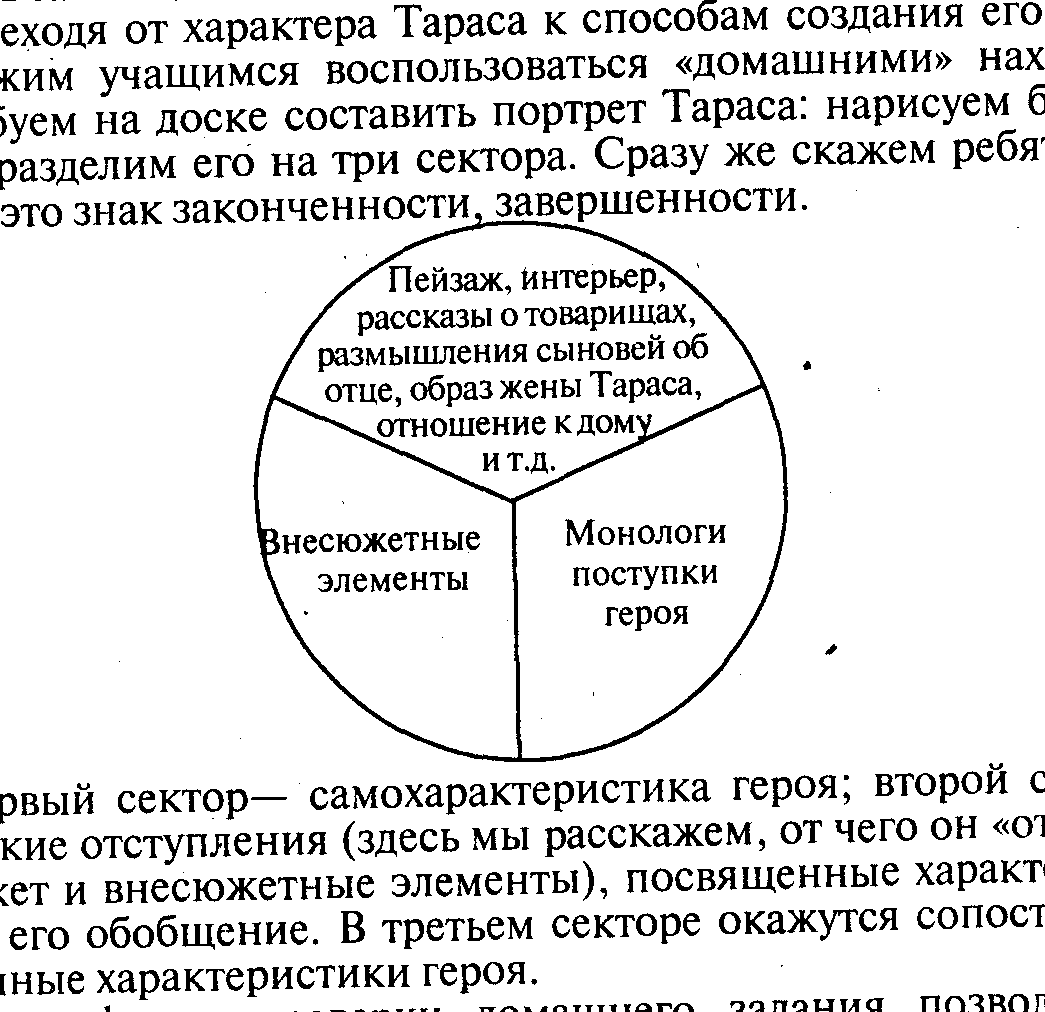 Первый сектор — самохарактеристика героя; второй сектор — авторские отступления (здесь мы расскажем, от чего он «отступает» — сюжет и внесюжетные элементы), посвященные характеристике героя, его обобщение. В третьем секторе окажутся сопоставления, косвенные характеристики героя.Такая форма проверки домашнего задания позволяет, во-первых, проверить знание текста практически у всего класса, во-вторых, дать представление (как эмпирическое, так и наглядное) о понятии «образ»; дать представление о сюжетно-динамических способах создания образа и внесюжетных (авторских и косвенных характеристиках) и невозможности их осуществления вне взаимосвязи друг с другом. Самое же главное заключается в том, что мы приходим к выявлению лирического (авторские отступления) и лирического начал исторической повести.Образ — законченное целое, совокупность всех характеристик и поступков).Домашнее задание.1. Читать параграф учебника, составить краткий план.2. Составить рассказ о Тарасе Бульбе по 1 главе.3. Дочитать повесть до конца.4. Найти и выделить в повести моменты, где выявляются: вера, патриотизм, товарищество, вольность.Информация для учителяПовесть Н. В. Гоголя «Тарас Бульба» входит в сборник «Миргород», появившийся в печати в 1835 году. Повесть никогда не выходила при жизни писателя отдельным изданием. И это не случайно. «Миргородский цикл» состоит из достаточно разнообразных повестей, объединению которых способствовал определенный авторский замысел. Народно-героическая эпопея «Тарас Бульба» и фантастическая повесть «Вий» объединены с зарисовками жизни провинциальных помещиков «Как поссорились Иван Иванович с Иваном Никифоровичем» и «Старосветские помещики». Пошлой и серой жизни обитателей усадеб и захолустных городов противопоставлена мечта писателя об иной жизни, в которой существуют другие люди, другие отношения, где людей объединяет нечто более высокое, чем ничтожные стремления, где есть вера в победу, идея свободы, чувство любви к Отчизне. Повести «Миргорода» объединены скорее по принципу противоположности. Они более различны, чем схожи. Но именно эта разнородность позволила писателю широко охватить действительность, показать разнообразные стороны человеческой жизни.Повесть «Тарас Бульба» выделяется из повестей цикла. В ней писатель обращается к иной сфере жизни, к историческому прошлому. Над «Тарасом Бульбой» Гоголь работал с огромным увлечением, образы произведения волновали его на протяжении нескольких лет, повесть имела две редакции, существенно отличавшиеся друг от друга.Для русской литературы 20—30-х годов ХIХ века характерен интерес к истории. В это время Пушкин пишет «Арапа Петра Великого» и «Капитанскую дочку», Лермонтов работает над романом «Вадим», Загоскин печатает «Юрия Милославского», создаются другие произведения. Такое пристальное внимание к историческому прошлому не случайно. Оно обусловлено временем, изменениями, происходившими в российском обществе. Декабристская эпоха в русской жизни поставила перед прогрессивными людьми много вопросов: о силах и законах, управляющих обществом, об общественном развитии, о роли народа в историческом процессе. Обращение к прошлому помогало найти ответы на многие вопросы, вставшие перед людьми, понять происходящее в настоящем и предугадать будущее.События, изображенные Гоголем, относятся ко времени освободительного движения на Украине ХV—ХVII веков. Польская шляхта, турки, захватывающие и продающие в плен людей, татарские полчища — со всеми ними вело борьбу украинское казачество. Защита национальной независимости, государственной самостоятельности часто была неотделима от борьбы за веру, за утверждение православной церкви. Украинская национальная тематика была достаточно представлена в русской литературе, в частности, в творчестве поэтов-декабристов. Интерес к украинской истории возник у самого Гоголя давно, в 1833—1834 годам. Он занимался историей Украины, собираясь написать научный труд. Труд этот не был создан, но материалы, относящиеся к жизни казачества, были использованы им в работе над «Тарасом Бульбой».Интерес к истории казачества впервые воплотился в творчестве писателя в цикле повестей «Вечера на хуторе близ Диканьки», в которых описана украинская народная жизнь и украинские народные характеры. В «Вечерах...» отражен народный взгляд на жизнь и намечены темы, которые получат развитие в «Тарасе Бульбе»: тема борьбы украинского народа с врагами, мечта о справедливом общественном устройстве, изображение народной жизни, тема вольности, свободы.Возвратимся к мысли об идейно-художественной соотнесенности двух повестей, входящих в сборник «Миргород»: «Тараса Бульбы» и «Повести о том, как поссорились Иван Иванович с Иваном Никифоровичем». Объединение столь разных повестей в одном сборнике обоснованно. В чем же смысл этого объединения? В повести «Тарас Бульба» Гоголь рисует яркие, сильные, героические характеры, а в «Повести о том, как поссорились Иван Иванович с Иваном Никифоровичем» показаны мелкие, ничтожные люди. Что делает людей такими разными? Почему в одном времени живут Тарасы и Остапы, а в другом — Иваны Ивановичи и Иваны Никифоровичи? Время действия в «Тарасе Бульбе» отнесено к прошлому. Именно в прошлом видятся Гоголю духовно свободные и могучие люди. Идея отнесения идеала в прошлое характерна для романтического мировосприятия, и героическая эпопея «Тарас Бульба» романтична и своей идеей и своими характерами. Объединив в цикле две разные повести. Гоголь противопоставляет настоящую жизнь той мечте, которая видится писателю в прошлом. В прошлом были сильные и прекрасные люди, в настоящем их нет. Но могут ли они быть? Этот вопрос писатель задает и себе и читателю. Показывая, какими были люди, Гоголь внушает читателю мысль: настоящие люди (те же Иваны) могут и должны быть другими. Герои гоголевской Сечи — это высокий идеал, но каждый человек, живущий позже, имеет достаточно достойных качеств, чтобы приблизиться к этому идеалу.Урок 21. Отец и сыновья. Характеры главных героевЦели урока: выработка навыков определения характеров персонажей, их развития в ходе повестиСловарная работа: массовое сознание, индивидуальное сознание.Ход урокаI. Проверка домашнего задания.— Какой отпечаток наложила эпоха на характеры и уклад жизни главных героев повести?(Воинственность, нелюбовь к тихой и размеренной жизни, презрение к ее удобствам).— Какие черты характера Тараса вы находите определяющими?(В образе Тараса господствует одна психологическая черта: всепоглощающая преданность общему делу, которому отдаются все душевные и физические силы фольклорного богатыря. И окрашенное мягким юмором, почти нежное отношение к своим боевым сподвижникам, и удивительная цельностью характера: пронзительные слова любви и скорбной тоски, обращенные к погибающему Остапу, и интонация библейского приговора другому сыну, Андрию, чья возвышенная и чистая любовь к «прекрасной полячке» не могла стать для Тараса оправданием измены отчизне — во всем этом подлинная психологическая достоверность).— Зачитайте моменты в повести, где автор говорит о вере, патриотизме, товариществе, вольности.(Ученики зачитывают некоторые моменты.)— Почему факторы сплачивают людей?(Они являются нравственной основой человеческого единства)И разве не этот «общий характера, делающий разрозненных людей одной нацией, мы видим в таких сценах, как удалая пляска запорожцев, выборы Кошевого, в сценах коллективной атаки и т. д.? Это и есть тот высочайший уровень художественного обобщения, пример воистину гомеровского эпоса (с ним сравнивает гоголевскую повесть В. Г. Белинский), к которому стремится автор, создавая историческую повесть «Тарас Бульба».Резюме учителя.Метод Гоголя родствен методу народной поэзии, особенно украинских исторических песен, в которых, по словам писателя, бессмысленно искать «показания дня и числа битвы или точного объяснения места, верной реляции», но зато «можно выпытать дух минувшего века, общий характер всего целого и порознь каждого.II. Анализ характеров двух братьев на примере сцен:а) встреча сыновей;б) описание быта и их жизни в семинарии;в) поведение Остапа и Андрия в бою;г) встреча Андрия с «прекрасной полячкой».Составление сопоставительной хронологической таблицы — общее и различное в братьях (внешний облик, убеждения, проявление характера в различных обстоятельствах, характеристика в годы обучения — участие в гимназических шалостях)— Каковы судьбы Остапа и Андрия?(Путь Остапа — путь верного воина Сечи, путь Андрия — судьба отказавшегося от Сечи ради страсти.)— Насколько однозначна оценка поведения Андрия как предательство?— Оправдались ли слова Тараса о своих сыновьях (V глава)?III. Составление характеристик героев.Статья в учебнике стр. 415 (II-243, НИ). Чтение, устный рассказ о Тарасе и его сыновьях по примерному плану характеристики героя.Также возможно написание письменной характеристики по вариантам (Тарас, Андрий, Остап).Домашнее задание.1. Выделить в тексте описания пейзажей.2. Выписать (по вариантам) места, где автор применяет деталь (подробности быта, пейзажа, интерьера) и гиперболу.Урок 22. Развитие речиЦели урока: подготовиться к домашнему сочинению по повести «Тарас Бульба».Ход урокаI. Анализ художественных средств и приемов, используемых в повести.Учитель предлагает ученикам, выделившим описания пейзажа тексте повести, зачитать их. (Описание степи в первой главе, картина Днепра и другие.)— Вспомним что такое пейзаж? Какова его роль в произведении?— На что обращает внимание автор при описании степи?— Какова функция описания Днепра?Далее группа, готовившая дома материал по гиперболе, отчитывается о проделанной работе. Зачитываются найденные варианты гиперболы.— Что такое гипербола?— Для чего автор использует гиперболу?(Для усиления впечатления, для заострения образа. Это способ передачи авторской мысли, построения сюжета.)II. Ученики работают над темой сочинения.Примерная тема «Остап и Андрий — братья и враги».1 этап. Расшифровка темы.Переформулируйте эту тему в вопросительное предложение.(В чем сходство и в чем различие братьев?)2 этап. Сформулируйте ответ на вопрос. Сходствоа) одна семья,б) окружение,в) воспитание.Различиеа) внешность, характер;б) отношение к войне;в) отношение к людям.3 этап. Подбор материала.К каждому пункту плана подберите конкретный эпизод, отрывок из текста4 этап. Составление плана сочинения.1. Вступление. Краткие сведения о повести Гоголя «Тарас Бульба».2. Основная часть (См. этап 2).3. Вывод. Почему братья оказались в противоборствующих станах?Другие варианты тем сочинений.— «Что такое Тарас?» (В. Г. Белинский).— Тарас Бульба — характер, рожденный временем.— Остап и Андрий. Сравнительная характеристика.— История и вымысел в повести «Тарас Бульба».— Героическое и эпическое в повести Гоголя.— Запорожская Сечь. Воплощение авторских идеалов.Домашнее задание.1. Написать сочинение.2. Прочитать рассказ И.С. Тургенева «Бежин луг».Вариант уроков 20-22. «Тарас Бульба» Н. В. ГоголяЦели изучения повести: рассмотрение столкновения эпического величия и современности, осмысление героико-патриотической темы, в частности, осмыслении идеи красоты, подвига во славу отчизны.Основная цель: осмысление учащимися трагического конфликта между миром казаков, для которых главными ценностями являются любовь к Родине, вера, товарищество, и миром Андрия, где главной ценностью становится сам человек. Осознание этой трагедии будет служить преодолению «нравственного эгоцентризма» в восприятии литературных произведений.Урок 1. Эпическое величие мира в повести ГоголяХод урокаI. Выявление первоначального читательского восприятия.— Чья смерть — Тараса, Андрия или Остапа вызвала более глубокое сочувствие?Смысл вопроса в показе возможности различной эмоциональной оценки. Обычно среди учеников находятся те, кто сочувствует не только Тарасу и Остапу, но и Андрию. Это нужно обозначить как проблему и вернуться к этому в последующем анализе.— Кому из героев повести сочувствует автор, а кто вызывает у него осуждение?(Автор сочувствует, безусловно, и Тарасу, и Остапу, и Андрию, и запорожцам, и полякам. Осуждает же он жестокие нравы той эпохи.)— Опишите степь.Важно, чтобы учащиеся обратили внимание на цветовую гамму, музыку степи, смену времени суток.— Опишите, каким вы видите Тараса, когда он смотрит на Андрия, летящего на коне с поляками, и на мертвого сына.(В лице Тараса Бульбы ученики отмечают в первом случае гнев, крайнюю степень удивления, его грозный вид. Во втором случае в лице Тараса восхищение обликом своего сына, но одновременно и горечь, сожаление о его бесславной гибели.)— Почему Тарас спасается в бою под Дубно и гибнет из-за трубки?(Тарас — эпический герой, под Дубно он един со всеми запорожцами в их стремлении отстоять веру и Сечь. В конце же повести Тарас мстит полякам за смерть Остапа. Уже одно это делает его уязвимым. В эпизоде из «Песни о Роланде», когда главный герой, излишне понадеявшись на свою доблесть, отказался трубить в волшебный рог. Сила оборачивается, таким образом, слабостью героя. В такой самонадеянности, согласно эпосу, его трагическая вина. Тоже происходит и с Тарасом.)— Почему описание природы сопутствует казакам, а не полякам? (Это связано с казацкой вольностью, с живостью характера казаков, их естественностью. Поляки же живут более цивилизованной искусственной жизнью.)— Почему автор сравнивает казаков с птицами, а Сечь с гнездом?(Обращается внимание на то, что Сечь — Дом казаков в символическом значении этого слова: они покидают его, чтобы вскоре вновь возвратиться.)II. Выразительное чтение эпизодов повести. Описание степи, пляска запорожцев, пир запорожцев, гибель казаков в бою, финал повести.Вопросы:— Каковы обычаи и законы Сечи, характер запорожцев?— Какие черты в запорожцах привлекают и отталкивают?(Выделяются суровость казаков, их мужество. В танце запорожцы выказывают свой нрав. Эпитеты «самый вольный, самый бешеный». В казаках проявляется широта русской натуры, ее размах. Жизнь Сечи состоит из крайних проявлений человеческого характера. Недаром ее описание начинается с картины бражничества, а заканчивается перечислением убитых казаков. Золотой середины казаки не знают. Мирное существование для Сечи — редкость. Обычное состояние Запорожья — беспрерывные битвы. Казаки моментально переходили от бешеного разгула веселости к военным походам.Остапу и Андрию казалась странной гибель народа среди постоянных пиршеств. Настоящая их жизнь — военные походы, которые не мыслимы без воинской дисциплины. В походе казаки очень жестоки — это войско мстителей. Приводятся примеры жестокости запорожцев из главы V. Казаки отвергают тактику осады, поэтому при осаде Дубно они скучают, пьют вино, в результате чего один из куреней разгромлен поляками. Сам кошевой говорит: «Брать крепость, карабкаться и подкапываться, как делают чужеземные немецкие мастера <...> и неприлично, и не козацкое дело». Казаки прямолинейны, им не по душе какие-либо тонкости.)— Расскажите о запорожской вольнице.(Сечь населяют самые разные люди. Бывшие преступники, образованные и необразованные, богатые и бедные казаки, желающие самоутвердиться и любящие воевать. Всех их объединяет товарищество и православная вера. Размышляя над тем, почему казаки не хотели слышать о посте и воздержании, которых требовала исповедуемая ими вера, отмечается безудержность натуры запорожцев, которая отвергала любые ограничения. По той же причине все имущество казаков хранилось у куренных атаманов.)III. Составление киносценария «Въезд Тараса с сыновьями в Сечь». Вначале разрабатывается план:1. Перед въездом в Сечь.2. Запорожец на дороге.3. «Так вот она, Сечь!»4. Танец.5. Знакомые лица.После этого учащиеся работают над разделением выбранного текста на кадры.IV. Творческие задания.1. Сравните запорожцев в повести Гоголя и на картине И. Е. Репина «Запорожцы пишут письмо турецкому султану»2. Инсценируйте сцену избрания нового кошевого.V. Беседа.— Проанализируйте речь Тараса о товариществе.— Почему Бульба обращается к казакам с этой речью перед сражением.(Во-первых, он хотел избавить их от уныния, а во-вторых, хотел подготовить их к мученической смерти. Недаром именно в смерти, по слову Тараса, сказывается величие русской души. «Пусть же знают они все, что такое значит в Русской земле товарищество! Уж если на то пошло, чтобы умирать, — так никому из них не доведется так умирать!.. Никому, никому!.. Не хватит у них на то мышиной натуры их!»)— Почему «породниться родством по душе, не по крови, может один только человек»?(Тарас Бульба говорит о способности человека к жертвенной любви, способности отдать жизнь за другого человека.)— Каково впечатление от речи Тараса?(Речь Тараса производит на запорожцев сильнейшее впечатление — в них заговорило все лучшее, «что бывает на сердце у человека». И они своим героизмом в бою с поляками, их самоотверженность, готовность прийти на помощь товарищу подтвердили слова, которые произнес Тарас о товариществе.)— Каковы последние слова погибающих казаков? На что они похожи?(Мосий Шило: «Прощайте, папы-братья, товарищи! Пусть же стоит на вечные времена православная Русская земля и будет ей вечная честь!» Степан Гуска: «Пусть же пропадут все враги и ликует вечные веки Русская земля!» Бовдюг: «Не жаль расстаться с светом. Дай Бог и всякому такой кончины! Пусть же славится до конца века Русская земля!» Балабан: «Пусть же цветет вечно Русская земля!» Павел Кукубенко: «Благодарю Бога, что довелось мне умереть при глазах ваших, товарищи! Пусть же после нас живут еще лучшие, чем мы, и красуется вечно любимая Христом Русская земля!» Их предсмертные слова похожи потому, что запорожцы составляют единое целое, сражаются и умирают не за себя, а за веру, за Родину, за товарищей. Поэтому в их предсмертных речах о себе нет ни слова. В этом казаки схожи с героями русского эпоса.)Урок 2. Тарас и его сыновьяХод урокаI. Творческие задания.1. Поразмышляйте об отношении Тараса к семье.2. Сопоставьте Остапа и Андрия, выявляя сходство и различие их натур.Внешность: у Андрия «в чертах лица выражалось более какой-то нежности». Его больше любит мать, именно к нему бросается она на шею при расставании. Сам он говорит впоследствии (в главе VI):«Все, что принесла отцу мать моя, что даже от него скрывает она, — все мое». Андрий является утонченной натурой, что можно увидеть еще в первой главе, когда он не стал, в отличие от Остапа, колотить отца в ответ на колкие шутки, за что Тарас назвал его «мазунчиком».Отмечают упрямство Остапа (четыре раза бежал, из бурсы, смог преодолеть себя и, несмотря на нелюбовь к учению, стал одним из лучших учеников). «Его секли бесчеловечно», что ожесточило характер и воспитало в нем твердость воли. Остап считался лучшим товарищем, никогда не предавал, любил войну и разгульные пирушки, Андрий же сильно отличался от своего брата. Он «имел чувства несколько живее и как-то более развитые». Он, в отличие от Остапа, охотно учился, имел изобретательный ум, что позволяло ему избегать наказаний за участие в проделках бурсаков. Отмечается его пылкое воображение, скрытность, любовь к уединению, впечатлительность, чувствительность к женской красоте. Впечатлительность его натуры, восприимчивость к красоте особенно ярко можно наблюдать в сцене встречи с польской красавицей.3. Придумайте, в какие игры мог играть в детстве Остап, а в какие — Андрий.4. Представьте, как выглядели Остап и Андрий в бурсе, в Сечи, в бою.II. Беседа.— Почему Андрий скучает во время бездействия под Дубно.(Сказывается любовь его натуры к сильным переживаниям и впечатлениям, его душе тесно в мире казаков.)— Прокомментируйте сцену отхода Андрия ко сну.(Он не остался глух к красоте природы. «Оно все было открыто перед ним; часто и прозрачно было в воздухе. Гущина звезд, составлявшая Млечный Путь, поясом переходившая по небу, вся была залита светом. Временами Андрий как будто позабывался, и какой-то легкий туман дремоты заслонял на миг пред ним небо, и потом оно опять очищалось и вновь становилось видной.)Вывод: Андрия отличала тонкая душевная организация, жажда подвига, безумная смелость, способность переживать прекрасное (красоту женщины и природы), то, что он не такой, как все. Остапа же отличает прямота характера и сила натуры, суровость, верность товариществу; прежде всего он — воин. Остап — человек своего времени. Этими качествами он ближе своему отцу— Тарасу, который выделяет его перед Андрием.— Почему в бою Тарас отдает предпочтение Остапу, несмотря на равную храбрость братьев?(Остап обнаруживает «наклонности будущего вождя», хладнокровие, изобретательность в бою. «Со временем будет добрый полковник», — говорит о нем Тарас. Андрий же «весь погрузился в очаровательную музыку пуль и мечей». Он видит в бою бешеную негу и упоенье в сражениях он запальчив и безудержно храбр. Тарас, знающий толк в военном деле, хвалит удаль Андрия, но ставит Остапа выше. Андрий выделяется и в бою — в момент высшего единения казаков.)— Что же объединяет Андрия с Сечью?(Дерзость его поступков, сила страсти, безудержность натуры.)— Почему Андрий идет в осажденный город.(В нем с новой силой ожили прежние чувства к полячке и заслонили всю казацкую жизнь, сказалось его стремление к неизведанному.)III. Аналитическое чтение VI главы повести.IV. Составление сценария «Путь Андрия в осажденный город».План:1. Подземный ход.2. Церковь.3. Площадь.4. Дом.Особое внимание обращается на свет и звуковое сопровождение. Сквозным мотивом сценария может стать образ горящей свечи. (Светильник горит в подземном ходе, освещая Андрию с татаркой путь, горят свечи в католическом храме, свечи и лампада зажжены перед иконой в комнате прекрасной полячки.) Этот образ здесь очень важен. В начале эпизода пламя трепетно, что связано с тревогой Андрия. Потом оно разрастается в пламя свечей католического храма. Андрий видит красоту, которая недоступна запорожцам. В конце пламя вновь затихает. Так в тексте подчеркивается неустойчивость, хрупкость того пути, который избрал Андрий.— Что более всего поразило Андрия в осажденном городе?(На Андрия производит сильное впечатление «величественный рев органа» в католическом храме, он потрясен зрелищем разрушительного воздействия голода. Но более всего потрясает Андрия встреча с полячкой, которая теперь уже женщина во всей развившейся красе своей».)— Почему Андрий, сам красавец, «стал неподвижен перед нею»?(Это была такая красота, перед которой он чувствует «благоговейную боязнь», трепет, он не в силах ничего сказать. Андрий теряет волю, он уже не принадлежит себе. Поэтому он называет полячку царицей и просит приказать ему невозможное, говорит, что погубит себя для нее.)V. Центральный вопрос при изучении повести:— Является ли поступок Андрия изменой?— Каковы причины перехода Андрия на сторону поляков?(Любовь к прекрасной полячке, независимость натуры, стремление к подвигу, к славе (уже после перехода к полякам он сражается «жадный заслужить навязанный на рукав подарок»). Цитируются слова, обращенные к полячке: «то сказал, что моя отчизна Украина? Кто дал мне ее в отчизны? Отчизна есть то, чего ищет душа наша, что милее для нее всего. Отчизна моя — ты! Вот моя отчизна! И понесу я отчизну сию в сердце моем, понесу ее, пока станет моего веку, и посмотрю, пусть кто-нибудь из казаков вырвет ее оттуда! И все, что ни есть, продам, отдам, погублю за такую отчизну!»)— Каких героев из какого произведения, изученного ранее в этом году, напоминает такая ситуация?(Ромео и Джульетту из одноименной трагедии У. Шекспира. Джульетта: Ромео!Ромео, о зачем же ты Ромео!Покинь отца и отрекись навекиОт имени родного, а не хочешь — Так поклянись, что любишь ты меня, — И больше я не буду Капулетти.            <…>Ромео: Ловлю тебя на слове: назовиМеня любовью — вновь меня окрестишь,И с той поры не буду я Ромео!                                            (Акт II, сцена 2)Вывод учителя: здесь Андрий фактически отказывается от средневекового мира ради ценностей эпохи Возрождения с ее вниманием прежде всего к человеческой индивидуальности. Андрий видит ценность своего чувства. Ради него он готов пожертвовать тем, что связывало его с семьей, верой, миром Запорожской Сечи.Рассматривая эпизод отречения Андрия от Родины, учителю следует стремиться к тому, чтобы ученики поняли неоднозначность его поступка. (Обычно они резко осуждают Андрия за предательство). Важно подчеркнуть конфликт между индивидуальным миром и патриархальными традициями. В Андрие побеждает первое, и он безусловно является предателем своей Родины. Но при этом следует отметить, что в момент поцелуя, когда для него не важно, «какие «наши» вошли в город» (поляки или запорожцы), он был полон «не на земле вкушаемых чувств». И в «обоюдослиянном поцелуе ощутилось то, что один только раз в жизни дается чувствовать человеку». В этом моменте — обретение личного счастья, высшее напряжение чувства, но оно оборачивается для Андрия трагедией, потому что несовместимо с ценностями его Родины. Поступок Андрия — не измена, это его выбор. Личный выбор, ставший трагедией.— Как трагедия Андрия связана с особенностями его натуры?(Для него выше всего красота, те впечатления, которые она производит в его тонко организованной душе. Красота для него является ценностью сама по себе. А в случае с поля для того, чтобы обладать красотой, он вынужден предать Родину, веру, отца, брата и товарищей.)— Почему в тексте подчеркивается, что погиб «козак», а не сказано, что погиб Андрий?(Речь здесь не идет о смерти человека. Андрий, отрекшись от всех идеалов Сечи, перестал быть запорожцем. Уступив своей страсти, он перестал быть сыном своей Отчизны.)Урок 3. Три смертиПредварительная подготовка: найти и дома прочитать раннюю редакцию повести и сопоставить с окончательной редакцией.Ход урокаI. Творческие задания.1. Сопоставление сцены гибели Андрия в двух редакциях повести.Во второй редакции повести углублена мотивировка поступков героев, напряженнее динамика событий, больше уделяется внимания изображению переживаний героев. (Так Андрий во второй редакции во время боя представляет себе прекрасную полячку.) В первой редакций Андрий показан «подлым трусом», он прячется за спины поляков, молит о своем спасении. Во второй редакции он изображается доблестным, смелым воином, который никого не боится, кроме собственного отца. Далее, в первой редакции эта боязнь объясняется тем, что он «чувствовал свою душу не совсем чистою». Во второй редакции осознание Андрием своей вины изображается не так прямолинейно (при встрече с Тарасом он сравнивается с провинившимся школьником, который неожиданно столкнулся с учителем),2. Сравнение сцены убийства Тарасом Андрия и казни Остапа во второй, окончательной редакции.Андрий сознает свою вину, молчаливо признает за отцом право его наказать, но не говорит с ним. Он боится смерти («бледен как полотно»), но не просит о пощаде. Сознание своей вины не подвигает его к раскаянию. Умирает он с именем полячки на устах, оставшись при своем, не смирившись. Он уже сделал свой выбор и менять его не стал даже перед лицом гибели.В поведении Остапа перед смертью есть сознание своей правоты, героическое самоотвержение, твердость духа (он не издает «ни крика, ни стону», несмотря на жестокие пытки). Хотя перед смертью «упал он силою и воскликнул в душевной немощи:— Батько! Где ты? Слышишь ли ты?— Слышу! — раздалось среди всеобщей тишины, и весь миллион народа и одно время вздрогнул». Остап просит о духовной поддержке, и она к нему приходит. Потому что он умирает смертью героя. В этом заключается главное отличие гибели двух братьев — одного казнят как героя, а другого — как преступника. По жестам и мимике Тараса и Остапа ясно, какие чувства герои испытывают в сцене.II. Беседа.— Когда вы восхищаетесь Тарасом, а когда он кажется жестоким, страшным.(В числе последних сцен: убийство Андрия, участие Тараса в войне после смерти Остапа.)Именно с Тарасом преимущественно связан героико-эпический пафос повести. Образ Тараса двойственен.— Каковы черты в образе Тараса, связанные со временем действия повести?(Среди таких качеств называется упрямство, то, что он был сторонником традиций, унаследованных от отцов и дедов, считал себя защитником православной веры, был противником новшеств в быту.)— Что является содержанием жизни Тараса?(Все содержание жизни Тараса — Запорожская Сечь. Там, в битвах и военных походах, прошла его молодость, зрелость, вся жизнь. Поэтому свою главную гордость — своих сыновей он стремится скорее отвезти на Сечь.)— Охарактеризуйте Тараса Бульбу как члена Сечи.(Он — мудрый казак, опытный воин, которого уважают товарищи и избирают своим наказным атаманом. Тарас не задумываясь готов отдать свою жизнь за веру, за Родину, за Сечь.)— Почему он убивает своего сына?(Он казнит его, наказывает за предательство Родины и веры.)— Почему он долго глядит на бездыханный труп сына.(Он сожалеет о сыне, который чем не козак был но не сожалеет о его смерти и даже отказывается предать тело Андрия земле. И в этом он тоже сын своего века. Довольно жестокого, что не раз подчеркивается автором на страницах повести. Своей беспощадностью к врагам Тарас Бульба похож на героев былин. Он глубоко переживает за попавшего в плен Остапа; присутствуя при его казни, обнаруживает перед нами нежные отцовские чувства, а об убитом Андрии не вспоминает ни разу.)— Трагичен ли образ Тараса?(После гибели Остапа, всех старых запорожцев он остается один. И дальше он воодушевлен только ненавистью к врагам, которым он мстит за смерть сына. В конце Тарас становится очень жестоким, даже среди запорожцев, его девиз теперь: «Ничего не жалейте!»)III. Рассмотрение эпизода смерти Тараса.В чем заключается величие Тараса?(В том, что он не думает о себе, все его мысли — о товарищах, о Родине, смерти он не боится. Так он сам следует словам, сказанным когда-то о товариществе.)— Опишите, как выглядит Тарас в момент, когда казаки не слышат его слов, в момент, когда он видит уплывающих запорожцев.— Что вы можете сказать заключительных словах повести: «А уже огонь подымался над костром, захватывал его ноги и разостлался пламенем по дереву.:. Да разве найдутся на свете такие огни, муки и такая сила, которая бы пересилила русскую силу!»?(Смерть Тараса не была напрасной.)— Что говорили про своего атамана, плывшие по Днестру казаки? Почему?(Память о Тарасе, подобно памяти о героях эпоса, живет в народе.) IV. Обсуждение домашнего сочинения.Возможные темы:«Три смерти», «Запорожская Сечь», «Остап и Андрий». Домашнее задание.Написать сочинение по обсужденным темам (желательно разделить класс на 2 группы и каждая группа раскрывает свою тему).Информация для учителяПрограммой А. Г. Кутузова предусмотрено более глубокое изучение повести «Тарас Бульба». Ниже приводится материал, который позволит преподавателю (за счет дополнительных уроков или сокращения другого материала) раскрыть тему более подробно.Примерное планирование уроков по изучению повести «Тарас Бульба».Давая методические рекомендации к изучению «Тараса Бульбы», Г. А. Гуковский указывал на то, что нужно осознать повесть как единое целое, а не сумму отдельных образов-характеристик. Очень часто при изучении повести все внимание учащихся сосредоточено на трех основных образах — Тараса, Остапа и Андрия, раскрытию характеров которых посвящено все основное время анализа произведения. Конечно, эти герои занимают центральное место в образной системе, сюжете произведения, о них много пишет автор, но если рассматривать эти персонажи вне основной идеи автора, то многое в произведении (в том числе и характеры) останется не до конца понятым. Важно помочь учащимся осознать повесть как единое идейно-художественное целое. Именно историко-героический и романтический аспекты определяют разговор о повести Гоголя.1-й урок. Вступительное слово учителя. История создания повести. Историческая основа и народнопоэтические истоки повести. Роль исторического фона в повествовании, элементы беллетристики.Выявление первоначального восприятия. Начало работы над первой главой повести.Так как Гоголь в повести обращается к прошлому, важно понять, в каких отношениях находятся «Тарас Бульба» и исторические повести, такие, как «Капитанская дочка» и др. Показывает ли это произведение подлинную картину исторической жизни людей определенной эпохи?В «Авторской исповеди» Гоголь писал: «У меня не было влечения к прошедшему. Предмет мой была современность и жизнь в ее нынешнем быту, может быть, от того, что ум мой был всегда наклонен к существенности и к пользе, более осязательной. Чем далее, тем более усиливалось во мне желание быть писателем современным».В «Тарасе Бульбе» нет изображения подлинных исторических фактов, реальных исторических лиц. Действие происходит в старину, когда — с абсолютной уверенностью сказать нельзя. Время, изображенное в повести, можно определить лишь с приблизительной точностью: ХV—ХVII века. Ни одного определенного исторического факта в повести нет, то есть Гоголь не ставил перед собой цели достоверно рассказать о конкретных исторических событиях, не собирался воссоздавать картину исторического прошлого. Исторический фон достаточно условен. Это связано с тем, что Гоголь ставил перед собой задачи не столько исторические, сколько эпические, именно поэтому «Тарас Бульба» является не исторической повестью, а героической эпопеей. Воссоздавая в прошлом идеал жизни, живущий в народном сознании, и идеальные человеческие характеры. Гоголь рисует и идеальное, справедливое общественное устройство — Запорожскую Сечь. Именно в этой среде формируются характеры главных героев повести. Описанию Сечи отведено значительное место на страницах произведения. Один из уроков, посвященных изучению повести, обязательно отведен изучению быта и нравов Запорожской Сечи (вторая, третья, четвертая главы). Рисуя устройство Сечи, Гоголь обращает внимание на то, что это общество равноправных и свободных людей, живущих по строгим, но справедливым законам. По мнению Гоголя, только такой уклад жизни, такие обстоятельства могут создать сильных и могучих людей, какими были Тарас, Остап и другие запорожцы. «Так вот она, Сечь! Вот то гнездо, откуда вылетают все те гордые и крепкие, как львы! Вот откуда разливается воля и казачество на всю Украину!» Возникает вопрос: была ли настоящая Сечь такой, какой ее описывает Гоголь, или это больше утопия? Конечно, Сечь в повести — это поэтическая картина идеализированного общества, рождающего героические характеры. В ней воплотилась мечта Гоголя о свободной, вольной жизни, основанной на равноправии и братстве.2-й урок. Анализ первой и второй глав. Первое знакомство с героями повести. Встреча отца с сыновьями. Бытописание семьи Тараса. Роль ин терьера, художественной детали в создании национального и исторического колорита и создании характеров. Сопоставление двух братьев — Остапа и Андрия: разница характеров, поведения во время приезда в родительский дом, во время учебы в бурсе. Описание степи как выражение авторского лирического чувства, эмоционально-художественный подтекст повести. Мастерство Гоголя в изображении природы. Соотнесенность картин природы с судьбой героев.Сюжет «Тараса Бульбы» образуется линиями Тараса и двух его сыновей — Остапа и Андрия. Путь Остапа — это путь верного воина Сечи, а судьба Андрия — судьба изменившего ей ради страсти. Оба брата сравниваются на протяжении всего повествования: их внешний облик, характеры, поведение в различных жизненных ситуациях. Учащиеся работают над сравнительной характеристикой Остапа и Андрия, рассматривая следующие вопросы: какое впечатление оставляет первое знакомство с братьями? Что отличало их во время учебы в бурсе? В чем различие поведения Остап и Андрия в Запорожской Сечи, в бою? Как погибли братья?Андрий привлекателен своей красотой, страстью, он более нежен с матерью, более чувствителен к прекрасному. Но страсть к женщине усиливает в нем индивидуалистические начала, заставляя изменить товарищам, братству Сечи, Отчизне.В ходе изучения повести учитель работает над эпизодом, обращает внимание на художественные средства и приемы, используемые автором: пейзаж, интерьер, гипербола, художественная деталь.В первую главу повести Гоголь вводит великолепное описание степи, которое занимает важное место в повествовании. В связи с ним учащиеся вспоминают, что такое пейзаж и какую роль он играет в художественном произведении. Как описывает Гоголь степь? На что обращает внимание, рассказывая о ней? Как помогает увидеть богатство ее красок? С какими событиями связан пейзаж?Текст насыщен художественными деталями. К художественной детали относятся подробности быта, пейзажа, портрета, интерьера, а так жеста, действия, речи: Деталь помогает уточнить, понять авторский замысел. На примере первой главы повести можно показать роль художественной детали: «Светлица была убрана во вкусе того бранного времени...» Учитель помогает ученикам увидеть, как с помощью деталей интерьера автор воссоздает облик эпохи и характер героя.Автор использует также такой прием, как гипербола. Писатель прибегает к ней для усиления впечатления, для заострения образа. Это важный способ передачи авторской мысли, построения сюжета, образной системы. Найдите в тексте повести гиперболы. Какую важную функцию они выполняют? «Вся поверхность земли представлялась зелено-золотым океаном, по которому брызнули миллионы разных цветов...»; «...запорожец, как лев, растянулся на дороге. Закинутый гордо чуб его захватывал на пол-аршина земли»; «шаровары шириною с Черное море».После второго урока можно дать задание составить сюжетные линии Остапа и Андрия и ответить на вопросы, какая их них наиболее динамична, в какой из них больше важны события.3-й урок. Запорожская Сечь. Ее нравы и обычаи. Политическое и экономическое устройство Сечи. Воплощение в ней мечты Гоголя о справедливом, вольном обществе.Каково первое представление о Сечи? Какой рисует ее Гоголь?Обратимся к общественному устройству Сечи ее правам и обычаям. Здесь нет сословной вражды и зависимости людей друг от друга, нет имущественных окон. Эта военная организация вольного народа противопоставлена Гоголем миру, где есть господа и холопы, князья и слуги, миру вражды, рабства. «Вместо прежних уделов, мелких городков, наполненных псарями и ловчими, вместо враждующих и торгующих городами мелких князей возникли грозные селения, курени и околицы, связанные общей опасностью и ненавистью против нехристианских хищников». Описывая политическое устройство Сечи, Гоголь подчеркивает демократизм казачье го общества: «...гетьманы, избранные из среды самих же Козаков, преобразовали околицы и курени в полки и правильные округи». Неугодный или провинившийся в чем-то перед народом начальник сразу же переизбирается (сцена избрания нового кошевого: кошевой беспрекословно явился на собрание и после смещения «поклонился очень низко и скрылся в толпе», в четвертой главе он говорит «я слуга вашей воли... Уж умнее того нельзя выдумать, что глас народа — глас Божий»). Народ избирает правителей, защищающих их интересы. Таков Тарас, который, будучи полковником, защищает права народа, таков выбранный командиром Остап.При описании Сечи звучит и тема плодотворного труда свободных людей. Эта тема звучала и прозвучит еще не раз в различных произведениях, рисующих устройство утопического общества будущего. Каким показан народ Сечи в труде? В какой момент все запорожцы дружно принимаются за работу?Гоголь не идеализирует Сечь, показывая ее стихийность, своевольство, необузданность. Но все это исчезает, когда заканчивается мирная жизнь и наступают военные времена. По первому призыву Отчизны запорожцы бросают все и берутся за оружие: «Пахарь ломал свой плуг, бровари и пивовары кидали свои кади и разбивали бочки, ремесленник и торгаш посылал к черту и ремесло и лавку, бил горшки в доме. И все, что ни было, садилось на коня. Словом, русский характер получил здесь могучий, широкий размах, дюжую наружность».Воинская служба в Сечи — это не принуждение, а добровольное служение своему Отечеству. Не случайно Тарас, почти не дав отдохнуть сыновьям после приезда, отправляет их в Сечь, а они с готовностью соглашаются. Это зов сердца, а не принуждение. Сечь сурово карает за нарушение ее законов, законов свободного народа: Гоголь описывает жестокие наказания за кражу, за невыплату долга, за убийство. Общество, где нет неравенства, рабства, где люди свободны, должно быть нравственным, здесь нет оснований для вражды, здесь высока общественная мораль и именно это общество рождает героические характеры.4-й урок. Отец и сыновья. Конфликт Тараса и Андрия. Его романтическая трактовка. Различие жизненных позиций Тараса, Остапа и Андрия. Романтические элементы в истории персонажей. Продолжение сравнительной характеристики братьев.5-й урок. Романтическая героика и пафос повести. Тарас и Остап как героические и эпические характеры. Авторский идеал, воплощенный в людях и жизни Запорожской Сечи.Сильные и могучие характеры повести — это следствие уклада жизни, сформировавшей эти характеры. Тарас — сын своего времени, и его дикость и необузданность — результат дикости этой эпохи («тяжелый ХV век», «полудикий век», «тогдашний грубый век»). Черты дикой эпохи не раз встречаются в повести: жестокость запорожцев во время боя и захвата городов, страшные муки, которым они подвергают врагов, среди которых женщины в дети. Обращает на себя внимание грубость Тараса к жене, не имеющей права голоса в своей семье, разнузданность поведения в доме: «...начал колотить и швырять горшки и фляжки».Но Бульба одновременно велик, велик как человек Сечи, защищающий свободу и независимость своего народа. Велик и Остап, и другие запорожцы — Кукубенко, Товкач, Мосий Шило. Им так же свойственны пороки времени. Еще в конце второй главы Гоголь пишет, что Сечь умела «только гулять и палить из ружей». Не отказывались казаки и от выпивки. «Веселость была пьяна, шумна, но при всем том это не был черный кабак, где мрачно-искаженными чертами веселия забывается человек: это был тесный круг школьных товарищей». Веселость и разгульность рождены широтой души, ощущением вольности в товарищества. Самое главное, что появляется в обществе равных, — чувство товарищества. «Первый долг и первая честь козака есть соблюсти товарищество. Сколько ни живу я на веку, не слышал я, паны братья, чтобы козак покинул где или продал как-нибудь своего товарища...» — так говорит старый Касьян Бовдюг.Центральным монологом повести является речь Тараса о товариществе перед последней битвой под Дубно (девятая глава). В этой речи проявляются и патриотические чувства героя, и его мужество, и жизненный опыт, и страстная убежденность в правоте своего дела. Восклицательные интонации передают глубину волнения героя.Чувство коллективизма делает героев «Тараса Бульбы» сильными. Современней человек, живущий сам по себе, своими личными интересами, оторванный от других, слаб, а герои Гоголя сильны, потому что каждый из них чувствует плечо другого, они объединены общей идеей.Запорожцам в повести противопоставлено польское панство. Докажите, что не все полячество осуждается Гоголем. Найдите в тексте подтверждение этой мысли. Как рисуются в сражениях польские воины? Они рисуются как достойные соперники, как доблестные витязи, проявляющие мужество и храбрость. Какие средства использует писатель в сцене схватки польского рыцаря с Кукубенко (сравнения, эпическая анафора, инверсия, эпитеты)? Осуждает ли Гоголь польскую панну, возлюбленную Андрия? Прочитайте, как автор описывает ее. Она воплощает собой красоту, страсть, любовь, и никакого осуждения по отношению к ней нет.Противопоставление запорожцев польскому панству проявляется уже в описании их внешнего вида. Гоголь изображает поляков кричащими, пестрыми красками: «...медные шапки сияли, как солнце, оперенные белыми, как лебедь, перьями. На других были легкие шапочки, розовые и голубые, с перегнутыми набекрень верхами; кафтаны с откидными рукавами, шитые золотом и просто выложенные шкурками; у тех сабли и оружья в дорогих оправах, за которые дорого приплачивали паны, — много было всяких других убранств...» Как меняется Андрий, попав в польскую среду? Как меняется его внешний облик? У него появляется «медная шапка», «дорогой шарф на руке...». В польской среде подчеркнута сословная разобщенность: господа — слуги. Примечательно, что вся иерархическая пестрота — ремесленники, шляхта, паны — иронически венчается образом сокола, находящегося над всеми ними.Сравните описание поляков и запорожцев, в которых писатель подчеркивает простоту, строгость, объединенность общей идеей, чувством народного блага. В чем смысл подобного противопоставления? Единство Сечи противопоставлено разобщенности, внутренней разлаженности современного Гоголю общества.6-й урок. Обобщающий урок. Тематика и проблематика повести.7-й урок. Традиции героической эпики прошлых веков в повести «Тарас Бульба».В хорошо подготовленном классе можно предложить более сложные поисковые задачи, связанные с межтекстовым сопоставительным анализом, с вопросом о традициях героической эпики прошлых веков в повести Гоголя.Работа строится следующим образом. Учитель предлагает ученикам несколько отрывков: фрагменты из «Илиады» Гомера (например, бой Гектора с Диомедом), фрагменты боя из «Песни о Роланде», отрывок из русской былины (например, из былины об Илье Муромце и Калине-царе). При выборе отрывков учитель опирается на сходство языковых формул, сходство некоторых сюжетных ситуаций (спор и поединок между героями, гибель одного из них). Из повести «Тарас Бульба» можно предложить эпизод боя из седьмой главы. Учащимся предлагается найти общее в этих отрывках: в сюжете, развитии действия, конфликте (противоборство сторон), в поступках и идеалах героев, в языковых формулах, художественных приемах, используемых автором (гипербола и др.), в авторских идеалах. Далее ученики вместе с учителем пытаются разрешить вопрос о том, почему возникает это общее, и вместе приходят к пониманию того, что любое литературное произведение создается на фундаменте глубоких литературных, культурных, философских, эстетических традиций и что каждый писатель стремится в своем творчестве воссоздать идеал эпохи, воплощающий различные духовные, нравственные ценности.Завершая размышления о повести, возвратимся к мысли Г. А. Гуковского о том, что можно и должно вести изучение повести не путем вырывания из общего повествования отдельных персонажей и их характеристик, не путем повторения сюжета с наивно-психологическими объяснениями поступков героев, которые приводят к тому, что перед учениками предстает раздробленное на части, а не целое, единое, яркое произведение, а путем осмысления идейной основы произведения через уяснение смысла ряда элементов текста.Урок 23. И.С. Тургенев. Краткий рассказ о писателе.«Бежин луг». Знакомство с рассказомЦели урока: навыки анализа текста.Дополнительная литература для учащихся: Якушкин Н. И. Жизнь и творчество Тургенева. М., 1983.Теория литературы: рассказОборудование: портреты Тургенева, фотоальбом о Спасском-Лутовинове, различные издания произведений Тургенева, в частности «Записок охотника», видеозапись художественно-документального фильма о Тургеневе; диафильм «Тургенев в Спасском-Лутовинове». Учебный диафильм для 6 класса. Ленинградское отделение Педобщества РСФСР. — Л., 1972.Литература для учителя: Шаталова С. Е. Проблемы поэтики И. С. Тургенева. М.: 1969; И. С. Тургенев в воспоминаниях современников. В 2-х т. М., 1983.Ход урокаВся моя биография в моих сочиненияхИ. С. ТургеневI. Слово учителя.Вот что говорил о Тургеневе Владимир Набоков. В 1847 г, когда Иван Тургенев обратился к прозе и опубликовал первый короткий рассказ, открывающий «Записки охотника», он стал самостоятельным писателем. Рассказ этот произвел огромное впечатление на читателей и впоследствии, составив вместе с остальными первый том его сочинений, пользовался все возрастающим успехом. Пластичность, музыкальность, текучесть тургеневской прозы — лишь одна из причин, принесших ему молниеносную славу, ибо не меньший интерес вызывали сами сюжеты его рассказов. Все они повествуют о крепостных и представляют собой не только детальное психологическое исследование, но даже доходят до идеализации крепостных крестьян, которые по своим нравственным качествам были выше их бессердечных господ.Эти мягко-окрашенные, небольшие зарисовки, до сих пор восхищающие нас, искусно вкраплены в его прозу и больше напоминают акварели, нежели сочные, ослепительные фламандские портреты из галереи гоголевских персонажей. Вереница идеальных и трогательных крепостных крестьян, проходящая сквозь эти рассказы, наглядно изображала всю нелепость рабства, вызывая негодование многих влиятельных особ того времени.II. Рассказ о писателе.Ученикам предлагается вспомнить произведения Тургенева, прочитанные ими раньше, вспомнить, что им известно о писателе.В случае необходимости учитель дополняет сведения учебника дополнительными подробностями жизни и творчества писателя.Читается статья учебника, составляется план.— Вспомните какие произведения И. С. Тургенева вы уже прочли?(Называются «Муму», другие рассказы писателя.)III. Заочная экскурсия в Спасское-Луговиново.«Бежин луг» — произведение о сложных связях человека и природы, у которой, по мысли Тургенева, есть не только «приветно лучезарное», но и грозно-равнодушное лицо. В письме Беттине Арним в 1841 году Тургенев писал: «Природа — единое чудо и целый мир чудес: таким же должен быть каждый человек — таков он и есть... Чем была бы природа без нас, — чем были бы мы без природы? И то и другое немыслимо!.. как бесконечно сладостна — и горька — и радостна и в то же время тяжела жизнь!.. Стоит только выйти в открытое поле, в лес — и если, несмотря на все радостное состояние души, чувствуешь все же в сокровенной ее глубине какую-то сдавленность, внутреннюю скованность, которая появляется как раз в тот миг, когда природа овладевает человеком». Это убеждение прошло через всю жизнь Тургенева и завершилось созданием стихотворения в прозе «Природа».И в «Бежином луге» природа для Тургенева — двуликий Янус: она дает отраду тишины, просветление, чистоту, но она же заставляет человека чувствовать себя бесконечно малым перед ее простором, беспомощным перед ее таинственными силами.Заочная экскурсия в Спасское-Лутовиново, которая предваряет чтение и анализ рассказа, поможет ученикам войти в атмосферу тургеневской мысли, развернет перед ними жизнь, из впечатлений которой рождалась эта мысль. В воображаемом путешествии, возможном при очень конкретном, словесно-изобразительном рассказе учителя, в отдельных звеньях поддержанном зрительным рядом (фотографии, картины), дети пройдут по аллеям спасского парка, заглянут в любимые писателем его уголки, почувствуют прелесть серо-золотистых бликов на земле, оцепенение замерших прудов, увидят простор полей, окружающих Спасское, легкие разбеги рощ, взлетевших на холмы. Но важно, чтобы во время заочной экскурсии дети почувствовали не только очарование, но и грозную силу природы, в тишине услышали не только просветление, но и угрюмое молчание, в бескрайности — не только свободу, но и однообразие. Если заочная экскурсия осуществит эту цель, при чтении рассказа дети заметят в картине июльского дня не только то, что успокаивает и проясняет человека, но и то, что, как грозная возможность, таится даже в кротком облике дневной природы. Мягкость и нежность красок июльского дня даны Тургеневым как бы на фоне иных состояний природы («...небо ясно; утренняя заря не пылает пожаром. Солнце не огнистое, не раскаленное, как во время знойной засухи, не тускло-багровое, как перед бурей, но светлое и приветно лучезарное...»).Итоги: у природы два лица, в ней обнаруживается грозная изменчивость и в контрасте мирного дня и внезапно наступившей ночной тьмы.IV. Погружение в атмосферу, изображенную в рассказе.Первая запись, которая фиксировала замысел писателя о создании рассказа, была сделана в августе 1850 года: «Бежин луг. Описать, как мальчики гоняют лошадей в пустыри на ночь». Уже в феврале 1851 года произведение было напечатано в журнале «Современник».Этот рассказ Тургенева породил самый громкий отклик в практике русской школы. Его начали изучать почти сразу же за созданием. Произведение так интересовало словесников, что его включили даже в курс старших классов.Рассказ о мальчиках в ночном — не просто очерк о представлениях детей одной из деревенек средней полосы России о мире вокруг них. Это и поэтическая картина родной природы, и описание уже определившихся характеров подростков и их взглядов, и раздумье писателя о связи природы и судьбы человека, о будущем своей Родины. Нельзя недооценивать богатства возможностей, которые предоставляет учителю этот рассказ. Обращение к проблеме взаимодействия человека и природы, которое приносит в рассказ автор, знакомство с пятью очень разными мальчиками у костра, наблюдения за взаимоотношениями подростков, за их взглядами, размышлениями, сомнениями – это только начальный круг открывающихся возможностей. Наблюдения охотника за мальчиками у костра ставят и решают ряд проблем разного масштаба.Цензура исключила рассказ Кости о Тришке-Антихристе, упоминания о леших, упоминание о том, что Акима-лесника утопили. О разбое писать не полагалось, и в рассказе событие описали так: «Аким-лесник утоп». Был убран и постскриптум о гибели Павлуши. Но даже и такой «причесанный» цензурой рассказ сохранил свою прелесть и стойкое место в школьном образовании. Сейчас мы читаем его без купюр.Поскольку опыт показывает, что рассказ «Бежин луг» далеко не всегда читается детьми с интересом, необходимо перед чтением рассказа создать нужную атмосферу. Для этого может быть использована музыка, некоторый видеоряд с изображением природы и т. д.Давайте попытаемся представить себе тихую росистую летнюю ночь, неподалеку река, горит костер, чуть поодаль щиплют траву кони. Тихо, уютно. У костра несколько ребят. Ребят, не знакомых нам с вами. Это крестьянские дети позапрошлого столетия. Они пасут коней и коротают время, рассказывая разного рода былички, бывальщины. Для нас они интересны, необычны. Они — другие. Наверное, не меньший интерес испытывал герой-рассказчик «Бежина луга».V. Учитель или ученики читают рассказ.Домашнее задание.1. Рассмотрите картины природы в рассказе.2. Найдите в словаре понятие очерка» и запишите его в словарик.3. Подумайте почему очерк Тургенева называется «Бежин луг»?4. Перечитайте очерк «Бежин луг», подготовьте краткий пересказ одного из эпизодов.Информация для учителя - биография писателяИван Сергеевич Тургенев родился в 1818 г. в богатой дворянской семье. Детство провел в родовой усадьбе своей матери Спасское-Луговиново. С 1827 г. живет в Москве и учится в различных частных пансионах. В 1833 г поступает в Московский университет, в 1834 г. — переводится в Петербургский, который и заканчивает в 1837 г. по словесному отделению философского факультета. Первыми литературными опытами Тургенева были романтические стихотворения и драматическая поэма «Стено» (1834). В 1838 г. Тургенев едет в Берлин, где слушает лекции по классической филологии и философии. Там он знакомится со Н. В. Станкевичем и М. А. Бакуниным чье мировоззрение оказало на него огромное влияние. После опубликования в 1843 г. поэмы «Параша» Тургенев сближается с В.Г. Белинским и со всем его петербургским кружком (Н. А. Некрасов, Д. В. Григорович, И. И.Панаев и др.), начавшим с 1847 г. издавать журнал «Современник».Первым тургеневским опытом в прозе стала повесть «Андрей Колосов» (1844). Затем последовали повести «Бретер» (1847), «Петушков» (1846), «Три портрета» (1846).В 1847 г. в «Современнике» появился первый тургеневский очерк из «Записок охотника» — «Хорь и Калиныч». «Записки охотника» (впервые изданные отдельной книгой в 1852 г.) положили начало общероссийской известности Тургенева. В них Тургенев впервые ввел в русскую литературу крестьянскую тему. Крестьяне предстали перед русским читателем как сложные я глубокие личности, с особым мировоззрением, типом мышления и духовностью. Тургенев увидел и открыл в крестьянах чувства, считавшиеся развитыми лишь в дворянском сословии, как-то: любовь к прекрасному, художественный талант, способность к возвышенной жертвенной любви, глубокую и своеобразную религиозность. Крестьян Тургенев показал на фоне природы, с которой они находятся в неразрывной связи и из которой черпают жизненные силы. В «Записках охотника» до конца раскрылся талант Тургенева-пейзажиста, тонкого и лиричного художника.В 1843 г. Тургенев знакомится с знаменитой французской певицей Полиной Виардо во время ее гастролей в Петербурге и влюбляется в нее пламенно, на всю жизнь. Полина была замужем за директором Grand Opera Луи Виардо, и Тургенев мог сделаться только ее бессменным поклонником и другом. Впоследствии Тургенев много раз сближался и расходился с Виардо, но сохранил дружбу с ней вплоть до своей кончины. Это самоотверженное и высокое чувство окрасило все творчество Тургенева пафосом рыцарского служения женщине и меланхолии.Вскоре он уезжает вслед за Виардо в Европу, живет сначала в Париже, а затем у нее на даче в Буживале, где и пишет первые очерки «Записок охотника». В 1850 г. по возвращении из Европы Тургенев сближается с писателями «Современника», активно участвует в работе журнала и начинает искать пути к большим прозаическим жанрам. От рассказов и очерков он переходит к жанру повести («Муму», 1854; «Постоялый двор», 1855). Вместе с тем Тургенев заметно отходит от народной тематики и сосредоточивает свои писательские интересы на изображении русской дворянской интеллигенции, с ее мучительными поисками духовных и общественно-политических идеалов. Начало этой теме Тургенев положил еще в 1850 г. повестью «Дневник лишнего человека». С 1855 по 1862 г. Тургенев пишет, вслед за Диккенсом, Ж. Санд и Лермонтовым, целый ряд социально-психологических романов, где изображается типический «герой времени» и через него характеризуется современное состояние общества. По справедливому мнению Л. В. Пумпянского, ранние романы Тургенева — это прежде всего романы лица (в отличие от романов поступка, как «Преступление и наказание» или «Анна Каренина»), где главным предметом изображения является личность героя в ее социальном аспекте: как представляющая время, идеологическое или политическое движение, ту или иную общественную силу. Строится роман как суд над социальной значимостью героя — как развернутый ответ на вопрос: продуктивна ли та общественная сила, представителем которой выступает данный персонаж, способна ли она сыграть позитивную роль в дальнейшем развитии России.Будучи сам по своим политическим взглядам либералом-западником, Тургенев старался быть как можно более объективным и не впадать в тенденциозность, дабы его романы не проиграли в художественности и исторической ценности. В отличие от философских романов Толстого или Достоевского, требовавших долгого усвоения культурным сознанием нации, тургеневские романы в силу своей актуальности сразу получали всеобщее признание и вызывали бурные дискуссии в прессе.По словам Г. Б. Курляндской, Тургенев обладал особой способностью «верно угадывать своеобразие поворотных моментов русской общественной истории, когда предельно обостряется борьба между старым и новым... Ему удалось передать идейно-нравственную атмосферу каждого десятилетия общественной жизни России 40—70-х годов, создать художественную летопись идейной жизни «культурного слоя» русского общества». «В течение всего этого времени, — писал Тургенев уже в 1880 г., — я стремился, насколько хватало сил и умения, добросовестно в беспристрастно изображать и воплотить в надлежащие типы и то, что Шекспир называл «the body and pressure of time», и ту быстро изменявшуюся физиономию русских людей культурного слоя, который преимущественно служил предметом моих наблюдений».В промежутках между романами Тургенев пишет ряд замечательных любовных повестей, таких, как «Фауст» (1856), «Ася» (1858), «Первая любовь» (1860), статью «Гамлет и Дон-Кихот» (1860), важную для уяснения философии писателя.В 1867 г. появляется роман «Дым», где описывается жизнь русских помещиков за границей и их полная социальная несостоятельность и оторванность от русской действительности.Последние 20 лет жизни Тургенев проводит преимущественно за границей вместе с семьей Полины Виардо — в Баден-Бадене и Париже, где он сближается с виднейшими классиками французской литературы: Г. Флобером, Э. Золя, братьями Гонкур, А. Доде. В своем творчестве он обращается в это время к прошлому — к семейной хронике («Бригадир», 1868, «Степной король Лир», 1870) или же к мотивам повестей 60-х гг. («Вешние воды», 1872, «Несчастная», 1869). В 1877 г. Тургенев печатает свой последний роман «Новь», посвященный деятельности революционеров-народников. Но два последних романа Тургенева оказались значительно слабее ранних.В конце творческого пути у Тургенева намечается тяготение к романтизму, и он пишет несколько фантастических вещей: «Песнь торжествующей любви» (1881), «Клара Милич» (опубл. 1883), а также цикл символических миниатюр «Стихотворения в прозе» (1882). В 1883 г. Тургенев скончался в Буживале, недалеко от Парижа, на вилле П. Виардо.Тургенев справедливо считается лучшим стилистом русской прозы ХIХ в. и тончайшим психологом. Как писатель Тургенев прежде всего «классичен» — в самом разнообразных смыслах этого слова. «Классичность» (неповторимое воплощение совершенства) соответствовала самому духу его творчества. Лучшие тургеневские вещи поражают законченностью и гармоничной соразмерностью всех деталей с целым. Художественными идеалами для Тургенева были «простота, спокойствие, ясность линий, добросовестность работы». При этом имелось в виду «спокойствие», проистекающее «из сильного убеждения или глубокого чувства», «сообщающее... ту чистоту очертаний, ту идеальную и действительную красоту, которая является истинной, единственной красотой в искусстве». Это спокойствие давало сосредоточенность созерцания, тонкость и безошибочность наблюдения.Утонченный эстет, Тургенев считал главным в искусстве создание красоты. «Прекрасное — единственная бессмертная вещь, и пока продолжает еще существовать хоть малейший остаток его материального проявления, бессмертие его сохраняется. Прекрасное разлито повсюду, его влияние простирается даже над смертью. Но нигде оно не сияет с такой силой, как в человеческой индивидуальности; здесь оно более всего говорит разуму» (из письма Полине Виардо от 28 авг. 1850 г.). «Прекрасное разлито повсюду», но наиболее близки Тургеневу два его проявления: в природе и в человеческой душе. И то и другое Тургенев изображал с необыкновенным мастерством. И человеческая личность, и природа являлись предметом его неустанных философских размышлений. Романтическое благоговение перед тайной жизни природы Тургенев распространил и на отношение к человеческой душе, изображая своих героев всегда спокойными и благородными в выражении своих чувств.Урок 24. Природа в рассказе «Бежин луг»Теория литературы: очерк.Оборудование: репродукции В. Е. Маковского «Ночное», К. В.Лебедева «Бежин луг» и другие иллюстрации к рассказу.Литература для учителя: Зиновьева В. П. «Указатель сюжетов-мотивов быличек и бывальщин. Мифологические рассказы русского населения Восточной Сибири» Новосибирск, 1987; Померанцева Э. В. «Мифологические персонажи в русском фольклоре». М., 1975.Ход урокаКруг вопросов, которые можно затронуть при изучении этого рассказа: картины природы, групповая характеристика мальчиков и их индивидуальные портреты, наблюдение за авторской позицией (покажем любовное отношение автора к тому миру подростков, в который он случайно попал и о котором рассказал).Логика изучения может быть такой: композиция рассказа; природа и человек на каждом из этапов развития сюжета (охотник и окружающая его ночь, мальчики у костра); групповая и индивидуальные характеристики мальчиков; былички и другие истории в их рассказах; характер рассказчика и манера повествования (выбор сюжета, манера рассказа); причина, которой можно объяснить финал — гибель Павлуши.I. Реализация домашнего задания.Ученики пересказывают понравившиеся им эпизоды рассказа.— Какие определения «очерка» вы нашли в словарях? (Слушаются ответы учеников).Дается итоговое определение очерка, которое записывается всеми в тетрадь.II. Творческая работа.Анализируя картину июльского дня, учащиеся должны непременно ощущать помощь и подсказки учителя. Одним из вариантов станет творческая работа «Любимые слова И. С. Тургенева».Писатель в создании июльского пейзажа обращается к описанию вполне реального неба, утренней зари, солнца, облаков, дождя, звезд, ветра, к использованию пейзажных красок, эффекта освещения, как бы «заливающего» ясным, теплым светом всю картину летнего погожего дня и объединяющего ее цветовую гамму. Этот эмоциональный световой эффект и является у Тургенева носителем «настроения» картины, пространство которой замкнуто на изображении высокого неба. В результате описание июльского дня привлекает своей проникновенной поэтической возвышенностью.Главным зрительным образом в этой картине художника становятся облака, чьи верхние, тонкие края, отливающие серебром, сливаются с лиловым туманом утренней тучки, а «около полудня» уже «золотисто-серые» и по-прежнему с «нежными белыми краями» они растекались по небу, похожие на «Острова, разбросанные по бесконечно разлившейся реке».Обратить внимание учеников на то, что в описании Тургеневым небесного пространства преобладают, что довольно естественно, тонкие, неброские, ясные цвета, органичные именно этому пространству. Для заострения цветовой гаммы тургеневского пейзажа, обратиться к учащимся с вопросом:— Какие чувства вызывает у вас тургеневская картина «прекрасного июльского дня»?(От нее всходит ощущение какой-то хрупкости и одновременно гармоничности, какой-то успокоенности, найденного покоя.)Попробуем подтвердить эти суждения совместными наблюдениями над, рисунком описания июльского дня. Такая работа явится прямым подтверждением того, что отношение к природе в «Бежином луге» автором высказано не прямо, а косвенно — с помощью эмоционально окрашенного эпитета (например, «прекрасный июльский день»).И здесь открывается второй слой картины «дня в июле», метафизический, существующий лишь для посвященных, чей взгляд способен различить не только зримое, но и то, «что сквозит и тайно светит» (Ф. Тютчев). И напоминает нам об «открытой» тайне «природы», которую, как писал Тургенев, «мы все и видим и не видим».Именно своей таинственностью природа волнует Тургенева. И это не субъективный, не привнесенный самим писателем взгляд на природу. Не «я так вижу», а «так есть» в природном мироздании. Картина июльского дня, а точнее, июльского неба является тому подтверждением.— Как вы думаете, чем продиктован отказ Тургенева от традиционного изображения неба, отраженного в воде?(Ничем иным, кроме желания привлечь наше внимание к «открытой» глазам (но не всеми замечаемой) тайне мироздания. Писатель предлагает читателю с помощью того же зрения разглядеть невидимое: в небесном пространстве «ровную синеву» воды. И тогда облака, говорит Тургенев, предстанут не облаками, а самыми что ни на есть «островами, разбросанными по бесконечно разлившейся небесной «реке», «обтекающей их глубоко прозрачными рукавами ровной синевы».)Комментарий учителя.Для самого Тургенева в этих природных «превращениях» нет ничего неожиданного. Мир «сквозит и тайно светит» в тысяче форм. Об этом писал и Гёте, самый непререкаемый авторитет для Тургенева. Не случайно в рецензии на книгу Аксакова, размышляя о тайне природы, он опирается именно на суждения Гёте (причем цитирует их в собственном переводе) о, том, что «только через любовь можно к ней приблизиться».Сполна разделяя призыв Гёте смотреть на мир сквозь стеклышко любви, Тургенев через описание кроткого румянца занимающейся утренней зари, ясного света июльского полудня, предвечернего тихого закатного сияния, тишины наступающего ночного покоя хотел донести до читателя красоту природного мироздания и одновременно выразить свой восторг и удивление этой красотой.Вместе с тем запечатленная в природе красота окружающего мира у Тургенева оказывается сопряженной с такими понятиями, как тишина, покой, кротость. Обрамляя описание июльского дня мыслью о пребывающей в небе и на земле «какой-то трогательной кротости», автор еще больше усиливает в нашем сознании переживание природы как высшего, совершенного начала бытия.III. Беседа.Мы наблюдаем за подростками на фоне летней ночи и видим, как сложились их характеры и определились взгляды. О бедности и ранней работе крестьянских детей в ХIХ веке писали много и сочувственно.— Что еще, причем самое важное кроме бедности, удалось показать автору?(Тургеневу удалось показать не только их обездоленность, но и одаренность, духовную красоту.)Давайте обратим свой взгляд на Павлушу. Подберите цитаты по следующему плану:1. Внешний облик мальчика.2. Его роль среди приятелей у костра.3. Рассказанные им истории.4. Отношение к чужим рассказам.5. Поведение в сложной ситуации.6. Каким представляется его характер.7. Как объяснить причины его гибели.— Вспомните страшные истории, которые вы слышали от друзей и знакомых. Нет ли среди них тех, которые рассказывают герои Тургенева?(Это своего рода провокация — ведь лешие, домовые, русалки не являются персонажами современного детского фольклора)Ребята, а есть ли что-то общее у вас и этих ребят? Бывает ли что и вы, когда находитесь без взрослых, рассказываете разные необычные истории? Может быть, кто-нибудь расскажет свою? Есть ли что-то общее в их и ваших рассказах по содержанию, по тому, где и при каких обстоятельствах эти истории рассказываются?— Какова доля реальности и вымысла, в произведении?(По сравнению с сегодняшним днем, когда все рассказы детей кажутся полной фантастикой, когда такую ситуацию трудно представить, в ХIХ веке доля реальности была гораздо выше.)— Почему очерк называется «Бежин луг»? Кто главный герои произведения?(Предлагаются различные варианты ответов. Единства среди учеников нет.)— Тогда попробуйте охарактеризовать сюжет очерка. (Варианты: сюжета то нет, ничего не происходит.)— Но что же происходит?(Охотник заблудился после охоты, оказался ночью среди деревенских мальчишек, которые на лугу рассказывали страшные истории, а утром покинул «Бежин луг».)— Как относится герой-рассказчик к ребятам, которых он случайно встретил в ночной степи? Как мы об этом узнаем?(Свое отношение автор или герой-рассказчик передает с помощью описания.)Обратите внимание на то, что сюжет максимально ослаблен и по нему ничего нельзя сказать о героях. Если в обычной ситуации пейзаж является фоном развития событий, то здесь все происходит наоборот.— Давайте, исходя из понимания такой необычной структуры, подумаем почему же «Бежин Луг»?(В сознании автора есть воспоминания о том, как он заблудился, картины природы в разное время суток, образы мальчишек, судьба Павлуши — все это связано с Бежиным лугом как с географическим местом происшедшего так и цельным ощущением автора от всех этих событий).IV. Былички.Давайте обратимся к тем быличкам, которые рассказывают мальчики.Подростка, как и взрослого человека, характеризуют его по ступки и убеждения. В этом рассказе мы видим мир почти языческих представлений о непонятных событиях и попытки их сколько-нибудь адекватной оценки. Не случайно даже сам Тургенев так тщательно выбирал слово, которое уместно применить к рассказам мальчиков: «россказни», «предания», «поверья».В беловом автографе и в цензурной рукописи это «предания», в публикации журнала «Современник — «россказни», а в окончательном варианте — «поверья». Что отличает значения этих близких слов? В процессе беседы мы приходим к таким примерно выводам: слово «предания» звучит торжественно и очень книжно; слово «россказни» несет в себе оттенок некоего недоверия; слово «поверья», безусловно, наиболее удачно для обозначения всех историй, которые рассказали ребята у костра.Современные исследователи ввели новый термин для обозначения рассказов такого типа — это слово «быличка».Запишем в словарь определение.Быличка — повествование о фантастическом событии, в котором рассказчик считает себя участником. В быличку он свято верит именно как живой свидетель или как соучастник.Обратите внимание на сноски, которые есть в рассказе. Ведь среди них около десятка тех сносок-примечаний, которые сделал сам писатель. Кстати, и слово «поверья» он ввел в рассказ именно в своем примечании.Размышление о причинах порождения суеверий представляется актуальным даже сегодня. И если раньше мы довольствовались беглой репликой о суевериях, то теперь мы вправе подумать с большей обстоятельностью о том, как невежество и постоянно живое стремление понять и объяснить все вокруг порождают ложные толкования, которые кажутся достаточно понятными и убедительными. Их корни заложены задолго до введения христианства. Не случайно в последние годы появилось много изданий, которые убеждают в стойком интересе к явлениям такого рода.Домашнее задание.1. Придумайте описание утра дня, вечера, или вашего любимого пейзажа «в духе Тургенева».2. Прочитайте статью учебника «В творческой лаборатории Тургенева». Составьте письменно план.3. Прочтите описания природы в этом рассказе. Как описания природы помогают уяснить содержание и мысль рассказа?4. Найти в тексте «Бежина луга» примеры метаморфоз в мире природы.5. Сравните описание степи у Гоголя и Тургенева.Урок 25. «Бежин луг». Анализ рассказов детейЦель урока: дать сравнительную характеристику мальчишек, выявить роль пейзажа в повествовании.Ход урокаI. Реализация домашнего задания.— Сколько описаний природы в рассказе?Ученики отвечают и потом пересказывают сцены пейзажных зарисовок.— В чем отличается описание степи у Тургенева и Гоголя?(Варианты могут быть разными — но один из основных моментов — очеловечивание, поэтизация природы, пропускание ее через фильтр человеческого сознания у Тургенева и реалистичная красота природы у Гоголя.)Автор связываете в очерке мир человека и мир природы.II. Речевая характеристика мальчишек.— Приведите портреты мальчиков. Какое отношение к мальчикам вызывает автор у нас?— Как вы думаете, с какой целью написал автор этот рассказ?Приступаем к созданию сопоставительной речевой характеристики мальчиков или хотя бы двух из них: Павлуши и Ильюши. При этом не стоит делать громоздких записей. Можно, например, взять по абзацу или даже одной фразе, которая покажется ученикам более характерной для речи каждого мальчика.— Давайте рассмотрим рассказ о солнечном затмении. Что мы видим, сравнивая две версии повествования?(Мы видим прежде всего различие характеров рассказчиков. Перед нами два типа отношения к тому, что наблюдает человек. Стреми тельное, чуть насмешливое описание Павлушей своего и чужого страха и увлеченное, исполненное пиитического восторга патетическое повествование Ильюши).— Какие рассказы мальчиков вас заинтересовали и кто из них лучший рассказчик?(Мнения разделялись: некоторой (правда, обычно меньшей) части учеников больше нравится манера повествования Ильюши. Они утверждают, что он «оольше знает раа-ных историй», и их привлекало обилие информации. Другим нравится Павлуша. Он лидер.)Давайте рассмотрим один фрагмент более детально. Итак, перед нами два рассказа об одном и том же таинственном Тришке— Сравните фрагменты. Что отличает их друг от друга? (Прежде всего, замечается объем высказываний: Павлуша лаконичнее, его речь свободна от повторов, которые у Ильюши идут не от неумения построить свою речь, а, скорее, от желания утвердить слушателей в том, что он рассказывает. Это, так сказать, ораторский прием. Затем обратим внимание на знаки: у Павлуши нет ни одного вопросительного предложения, ни одного восклицания, ни одного многоточия. Но все это есть в речи Ильюши: знаки, которые передают эмоциональный накал речи, налицо, вплоть до многоточий — они предполагают, что в это время его речь, очевидно, прерывалась многозначительной паузой.С самого начала обсуждения выясняется, что одному смешон собственный страх, который уже давно остался в прошлом. Другой же в совершенном восторге от возможности испугать своих слушателей, да и сам не против того, чтобы еще раз пережить страшное воспоминание).Вывод: речь Павлуши лаконична, спокойна, стремительна, чуть иронична. Речь Ильюши эмоциональна, он не только повествует — он вновь и вновь переживает рассказанное, и это качество, конечно, вызывает сочувствие его слушателей.Можно сначала сравнить структуру фраз, затем поработать со словариками слов каждого мальчика. Оба они говорят так, как принято в деревне: в их речи есть диалектные слова. Составив словарики, мы увидим отсутствие повторов в речи Павлуши и насыщенность ими речи Ильюши.Мы можем убедиться в важности повторения, например, слова «удивительный» в рассказе Ильюши. Он же еще дважды называет Тришку «лукавым человеком». В речи же Павлуши Тришка не удостоился никакого определения.Показать важность повторов для речи Ильюши можно даже при помощи одной фразы: «Сидни же у вас в деревне сидят, вот уж точно сидни!» Пусть ученики подумают, какова причина этого повтора.Домашнее задание.1. Прочитать стихотворения в прозе, приводимые в хрестоматии.2. Готовиться к итоговому тесту по творчеству Лермонтова, Гоголя, Тургенева.3. Дп. Читать рассказ «Бирюк» к уроку внеклассного чтения.Информация для учителяНе следует делать упор на различиях характеров крестьянских ребят по социально-психологическим признакам, четко дифференцировать рассказанные ими истории, в которых как-то отражается индивидуальная речевая манера каждого из героев, проявляются несхожие их характеры. Ибо «индивидуализация присутствует в «Бежином луге» лишь в той мере, в какой ее допускает складывающийся в контексте «Записок охотника» единый симфонический принцип построения, сдерживающий четко дифференцированную речевую и даже портретную характеристику персонажа».Кроме того, думается, что тема «Мальчики в «Бежином луге» в качестве самостоятельной не является органичной художественной системе тургеневского произведения. Потому что мальчики здесь «не главные». «Главнее» их — ночь, огонь костра, звезды на небе, само небо в его непредставимой и тревожащей беспредельности», словом, природное мироздание и тайна, сокрытая в нем. Но Тургенев показал совершенно особых мальчиков — «столкнувшихся лицом к лицу с великим шумом мира и с его молчаньем». Поэтому важнее то, как реагируют маленькие герои на рассказы у костра — о тайне мира, что вокруг них. Поэтому главным содержанием работы на уроках по «Бежину лугу» станет осмысление Тургеневым бытия природы в его отношении к человеку.Наблюдающему за всем происходящим у костра рассказчику открылась необыкновенная картина ночного приволья деревенских мальчишек, стерегущих лошадей, на фоне первозданного, естественного природного мира — леса, холмов, луга, реки, Млечного Пути... Детские фигурки были высвечены красноватым отражением пламени, а за ними стояла стерегущая огонь ночь, в которой продолжала совершать свою жизнь природа. Ночная природа и, наталкивает ребятишек у костра на красивые, фантастические истории, приподнимает завесу над невидимым в природном мироздании.Все, о чем рассказывают мальчики, изумляет своей одушевленностью, Здесь кашляет домовой и плачет русалка, пугает утопленник и «водит» леший, заманивает водяной и отлетает голубком на небо душа человека. И в этом смысле происшествия с героями их «ночных» рассказов воспринимаются мальчиками как проявления «нечистой силы». Хотя к самой нечистой силе они относятся довольно по-обыденному, в духе народного миросозерцания, согласно которому человек ощущал себя с природным миром единым целым.После истории о Гавриле-плотнике и русалке в ночном мире начинают происходить странные явления, заставляющие замирать детские сердечки. Как будто некая одушевленная, но никому невидимая сила в природе отозвалась на только что рассказанное: «Вдруг, где-то в отдалении, раздался протяжный, звенящий, почти стенящий звук...» То же самое будет и после рассказа Ильюши об утопленнике: «Не успел он произнести... последнее слово, как вдруг обе собаки разом поднялись, с судорожным лаем ринулись прочь от огня и исчезли во мраке».Автор-рассказчик, слыша пугающие мальчиков голоса, интуитивно догадывается, что это ночь подтверждает справедливость их рассказов о присутствии некой тайны, скрытой жизни природы. Обратим внимание учащихся на соответствие пространства, откуда впервые доносятся ночные голоса, и мест нахождения нечистой силы из легенды, рассказанной накануне.Будучи одновременно водяными и лесными духами, русалки пребывали в лесах и на берегах рек или озер. Оттуда же доносится «протяжный звук»: вначале «кто-то долго, долго прокричал под самым небосклоном, кто-то другой как будто отозвался ему в лесу тонким, острым хохотом, и слабый, шипящий свист промчался по реке. Получается, что природа таким образом ответила мальчикам на их осведомленность о ее таинственной жизни. Услышав ее ответ, они «переглянулись и вздрогнули». И автору рассказчику, незадолго до этого самому пережившему смятение перед открывшимся ночным бытием природы, понятно их состояние. В этот самый момент обнаруживается совпадение взрослого и детского сознаний в ощущении своей сопричастности тайне природного мироздания, а также своей включенности в одну «мировую жизнь», где нет четкой грани между реальным и таинственным. В самом деле, чем можно доказать или опровергнуть существование земли, «где, говорят, зимы не бывает», или того, что праведная душа уносится на небо белым голубем?..Тургенев подводит нас к мысли о том, что природа живет по установленным ею самою законам, и мы, будучи частью всеприродного целого, невольно подчиняемся им, таинственным и непонятным.Но что придает человеку уверенности в разумности подчинения установленной природой «жизни всеобщей»? Доверие. Доверие природе, ее тайне и ее одухотворенному самостоятельному бытию.Наблюдая ночь, которая стояла «торжественно и царственно» с ее «бесчисленными золотыми звездами» и их тихим, мерцающим течением по направлению теплого Млечного Пути, автор-рассказчик, возможно, вспомнил другое мерцание — стальное — на дне устрашающей бездны, отдающей холодом зеркала неподвижной реки.И может быть, как напоминание о ее присутствии в природном мироздании вновь «раздался» «странный, резкий, болезненный крик» «два раза сряду» и «спустя несколько мгновений повторился уже далее».А еще Тургенев всегда будет напоминать о том, что в отличие от вечной природы человеческой жизни присущи непрочность, «скоротечность» призрачность. Равно как и власть всесильного случая, за которым стоят тайны всеприродного бытия. В этом отношении смерть Павла воспринимается как кульминация тайны природного бытия.Павел — самый рациональный из всех ребят. Он старается объяснить все странное в природе с позиций здравого смысла. Так, когда Костя рас сказывает о «болезном голосе», донося «из бучила», Павлуша замечает: «А то, говорят, есть такие лягушки махонькие, которые так жалобно кричат». Он придерживается трезвого взгляда на жизнь. Такова его позиция в отношении легенды о Тришке-антихристе.Следует обратить внимание учащихся на две сцены, в которых Павлуша изображен рефлексирующим человеком. Первая — с белым голубем. Вначале он, как всегда, дает радионалистическую трактовку появлению «из пламени будто голубка»: «Знать, от дому отбился...» Однако, когда Костя предполагает, «не праведная ли это душа летела на небо», Павел не сразу («проговорил он наконец»), но согласился: «Может быть». Следовательно, и ему не все ясно в окружающем мире.Вторая сцена связана с голосом утонувшего Васи, окликнувшим Павлушу у реки: «...неладно дело. Я Васин голос слышал». Этой фразой он самолично назначил себе скорую смерть, одновременно заявив: «...своей судьбы не минуешь».Таким образом, герой Тургенева предстает сомневающейся личностью. Тем драматичнее мы воспримем смерть Павла. Власть случая со всей отчетливостью проявится в том, что умрет мальчик в результате падения с лошади, в то время как он был превосходным наездником. Вспомним, как ночью его лошадь «круто остановилась.., у самого костра», и он, «уцепившись за гриву, проворно спрыгнул с нее». На примере истории Павла мы можем поговорить о подчинении человека законам всеобщей жизни.Вариант урока 25. Ночной рассказ «Бежин луг»Цели: анализа текста на этом этапе — автор-рассказчик и ночь, настигшая его, увлеченно охотившегося за тетеревами в Чернском уезде Тульской губернии; знакомство с натурфилософией Тургенева.Оборудование: репродукция картины М. Врубеля «К ночи».«Один в лицо увидел ночь является своеобразным камертоном второго этапа работы над «Бежиным лугом».А. ФетХод урокаI. Работа с картиной М. Врубеля.1. Вступление учителя.«К ночи» М.Врубеля достаточно сложна для учащихся 7 класса, но именно врубелевское полотно соответствует тургеневской постановке проблемы ночи, и шире - человека и ночи. Потому обсуждение картины поможет созданию нужной атмосферы на уроке и определению тональности дальнейшего обсуждения «Бежина луга».«К ночи» (1900) — картина, полная выражения фантазии.2. Словесное рисование.— Попробуйте передать свои впечатления от картины.(Близка ночь. Веет прохладой. От темных просторов древней скифской степи, где гуляет ветер... Тревожная нота тянется то ли от багровых цветов чертополоха, то ли от костра... Пламя костра неровно, его цвет меняется, оно отчаянно борется с тьмой, обступаю щей со всех сторон. В отсвет пламени врывается голова лошади... Силуэт другой лошади? И лошадь ли это? Такое жуткое ощущение страха от надвигающегося мрака ночи, что неизвестно, какие существа выплывут из темноты, то ли лошадь, то ли какое другое существо... Синева ночи усиливается дополнительным — красным — цветом костра. На фоне ночи, первозданной степной природы фигура не то пастуха, не то бородатого Пана с огромной гривой волос, угадываемыми рожками, с могучим, словно кованным из меди торсом... В темноте все делается непростым, таинственным, завораживающим, затягивающим. Тайна сгущается, все становится похожим и непохожим. На полотне Врубеля побеждает ночь, ее страшные фантазии. Гулкая тишина объемлет степь, и только печальный крик ночной птицы нарушает безмолвную тьму.)3. Выводы.Мир состоит не только из кротости, покоя и гармонии. Существует другая сторона бытия, ночная, или, как говорят, темная, пугающая человека, ставящая перед ним множество вопросов. Не случайно в мировой литературе сложилась традиция «ночных» раздумий («Жалобы, или Ночные думы о жизни, смерти и бессмертии» Э. Юнга, «Гимны к ночи» Новалиса и др.). И, конечно, совершенно не случайно в завершающем вступление к «Бежину лугу» описании вечернего неба появление звезды, которая, «тихо мигая, как бережно несомая свечка, затеплится на нем» с тем, чтобы стать, подобно свече, опорой человеку в темноте ночи.II. Слово учителя.«Бежин луг» — это «ночной рассказ». Но не только потому, что все события в нем приходятся на время ночи. Определяющим для «ночного» повествования является «другое» время, его абсолютная власть над землей и человеком. Время ночи привносит в мир тайну, превышающую познания человека. Ночь смиряет его дерзкие и самонадеянные мысли, поддерживает ощущение неразрешенности загадок земного бытия.Но главное, ночью к человеку, мыслящему себя венцом мироздания и средоточием вселенной, приходит осознание подчиненности законам всеобщим, открытости воле судьбы, словом, всего того, что изображалось на древних фресках — мощная «длань Божья», и все мы «в руце Божьей».— Кто является основным действующим лицом «Бежина луга»?(В «Бежином луге» «другое» время наблюдает, описывает, анализирует автор-рассказчик, непосредственный свидетель и участник изображаемых событий.)— Чем становится сознание повествователя в рассказе?(Его сознание осуществляет в повествовании конструктивную роль и становится повествовательным центром.)— Можно ли сказать, что автор-рассказчик, оказавшийся в неизвестной местности, на все происходящее глядит через призму двойного зрения.(Да, так как в результате возникают два лика ночного бытия природы. С одной стороны, случившееся представляется рассказчику простой нелепицей. Хорошо знающий местность («когда… решился, наконец, вернуться... домой», то уверенно и целенаправленно быстрыми шагами прошел... длинную «площадь» кустов, взобрался на холм», ожидая увидеть знакомую местность), он неожиданно заблудился («увидал совершенно другие... неизвестные места»).)— Найдите в тексте описания ощущений, настроений, сопутствующих состоянию заблудившегося человека.(Прежде всего рассказчик испытывает явный физический дискомфорт. Очутившегося на «дне дозганы», его тотчас охватила неприятная, неподвижная сырость», «точно я вошел в погреб»; к тому же густая высокая трава на дне долины» была вся мокрая» и ходить по ней было как-то жутко». Жутковато-тягостные ощущения вызывали и отраженные «на смутно-ясном небе», кружащиеся и подрагивающие тени летучих мышей. Возникшее чувство оставленности обострял «запоздалый ястребок», спешащий в свое гнездо».Закономерно и некоторое внутреннее смущение, испытываемое бывалым охотником («Вот как только я выйду на тот угол... Да где же я?.. Да как же это я сюда зашел?.. Да где же это я?..»), пытающимся найти поддержку и помощь «у умнейшей из всех четвероногих тварей» — собаки Дианки.)— Тургенев всегда замечательно тепло и с известной долей юмора пишет о собаках. Найдите описания собаки в рассказе.(«Но умнейшая из четвероногих тварей только повиляла хвостиком, уныло моргнула усталыми глазками и не подала мне никакого дельного совета. Мне стало совестно перед ней, и я отчаянно устремился вперед...»)— Что приходит одновременно с досадой на собственную оплошность в сознании автора-рассказчика?(Упрочивается мысль о том, что источником его ночных блужданий является активность стоящих над человеком таинственных и всемогущих сил. Как будто водит его в темноте кто-то из свиты Диониса и голоса не подает, только путевые вешки путает.)III. Творческая работа.Траектория ночного пути рассказчика, складывающаяся из безнадежных шараханий то вправо, то влево, подтверждает идею о том, что причина блужданий — сверхъестественна. Выстроим хронологически этот путь, подтверждая цитатами из текста:1) «я слишком забрал вправо...»;2) «пошел, забирая влево...» («Да где же я?»);3) «теперь опять нужно вправо взять...» («Да где же это я?»);4) «я отчаянно устремился вперед»;5) «тут я окончательно удостоверился в том, что заблудился совершенно».— Как вы думаете, под влиянием чего возникают образы природы у рассказчика?(Возможно, под влиянием все той же разлившейся вокруг стихии ночи, в сознании рассказчика рождаются прихотливо-причудливые образы земли, неба и самой ночи.)— Есть ли аналогии с полотном Врубеля?(Да. От образов, рождающихся в сознании рассказчика веет какой-то воодушевленной первозданностью ночной природы, как от врубелевского полотна.)— Что в описании ночи мы видим у Тургенева?(Ночь, словно живое существо с каждой минутой «приближалась и росла», а ее покров каким-то фантастическим образом одновременно возносился к небу и ниспадал оттуда темнотой («отовсюду поднималась и... с вышины лилась темнота»).По мере приближения ночь и очаровывала, и пугала сменой экспрессивных оттенков своего покрова. Нарастая, темнота оборачивалась чернотой, а затем превращалась в мрак («лилась темнота» — «все вокруг быстро чернело» — «вздымался угрюмый мрак»).)— Какое чувство овладело рассказчиком когда он, блуждая «очутился в неглубокой, кругом распаханной лощине»?(«Странное чувство» овладело им.)— Чем оно было вызвано?(Рассказчик не объясняет, чем было вызвано это чувство. Но оказавшись в лощине в виде «котла с пологими боками» и видя над своей головой «плоское» небо (в этот момент очень напоминавшее крышку лощины-«котла»), он, конечно, мог почувствовать себя в замкнутом и даже закрытом пространстве. Потому и «поспешил выбраться назад на бугор». «Странное чувство» могли вызвать и торчавшие «стоймя» на дне лощины «несколько больших белых камней»: как будто сбежались сюда, в котел, языческие камни-жертвенники.)IV. Слово учителя.«Странное чувство» наверняка овладело рассказчиком потому, что ему могло вдруг показаться, что небо и земля поменялись местами. И действительно, земля ведь стала куполообразной, а небо плоскостным и оттого «унылым». В таком небе не увидишь звезды-опоры, звезды-надежды, почему и «сжалось сердце» у рассказчика.Однако ему предстоит пережить не меньшее, если не большее, эмоциональное потрясение, когда он вдруг почувствовал, что «очутился над страшной бездной». Безусловно, случившемуся у Тургенева есть реальное объяснение: рассказчик «увидел далеко под собою огромную равнину», в которой узнал Бежин луг. Но как мы говорили выше, в тургеневском рассказе присутствует «двойное зрение» на мир — видеть то, что лежит на поверхности, что реально и объективно, и ощущать внутренним зрением то, «что сквозит и тайно светит», ощущать вокруг себя вечность и себя в ней.Что касается самого Тургенева, то он глубоко драматически осмысливал проблему «человека и вечности», сознавая его ничтожество во вселенной, а также хрупкость человеческого бытия. Через тургеневское видение мира и человека совершенно по-иному прочитывается и состояние автора-рассказчика, сознающего себя стоящим «над страшной бездной» и, в сущности, говорящего от имени самого Тургенева.Подобное мироощущение можно найти у Фета: «Над этой бездной я повис...» Мотив бездны характерен даже в большей степени Тютчеву: «Лицом к лицу и пропастию темной...» Истоки его — в философии Блеза Паскаля, бывшей основой мироощущения ХVII века. Его влияние испытал на себе и Тургенев.ХVII век воспринимал человека маленькой песчинкой, затерянной во вселенной, не имеющей конца и предела. «В каких только королевствах обо мне ничего не знают!» Паскаль осознавал одиночество человека в огромном мире, его страх перед бытием, утратившем все связи и соединения. «Все — из частиц, а целого не стало...» — напишет Джон Донн, великий английский поэт ХVII века.Паскаль страшился распавшейся, разлетевшейся на частицы Вселенной. Он называл ее «устрашающей» и сравнивал, по словам Хорхе Луиса Борхеса, жизнь человека «с жизнью потерпевших кораблекрушение на пустынном острове». Свое отношение к миру Паскаль выразил в знаменитой формуле: «Природа — это устрашающая сфера, центр которой везде, а окружность нигде». Говорят, что, боясь сорваться в бездну, он всегда ставил перед собой стул. Как похоже это состояние на то, которое переживает рассказчик в «Бежином луге», успевший отдернуть занесенную ногу над страшной бездной. И сколько паскалевских тем содержит небольшой абзац рассказа, когда выбравшийся из «котла» лощины автор-рассказчик наконец видит звезды и идет по ним, с верой в них — «наудачу».— Но в какие «устрашающие» места вышел он! Найдите их описания.(«Казалось, отроду не бывал я в таких пустых местах: нигде не мерцал огонек, не слышалось никакого звука. Один пологий холм сменялся другим, поля бесконечно тянулись за полями...» Не было конца этой пустоте, как и предела одиночеству человека в безучастном по отношению к нему мире. И с ее высоты какой хрупкой представлялась жизнь человека!)— Какие чувства овладевают рассказчиком от увиденного. Найдите примеры из текста.(От увиденного исходили вселенское одиночество и холод. Так, холм, сползающий «отвестным обрывом» вниз, к равнине, казалось, висел в окружающей его «синеватой воздушной пустоте». Чернеющий в синеве своими «громадными очертаниями», он делал ее еще более тревожной, а саму пустоту более глубокой — настоящей бездной. Отражаясь в «неподвижном зеркале реки», замершей как будто по чьей-то воле «под самой кручью холма», эта бездна становилась вдвойне огромной. Из ее недр тянуло мертвенным холодом, который усиливали «стальной блеск и мерцание реки».)— Что явилось точкой разрыва в повествовании?(Мрак ночи и темноту бездны разорвали «красным пламенем» два огонька на равнине и в отсвете одного из них была видна «передняя половина маленькой кудрявой головы».)— Что изменилось в ночной природе. Ощущаете ли вы метаморфозу ночи? Если да, то в чем она проявляется?(Под сводами ночи залаяли собаки, зазвучали «детские звонкие голоса», где-то рядом пасутся лошади. Звуки, свет, тени... А в природе мы ощущаем удивительную умиротворенность и глубокий покой, или, говоря словами Тютчева, «невозмутимый строй во всем». Именно «строй», потому что после всего пережитого в одиноком блуждании у автора-рассказчика как-то гармонизируется внутреннее состояние. И ночной мир начинает восприниматься им по-другому.)V. Осмысление развития ночной картины мира и тайной жизни природы.— Чем становится пространство, Бежина луга в глобальном плане?(Оно становится у Тургенева вселенским пространством, вбирающим в себя мальчиков, летнюю ночь, огонь костра, звезды, небо, холмы, лес, прибрежный тростник... И вновь писатель предоставляет возможность рассказчику озвучить словами ночное мироздание, объявшее Бежин луг.)— Что видит рассказчик?(«Чудесную картину». Но этот эмоциональный порыв рассказчика не мешает ему быть объективным. В настоящую минуту на окружающий мир смотрит успокоившийся человек, к которому вернулось прежнее гармоническое восприятие природы (вспомните: «Был прекрасный июльский день» — «Картина была чудесная»). Рассказчик вновь обретает способность чувствовать красоту мироздания. Но главное — его гармонию и единство.Наблюдая за неустанной борьбой мрака и света, рассказчик удовлетворенно отмечает, что и ночью свет не дает победить себя «надвинувшейся тьме». Образовав защитный круг, свет даже отваживался совершать дерзкие набеги на темноту («пламя… изредка забрасывало за черту того круга быстрые отблески») и выступал при этом в качестве зачинщика.Несмотря на то что вблизи костра рассказчику «все казалось задернутым почти черной завесой», ночной мир тем не менее поражал своей красотой, какую не всегда можно увидеть днем. Он наплывал на рассказчика своими фантастически-великолепными видениями: откуда-то из темноты «внезапно выставлялась» голова белой лошади «и, снова опускаясь, тотчас скрывалась»; ночной мир насылал «особенный, томительный и свежий запах — запах русской летней ночи», от которого «сладко стеснялась грудь»; этот мир поражал своей первозданной тишиной, уводил взгляд к «длинным пятнам» холмов и леса и выше — к небу, «темному», « торжественно и необъятно высоко» стоявшему над ночью «со всем своим таинственным великолепием».)Далее следует комментированное чтение учащихся, формирующее навыки внимательно читать и видеть текст, а также умение критически мыслить и выражать свою мысль.— Как вы понимаете выражение «созерцать мир»?— Есть ли место тайне в умиротворенной тишине ночи?(Тайна по-прежнему не покидает ночной мир. Однако если раньше она, вызывала чувство неуверенности и страха, то теперь сопровождается ощущением необъятности и гармоничного совершенства мироздания. А с того момента, когда под сводами ночи зазвучат рассказы крестьянских мальчиков, мотив тайны вообще становится преобладающим.)VI. Итоги урока.В основе рассказа Тургенева лежит натурфилософская концепция писателя. В целом природа вызывала в его сознании и в душе сложные представления и эмоциональные состояния. Однако в «Бежином луге», в конечном счете, преобладает восприятие природы как высшего начала, придающего человеку новые силы. Подтверждением этому является финальная сцена рассказа — восход солнца, восстанавливающий в мире свет и гармонию, и больше — обрамление «Бежина луга» описанием восходящего светила, что упрочивает мысль о жизнеутверждающей тональности рассказа.Информация для учителя.К изучению «Бежиного луга»Предлагаем обычный путь изучения: от сюжета — к композиции. Следующий блок проблемных вопросов позволяет восстановить композицию произведения (здесь может быть применено множество визуальных приемов, самый простой из которых — доска, где в процессе ответа учащихся возникает подробная композиционная схема очерка).Сколько раз автор прибегает к пейзажным зарисовкам и каковы они?Когда мы знакомимся с автором-рассказчиком и почему нам нужны сведения о нем? (Экспозиция.)Найдите портреты мальчиков. Почему автор столь подробно описывает их одежду, внешность, выражение лиц? Почему прибегает к сравнительной характеристике?Сколько вставных новелл (можно обойтись без этого термина) вы можете назвать? Чему они посвящены и как помогают создать образы рассказчиков?Сколько раз и почему автор прерывает рассказы детей? С какой целью он это делает? Чем заканчивается произведение и почему у него столь своеобразный эпилог («Я, к сожалению, должен прибавить...»)? Какова его функция? (Последние вопросы повышенной сложности.)Как мы видим этот блок вопросов — от репродуктивных до проблемных всех уровней сложности — ядро коммуникативной фазы урока. В процессе ответов на них мы получим не только полную композиционную схему тургеневского очерка, но и объясним композиционную функцию каждого элемента, а следовательно, и содержание авторского замысла. Определим названия и жанровые особенности произведения.Можно поступить следующим образом. Не просто выписывать на доске отдельные композиционные части, а сразу же обозначать их функции.После того как подобная развернутая схема появится на доске и учащиеся ответят на все вопросы, можно перевести урок в посткоммуникативную фазу вопросом, с которого все и началось: почему очерк Тургенева называется «Бежин луг»? Бежин луг — целостный образ, воссозданный памятью автора и ставший одним из самых великолепных образов в русской классической литературе.В качестве творческого задания учитель может предложить ребятам попробовать написать очерк (то есть определить не тему сочинения, как предложено в учебнике, а его форму). Возможно и такое творческое задание: найти в художественной литературе произведение, выполненное в жанре очерка, и рассказать (в форме отзыва) о наиболее понравившемся. Если такое задание получает весь класс, то следует посоветовать юным читателям, к каким авторам следует обратиться.В творческой мастерской можно предложить семиклассникам дать сравнительную характеристику литературных героев. Поскольку учащимися уже изучены основные эпические жанры и они получили общее представление об основных способах создания художественного образа в эпическом произведении, хотелось бы, чтобы школьники освоили один из основных приемов изображения литературного персонажа не только в теории, но и на практике.В качестве материала для творческого практикума по этой те оптимально подходит очерк Тургенева «Хорь и Калиныч», где сравнительная характеристика становится основным способом создания художественного образа и воплощения авторской позиции. Сопоставление персонажей пронизывает все уровни этого произведения: заглавие, композицию, сюжет, художественное пространство и время очерка, образный строй, стилистические и речевые средства. Сравнению подчинены портретные и речевые характеристики героев, сюжетно-динамические характеристики. Сравнивают этих персонажей и сам автор, и помещик, чьими крепостными они являются. Даже в том, как относятся герои к рассказам автора о его заграничных путешествиях, содержится первое различие между ними. И опять же не следует забывать, что перед нами не просто два разных персонажа, но два типа (на этом настаивает сам Тургенев), исторически сложившихся, русского человека. Не случайной в этой связи выглядит аналогия с Петром Первым, которая выводит образы Хоря и Калиныча на уровень художественного обобщения высокий — двух видов национального характера.Построим работу над этим произведением на уроке-практикуме. Попросим ребят, предложив им прием сопоставления, назвать все сравни тельные характеристики персонажей. Занятие это довольно несложное. Важно, чтобы за подобным сопоставлением ребята увидели, во-первых, последовательную систему которая отражена в предложенном плане, а во-вторых, обобщение, которое скрывается за этим сопоставлением.Критика о «Записках охотника»«В «Записках охотника» Тургенев постепенно довел до уровня высокого мастерства… косвенный психологизм. Он стремится к отбору таких деталей портрета, поведения героя и обстановки, которые как бы опредмечивают в себе определенные движения души; психологический анализ предстает в этом цикле Тургенева преимущественно как предметное, внешнее выражение отдельных процессов внутренней жизни — в мимике, жестикуляции, в портретной палитре (покраснел, побледнел и т. п.)».«В пейзажах Тургенева многоцветье, переливы красок и света являются непосредственным выражением эстетического богатства природы и средством поэтизации ее. Тургеневские пейзажи в подавляющем большинстве представляют воплощение авторского, собственно тургеневского восприятия природы, либо восприятия его героев, которые в этом отношении ему близки и выступают в произведении как бы его представителями».С. Е. Шаталов. «Проблема поэтики Тургенева».«...это в сроем роде какая-то печальная, но и очень полная, глубоко взволновывающая энциклопедия о русском человеке, о русской жизни, о русской земле, книга, уже пропитанная той ностальгией, которой болел всю жизнь добровольно оторвавшийся от России Тургенев и горечь которой нам теперь пришлось отведать».А. Н. Бенуа.«Бежин луг» вводил в русскую литературу проблему изображения детского мира, детской психологии, так ярко освещенной Л. Н. Толстым в повести «Детство» вскоре после появления рассказа Тургенева.Образы мальчиков — героев «Бежина луга» — овеяны лирическим настроением грусти и сочувствия... Однако рассказ кончается жизнеутверждающей, какой-то праздничной картиной наступающего утра...»С. Н. Петров«С любовью и нежностью рисует Тургенев в рассказе «Бежин луг» крестьянских детей, их богатый духовный мир, их умение тонко чувствовать красоту природы. Писатель не только стремился пробудить в читателе чувство любви и уважения к деревенским ребятишкам, но и заставлял задуматься над их дальнейшей судьбой».Н. И. Якушин «Жизнь и творчество И. С. Тургенева» (М., 1983)Урок 26. «Русский язык», «Близнецы», «Два богача»Дополнительная литература для учащихся: И. С. Тургенев. Стихотворения в прозе. (Любое издание).Теория литературы: стихотворения в прозе.Ход урока«... что за гуманность, что за теплое слово,при простоте и радужных красках,что за грусть, покорность судьбеи радость за человеческое существование»П. В. Анненков.Возможен самый разнообразный набор этих произведений для чтения на уроке и различные формы работы с ними. Богатство тематики так обширно, что позволяет дать и яркую сатирическую картину, и философский цикл размышлений, и патетическую сцену («Порог» и «Памяти Ю. П. Вревской»). Есть учителя, которые обращаются к строкам стихотворения в прозе «Как хороши, как свежи были розы...». Напомним учителю, что Тургенев взял эти слова из начала стихотворения И. П. Мятлева. Вокруг этих слов, которые были памятны его читателям и стали очень популярным романсом, Тургенев строит свое элегическое произведение.I. Учитель читает стихотворение «Русский язык».— Какая мысль заключена в этом отрывке?(Мысль о том, что родной язык помогает автору пережить какие-то неприятные события).— Какое чувство стремится передать здесь автор? Какая интонация главенствует здесь?(С помощью торжественной, несколько приподнятой интонации автор выражает надежду на то, русский народ — великий народ.)Какое это, по-вашему произведение: лирическое или эпическое?(Несмотря на то, что нет рифмы, это произведение лирическое, потому что выражает чувство.)II. Словарная работа.Дается определение стихотворения в прозе (стр. учебника 410 (II-238, НИ) и краткий экскурс в историю создания стихотворений в прозе.III. Слово учителя.Мы с вами познакомились с произведениями Тургенева, которые обрамляют его творческую жизнь. Цикл рассказов «Записки охотника» был создан в начале творческого пути Тургенева. Он известен большинству читателей как автор романов, которые сыграли значительную роль в русской литературе и общественной жизни, и их мы будем изучать в старших классах. Сборник стихотворений в прозе Тургенев выпустил уже в конце своей жизни, в 1882 г. как своеобразный итог размышлений о жизни, о себе, творчестве. Им и посвящен наш сегодняшний урок.Сборник «Стихотворения в прозе» насчитывал 51 стихотворение. Остальные издавались в Париже, где писатель жил примерно с конца 50-х годов ХIХ века. Стихотворения писались в дни русско-турецкой войны 1877-78 гг. Именно эта боль «при виде того, что совершается дома» и выражена в стихотворении «Русский язык», а также выражается надежда на то, что если у народа такой великий язык, то и народ велик, и сможет справиться с испытаниями, которые выпали не его долю. Тургенев создал новый для русской литературы жанр произведений — стихотворения в прозе. Часть их появилась в декабрьском номере «Вестника Европы» за 1882 год. Много лет спустя, в 1927 году, в парижском архиве Тургенева французским профессором А. Мазоном было найдено еще тридцать одно стихотворение. Они были опубликованы во Франции в 1930 году, а в России — в 1931-м. Теперь все 83 стихотворения в прозе включены во все издания сочинений писателя.Они носят название «Senilia», и только в подзаголовке как второе название написано «Стихотворения в прозе» (1878—1882). На звание «Стихотворения в прозе» возникло позже всех прочих: сна чала это было «Postuma» («Посмертные»), «Senilia» («Старческие»), затем Стасюлевич, который ведал изданием, пишет, что все эти «листки, наброски, зигзаги, силуэты» сам Тургенев называет «Стихотворения в прозе». Они публиковались и под одним и под двумя названиями, но в академическом издании И. С. Тургенева оба эти названия помещены в таком порядке: «Senilia. Стихотворения в прозе».Первоначально Тургенев рассматривал стихотворения в прозе как «эскизы» для будущих стихотворений, затем критик и писатель М. М. Стасюлевич уговорил его напечатать эти стихотворения. При первом издании этих стихотворений автор написал следующее предисловие: «Добрый мой читатель, не пробегай этих стихотворений сподряд: тебе, вероятно, скучно станет — и книга вывалится у тебя из рук. Но читай их враздробь: сегодня одно, завтра другое; и которое-нибудь из них, может быть, заронит тебе что-нибудь в душу».Это рассказ о его мыслях и чувствах, поэтому они могли быть названы и «Посмертные» и «Старческие». Имеются в виду «старческие мысли, чувства, переживания...». То есть это — лирические произведения, поэтому они и названы стихотворениями. Эти мысли и чувства изложены в прозе, следовательно, правомерно название — «Стихотворения в прозе».Восемьдесят три стихотворения различны и по тематике, и по настрою. Но они, очевидно, являют собой искренний и непосредственный отклик автора на то, о чем он пишет в каждом из них. В 1818 году была опубликована работа Л. П. Гроссмана о «Стихотворениях в прозе», которая названа «Последняя поэма Тургенева». В ней утверждалось, что все эти стихотворения — единое целое: «Это строго согласованное, сжатое тисками трудной, искусной и совершенной формы, отшлифованное и законченное создание представляет в своем целом поэму о пройденном жизненном пути...»— В стихотворении всего три прелложения. Какие это предложения?(Два предложения восклицательных, одно вопросительное.)— О чем это нам говорит?(Конечно, это говорит о патетическом звучании текста, об искренней взволнованности автора. Недаром же именно этим стихотворением обычно завершают издание «Стихотворений в прозе».)— Какие художественные приемы используются в трех фразах, из которых состоит все произведение? Сколько и каких приемов использует автор в первом предложении? Во втором? В третьем?(Прежде всего, автор использует эпитеты. Их только четыре, они даны целой обоймой, и один из них звучит еще раз, но уже применительно не к языку, а к народу — его носителю. Великий язык — великий народ.)Попробуем внимательнее рассмотреть определения, которые дал русскому языку Тургенев: «великий», «могучий», «правдивый», «свободный». Эти четыре определения сразу вошли в культурный обиход страны и стали звучать в критических работах, в публицистических выступлениях. Ведь в этих словах не только высокая оценка, но и характеристика конкретных качеств.II. Чтение стихотворения «Близнецы».Это целесообразнее также сделать учителю.— Что поразило автора в описанном им эпизоде?(Ненависть двух братьев-близнецов, которые, бранясь, выкрикивали ругательства как бы в свое лицо).— Какое чувство стремится вызвать автор описанием этой картинки?III. Стихотворение «Два богача». Читают учащиеся.— Какова главная мысль этого стихотворения?— В чем, по-вашему, превосходство мужика над Ротшильдом?(Его помощь ценнее, так как он беднее Ротшильда, но главное в том, что это действие не преподносится мужиком как что-то особенное, а как нечто обыденное, не заслуживающее особых эмоций: например, «умиления»).Домашнее задание.1. Выучите наизусть одно из стихотворений в прозе.2. Попытайтесь написать свое стихотворение в прозе.Информация для учителяМатериал для дополнительного и углубленного изучения темы.Анализ некоторых стихотворений.Стихотворение «Собака» демонстрирует активное стремление найти общее со всей живой природой, философски и даже мистически ощутить свою близость к ней. Это вовсе не означает, как в предшествующие годы писали некоторые исследователи, обращения к «сумрачной символике». Скорее это признание достаточно очевидной истины о неразрывности все го живого.— Каковы могут быть убедительные приметы того, что перед нами лирическое произведение?В стихотворении «Собака» речь ведется от имени лирического героя. Это «я» вовсе не обязательно автор. Но читатель остро чувствует самую глубокую личную заинтересованность автора в том, о чем размышляет, глядя в глаза этому живому существу.В «Собака» речь идет о жизни всего живого, а не о конкретной собаке. Попробуем проследить, как же рисуют жизнь всего живого эти несколько строк. Фон безмолвного диалога Собаки и автора — страшная, неистовая буря. Единственное, что в состоянии противостоять этой буре, — это тождественность мироощущения двух живых существ. В них — одна и та же жизнь. Космическим холодом веет от фона, на котором развертывается этот грустный дуэт.Но главное в этих строках не старческая грусть прощанья с жизнью. В стихотворении есть то, что сейчас мы так стремимся пробудить в своих учениках: умение видеть свою умиротворяющую общность со всем живым вокруг нас.Сатира «Дурак» неожиданна среди произведений, часто трогательных и исполненных патетики. Думается, что если даже Тургенева с его душевной мягкостью и доброжелательностью не раз «доставали» самонадеянные и злоречивые дураки, то это может служить и для нас своеобразным психологическим сигналом. Агрессивное обличение всего и всех как способ самоутверждения — вещь опасная. Обозначить свое отрицательное отношение к ней — просто обязанность порядочного человека.Интересно, что в списке названий стихотворений Тургенев, которого очень угнетали нападки злоязычных критиков, назвал его «Дурак (рецензент)» — и только Стасюлевич уговорил автора убрать слово «рецензент» из заглавия, чтобы никого не дразнить.Решение вопроса о том, можно ли считать последнюю фразу стихотворения в прозе — «Житье дураку между трусами» моралью произведения, как мы это делаем в баснях, неоднозначно. Читателю в тексте стихотворения предложены: отзыв дурака о живописце; отзыв дурака о «прекрасной книге»; отзыв дурака о благородном человеке. Вывод: общий хор по поводу ретивого обличителя «Но какая голова!», «И какой язык!»Очевидно, можно было бы принять всех представителей окружения дурака равными ему по интеллекту. Но наблюдение Тургенева глубже, и это еще более обидно. Оно зафиксировано в финальной фразе стихотворения: «Житье дураку между трусами».К стихотворению в прозе «Воробей». В академическом издании есть варианты отдельных строк стихотворения и даже его названия, В черновом автографе рассказ назван «Герой». В этом варианте текста сильнее звучит личностное начало — не только взволнованность автора, но и стремление показать, как близки его личному миру и окружающим его реалиям события, о которых идет речь в стихотворении. В окончательном варианте встреча с воробьем изменяет масштабы, становится более общезначимой.Так, вместо «по аллее моего сада» — стало «по аллее сада».Вместо «с березовой ветки» — «с близкого дерева».В окончательном варианте опущена целая фраза:«Я благоговею перед тобой, маленький герой!»Небольшая правка в тексте дает нам право не только сказать о требовательности автора к каждому слову текста, но и о его умении при помощи крохотных изменений как бы менять масштаб изображаемых событий.Можно показать и чисто стилистические варианты, которые помогут поразмыслить и над творческой лабораторией автора, и над бесконечным многообразием оттенков слова. Сравним начальный и окончательный варианты текста: «недвижно, с поникшим носом, беспомощно... » и «недвижно, беспомощно »; «стало быть, и он...» и «видно, и он...», «только ею, только любовью держится, а следовательно, и движется жизнь» и «только ею, только любовью держится и движется жизнь».Определение специфических черт жанра стихотворения в прозе.Для выполнения этой задачи удобно воспользоваться следующей таблицей, которую заполняет на доске учитель при активном участии учащихся. Последние переносят таблицу в тетрадь по литературе.Формулировка определения жанра стихотворения в прозе с помощью составленной таблицы и опыта прочтения цикла Тургенева (определение «выстраивается», совместными усилиями учителя и учеников).Стихотворение в прозе — это лирическое произведение в прозаической форме. Для стихотворения в прозе характерны все признаки лирического стихотворения, за исключением метра, ритма, рифмы: небольшой объем, часто — членение на мелкие абзацы, подобные строфам, повышенная эмоциональность стиля, круг образов, мотивов, идей, характерных для поэзии данного времени, обычно бессюжетная композиция, общая установка на выражение субъективного впечатления.Вариант проведения уроков по творчеству Тургенева(уроки внеклассного чтения)«Бирюк» И. С. ТургеневаЦель урока: формирование у школьников навыков социально-психологической характеристики персонажа.Оборудование: иллюстрации к рассказу «Бирюк» и фотографии окрестностей родины Тургенева Спасского-Лутовинова: иллюстрации к французскому изданию «Записок охотника» 1858 года с рисунками Годфруа Дюрана (гравировал Шевоше).План урока1) выявление и обозначение основных приемов создания художественного образа;2) пейзаж как средство характеристики героя;3) описание интерьера и его функции в создании образа героя;4) роль и значение авторской характеристики;5) поступок героя как способ его характеристики.Словарная работа:бирюк — волк-одиночка (обл.); верста — примерно 1060 м;взыскать — заставить уплатить или подвергнуть наказанию. дрожки — легкий открытый рессорный экипаж; замашная (рубашка) — домашняя рубаха из грубого холста; засов — дверной запор в виде задвижки;лозники — ивовый кустарник;лучина — тонкая сухая щепка для освещения или для растопки; люлька — подвесная колыбель;мещанин — лицо податного сословия, состоящего из ремесленников, торговцев, мелких землевладельцев;не видеть ни зги — ничего не видеть;не давать спуску — не уступать власть, держать под контролем;плетень — изгородь из сплетенных прутьев и ветвей; подле — возле;покромка — обрезанный кусок ткани вдоль долевой нити — по кромке, по краю;полати — в деревенской избе: нары для спанья, устроенные под потолком;полка (ружья) — часть кремневого замка (пускового механизма) ружья, куда насыпался порох, необходимый для воспламенения порохового заряда в стволе;понурить — уныло склонить плечи или голову;ракиты — ивы; вожжа (вожжи) — часть упряжи: ремни, веревки, с двух сторон прикрепляемые к удилам для управления лошадью;рогожа — грубый плетеный материал для упаковки; рожок — соска для кормления младенца; рысистая — обладающая хорошей, резвой рысью (аллюр лошади, при котором выносятся вперед одновременно передняя левая и задняя правая ноги);справлять (здесь) — выполнять (должность); челнок — (здесь) выдолбленная из дерева лодка;Школьникам следует разъяснить смысл непонятных слов, встречающихся в произведении. Это местные слова («рожок», «верх») и профессиональная лексика (например, «живот»):«рожок» — бутылочка с соской;«верх» — овраг;«бирюк» — человек одинокий и угрюмый; «живот» — домашнее животное, лошадь; «оглобли» — две жерди, служащие для запряжки лошадей.Ход урокаI. Слово учителя.Рассказ «Бирюк» создавался в 1847 году, а напечатан был во втором номере журнала в 1848 году. Создавая это произведение, как и весь цикл «Записки охотника», Тургенев опирался на собственные впечатления о жизни крестьян в Орловской губернии. Один из бывших крепостных Тургенева, а впоследствии сельский учитель А. И. Замятин вспоминал: «Бабушка и мать говорили мне, что почти все лица, упоминаемые в «Записках охотника», не выдуманные, а списанные с живых людей, даже имена их настоящие: был Ермолай <...>,был Бирюк, которого в лесу убили свои же крестьяне...».В 1852 год рассказы были объединены автором в одну книгу и составили первое большое произведение Тургенева. К этой книге писатель возвращался в течение всей своей жизни: первый очерк из цикла «Записок охотника» («Хорь и Калиныч», 1847) отделен от последнего («Стучит», 1874) временем почти в тридцать лет. За эти три десятилетия прошла вся литературная деятельность Тургенева.Помимо наблюдений за жизнью природы перед читателем «Записок охотника» развертывается полная прелести картина природы лесостепной полосы, и прежде всего, родного для Тургенева Орловского края. В рассказе «Бирюк» нашли отражение впечатления автора от родных ему мест.Создавая широкую панораму современной русской действительности, автор «Записок охотника» применил своеобразный прием, оправданный содержанием произведения, знакомящего читателя с сельской жизнью, с русской природой. Писатель ввел в действие рассказчика: образ охотника. Читатель как бы бродит по родным полям, посещает русские деревни вместе с наблюдательным, умным и знающим человеком, который ценит красоту и правду. Но при этом его присутствие никого не стесняет и часто остается даже незамеченным. Образ охотника помогает читателю глубже понять действительность разобраться в происходящем, оценить изображаемое раскрыть тайны героев, обнажить интимные уголки их душ.II. Словарная работа— Как вы думаете, почему крестьяне прозвали лесника бирюком?— Несет ли это слово, помимо обозначения одиночества лесника, оценочное значение?Бирюк —1. Волк-одиночка (обл.)2. (Перен.) Нелюдимый, угрюмый человек.— Когда, при каких обстоятельствах герои рассказа называют лесника бирюком, по имени, по имени-отчеству? Почему? Когда и почему он сам себя так называет?III. Анализ пейзажа.Иван Сергеевич Тургенев является необыкновенным мастером изображения картин русской природы. По словам В. Г. Белинского: «Он любит природу не как дилетант, а как артист, и потому никогда не старается изображать ее только в поэтических ее видах, но берет ее, как она ему представляется. Его картины всегда верны, вы всегда узнаете в них нашу родную русскую природу...»Рассказ «Бирюк» начинается с описания леса и надвигающейся грозы. Следует выяснить, какое значение имеет пейзаж в структуре повествования и в создании образа главного героя.План анализа пейзажа.1. Найти и прочитать описание начала грозы.2. Ответить на вопрос: «Каким образом Тургенев описывает природу?» Для этого:а) отметьте, как автор изображает основные моменты перехода душного вечера в грозовую ночь;б) выделите художественные средства, с помощью которых Тургенев передает зрительное впечатление от леса, слуховые и осязательные ощущения;в) ответьте на вопрос: что придает динамизм описанию?г) покажите, как автор одушевляет природу.— Какой прием использует автор для изображения усиления грозы?(Изменение вида глагола: я «ехал», кобыла «бежала», собака «не отставала» — жар «сменился», ветер «загудел», деревья «забушевали» и т. д.; постепенная замена глаголами совершенного вида глаголов несовершенного, дважды выделяется момент внезапности.)Тургенев описывает поле и лес в различные времена года, в различные времена суток. Его пейзаж подвижен: он живет, изменяется. Тургенев обнаруживает себя тонким наблюдателем различных оттенков красок, звуков, запахов поля и леса при переходе от лета к осени, от дня к ночи, от солнечной погоды к ненастью. В большинстве случаев картины природы у Тургенева невелики по объему. Для них характерна сжатость и лаконичность.В рассказе «Бирюк» автор отобразил несколько моментов трансформации душного вечера в грозовую ночь:Первая часть: «Гроза надвигалась». Впереди огромная лиловая туча медленно поднималась из-за леса; надо мною и мне навстречу неслись длинные серые облака; ракиты тревожно шевелились и лепетали».Вторая тот особый момент, когда гроза настойчиво и неумолимо подчиняет себе всю окружающую природу. «Душный жар внезапно сменился влажным холодом; тени быстро густели».Последняя, третья часть картины, когда все вокруг заливается мраком и лес погружается в царство  грозы. «Сильный ветер внезапно загудел в вышине, деревья забушевали, крупные капли дождя резко застучали, зашлепали по листьям, сверкнула молния, и гроза разразилась. Дождь полил ручьями».Динамический характер пейзаж приобретает не только от того, что природа описана в состоянии перехода, но и от того, что угол зрения автора постоянно меняется. Сначала он замечает огромную лиловую тучу, длинные серые облака, потом слышит шелест и лепетание ракит, и наконец, его взгляд опускается на землю.Кроме цветовой гаммы и эпитетами (лиловая, серая), переданы и другие — слуховые, осязательные представления о природе: длинные облака, сухой ручей, густые кусты орешника, душный жар, влажный холод.Приемы аллитерации и ассонанса в описании леса и грозы позволяют читателю слышать, как «ракиты тревожно шевелились и лепетали», «капли дождя резко застучали, зашлепали по листьям», «гроза разразилась».Это описание природы сопоставимо с человеческим миром. Метафорические образы (гроза надвигалась, ракиты тревожно лепетали, деревья забушевали, капли дождя зашлепали по листьям) и другие олицетворения одушевляют лес.Но пейзажные зарисовки у Тургенева не только фон, на котором происходит действие, но и важнейшее средство характеристики персонажей рассказа. Они помогают раскрыть переживания героев, оттенить их настроения, чувства, выявить авторскую позицию. Здесь важно обратить внимание на детали, которые помогают максимально полно и точно определить воздействие грозы на самочувствие человека и его поведение.IV. Анализ образа БирюкаКартины природы подготавливают знакомство читателя с главным героем рассказа — Бирюком.1. Общая характеристика героя, основанная на комментированном чтении описания избы, портрета и слова повествователя;2. Анализ эпизода столкновения Бирюка и мужика.Каждый этап анализа образа-персонажа предваряется заданиями для учащихся.Задание 1.1. Найти в тексте и прочитать описание обстановки избы лесника, его портрет и авторскую характеристику героя.2. Ответить на вопросы:— При каких обстоятельствах рассказчик встречается с лесником?— Какие черты характера раскрывают поведение Бирюка в грозовую ночь?— Почему героя зовут Бирюком? Чем вызван его суровый и нелюдимый характер?— Каковы условия жизни Бирюка?— В чем особенность портретной характеристики героя (на какие детали обращает внимание автор)?— Каково отношение к Бирюку крепостных мужиков?Бирюк появляется неожиданно «при блеске молнии», автор сразу отмечает его высокую фигуру и звучный голос. Поведение героя в эту ночь раскрывает ряд ведущих черт его характера: внутреннюю силу, спокойствие, сдержанность, контрастирующие с описанием грозы. «Мы ехали довольно долго; наконец мой проводник остановился. «Вот мы и дома, барин», — промолвил он спокойным голосом». Несмотря на то, что первое появление Бирюка сопровождает некий романтический ореол: «Белая молния озарила лесника с головы до ног», — в описываемой далее жизни героя нет ничего романтичного, напротив, она обыденна и даже трагична. «Я посмотрел кругом — сердце во мне заныло: не весело войти ночью в мужицкую избу».Описание обстановки избы, «закоптелой, низкой и пустой», говорит о бедности и убожестве. Но среди этого печального и безотрадного существования теплится жизнь двух маленьких детей героя, изображение которых как бы усугубляет общую безрадостную картину и настраивает читателя на жалость по отношению к Бирюку.Если в описании избы зашифрована социальная характеристика героя, то художественный портрет помогает выразить его индивидуальные черты: высокий рост, могучие мышцы, черная курчавая борода, суровое мужественное лицо, широкие брови и небольшие карие глаза. В восприятии читателя рассказ о леснике как о «грозе» мужиков связывается с картиной грозы.Для создания характеристики героя автор использует высказывания о нем мужиков: «Вязанки хворосту не даст утащить», «нагрянет, как снег на голову», «силен ... и ловок как бес... И ничем его взять нельзя: ни вином, ни деньгами; ни на какую приманку не идет». Автор подчеркивает, что лесник грозен и непреклонен не потому, что чужд своему брату-мужику, а просто Бирюк — человек долга и считает себя обязанным беречь ему доверенное. «Должность свою справляю <...> даром господский хлеб есть не приходится». Безжалостный по долгу службы, он охраняет лес хозяина наподобие солдата. «Он, обладающий слухом достаточно тонким, чтобы услышать, как где-то в отдалении падает на папоротник береза, он бывает глух к самым отчаянным мольбам».Задание 2.1. Найти в тексте и прочитать описание столкновения Бирюка с мужиком.2. Ответить на вопросы:— В чем причина конфликта мужика с Бирюком?— На фоне каких пейзажных зарисовок разворачиваются события?— Как меняются крестьянин и Бирюк в кульминационной сцене?— Какие чувства вызывают у автора и у нас, читателей, образы лесника и мужика?Картина грозы подготавливает центральный эпизод рассказа: столкновение между Бирюком и пойманным им мужиком-вором. Сцена борьбы — сначала физической, потом моральной — не только выявляет взгляды, чувства, интересы, волю героев, но и углубляет психологически их образы. Автор подчеркивает, что физически мужик явно проигрывает Бирюку во время их схватки в лесу, однако в дальнейшем по силе характера, внутреннему достоинству они становятся равными друг другу.Создавая образ мужика, Тургенев запечатлел черты нищего крестьянина, изможденного барщиной, полуголодным существованием. «При свете фонаря я мог разглядеть его испитое, морщинистое лицо, нависшие желтые брови, беспокойные глаза...». Но именно такой мужик от мольбы переходит к угрозам.Тургенев при помощи ярких художественных деталей показывает, как меняется внешний облик и внутреннее состояние крестьянина. Сначала мужик молчит, затем «голосом глухим и разбитым», обращаясь к леснику по имени-отчеству «Фома Кузьмич», просит отпустить. Но когда чаша его терпения переполнена, мужик «внезапно выпрямился. Глаза у него загорелись, и на лице выступила краска». Голос мужика стал свирепым, и речь стала иной: вместо обрывистых фраз — «Отпусти... приказчик... разорены, во как... отпусти!» — зазвучали ясные грозные слова: «А мне что? Все едино — пропадать; куда я без лошади пойду? Пришиби — один конец; что с голоду, что так — все едино. Пропадай всё: жена, дети — околевай всё… А до тебя, погоди, доберемся!».IV. Слово учителя.Рассказ «Бирюк» является одним из немногих рассказов «Записок охотника», в котором затронут вопрос о крестьянском протесте. Но из-за цензурных ограничений Тургенев не мог прямо изобразить протест крестьян, поэтому в рассказе он использует прием замещения. Олицетворением помещика, является Бирюк, наделенный некоторой долей ненавистной для мужика власти. Образ Бирюка в кульминационной сцене психологически углубляется, он выступает перед нами как образ трагический: человек честный, суровый, жестокий, как собственная его судьба, он весь проникся принципом неуклонного служения долгу. При всей своей правоте он чувствует и правоту крестьянина, которого в барский лес привело нищенское существование: «Ей-богу, с голодухи... детки пищат, сам знаешь. Круто, во как, приходится». Бирюк отпускает крестьянина не из-за страха перед его угрозами: «Да постой, недолго тебе царствовать! затянут тебе глотку, постой!», — а из сочувствия ему. Бирюк не выдерживает того беспросветного отчаяния, которое охватывает мужика при мысли о дальнейшей судьбе.— Почему вся эта сцена, чрезвычайно эмоциональная и напряженная, проходит как бы под аккомпанемент дождя? Вспомним и зачитаем эти эпизоды.(«Дождик начал опять накрапывать и скоро полил ручьями. С трудом добрались мы до избы»; «Дождик стучал по крыше и скользил по окнам; мы все молчали»; «Бедняк потупился… Дождик всё не переставал. Я ждал, что будет». В самом конце рассказа, когда Бирюк обращается к охотнику, вновь говорится о непогоде. «Да уж я лучше вас провожу, — прибавил он, — знать, дождика-то вам не пере ждать...». Так картины природы углубляют смысл рассказа, напоминают о том, что ненастье — ненастье в душе героев рассказа, всего русского народа — еще продолжается.)— Как вы оцениваете поступок Бирюка? Почему он отпускает крестьянина именно так, грубо выталкивая?(Одновременно и злится на него, и жалеет. Автор достоверно передает душевный конфликт Бирюка между долгом и чувством сострадания.)Домашнее задание.1. Написать сочинение-рассуждение «Один день из жизни лесника» или «Что написал бы о себе Бирюк, если бы писал дневник» по рассказу «Бирюк».2. Подготовить пересказ «Бирюка» от лица одного из персонажей.3. Подготовить рассказ о Бирюке, опираясь на примерный план характеристики героя литературного произведения, предложенного в учебнике литературы за седьмой класс.Урок 27. Н. А. Некрасов. Краткий рассказ о писателеЦели урока: навыки работы со стихотворным текстом, с научно- популярными текстами; усвоение теоретических понятий.Оборудование: жизнь и творчество Н. А. Некрасова. Материалы для выставки в школе и детской библиотеке. Н. И. Якушкин. М., 1987.Теория литературы: поэма (развитие понятия).Материал для учителя: Бойко М. Н. Лирика Некрасова. М., 1977; Гессен А. «Во глубине сибирских руд»; Гукасова А. Г. Некрасов в школе. М., 1960.Ход урокаI. Экспресс-тест по творчеству И.С. Тургенева.Материал теста находится в конце пособия в виде разрезных карточек.II. Слово учителя.1. Звучит стихотворение «Еду ли ночью по улице темной...»Еду ли ночью по улице темной,Бури заслушаюсь в пасмурный день — Друг беззащитный, больной и бездомный,Вдруг предо мной промелькнет твоя тень!Сердце сожмется мучительной думой.С детства судьба невзлюбила тебя:Беден и зол был отец твой угрюмый,Замуж пошла ты — другого любя.Муж тебе выпал недобрый на долю:С бешеным нравом, с тяжелой рукой;Не покорилась — ушла ты на волю,Да не на радость сошлась и со мной...Помнишь ли день, как, больной и голодный,Я унывал, выбивался из сил?В комнате нашей, пустой и холодной,Пар от дыханья волнами ходил.Помнишь ли труб заунывные звуки,Брызги дождя, полусвет, полутьму?Плакал твой сын, и холодные рукиТы согревала дыханьем ему.Он не смолкал — и пронзительно звонокБыл его крик... Становилось темней;Вдоволь поплакал и умер ребенок...Бедная! слез безрассудных не лей!С горя да с голоду завтра мы обаТакже глубоко и сладко заснем;Купит хозяин, с проклятьем, три гроба — Вместе свезут и положат рядком...В разных углах мы сидели угрюмо.Помню, была ты бледна и слаба,Зрела в тебе сокровенная дума,В сердце твоем совершалась борьба.Я задремал. Ты ушла молчаливо,Принарядившись, как будто к венцу.И через час принесла торопливоГробик ребенку и ужин отцу.Голод мучительный мы утолили,В комнате темной зажгли огонек,Сына одели и в гроб положили...Это стихотворение, опубликованное в 1847 году, в журнале «Библиотека для чтения», сделало известным молодого поэта, который, несмотря на дворянское происхождение, в начале своего пути вел жизнь бедного человека, который вынужден был не только пробивать себе дорогу на литературном поприще, но и зарабатывать себе на хлеб насущный порой очень тяжелым трудом. Позднее П. Д. Боборыкин писал о Некрасове: «Натура у него была железная, донельзя выносливая и в умстственном труде, и в разных физических упражнениях…» Именно это качество помогло молодому, никому неизвестному автору стать великим писателем, несмотря на то, что отец отказал ему в материальной поддержке, когда узнал, что сын не хочет поступать на военную службу, а хочет учиться в университете и стать писателем. Отцу трудно было представить, что его сын станет одним из тех, кто прославит русскую литературу, кто станет редактором журнала, который основал еще Пушкин — «Современник». Что этот журнал станет не только трибуной передовой для середины ХIХ века общественной мысли, но и станет источником литературной славы для многих начинающих тогда писателей: Тургенева, Толстого, Салтыкова-Щедрина.— Какие произведения Некрасова вы помните?(Называются «Мороз, Красный Нос», «Дед Мазай и зайцы» и др.)— Какие еще факты биографии поэта вы помните? II. Работа со статьей Вл. Приходько в учебнике.— Прочитайте эту статью (Один из учеников читает вслух).— Давайте выделим в ней три основные части любого — устного или письменного — высказывания: вступление, основная часть, заключение.— Как мы можем озаглавить вступление и заключение?— Из скольких частей состоит основная часть? Озаглавьте каждую из них.(Называются примерные заглавия каждого пункта плана. Теперь наша задача записать тезисный план статьи, в котором будут отражены факты жизни и творчества писателя также мы с вами должны выделить не только факты – то, что было на самом деле, но и отзывы современников, характеристика автора статьи.)В тетрадь записывается тезисный план статьи. С помощью учителя ученики отделяют факты и характеристики. Также, если в тексте встречается имя, рекомендуем прочесть справку в конце учебника (Часть II - НИ).1. Вступление. Восход литературной славы Некрасова.а) Публикация в 1847 году стихотворения Некрасова «Еду ли ночью по улице темной...»б) Записывается отзыв Тургенева из Парижа (стр. учебника 115 (I- 201, НИ)2. Основная часть. Из биографии Некрасова...а) Родился на Украине, в местечке Немиров. Трех лет от роду переезд в имение Грешнево в Ярославской губернии. Отец был отставной офицер и помещик.б) Воспоминания о детстве: Волга, яблоневые сады, Владимирский тракт...;в) Дружба с крестьянскими детьми, ранние (с 7 лет) стихотворения. Кроткий характер матери и деспотизм отца.г) Учение. Ярославская гимназия. Книги. В семнадцать лет — тетрадь лирики и рукопись романа.д) Переезд в Петербург. Разрыв с отцом. Университет. Нищета. Упорный труд. Демократизм и простота некрасовской лирики.е) 40-е годы. Сближение с Белинским. Издание «Современника». Сотрудники журнала: Тургенев, Герцен, Толстой, Салтыков-Щедрин.ж) 1856 год. Выходит в свет книга Некрасова «Стихотворения». В нее вошли наиболее популярные: «Влас», «Тройка», «Забытая деревня», «Несжатая полоса поэма «Саша».з) Прославил в поэмах «Дедушка» и «Русские женщины» подвиг декабристов. Самым важным произведением считал поэму «Кому на Руси жить хорошо».IV. Заключение.Значение творчества Некрасова. В своих произведениях сочувственно писал о тяжелой доле простого народа. Ввел в поэзию истинно народные черты.Домашнее задание.1. Пересказ конспекта в тетради.2. Дп. В пособии «Читаем, думаем, спорим...» на страницах 102-103 найдите дополнительные факты из жизни Некрасова и его сотрудничества с другими писателями.3. Прочитать отрывок из поэмы «Русские женщины».Урок 28. «Русские женщины», «Княгиня Трубецкая»Дополнительная литература для учащихся: Чуковский К. Мастерство Некрасова. М., 1952.Теория литературы: поэма (расширение понятия), композиция.Литература к уроку: Бойко М. Н. Лирика Некрасова. М., 1977; Скатов Н. Н. Я лиру посвятил народу своему... М., 1985; Жизнь и творчество Н. А. Некрасова. Сост. Н. И. Якушкин. М., 1987.Литература к уроку: Евгеньев-Максимов В. Некрасов в школе. М., 1986.Ход урокаI. Проверка домашнего задания.II. Исторический комментарий к поэме «Русские женщины».Вопрос ученикам.— Что вы знаете о восстании декабристов? Комментарий учителя.14 декабря 1825 года в Санкт-Петербург должна была состояться приcяга новому русскому императору Николаю Павловичу (Николаю I). Для нового императора, однако, этот день оказался одним из самых страшных в жизни. Несколько воинских частей вышли на Сенатскую площадь, отказавшись подчиниться новому царю. Стоявшие во главе мятежных частей офицеры и их товарищи из других полков, а также некоторые участвовавшие с ними в заговоре гражданские (или, как тогда говорили, «статские») лица позднее будут названы декабристами. Все они были дворянами, то есть, по понятиям того времени, опорой самодержавия и российского дворянства казалась немыслимой. Но они выступили за ограничение (то есть неограниченной власти монарха) и введение конституции (то есть основного, обязательного для всех закона, в котором бы четко оговаривались права граждан и на основе которого бы действовала новая система государственного устройства), а также за ликвидацию крепостного права. Выйдя на площадь, эти, большей частью молодые люди (мало кому из них было больше тридцати лет), показали, что лучшие представители просвещенного русского общества могут подняться над эгоистическими интересами своего сословия и думать о благе всего народа.Трудно сказать, по какому пути пошло бы развитие России, если бы декабристы победили. Восстание в Петербурге было подавлено через несколько часов. В январе следующего, 1826 года было подавлено еще одно восстание — на Украине. Начались расследование и расправа. Пятеро заговорщиков были казнены, многие отданы в солдаты и отправлены на Кавказ, огромное число сослано в Сибирь в каторжные работы. Заключенных лишали всех дворянских прав и приравнивали к простым крестьянам, они лишались права возвращаться в столицы, а также всех званий и почестей.Князь Сергей Трубецкой, как и многие другие декабристы, принимал участие в войнах против Наполеона и впоследствии сделал блестящую военную карьеру. Накануне восстания он был назначен его «диктатором», то есть непосредственным руководителем восставших. Он не проявил себя во время восстания, но мужественно держался во время следствия и не потерял уважения своих товарищей по несчастью. В 1826 г. он был отправлен на каторжные работы в Восточную Сибирь.Подвиг жен декабристов произвел впечатление на все русское общество. Впечатление от их подвига тем более усиливалось, что все эти женщины становились такими же бесправными, как и их мужья, дети, рожденные в ссылке, по своему юридическому положению приравнивались к крестьянам.Отец героини поэмы — Екатерины Ивановны Трубецкой — французский эмигрант И. С. Лаваль. Его роскошный особняк на Английской набережной в Петербурге сохранился до наших дней. Здесь в 1825 году, незадолго до декабрьского восстания великий князь Николай Павлович танцевал мазурку в паре с дочерью графа Лаваля — Екатериной. Она вышла замуж за князя Сергея Петровича Трубецкого. Она была первой женой декабриста, добившегося у царя разрешения последовать за мужем в Сибирь.Ее примеру последовали многие, некоторые последовали в Сибирь не за мужьями, а за женихами...III. Чтение текста.Читаются эпизоды. Сцена разговора губернатора и княгини.— Какие аргументы выдвигает губернатор, пытаясь убедить княгиню вернуться?— Что свидетельствует о том, что решение княгини — не временный порыв, а результат твердого, осмысленного убеждения в своей правоте?— Как бы вы определили тему и идею поэмы?— Перечитайте характеристику свету, которую дает княгиня светскому обществу от слов «Что я найду там?» до слов «Вернуться, все простя?». Как вы понимаете следующие выражения: «Этот рай своей заботливой рукой расчистил Николай», «люди заживо гниют»?— Какой вы сделаете вывод о том, каковы причины отъезда в Сибирь княгини, и каковы цели ее поездки?— Что заставило губернатора уступить княгине?IV. Анализ жанра и композиции отрывка.Ученики вспоминают определение поэмы, вспоминают, какие поэмы и каких авторов уже прочитали.— Почему это произведение можно считать поэмой?Читают в словаре и записывают определение композиции произведения. Составляют краткий план-перечень событий, изложенных в поэме.а) Покоен, прочен и легокНа диво сложенный возок — начало поэмыб) Отец готовит для дочери этот возок.в) Внутренний монолог княгини.— Подумайте, почему именно в таком порядке располагаются эти картины? Для чего автор нарушил временную последовательность эпизодов?(Поэма начинается с картины стремительного бега возка. Разговор княгини с отцом дан уже как воспоминание. Это передает внутреннюю борьбу княгини между представлением о своем долге и любовью к оставшимся близким. Вместе с тем драматизм переживаний отца сочетается с основательностью подготовки к трудному путешествию.)Домашнее задание.1. Прочитайте еще раз отрывок из поэмы. (Вариант: прочитайте всю поэму Некрасова)2. Напишите характеристику героини в соответствии с планом характеристики героя литературного произведения. (Вариант: дайте сравнительную характеристику женщин-героинь поэмы.)3. Возьмите в библиотеке и прочитайте стихотворения Н. А. Некрасова «Размышления у парадного подъезда» (Пособие «Читаем, думаем, спорим...»); «Вчерашний день, часу в шестом».Урок 29. «Размышления у парадного подъезда»,«Вчерашний день, часу в шестом»Цель урока: познакомиться со стихотворениями Некрасова, предваряющими изучение его творчества в старших классах.Комментарий.По программе Т.Ф. Курдюмовой предусмотрено изучение лишь этих двух стихотворений. Важным аспектом перехода от изучения творчества И. С. Тургенева к творчеству Некрасова является историко-литературный экскурс во взаимоотношения между писателями. Данный материал может быть использован также и с учебником В. Я. Коровиной в классах для углубленного изучения и уроках внеклассного чтения.Основой для такого изучения становится одно из «Стихотворений в прозе» Тургенева — «Последнее свидание». После долгого расхождения во взглядах и намеренной разлуки Тургенев, узнав о болезни Некрасова посетил умирающего поэта. В «Последнем свидании» Тургенев точно передает волновавшие его чувства, возникшие при встрече с умирающим Некрасовым.Ход урокаI. Проверка домашнего задания.II. Слово учителя:Ребята, сегодня у нас есть возможность увидеть, как создаются стихи, как рождается замысел того или другого стихотворения. Давайте откроем учебник на странице 132 (I-219, НИ) и прочтем отрывок из воспоминаний Авдотьи Яковлевны Панаевой. Но прежде воспользуемся словарем имен, расположенным, как вы помните на странице 419 (II-247, НИ), чтобы узнать, кто это.Один из учеников читает статью «А. Я. Панаева» в словаре имен. (Обращаем внимание учителя, что в некоторых изданиях учебника статьи «А. Я. Панаева» в словаре имен нет. Поэтому нужно объяснить, что А. Я. Панаева — гражданская (не венчанная в церкви) жена Н. А. Некрасова, большой его друг и помощница, оставившая воспоминания о поэте.Другой ученик читает отрывок из воспоминаний.— Скажите, что послужило поводом к написанию стихотворения «Размышление у парадного подъезда»?(Сцена у подъезда министра государственных имуществ.)— Как вы думаете, какие чувства и мысли вызвала эта сцена у поэта? Как мы узнали об этих чувствах? Насколько они были сильны? Подтвердите текстом.(Чувство гнева; сочувствие к крестьянам; мысль о несправедливости по отношению к крестьянам. «Некрасов сжал губы и нервно пощипывал усы». Находился в состоянии хандры, ничего не писал, но, увидев, как прогоняют крестьян, через два часа написал стихотворение.)— Итак, как же родился замысел этого стихотворения?(Автор увидел сцену несправедливого обращения с крестьянами и выразил свои чувства в стихотворении.)— Сколько частей в этом стихотворении? Можно ли дать названия каждой из сменяющих друг друга картин?— Найдите слова в тексте стихотворения, в которых выражено авторское отношение к проблеме.— Каким размером написано это стихотворение?— Какие художественные приемы фольклора использует Некрасов в своих произведениях?(При анализе стихотворения видна подвижность и связь различных жанров. Только смысл и чувство диктуют сочетание жанров).III. Выразительное чтение текста стихотворения учениками.Если в классе нет учеников, знакомых с текстом и умеющих выразительно прочесть, лучше читать учителю.IV. Чтение стихотворения «Вчерашний день, часу в шестом».Определение идеи стихотворения его размера, составление схемы рифмовки.Домашнее задание.1. Выучить наизусть одно из стихотворений.2. Написать мини-сочинение по одной из иллюстраций к стихотворениям Некрасова (См. пособие «Читаем, думаем, спорим...» С. 109).Информация для учителя.Анализ стихотворений.Стихотворение «Размышления у парадного подъезда», написанное в 1858 г., — одно из самых значительных поэтических произведений Некрасова. За пять лет до начала работы над эпопеей «Кому на Руси жить хорошо» поэт создал стихи, во многом предвосхищающие «любимую мысль» будущего произведения, хотя и явно отличные от него стилистически. Если бы не это несходство, «Размышления…» было бы легко представить частью некрасовской эпопеи, герои которой ищут счастливого человека на Руси. Ведь один из них считает, что хорошо живется «вельможному боярину, министру государеву». Чтобы проверить это, мужики должны были бы отправиться в столицу, подойти к одному из пышных парадных подъездов... То есть возникла бы ситуация, близкая к той, которая описана в «Размышлениях...».Даже при беглом чтении «Размышлений...» становится ясно, что основной «нерв» стихотворения — разительный контраст двух миров (с одной стороны, «владелец роскошных палат», с другой — обездоленные бедняки). Причем речь должна идти именно о контрасте, а не о столкновении этих антимиров, так как им не довелось по-настоящему соприкоснуться — крестьянам не удалось попасть на прием к высокопоставленному чиновнику. Противопоставленные темы чередуются в тексте стихотворения следующим образом: описание пышного парадного подъезда предваряет сцену с мужиками, подошедшими к нему, не допущенными швейцаром и ушедшими обратно; далее сообщается о вельможе, его жизни и вероятной дальнейшей судьбе, и в это сообщение вклиниваются (в разбивают его на две части) две строчки, напоминающие об ушедших мужиках; затем поэт воз вращается к теме народных страданий и ею заканчивает стихотворение. Итак, налицо шесть компонентов: трижды автор переходит от богатства к миру нищеты. Мысли о нищете проскальзывают подчас и в описаниях роскоши, в которой утопают сильные мира сего, но эти мысли не оформляются в виде самостоятельных тем-компонентов и, следовательно, не меняют общего композиционного плана.В начале стихотворения сказано, что к некоему парадному подъезду приходят разные люди — со званиями и без званий, неудачники в удачливые, так, что нет ничего странного в том, что «раз... сюда мужики подошли...».От этих слов и до стиха «с непокрытыми шли головами» расположен второй композиционно-тематический участок текста. Переход от него к третьему тоже прост — достаточно односложного противительного союза, чтобы связать эти части. Так, крестьяне шли с непокрытыми головами,А владелец роскошных палатЕще сном был глубоким объят.Мужики уходят, «солнцем палимы», — значит, давно взошло солнце (второй тематический компонент), а вельможа еще объят сном (третий). Тем самым дополнительно закреплена связь между соседними компонентами.Мотивировка следующего перехода несколько иного свойства. Этот переход от вельможи к крестьянам кажется неожиданным, резким, и хотя такая внезапность является безусловно оправданной, все же она ощущается как внезапность. Смягчить ее Некрасов, по-видимому, не хотел, скорее наоборот:Не страшат тебя громы небесные,А земные ты держишь в руках,И несут эти люди безвестныеНеисходное горе в сердцах.Последние два стиха — как раз те, которые, как уже сказано, вклиниваются в рассказ о вельможе, рассекая его на две части. Эти два стиха резко контрастируют с двумя предшествующими. Вся приведенная четверостишная строфа рассчитана на особый прием декламации — смену силы в тембра голоса. Первая половина строфы требует громогласного, патетического чтения вслух — поистине должны слышаться громы небесные и земные; вторая половина строфы тихая, произносится упавшим, обессиленным голосом. Впрочем, эта тишина неисходного горя кажущаяся, иллюзорная: уже следующий стих, обращенный снова к преуспевающему богачу, «вопиет» (имеется в виду заключительное слово строки — «вопиющая»):Что тебе эта скорбь вопиющая?И наконец, заключительный композиционный ход возвращает нас к теме народного горя. В отличие от предыдущих четких и определенных стыков, здесь трудно указать пограничный стих: слишком плавным и постепенным кажется этот переход от одной темы к другой. Такой эффект достигнут благодаря весьма сложной синтаксической конструкции:Впрочем, что ж мы такую особуБеспокоим для мелких людей?Не на них ли нам выместить злобу? — Безопасней... Еще веселейВ чем-нибудь приискать утешенье...Не беда, что потерпит мужик...Возможны три смысловых толкования этой конструкции:1) в поисках утешения больше веселья, чем в вымещении злобы на мелких людях — безопасности;2) приискать утешения веселей, чем беспокоить «такую особу»;3) утешать себя, вымещая злобу на мелких людях, тем более весело, что это совершенно безопасно.В любом случае слово веселей звучит иронично: Некрасов-обличитель иной раз делает вид, что пугается собственных обличений: не повредят ли они ему, в сущности человеку якобы благонамеренному и осторожному?Кроме вельможи и крестьян в «Размышлениях…» присутствует сам автор: «Раз я видел…», «Впрочем, что ж мы…». Скрытое присутствие автор можно обнаружить в самом центре стихотворения (стихи 57-й и 58-й в тексте, насчитывающем 117 строк), и именно в этом месте он позволяет себе быть особенно уязвимым:…шелкоперов забавоюТы народное благо зовешь...Этот штрих, столь важный в воссоздании образа автора, необходимо рассмотреть подробнее. Оказывается, вельможа, исхлестанный Ювеналовым бичом сатиры, отнюдь не безответная жертва некрасовского гражданского гнева, как это может показаться вначале. Его безмолвие мнимое. Он не только отвечает на страстные упреки поэта, но и оскорбляет его с тем высокомерием, какое в устах Некрасова по отношению к вельможе было бы неоправданным. Ведь вельможа дал Некрасова все-таки определенное, конкретное лицо, поэт обращается к нему на «ты» (кстати, на «ты» ведется в «Размышлениях…» и авторский разговор с мужиками, с русским народом), причем обращается с пафосом. Напротив, сам Некрасов для вельможи — один из многих, один из безликой армии «шелкоперов», которые, дескать, кричат вразнобой о путях к народному благу, суетятся, фрондируют; мужикам от этого не легче, а «шелкоперы», спекулируя на теме народных страданий, зарабатывают себе славу неплохих поэтов, журналистов, публицистов и репутацию пламенных, неподкупных граждан. Такова снисходительно ироническая точка зрения вельможи на «Некрасовых», и Некрасов ее не утаивает. Таким образом, автор не только говорит о себе сам, в первом лице, но и на мгновение появляется; таким, каким его может видеть вельможа.Стержневой мотив, пронизывающий описание вельможи, — мотив сна. Он реализуется посредством целого ряда слов с близкими и смежными значениями, главное место в котором занимает само слово сон. Здесь интересно сочетание прямого и переносных значений. Все начинается с прямого: вельможа спит, он «объят» сном в тот момент, когда к парадному подъезду подошли крестьяне: Призыв поэта: «Пробудись! Есть еще наслаждение» — имеет в виду пробуждение от сна в прямом смысле.Второе значение переносное. Вся жизнь вельможи, наполненная праздностью, обжорством, волокитством, — сон. Человек спит наяву. Потому-то в тексте и появляется глагол очнуться, синонимичный глаголу пробудиться: «Вечным праздником быстро бегущая / Жизнь очнуться тебе не дает”.Третье значение тоже переносное и, хотя связанное с той же темой сна, антонимичное второму. На этот раз со сном ассоциируется уже не жизнь вельможи, а его будущая смерть: «Ты уснешь, окружен попечением / Дорогой и любимой семьи / (Ждущей смерти твоей с нетерпением)». Строки, предшествующие этим словам, воссоздают картину сицилийской природы — роскошной усыпальницы, в которой обретает покой постаревший русский аристократ; при этом некрасовские анапесты на время освобождаются от присущих им интонаций скорби, гнева и сарказма, звучат безмятежно - идиллически: «Под пленительным небом Сицилии, / В благовонной древесной тени…» и т. д. Это удивительно «ненекрасовская» стилистика, и лишь инерция стихотворного размера (типично некрасовского) сохраняет впечатление стилистической целостности, единства «Размышлений...», не нарушенного обращением автора к инородному стилю.Мотив сна звучит и на другом композиционном полюсе стихотворения — в связи с народной темой. Он по-разному варьируется в разных редакциях текста. В первоначальной редакции были слова: «...Всюду стон, надрывающий грудь, / Словно тяжкие древние муки / Не успели в народе заснуть»: Здесь новое переносное значение: заснуть — то есть утихнуть, успокоиться (о боли). Слова эти не попали в окончательную редакцию, зато в ней прозвучали другие строки, в которых по-иному воплощается тема сна. Это — обращение к народу:Ты проснешься ль, исполненный сил,Иль, судеб повинуясь закону,Все, что мог, ты уже совершил,Создал песню, подобную стону,И духовно навеки почил?..Заканчивая жизнеописание вельможи, автор предсказывает: «Ты уснешь…» Заключая же свое обращение к народу, поэт вопрошает: «Ты проснешься ль?..» Такое симметрично-контрастное варьирование мотива сна способствует более резкому противопоставлению двух основных тем-компонентов в «Размышлениях...».Мотив сна, многократно возобновляющийся в пределах описания и характеристики «владельца роскошных палат», не является столь же подчеркнуто-постоянным в авторском обращении к народу. Развитию народной темы сопутствует другой устойчивый мотив — стон. В самом деле, стон, стонать, а также слова близких и смежных значений (мука, скорбь) образуют заметную лексическую группу, в которой концентрируется главная мысль автора о народе: «Где народ, там и стон». Кстати, форма стонет выступает в качестве пятикратной анафоры (см. отрывок текста, начиная стихом «Стонет он по полям, по дорогам» и кончая двустишием «Стонет в каждом глухом городишке у подъезда судов и палат»). Вот формула, передающая конфигурацию этих анафор:аавававав (где а — стих с анафорой, в — стих без анафоры). Итак, «Размышления…» завершаются протяжным стоном обездоленного народа.При жизни поэта стихотворение «Вчерашний день в часу в шестом...» не публиковалось. В 70-х гг. Некрасов будто бы нашел лоскуток бумаги, исписанный карандашом, и смог разобрать лишь два четверостишия. Он по памяти датировал свой текст 1848 г. Получается, что перед нами отрывок, хотя выглядит он как оконченное, связное целое. Нет ли здесь какой-то путаницы или дезинформации?У этого крайне загадочного, как мы убедимся, стихотворения нет названия, поэтому его называют по первой строке. Так что же лучилось вчера в предвечерний час?Вчерашний день, часу в шестом,Зашел я на Сенную;Там били женщину кнутом,Крестьянку молодую.Сенная площадь в Петербурге — торговая. Там торговали сеном (отсюда название) и подвергали публичным телесным наказаниям обвиненных в воровстве, мошенничестве и пр. Это называлось торговыми казнями. Но такое продолжалось до 1845 г., а потом кнут был запрещен как слишком жестокая мера: кнутом человека, а тем более женщину, можно было убить с третьего удара, переломив хребет! Так что в 1848 г. Некрасов едва ли мог видеть описанное им: скорее всего это фантазия, а не конкретная зарисовка реального эпизода. Образность стихотворения — символическая, это касается и кнута, и избиваемой страдалицы.Ни звука из ее груди, Лишь бич свистал, играя... И Музея сказал:«Гляди! Сестра твоя родная!»Кнут — символ самодержавно-крепостнической России, если смотреть на нее с позиций свободолюбия и революционности. Карамзинскую «Историю государства Российского» и гоголевские «Выбранные места из переписки с друзьями» Пушкин и Белинский критиковали соответственно за то, что в этих сочинениях, проникнутых духом монархизма в православия, авторы выступили как поборники кнута. Полежаеву принадлежат следующие стихи:В России чтутЦаря и кнут.В ней царь с кнутом,Как поп с крестом.К этому образу-символу нередко обращалась вольная русская поэзия. И только ли русская? Немецкий поэт Гейне в одном из своих стихотворений размышляет, в какую бы страну ему, эмигранту, податься. Поехал бы, пожалуй, в Россию, но там лютые морозы и кнут (die Knute, совсем как по-русски!), так что кнут остается символом России и в глазах поэта-европейца.Истязаемая крестьянка — родная сестра Музы. Если понять эти слова буквально, то она тоже Муза, принявшая образ русской крестьянки. Согласно древнегреческой мифологии, Музы — родные сестры, дочери Зевса, покровительницы поэзии, искусств и наук. В русской поэзии издавна сложилась традиция обращения к Музе, которая является поэту, вдохновляет его, побуждает к творчеству. Некрасовская Муза молчит под бичом. Молчит и ее родная сестра. В этом есть нечто необычное. Ведь не поэт ей, а она ему должна была бы показать и объяснить происходящее, и тогда стихотворение могло бы закончиться так: «И Муза мне рекла:«Гляди — Сестра моя родная»...Но нет. Муза безмолвствует. А ее мученица-сестра молча умрет под кнутом. Почему мы так уверены, что умрет? Потому что в другом некрасовском стихотворении об этом прямо сказано:...свой венец терновый приняла, Не дрогнув, обесславленная Муза И под кнутом без звука умерла.И перед самой смертью поэт еще раз вспомнит свою «кнутом иссеченную Музу». Это последняя написанная умирающим строка. Образ, как видите, вполне узнаваемый. Он взят из анализируемого стихотворения, написанного якобы в 1848 г. Потому и необходимо именно буквальное прочтение: родная сестра Музы — значит, тоже Муза. Такова, в сущности, предсмертная воля поэта, и она выражена со всей определенностью.Сестра погибшей продолжала посещать Некрасова — «присмиревшая», молчаливая, один раз «прибрела на костылях». Он ее «неохотно ласкал» (посвящение к поэме «Мороз, Красный нос»), когда же она все-таки оживлялась и раззадоривалась, осаживал:«Замолкни, Муза мести и печали!», «Угомонись, моя Муза задорная!»Столь непростые и необычные отношения сложились у поэта с Музой. Но здесь стоило бы уточнить: не у поэта Некрасова, а у его лирического героя. В самом деле, «зашел я на Сенную» — кто это «я»? Реальный Николай Алексеевич не мог зайти на Сенную в сопровождении мифологического персонажа — Музы, да и на Сенной не могли бить кнутом Музу. Все выдумано, в том числе и «я».Некрасовское стихотворение написано ямбом, нечетные строки четырехстопные мужские, четные — трехстопные женские. Это один из стихотворных размеров, к которым охотно прибегают сочинители романтических баллад; в частности, данный размер использован в балладах Жуковского «Громобой» и «Вадим». Вот две строфы из «Громобоя»:Чудовищ адских грозный сонм;Бегут, гремят цепями,И стали грешника кругомС разверстыми когтями.Сошлись... призывный слышу клич...Их челюсти зияют:Смола клокочет, свищет бич...Оковы разжигают.Знакомый ритм, и также свищет бич, и вершится страшная казнь. Настоящая романтическая баллада призвана попугать читателя чем-то небывалым, фантастическим, жутким. Но неужели некрасовское стихотворение — тоже баллада? Не похоже, слишком мал объем. Однако если поверить Некрасову, что оно лишь отрывок из более крупного целого, до нас не дошедшего, то легко себе представить, что это была баллада о казненной на Сенной площади Музе, казненной на глазах своей безмолвной сестры и не проронившей ни звука перед мучительной смертью. К тому же балладная традиция в некрасовской поэзии не исчерпывается данным стихотворением («Железная дорога» тоже написана в таком жанре).Урок 30. М. Е. Салтыков-Щедрин. Краткий рассказ о писателе.«Повесть о том, как один мужик двух генералов прокормил»Цель урока: первичное знакомство с творчеством великого сатирика.Дополнительная литература для учащихся: Николаев Д. Смех Щедрина. Салтыков-Щедрин. Сказки. (Любое издание).Теория литературы: гротеск, иносказание.Словарная работа: эзопов язык, иносказание, оказия, регистратура, каллиграфия.Оборудование: выставка разных изданий произведений Салтыкова-Щедрина; иллюстрации к его произведениям Кукрыниксов, Н. Муратова, М. Черемных; Жизнь и творчество Салтыкова Щедрина: Материалы для выставки в школе и детской библиотеке. Сост. Н. И. Якушин. М., 1983, 1989.Литература к уроку: Соколова К. И. Михаил Евграфович Салтыков-Щедрин. М., 1993; Прозоров В. В. Салтыков-Щедрин. М., 1988; М. Е. Салтыков-Щедрин в воспоминаниях современников. В 2-х томах. М., 1975.Ход урокаС Салтыковым-Щедриным ученики знакомятся в школьной программе впервые, поэтому большую роль должно сыграть представление учителем автора. Сказки Салтыкова-Щедрина предназначены думающему читателю. Щедринский юмор, ирония, переходящая в сарказм, гипербола, гротеск, все формы эзопова языка, которыми в совершенстве владеет сатирик, могут не только расширить лексический багаж подростка, но и обогатить восприятие окружающего мира.Не менее важной особенностью сказок Щедрина является и то, что это сказки русские, в их основе лежат именно наши национальные особенности характеров героев и жизненных обстоятельств. Для того чтобы было понятно, о чём пойдет речь, учитель должен каждой сказке предпослать реально-исторический комментарий. Следует помнить, что его сатира, как и любое сатирическое произведение, создавалось на злобу дня. Но крупный художник тем и отличается от фельетониста, что он умеет в конкретном случае увидеть и выявить то, что связано с общей жизнью человечества.I. Слово учителя.Ребята, как вы знаете, писатели в России ХIХ века не были профессиональными. Многие из них служили — по разным причинам работать на жизнь, многие служили для пользы Отечества. Знаете ли вы, чем запомнился в Вятке (нынешнем Кирове) чиновник губернского правления? Тем, что никогда не брал взяток, чем существенно отличался от большинства чиновников.Имя этого чиновника было Михаил Евграфович Салтыков. По приезде в Вятку он не был еще известным писателем-сатириком. Он был молодым чиновником, которого отправили в ссылку за опубликованную им повесть «Запутанное дело». В ней царское правительство обнаружило «опасное направление мыслей».Но эти повести и ссылка не были еще концом этой истории. Все только начиналось: и будущая слава, и работа в журнале «Отечественные записки» вместе с Некрасовым, и романы «Господа Головлевы», «История одного города», и знаменитые сказки.Салтыков-Щедрин говорил впоследствии: «Я вырос на лоне крепостного права». Что это значит? С детства его окружала сугубо материально направленная обстановка, где пеклись о достатке, о продвижении по карьере будущего писателя, но, как он говорил, «между моими няньками, которые пестовали мое детство, не было ни одной сказочницы. Вообще весь наш домашний обиход стоял на вполне реальной почве, и сказочный элемент отсутствовал в нем. Детскому воображению приходилось искать пищи самостоятельно, создавать свой собственный сказочный мир, не имевший никакого соприкосновения с народной жизнью и ее преданиями, но зато наполненный всевозможными фантасмагориями, содержанием для которых служило богатство, а еще более — генеральство. Последнее представлялось высшим жизненным благом...».Об этом он пишет в своей повести «Пошехонская старина». Вообще, персонажи его детства — мать, тетки, — стали прототипами его произведений.Что же это были за люди? Отец — Евграф Васильевич Салтыков — был отпрыском старинного, но небогатого дворянского рода. Семья постепенно беднела, и, чтобы поправить материальное положение, сорокапятилетнему Евграфу Васильевичу была найдена невеста — пятнадцатилетняя Ольга Михайловна Забелина, дочь состоятельного московского купца. Брак был неравным и несчастливым.Но подчиненное по отношению к мужу и его сестрам положение Ольги Михайловны прошло вместе с ее молодостью. Очень скоро она стала очень умелой и властной хозяйкой огромного имения, которое благодаря ее усилиям перестало разоряться и даже расширилось. Колоритная фигура матери, ее хозяйственность, расчетливость до прижимистости, властность и хитрость в отношениях с окружающими отразились во многих произведениях писателя, особенно в образе Арины Петровны Головлевой.Мать, несмотря на властность и жесткость по отношению к сыну, очень любила его и дала ему отличное домашнее образование. К шести годам Михаил легко общается на французском и немецком. Быстро выучивается писать по-русски.О годах его учения и о том, где он учился, прочтите в параграфе учебника на с. 221.С Царскосельским лицеем, где шесть лет учился Салтыков Щедрин, связаны его первые литературные опыты. В Лицее на каждом курсе объявлялся очередной продолжатель Пушкина В своем классе им стал Салтыков. По окончании Лицея молодой человек сотрудничает с «Современником», «Отечественными записками»: пишет рецензии, стихи. Он решил стать литератором.Как уже говорилось, после публикации первой повести критического направления Салтыков-Щедрин был сослан в Вятку. После ссылки, через 15 лет Салтыков-Щедрин служит вице-губернатором г. Рязани, а потом в Твери. В Твери он активно содействовал продвижению крестьянской реформы. Он заявил хозяевам губернии: «Я не дам в обиду мужика! Будет с него, господа, ... Очень слишком даже будет!» Он возбуждает несколько уголовных дел по фактам жестокого обращения с крестьянами. Его боятся местные помещики...В 1862 г. он оставляет службу и переезжает в Петербург, чтобы полностью отдаться литературному и журналистскому делу. Он печатает романы, которые стали классикой русской сатиры. Мы будем изучать сказки.Первые из них — «Повесть о том, как один мужик двух генералов прокормил», «Дикий помещик», «Пропала совесть» — были опубликованы в 1869 г. в журнале «Отечественные записки». Все остальные сказки были созданы в течение 1880-х гг.Задание.Прочтите в учебнике на странице 222-НИ определение иносказания. Объясните, почему Салтыков-Щедрин называл свою манеру писать Эзоповым языком.(Ученики выполняют задание, отвечают на вопрос.)II. Чтение «Повести о том, как один мужик двух генералов прокормил».Важной особенностью сказок Щедрина является и то, что это сказки русские, в их основе лежат именно наши национальные особенности характеров героев и жизненных обстоятельств.Ученики читают по ролям начало сказки до слов «Одним словом... о чем ни начинали генералы разговор...».III. Словарная работа.1. Выясняются значения непонятных слов (эзопов язык, иносказание, оказия, регистратура, каллиграфия).2. Задание.Найдите выражения и формулы, используемые в сказке. (Учитель может раздать распечатку этих выражений)• Жили-были два генерала, и так как оба были легкомысленны, то в скором времени, по щучьему велению, по моему хотению, очутились на необитаемом острове.• Сказано—сделано. Пошел один генерал направо и видит — растут деревья, а на деревьях всякие плоды...• Сколько набрались страху генералы во время пути от бурь да от ветров разных, сколько они ругали мужичину за его тунеядство — этого ни пером описать, ни в сказке сказать.• Оказалось, что мужик знает даже Подьяческую, потому что он там был, мед-пиво пил, по усам текло, в рот не попало!• Поехали они в казначейство, и сколько денег тут загребли — того ни в сказке сказать, ни пером описать!— Как отличается употребление формул в сказках и у Салтыкова-Щедрина? Какой вывод вы можете сделать по всем выражениям?(В народных сказках все эти формулы служат как своеобразные поговорки, употребляются, сопровождая волшебство. У Салтыкова Щедрина они несут иронический, смысл.)Домашнее задание.1. Прочитайте сказку до конца и составьте цитатный план сказки.2. Подготовьте краткий пересказ всей сказки или художественный пересказ одного эпизода.3. Рассмотрите иллюстрацию М. Черемных в учебнике. Сделайте свою к одному из эпизодов.Урок 31. Продолжение темы предыдущего урока.Цель урока: анализ сказки.Теория литературы: аллегория, гипербола, фантастика.Ход урокаI. Проверка домашнего задания.Конкурсный пересказ сказки и ее эпизодов. Рецензии учащихся на устные ответы их товарищей.II. Беседа.— Вы прочитали сказку до конца. Какова главная проблема, которую ставит этой сказкой автор?— Что вы знаете о реформах 1860-х годов?(В первую очередь называют отмену крепостного права.)— Найдите элементы русской сказки в тексте.(«Жили да были два генерала» — это типично сказочный зачин. Перемещение генералов из удобных пет квартир на необитаемый остров «по щучьему велению, по моему хотению» — тоже из известной сказки о Емеле и волшебной щуке.)— Какие события не вписываются в сказочный сюжет?(Причина, по которой произошло странное событие перемещения на остров. Генералы «оба были легкомысленны», то есть несерьёзны, и за это неожиданно для себя наказаны.)— Какие аналогии вы можете назвать в связи с попаданием генералов на необитаемый остров?(Вспоминают роман Даниэля Дефо о Робинзоне Крузо. Там простой матрос, потерпевший кораблекрушение, не пал духом, а проявил волю и мужество и за несколько лет превратил остров в цветущий сад, сделал своё жилище уютным и безопасным.)«Повесть...» написана через полтора века после «Робинзона Крузо». Роман многократно издавался в России. Для проверки жизнестойкости привилегированных сословий сатирик избирает необитаемый остров и обыгрывает известный сюжет робинзонады в нарочито шаржированной форме.— В чем отличия ситуации романа и «Повести...»?(В обоих случаях ситуация — борьба за выживание — одинакова, но поведение действующих лиц диаметрально противоположно. Робинзон с честью выдерживает все невзгоды и побеждает. Генералы с первых шагов обнаруживают свою полную беспомощность и чуть не погибают. Генералы не могут определить части света, влезть на дерево и нарвать «всяких плодов», наловить рыбы и всякой дичи, в изобилии населяющей необитаемый остров.)— Вспомните: в чем особенность текстов в найденной гене ралами газете?(Это не просто газета, а консервативная газета – «Московские ведомости» М. Каткова. Попытка отвлечься чтением от чувства голода приводит к обратным результатам: оказалось, что весь номер состоял из описания пиршеств. Найденные ими обрывки газет ни о чём другом не сообщают, как о роскошных утончённых пиршествах. Никто и не задумывается о том, как достигаются эти блага, кто и как работает для этой сытости, но подробно описывается наготовленное и как оно беззастенчиво употребляется в больших количествах. Там нет обделённых. Заботливость «распорядителя» празднества направлена на то, чтобы «все гости получили по куску». Эта деталь особенно важна. Это не просто пир, это — праздник жизни для избранных.)Генералы — продукт государственной системы, узаконившей существование одних сословий за счёт других. Для щедринских генералов, оказавшихся на необитаемом острове, беспечальное житьё неожиданно оборвалось. Им пришлось всерьёз задуматься о том, кто этот «злодей», по вине которого им приходится испытывать такие лишения.— Кто этот злодей и какой выход видят генералы из создавшегося положения?(Это социальные реформы 1860-х годов, в первую очередь — отмена крепостного права, что было воспринято подавляющим числом дворян помещиков как «катастрофа». Генералы не могут смириться со своим положением, им не нужна такая «воля». Когда им уже не на что было надеяться, когда их ждала голодная смерть, одного из них «озарило вдохновение»: он вспомнил о вечном кормильце, русском мужике.)— Чем отличается генералов мужик?(«Под деревом, брюхом кверху и подложив под голову кулак, спал громаднейший мужичина и самым нахальным образом уклонялся от работы». В отличие от генералов, впавших в панику и уныние от пребывания на острове, мужик совершенно спокоен — он отдыхает от трудов. Но даже отдых его воспринимается генералами как вина, и негодованию их нет предела. Для усиления эффекта Салтыков-Щедрин как бы переходит на сторону генералов, которые набрасываются на мужика с обвинениями в том, что они бедствуют. Мужик — редкий умелец, но он привык к своему рабскому положению, что даже там, где никакой закон не обязывает его работать на генералов, он действует установившемуся порядку вещей, не используя тех возможностей, которые предоставляют ему его физические и умственные данные. Генералы убеждены в том, что мужик есть везде, и он должен на них работать. Мужик только делает попытку «дать стречка» и тут же подчиняется.)— Почему мужик, при всём изобилии всего доброго на острове, взял себе одно яблоко, да и то кислое?— Почему он не наелся сам хотя бы после того, как наготовил всего множество, а дожидался, когда генералам придёт на мысль: «А не дать ли и тунеядцу частицу»?(Низкий уровень гражданственности, самосознания, умения постоять за свои, пусть даже ограниченные, но всё же права.)— Вспомните как по «просьбе» генералов, которые, чтобы усыпить бдительность мужика, величают его словами «любезный друг» и просто «дружок», мужик свил верёвку, а генералы привязали его к дереву, чтобы самим спокойно спать. В чем смысл этого момента?(Крестьянин лично свободен. Но он не может победить своей психологии раба и даже гордится тем, что умело услуживает генералам. Он до того вжился в своё положение раба, что даже гордиться им стал. Начал мужик на бобах разводить, как бы ему своих генералов порадовать за то, что они его, тунеядца, жаловали и мужицким его трудом не гнушалися!» Мужик же полностью утратил чувство человеческого достоинства. Он преисполнен холопской радости от сознания, что сумел угодить генералам, что эти ничтожества, чуть не съевшие друг друга среди изобилия съестного, теперь позволили ему, умельцу и труженику, на них работать, им угождать. Генералы же убеждаются в незыблемости своих прав на эксплуатацию чужого труда и гордятся этим.)Возвращение генералов в Петербург является триумфом лихоимцев и настоящих тунеядцев: «Напились генералы кофею, наелись сдобных булок и надели мундиры. Поехали они в казначейство, и сколько тут денег загребли — того ни в сказке сказать, ни пером описать!»Развязка, как и её начало, выдержаны в строго фольклорной манере. В русской сказке всегда награждается за добрые дела. Эта традиция соблюдена буквально, однако сколько в эту концовку внесено щедринского сарказма. Генералы, разбогатев, вспомнили о своём спасителе. Вот как говорится об этом в сказке: «Однако и об мужике не забыли; выслали ему рюмку водки да пятак серебра: веселись, мужичина!» Генералы не вышли сами проститься со своим спасителем, а именно «выслали» ему свою «благодарность» с кем-то из слуг.III. Творческие задания.1. Сказка называется «Повесть...». Найдите жанровые признаки повести, сказки и басни в ней. Предварительно вспомните с помощью словаря литературоведческих терминов и своих словариков определения этих жанров.2. Вспомните определения литературных приемов: аллегории, гиперболы, фантастики, гротеска. Найдите в тексте эти приемы.В помощь учащимся учитель может подсказать, например, следующие примеры использования этих приемов с тем, чтобы по образцу они подобрали другие примеры.Аллегория. Генерал не может сам сорвать яблока с дерева — настолько он беспомощен.Гипербола. Генералы были уверены, что «булки так прямо на дереве и растут».Фантастика. Генералы попадают на необитаемый остров, заснув.Гротеск. Сцена «остервенения» генералов.3. Перечислите гротескные ситуации.(Место события, способ появления героя на острове, приметы острова, изображение отчаяния генералов — их поиски мужика, истовое исполнение обязанностей мужиком, доставка генералов на Подьяческую улицу.)IV. Написание мини-эссе.Найдите на с. 135 пособия «Читаем, думаем, спорим...» рисунки Ю. Черепанова. Напишите небольшое эссе на тему «Новые иллюстрации к старым книгам».Домашнее задание.1. Прочитаете сказку «Дикий помещик».2. Составьте дома словарик терминов, позволяющий лучше усвоить понятие «сатира»: сатира, гротеск, ирония, насмешка, парадокс, гипербола, сарказм.3. Подготовьте устный ответ на вопросы сформулированные в задании на с. 121-122 пособия «Читаем, думаем, спорим...». Заполните кроссворд.Информация для учителя.«Сказки» Салтыкова-Щедрина, состоящие из 32 произведений, представляют собой самостоятельный сатирический цикл. Они были написаны в период с 1869 по 1886 г. Однако к этому жанру Щедрин проявлял интерес и ранее, включая сказочные эпизоды в другие сатирические произведения.Например, в рассказ «Скрежет зубовный» (1860) вошла сказка «Сон», а в «Современную идиллию» (1877—1883) — «Сказка о ретивом начальнике».В 1869 г. Щедрин опубликовал на страницах «Отечественных записок» три сказки: «Повесть о том, как один мужик двух генералов прокормил», «Пропала совесть», «Дикий помещик», включенные им в цикл «Для детей», который в итоге остался незаконченным. В 1880 г. появилась сказка «Игрушечного дела людишки», которая, по неосуществленному замыслу писателя, должна была открывать сатирическое обозрение, изображавшее людей-кукол. После небольшого перерыва в 1883 г. увидели свет сказки «Премудрый пискарь», «Самоотверженный заяц» и «Бедный волк», которые сначала были напечатаны в Женеве в разных номерах газеты «Общее дело» под редакционной рубрикой «Сказки для детей изрядного возраста» (имя автора не упоминалось). В 1884 г. они появились в России на страницах «Отечественных записок» под общим заглавием «Сказки» и с подписью Н. Щедрин. С 1883 по 1886 г. было написано 28 сказок. Однако в полном объеме при жизни Щедрина цикл не был опубликован в силу запрета цензуры. Так, например, сказка «Медведь на воеводстве», будучи напечатанной в Женеве дважды (в 1884 и 1886 гг.), в России была издана лишь в 1906 г., а сказка «Богатырь» вообще стала известна лишь в 1922 г.Жанр сказки Щедрин выбрал не случайно. В качестве причин его интереса к этому жанру исследователи называли:• условия цензуры;• воздействие на писателя фольклорной и литературной традиции;• появление нового читателя, представлявшего демократические слои русского общества;• популярность сказки как излюбленного жанра пропагандистской литературы наряду с песней;• органическая близость сказки художественному методу Салтыкова-Щедрина.Безусловно, каждый из этих факторов сыграл свою роль в появлении щедринского цикла сказок. Но для нас наиболее важно остановиться на последней из названных причин.Сказка действительно возникла в недрах сатиры Щедрина. Именно в конце 60-х — начале 70-х гг. отчетливо высветились уже наметившиеся до это черты щедринского метода, связанные с его стремлением выйти за пределы жизненного правдоподобия в изображении современной ему действительности. Поэтому сказка с арсеналом ее художественных приемов естественно вписалась в жанровую систему щедринской прозы.С народной сказкой, по мнению многих исследователей, сказку Щедрина объединяют сказочный сюжет, использование наиболее традиционных сказочных приемов (о них пойдет речь при анализе художественных особенностей сказок). Кроме того, в основе как фольклорных, так и щедринских литературных сказок лежит народное миропонимание, комплекс представлений о добре и зле, справедливости, жестокости и т. п. в их общечеловеческом смысле. Вспомните народные сказки, порицающие ленивых падчериц, мачех, завистливых братьев за их лень, стремление жить за чужой счет. Подобным образом в сказках Щедрина осуждаются генералы и дикий помещик за их неспособность к труду, стремление жить за счет чужих усилий, которые они даже не способны оценить.Однако сходство нравственных установок, воплощенных в фольклорных и щедринских сказках, не исключает и принципиальных отличий. В мире героев Щедрина (в отличие от его собственного мира) границы между добром и злом, истиной и ложью нередко размываются. В его сказках, в отличие от народных, герои далеко не всегда в финале бывают наказаны за свои пороки, дурные поступки. Щедринская сказка является жанром политической сатиры, обладающим рядом художественных особенностей. Поэтому в ней используется много реальных деталей современной автору действительности. На смену юмористическому пафосу, свойственному ряду народных сказок, в произведения Щедрина приходит едкая злая сатира на бюрократический аппарат и социальную бесполезность чиновников («Повесть о том, как…»), на крепостнические пережитки в психологии дворянства («Дикий помещик»), антинародную сущность административной системы («Медведь на воеводстве»), малодушие и бездеятельность либеральной интеллигенции («Премудрый пискарь») и т. д. Сказочная форма наполняется политическим смыслом, в то же время политические идеи определяют сюжетно-композиционные особенности произведений: своеобразие финала, порой содержащего кровавые развязки («Карась-идеалист»), специфику системы персонажей (в щедринских сказках редко изображается положительный герой), соединение разных речевых стилей (условный сказочный язык, канцеляризмы, просторечия и т. п.).В итоге, как указывает А.С. Бушмин, «можно сказать, что салтыковская сказка самостоятельно возникала по типу фольклорных сказок, а последние лишь способствовали ее формированию».Тематика. Сказки, по мнению критики, отразили особенности идейно-художественных исканий Щедрина. Можно условно выделить 4 основных тематических «блока»:I. Тема власти: ее антинародного характера («Медведь на воеводстве»), псевдопросветительской деятельности самодержавия («Орел-меценат»), взаимоотношений власти и народа («Богатырь», «Дикий помещик», «Повесть о том, как…»);II. Тема народа: его трудолюбия и тяжелого положения («Коняга»), покорности («Повесть о том, как…», «Коняга»), стихийности протеста («Медведь на воеводстве»), вечно живущего в народе стремления к правдоискательству («Ворон-челобитчик»);III. Тема интеллигенции: осуждение ее стремления приспособиться к любым формам тоталитарной власти («Вяленая вобла», «Либерал»), осмеяние разных форм подчинения насилию («Не могу, волк не велел» в сказке «Самоотверженный заяц», «Жил-дрожал, и умирал-дрожал» в сказке «Премудрый пискарь»), критического отношения к прекраснодушным мечтателям («Карась-идеалист»);IV. Нравственно-этические темы («Пропала совесть», «Добродетели и пороки»).Эта классификация носит общий характер, в ней упоминаются лишь некоторые сказки. Не следует забывать, что в одной сказке могут рассматриваться сразу несколько тем.Сказка «Повесть о том, как один мужик двух генералов прокормил» (1869) открывает собой «сказочный» цикл Щедрина. В основе ее композиции лежит принцип антитезы: страдания генералов до появления мужика противопоставляются их благополучному существованию после этого.В журнальном варианте сказка имела подзаголовок: «Писано со слов коллежского советника Рудомазина». Вероятно, первоначально Щедрин задумал ввести рассказчика, что отчасти подтверждается наличием двух мотивировок появления генералов на необитаемом острове. Первая связана со сказочным происшествием, вторая же объясняет переселение генералов на остров их легкомыслием. Если бы Рудомазин так и остался повествователем, то «сочувственный» тон, преобладающий в описании «мытарств» генералов, объяснялся бы субъективностью его отношения к собратьям чиновникам. Сняв подзаголовок, устранив дополнительного рассказчика, Щедрин усилил сатирическое звучание сказки. Фразы, которые могли бы восприниматься как «чужое слово» Рудомазина, теперь уже принадлежат автору и заключают в себе иронию: «Заплакали генералы в первый раз после того, как закрыли регистратуру».Само понятие «регистратура» появляется здесь не случайно. Первоначально в качестве места службы генералов Щедрин указал «Инспекторский департамент», но впоследствии из цензурных соображений заменил на обобщенное определение «регистратура». Замена, однако, была проведена не до конца, и в сказке также встречается определение «департамент». Показывая профессиональную несостоятельность генералов, писатель делает одного из них, действительного статского советника (речь идет о штатских генералах), вместе с тем и учителем каллиграфии в школе военных кантонистов (то есть школе для солдатских детей), что, по замыслу писателя, должно было свидетельствовать о невысоком интеллектуальном уровне героев.Ироническое повествование о блужданиях генералов в поисках сторон света и еды сознательно ведется автором в неторопливой манере, чтобы затем резче обозначить неожиданность попытки генералов съесть друг друга. Описывая эту кровожадную сцену, сочетая реальное и фантастическое, Щедрин использует гротеск дня выявления того хищного инстинкта, который скрыт до времени в генералах.Их муки заканчиваются, когда «учителя каллиграфии» «озарило вдохновение» и он понял, что нужно найти мужика, который «везде есть, стоит только поискать его». Появление мужика — кульминационный момент в сказке. Его изображение подчинено авторской идее, обусловлено стремлением писателя развенчать рабскую покорность значительной части народа. Уже в «Повести о том, как…» проявляется противоречивое отношение Щедрина к народу. Позднее в письме в редакцию «Вестника Европы», комментируя «Историю одного города», писатель скажет о двух значениях слова народ: «народ исторический» (то есть «действующий на поприще истории») и «народ как воплотитель идей демократизма». И если второй заслуживает сострадания, то первый, безропотно обслуживающий генералов, недостоин даже симпатии.Именно поэтому ирония автора, описывающего поведение мужика, становится горькой: «мужичина» вьет себе веревку, думает, «как бы ему порадовать своих генералов», строит ладью, чтобы доставить их в Петербург. Мастерство мужика не радует Щедрина, Он понимает бесплодность усилий народа, покорно принимающего «рюмку водки да пятак серебра» от тех, кого он кормит.Урок внеклассного чтения. «Дикий помещик»Комментарий. По программе В. Я. Коровиной предусмотрено всего 2 часа на изучение творчества М.  Е. Салтыкова-Щедрина и всего одной сказки. Материал по изучению других сказок может быть дан только при программе, рассчитанной на 102 часа или за счет дополнительных уроков внеклассного чтения.Ход урокаI. Проверка домашнего задания.Опрос по тексту. (Викторина, конкурс)— Чего было довольно у помещика?— Что было непереносимо сердцу мужика?— В какой газете помещик прочитал важный для себя совет, и как он звучал?— Как формулируют мужики свой вывод о хозяине, когда он начинает их штрафовать?Кто первым приехал в гости к помещику и каково было его впечатление от опустевшей усадьбы?— К каким последствиям решение помещика привело в масштабе губернии?— Сколько раз и кто обозвал помещика дураком?— Как обыгрывается в сказке вопрос: «Знаете ли вы, чем это пахнет?»— Почему мужики пролетали нал городом «роем», а не «стаей»?— Какой важной части так и не смог приобрести помещик?II. Слово учителя, комментированное чтение и разбор сказки.Сказка «Дикий помещик» отражает сложнейшие процессы по реформенной жизни. В ней эти процессы поданы как повседневные проявления жизни. На первый взгляд в сказке «Дикий помещик» всё просто и ясно, но это далеко не так. Уже современники Салтыкова Щедрина сознавали, что творчество столь оригинального мастера слова, в основе поэтики которого был «рабий», эзопов язык, основанный на приёмах иносказаний и аллегории, достигло такой масштабности, что требовало глубокого осмысления и разъяснений.— Что сближает сказку «Дикий помещик» с повестью о мужике и генералах?(Сближает то, что в обоих случаях мужик, крестьянин — кормилец и создатель всех жизненных ценностей. Однако в «Повести...» «генералы разыскивают мужика, принуждают его работать на себя, а в сказке «Дикий помещик» наоборот: «русский помещик», князь Урус-Кучум-Кальдибаев, изгоняет крестьян из имения.)«В некотором царстве, в некотором государстве, — традиционно начинает повествование сатирик, — жил-был помещик, жил и на свет глядючи радовался. Всего у него было довольно: и крестьян, и хлеба, и скота, и земли, и садов. И был тот помещик глупый, читал газету «Весть» и тело имел мягкое, белое и рассыпчатое». Итак, названа одна из причин возникшего недовольства «помещика» — газета «Весть», которая стала для героя руководством в жизни. Эта консервативная газета, как и «Московские ведомости» М. Н. Каткова, призывала помещиков не делать уступок крестьянам, стараться и в пореформенное время сохранить свои привилегии. «Заглянет помещик в газету «Весть», — рассказывает сатирик, — как в сём случае поступать должно, и прочитает: «Старайся!»— Одно только слово написано, — молвит глупый помещик, — а золотое это слово!»— Давайте расшифруем это загадочное слово «Старайся!».(Оказывается, помещик не доволен тем, что «очень уж много развелось в нашем царстве мужика!» Видит помещик, что мужика с каждым днём не убывает, а всё прибывает, — видит и опасается: «А ну, как он у меня всё добро приест?»)Урус-Кучум-Кильдибаев приступает к самым решительным мерам, которые, по его мнению, должны были довести крестьян до полного разорения, а затем и к физическому уничтожению, к «сокращению» ненавистного теперь «мужика».— Что за прием использует автор когда говорит о «русском помещике» Урус-Кучум-Кильдибаеве?(Это также один из приёмов иносказания. Эта тюркская фамилия возникла не случайно. Только ордынское иго можно сравнить с игом крепостным, только врагу придёт в голову мысль «сократить» население, уничтожить русского кормильца.)Надо сообщить ученикам, что в пореформенное время возникло немало адвокатских контор, рассматривавших претензии помещиков к крестьянам. Они предлагали свои услуги через газеты, советуя штрафовать за порубки, за выпасы на тех землях, которые прежде принадлежали крестьянской общине, а после реформы помещики присоединили эти земли к своим. Неграмотные в большинстве своём крестьяне не понимали новых хитрых порядков и нередко попадали даже под суд. Подобная ситуация и описана Салтыковым в сказке.— Помещик и мужики поочередно обращаются к Богу. В чем разница?(У помещика Бог должен потакать его прихотям — убрать из его поместья крестьян, чтобы не мешали нежиться; мужики обращаются к Богу как единственному спасителю от гибели. «Господи! — восклицают они, — легче нам пропасть и с детьми малыми, нежели всю жизнь так маяться!»).Слово учителя.Завязка действия сказки — исполнение желания «глупого помещика» и страдающих от его произвола крестьян. «Услышал милостивый Бог слёзную молитву сиротскую, и не стало мужика на всём пространстве владений глупого помещика. Куда девался мужик — никто того не заметил, а только видели люди, как вдруг поднялся мякинный вихрь и, словно туча чёрная, пронеслись в воздухе посконные мужицкие портки. Вышел помещик на балкон, потянул носом и чует: чистый-пречистый воздух во всех его владениях сделался. Натурально, остался доволен, думает: я понежу своё тело белое, тело белое, рыхлое, рассыпчатое».Задание.Рассмотрите этапы выявления глупости помещика.Вначале помещик решил предаться барским затеям, завести у себя театр и пригласил не кого-нибудь, а известнейшего актёра того времени Садовского с «актёрками». Но пустота помещичьего дома, отсутствие работников сцены отпугнули Садовского. Грязный, не ухоженный помещик вызвал отвращение и насмешку над его «глупостью».Следующая попытка помещика развлечься — пригласить соседей генералов в гости и сыграть в карты. Приехавшие точно подпадают под ту характеристику, которая была дана генералам из сказки про двух генералов: «Генералы были хоть и настоящие, но голодные, а потому очень скоро приехали». Но погостить им не удалось. Они не могли надивиться свежему воздуху и отсутствию надоевшего мужика, но этой радости сразу пришёл конец, как только генералы проголодались. Рассерженные генералы, назвав в свою очередь помещика глупым, «разбрелись по домам».Теперь у помещика были все основания призадуматься над правильностью своего поведения. Ведь второй раз его называют дураком.При возникших сомнениях в правильности избранного пути он решил погадать на картах, но гаданье показало, что поступил он правильно, что «надо не взирать». «Уж если, — говорит, — сама фортуна указывает, стало быть, надо быть твёрдым до конца».Чтение диалога между помещиком и капитаном-исправником.(Ученики читают текст по ролям)— Чем отличаются мечты помещика от действительности?(То, что не удается помещику наяву, переходит в его сны. Ему снится сон, что губернатор весьма доволен его непреклонностью, больше того, что за эту непреклонность его сделали министром и «ходит он в лентах, и пишет циркуляры: «Быть твердым и не взирать!» Ему даже снится райское житье с Евой на берегах Евфрата и Тигра.Пробуждение возвращает его в реальную жизнь, где нет привычного слуги Сеньки, но появляется неожиданно представитель власти в лице капитана-исправника. Капитан-исправник доходчиво объяснил глупому помещику, что с исчезновением крестьян прекратились поступления налогов и податей, что государственная казна пуста, что производимые крестьянами продукты исчезли, что стране грозит голод.)И который в своих снах уже видел себя министром за свою «твердость» теперь попадает в категорию врагов государства. Не случайно же исправник ему на прощание сказал: «А знаете ли, чем это пахнет?» И уже чудится помещику ссылка, но вдруг осеняет его здравая мысль, что, может, там и находится его «милый мужик».— Тут бы и одуматься помещику, а он?(По совету газеты «Весть» князь не расслабляется и гнет прежнюю линию. «Нет, лучше совсем одичаю, лучше пусть буду с дикими зверьми по лесам скитаться, но да не скажет никто, что российский дворянин, князь Урус-Кучум-Кильдибаев от принципов отступил!»)Вывод.Именно нежелание поступиться принципами во вред себе, во вред государству определяется сатириком как «дикость», дикость политическая гражданская, интеллектуальная. Неприятие новых форм жизни, обусловленных временем, — одна из сторон существа помещика, которая позволила сатирику назвать Урус-Кучум-Кильдибаева «диким помещиком». Другая сторона — физическое одичание, которое после нравственного пошло полным ходом.— Как физическое одичание характеризуется автором?(Дикий помещик «сделался силён ужасно, до того сален, что даже счел себя вправе войти в дружеские сношения с тем самым медведем, который некогда посматривал на него в окошко». Помещик стал по-настоящему «диким», сильным, неуправляемым, опасным. Здесь уже было о чем призадуматься властям, которые «покровительствовали помещикам»).— Как решается проблема? Покажите в чем абсурдность ситуации.(«Как нарочно, в это время чрез губернский город летел отроившийся рой мужиков и осыпал всю базарную площадь. Сейчас эту благодать обрали, посадили в плетушку и послали в уезд». Не спрашивая мужиков, их повезли как арестантов, в клетке, и тем не менее они с привычной сноровкой взялись за дело: «И вдруг опять запахло в том уезде мякиной и овчинами; но в то же время на базаре появились и мука, и мясо, и живность всякая, а податей в один день поступило столько, что казначей, увидев такую груду денег, только всплеснул руками от удивления».Абсурдность ситуации в том, что ни в чем не повинного мужика как преступника «изловили и водворили», а дикого помещика, приобретшего звериный облик‚ несмотря даже на то, что он «всей смуте зачинщик», «наиделикатнейше внушить, дабы он фанфаронства свои прекратил и поступлению в казначейство податей препятствий не чинил».)— Прочитайте, что же стало с помещиком. Какой вывод можно сделать.(Без «мужика» приходит в упадок не только экономика — за счет мужика, пахнущего мякиной и овчиной, существует и «культурный» помещик. Это понимает все власть предержащие).— Какое определение больше подходит сказке «Дикий помещик»: «юмористическая» или «сатирическая»? Найдите в словаре определения юмора и сатиры.III. Вывод учителя.Итак, мы видим, что несмотря на небольшую по объему сказку Салтыков-Щедрин рассматривает проблемы, больные для России того времени, можно сказать огромной государственной важности. Сатирик сумел раскрыть политически окрашенную проблемы через повседневный быт в форме фольклора. Все действие происходит будто бы в рамках одного имения, но вот уже вовлекается в сферу действия уезд, а затем и губернский город, а по сути — вся Россия.IV. Задание по словарной работе.Разместите виды смеха по степени усиления отрицания: гротеск, юмор, сатира, ирония.V. Творческое задание.Варианты:1. Напишите сатирическую сказку «в духе Щедрина»;2. Составьте сценарий по сказке «Дикий помещик»;3. Напишите характеристику одного из героев сказки от лица другого, используя лексику и события сказки.VI. Заполните кроссворд на с. 131 пособия «Читаем, думаем, спорим...»Домашнее задание.Подготовьте пересказ сказки «Дикий помещик».Дополнительный материал — игра по изученным сказкамЦели игры: оценить степень освоенности сказок Салтыкова-Щедрина; обсудить особенности жанра сатирической сказки; обсудить проблематику сказок; выяснить особенности приема аллегории.Описание игры: игра построена подобно телешоу «Как стать, миллионером» — командам задаются вопросы и даются варианты ответов. Вопросы и варианты ответов зачитывает ведущий. Команда должна выбрать правильный ответ. У команд есть возможность один раз попросить «помощь зала», при этом игроки других команд «голосуют», т. е. ведущий подсчитывает, сколько игроков на какую версию высказалось; «позвонить другу», т. е. попросить помощи у игрока другой команды или попросить «убрать один неверный ответ»,Оборудование: на каждом столе 3 набора карточек с крупно написанными буквами 1, 2, 3; таблички для названий команд, которые ребята придумывают сами в соответствии с темой и записывают на табличку; бумага, ручки на столах.Ход игрыВариант I1. Как два генерала оказались на необитаемом острове?1) В результате кораблекрушения.2) По щучьему велению, по моему хотению.3) С помощью волшебника.4) Прилетели на ковре-самолете.2. В чем мужик варил суп?1) В котелке.                                      3) В кокосовой скорлупке.2) В пригоршне.                               4) В чане.3. Какую газету читали генералы на необитаемом острове?1) «Московскую правду».2) «Московские ведомости».3) «Московское обозрение».4) «Вестник Москвы»4. Как генералы отыскали на острове мужика?1) По следам, оставленным на песке.2) По звукам балалайки.3) По запаху мякинного хлеба.4) По его крикам.5. Кем этот мужик работал в Петербурге?1) Поваром.                                                  3) Маляром.2) Кузнецом.                                                4) Извозчиком.6. Чем в своей жизни был очень недоволен герой сказки «Дикий помещик»?1). Маленькой пенсией.                              3) Отсутствием жены.2) Обилием мужиков.                               4) Отсутствием детей.7. Кого звал помещик в гости?1) Медведя.                                                3) Генералов-соседей.2) Губернатора.                                          4) Судью.8. Какой способ прогулки помещик «считал самым приличным и удобным»?1) На четвереньках.                                 3) Верхом на лошади.2) В карете.                                               4) В телеге.Вариант II1. В каком виде два генерала прибыли на остров?1) В мундирах.                                          3) В шубах и валенках.2) В ночных рубашках.                           4) Раздетые.2. Какой предмет проглотил один из генералов за неимением ужина?1) Пуговицу.                                              3) Тапочки.2) Орден.                                                   4) Платок.3. Какой выход придумали генералы, чтобы с голоду не умереть?1) Все время спать.	                                    3) Найти мужика.2) Научиться работать.                             4) Поймать зверя.4. Из чего мужик сделал силки для птиц?1) Из собственных волос.                        3) Из собственных лаптей.2) Из собственной рубахи.                        4) Из лески.5. Как генералы вернулись домой?1) Заснули и проснулись дома.2) Так же как и попали на остров.3) Их спасли случайно.4) Мужик построил корабль.6. С кем помещик охотился на зайцев?1) С волком.                                               3) С лисой.2) С медведем.                                          4) С кабаном7. Чем дикий помещик угощал всех гостей?1) Колбасой.                                              3) Вареньем.2) Пряниками.                                         4) Ягодами и грибами.8. Почему осенью помещик даже холода не чувствовал?1) Надел тулуп.                                         3) Оброс волосами.2) Сидел на печи.                                      4) Беспробудно пил.9. Кто побеспокоился о том, чтобы вернуть мужика к помещику?1) Губернское начальство.                     3) Соседи.2) Сам помещик.                                       4) Царь.Вариант III1. На какой улице в Петербурге жили два генерала?1) На Подьяческой.                                3) На Литейной.2) На Фонтанке.                                       4) На Невском.2. Какой из двух генералов был поум нее?1) Тот, кто был учителем каллиграфии.2) Тот, кто был учителем географии.3) Тот, кто был учителем логики.4) Тот, кто вообще не был учителем.3. Что сделали в городе Вятке с пойманной рыбой, прежде чем варить уху?1) Высекли.                                             3) Откормили.2) Напоили.                                              4) Отпустили поплавать.4. Как генералы мужика при себе удерживали?1) Цепью приковали.2) Веревочкой привязали.3) Смирительную рубашку надели.4) Он остался сам.5. Чем генералы наградили мужика?1) Бутылкой пива.2) Медалью.3) Плетьми.4) Рюмкой водки и пятаком.6. Где живет главный герой сказки о диком помещике?1) В некотором царстве.2) В Орловской губернии.3) В приволжских степях.4) За границей.7. Какое золотое слово вычитал помещик в газете «Весть»?1) Вперед.                                           3) Долой.2) Старайся.                                      4) Даешь.8. Что помещик, одичав, не успел-таки приобрести?1) Когтей.                                           3) Звериной силы.2) Хвоста.                                          4) Шерсти.Подведение итогов.Подсчитываются командные очки, и награждаются учащиеся, активно принимавшие участие в игре.Урок 32. Л. Н. Толстой. Краткий рассказ о писателе.Главы из повести «Детство»:«Классы», «Наталья Савишна», «Maman» и др.Цель урока: восстановить и углубить сведения о биографии писателя.Дополнительная литература для учащихся: Смольников. И. Середина столетия. Л.,1977; Андроников И. Я хочу рассказать вам. М., 1971; Капитанова Л. А. Толстой в жизни и творчестве. М., 2001.Теория литературы: автобиография (расширение понятия), автобиографический роман.Оборудование: фоторепродукции Толстого и др.; различные издания его книг, портрет Толстого.Знайте, что ничего нет выше, и сильнее, и здоровее, и полезнее впредь для жизни, как хорошее какое-нибудь воспоминание издетства, из родительского дома.Ф. М. Достоевский.Ход урокаI. Слово учителя.С творчеством Л.Н. Толстого мы с вами знакомы.— Какие произведения вы читали по школьной программе и самостоятельно?(Ученики вспоминают).Леd Николаевич Толстой родился 9 сентября 1828 г. в усадьбе Ясная Поляна недалеко от Тулы. Его семья относилась к числу богатых привилегированных дворян. С Ясной Поляной будет связана вся его жизнь. Он покинет имение лишь на несколько лет, когда будет служить на Кавказе, а затем вернется сюда, чтобы здесь написать свои наиболее известные романы: «Война и мир» и «Анна Каренина», здесь вырастут его дети, здесь он создаст школу для крестьянских детей и будет воспитывать их по своей методике, отсюда он незадолго до своей смерти уйдет, чтобы начать новую жизнь. Об этом мы подробнее поговорим в старших классах.Сегодня мы познакомимся с отрывками из повести, которая стала первым литературным трудом писателя. Когда она вышла в свет в 1852 г., она сделала известным автора, которому тогда было только 24 года. И многие писатели того времени увидели в нем «прекрасную надежду русской литературы».Что же особенного было в этой автобиографической повести? Н. Г. Чернышевский отметил, что особенность таланта молодого автора в том, что он очень хорошо знает внутренний мир человека — его мысли, чувства. До него еще никто так не интересовался тем, как в душе человека. «Чувство, непосредственно возникающее из данного положения или впечатления, подчиняясь влиянию воспоминаний и силе сочетаний, представленных воображением, переходит в другие чувства, снова возвращается к прежней исходной точке и опять странствует, изменяясь по всей цепи воспоминаний». (Н. Г. Чернышевский о Толстом. М., Гослитиздат, 1959. С. 5).Как же Толстому удавалось так верно и точно знать людей и верно их изображать? Этому он учился путем самопознания и самоанализа. Он с юности вел подробные дневники. После его смерти они опубликованы. В этих дневниках писатель описывал события своей внутренней жизни и изучал их. Пытался понять, почему он и другие люди поступают так, а не иначе, откуда берется в человеке любовь и ненависть, добро и зло. Наблюдая за собой, он научился наблюдать и за другими и понимать их. Именно поэтому его повесть «Детство» стала шедевром. (Примеры из дневника)Именно поэтому он, взрослый человек, сумел так верно изобразить внутренний мир ребенка. Главный герой повести, Николенька Иртеньев, живет в семье. Эта повесть о том, как он учится понимать себя и других, как у него складывается характер. Попытайтесь вести свой дневник. Для начала записывайте события дня, которые вас особенно заинтересовали или взволновали. Потом попытайтесь вести записи своих обычных реакций на те или иные события. Иногда возвращайтесь к своему дневнику, тогда вам станет многое более понятно и в себе, и в других. Толстой хотел вести свой дневник с целью изменить себя в лучшую сторону. Он стал человеком, который, как говорят, создал себя сам. У каждого есть свой шанс сделать в жизни максимум полезного. И дневник — начало пути самосовершенствования. Предлагаю вам заняться этой увлекательной работой.Комментарий.Если эта работа заинтересует ребят, ни в коем случае нельзя проверять у них, сделана ли она. Это может стать началом регулярной работы над собой, а может и не стать. Нужно дать понять детям, что в их жизни будут дела, которые они должны делать только для себя, для своего развития. И эта работа, которую никто не будет проверять, и за которую никто не будет ставить оценки, должна со временем стать своего рода потребностью.II. Чтение статьи о Толстом (с. 147 (I-234, НИ)).После прочтения ученикам дается задание составить устный рассказ по статье.III. Словарная работа.Автобиографическое произведение.Сегодня мы познакомимся еще с одним жанром литературной работы — автобиографией. Найдите определение этого жанра в словаре.— Как вы думаете, чем отличается литературная биография от обычной?(В литературной автобиографии не обязательно должны совпадать имена и действительные события жизни автора. Главное, что передается в художественной автобиографии — этапы внутренней жизни героя, основные черты его характера и характеров людей, его окружающих.)IV. Комментированное чтение.1. Чтение главы «Maman».Предварительное пояснение. Николенька — главный герой, повествователь; Володя — его брат; Карл Иванович — немец, домашний учитель; Николай — слуга в доме Иртеньевых.Ученики читают вслух.Какова атмосфера в доме, где живет Николенька? Как мы можем это понять?— Какие отношения существуют между всеми участниками эпизода?— Чьими глазами мы все это видим?— Перечитайте лирические отступления, в которых говорится о матери. Как вы понимаете слова: «Если бы в тяжелые минуты жизни я хоть мельком мог видеть эту улыбку, я бы не знал, что такое горе»?Можем ли мы понять, каким было настроение матери героя в этом эпизоде? Как Николенька реагирует на это? Почему, несмотря на то, что для него не осталась незамеченной печаль матери, он не отреагировал не нее?2. Чтение главы «Что за человек был мой отец».— Есть ли в этом отрывке слова, говорящие об отношении героя к отцу?— От чьего лица идет рассказ о характере отца: от лица Николеньки Иртеньева или вспоминающего свое детство взрослого человека?3. Чтение главы «Классы».Дети должны учиться в гимназии, поэму приходит конец домашнему обучению и дети должны уехать в город, где будут жить у родственников и учиться. Карла Ивановича вынуждены уволить. Он обижен тем, что его увольняют, несмотря на 12 лет работы и жизни вместе с детьми в усадьбе, и тем, как невежливо и бесцеремонно это сделал отец Николеньки.— Какие чувства вызвало известие об отъезде Карла Иваныча в Николеньке?— Как вы думаете, почему Карл Иванович поставил Николеньку на колени? Понял ли он, отчего Николенька так ведет себя?— Как вам кажется, почему Николенька сказал, что «почти одинаково» любит и отца, и Карла Иваныча? Кого, по-вашему, он любит больше и каковы формы этой любви?Домашнее задание.1. Прочитайте главы из «Детства» в учебнике.2. Составьте план статьи о Толстом.3. Подготовьте пересказ одной из глав.4. Подготовьте рассказ об одном из героев произведения (Можно по любой другой главе, не предусмотренной хрестоматией)Урок 33. Продолжение знакомства с повестью «Детство»Ход урокаI. Проверка домашнего задания.Пересказ глав «Maman», «Что за человек был мой отец».II. Беседа по главе «Наталья Савишна».— Ребята, прочитайте в тексте, как автор показывает основную черту характера няни Савишны.(«Она не только никогда не говорила, но и не думала, кажется, о себе: вся ее жизнь была любовь и самопожертвование».)— Как относился главный герой к своей няне? Подтвердите текстом.(Принимал ее любовь как должное).— Когда герой оценил свою няню? (Будучи взрослым.)— Какое событие в детстве заставило его по-новому взглянуть на няню?(Случай со скатертью.)Учитель читает: «...Она вынула из-под платка корнет, сделанный из красной бумаги, в котором были две карамельки и одна винная ягода, и дрожащей рукой подала его мне. У меня недоставало сил взглянуть в лицо доброй старушке; я, отвернувшись, принял подарок, и слезы потекли еще обильнее, но уже не от злости, а от любви и стыда».— От чего мальчик испытывал стыд?(Оттого, что повел себя с женщиной, которая отдавала ему всю свою жизнь, повел себя как с обычной крепостной.)III. Словарная работа.Найдите по словарю, что означает слово «самопожертвование»Самопожертвование — жертвование личными интересами ради других.IV. Пересказ и рецензирование главы от лица одного из персонажей.Примерный план устной рецензии.1) Изложено все фактическое содержание главы.2) Речь построена логически правильно и грамотно.3) Правильно использована лексика персонажа и автора.Домашнее задание.1. Прочитайте статью Н. Гудзия «Как работал Толстой» и повесть «Детство» до конца.2. Готовится к уроку развития речи и итоговому тесту:Информация для учителяНа Кавказе Толстой пишет свое первое произведение «Детство» и 4 июля 1852 года посылает повесть в лучший литературный журнал той поры — «Современник. Пользуясь своим редакторским правом, Некрасов заменил толстовское название повести «Детство» на «Историю моего детства». Решение Некрасова возмутило молодого автора, однако это были отнюдь не амбиции начинающего писателя. «Заглавие «Детство» и несколько слов предисловия объясняли мысль сочинения; заглавие же «История моего детства», напротив, противоречит ей», — писал он Некрасову. Толстой не ставил перед собой задачу создания автобиографии. Он размышлял не о своем детстве, а именно в таком ключе трактовало его повесть некрасовское название. Но если не о своем детстве писал двадцатичетырехлетний юнкер, то о каком же?Его книга — о детстве — поре, которая дается каждому из нас, живущих на земле людей, детстве как целой временной эпохе, отпущенной человеку, которой, как и многому другому в нашей жизни, не дано повториться, но о которой продолжаешь помнить всю свою взрослую жизнь. Больше того, и что особенно важно, понятие детства у Толстого генерализируется.Под «генерализацией» писатель понимал обобщение, выделение и осмысление неких вневременных законов, истин жизни, становящихся для человека «точками опоры». В таком случае детство воспринимается не в качестве вполне конкретных, отведенных человеку лет, а как нравственный ориентир, по которому, вольно или невольно, осознанно или неосознанно, мы сверяем все свое последующее присутствие на земле.Всю свою жизнь Толстой искал для себя «точки опоры», нравственные «вешки», в сопряжении с которыми и выстраивал собственное бытие. Этот поиск не оставлял его ни на минуту, был тяжким бременем в его и без того духовно напряженном существовании. И первая «вешка» — детство — была найдена, и что примечательно, в самом начале творчества.Не часто случается, чтобы писатель в конце своего литературного пути вспоминал первое произведение. А Толстой за два года до смерти вспоминал о «Детстве», и, конечно же, не потому, что оно было удивительно талантливо написано — в ту пору для него существовали иные критерии ценности того или иного явления. В повести его продолжала трогать «поэзия детства», детское мирочувствование, самое присутствие ребенка в мире. Детский взгляд на мир дорог и взрослому Иртеньеву, главному герою повести.Но что делает детство таковым? Толстой не первый обратился к теме детства. Литературе она была завещана писателями-сентименталистами и романтиками. Толстой пошел от Руссо. Ему оказалось близким его восприятие ребенка как воплощения совершенства: «человек родится совершенным» — есть великое слово, сказанное Руссо, и слово это, как камень, останется твердым и истинным. Толстовская убежденность в том, что ребенок — это прообраз гармонии, «увеличительные стекла зла», остается неизменной до конца его дней: «...здоровый ребенок родится на свете, вполне удовлетворяя тем требованиям безусловной гармонии в отношении правды, красоты и добра, которые мы носим в себе...» В этой «безусловной гармонии» ребенка и таится причина того, почему человек так часто обращается мыслями, памятью к своему детству, своей духовной родине. Сознательно или бессознательно, но он ищет туда дорогу всю оставшуюся жизнь, стремясь вернуться в тот мир, который для него утрачен навсегда, но который бесконечно манит к себе и томит своей первозданной чистотой, невозвратимой в настоящем.В «Детстве» Толстого все погружено в море любви, разлитой вокруг Николеньки: все любят его и он любит всех. Пребывание ребенка в состоянии любви ко всему, находящемуся рядом с ним, проистекает из абсолютного согласия маленького человека с собой и окружающим миром. Так у писателя рождался образ «царства дивного», в котором «всесильным господином» оказывался ребенок.Детский мир в повести Толстого весь состоит из материальных подробностей и мелочей. Это происходит исключительно оттого, что все вокруг видится глазами ребенка, открывающего себе огромное, неведомое пространство предметов, звуков, запахов. Причем проживается это пространство чрезвычайно интенсивно. Сознание Николеньки одновременно вбирает, впитывает и цвет, и свет, и звук.В сцене охоты перед глазами мальчика застыли «блестяще-желтое поле» ржи, «усеянное васильками», и «синеющий лес», сверх того пропитанные «тысячами различных цветов и теней, которые разливало палящее солнце». Ребенок втягивает в себя «запах полыни и соломы», слышит «топот лошадей и телег, веселый свист перепелов, жужжание насекомых». И он же способен с восторгом следить за «бело-лиловыми облаками» и «белыми паутинками, которые носились в воздухе или ложились по жнивью».Так на страницах повести вырастает и множится разнообразными и неожиданными гранями мир детства, исполненный ярких, сочных красок, теплого, лучистого света, неиссякаемой доброты и любви, исходящей от мамы, няни, домашнего учителя, тучек и бабочек, а главное — первозданно чистого и непосредственного взгляда на окружающую жизнь.Этот мир — величина постоянная и нравственно совершенная, мир, подобный кусочку неба, упавшему на землю и продолжающему жить на земле по своим небесным законам. Вот почему каждому из нас так хочется вновь обрести его, даже будучи уверенным, что мечта наша несбыточна. Как к абсолютной нравственной величине тянется к нему из своего взрослого настоящего постаревший Иртеньев, поверяя сегодняшнюю жизнь и себя сегодняшнего далеким прошлым, тем далеким мальчиком, с необыкновенным энтузиазмом, восторгом и удивлением взиравшим на мир.Помимо разрабатываемого в «Детстве» Толстым понятия «генерализации», в этой повести обнаруживает себя второе, очень важное, ставшее характерной особенностью художественного метода писателя свойст во, которое он сам назовет «мелочностью».Под «мелочностью» Толстой понимал все сиюминутное, иначе, протекающее в эту самую минуту; то, что имеет точную прикрепленность ко времени; частное; некий бытовой и психологический ряд сиюминутных проявлений жизни. По преимуществу в творчестве Толстого «мелочность» оказывается формой психологического анализа — проникновением «вовнутрь».В «Детстве» через движущиеся факты внешнего мира (материальную вещественность) передано внутреннее состояние, движения души ребенка. Этот художественный закон Толстого несколько позднее Н. Г. Чернышевский назовет «диалектикой души».О внутреннем состоянии Николеньки не говорится ни слова. Утонченная духовность в повести выражена сгущенной материальностью. В доме Иртеньевых, в классной комнате, налево от доски был угол, в который ставили на колени провинившегося. Из этого грустного места отбывающий наказание Николенька тянется взглядом к предметам, заполнявшим класс. Вот стол, чьи края изрезаны перочинными ножами. Вкруг него табуреты. Стена, три окошка. Взгляд мальчика выхватывает в одном из них дорогу, «на которой каждая выбоина, каждый камешек, каждая колея знакомы и милы». А дальше, за дорогой, — «стриженая липовая аллея ... через аллею виден луг», гумно, лес... В другом окошке — часть террасы, откуда доносится говор и смех и где можно увидеть маму, коротающую время до обеда.Зачем Толстому понадобилась вся эта вереница сменяющих друг друга бытовых предметов и усадебных видов, таких непримечательных и каждодневно видимых? Вероятно, чтобы донести нам мысль о том, что все привычное, постоянно находящееся рядом с нами, не перестает волновать и трогать нас. Как Николеньке «знакомы и милы» «каждый камешек, каждая колея» на дороге, ведущей к усадьбе, так и мы привязаны сердцем к своей повседневности. И к этому знакомому и милому человек, будь он взрослый или еще маленький, тянется всегда в свои не самые радостные минуты жизни.Переживающий наказание Николенька сейчас более всего нуждается в соучастии, сострадании и в эту самую минуту — в непременном подтверждении любви к нему, ибо детский мир хрупок, беззащитен и живет только любовью. В противном случае этот мир обречен. Николенька не может допустить мысли, что может быть иначе.Но у Толстого на происходящие события смотрит и взрослый Иртеньев. Отсюда главная мысль писателя о детстве, как Мире гармонии и всепоглощающей любви, значительно осложняется. Иртеньев с высоты своего жизненного опыта наделен знанием о том, каким разрушениям и невосполнимым утратам подвержено детство. Ребенок этого еще не пережил, а взрослым человеком трагедия утрат уже вполне осознана.Автор показывает, как в детский мир приходит смерть. У Николеньки умирает мать. Это событие кажется мальчику невероятным, так как мир для него — это место, где все живет и исполнено радости. Поэтому сознание Николеньки отказывается соотнести лицо матери с тем «бледно-желтоватым прозрачным предметом», который он видит на том месте, где находилось лицо: «я не мог верить, чтобы это было ее лицо». И когда в видимом «предмете» начинают проступать «знакомые, милые черты», мальчик переживает состояние ужаса. Его разум не желает поддаваться мысли о смерти. Вот почему Николенька, стоя у гроба, воображает мать «в том, другом положении: живою, веселою, улыбающеюся», ибо в мире, в котором живет маленький Иртеньев, не существует невозвратимого ухода. Смерть матери, расставание с Натальей Савишной и Карлом Ивановичем становятся порогом отделяющим детство от отрочества.Урок 34. Развитие речиХод урокаI. Тест на усвоение предыдущего материала.Тест в виде разрезных карточек находится в конце пособия.II. Литературный КВН.На уроке по развитию речи можно предложить ребятам следующие виды работ: две (или больше) команды готовят задания предварительно и в классе и выполняют их. По материалам уроков, посвященных Некрасову, Толстому, Салтыкову- Щедрину, Тургеневу.Примерные виды заданий.Устная речь.Предварительное задание: заранее готовятся сценки из произведений, которые затем показываются. Здесь должны быть привлечены не только тексты произведений, но и музыка, иллюстрации и т. д.Конкурс «Вопрос-ответ»1. Угадайте, о ком идет речь (по три варианта): читаются портреты персонажей и отгадываются, называется автор и произведение.2. Кто это сказал? Читаются реплики персонажей и называются их имена и произведения.3. Что означают слова:4. Вставьте слово. Ученики готовят отрывки из текстов, убирая из них ключевые слова. Их противники должны восстановить текст.5. Отгадайте кроссворд. Здесь можно использовать кроссворды и пособия «Читаем, думаем, спорим...», если не успели поработать с ними на уроках.Все эти вопросы и задания ученики должны подготовить сами непосредственно во время занятия.Письменная речь. Конкурс писателей.Конкурс письменных работ может быть построен как короткая рецензия на произведение, театральную постановку на него, описание персонажа произведения и т. д. Главный принцип здесь умение составить небольшой письменный текст за короткое время.Также по окончании этого конкурса можно прочитать те наиболее интересные письменные работы, которые ученики делали в процессе изучения этих авторов.Домашнее задание.Читать рассказ «Хамелеон» А. П. Чехова.Урок 35. А. П. Чехов. Краткий рассказ о писателе.«Хамелеон»Дополнительная литература для учащихся: Громов М. Чехов. М., 1993. Чехов А. П. Рассказы: «Лошадиная фамилия», «Моя жизнь», (Любое издание).Теория литературы: псевдоним, говорящие фамилии, художественная деталь (повторение понятия).Словарная работа: псевдоним, бакалейная лавка, дровяной склад, постановление.Оборудование: иллюстрации Кукрыниксов к рассказам Чехова; различные издания его произведений, портрет, фотографии семьи Чеховых, Мелихова.Ход урокаЯ всю жизнь по капле выдавливал из себя раба.А. П. ЧеховI. Слово учителя. Краткая биография писателя.Родился 17 (29) января 1860 в Таганроге, умер в Баденвейлере, в Южной Германии 2 (15) июля 1904.Дед писателя был крепостным крестьянином, который выкупил себя с семьей на волю. Отец был владельцем бакалейной лавки в Таганроге. В талантливой семье Чеховых было пятеро детей: четыре сына и дочь. Трое братьев, Александр, Антон и Евгений стали писателями, один из которых, Антон Павлович, стал одним из величайших писателей рубежа веков. Михаил Павлович Чехов стал очень талантливым актёром, чьи достижения в актерском мастерстве были признаны не только в России, но и во всем мире. Очень сложный и противоречивый характер отца сочетал в себе доброту и вспыльчивость, желание дать сыновьям образование и неумение заинтересовать их знаниями. Отец хотел дать своим сыновьям религиозное воспитание, но при этом бил их, заставляя петь в церковном хоре, и не стремясь воздействовать на их души внушением. Часто его наказания были жестоки, это выработало у Чехова нетерпимость к несправедливости, обостренное чувство собственного достоинства. Мать, тоже внучка выкупившегося на волю крепостного, была очень мягкой и ее доброта часто была для детей защитой от гнева отца. Позднее Антон Павлович писал: «Талант в нас со стороны отца, а душа — со стороны матери». Когда второму сыну, Антону, было 16 лет, отец разорился и бежал от долговой тюрьмы в Москву. Антон должен был остаться в Таганроге, зарабатывать уроками средства на жизнь, ученье и высылать небольшие денежные переводы семье.Уже будучи студентом университета, молодой Чехов, который учился на врача, писал короткие юмористические рассказы и писал их под псевдонимом «Антоша Чехонте».— Запишем в словарь определение термина «псевдоним».Псевдоним — (от греч. pseudos — ложь, вымысел) вымышленное имя, под которым автор публикует свои произведения.Чехов всегда стремился сделать и себя, и мир вокруг лучше, добрее, нравственнее. Один из персонажей его пьесы говорит: «В человеке все должно быть прекрасно: и лицо, и одежда, и душа, и мысли». Эти слова можно считать убеждением и самого Антона Павловича. Он всю жизнь помогал людям и как врач, и как человек. В Мелихове, где у него был дом, он построил на свои деньги три школы, всю жизнь выращивал сады.По профессии Чехов был врач. Но его главным делом его жизни стало писательство. В литературе он был также многогранно одарен. В начале творческого пути он писал маленькие юмористические рассказы, потом были и повести, и эссе, и критика. А. П. Чехов вошел в русскую литературу как драматург-новатор. Его всемирно известные пьесы, которые постоянно идут и в российских, и в заграничных театрах, мы будем изучать в старших классах. Сегодня мы познакомимся Чеховым-юмористом.— Как вы думаете, для чего используют писатели псевдонимы?— Какие черты характера у автора подмечали современники?С. БалухатыйРабота над созданием «мелочей» приобрела большое значение в процессе раннего формирования Чехова-писателя. Развивая меткую наблюдательность текущих бытовых и общественных явлений, Чехов приучался изобретательно владеть для их словесной фиксации «малой формой» и лаконичным словом. Значительный ряд вещей, формально и хронологически связанных с работой над «мелочами», писатель сумел приблизить к новелле, что видно из таких произведений, как «Жалобная книга», «Много бумаги» и др.Первые три года Чехов разбрасывал свои юмористические рассказики (по его определению, «мелкие, как снетки») по многочисленным еженедельным изданиям; с 1883 г. он стал постоянным и наиболее плодовитым сотрудником журнала «Осколки». Уже и в это время его комический рассказ отличался изобретательным варьированием привычной в журналах темы, простотой и естественностью изложения, динамичностью построения, яркой характерностью речей его персонажей.Шутки Чехова в таких рассказах, как «Пересолил» и «Лошадиная фамилия», получают чеканную форму. Чехов овладевает виртуозным искусством использования комического жанра. Явно усиливается бытовая струя рассказов, расширяется круг житейских наблюдений, тонко обыгрывается реалистическая деталь, выпукло подаются житейские характеры, раскрываются навыки, поведение, душевное движение обыкновенных людей в повседневной действительности. В «осколочный» период Чехов написал свои наиболее прославленные короткие рассказы в юмористическом духе; в практике работы для этого журнала ему удалось создать такие образцы комической новеллы, которым суждено было стать новым, художественно выразительным явлением литературного искусства.Чеховская шутка, юмор, анекдот остроумный, увлекательный, сделанный мастерски, вызывают быструю, живую реакцию читателя. Но комизм Чехова не самодовлеющ, не формален, не сводится только к игре слов или же к эффектам хитроумной комбинации неожиданных положений. Чехов пользуется смешным для того, чтобы заострить внимание на показательно-бытовом, на жизненно характерном. Он юмористически обыгрывает живой, реальный материал, естественное, житейское обстоятельство, случай, характер, черты, типичные для определенной сферы людей, для уклада их жизни. Его цель — отчетливая жизненная тема, а не комический прием, как бы он ни был свеж и остроумен сам по себе.Чехов в совершенстве овладел комическим поворотом темы и разнообразием действенных юмористических форм. Он был сюжетно изобретателен, бесконечно варьируя случаи, относящиеся к одной и той же теме; он разнообразно пользовался сжатыми конструктивными формами, максимальный объем которых был предопределен размерами журнального столбца; он любил динамические, быстрые композиции с неожиданными началами, сразу вводящими в суть изложения, с финалами, контрастно обернутыми к началу рассказа; он знал искусство лаконичного, как бы силуэтного образа с выразительным использованием детали («О бренности»); он широко пользовался живым диалогом с комическими оборотами разговорной речи, но не уклонялся и от густого шаржа, вводя обильно утрированные, гиперболические приемы, пародийные фамилии.— Какие рассказы Чехова вы читали?— Почему рассказы Чехова короткие?— Какие способы комического вы запомнили из лекции?II. Учитель читает рассказ «Хамелеон».Имя героя рассказа давно стало нарицательным, понятие «хамелеонство» вошло в русский язык. Хамелеоном мы привычно называем человека, готового постоянно и моментально в угоду обстоятельствам, менять свои взгляды на прямо противоположные. Рассказ уморительно смешон, хотя и здесь за смешным просматривается невеселый порядок вещей. Разнообразны проявления юмора в «Хамелеоне».III. Беседа по тексту.— Сколько раз меняет Очумелов своё решение относительно собаки? От чего оно зависит?(Шесть раз, от чина предполагаемого хозяина собаки.)Понаблюдаем за тем, как изменяется в репликах Очумелова и в изображении самого автора образ собаки.(От несчастного существа со слезящимися глазами до «цуцика этакого» в финальной сцене, когда щенок удостаивается чести оказаться на руках у самого полицейского надзирателя.)— Кто выглядит в этой истории более смешным: Очумелов или Хрюкин? Против кого направлена сатира автора?— Прочтите, как меняется голос и поведение Очумелова в зависимости от того, к кому он обращается: вышестоящего или нижестоящего по чину.— Посчитайте, сколько раз в речи Хрюкина встречаются слова с корнем «закон». А в речи Очумелова и Елдырина? О чем это говорит?— Слова «хамелеон» нет в рассказе. Почему возник такой заголовок? Оправдан ли он?— Кого из героев рассказа можно назвать «хамелеоном»?(В состоянии хамелеонства находятся все участники сценки на базарной площади. От этого становится немного грустно.)IV. Анализ текста.1. Художественная деталь.— Чехова называют мастером художественной детали. Вспомните, какие художественные детали мы с вами находили у Гоголя.— Ребята найдите детали и прокомментируйте их: решето с «конфискованным крыжовником»; пальто Очумелова; палец Хрюкина; «говорящие фамилии» персонажей.Прочтите, что происходит с шинелью Очумелова. Что означают манипуляции с шинелью? От какого чувства героя бросает то в жар, то в холод?— Какие художественные детали, подчеркивающие характер персонажа, главную мысль рассказа мы можем найти в тексте.(Палец укушенного Хрюкина, «конфискованный» крыжовник.)2. Прием говорящих фамилий.— О каких чертах характера говорят фамилии: Очумелов, Хрюкин, Червяков? Как эти фамилии связаны с ролью персонажей в рассказе?V. Словарная работа.Найдите в словаре значение слов бакалейная лавка, дровяной склад, постановление.VI. Ученики читают рассказ по ролям.Прочитайте о том, как работал Чехов, в учебнике (с.254-255- НИ) и в пособии «Читаем, думаем, спорим...» с. 141-142.Домашнее задание.1. Подготовить выразительное чтение рассказа.2. Прочитать рассказы «Злоумышленник» (Стр. 261-264 НИ учебника); тексты рассказов «Тоска», «Размазня» (раздел «Прочитайте самостоятельно»).3. Прочитайте статью А. И. Ревякина «Антон Павлович Чехов». Составьте план.Информация для учителяПроблемные вопросы будут определять ход урока: как создается комический эффект, комическая ситуация в рассказе? Как создается художественный образ в чеховском рассказе? Почему мы можем назвать рассказ сатирическим и чем он будет отличаться от юмористического?Со способов создания комической ситуации и начнем. Обратимся к тексту и попросим ребят сопоставить экспозицию, первую картину, первый абзац рассказа со второй картиной, когда, словно из земли выросши, собирается толпа. Вспомним экспозицию, например, тургеневского очерка. Она развернутая, подробная. Чехов же всего несколькими штрихами дает зарисовку сонной площади, полную фигур умолчания: «Кругом тишина... на площади ни души...»Зададим еще один вопрос: почему «открытые двери лавок и кабаков глядят на свет божий уныло, как голод пасти...»? Завязка рассказа происходит мгновенно: «ожидание» притихшей площади разрывается криком Хрюкина, собачьим визгом. И как всегда, появляется любимое чеховское «вдруг», которое позволяет, создав контраст между первой и второй картинами, заострить внимание читателя на центральной интриге. Толпа, окру жившая «вдруг» Хрюкина, полицейского надзирателя и городового, становится источником всех пространственных, цветовых (окровавленный палец), звуковых (крики, собачий визг) сигналов, импульсов, приковывающих наше внимание.Итак, краткая, динамичная экспозиция комической сцены разрешается любимым чеховским «вдруг», после чего наступает завязка, когда сбитый с толку косноязычный Очумелов (надо объяснить значение слова «косноязычный» и попросить ребят найти доказательства этой характеристики героя в тексте) произносит первую связную фразу: «... Кто кричал?»Обратим внимание школьников на то, как работает автор с временными глагольными формами, сообщающими повествованию необходимую динамику. Все, что касается Очумелова — глаголы в форме настоящего времени. История с собачьим укусом — в прошедшем времени, в котором ему нужно (нужно ли?) разобраться. Поставим вопрос: от чего будет зависеть поведение Очумелова? От того, насколько ему это выгодно. Следовательно, все попытки Хрюкина апеллировать к закону неизменно заканчиваются ничем.Попросим ребят объяснить почему и в зависимости от каких обстоятельств изменяется каждый из образов рассказа. Завершая посткоммуникативную фазу, соберем все выводы и еще раз закрепим понятие об отличиях сатирического повествования от юмористического, о способах создания художественного образа и о комической ситуации в сатирическом рассказе А. П. Чехова «Хамелеон».Юмор, сатира, сарказм.По определению Гегеля, «комическое вообще по самой своей природе покоится на противоречащих контрастах между целями внутри них самих и их содержанием, с одной стороны, и случайным характером субъективности и внешних обстоятельств — с другой...». Чернышевский истолковал это определение таким образом: «…внутренняя пустота и ничтожность, прикрывающаяся внешностью, имеющею притязание на содержание и реальное значение…». Комическое в искусстве — это эффект от художественно-творческого раскрытия контрастного несоответствия содержания объекта и формы его проявления или от контрастного несоответствия содержания объекта и субъективно-творческого высказывания о нем. В первом случае первоисточником комического является сам предмет художественно-творческого освоения, характерное содержание жизни и формы его проявления, контраст между видимостью и сущностью, претензиями и возможностями людей. Субъективная роль художника состоит в таком случае в творческом обнажении объективного несоответствия содержания и формы предмета с целью его осмеяния. Основными формами такого вида комического являются юмор и сатира. В других случаях комический эффект достигается благодаря тому, что субъективно-творческое высказывание о предмете освоения прямо противоположно действительному содержанию предмета. Основными формами такого вида комического являются ирония и сарказм.Всего определеннее юмор и сатира различаются по их отношению к социальной жизни людей, по тому, в каком соответствии необоснованные претензии человека или группы людей как вред комического освоения находятся к другим людям, обществу в целом. Если претензии человека или группы людей, явно не соответствующие их действительному значению и возможностям, не опасны, безвредны для других людей и вызывают со стороны лишь улыбку или веселый смех по поводу своих заблуждений и именно в этом значении и с этой целью осваиваются художественно, создается юмористическая ситуация.Сатира возникает тогда, когда несостоятельные претензии лиц или целой общественной группы опасны для других людей, враждебны интересам общества, художественно выявляются и беспощадно осмеиваются в их подлинном значении. Классическим примером такой разновидности комического являются сатирические образы градоначальников в «Истории одного города» Салтыкова-Щедрина. Все они претендуют на руководство обществом и занимаются общественно-преобразовательной деятельностью, но по сути своей эти претензии в преобразования явно враждебны обществу, губительны для него и в этом значении комически изобличаются писателем.В. Б. Катаев о рассказе «Хамелеон»Простейшие формы комизма — нелепые фамилии персонажей (Очумелов, Елдырин, Хрюкин), абсурдные словоупотребление и синтаксис в их репликах («По какому это случаю тут? Почему тут? Это ты зачем палец?»; «Я человек, который работающий» и т. д.). Это разовые, точечные проявления смешного, абсурдизмы речи. Но комический эффект достигается в рассказе в иным, более сложным путем: с помощью композиции.Основной композиционный прием в рассказе — повторение. Повторяемость, как бы запрограммированность поведения персонажей вызывает смех читателя.В «Хамелеоне» повторяется ситуация выяснения («чья собака?»). Пять или шесть раз меняется ответ на этот вопрос, и столько же раз меняется реакция полицейского надзирателя.Очумелов хамелеонствует из беспринципности? Нет! За всеми переменами в его реакции стоит принцип, и весьма устойчивый. В основе всех метаморфоз его поведения — незыблемая убежденность в превосходстве «генеральского» над «прочим», и эта незыблемость прочна, как и убеждение Червякова, что отношение низших к «персонам» должно основываться на почтительности в подобострастии.В «Хамелеоне», в отличие от «Смерти чиновника», генерал вообще не появляется на сцене, он остается закулисным персонажем. Однако закулисные персонажи (как это не раз будет впоследствии и в пьесах Чехова) оказывают, хотя в косвенное, но решающее влияние на то, что происходит перед глазами читателя или зрителя. Вместо генерала — лишь упоминание о нем, но в меняющихся приговорах Хамелеона это упоминание играет роль решающего аргумента. Вновь, как и в «Смерти чиновника», чтобы показать механизм системы зависимости в подчиненности, нет нужды в том, чтобы ее главные фигуры демонстрировали свою власть и силу. Действие этой власти и силы нагляднее обнаруживается в поведении фигур подчиненных, зависимых. Они, мелкие сошки, выступают главными хранителя ми системы. Тем страшнее (хотя внешне это, может быть, и смешно) вырисовывается всеохватность системы.Эти рассказы могут служить образцами социальной сатиры времен Александра III, времен произвола властей, усиления зависимости «маленького человека» от тех, в чьих руках власть, и т. п. Правда, снова надо отметить несентиментальное отношение Чехова к страдательной стороне в сатирическом конфликте: полупьяный мастеровой Хрюкин с его укушенным пальцем, как до него Червяков, сочувствия отнюдь не вызывает. У Чехова свое, нетрадиционное для русской литературы, видение социальной темы.Но, разумеется, неверно считать, что эти рассказы представляют только исторический интерес или что в них затронута лишь социальная тема.При всех внешних психологических и социальных различиях и Червяков, и Хамелеон оказываются абсолютно родственны на ином, глубинном уровне. В каждом автор рассматривает очередную разновидность стереотипа, шаблона мышления и поведения.Г. Бочаров. Рассказы Чехова «Толстый и тонкий» и «Хамелеон».Рассказ «Хамелеон» — это также мастерски сделанная сценка-диалог, где участвуют несколько действующих лиц. Типический образ создается развернутой речевой характеристикой полицейского надзирателя Очумелова. <...> ...Диалог сопровождается авторским текстом, до того кратким, что он носит характер ремарок, и до того выразительным, что приобретает самостоятельное художественное значение. Юмористический отпечаток носят и заголовок рассказа («Хамелеон»), и нарочито безобразные, «оглупленные фамилии действующих лиц (Очумелов, Хрюкин, Елдырин), подчеркивающие дикость и косность, мещанскую тупость и пошлость их.Небольшое вступление рисует пустынную базарную площадь сонного провинциального городка в конце лета или начале осени. Тишина и безлюдье. В этом безмолвии шагает полицейский надзиратель Очумелов в сопровождении «рыжего» городового. Меткие детали: узелок в руке надзирателя и решето «с конфискованным крыжовником» — ясно свидетельствуют о «деятельности» того и другого.И вдруг в сонной тишине городка завязывается «событие», которое станет сюжетом сценки и в котором проявит себя чинно шагающий по площади блюститель порядка Очумелов. Это собачий визг и крик человека в ситцевой рубахе, падающего на землю и хватающего собаку за задние лапы. «Событие» неожиданное и необыкновенное: из лавок «высовываются сонные физиономии», и скоро на месте происшествия, «словно из-под земли выросши, собирается толпа».В ответ на замечание городового Очумелов, не теряя достоинства, «делает полуоборот налево и шагает к сборищу». Тонким юмором пронизано описание того, что увидел Очумелов на месте «события». Это «вышеописанный» человек в расстегнутой жилетке, золотых дел мастер Хрюкин, и его окровавленный палец, имеющий вид «знамения победы», и «полупьяное лицо» его, на котором написано: «Ужо я сорву с тебя, шельма!», и «виновник скандала», борзой щенок, в слезящихся глазах которого «выражение тоски и ужаса».Как и полагается полицейскому начальнику, Очумелов «врезывается» в толпу. Здесь заканчивается повествовательно-описательная часть рассказа и начинается диалог, сопровождаемый очень краткими замечаниями писателя. «Врезавшись» в толпу, Очумелов обращается к ней. Речь его не блещет литературными достоинствами и грамматической законченностью, но зато она внушительна и начальственна: «По какому это случаю тут?.. Почему тут? Это ты зачем палец?.. Кто кричал?» <...>Вопрос ясен, и начальство выносит строгий приговор. Он произносится в привычном для господ очумеловых тоне «распекания» и полицейской команды, приправленной для острастки угрозами и бранью. <…>Неожиданное обстоятельство («Это, кажись, генерала Жигалова!») бросает в жар грозного Очумелова. Писатель комически отмечает это выразительной деталью: «Сними-ка, Елдырин, с меня пальто... Ужас, как жарко!»Надо отступать, но отступать так, чтобы не уронить своего полицейского достоинства. Очумелов начинает рассуждать: собака маленькая и не могла достать до пальца «такого здоровилы». Гнев надзирателя обращается теперь на Хрюкина: «Ты, должно быть, расковырял палец гвоздиком, а потом и пришла в твою голову идея, чтоб соврать». Слово идея, взятое из полицейских циркуляров, предписывающих следить за опасными, «недозволенными» мыслями, Очумелов, не задумываясь, применяет к мошеннику Хрюкину. Попытка Хрюкина добиться своего грубой лестью («Их благородие умный господин...») и скрытой угрозой («У меня у самого брат в жандармах...») сбивает с толку Очумелова. Но собака, вероятно, генеральская, и раздраженный Очумелов прибегает к привычному полицейскому окрику: «Не рассуждать!»Комизм положения этим не завершается. Соображение городового Елдырина, которое писатель иронически называет глубокомысленным («Нет, это не генеральская... У него все больше легавые»), представляется Очумелову убедительным (кому же, как не городовому, знать городских собак!), и он возвращается в первоначальное состояние. Однако Очумелов не хочет ронять своего достоинства: «Я и сам знаю, У генерала собаки дорогие, породистые, а это — черт знает что! Ни шерсти, ни вида... подлость одна только...»Но «глубокомысленный» городовой подводит Очумелова. Елдырин «думает», и размышления городового тревожат «его благородие». «А может быть, и генеральская... На морде у ней не написано... Намедни во дворе у него такую видел». И туг еще голос из толпы подтверждает сомнения городового («Вестимо, генеральская!»).Новый поворот «события» бросает Очумелова уже не в жар, а в холод («Надень-ка, брат Елдырин, на меня пальто... Что-то ветром подуло... Знобит...»). Теперь как будто ясно, что собака генеральская. Она уже не «подлость одна», а «дорогая и нежная тварь». И Очумелов приказывает городовому отвести собаку к генералу, а генерал непременно должен узнать, что это он, Очумелов, нашел собаку и прислал. Хрюкин теперь «свинья» и «болван», и палец у него «дурацкий».Очумелову не везет в его полицейском рвении. Ему придется пережить еще два поворота «события». В роли решающего свидетеля выступает генеральский повар Прохор: «Этаких у нас отродясь не бывало!»Что же делать Очумелову? Прохор не может ошибиться: как же ему не знать генеральских собак? Теперь Очумелов уже не рассуждает. Он краток: «Нечего тут долго разговаривать... Ежели сказал, что бродячая, стало быть, и бродячая... Истребить, вот и все».Однако Очумелов поспешил. Прохор не окончил своего свидетельства. Он прибавляет: «Это генералова брата, что намеднись приехал».Теперь Очумелов окончательно попал впросак, но это не смущает его. И внешность и речь его мгноренно изменяются. Исчезает начальственная строгость полицейского надзирателя, «и все лицо его заливается улыбкой умиления». Удивленно-радостными восклицаниями выражает он свое «умиление» («Ишь ты, господи! А я и не знал... Очень рад…»). О генерале и его брате он почтительно говорит во множественном числе и в ласкательных выражениях («Братец ихний приехали». «Соскучились по братце»). Генерала и его братца нет на месте происшествия, зато есть ихняя собака, и, стало быть, она заслуживает такого же почтительного обращения. Всего несколько минут тому назад у нее не было «ни шерсти, ни вида» («И этакую собаку держать?! ...попадись этакая собака в Петербурге или Москве, то знаете, что было бы?»). Теперь это собачка, «собачонка ничего себе». И даже предполагаемый укус вызывает восхищение в Очумелове: «Шустрая такая... Цап этого за палец... Сердится, шельма... цуцик этакий…»Обласканную «его благородием» собаку уводят. Золотых дел мастер Хрюкин посрамлен. Полицейский надзиратель снова принимает грозный вид и, запахивая шинель, продолжает свой путь по базарной площади.Так завершается «событие» и развязывается действие, в котором было столько противоречивых положений.Уроки 36-37. «Злоумышленник», «Тоска», «Размазня»Теория литературы: жанр рассказа (расширение понятия).Оборудование: иллюстрации Пономаревой к рассказу «Злоумышленник».Ход урокаI. Проверка домашнего задания.Выразительное чтение рассказа одним или двумя учениками.II. Ученики вслух по ролям читают рассказ «Злоумышленник».III. Беседа по тексту.— Над чем мы смеемся в рассказе? (Два человека друг друга не понимают.)— Отчего нам грустно по прочтении рассказа?(Результат этого непонимания — арест Дениса, который не понимает своей вины.)Дополните текст репликами, которые прояснили бы ситуацию, сделали бы ее ясной и для Дениса, и для судьи.Прочитайте воспоминания Горького.— Почему Чехов говорит, что отпустил бы Дениса на месте судьи?(Наказание без осознания не имеет смысла.)— Какие чувства вызывает у Горького собеседник Чехова, молодой юрист? Как мы узнаем об этом?— А как вы думаете, что бы вы сделали на месте судьи?IV. Написание мини-сочинения.Ученики пишут мини-сочинение на тему заданных вопросов, несколько желающих зачитывают их вслух.IV. Анализ текста.1. Объясните значение слов:латаные порты, знамо (конечно, естественно), живец (маленькая рыбка для ловли более речной рыбы), пестрядинная рубаха (рубаха из пестряди, грубой льняной или хлопчатобумажной ткани из разноцветных ниток, обычно домотканная), выполозок (наружный покров насекомого, гусеницы — используется также для ловли рыбы), учинить (сделать, совершить), недоимка.Обратите внимание на следующие формы выражений и обороты слов: седьмого числа сего июля (седьмого июля этого года); Иван Семенов Акинфов (отчество имело ту же форму, что и фамилия, современная форма; Иван Семенович Акинфов); Уложение о наказаниях (Закон о наказаниях).2. Вопросы по тексту.— Как вы думаете, почему образ Дениса представлен в рассказе зрительно: описан его портрет, названо имя, а образ следователя — без имени и портрета?— Как речь характеризует Дениса, следователя? Приведите примеры.VI. Творческое задание.Попытайтесь написать сценарий этого рассказа, используя диалоги и давая характеристику персонажам и их действиям с помощью авторских ремарок.VII. Ученики читают по ролям рассказ «Размазня». Дают устный отзыв по плану.а) тема рассказа.б) основная идеяв) система образовг) впечатление от рассказа. VIII. Чтение рассказа «Тоска».Вопросы к рассказу на с. 144-145 пособия «Читаем, думаем, спорим...».IХ. Обобщающая беседа по рассказам Чехова.— Какой рассказ произвел на вас наибольшее впечатление?— Кто из героев симпатичен, смешон, неинтересен?Рассмотрите иллюстрации к рассказам. Устно составьте не большой отзыв о наиболее понравившейся вам.Подготовьте рассказ о Чехове, используя материалы учебника, пособия, дополнительной литературы на темы: «Мой Чехов», «Чехов и другие писатели».Домашнее задание.Напишите небольшое сочинение «Мой любимый рассказ Чехова».Вариант 3-х уроков по творчеству А.П. ЧеховаУрок 1. Понятие о комическом.Анализ рассказа А.П.Чехова «Хамелеон»Цели урока: углубить понятие о сатире, повторить способы создания комического в ранних рассказах А. П. Чехова, проанализировать сюжетно-композиционные особенности рассказа «Хамелеон».Ход урокаI. Слово учителя.Материал для лекции — см. урок 35 и материалы к нему.Отметить, что ученики уже знакомы с Чеховым — автором блистательных шуток, сценок, юморесок. Главная проблема, стоящая перед учителем и учениками на данном уроке, заключается в следующем: определить, как соотнесены юмор и сатира в рассказе «Хамелеон». После вводного слова задаем вопросы:— Какие произведения Чехова вы читали и помните?— Вспомните приемы создания комического в юмористических рассказах Чехова.— По каким законам созданы юмористические рассказы Чехова?II. Чтение и анализ рассказа «Хамелеон».1. Чтение рассказа.2. Выяснение сюжета рассказа.В основе сюжета чеховского рассказа лежит анекдотичный случай. Внимание автора направлено от изображения внешнего комизма к обнаружению внутренней несостоятельности такого типа поведения, который А. П. Чехов называет хамелеонством.3. Выявление особенностей композиции рассказа.Особенности композиции сатирического рассказа состоит в том, что собственно действие уже произошло. В центре внимания оказывается не выяснение положения Хрюкина, но обнаружение хозяина собаки. От результата этих поисков и будет зависеть участь пострадавшего. Перед нами психологический сатирический этюд нравов обывателей провинциального городка.4. Работа над экспозицией рассказа.Несколькими штрихами дана зарисовка «сонной площади» городка — динамичная экспозиция напоминает драматургическую ремарку. Важно показать, как озвучен рассказ: завязка рассказа представлена в звуковом виде — криком Хрюкина. На этом, собственно, и застывает развитие действия. Кульминация как таковая, по сути, отсутствует. От появления Очумелова и до его ухода «со сцены» развитие событий подобно бесконечной синусоиде. Отсутствует и классический вид развязки: участь Хрюкина и собаки остается до конца не проясненной, а участники событий уже разошлись...— Кто является участником происходящих событий?— Какое событие произошло?— Можно ли эту ситуацию назвать комической?Комическая ситуация в рассказе возникает из повторения одной и той же темы, которая проигрывается несколько раз. Очумелов исполняет различные роли, противоположные по своей сути, являясь участникам сценки то заступником Хрюкина, то защитником генеральской собачки.С одной стороны, в рассказе беспристрастно показана жанровая картинка провинциального быта; с другой стороны, автор избирает такой способ «живописи», что становится ясна, что Чехов обличает хамелеонство как способ существования или тип поведения людей.III. Беседа.— Где происходит действие рассказа?— Кто принимает участие в описанной сценке?— Определите экспозицию рассказа.— Какое событие положено в основу сюжета?— Проследите этапы развития сюжета.— Что можно считать кульминацией рассказа?— Проследите по тексту, как изменяется поведение Очумелова. От чего зависит перемена его взглядов?— Внимание заострено не на центральной интриге, но на меняющемся отношении Очумелова к потерпевшему. Почему?— Над кем и почему мы смеемся?— Над кем и почему смеется автор в финале рассказа?Необходимо обратить внимание учеников на то, что в чеховских рассказах всегда важен финальный аккорд, который позволяет иначе взглянуть на все происходящее. Возможно предположить, что Чехов смеется над Очумеловым. Это будет верно, но не до конца прояснит авторскую позицию. Объектом чеховской иронии становится и сам Хрюкин, и толпа, смеющаяся над ним.— На чем, по вашему мнению, сосредоточен автор: на изображении комической ситуации или на сатирической оценке персонажей?IV. Выводы по уроку.Для Чехова характерна экономная манера письма. Его рассказы лаконичны. Одна из особенностей чеховского сатирического рассказа — то, что он напоминает драматургическую сценку миниатюру. Экспозиция в нем подобна драматургической ремарке, действие как таковое отсутствует. Своеобразие композиции рассказа «Хамелеон» заключается в том, что писателя практически не интересует событийное развитие сюжета (событие произошло до начала повествования), кульминация в привычном ее значении также отсутствует, а развязка вынесена за рамки повествования («открытый финал»). В чеховском сатирическом рассказе парадоксально сочетается комическое и драматическое, грустное и смешное.Домашнее задание.Ответить на вопросы:— Что является предметом чеховской сатиры: случай, поступок, поведение людей?— В чем заключается своеобразие композиции рассказа?Урок 2. Приемы создания комического эффектав сатирических рассказах.Цели урока: выяснить соотношение юмора и сатиры как средств выражения авторской позиции; определить способы создания сатирического образа на примере рассказа «Хамелеон»; рассмотреть значение диалога, художественной детали, «говорящих» фамилий в раскрытии характеров Очумелова и Хрюкина.Ход урокаI. Проверка домашнего задания.Слушаются ответы на вопросы домашнего задания.II. Слово учителя.Необходимо напомнить ученикам, в чем своеобразие чеховской сатиры; показать, как создается сатирический образ, сатирическое произведение.Сатира не утверждает, а отрицает явление, подчеркивает несостоятельность объекта смеха, юмор же — веселый, радостный, порой ироничный смех, фиксирующий несоответствие явления общепринятым представлениям о конкретном событии.Юмор всегда личностный, субъективный, сатира всегда общественно значима. Сфера юмора — частный человек, особенности его поведения, привычки. Сфера сатиры — преимущественно явления общественной жизни: В юморе серьезное прячется за шуткой, в сатире шутка обличает.В рассказе «Хамелеон» перед нами иной Чехов: не добродушный, веселый человек, но ироничный, насмешливый писатель. Приемы, используемые им, остались прежними, но смещены акценты в передаче изображаемого: отчетливее слышна чеховская ирония. Автор не высказывает своей оценки происходящего, но с помощью художественных деталей создает сатирический образ участников сценки, разыгравшейся на базарной площади.У Чехова нет искажения реальных пропорций действительности, как, например, у М. Б. Салтыкова-Щедрина нет намеренной деформации изображаемого. У Салтыкова-Щедрина причудливо сочетаются фантастическое и правдоподобное. В фантастической ситуации мы находим контуры реальных отношений, присутствующих в современном мире. Салтыков-Щедрин создает гротескный образ, в котором сочетаются трагическое и комическое. У Чехова показаны типичные отношения, реального мира, сюжеты из жизни обывателя, готового переусердствовать в проявлениях своих добродетелей. Сатира Чехова заключается в выражении иронического отношения к своим героям, в явной демонстрации нравственной дистанции между автором и его героями.III. Беседа.Как создается комический эффект в рассказе?— С помощью каких деталей А. П. Чехов создает образ провинциального города?— Как соотнесены в рассказе повествование, описание, диалог? (В центре внимания автора диалог, описание сокращается до минимума, становясь похожим на драматургические ремарки.)— Дайте характеристику Очумелова и Хрюкина.— На основании каких деталей мы делаем вывод о сатирической природе этих образов?— Какое значение в создании характеристики персонажей имеет их речь?— Какие детали помогают понять характер героев?— С помощью каких приемов создается сатирический образ в чеховском рассказе?— В чем принципиальное отличие сатирического произведения от юмористического?— Почему рассказ называется «Хамелеон»?(В названии рассказа выражена авторская оценка происходящего.)— Как выражено авторское отношение к происходящему? IV. Выводы по уроку.В юмористических произведен для Чехова важны индивидуально-неповторимы личностные особенности поведения человека. В сатирических произведениях, к которым относится рассказ «Хамелеон», он иронически изображает типические явления окружающей его действительности. Сатирические рассказы А. П. Чехова держатся на живой речи, разговоре действующих лиц. В рассказе «Хамелеон» в центре внимания автора два голоса, ведущие спор, и молчаливая толпа — зрители, наблюдающие привычную картинку из жизни провинциального города. В этой сценке создается речевой портрет, когда сами персонажи выдают свой характер интонацией, лексикой, оборотами речи, манерой говорить, паузами.Сатирический образ в чеховских рассказах создается также с помощью художественных деталей, которые помогают понять не только характер персонажа, но и авторское отношение к происходящему. Писатель придает особое значение художественной детали: описание внешности, одежды, жестов героев представлено отдельными штрихами. А. П. Чехов не высказывает собственной оценки персонажам — он заставляет «работать» читателя. На активность читателя рассчитаны и «говорящие» фамилии.Домашнее задание.1. Дайте аргументированный письменный ответ на вопрос: «Хамелеон» — сатирический или юмористический рассказ?2. Составьте предложение с изученными терминами: юмор, сатира, карикатура, анекдот.Урок 3. Развитие речиЦели урока: написать сценарий драматургического представления по рассказу А. П. Чехова «Хамелеон».Ход урокаI. Пояснение учителя.Сценарий — текст, предназначенный для сценического воплощения.Давайте представим, что мы снимаем кинофильм по рассказу А. П. Чехова «Хамелеон».II. Распределение обязанностей создателей фильма.Автор сценария — А. П. Чехов, в качестве режиссера выступает учитель, помощником режиссера может быть хорошо подготовленный и обладающий качествами организатора ученик. Среди учеников выбираются: художник-декоратор, художник по костюмам, звукооператор, кинооператор, актеры (Очумелов, Хрюкин, Елдырин, Повар, Обыватель). Оставшиеся ученики являются зрителями и критиками.III. План создания фильма.1. Разработка и описание зрительного ряда: показ общего плана (панорама), крупного плана, тщательно проработать показ деталей (лица участников диалога, решето с крыжовником, палец Хрюкина и т. д.).2. Прямая речь персонажей выбирается из чеховского текста, записывается в виде реплик (если необходимо, то косвенную речь следует перевести в прямую) и раздается ученикам-актерам.3. Текст рассказа разбивается на сцены (явления).4. Художник-декоратор описывает, опираясь на чеховский текст, детали оформления сцены.5. Художник по костюмам рассказывает об особенностях одежды персонажей, готовит эскизы костюмов.6. Звукооператор предлагает звуковое оформление спектакля.7. В каждом явлении режиссер показывает актерам мизансцены — расположение актеров на сцене в определенных сочетаниях друг с другом и с окружающей вещественной средой в те или иные моменты спектакля.8. Режиссер дает описание внешности, походки Очумелова, Хрюкина, других участников спектакля.9. Ученики-актеры рассказывают об особенностях речи и интонации своих персонажей.Ученикам — зрительному залу и критикам — предоставлено право делать критические замечания в соответствии с текстом рассказа. По завершении режиссерской работы возможно осуществление инсценированного представления рассказа «Хамелеон».Урок 38. И. А. Бунин. Краткий рассказ о писателе. «Цифры»Дополнительная литература для учащихся: Муромцева-Бунина В. Жизнь Бунина: Беседы с памятью. М., 1989.Теория литературы: рассказ (повторение понятия)Оборудование: портрет Бунина, фотографии имения в Орле, фотографии семьи и его близкихХод урокаI. Работа над статьей учебника о Бунине.Краткий и развернутый пересказ статьи в классе.II. Дополнение учителя.Бунин был певцом русской природы и знатоком человеческой психологии. Его рассказы и повести были широко известны, он отмечен высшей степенью признания в своей области: он обладатель Нобелевской премии.После революции 1917 г. Бунин, не признав ее, эмигрировал. Тоска по родине сопровождала его теперь всегда. Он сохранял живой интерес ко всему, что происходит в России, особенно переживал за судьбу своей родины во время второй мировой войны. Во Франции во время оккупации он прятал у себя людей, подвергшихся фашистским преследованиям.В 1953 году писатель скончался, как и хотел, за письменным столом, работая, не выпуская перо из рук.III. Работа над рассказом «Цифры».1. Ученики (или учитель) читают вслух часть 1 рассказа.— О чем рассказ?(О первой большой ссоре между дядей и племянником.)— Как относятся друг к другу герои? Подтвердите текстом.— Почему дядя не торопится с примирением, чего он ждет от племянника?2. II, III части читаются вслух.— Согласны ли вы с тем, что в ссоре всегда виноваты обе стороны?— Если так, то в чем вина мальчика? А дяди?— Скажите, испытывал ли дядя боль, когда закричал на мальчика и увидел ужас на лице любимого Как это можно увидеть в тексте?3. Задание.Расскажите эти две части от лица мальчика. Затем от лица повзрослевшего мальчика, вспоминающего этот эпизод.— Будет ли разница в вашем пересказе? Как вы думаете, почему?4. Чтение учениками VI и VII главы. От слов «Счастье! Счастье!» до слов «И какой радостью засияли твои глаза!»— Как вы думаете, почему дядя олицетворяет себя с жизнью?Домашнее задание.1. Прочитайте рассказ «Цифры» полностью.2. Подготовьте характеристику главных персонажей в соответствии с планом, данным в теоретическом разделе учебника.Информация для учителяУ птицы есть гнездо, у зверя есть нораКак горько было сердцу молодому,Когда я уходил с отцовского двора,Сказать «прости» — родному дому.У зверя есть нора, у птицы есть гнездоКак бьется сердце горестно и громко,Когда вхожу, крестясь, в чужой, наемный домС своей уж ветхою котомкойТак Иван Алексеевич Бунин обозначил две основные вехи своего жизненного пути. Первая — когда 18-летним юношей ему пришлось оставить родимый кров, нищее дворянское гнездо, поместье отца на хуторе в Елецком уезде Орловской губернии, чтобы начать самостоятельно зарабатывать себе на жизнь. (Хотя Бунин по происхождению принадлежал к обедневшим мелкопоместным дворянам, он очень гордился древностью своего рода: в числе его предков были поэт В. А. Жуковский и известная поэтесса ХIX в. Анна Бунина.) Вторая — горестная, скудная и одинокая жизнь в эмиграции во Франции, где он оказался в 1920 г.Что пролегло между этими двумя вехами? Невероятное количество исторических событий (три русские революции, страшнейшие войны, эмиграция) и события личной жизни (глубочайшая любовь к Варваре Пащенко, ставшей прообразом Лики в единственном романе Бунина «Жизнь Арсеньева», за который он в 1933 г. первый из русских писателей получил Нобелевскую премию, две женитьбы, смерть маленького сына) И одиночество. Чувство, преследовавшее Бунина повсеместно и ежечасно. Одиноким ощущал он себя в юности, во время страстной любви к Варе Пащенко, одиноким ощущал себя на чужбине (об этом свидетельствует дневник, который он вел во Франции, об этом же писал в немногочисленных стихах этого времени). Но так же независимо и отчужденно держался он в литературе, отозвавшись в воспоминаниях, написанных в эмиграции, весьма нелестно обо всех своих соратниках, с которыми вместе вступил на литературный путь Особенно досталось от него символистам. И вообще все происходившее в литературе в начале ХХ в. Бунин в одном из интервью обозначил как «Вальпургиеву ночь» русской словесности. Это позволило М. Горькому отозваться о нем не слишком лицеприятно: «Прекрасный знаток русского слова, он сухой, недобрый человек. К себе до смешного бережлив, цену себе знает <...>, умеет пользоваться людьми». Однако такая характеристика не помешала Горькому высоко оценить роль Бунина в русской литературе и только сожалеть, что он свой талант, «красивый, как матовое серебро, не отточит в нож и не ткнет им, куда следует». Так писатель, исповедовавший социалистические идеалы, выражал недовольство по поводу того, что у Бунина с самого начала оказалась ослабленной социальная критика общественных язв, то, чему, по мнению Горького, была призвана служить русская литература.Урок 39. Стихотворения И. А. Бунина. Рассказ «Лапти»Цели урока: обучение составлению плана рассказа, знакомство с поэтическим наследием И. А. Бунина, обучение навыкам анализа поэтического произведения.Ход урокаI. Проверка домашнего задания.Ученики дают характеристику персонажам рассказа «Цифры».II. Анализ композиции рассказа.1. Составление план рассказа по главам.1) Дядя рассказывает о том, как тяжело было примириться после ссоры.2) «Можно ли было после этого медлить с ответом? А я все-таки промедлил. Я, видишь ли, очень, очень умный дядя...»3) Обещание показать цифры на следующий день4) Нетерпение мальчика провоцирует раздражение дяди. Дядя выталкивает племянника из комнаты.5) Слезы и истерика.6) И мы тотчас помирились?7) Уговоры. Кто сильнее?8) Дядя объясняет сущность происшедшего: «Ты обиделся на жизнь»9) Примирение.2. Беседа по вопросам:— Вспомните, что такое композиция (словарь литературоведческих терминов).— Каковы особенности композиции этого рассказа? Почему рассказ ведется от имени дяди?— Какая фраза в пятой главе показывает, что рассказ происходит во время беседы, а не в форме письма, например? Что придает рассказу первая фраза пятой главы?III. Рассказ «Лапти»Ученики читают его вслух.— Какое впечатление произвел на вас этот рассказ?— Как вы могли бы охарактеризовать Нефеда?IV. Творческая работа.Прочтите на с. 147-148 пособия «Читаем, думаем, спорим...» о литературных пристрастиях Бунина и статью учебника «В творческой лаборатории Бунина».— Как вы поняли выражение писателя «найти звук»?— Вспомните, в связи с каким произведением мы упоминали об отношении Бунина к Лермонтову.— Вспомните, какое стихотворение Бунина мы сравнивали со стихотворением Лермонтова.(«За все тебя, Господь, благодарю!» см. Урок 18).V. Поэтическое наследие И. А. Бунина.Бунин был великим лириком.Прочтите его стихотворение «Родина». (См. раздел «Край ты мой, родимый край!»)— Какое настроение создает это стихотворение?— О чем это стихотворение? (Вечерний зимний пейзаж)— Как в этом пейзаже присутствует человеческое настроение?(Сравнение тумана с «чьей-то кроткой печалью»; «туман … смягчает».)Попытайтесь использовать другие эпитеты вместо тех, которые присутствуют в стихотворении. Например: «под небом облачно-грозовым», «лесам огромным», «над этой грозною пустыне» и т. д. Как изменяется смысл стихотворения?— Найдите в этом стихотворении олицетворения.— Определите размер стихотворения, схему рифмовки.(Четырехстопный пиррихированный ямб; перекрестная рифмовка с женскими и мужскими окончаниями.)Найдите в словаре значения слов «стих» и «строфа». Определите их в этом стихотворении.Стих — единица стихотворного текста. Как правило, совпадает со стихотворной строкой.Домашнее задание.1. Выучить стихотворение Бунина наизусть.2. Подготовить иллюстрацию к рассказу «Лапти».3. Готовиться к проведению теста.Вариант урока 39. Поэзия И. А. БунинаЦели урока: чтение и анализ поэтических произведений, предварение темы «Поэты о родной природе».Стихотворения о родной природе для анализа: «Догорел апрельский светлый вечер...», «Полями пахнет, свежих трав...», «Первый утренник, серебряный мороз...», «Ещё холоден и сыр...».Ход урокаI. Слово учителя.Природа для Бунина — целительная и благотворная сила, которая даёт человеку всё: радость, мудрость, красоту, ощущение беспредельности, разнообразия и целостности мира, ощущение своего единения, родства с ним.Счастье — по Бунину — это полное слияние с природой. Оно доступно лишь тем, кто проник в её тайны, кто внимателен, кто «видит и слышит». А зрение и слух у Бунина были особенные. Всю жизнь поэт углублял и утончал в себе чувство причастности к миру природы. Его лирический календарь природы утверждает неповторимую ценность всякой минуты, прожитой человеком под открытым небом. Поспешим за поэтом в поле, в лес, в рощу... Увидим его глазами мир природы, постараемся почувствовать гармонию этого мира.II. Чтение и анализ стихотворения.Представьте себя в апрельской роще.Догорел апрельский светлый вечер,По лугам холодный сумрак лёг.Спят грачи; далёкий шум потокаВ темноте таинственно заглох.Но свежее пахнет зеленямиМолодой озябший чернозём,И струится чище над полямиЗвёздный свет в молчании ночном.По лощинам, звёзды отражая,Ямы светят тихою водой,Журавли, друг друга окликая,Осторожной тянутся гурьбой.А весна в зазеленевшей рощеЖдёт зари, дыханье затая, — Чутко внемлет шороху деревьев,Зорко смотрит в тёмные поля.                                                  (1892)Весна. Вечер. Холодный сумрак. Но почему нам всё-таки уютно в этих весенних лугах, в роще, в поле?Струится звёздный свет над полями, и на земле тоже свет звёзд:По лощинам, звёзды отражая,Ямы светят тихою водой.Да, мы как бы в ожерелье звёзд, и ещё мы не одни:А весна в зазеленевшей рощеЖдёт зари, дыханье затая...«Журавли… тянутся гурьбой...» «Грачи спят...»— А что вы слышите?(Нас окружает таинственная тишина: далёкий шум потока заглох, даже весна затаила дыхание... Но всё-таки слышен шорох деревьев, клики журавлей, тихий всплеск воды...)— Много ли красок использует Бунин, рисуя эту весеннюю картину?(Сочетание светлых и тёмных красок — вот основная палитра пейзажа, на её фоне зелёный цвет озимых, рощи и, конечно, наряда самой весны. И всё это в слиянии «света звёзд и блеска воды».)— Как вам дышится в атмосфере этого стихотворения? Почему?(Благодаря волшебству поэзии мы, оставаясь в поле, куда зорко смотрит весна, вокруг себя видим уже лето.)III. Анализ стихотворения «Полями пахнет, — свежих трав...»Полями пахнет, — свежих трав,Лугов прохладное дыханье!От сенокосов и дубравЯ в нём ловлю благоуханье.Повеет ветер — и замрет...А над полями даль темнеет,И туча из-за них растёт,Закрыла солнце и синеет.Нежданной молнии игра,Как меч, блеснувший на мгновенье,Вдруг озарит из-за бугра — И снова сумрак и томленье...Как ты таинственна, гроза!Как я люблю твоё молчанье,Твоё внезапное блистанье, — Твои безумные глаза!                                        (1901)— Что воспевает Бунин в этом стихотворении?(Лето, благоуханье сенокосов и дубрав, луга, свежесть трав и летнюю грозу.)— Что привлекает поэта в летней грозе?(Таинственность, томленье, «нежданной молнии игра, как меч, блеснувший на мгновенье».)— С помощью каких средств Бунин передаёт восхищение лирического героя?(Эпитетами: таинственна, нежданный...Сравнением: молнии игра, как меч...Олицетворением: грозы «безумные глаза», «ветер замрёт».Метафорами: лугов дыханье, ловлю благоуханье.Анафорой (в последней строфе):Твоё внезапное блистанье, — Твои безумные глаза!)— Поэт не говорит о раскатах грома, но мы их слышим. Почему?(Бунин использует аллитерацию на р — 12 звуков. Это наполняет резкими, громкими звуками текст стихотворения, напоминая нам говор грома.)Выводы по стихотворению.Стихотворение можно разделить на три части: в первой строфе — наслаждение летним благоуханием полей, дубрав, лугов; во второй и третьей — описание предгрозового состояния природы (ветер замирает, даль темнеет, туча растёт, закрывает солнце, молния озаряет сумрак, во всём томленье.. в последней строфе — порыв чувств лирического героя.IV. Анализ стихотворения «Первый утренник, серебряный мороз...» Осень встретим в саду:Первый утренник, серебряный мороз!Тишина и звонкий холод на заре.Свежим глянцем зеленеет след колёсНа серебряном просторе, на дворе.Я в холодный обнажённый сад пойду — Весь рассеян по земле его наряд.Бирюзой сияет небо, а в садуКрасным пламенем настурции горят.Первый утренник — предвестник зимних дней.Но сияет небо ярче с высоты,Сердце стало и трезвей и холодней.Но как пламя рдеют поздние цветы.                                                          (1903)— Какое настроение вызывает это стихотворение?(Мороз всегда бодрит, поэтому настроение становится радостным, приподнятым.)— А кто почувствовал не только бодрость, энергию, красоту этого пейзажа, но и тревогу? Почему?(Тревожно-загадочное чувство возникает потому, что в каждой строфе повторяются слова с корнем «холод»: «холод на заре», «холодный обнажённый сад», «сердце стало холодней».)Но красоты столько в природе, что она побеждает тревогу: «серебряный мороз», «бирюзовое небо», «красные настурции», «рдеют поздние цветы»; лирический герой идёт по земле, «одетой в наряд сада» — мягкий разноцветный ковёр из листьев.— О чем напоминают метафорическое сравнение в двух последних строфах:Красным пламенем настурции горят...…………………………………………..Но как пламя рдеют поздние цветы — ?(Они напоминают о тепле, лете, ярком солнце.)— Что ещё необычного в этом стихотворении?(«Свежим глянцем зеленеет след колёс...»; «звонкий холод»; «на серебряном просторе». Эти метафоры создают зримость, осязаемость образов природы у Бунина.)V. Чтение и анализ стихотворения «Еще холоден и сыр...»И снова волшебство — мы остались в саду, а вокруг нас уже зима, февраль:Ещё и холоден и сырФевральский воздух, но над садомУж смотрит небо ясным взглядом,И молодеет Божий мир.Прозрачно-бледный, как весной,Слезится снег недавней стужи,А с неба на кусты и лужиЛожится отблеск голубой.Не налюбуюсь, как сквозятДеревья в лоне небосклона,И сладко слушать у балкона,Как снегири в кустах звенят.Нет, не пейзаж влечёт меня,Не краски жадный взор подметит,А то, что в этих красках светит:Любовь и радость бытия.                                             (1901)— Как ощущается «любовь и радость бытия» в этом февральском пейзаже Бунина?(Зима, но мы ощущаем приближение весны и тепла, хотя «холоден и сыр февральский воздух». Стужа уже прошла — снег «слезится», «молодеет Божий мир», небо смотрит «ясным взглядом»...)— Чем любуется лирический герой?(Голубым отблеском «ясного взгляда» неба на всём деревьями «в лоне небосклона», неуловимыми приметами весны, «Божьим миром». Вот в этом ожидании тепла, обновления, «молодости» Божьего мира — «любовь и радость бытия».)VI. Подведение итогов.Поэт Николай Рыленков сказал: «Иногда Бунина называют холодным мастером. Это чистейшее недоразумение». Попытайтесь доказать мысль Н. Рыленкова.Читая стихи И. А. Бунина о природе, мы чувствуем, как пленительна смена времён года, как прекрасны поля, леса, рощи, сады, через которые, меняясь, проходят весна, лето, осень, зима. В этом любовь и радость бытия. Ещё прекрасней природа, если музыкой всем понятных, пронизанных светом и теплом слов одухотворит её человек, поэт, чьё сердце «жаждет блеска дня и счастья».Урок 40. «Край ты мой, родимый край!»Стихотворения русских поэтов ХIХ века о родной природеДополнительная литература для учащихся: Край ты мой, родимый край. Стихи русских поэтов ХIХ века / Сост. В. И. Коровин. М., 1986.Теория литературы: лирический герой (повторение понятия).Оборудование: записи популярной классической музыки (времена года Чайковского), записи «голосов природы»; репродукции с картин Левитана, Шишкина, Саврасова, Ромадина, Ге, Куинджи и др.; портреты поэтов, о чьих стихах пойдет речь на уроке.Ход урокаI. Слово учителя.— Ребята, любите ли вы читать стихи о природе? (Не секрет, что немногие школьники любят читать стихи вообще).— Как вы думаете, для чего они существуют? Зачем огромное количество поэтов и писателей посвящают природе свои произведения?(Не только писатели и поэты, но и художники, и музыканты. Это происходит потому, что природа неразрывно связана с нашей жизнью, и в литературе, как мы неоднократно видели, писатели сопровождают различные состояния души людей природными явлениями.)Как же подобное происходит в поэзии? Мы попытаемся сегодня в этом разобраться. А сначала — небольшой музыкальный пример.II. Прослушивание музыкальных фрагментов.Поочередно включается фрагмент из серии, например, «Звуки леса» и т. д., затем фрагмент из «Времен года» Чайковского.— Есть ли в этих записях разница в восприятии природы?(В «Звуках леса» воспроизведены непосредственно звуки природы, а в пьесах Чайковского — восприятие этих звуков человеком, передача его отношения к явлениям природы.)Сходную цель имеет и пейзажная лирика. Поэт, наблюдая за явлениями природы, передает свое мироощущение, настроение, отношение к миру и людям.В русской литературе родоначальником пейзажной лирики стал Жуковский. Давайте познакомимся с его стихотворением.III. Чтение стихов.1. В. А. Жуковский. «Приход весны». Читает ученик.Перескажите «прозой» содержание этого стихотворения. С чем сравнивает поэт приход весны?(С жизнью души).— Почему?(Душа весной оживает, как и вся природа.)— Как человеческие чувства «вплетаются» в содержание стихотворения?2. А. К. Толстой «Край ты мой, родимый край!». Читает ученик.— Какое чувство стремится выразить поэт в этом стихотворении?— Какую роль здесь играет восклицание «Гой ты!»? С какими временами, с каким видом искусства возникает ассоциация?— Какую иллюстрацию вы бы сделали к этому стихотворению?— В каком значении употреблено слово «воля»? (Простор.)— Какие синонимы вы подберете к нему? Какие слова-образы стихотворении вы свяжете с этим понятием?3. А. К. Толстой. «Благовест». Читает учитель.IV. Словарная работа по стихотворению «Благовест». Благовест — «благая весть», т. е. «добрая», «хорошая» весть — колокольный звон перед началом церковной службы.Благостный — приносящий благо, приятный успокаивающий. Каяться —1. Исповедоваться в грехах (откровенно рассказывать о них с целью очиститься).2. Сожалея, признавать свою вину, ошибку. Отрекаюсь — отказываюсь.«Звон призывный через могилы» — рядом с храмом традиционно располагается кладбище.V. Обсуждение стихотворения «Благовест».— Какие чувства пробуждает колокольный звон у лирического героя?— Вспомните стихотворение Лермонтова «Молитва». Что общего в стихотворениях М. Ю. Лермонтова и А. К. Толстого?С души как бремя скатится,Сомненье далекоИ верится, и плачется,И так легко, легко...                    (М. Ю. Лермонтов.).И сердце радостноДрожит и тает,Пока звон благостныйНе замирает...                     (А. К. Толстой.)VI. А. К. Толстой. «Замолкнул шум, гроза устала...». Читает ученик.— О чем это стихотворение? (Вечерний зимний пейзаж.)— Какова его главная мысль?(Призыв быть внимательным и бережным к природе.)— Какие эпитеты использует автор для характеристики чело века?(«С новою враждою», «презрительной пятой».)Попытайтесь вместо этих использовать другие эпитеты. Например: «властною стопою, не рви рукой», «жестокою враждою надменною стопой» и т. д.— Как изменяется смысл стихотворения?— Найдите в этом стихотворении эпитеты, олицетворения.— Определите размер стихотворения, схему рифмовки.(Пяти-трехстопный пиррихированный ямб, перекрестная рифмовка с женскими и мужскими окончаниями.)VII. Обобщающие задания.1. Рассмотрите пейзажи, представленные на выставке. Какой из них соответствует какому-либо из прочитанных нами стихотворений? По содержанию, по настроению?2. Напишите эссе «Пейзажная лирика. Для чего она нужна»Домашнее задание.1. Подготовьте выразительное чтение одного из стихотворений наизусть.2. Напишите эссе по одному из пейзажей (можно использовать форзацы учебника.).3. Возьмите в библиотеке повесть М. Горького «Детство».Урок 41. Максим Горький. Краткий рассказ о писателеЦель урока: дать представление о противоречивой позиции Горького в советской литературе.Дополнительная литература для учащихся: Чуковский К. Из воспоминаний. М., 1959 (и более поздние издания).Теория литературы: псевдоним, повесть (повторение понятий). Трилогия.Оборудование: иллюстрации к повести «Детство», фотографии Горького, его семьи, выставка различных изданий Горького.Литература к уроку: Десницкий В. А. А. М. Горький: Очерк жизни и творчества. М., 1959.Ход урокаI. Рассказ о писателе.Алексей Максимович Пешков родился в Нижнем Новгороде в 1868 г. в семье столяра-краснодеревщика. Мать, Варвара Васильевна, была дочерью владельца красильного заведения. После смерти мужа с трехлетним Алешей она возвращается в семью своего отца — красильщика Каширина. Несчастья продолжают преследовать мальчика: вскоре после возвращения к деду, умирает мать. Он остается круглым сиротой. И, несмотря на то, что живет в семье родного деда, подвергается жестоким и бессмысленным наказаниям со стороны деда и дядьев. Единственным светлым человеком во всем его окружении была бабушка, невероятной доброты и теплоты женщина. Умная, терпеливо сносящая издевательства деда Каширина, она была нравственной поддержкой для Алексея, она была для него и матерью, и нянькой, и другом-утешителем. Когда Алексею исполняется 11 лет, дед, незадолго до этого разорившийся, отправляет внука «в люди» — он решил, что парень может и должен теперь жить самостоятельно. Начинаются скитания.Мальчик работает и на посылках, и грузчиком, и путешествует с босяками. Но несмотря на тяжелую жизнь, он мечтает об образовании, он хочет поступить в университет. Не имея этой возможности, он упорно занимается самообразованием. Впоследствии он скажет: «Всем хорошим в себе я обязан книгам».Прошло много лет, и Алеша Пешков стал русским писателем Максимом Горьким, который станет не только безусловным авторитетом в дореволюционной литературе, он станет официальным писателем Советской России, другом Ленина. Он станет первым председателем союза советских писателей. Напишет огромное количество рассказов, пьес, романов, повестей. Псевдоним взятый писателем, отобразил опыт его детства и юности, вполне подтвержденный всех последующей жизнью.Он станет основателем общеобразовательной серии «Знание», откроет издательство, которое будет выпускать литературу для общего образования. Он станет открывателем молодых талантов в литературе, станет поддержкой и защитником многих.Множество славных и сложных страниц в русской литературе будет связано с его именем.А пока мы познакомимся с повестью «Детство». Она — часть автобиографической трилогии «Детство. Мои университеты. В людях».Повесть «Детство» Горький написал в середине творческого пути, когда решил осмыслить свой жизненный путь.— Кто еще писал художественную автобиографию? Как называлась его повесть?(Здесь учащиеся могут вспомнить не только повесть «Детство» Толстого из его трилогии «Детство. Отрочество. Юность».)II. Теория литературы.Вспомните определение жанра повести и скажите, что отличает повесть от романа и рассказа.Сходство: и роман, и повесть, и рассказ являются жанрами эпоса.Различия: обычно в объеме.Рассказ — эпическое произведение небольшого объема, и, как правило, повествует об одном событии в жизни человека.Повесть — обладает более сложным по сравнению с рассказом сюжетом, содержит большое количество событий и охватывает довольно большой отрезок жизни человека.Роман — самое объемное эпическое произведение. Имеет разветвленную сюжетную систему. Повествует, как правило, о событиях, имеющих отношение к большому количеству людей. Как правило, поднимает проблемы, имеющие глобальное значение.Трилогия. Этот термин новый. Его записывают в словарик.Трилогия — три самостоятельных произведения, объединенных в одно целое общностью идей, преемственностью сюжета, главными героями.Кроме трилогии бывают еще дилогия и тетралогия.Для более наглядного представления о трилогии и о том, чем она отличается от романа с продолжением, можно привести в пример диптихи и триптихи в живописи. Единый сюжет или сходные мотивы, но разные полотна.III. Чтение текста. I глава.Итак, события детства Алеши нам известны. Они сходны с событиями жизни писателя, о которых вы слышали. Умирает отец, рождается младший братишка, мать онемела от горя.— Как воспринимает эти события мальчик? Прочтите текст от слов «Она молчит и неподвижна» до слов «Надо бежать!»(Он пока не может осмыслить эти события, не понимает масштаба перемен, произошедших в его жизни.)Прочтите о бабушке Алеши. (От слов «Бабушка, сидя около меня, ...» до слов «Мать редко выходит на палубу»)— Какое впечатление у вас о бабушке? Какую главную черту ее характера мы можем определить? Как она выглядит? Как она говорит?Попытайтесь дать ей устную характеристику.Домашнее задание.1. Задание к II, III, IV главам.а) Найдите в этих главах сведения о бабушке и дополните ее характеристику.б) Прочтите главы II, III, IV.2. Подготовить дома художественный пересказ различных сцен из повести («Пожар», «Ссора в доме деда», «Наказание», «Хорошее Дело», «Пляска бабушки», «Первое знакомство» — на выбор).Урок 42. М. Горький. «Детство»Теория литературы: автобиография, художественная биография (расширение представления)Ход урокаI. Ученики кратко пересказывают содержание первых трех глав повести.II. Работа с текстом.— Как мальчик воспринимает особенности жизни у деда Каширина?— Как вы думаете, почему мать и бабушка не могут противостоять деду Каширину?— Сопоставьте портреты бабушки и деда, их характеры, их отношение к внуку. Какой вывод вы можете сделать о приеме контраста, который использует автор при описании жизни в семье деда?— Дайте характеристику дядьям Алеши. Как мальчик понимает причины того зла, в котором существует семья Кашириных?III. Беседа.Ребята, на одном из уроков мы с вами говорили (см. урок по Лермонтову) о научной и художественной биографии, изучая творчество Льва Толстого, говорили о художественной автобиографии. Мы говорили о том, что в повести Толстого описана не столько жизнь конкретного мальчика, сколько детство в дворянской семье вообще. А в повести «Детство» Горького мы видим, что имя главного героя совпадает с именем автора: Алеша Пешков, биография в главном совпадает с биографией Горького.— Почему же мы считаем повесть Горького автобиографическим художественным произведением, а не просто изложением событий жизни автора?(Написано в стиле художественной литературы.)— Вспомните понятие стиля художественной литературы, чем он отличается от научного, публицистического.— Найдите в тексте различные тропы: эпитеты, сравнения, олицетворения.Но художественная биография имеет отличительные особенности не только в стиле, ни и в подаче фактов жизни героя.IV. Анализ глав повести.Далее учитель предлагает распечатку отрывков из текста повести и комментарии к ней. По этой распечатке ученики смогут судить о различиях в биографии Горького и повести «Детство».Глава I.Я был тяжко болен, — только что встал на ноги; во время болезни — я это хорошо помню — отец весело возился со мною, а потом вдруг исчез, и его заменила бабушка, странный человек.Примечание: Алеша Пешков болел холерой в Астрахани летом 1871 г., когда ему было 3 года. Его отец, Максим Савватиевич Пешков, ухаживая за сыном, заразился и умер.Глава II.Они «дядья» боялись, что моя мать потребует приданого, назначенного ей, но удержанного дедом, потому, что она вышла замуж против его воли.Глава ХI.От слов: « — Видела я во сне отца твоего....» До слов «Я одно свое думаю: ври больше, рыжий, — злоба — что лед, до тепла живет!»— бабушка рассказывает Алеше об отце.Примечание: ... документы версию о «самокрутке» не подтверждают. Родители Алеши Пешкова венчались 27 октября 1863 г. в Успенской церкви Нижнего Новгорода. В. В. Каширин согласие на брак дал. (Максим Горький. Детство. М., 1983. / Комментарии И. А. Бочарова.)Задания.1. Отметьте стилистические различия первого отрывка и первого примечания.2. В чем различия версии истории замужества матери Алеши в повести в примечании?3. Почему, на ваш взгляд, Горький изменил историю замужества матери в своей повести?(Повесть «Детство» — художественное произведение. Художественной задачей Горького было показать свинцовые мерзости жизни всего того социального слоя, к которому он принадлежал, а не только семьи деда Каширина. Поэтому он придумал эпизод, который подчеркивал деспотизм деда, характерный для многих отцов этого класса.)V. Словарная работаОпределите по словарю значения слов:(по прочтении изучаемых в классе глав можно использовать этот словарик для работы в группах и индивидуально, давая несколько слов и этого списка для словарной работы.)Венчик (здесь) — ободок («сияние»), изображаемый вокруг голо вы на святых иконах.Влаз — ступени и печи, ведущие наверх, на полати.Врази — враги.Голицы — кожаные рукавицы без подкладки.Гривна (гривенник) — серебряная монета в 10 копеек.Дресва — крупный песок, щебень, употреблявшийся для чистки и полировки.Дьячок — низший чин церковного служителя.Запон — кожаный передник у мастеровых.Каменка — печь, сложенная из камней, в деревенской бане.Киот — ящик или небольшой шкаф со стеклом для икон.Кисея — тонкая прозрачная тканьКомель (здесь) — нижний конец креста.Косушка — полбутылки водки.Молосная (ночь) — ненастная, сырая.Набойка — (здесь) нанесенный на ткань узор.Однова — однаждыОкститься — перекреститьсяПлис — грубая хлопчатобумажная материя, с ворсом, похожим на бархатный.Плицы — лопасти пароходного колеса.Подпечек — узкое пространство под русской печью.Позёмок (поземка) — метель без снегопада с низовым ветром.Пятишница — пять рублей серебром.Расточатся — рассеются.Ризы (здесь) —1. Верхнее облачение священника во время богослужения.2. Металлические покрытия на тех местах иконы, где изображена одежда святых.Сандал — краситель, который извлекают из древесины сандалового и некоторых других тропических деревьев. Дает краску различных цветов (красную, синюю, черную)Скоромное — мясная и молочная пища, которую запрещалось есть во время поста.Фуксин — красная анилиновая краска.Целковый — рубль серебром.Чело (перед черным челом печи) — наружное отверстие русской печи.Шелковая головка — головная повязка у замужних женщин.V. Заключение.В качестве подведения итогов работы по повести использовать задания на с. 150 — 166 пособия «Читаем, думаем, спорим...»Домашнее задание.1. Прочитайте повесть «Детство» до конца.2. Сделайте иллюстрации к понравившимся прочитанным главам.Информация для учителяН. Я. Мещерякова предлагает такой путь изучения «Детства» М. Горького:1-й урок. Вступительное слово о Горьком, 1-я глава (первые впечатления Алеши от знакомства с семьей Кашириных: бабушка, дед, вся семья, дом деда).2-й урок. 2-я глава (жизнь в доме деда; будни семьи Кашириных). Впечатления Алеши от «неумного племени».3-й урок. 3-я глава (развлечения, праздники). Впечатления Алеши от бабушки. Цыганка, Григория Ивановича.4-й урок. 4, 5, 7, 13-я главы. Трудное время в семье Кашириных (пожар, разорение, нищета). Знакомство Алеши с «улицей»...5-й урок. 8-я глава. Дружба Алеши с Хорошим Делом. Обобщение материала.Итак, путь, предлагаемый Н, Я. Мешеряковой, — тщательное рассмотрение повести по главам, осмысление поступков героев, их характеров, взаимоотношений друге другом.Возможен и иной путь — чтение повести в классе с небольшими комментариями, домашнее чтение всей повести, а затем обсуждение повести в целом по вопросам, которые даны в учебнике, и по вопросам, сформулированным учителем, учащимися. В основном это крупные вопросы, выясняющие общее представление о прочитанном. Такая работа более целесообразна, так как текста произведения в предыдущих изданиях нет, его учащиеся найдут в «Российской школьной хрестоматии».Каково общее впечатление от прочитанного? Какие герои кажутся вам особенно интересными? Что в повести можно отнести к «свинцовым мерзостям» русской жизни? От кого смог перенять Алеша в доме Кашириных чувства доброты, сердечности, сострадания, честности? Дайте характеристику одному из героев. Почему вы выбрали именно этого героя? Посоветуем, чтобы школьники, отвечая на этот вопрос, включили в рассказ свои наблюдения над особенностями речи героев.Серьезной работой будет рассматривание и обсуждение иллюстраций Б. Дехтерева к «Детству» М. Горького. Обширное иллюстрирование повести художником поможет оценить иллюстрации к различным сценам повести, подумать, какие из них наиболее удачны и интересны, подготовить отзывы на одну из них. Так ли вам представляется эта сцена? Что особенно удалось художнику подчеркнуть в ней? Как изображены герои? Иллюстрации помогут выйти и на более сложное задание — создать киносценарий по повести или на темы: «Бабушка», «Дед», «Цыганок», «Хорошее Дело» и пр.В журнале «Литература в школе» № 4 за 1995 год есть несколько статей, посвященных теме детства в сознании русских писателей. Учителю полезно познакомиться с этой подборкой: Б. Н. Тарасов. «Детство в творческом сознании русских писателей», Е. О. Галицких. «Духовный опыт детства. В творческой лаборатории учителя», Ю. Д. Аппель. «Любить мир со всем его хорошим и дурным», «Тема детства в русской литературе. V класс».Другой вариант урока в седьмом классе предлагает учитель школы № 46 г. Кропоткина Ю. Д. Аппель, обращая при этом внимание учащихся на тему детства в русской литературе. Это определило содержание и название уроков внеклассного чтения — «Милое, дорогое, незабываемое детство...», «Поэзия чувства», «Поэзия мысли», «Поэзия жизни»; «Проблемы воспитания: взрослые и дети», «Уроки нравственности — уроки жизни. Формирование характера героя».Автор рекомендует опираться на произведения Н. Гарина Михайловского, С. Аксакова, Л. Толстого, М. Горького, В. Астафьева, Ф. Искандера, В. Распутина.Вниманию учащихся предлагаются следующие темы их сообщений:1. «Детство Темы» Н. Гарина-Михайловского: «Вот он, светлый и праздничный тон книги»; «Детство Темы» это необыкновенно нежная, яркая и драматичная книга» (что имел в виду М. Горький; дневник читателя).2. «Детские годы Багрова-внука» С. Аксакова: «Вот была радость, вот было счастье!» (поэзия чувств, поэзия природы, поэзия родного слова; выписки в поэтическую тетрадь; монтаж; заметки на полях); «Отец.., давал мне знания» «Мать.., воспитывала чувства» (на семейный совет; проблемы общения детей и родителей); «Мил-человек Евсеич» (устный рассказ); «Книги, книги, книги» («трактат» о пользе чтения в раннем возрасте); «Образ дороги в книге «Детские годы Багрова-внука» (дневник путешествия); «Степи! Степи! Как вы хороши!..» — по произведениям Н. В. Гоголя «Тарас Бульба», А. П. Чехова «Степь» (монтаж; заметки на полях).3. «Детство» Л. Толстого: «Вот оно какое, сердце человеческое! Диалектика души героя» (дневник читателя); «Милое, дорогое, незабвенное детство!..» (поэтические страницы повести); «Что за человек моя мать?» (письмо как средство самораскрытия характера героини); «Что за прелесть отец Николеньки!»; «Недетские страницы повести» (вопросы, комментарии); «Поэзия охоты» и «проза крестьянского труда» (позиция автора); «Народа душа родниковая! Смерть Натальи Савишны» (анализ эпизода).4. «Детство» М. Горького: «Добрая, но мучительно правдивая книга! Нам остается только открыть ее, чтобы увидеть в ней дни, насыщенные красотою, жизненную силу, надежду, живую, трепетную радугу чувств, услышать музыку полей, под которую растет сердце, прорастает яркое, здоровое и творческое, растет доброе — человечье, возбуждая несокрушимую надежду на возрождение наше к жизни светлой и человеческой!»В учебнике-хрестоматии есть тексты Л. Н. Толстого, И. А. Бунина о детстве, о взаимоотношениях взрослых и детей. Разные семьи, различные взаимоотношения. Однако есть и общее, что объединяет эти произведения и роднит их с «Детством» М. Горького: герои их наблюдательны, пытливы, умеют сопоставлять, рассуждать, оценивать поступки свои и чужие, сострадать и раскаиваться в своих проступках. В «Детстве» М. Горького все контрастно — жестокость деда и доброта бабушки, ссора с дядьями и дружба с Цыганком, несправедливость деда по отношению к Григорию и дружба Алеши с Хорошим Делом. Как взаимоотношения людей, их поступки отразились на характере Алеши и что пробудили в его душе?Рассказы учащихся, их рассуждения, комментирование и выразительное чтение в подтверждение своих мыслей помогут сделать подобный урок насыщенным, плодотворным и, несомненно, важным для воспитания в них гуманизма, чувства доброты и сострадания.Урок 43. М. Горький. «Данко»Материал для учителя: Груздев И. А. Горький и его время. 1868— 1896: 3-е изд. М., 1962.Дополнительная литература для учащихся: рассказы «Старуха Изергиль», «Макар Чудра», «Челкаш».Теория литературы: легенда (расширение понятия), романтизм, реализм (знакомство с понятиями).Оборудование: иллюстрации к рассказу «Старуха Изергиль».Ход урокаI. Проверка домашнего задания.(Конкурс иллюстраций, викторина по содержанию повести: с.154 пособия «Читаем, думаем, спорим...»)Ребята, сегодня мы познакомимся с отрывком из рассказа Максима Горького «Старуха Изергиль». Этот рассказ был напечатан всего через три года после первой публикации писателя, однако к выходу в свет в 1895 г. в «Самарской газете рассказа «Старуха Изергиль» Горький был уже известным и ярким писателем.В рассказе «Старуха Изергиль» старая цыганка рассказывает молодому человеку три истории: легенду о Данко, о Ларре и историю из своей молодости. С одной из этих историй мы с вами познакомимся.II. Учитель (или хорошо читающие ученики) читает вслух отрывок, приведенный в учебнике.III. Беседа по тексту.— Какое впечатление произвел на вас рассказ о Данко?— Как вы могли бы охарактеризовать главного героя (кратко и по плану характеристики персонажа)?Задания.1. Прочтите в учебнике задание № 2 к тексту. С помощью словаря-справочника ответьте на вопрос задания.2. Рассмотрите иллюстрации: к легенде в учебнике и к повести нас. 164-165 пособия «Читаем, думаем, спорим...». Как вы думаете, какие из них подготовлены по романтическим, а какие — в реалистическим законам? Почему?3. Найдите в словаре литературных терминов в конце учебника определение легенды. Запишите ее в свой словарик.— Какие фантастические элементы мы можем найти в легенде о Данко?— В определении сказано, что легенда — произведение, «созданное народной фантазией». В академическом словаре мы прочтем, что легенда создается народом, часто используется писателями в своих художественных произведениях для выражения некоторой художественной идеи, некоторого назидания. Скажите, какую идею проповедует Горький с помощью «услышанной им» легенды о Данко?4. Как вы думаете, стоили ли люди, которых Данко вывел на свет, вырванного из груди сердца Данко? Напишите об этом не большое эссе.IV. Задания для обсуждения.1. Легенда о Данко заканчивается словами: «Вот откуда они, голубые искры степи, что являются перед грозой!».— Какие искры имеются в виду?— Возможно легенда была рассказана для того, чтобы объяснить. Откуда берутся «голубые искры». Согласны вы с таким мнением?2. А. Г. Вампеев считает, что «история Данко представляет собой аллегорию человеческой жизни».— Определите лексическое значение слова аллегория.— Как можно аллегорически объяснить в тексте болото, лес, грозу, путь племени Данко?3. Л. А. Трубина пишет, что в легенде о Данко утверждается «идея подвига во имя общего счастья».— Какой поступок вы назовете подвигом?— Кто и во имя чего совершает в легенде подвиг?— Действительно ли в окончании легенды говорится об утверждении идеи подвига во имя общего счастья?4. В одном из отзывов ученик писал: «Подвиг, который совершил Данко, был неразумен. Можно было зажечь факел, дать каждому и добрести до конца леса. Подвиг должен совершаться в разумных пределах».— Разумен или неразумен поступок Данко?— В каких пределах разумен подвиг и когда человеку необходимо его совершать?5. А. Г. Вампеев отметил, что в легенде «автор явно симпатизирует Данко, однако это не мешает ему с горечью сознавать утопичность этого образа».— Определите значение слова утопичность. Что в истории Данко позволяет сомневаться в том, что его поступок воодушевит на подвиги соплеменников?— Какие чувства вызвал у вас образ Данко?6. Л. М. Леонов писал: «Человек с большой буквы и был религией Горького».— В чем смысл высказывания Л. М. Леонова?— Что превращает просто человека в «Человека с большой буквы»?7. В легенде о Данко есть такие слова: «Только один осторожный человек заметил это и, боясь чего-то, наступил на гордое сердце ногой».— Найдите в легенде этот эпизод. Чего испугался «осторожный человек»?— Не кажется этот эпизод лишним в легенде (ведь о подвиге было уже сказано)?8. Г. Владимов убежден, что «нельзя ни от кого потребовать героизма, но научиться уважать его можно».— Требует ли Горький в легенде о Данко героизма для людей— В чем заключен смысл легенды о Данко — в прославлении героизма или в стремлении научить людей уважать героизм? Или в чем-то другом?9. А. Н. Семенов пишет: «В своем творчестве Горький решал вопросы о том, каким быть человеку и как ему жить среди людей».— Присутствуют ли эти вопросы в легенде о Данко? Если да, то как на них отвечают герои Горького.— Для чего написана легенда о Данко?— Каким должен быть человек и как ему жить среди людей?Домашнее задание.1. Подготовьте художественный пересказ легенды о Данко.2. Подготовьте иллюстрацию к тексту.Информация для учителяВ ранних своих произведениях «Макар Чудра» и «Старуха Изергиль» Горький предстает перед читателями как романтик.Романтизм предполагает утверждение исключительной личности, выступающей с миром один на один, подходящей к действительности с позиции своего идеала, предъявляющей окружающему исключительные требования. Герой на голову выше людей, окружающих его, их общество им отвергается. Этим обусловлено столь типичное для романтика одиночество, которое чаще всего мыслится им как естественное состояние, ибо люди не понимают его и отвергают его идеал. Поэтому герой-романтик находит равное себе начало лишь в общении со стихией, с миром природы, океана, моря, гор, прибрежных скал.Поэтому столь большое значение получает в романтических произведениях пейзаж — лишенный полутонов, основанный на ярких красках, выражающий самую неукротимую сущность стихии и ее красоту и исключительность. Пейзаж таким образом одушевляется и как бы выражает не ординарность характера героя. Однако одиночество романтического героя может трактоваться и как отверженность его идеала людьми, и как драма непонятости и непризнанности. Но и в этом случае попытки сближения с миром реальным чаще всего бесперспективны: реальность не принимает романтического идеала героя в силу его исключительности.Для романтического сознания соотнесенность характера с реальными жизненными обстоятельствами почти немыслима — так формируется важнейшая черта романтического художественного мира: принцип романтического двоемирия. Романтический, а потому идеальный мир героя противостоит миру реальному, противоречивому и далекому от романтического идеала. Противостояние романтика и действительности, романтика и окружающего мира — коренная черта этого литературного направления.Именно такими мы видим героев ранних романтических рассказов Горького. <...>Именно в пейзаже — приморском, ночном, таинственном и прекрасном — может реализовать себя старуха Изергиль. Ее сознание, ее характер, его подчас таинственные противоречия оказываются главным предметом изображения. Ради нее рассказ и написан, поэтому все художественные средства направлены на исследование ее сложности и противоречивости, силы и слабости. Изергиль, находясь в центре повествования, получает максимальную возможность самореализации. Ей писатель дает право говорить о самих себе, свободно высказывать свои взгляды. Легенды, ей рассказанные, обладая несомненной художественной ценностью, тем не менее оказываются, в первую очередь, средством создания образа главного героя, именем которого и названо произведение. В легендах выражены представления Изергиль об идеальном и антиидеальном в человеке, то есть представлены романтический идеал и антиидеал. Повествуя о Данко и Ларре, Изергиль говорит скорее о себе. Они нужны автору для того, чтобы Изергиль в такой, наиболее доступной для нее форме могла выразить свои собственные взгляды на жизнь. Попробуем определить основные качества этих характеров.Изергиль, как и всякий романтик, несет в характере единственное начало, которое полагает наиболее ценным: она уверена, что вся ее жизнь была подчинена лишь одному — любви к людям. Также единственное начало, доведенное до максимальной степени, несут и герои легенд, рассказанных ею. Данко воплощает крайнюю степень самопожертвования во имя любви к людям, Ларра — крайний индивидуализм.Исключительный индивидуализм Ларры обусловлен тем, что он сын орла, воплощающего идеал силы и воли. Такой мотивировки вполне достаточно для романтического сознания: «Все смотрели с удивлением на сына орла и видели, что он ничем не лучше их, только глаза его были холодны и горды, как у царя птиц. И разговаривали с ним, а он отвечал, если хотел, или молчал, а когда пришли старейшие племени, он говорил с ними, как с равными себе». Гордость и презрение к другим — вот два начала, которые несет в себе Ларра. Естественно, это обрекает его на одиночество, но это желанное одиночество романтика, вытекающее из невозможности найти на земле кого-то хоть в чем-то равного себе: «Долго говорили с ним и наконец увидели, что он считает себя первым на земле и, кроме себя, не видит ничего. Всем даже страшно стало, когда поняли, на какое одиночество он обрекал себя. У него не было ни племени, ни матери, ни скота, ни жены, и он не хотел ничего этого». Такая позиция заставляет героя вступить на путь эгоистического произвола, что открыто декларируется им. Убив на глазах у старейшин девушку, которую он возжелал и которая отвергла его, герой так объясняет людям свою позицию:— Я убил ее потому, мне кажется, — что меня оттолкнула она... А мне было нужно ее.— Но она не твоя! — сказали ему.— Разве вы пользуетесь только своим? Я вижу, что каждый человек имеет только речь, руки и ноги… а владеет он животными, женщинами, землей… и многим еще...Герой-романтик в гордом одиночестве противостоит людям и не боится их суда, потому что не принимает его и презирает судей. Его хотели приговорить к смерти, но приговаривают... к бессмертию.Почему смерть не является достаточным наказанием для героя романтика? Потому что, приговорив героя к смерти, люди лишь подтвердили бы его исключительность, выделенность из общего ряда, его право повелевать и говорить с ними как с рабами — и свое бессилие и страх перед ним. Наказанный вечным существованием и одиночеством, то есть получив то, на что и претендовал с самого начала, юноша, получивший имя Ларра, что значит отверженный, выкинутый вон, обречен бессмертию вечного скитания:«Так, стой поры, остался он один, свободный, ожидая смерти. И вот он ходит, ходит повсюду... — заканчивает свой рассказ Изергиль. — Видишь, он стал уже как тень и таким будет вечно! Он не понимает ни речи людей, ни их поступков — ничего. И все ищет, ходит, ходит... Ему нет жизни, и смерть не улыбается ему. И нет ему места среди людей... Вот как был поражен человек за гордость!»Об обусловленности характера Данко просто не приходится говорить — он таков по сути своей, таков изначально. Единственно, чем Изергиль может мотивировать его исключительность, — это красота: «Данко — один из тех людей, молодой красавец. Красивые — всегда смелы». Люди верят ему лишь потому, «что он лучший из всех, потому что в очах его светилось много силы и живого огня». Романтик просто не нуждается в более углубленной мотивировке исключительности героя.Но, несмотря на явную противопоставленность образов Данко и Ларры, в них есть нечто общее, ведь оба они являются полюсами одного и того же мира — мира Изергиль, и для нее они соотносятся как идеал и антиидеал. Следовательно, они не только противопоставлены, но и сопоставлены.Несомненную общность между образами Ларры и Данко предопределяет их противостояние с миром людей, на чем и основан принцип романтического двоемирия в обеих легендах. Презрение к людям естественно для Ларры с его непомерной гордостью и индивидуализмом, но и человеколюбивый Данко не смог избежать этого конфликта. Если Ларра отвергает других из презрения к ним, то Данко, герой, жертвующий собой из любви к другим, сам попадает в положение отверженного: «Данко смотрел на тех, ради которых он понес труд, и видел, что они — как звери. Много людей стояло вокруг него, но не было на лицах их благородства, и нельзя было ему ждать пощады от них».Принцип романтического двоемирия, противопоставления героя романтика толпе обусловлен исключительностью его образа: либо он сам, подобно Ларре, отвергает окружающих, либо толпа, свирепая в своем натиске и глухая к его сердцу, отвергает романтика. В ином случае это будет шаг уже к реалистической эстетике. Другое дело, что любовь Данко к людям столь велика, что он может простить им и это: даже когда в его сердце вскипело негодование, «от жалости к людям оно погасло. Он любил людей и думал, что, может быть, без него они погибнут».Действие легенд происходит в глубокой древности — это как бы время, предшествовавшее началу истории, эпоха первотворений. «Многие тысячи лет прошли с той поры, когда случилось это», — начинает свой рассказ о Ларре Изергиль. Но в настоящем есть следы, прямо связанные с той эпохой, — это голубые огоньки, оставшиеся от сердца Данко, тень Ларры, которую видит Изергиль.Естественно, что образы Данко и Ларры могут воплотиться лишь на фоне романтического пейзажа, яркого и красочного, лишенного полутонов, построенного на контрастах света и тьмы.Сложно выражена позиция автобиографического героя в «Старухе Изергиль». Создавал образ главной героини композиционными средствами, Горький дает ей возможность представить романтический идеал, выражающий высшую степень любви к людям (Данко), и романтический антиидеал, воплотивший доведенный до апогея индивидуализм и презрение и нелюбовь к другим (Ларра). Идеал и антиидеал, два романтических полюса повествования, выраженные в легендах, задают с координат, в рамки которой хочет поставить себя сама старуха Изергиль. Композиция рассказа такова, что две легенды как бы обрамляют повествование о ее собственной жизни, которое и составляет идеологический центр произведения. Безусловно осуждая индивидуализм Ларры, Изергиль думает, что ее собственная жизнь и судьба стремятся, скорее, к полюсу Данко, воплотившего высший идеал любви и самопожертвования. В самом деле, ее жизнь, как и жизнь Данко, была целиком посвящена любви — героиня абсолютно в этом уверена. Но читатель сразу обращает внимание на то, с какой легкостью забывала она свою прежнюю любовь ради новой, как просто оставляла она некогда любимых людей. Они просто переставали существовать для нее, когда проходила страсть. Повествователь все время пытается вернуть ее к рассказу о тех, кто только что занимал ее воображение и о которых она уже забыла:«—А рыбак куда девался? — спросил я.— Рыбак? А он... тут...— Погоди!.. А где маленький турок?— Мальчик? Он умер, мальчик. От тоски по дому или от любви...»Ее равнодушие к некогда любимым людям поражает повествователя: «Я ушла тогда. И больше не встречалась с ним, Я была счастлива на это: никогда не встречалась после с теми, которых когда-то любила Это нехорошие встречи, все равно как бы с покойниками».Во всем — в портрете, в авторских комментариях — мы видим иную точку зрения на героиню.Именно глазами автобиографического героя видит читатель Изергиль. Ее портрет сразу же выявляет очень значимое эстетическое противоречие. О прекрасной чувственной любви должна была бы рассказывать юная девушка или молодая, полная сил женщина. Перед нами же глубокая старуха, в ее портрете нарочито нагнетаются антиэстетические черты:«Время согнуло ее пополам, черные когда-то глаза были тусклы и слезились. Ее сухой голос звучал странно, он хрустел, точно старуха говорила костями»; «Ее скрипучий голос звучал так, как будто это роптали все забытые века, воплотившись в ее груди тенями воспоминаний».Изергиль уверена в том, что ее жизнь, исполненная любви, прошла со всем иначе, чем жизнь индивидуалиста Ларры, она не может даже представить ничего общего с ним, но взгляд автобиографического героя находит эту общность, парадоксально сближая их портреты.«Он уже стал теперь как тень, — пора! Он живет тысячи лет, солнце вы сушило его тело, кровь и кости, и ветер распылил их. Вот что может сделать Бог с человеком за гордость!..» — рассказывает Изергиль о Ларре.Но почти те же черты видятся повествователю в древней старухе Изергиль. Все в образе Изергиль напоминает повествователю Ларру — в первую очередь, разумеется, ее индивидуализм, доведенный до крайности, почти сближающийся с индивидуализмом Ларры, ее древность, ее рассказы о людях, давным-давно прошедших свой круг жизни:«И все они — только бледные тени, а та, которую они целовали, сидит рядом со мной живая, но иссушенная временем, без тела, без крови, с сердцем без желаний, с глазами без огня, — тоже почти тень», — вспомним, что в тень обратился Ларра.Так с помощью портрета автор достигает сближения двух образов — Изергиль и легендарного Ларры. Разумеется, о подобном сближении сама Изергиль не может и помыслить.Принципиальная дистанция между позицией героини и повествователя формирует идеологический центр рассказа и определяет его проблематику. Романтическая позиция при всей ее красоте и возвышенности отрицается автобиографическим героем. Он показывает ее бесперспективность и утверждает актуальность позиции реалистической. В самом деле, автобиографический герой — единственный реалистический образ в ранних романтических рассказах Горького. Его реалистичность проявляется в том, что в его характере и судьбе отразились типические обстоятельства русской жизни 1890-х гг. Развитие России по капиталистическому пути привело к тому, что со своих мест оказались сорваны миллионы людей, именно они и составили армию босяков, бродяг, как бы выпавших из прежних социальных условий и не обретших новых прочных общественных связей. Автобиографический герой Горького принадлежит именно к такому слою людей. Критик и литературовед, исследователь творчества М. Горького Б. В. Михайловский назвал такой характер «выломившимся» из традиционного круга общественных отношений. При всем его драматизме это был позитивный процесс: кругозор в мировосприятие людей, пустившихся в странствие по Руси, были несравнимо глубже в богаче, чем у предшествующих поколений, им открылись совершенно новые стороны национальной жизни. Россия через этих людей как бы познавала самое себя. Именно поэтому взгляд автобиографического героя реалистичен, ему доступно осознать ограниченность сугубо романтического миросозерцания, приводящее Изергиль к полной исчерпанности и испепеленности.Урок 44. В. В. Маяковский. Краткий рассказ о писателе.«Необычайное приключение, бывшеес Владимиром Маяковским летом на даче»Цели урока: дать ощущение необычности лирики и характера Маяковского; опережающее представление о футуризме; ознакомление с текстом «Необычайного происшествия...»Дополнительная литература для учащихся: Маяковская А. А. Детство и юность Владимира Маяковского: Из воспоминаний матери. М., 1986. К. Чуковский «Из воспоминаний». М., 1959.Теория литературы: гиперболаСловарная работа: РОСТА — Российское Объединенное Советское Телеграфное Агентство; подпольная работа; социалистическое; футуризм; лозунг; признание.Оборудование: виды Кавказа, альбом Маяковского, фотографии Маяковского; портрет Давида Бурлюка; репродукции или слайды художников - лефовцев: М. Ларионова, Н. Гончаровой, И. Машкова и др. Революционные марши. Аудиозаписи выступлений Маяковского.Литература к уроку: Альфонсов В. Н. Нам слово нужно для жизни, Л., 1984; Чуковский К. Из воспоминаний. М., 1959.Ход урокаI. Краткие сведения о Маяковском.Учитель или специально подготовленные ученики.В. В. Маяковский род. 7 (19) V. 1893 г. в с. Багдади, в Грузии. Умер в 1930 г., 14 IV.Небольшое селение Багдади вблизи г. Кутаиси прославилось тем, что его переименовали в Маяковский. В нем родился один из интереснейших поэтов современности, но многие сельчане думали, что это в честь отца поэта — лесничего, умного и уважаемого среди крестьян человека,Бабушка поэта происходила из рода известного в ХIХ веке писателя Г. П. Данилевского, чья родословная связана с именами Н. В. Гоголя и А. С. Пушкина.Мать, Александра Алексеевна, урожденная Павленко, посвятила себя воспитанию троих детей.Детство среди привольной, величественной, вызывающе прекрасной природы Кавказа было счастливым для будущего поэта.Я знаю:глупость — эдемы и рай! Но еслипелось про это,должно быть, Грузию, радостный край, подразумевали поэты.В 1902 г. поступает в Кутаисскую гимназию, но на школьной скамье не сидится: слишком привлекательно революционное движение. Хочется быстрее стать взрослым, хочется изменить мир к лучшему. Тем временем, в 1908 г., умирает отец. Семья перебирается в Москву, где Володя мог бы учиться на художника (Это была его мечта). Два года учебы в Строгановском училище прерываются арестами из-за подпольной работы — Маяковский не мог отказаться от революции, она представлялась ему возможностью нового переустройства жизни.На формирование мировоззрения поэта особенно повлияли демократическая атмосфера, царившая в семье, и первая русская революция. В. Маяковский проникся глубокой неприязнью к существовавшему тогда строю и решил посвятить себя борьбе с ним. Будущий поэт вступает в РСДРП, получает партийную кличку «товарищ Константин» и ведет агитацию среди рабочих. Поражение революции и трагическая смерть отца вынуждают Маяковских покинуть Грузию и переселиться в Москву. Будущий поэт продолжает заниматься политической деятельностью. За участие в подготовке побега политзаключенных Маяковский попадает в Бутырскую тюрьму, где проводит без малого год. Там впервые он начинает писать стихи. Впоследствии он так оценивал результаты своих поэтических опытов: «Вышло ходульно и ревплаксиво». Стихи были отобраны тюремщиками и затерялись в архивах, однако сам поэт считал именно это время началом своей творческой карьеры.(Здесь уместно выяснить у ребят степень осведомленности о революции 1917 г. и в случае необходимости пояснить.)К новым течениям он стремился и в живописи, и в поэзии.Я сразу смазал карту будня,плеснувши краску из стакана,Я заказалНа блюде студняКосые скулы океана.... Прочел я зоны новых губ. А выноктюрн сыграть могли быНа флейтахводосточных труб?!«Хочу делать социалистическое искусство» — так он определил цель своей жизни в 1910 г. Знакомство со студентом Училища Давидом Бурлюком было очень важным для всей жизни Маяковского. В нем он нашел и друга, и единомышленника они оба были убеждены, что новая жизнь — это новое искусство, и этим искусством назвали футуризм. (Здесь следует продемонстрировать репродукции или слайды художников-футуристов)«Мы пойдем на улицы Москвы, в гущу народа и станем ... читать стихи... Мы, революционеры искусства, обязаны выступить с проповедью нового искусства по всем крупным городам России... Мы должны и можем делать феноменальные явления и в искусстве, и в жизни. Возьмем мир за бороду и будем трясти... облапим весь мир земной и повернем в обратную сторону... Все человечество — наше — и никаких разговоров!..»Именно здесь происходит встреча с людьми, оказавшими влияние на становление его поэзии. Это — А. Крученых, Д. Бурлюк и, конечно же, В. Хлебников. Они совместно создают одну из литературных групп русских футуристов, которую называют «кубофутуристами». Именно под знаком футуризма развивается дореволюционное творчество Маяковского. Футуризм как литературный метод и направление зародился в Италии в самом начале 10-х гг. ХХ в. Однако в России был известен лишь манифест итальянских футуристов, но еще не были переведены их стихи, поэтому русские футуристы в значительной мере формировались самостоятельно. Футуризм (от лат. futurum — будущее) воспринимался как школа искусства будущего, и эту устремленность в будущее Маяковский пронес через всю свою жизнь. Кубофутуристы отличались, прежде всего, резким неприятием всей предшествующей культуры, отрицали современное устройство общества и резко, до скандальности, обличали его в своем творчестве (чего стоят сами названия их сборников: «Дохлая луна», «Пощечина общественному вкусу»). В их произведениях доминировала социальная тематика, в особенности тема города. Город воспринимался как нечто враждебное человеку («Адище города» - у Маяковского). Именно в сборнике «Пощечина общественному вкусу» (1912) были опубликованы два первых произведения поэта — стихотворения «Ночь» и «Утро».До революции Маяковский попробовал себя в разных жанрах. Он писал лирику, поэмы: «Облако в штанах» (1915), «Флейта-позвоночник» (1916), «Война и мир» (1916), «Человек» (1917), создал трагедию «Владимир Маяковский» (1914) и целый ряд сатирических стихотворений. Мироощущение дореволюционного Маяковского по преимуществу трагично, лирический герой его поэзии одинок в мире, где все покупается и продается: и любовь, и Бог, и совесть. Ключевым произведением этого периода стала поэма «Облако в штанах», состоящая из чётырех частей, или, как писал сам Маяковский, из четырех криков «Долой!»: «Долой вашу любовь!», «Долой ваше искусство!», «Долой вашу религию!», «Долой ваш строй!».После революции 1917 г. Маяковский в увлеченностью воспевает революцию и ее достижения. Для него аксиома, что все должны отдать свое мастерство, все свои силы на благо революции:Я —Ассенизатор и водовоз, Революцией мобилизованный и призванныйили:В наше время тот — поэт, тот — писатель, кто полезенМаяковский работал в «Окнах РОСТА» — Российском Объединенном Советском Телеграфном Агентстве. Это было учреждение, в котором в образной форме, с помощью стихов и карикатур людям рассказывалось о наиболее важных политических событиях, а стихи и карикатуры Маяковского пользовались особой популярностью. Эти рисунки вывешивались прямо на витринах этого агентства. Октябрьскую революцию поэт воспринял восторженно. Он пришел в Смольный, писал лозунги, рисовал плакаты. В 1918 г. В. Маяковский создает «Мистерию-Буфф», в 1919—1920 гг. — поэму «150 000 000». Если старому миру он четырежды крикнул «Долой!», то революции он воскликнул: «Четырежды славься, благословенная!» Вместо трагического мироощущения доминирующим пафосом его поэзии становятся оптимизм и героика. Основным методом его творчества первых послереволюционных лет явился революционный романтизм, главной темой — борьба за утверждение нового общества. Коммунизм и будущее стали для него практически синонимами. Новый строй оказался его символом веры, которому поэт посвятил свое творчество и свою жизнь. Поэт сплавляет стихи и публицистику, его язык сжат, емок, афористичен. Сюжеты его произведений часто условны, фантастичны, образы тяготеют к сатирическому или героическому гротеску.Однако он не был «придворным поэтом», он слишком ясно видел и общественные недостатки, которым задумывал посвятить поэму «Плохо». Воплотить этот замысел не удалось, тем не менее две главные опасности, угрожавшие, по мысли поэта, созданию нового общества, — мещанство и — были отчетливо проявлены в пьесах «Клоп» (1928), «Баня» (1929). Маяковский был бескомпромиссен, поэтому и неудобен. В его произведениях конца 20-х гг. все чаще стали возникать трагические мотивы. Его называли лишь «попутчиком», а не «пролетарским писателем». Ему всячески мешали провести выставку, посвященную 20-летию его творческой деятельности. Крайне обострилась и его личная жизнь. Все это привело к гибели поэта. Он покончил с собой в 1930 г., не закончив поэму «Во весь голос».Сложной была судьба поэта, непростой оказалась и судьба его творческого наследия. О нем забывают, перестают печатать. И лишь после фразы Сталина «Маяковский был и остается лучшим, талантливейшим поэтом нашей советской эпохи» вновь появляются в печати произведения Маяковского, его издают огромными тиражами, его декламируют со всевозможных трибун, его делают официальным поэтом. «Главначпупсы» используют искренность Маяковского, его глубокую убежденность в конечном торжестве нового общества и новых взаимоотношений между людьми. Вместе с тем та же искренность в разоблачении бюрократизма, трагические сомнения в стихах поэта были неудобны. И тогда делается то, что сам он глубоко ненавидел: наводится «хрестоматийный глянец», размазывается «мраморная слизь». Не печатают или ничего не говорят о неудобных строчках. Даже такая знаменитая вещь, как поэма «Владимир Ильич Ленин», публиковалась вплоть до начала 70-х гг. без той части вступления, в которой Маяковский протестует против обожествления вождя.Однажды Маяковский написал стихотворение, в котором мы сможем прочесть о том, что он думал о своем призвании.II. Слово учителя.— Ребята, как вы думаете, что такое «признание»? Давайте посмотрим по словарю.Призвание — 1. Склонность к тому или иному делу, профессии.2. Дело жизни, назначение.(Это определение заранее можно написать на вспомогательной доске и открыть после того, как ученики найдут его в словаре так, чтобы оно было пред глазами в процессе дальнейшей работы.)— Послушайте стихотворение и ответьте на вопрос: Какие строчки стихотворения формулируют призвание?Звучит «Необычайное происшествие...» в исполнении учителя (3-5 мин).— Итак, как вы ответите на этот вопрос?Светить всегда, светить везде, до дней последних донца Светить и никаких гвоздей — вот лозунг мой и солнца!— Как вы думаете, о каком признании идет речь у Маяковского: о профессии или о жизненном назначении?(Здесь ученики могут поразмышлять. Здесь можно рассказать о том, что имел в виду Маяковский, когда говорил о том, что «наступает на горло собственной песне». Для него его профессия — поэт — была инструментом служения революции, его признанием, как он считал, было все свои силы отдать развитию революции, что, в итоге, привело к трагедии. В следующих классах ученики будут говорить о его революционном творчестве.)III. Школьники выразительно читают стихотворение.IV. Работа с лексикой. Задания.1. Объясните или найдите в словаре следующие слова и понятия: РОСТА; подпольная работа; социалистическое; футуризм; лозунг.2. Найдите слова-неологизмы, которые Маяковский создает в этом стихотворении (горбил, златолобо, ясь, взорим, трезвонится).3. Как поэт обыгрывает омонимы? Приведите примеры (гоню огни — чаи гони; чем так без дела заходить — ко мне на чай зашло бы.)4. Приведите примеры разговорной лексики.V. Итог урока.«Необычайное приключение...» построено именно как описание встречи и разговора поэта с Солнцем, но, даже использован фантастический прием, В. Маяковский строит стихотворение так, как будто то, что там написано, — реальный факт. Постоянная работа на злобу дня, выполнение социального заказа — дело очень трудное. Жара, пекло и тяжелая работа — вот исходное состояние, за ним следует взрыв: поэт бросает Солнцу вызов, и Солнце приходит к нему, однако на дерзости оно смотрит снисходительно, и тогда завязывается разговор по душам. Поэту тяжело все время писать плакаты для РОСТа, а Солнцу — тяжело нести свет людям. И вот здесь обнаруживается главное: поэзия и Солнце сходны в том, что оба противостоят тьме. Как только Солнце уходит за горизонт — светит поэзия. Работа эта не простая, но люди не могут жить без света. Поэтому, по мысли В. Маяковского, неважно, хорошо ты себя чувствуешь или плохо, бодр и свеж ты или устал, ты взялся за эту ношу, и ты обязан ее нести. Отсюда бескомпромиссный поэтический лозунг, завершающий стихотворение.Домашнее задание.1. Выразительное чтение «Необычайного происшествия».2. Сделать иллюстрации к стихотворению.3. Читать статьи учебника.4. Найти неологизмы и выписать из текста в тетрадь.Информация для учителяХудожественные принципы В. Маяковского, сформировавшиеся еще в футуристический период творчества, во многом сохранили свою актуальность и позднее. Более всего отличало кубофутуристов с эстетической точки зрения, их стремление к синтезу живописи и поэзии, с одной стороны, и концепция «самовитого» слова — с другой. Будучи художниками, они стремились создавать яркие, красочные, контрастные цветовые гаммы в своих стихах. Мир и особенно город они отражали с помощью геометрических форм: кубов, треугольников, параллельных линий. Это сближало их поэзию с живописью «Бубнового налета» — известной в России группы художников. Что же касается «самовитого» слова, то под этим подразумевалось слово как таковое, очищенное, по словам футуристов, от позднейших смысловых наслоений или созданное самим художником. Словотворчество стало одной из главных задач у поэтов-футуристов. Маяковский широко вводил в свою поэзию язык улицы, различные звукоподражания, создавал с помощью приставок и суффиксов новые слова. Например, знаменитое: жираф — «длинношеее животное». Вместе с тем его слова были понятны слушателям (в отличие от «заумных» неологизмов А. Крученых, которые зачастую были понятны лишь одному автору). Отрицательное же отношение к предшествующей культуре, которое В. Маяковский поначалу разделял, было им в начале 20-х гг. решительно пересмотрено.Маяковский явился одним из организаторов и руководителей новой литературной группы — ЛЕФ (Левый фронт). ЛЕФовцы выдвинули три новых принципа искусства: 1) принцип социального заказа; 2) принцип литературы факта; 3) принцип искусства-жизнестроения. Под социальным заказом Маяковский подразумевал то, что художник должен сам внутренне понять и прочувствовать необходимость писать именно на ту тему, которая особенно актуальна и имеет общественное значение в данный момент. Когда страна воюет, тема художника — война. Когда страна строит, тема поэзии — строительство. Второй принцип — это принцип отбора материала для творчества. Факт и только факт, а не вымысел должен стать предметом искусства. Поэтому Маяковский и ЛЕФовцы посвящают стихи Генуэзской конференции, колдобинам на улице, пуску Кузнецкстроя, созданию нового города-сада, открытию новой рабочей столовой — все эти факты для них литературно значимы. И напротив, абсолютно фантастическое событие, как встреча и разговор с Солнцем, поэт рисует как реально случившееся происшествие, точно указывая его место и время.Третий принцип — определяющий для поэзии Маяковского. Подавляющее большинство русских писателей, изображая жизнь, стремились также воздействовать на нее. Автор «Слова о полку Игорёве» стремился к единению русских князей. Пушкин воспевал и приближал свободу. Толстой и Достоевский стремились возродить духовные христианские ценности. Маяковский видел главной своей задачей — с помощью своих стихов приближать будущее. Напрямую вторгаться в жизнь с целью изменить ее к лучшему — вот задача искусства, по мысли Маяковского. Поэтому, когда страна воюет, поэт — солдат. Он не чувствует никакой разницы между собой и красноармейцем, никакой разницы между своим пером и штыком. Когда страна строит, поэт — строитель. Он не гнушается быть «ассенизатором и водовозом». Он добывает радий, строит города. Эти три принципа окончательно оформили поэтическую систему Маяковского. Он стремился вести разговор с людьми не столько через книгу, сколько непосредственно через живое общение. Поэтому его стих — это, прежде всего, ораторский стих, ориентированный на выступление перед широкими массами людей. Это, как правило, стих не классический. «Маяковский много писал акцентным (тоническим) стихом. Строка делится не на стопы, а на ритмико-смысловые доли. Каждая доля выделена интонационно и логически. Особое значение приобретает пауза, отделяющая доли друг от друга. Сначала это выделение на письме обозначалось не вполне удачно и отчасти даже маскировалось записью «в столбик» (зачастую один стих делился на две или три, изредка четыре строки, записывавшиеся одна над другой). При этом было трудно заметить рифмы, как в стихотворении «Послушайте!» (1914), в котором непросто узнать традиционные перекрестные четверостишия с рифмами нужно — были — жемчужиной — пыли, опоздал — руку — звезда — муку, наружно — да — нужно — звезда. В 1923 г. Маяковский перешел к собранной «лесенке», и выделявшей слова (или их сочетания), и подчеркивавшей единство стиха. Окончательно «лесенка» сложилась во время работы над лирической поэмой «Про это». Такое расположение акцентных долей дало новые возможности рифмовки. Маяковский рифмует не только концы строк, но и середины, середины и конец и т. п. Рифма Маяковского часто — неточная, но богатая: в ней совпадает несколько звуков. Иногда одно длинное слово рифмуется с объединенными короткими.Декламационный принцип акцентного стиха распространяется и на другие стиховые формы. Так, значительная часть «Письма товарищу Кострову...» (1928) написана разностопным хореем, но тоже разбитым «лесенкой» и интонационно не отличающимся резко от более раскованных форм, органично сочетающимся с ними. «Необычайное приключение, бывшее с Владимиром Маяковским летом на даче» (1920) написано сочетанием 4- и 3-стопного ямба, разбитого «столбиком», а два стиха среди ямбов — хореические: «медленно и верно», «нас, товарищ, двое!».В целом поэтическая система В. Маяковского была новаторской и оказала огромное влияние на всю поэзию ХХ в.Урок 45. «Хорошее отношение к лошадям»Теория литературы: звукопись (знакомство с понятием).Оборудование: изображения лошадей: фото, иллюстрации к «Карюхе Григоровича»; к роману Достоевского «Преступление и наказание»; репродукции передвижников. Смысл в том, чтобы на ряде изображений лошадь была изображена гордым и свободным животным, а в других изображениях — порабощенной человеком. Разместить эти изображения следует на противоположных сторонах доски.Ход урокаI. Проверка домашнего задания.II. Введение в тему урока.— Ребята, какую роль играет в нашей жизни лошадь? (Спорт, хозяйство.)Автор стихотворения «Хорошее отношение к лошадям» Писал порой очень проникновенные стихи.III. Учитель читает стихотворение «Хорошее отношение к лошадям».— В чем главная мысль стихотворения?(Слова поддержки и сочувствия могут помочь подняться и выдержать трудности.)— Что происходит в стихотворении? (Поскользнулась и упала лошадь.)— Как описывает автор гололед?Ветром опита,льдом обута,улица скользила.IV. Словарная работа.Круп — задняя часть тела животных, обычно лошадей.Зевака — тот, кто «зевает» — слоняется без дела.Что делают зеваки на Кузнецком?Штаны пришедшие на Кузнецком клешить«Кузнецкий» — улица Кузнецкий мост, одна из центральных и фешенебельных улиц Москвы.V. Беседа.— Как автор дает понять свое отношение к тем, кто смеялся над лошадью? Какое это отношение?(«смех зазвенел и зазвякал».)Как вы понимаете слова: «Улица опрокинулась, течет по-своему»…?(В глазах лошади изображение вверх ногами.)— Какие слова подчеркивают большие размеры лошади? («Лошадь грохнулась», «течет за каплищей каплища».)Какие слова выражают сочувствие лирического героя к лошади?(«И какая-то общаязвериная тоскаплеща вылилась из меняв расплылась в шелесте»).Какие эпитеты автор использует при описании лошади, когда та услышала слова сочувствия и поддержки?(«Рыжий ребенок», «пришла веселая».)— Как вы понимаете слова:«Деточка,все мы немножко лошади,каждый из нас по-своему лошадь?(Каждый может оступиться, у каждого случаются беды и напасти, каждый нуждается в поддержке.)— На какое изображение похожа лошадь в начале стихотворения и в конце?VI. Работа по термину «звукопись».Прочтите описание звука копыт так, чтобы можно было услышать, ощутить стук копыт по мостовой. Какие звуки помогают создать эту иллюзию?Прием звукоподражания называется звукописью.Вывод. В процессе изучения стихов Маяковского были обнаружены поэтические приемы: звукопись, игра омонимами, сочетание в тексте неологизмов и разговорной лексики.Вместе с тем вера В. Маяковского в конечное торжество новых взаимоотношений между людьми подвергалась серьезным испытаниям. Он отчетливо понимал, что главное — не только изменить общество, необходимо изменить человека. Он одним из первых увидел двух самых опасных врагов будущего — мещанство и бюрократизм — и дал такую системную критику пороков, унаследованных новым миром от старого, какую в то время не всегда осмеливались давать даже противники советской власти. Корень мещанства — в сытой тупости, ограниченности бытовыми рамками, в нечувствительности к чужой боли. Об этом говорит стихотворение «Хорошее отношение к лошадям» (1918). Даже звукоподражание, передающее звон копыт по мостовой, у В. Маяковского несет смысловую нагрузку. «Гриб. Грабь. Гроб. Груб» — будто поют копыта. А перед читателем — реалии того времени: грабежи, грубость, смерть. В центре сюжетно-композиционной организации произведения, казалось бы, малозначительный факт: зев «штаны пришедшие Кузнецким клешить», смеются над упавшей лошадью. Они не чувствуют боли живого существа. Ее ощущает лишь поэт. Он видит глаза лошади, видит слезы. Он понимает, что все живые существа — и люди и животные — звенья одной цепи, что всем бывает больно и страшно («все мы немножко лошади, / каждый из нас по-своему лошадь»). И лошадь вдруг поднимается на ноги, идет и становится в стойло. Эта маленькая победа жизни над смертью, добра над злом вселяет оптимизм в душу поэта: «И стоило жить, и работать стоило». Таков неожиданный для читателя, но очень характерный для В. Маяковского вывод, дающий представление и о смысле его жизни, и о цели творчества (А. Л. Крупчанов).Домашнее задание.1. Выучите наизусть стихотворение «Хорошее отношение к лошадям».2. Прочитайте рассказ Л. Андреева «Кусака», составьте план рассказа «Жизнь Кусаки».Урок 46. Л. Н. Андреев. Краткий рассказ о писателе. «Кусака»Дополнительная литература для учащихся: К. Чуковский «Из воспоминаний». М., 1959. Л Андреев. «Баргамот и Гараська»; «Петька на даче»; «Ангелочек»; «Весной»; «Гостинец»; «Алеша-дурачок»; «Валя»; «Цветок под ногой»; «Друг»; «Предстояла кража».Литература к уроку: Иезуитова Л. А. Творчество Леонида Андреева. Курск, 1983; Беззубов В. Леонид Андреев и традиции русского реализма. Таллинн, 1984; К. Чуковский. Из воспоминаний. М., 1959; Рассказ Л. Андреева «Кусака» в V классе // ЛШ. М., 1994. № 2.Теория литературы: рассказ (повторение понятия) Оборудование: портрет Андреева, выставка книг.Ход урока«В рассказе Кусака героем является собака,ибо все живое имеет одну и ту же душу, все живое страдает одними и теми же страданиями и ввеликом безличии и равенстве сливается воедино перед грозными силами жизни»Л. Андреев.I. Проверка домашнего задания.Один из учеников читает наизусть «Хорошее отношение к лошадям».Ребята, вы выучили стихотворение В. Маяковского и прочит рассказ Л. Андреева «Кусака». Как по-вашему, можно ли основную мысль стихотворения выразить словами из эпиграфа к нашему сегодняшнему уроку? Какими именно? (Учитель читает эпиграф к уроку, написанный на доске).2. Беседа по рассказу. Проверка составленного планаПримерный план рассказа. Основные события жизни Кусаки.1. Жизнь собаки до встречи с дачниками.2. Как Кусака получила свое имя.3. В жизни есть счастье: это Леля и другие дети, люди, которым можно служить!4. Уезжают!5. Снова одиночество.II. Беседа.— Какие чувства вызвал у вас рассказ?— Кто виноват в одиночестве Кусаки?— Если бы собака жила в других условиях, была ли у нее та же кличка?Звучит песня в исполнении Т. и С. Никитиных «Собака бывает кусачей».— Ребята, определите интонацию песенки и рассказа. Отличаются ли они? Если да, то чем?— Сопоставьте слова песни:Собака хватает прохожих за пяткуСобака съедает гражданку лошадкуА с ней — гражданина кота,Когда проживает собака не в будке,Когда у нее завывает в желудке.И каждому ясно, что эта собакаКруглая сирота.и отрывка из рассказа(Первый и последний абзац рассказа).Дети могут определить, что в детской песенке страдания собаки передаются схематично, с некоторой шутливой интонацией. А в рассказе Андреева — мы вместе с героиней переживаем тоже, что и она. И наши чувства более определенны. Можно напомнить о реалистическом методе в искусстве, и рассказ Андреева — один из примеров.III. Рассказ о писателе.Кто же был автор, который создал этот замечательный рассказ?Книга К. И. Чуковского «Из воспоминаний» рассказывает о множестве его современников-писателей. В очерке «Люди и книги» Л. Андреев предстает как необычайно интересный человек.— Посмотрите на портрет, приведенный в учебнике. Какие черты характера вы могли бы предположить в нем, судя по этому портрету?Прочитайте очерк в учебнике и ответьте на вопросы:— Совпало ли ваше впечатление от портрета с рассказом Чуковского?— Какие черты характера Андреева вам симпатичны?— Как он работал?Домашнее задание.1. Написать рассказ о любом животном: своем, бездомном «Имя моего любимца».2. Прочитать рассказ А. Платонова «Юшка».3. Дополнительно. Прочитайте рассказ Л. Толстого «Бешеная собака». Определите, в чем сходство этого рассказа и рассказа Л. Андреева.Уроки 47-48. А. П. Платонов. Рассказ о писателе. «Юшка»Литература к уроку: Васильев В. В. Андрей Платонов: Очерк жизни и творчества. М., 1990; Андрей Платонов: исследования и материалы. Воронеж, 1993; Андрей Платонов: Воспоминания современников. Материалы к биографии. М., 1994.Дополнительная литература для учащихся: А. Платонов. Рассказы (Любое издание)Оборудование: портрет Платонова, различные издания его книг, эпиграфы на доске.Ход урокаПлатонов был писатель, пожелавший разобраться в самых слож-ных, а значит, самых простых основах человеческого бытия...Вас. Гроссман.Любовь одного человека может вызвать к жизни талант в другом человеке или, по крайней мере, пробудить его к действию.Это чудо мне известно...А. ПлатоновI. Рассказ о писателе.Писатель Андрей Платонов был необыкновенным человеком: он одновременно был инженером, влюбленным в свое дело, и очень ярким писателем. «Платонов» — это псевдоним (вспомните, что это такое). Настоящая фамилия писателя — Климентов. Может быть, он взял этот псевдоним от имени отца, от которого он унаследовал любовь к технике и «потной работе», преклонение перед поэзией паровозов и вообще машин. Отец писателя был слесарь железнодорожных мастерских, талантливый изобретатель-самоучка Андрей Платонов тоже был известен в родном городе Воронеже как талантливый инженер, который готов был многое сделать для родного города.Давайте прочтем в учебнике об одном из эпизодов трудовой жизни Платонова.Ученики вслух или про себя читают отрывок из статьи В. Чалмаева.— Ребята, какое впечатление произвел на вас этот рассказ о писателе?Действительно, Платонов очень рано проявил себя. Как старший сын в семье из 12 детей, он с 14 лет начал работать: рассыльным, литейщиком на трубном заводе, помощником машиниста. Также очень рано начал писать стихи, которые печатались в воронежских газетах. И к тому моменту, о котором говорится в вашем учебнике, он был уже известным журналистом и писателем в родном городе.Жизнь Платонова и его литературная судьба были нелегки, но он в своих многочисленных романах, пьесах, рассказах, киносценариях всегда был верен своему голосу художника и, несмотря на порой сокрушительную критику, описывал жизнь, ее трагические стороны так, как он видел и считал правильным. Он очень много написал для детей: это были рассказы, пьесы и сценарии: «Избушка бабушки», «Добрый Тит», «Неродная дочь». Он также занимался переработкой народных сказок. Вы, возможно, читали сказки в обработке Платонова: «Финист — Ясный Сокол», «Волшебное кольцо».II. Изучение рассказа.А сейчас мы обратимся к рассказу А. Платонова «Юшка», который вы прочитали дома. Давайте перечитаем начало рассказа.Учитель читает рассказ сначала или от слов: «Когда Юшка утром шел по улице...» до слов: «... вы мне в глаза землей попали, я не вижу».— Ребята, почему Юшка верит, что дети его любят? Как об этом говорит автор?(«Он верил, что дети любят его, что он нужен им, только они не умеют любить человека и не знают, что делать для любви, и поэтому терзают его».)— А как автор объясняет, почему взрослые обижали его?(«У взрослых людей бывало злое горе или обида; или они были пьяными, тогда сердце их наполнялось лютой яростью».)— А сам Юшка умел любить? Что он делал для любви? Составьте развернутый ответ на этот вопрос, цитируя текст рассказа.В случае необходимости можно предложить ученикам примерный план рассказа.1. Куда уходил Юшка каждое лето?2. Смерть Юшки3. Гостья Ефима Дмитриевича4. Плоды Юшкиной любви.— Как Юшке удавалось сохранять доброжелательность, доброе отношение к людям и миру?(От слов «В июле или в августе...» до слов «об этом никому в городе не было известно». Ответ после прочтения отрывка: Юшка умел видеть и ценить красоту окружающего мира, поэтому ему было не сложно найти точку приложения своей любви (девочка-сирота)— Как вы можете прокомментировать слова: «Уйдя далеко, где было вовсе безлюдно, Юшка не скрывал более своей любви к живым существам»?(Люди в рассказе не только не умеют любить сами, но и мешают любить себя.)Читаем отрывок от слов: «Но год от году Юшка все более слабел...» до слов «Забраковали тебя люди, а кто тебе судья!»— Хотел ли веселый прохожий смерти Юшки? Можем ли мы сделать вывод, что иногда, душевная черствость может стоить людям жизни?«Однако без Юшки жить людям стало хуже. Теперь вся злоба и глумление оставалось среди людей и тратилось меж ними, потому что не было Юшки, безответно терпевшего всякое чужое зло, ожесточение, насмешку и недоброжелательство».— Как вы прокомментируете эти слова?— Как вы думаете, в чем смысл жизни Юшки?(Устное рассуждение ребят с использованием второго эпиграфа.)III. Творческое задание.Напишите мини-сочинение на тему: «Случай из моей жизни. Как моя (или чья-то) любовь помогла другому человеку». По окончании организовать «круглый стол», где каждый желающий прочитает свои рассуждения на эту тему, которые ребята обсудят под руководством учителя.Домашнее задание.1. Прочитайте рассказ «Неизвестный цветок».2. Подготовьте небольшой пересказ на одну из тем: «Дети и Юшка», «Отношение взрослых к Юшке», «Бескорыстие», «Смерть», «Наедине с природой».3. Задания нас. 168 пособия «Читаем, думаем, спорим...»Урок 49. «Неизвестный цветок»Теория литературы: притча, рассказ (расширение понятий) Ход урокаI. Проверка домашнего задания.Ученики раскрывают одну из подготовленных дома тем.II. Слово учителя— Ребята, этот рассказ – последний рассказ писателя, который он писал, уже будучи тяжело больным. Он подарил его девочке Маше Платоновой. Получилось своеобразное завещание. Что обычно люди завещают своим детям? (Материальные ценности). Чем это завещание отличается от обычного?Учитель читает рассказ.III. Обсуждение.— Почему в конце рассказа цветы, которые вырастили дети, были «хуже», чем тот, первый цветок?(Этим цветам создали условия для жизни, а тот, первый цветок, добыл их сам, как и второй цветок, который рос в камнях и был еще сильнее.)— Ребята, можем ли мы с вами сказать, что в рассказе есть скрытый смысл, и какой он?(Ценность человека определяется его достижениями, а не тем, что сделали для него другие.)IV. Задание.Прочтите в словаре определения двух жанров: рассказа и притчи. Выпишите их в словарик. К какому жанру по-вашему, относится «Неизвестный цветок»? Ответ обоснуйте.Домашнее задание.1. Написать притчу на любую тему.2. Подготовить выразительное чтение стихов о войне из предложенных учителем.3. Подготовить сообщение по темам, данным учителем.Вариант уроков 48-49. Цветок добротыПредварительная подготовка к уроку: Прочитать рассказы А. П. Платонова: «Юшка», «Неизвестный цветок», «Цветок на земле» и другие рассказы по выбору учащихся.Ход урокаСиротства человек не терпит, и оно — величайшее горе.А. ПлатоновI. Слово учителя.Сегодня у нас урок-праздник и, надеюсь, урок-открытие. Праздник, потому, что нельзя буднично, обыденно говорить о великом писателе который является одновременно и твоим земляком. Открытие потому, что, рассказ, над которым мы будем работать сегодня, — это нравственная заповедь, точнее — заповеди, обращённые к нам, потомкам А. П. Платонова. Цель нашего урока — попытаться понять эти заповеди, основываясь на, осмысленном чтении рассказа и глубоком, подготовленном разговоре о прочитанном.Учитель показывает символический рисунок цветка и задаёт вопрос:— «С каким фрагментом рассказа соотносится этот рисунок? А с какими рассказами?» — «Цветок на земле», «Неизвестный цветок».Об этих рассказах нам тоже предстоит поговорить сегодня. Итак, я приглашаю вас к беседе и размышлениям о прочитанном.II. Беседа.— Найдите опорные слова, предложения, соответствующие теме «лишнего», «ненужного» человека.— Найдите словесное отражение темы доброты. Какую правду о жизни знает Юшка? Как она подтверждается?— Какую закономерность в отношениях людей можно вывести из слов детей о Юшке: «Пусть он лучше злится, раз он вправду живёт на свете»?— В рассказе мы видим отношение к Юшке детей и взрослых. Об этом у А. П. Платонова последовательное повествование. Почему дети так жестоки с Юшкой?Чтобы помочь ученикам быстрее прийти к выводу, можно обратиться к высказыванию А. П. Платонова: «Дети — неполные сосуды, и потому туда может влиться многое из этого мира. Дети не имеют строго твёрдого своего лица, и потому они легко и радостно преображаются во многие лики...»В процессе беседы учитель подводит детей к выводу о том, что Юшка не такой, как все, что для окружающих жить — злиться, а для Юшки жить — любить, что основные проблемы, поднятые в рассказе, — проблемы доброты и непохожести, а значит, ненужности человека. Автор наделил Юшку мудростью наивности и силой слабости, заставив читателя верить Юшке, переживать за него.III. Словарная работа.А теперь посмотрим, какие слова использует А. П. Платонов для создания столь своеобразного художественного образа, какими чертами наделён в произведении рассказчик.— Найдите в тексте рассказа «лишние» слова, речевые повторы, просторечные слова и выражения. Как вы думаете, в чём смысл их использования?— Укажите олицетворения, эпитеты, метафоры. В какой части текста их больше? Почему?— Как называет А. Платонов человека, ударившего Юшку? Как называет того, кто поднял умершего главного героя? Есть ли особая смысловая нагрузка в этих словах?В беседе по предложенным вопросам учитель должен подвести детей к выводу о том, что рассказчик — человек неравнодушный, беспокойный, которому свойственны, как и герою, «детскость», добрый взгляд на мир, одухотворённость, вера в прекрасное будущее человеческого единения, который уверен, что лишних людей не бывает, что человеческая доброта неиссякаема и всегда плодовита, что человек важнее всего.IV. Беседа по композиционным особенностям рассказов.— Найдите основные элементы сюжета: завязку, кульминацию, развязку действия. Почему само действие занимает в рассказе его меньшую часть?— Можно ли назвать точно время, когда разворачивается действие рассказа? А можете ли вы указать место действия?— Есть ли конкретные имена у героев? Как это соотносится с замыслом автора?Вместе с учителем учащиеся должны сделать вывод о том, что рассказ носит характер притчи.— Давайте вспомним, ребята, когда мы ещё сталкивались с притчами? Что обозначает слово «притча»?Найдите значение термина в словарике в конце учебника. Притча — моральное поучение, или, нравственная заповедь, формула глубоко нравственного отношения человека к окружающим.Теперь мы подошли к ключевому вопросу урока:— «Какие нравственные заповеди оставил А. Платонов потомкам в своём рассказе «Юшка»?V. Творческие задания.«Соотнесите три рассказа: «Неизвестный цветок» и «Цветок на земле». Что объединяет эти произведения?»Учитель направляет детей к мысли о том, что никто на земле не лишний, ничто не проходит бесследно, прах даёт прекрасный цветок; если человек дарит доброту, доброта неизбывна в мире, она согревает сердца людей, делает их жизнь светлее, усиливая веру в прекрасное.Давайте послушаем, как тянется к солнцу первый цветок весны, как рождается красота, подумаем, как велика воля к жизни.VI. Литературно-музыкальный экскурс.1. Звучит начало пьесы П. И. Чайковского «Подснежник».2. Выразительно читается отрывок из рассказа «Неизвестный цветок» («А однажды упало из ветра одно семечко... Сам цветок, однако, этого не знал: он ведь был слепой и не видел себя, какой он есть»).3. Вновь звучит музыка из пьесы П. И. Чайковского. На фоне музыки читается ещё один абзац рассказа.)А сейчас вопрос-загадка. Надеюсь, вы внимательно прочитали вступительную статью В. Чалмаева, посвящённую А. Платонову.— Какая фраза в ней объединяет рассказы «Неизвестный цветок» и «Юшка» и судьбу их автора? (Самый конец статьи.)Неизвестный цветок — символ непохожести, беззащитности и силы одновременно, символ «прекрасного и яростного мира», символ мечты о гармонии.Домашнее задание.1. Сочинение-миниатюра «Из зерна добра — цветок доброты».2. Составить кроссворд по рассказам А. П. Платонова, написанным для детей.Дополнительная информация для учителяТворческие задания.1. Л. Н. Андреев писал: «Когда бьют по одному честному лицу — все честные лица должны испытывать и боль, и негодование, и муку попранного человеческого достоинства».— Можно ли увидеть в этих словах отношение писателя к человеку? Если да, то попробуйте определить это отношение.— Присутствуют ли, по вашему мнению, такие боль и негодование в рассказе Л. Н. Андреева «Кусака»?2. Ю. И. Айхенвальд считает, что «у Андреева жизнь и он сам раздельны. Они не сливаются, не сходятся».— Как вы думаете, литературное произведение должно напоминать реальную жизнь, сливаться, сходиться с ней или нет?— Случай, описанный Л. Н. Андреевым в «Кусаке», кажется вам надуманным или взятым из самой жизни? Почему?3. Е. А. Михеичева обращает внимание на то, «как меняется внешность Кусаки в зависимости от того, чувствует ли она любовь людей, и какую роль в передаче настроения Кусаки играет описание природы».— Как в рассказе показано изменение внешности Кусаки?— Найдите в тексте рассказа описания природы. Можно ли сказать, что они созвучны настроению Кусаки? Аргументируйте свой ответ.— Выражает ли в рассказе Кусака сама свою ненависть и любовь? Если да, то как?4. Л. А. Иезуитова пишет о рассказе «Кусака»: «Добрейшие люди, приютившие собаку, с уходом лета утрачивают гуманность и бросают Кусаку на погибель; ей приходится узнать тяжесть предательства и беды».— Определите значение слова гуманность.— Можно ли, на ваш взгляд, назвать дачников добрейшими, гуманными? Объясните свое мнение.— Кто виноват, что Кусака остается одна: девочка, ее родители, а может быть, причина в самой жизни или в чем-то другом?5. Е. А. Михеичева считает, что «отношение к животным является у Андреева одним из критериев нравственности, а естественность и искренность в общении с ними детей противостоит душевной черствости и равнодушию взрослых».— Определите значение слова нравственность.— Для вас отношение к животным является одним из критериев нравственности? Почему?— Согласны ли вы с тем, что в отношении к собаке в рассказе проявляются душевная черствость и равнодушие взрослых?— Как бы вы объяснили, почему Леля оставила собаку? Как вы поступили бы на ее месте?6. В. Кротову принадлежат следующие слова: «Скука — это голод души, не знающей своей подлинной пищи».— Как вы поняли смысл этого определения?— Почему Леле перед отъездом становится скучно?— Можно ли выяснить из рассказа то, что является подлинной пищей души?7. Л. Н. Андреев писал, что «в рассказе «Кусака» героем является собака, ибо всё живое имеет одну и ту же душу, все живое страдает одними и теми же страданиями и в великом безличии и равенстве сливается воедино перед грозными силами жизни».— Как вы поняли, почему героем рассказа является собака?— Можно ли сказать, что если «все живое имеет одну и ту же душу», то героями в «Кусаке» являются и люди (Леля, ее мама, деревенский дурачок Илюша и другие)?8. Л. А. Иезуитова отмечает, что в рассказах Л. Н. Андреева происходит «открытие человеческого в человеке».— Как вы считаете, о чем хотел сказать автор в рассказе «Кусака»: о собаке, о людях, о жизни или о чем-то другом?— Произошло ли, по вашему мнению, открытие человеческого в человеке в этом произведении? Если да, то в чем это выражено?Уроки 50-51. Урок развития речи по рассказамА. Платонова и Л. Андреева.Оборудование: портреты Платонова, Андреева, иллюстрации к их рассказам, различные издания их книг, эпиграфы, использованные на уроках, посвященных творчеству этих писателей, на доске.Ход урокаI. Устная речьЭто может быть конкурс художественного пересказа эпизодов из рассказов, составление краткой биографии писателя по материалам учебника и дополнительной литературе, выразительное чтение.Эти задания можно разнообразить материалами пособия «Читаем, думаем, спорим...», посвященные рассказам Платонова.II. Письменная речь.Подготовка к сочинению-рассуждению «Нужно ли сочувствие и сострадание людям?»Сочинение-рассуждение — сложный жанр, ему необходимо уделять внимание регулярно. Составление плана в 7 классе происходит с помощью учителя.Работа над составлением плана делится на ряд этапов:1. Определяется основной тезис сочиненияВ данном случае ответ на вопрос, положительный или отрицательный. Вообще, если тема формулируется как вопрос, всегда нужно ответить на него. Этот ответ и будет основным тезисом сочинения.(Сочувствие и сострадание необходимо.)2. Выясняется значение этих словСамостоятельная формулировка или по словарю. Сострадание — сочувствие чужому страданию, участие, возбужденное горем, несчастьем другого человека.Сочувствие — 1. Отзывчивое отношение к чужому чувству, преимущественно горестному, сострадание.2. Одобрительное отношение к чьему-либо начинанию, чувству, личности и настроению. Признание и поддержка кого-либо и чего-либо чувство солидарности.(Ушаков. Словарь современного русского языка. Т. IV. М., 2001)При выяснении значений слов уточнить сходство и различие в значениях.3. Тезис сочинения соотносится с рассказами, по которым нужно написать сочинение-рассуждение.Для этого из текстов, изученных на уроке, вычленяется материал: примеры, где герой сочувствие получает, и где его лишается.Рассказ Платонова «Юшка»:— Юшке никто не сочувствует, его никто не принимает и не желает понять.— Сами эти люди лишены сочувствия, доброты, принятия.Юшка обладает сочувствием (см. словарное значение № 1) по отношению к обижающим его детям. Он отзывается на их злобу — добротой, пониманием причин их злобности.— Он также обладает состраданием: помогает девочке-сироте. Причем, не только материально, но, как потом оказалось, он был единственным человеком, который окружал ее заботой и любовьюРассказ Андреева «Кусака»:— Кусака озлобилась, не встречая в людях сочувствия.— Первые же признаки доброго отношения изменили Кусаку.— Кусака, оставленная без признания, одобрения людей, к которым привязалась, испытывает боль и разочарование.4. Разворачивание основного тезиса и построение плана сочинения. Сочувствие и сострадание необходимо.1) Что происходит в жизни и в людях, когда эти чувства присутствуют?а) Эпизоды из «Юшки» (1-2)б) Пример Кусаки из рассказа Л. Андреева.2) К чему приводит нежелание или неумение проявить эти чувства?а) Смерть Юшкиб) Новое разочарование КусакиЭти вопросы лежат в основе продумывания плана, ответы на них формулируют сами учащиеся, затем подтверждают свои тезисы примерами из рассказов (пункты а), б)).По этим пунктам развертывается работа над основной частью сочинения. Во вступлении сообщается о значении слов «сочувствие» и «сострадание».Из осуществленного рассуждения следует вывод, который можно сформулировать как цитату из Платонова: «Любовь одного человека может вызвать к жизни талант в другом человеке или, по крайней мере, пробудить его к действию». Отсутствие любви, сочувствия, сострадания порой может оказаться губительным.V. Итоговый тест.Уроки 52-53. Ф. А. Абрамов. Краткий рассказ о писателе. «О чем плачут лошади»Литература к уроку: Золотусский И. Федор Абрамов. М., 1986; Крутикова-Абрамова Л. Дом в Верколе: документальная повесть. Биографические материалы, дневники Ф. Абрамова. Л., 1988.Теория литературы: рассказ (расширение понятия)Оборудование: выставка книг и журнальных публикаций Абрамова, его портретСловарная работа:Бараки — здания легкой постройки, предназначенные для временного жилья.Дернина — дерн — густо заросший травой, сплетенный корнями многолетних растений верхний слой почвы.Иван-чай — крупное травянистое растение с пурпурно-розовыми цветами.Лесопункт — пункт лесозаготовки.Стати (стать) — (здесь) телосложение, общий склад фигуры. Угор — (диалект.) — пригорок.Чертом выгибались — молодцевато выглядели.Комментарий«Ни Громов, ни Идей...» — в период коллективизации клички животным давались идеологизированные. Таким образом стремились запечатлеть образ новой, небывалой жизни. Также, в первые годы после революции нередко детям давали «революционные» имена: Вилор — Владимир Ильич Ленин Организатор Революции; Октябрина — в честь октября — месяца, в котором совершилась революция; Сталина — в честь Сталина; Тракторина — в честь появления трактора в колхозе; Гертруда — герой труда.Ход урокаI. Знакомство с писателем.Ученики читают статью об Абрамове в учебнике. Составляют план. Учитель дает добавочные сведения о писателе. В частности, поясняет, что имеется в виду под словами Абрамова «Меня били! Крепко били — ...»В 40-50 годы существовала точка зрения на русскую деревню, в которой существовал колхозно-совхозный строй, как на край благополучия. Этот взгляд был выгоден власти, но не соответствовал действительности. Целый ряд писателей (С. Бабаевский, Ю. Лаптев, Г. Николаева и др.) создавали произведения, искажающие, «лакирующие», приукрашивающие действительность. Они признавались официальной критикой как образцовые.Федор Абрамов в 1954 г. написал статью «Люди колхозной деревни в послевоенной литературе», где критиковал подобные произведения. Кроме этого, он писал и художественные произведения, которые говорили правду о русской деревне, и впоследствии стали классикой советской литературы. Однако официальная критика была очень влиятельной. Например, за очерк «Вокруг да около», который не соответствовал официальной идеологии, редактора журнала «Нева», где он был напечатан, сняли с работы. Соответственно множество препятствий чинилось и автору в виде запрета на публикации своих произведений, ущемления свободы научной работы и т. д.II. Чтение рассказа.Ученики читают его вслух. Учитель дает необходимые комментарии. (см. словарная работа).III. Беседа по тексту.— Как можно назвать жанр произведения?(Сказка, легенда, притча — жанр четко не выражен.)— За что испытывал герой чувство вины перед лошадьми?— Почему конюх Миколка не ухаживал за лошадьми?— Почему отвел глаза герой? Почему не ответил на вопрос, ответ на который жаждала лошадь?— Какими средствами автору удается вызвать сочувствие и сопереживание у читателей?— Как рассказ характеризует самого писателя?— В чем смысл использования фантастики (разговор с лошадью) в рассказе?(«Очеловечивая» страдания лошади, герой глубже понимает смысл происходящих событий и способен дать им самостоятельную оценку, отличаясь, например, от Миколки, который жестокость по отношению к лошадям — а значит, старому крестьянскому укладу жизни — не осознает трагичность происходящих потерь.)— Прочтите последний абзац рассказа. Как вы понимаете слова: «И вскоре я уже сам казался себе каким-то нелепым, отжившим существом? Существом из той же лошадиной породы»?(Герой рассказа сам ощущает страдания лошадей. Таким образом, он может ощутить единство всего живого в мире, а значит, не способен на жестокость.)IV. Перескажите рассказ от лица Рыжухи, от лица других лошадей.Домашнее задание.1. Подготовить выразительное чтение рассказа.2. Задание после 1-го урока – подготовить письменный рассказ о судьбах братьев наших меньших.3. Подготовьте краткий и художественный пересказ эпизодов из рассказа.4. Дополнительно: прочитайте другие рассказы Ф. Абрамова, напишите краткий отзыв на один из них.Информация для учителяФёдор Александрович Абрамов (1920—1983)Писатель родился в селе Веркола Архангельской области, в крестьянской семье. С третьего курса филологического факультета Ленинградского университета ушёл в народное ополчение. После ранения его вывезли из блокадного города по льду Ладожского озера. Как нестроевик был оставлен в тыловых частях, затем взят в органы контрразведки «Смерш», где прослужил до конца войны: Вернувшись в ЛГУ, закончил его с отличием, затем, защитив кандидатскую диссертацию по творчеству Шолохова, несколько лет заведовал там кафедрой советской литературы.Абрамов так и не оставил произведений ни о фронте, ни о «Смерше», хотя и намеревался писать об этих знаменательных событиях своей биографии. Всё своё творчество он посвятил родной северной деревне. Главным детищем Абрамова стала поначалу трилогия, затем превратившаяся в тетралогию, повествующая о большой семье Пряслиных и — шире — о жизни их дальнего села Пекашина.Действие первого романа — «Братья и сестры» (1958) охватывает весну и лето 1942 года; второго — «Две зимы и три лета» (1968) — период от начала 1945-го до лета 1948-го; события третьего — «Пути-перепутья» (1973) — происходят в 1951 году. Если первый роман посвящён «бабьей войне в тылу», то соответственно второй и третий — не менее, если даже не более тяжелым послевоенным годам в деревне, напоминающим эпоху военного коммунизма, где царят голод, напряженный и почти бесплатный труд, страх и аресты, при том, что главный стимул («Всё для фронта, все для победы»), помогавший людям как-то примиряться с действительностью, уже отсутствует. Впоследствии к этой трилогии, получившей в 1975 году Государственную премию СССР, был добавлен роман «Дом» (1978), где село Пекашино показано уже в иную, «застойную» эпоху. Колхоз преобразован в убыточный, на госдотациях, совхоз. Многие жители уехали в города; оставшиеся часто демонстрируют полную незаинтересованность в результатах труда («Раньше людей работа мучила, теперь люди работу мучают»). Главный герой Михаил, старший из Пряслиных, трудоголик по натуре, едва ли не один страдает от царящей кругом бесхозяйственности, демагогии верхов и апатии низов...Впрочем, еще задолго до «Дома», в 1963 году, Абрамов выпустил повесть (некоторые определяли её как очерк) «Вокруг да около» — о деревне времен хрущёвского волюнтаризма. Как напишет впоследствии один из критиков (Ю. Оклянский), в ней уже тогда было «подспудно разлито ощущение удручающего тупика, в который зашла колхозно-совхозная система». Разумеется, последовал критический разнос произведения; был даже состряпан «коллективный протест» — организованное местной газетой «Открытое письмо односельчан писателю Ф. Абрамову» под названием «К чему зовешь нас, земляк?», перепечатанное столичными «Известиями». Через 16 дет Абрамов поступил сходным образом, опубликовав открытое «Письмо землякам», где укорял жителей родной Верколы за их притерпелость и равнодушие к вопиющим беспорядкам окружающей жизни. Интересно, что «Письмо» вызвало раздражение не только у высокого начальства (в частности, у главного идеолога компартии М. Суслова), но и, как писал сам Абрамов, у «братьев-славян» (т. е. собратьев по перу). Далее он объяснял: «Да ведь мы с ними по-разному смотрим на народ. Они — на коленях перед ним, каждую мерзость готовы оправдать, а я — со счётом к народу». Эту же мысль он развивал и в другой записи: «У Солженицына рядовой человек только жертва существующего режима. А на самом деле он и опора его. В этом вся сложность. Именно только освещение нашего человека с этих двух сторон позволит художнику избежать односторонности в изображении жизни».Когда, чем был так сломлен человек; возможно ли его «распрямление» и «выздоровление» в России — над этим писатель думал постоянно. Записи показывают, что у него не оставалось иллюзий по поводу существующего строя, по его мнению, необходимы были серьёзные перемены. В деревне это — «раскрепощение сил производителя, крестьянина», некогда задавленных коллективизацией. По цензурным соображениям «подкоп» под саму идею коллективизации был невозможен; лишь в повести «Деревянные кони» (1974) Абрамов смог вскользь коснуться темы несправедливо репрессированных работящих крестьян. Однако после смерти писателя в период гласности была опубликована (1989) написанная «в стол» повесть «Поездка в прошлое», посвященная тому, как раскулачивание ломало судьбы не только самих раскулаченных, но и всех остающихся в деревне. Был опубликован (1987) и ранее «непроходной» рассказ «Старухи», где изображен тот самый замученный жизнью, запуганный народ, невольно превратившийся из жертвы режима в его опору.При жизни Абрамова большой известностью пользовались такие его вещи, как «Пелагея» (1969) и «Алька» (1972), повествующие соответственно о матери и дочери, представляющих совершенно разные поколения сельских женщин, и другие повести, рассказы, очерки и статьи.Абрамов не скрывал публицистической природы своего творчества («По натуре своей я художник-дидактик»). При этом он же, несомненно, является большим художником слова, чьи книги останутся своего рода заповедником неискажённой северной русской речи.Урок 54. Е. И. Носов «Кукла».«Радуга» — сюжет, завязка, развязкаЦели урока: знакомство с творческой манерой писателя, углубление навыков анализа текста.Оборудование: выставка книг и журнальных публикаций Носова, его портрет.Ход урокаI. Ученики читают отрывок из автобиографии Е. И. Носова.— Сколько примерно лет было Е. И. Носову, когда он стал противотанковым артиллеристом?— Рядом с каким городом находилось село, в котором родился писатель?— Какие события происходили в городе во время Великой Отечественной войны? (битва за курскую дугу)— Чем знаменит Курск «с древних времен»?— Где и кем работает писатель после окончания школы?— Какова главная тема его творчества?II. Чтение рассказа «Кукла» вслух с комментариями учителя.Слова:Внапашку — внакидку (ср. нараспашку)Выгон — место, где пасется скот, пастбище.Глумиться — злобно и оскорбительно издеватьсяДурнишник, белокопытник, куга, стрелолист — просторечные названия сорняков.Избыть — избавиться от чего-либоКартуз — мужской головной убор с жестким козырьком, неформенная фуражка.Кирзачи — сапоги кирзовые, из кирзы (заменителя кожи, пропитанные специальным составом, предохраняющим от влаги). Кирзовые сапоги носили после войны демобилизовавшиеся фронтовики, не имея возможности купить другую обувь.Кювет — канава для стока воды, идущая вдоль дороги.Святотатство — поругание, оскорбление чего-либо святого.Споро — быстро, проворноСтожок (стог) — куча плотно уложенного сена, соломы.Сунул (здесь) — двинул, дернулсяТелогрейка — (здесь) то же, что ватник.Худо — зло, неприятностьЯзь — вид речной рыбы.III. Беседа по тексту:— Как вы думаете, почему в первых публикациях рассказ назывался «Акимыч», а позднее — «Кукла». Какое из них кажется вам наиболее удачным? Ответ аргументируйте.— Что более всего потрясает Акимыча в происшедшем?— Какой вывод делает Акимыч о причинах происшедшего?(«Нынче многие притерпелись к худу».)— Почему он зарывает куклу в могилу?— «Он сутуло, согбенно перешагнул кювет...» — почему именно эти эпитеты использует автор? Какой из них несет нейтральную, а какой экспрессивную окраску? Уточните значение слов в словаре.Сутулый — ссутуленный, слегка сгорбленныйСогбенный — (устар. и высок.), сгорбленный, согнутый.— Как вы понимаете слова Акимыча: «Всего не закопать...»?— Чем интересен и близок Акимыч автору?Прочтите описание пейзажа, который наблюдал герой-рассказчик, идя вслед за Акимычем. (От слов: «Мы пошли мимо школьной ограды...» до слов: «ощущение праздничности и радости бытия»).— Какие эпитеты подчеркивают праздничность и радостность наблюдаемой героем картины?— Видел ли эту красоту Акимыч?— Описанию пейзажа посвящено около двадцати строк, а описанию куклы, брошенной в кювет,— восемь. Случайно ли это?— С какой целью помещено описание праздничного пейзажа?— В какой связи упоминается в рассказе война? Домашнее задание.1. Прочтите стихотворение «Кукла» К. Случевского, приведенное в вашем учебнике. Есть ли связь между этим стихотворением и рассказом Е. И. Носова? В чем она? Ответьте письменно.2. Прочитайте рассказы Носова «Живое пламя» и «Радуга» (с. 191-196 пособия «Читаем, думаем, спорим...»)Информация для учителяЕвгений Иванович Носов (род. 1925)Его родина — село Толмачёво, недалеко от Курска. Отец — рабочий. Носов окончил восемь классов школы, затем воевал, был ранен, награждён орденами и медалями. После войны работал в газете художником-оформителем и корреспондентом. Будучи принятым в Союз писателей, закончил Высшие литературные курсы.Первая его книга — «На рыбачьей тропе» (1959) посвящалась природе родного Курского края — «порубежной окраине России». Любимая Курщина будет присутствовать в большинстве его произведений, хотя писатель затем отдаст должное и другим российским землям — например, Северу (прежде всего это касается одной из наиболее известных его повестей «И уплывают пароходы, и остаются берега» (1970)). И в первом, и в последующих сборниках рассказы Носова, несмотря на иногда заметный налёт газетной очерковости, демонстрировали особую художественную выразительность стиля. Как отмечал критик В. Васильев, «...его ранние пристрастия к рисованию, охоте, рыбной ловле и собирательству трав... до необычайной остроты развили... способности пластического восприятия природы во всём многообразии её красок, звуков, запахов и переменчивых состояний». Запоминающимися были и образы людей, прежде всего детей и подростков, как крестьянских, так и городских, — таковыми они предстают в рассказах с автобиографическими элементами (начало 1960-х) — «Мост», в «Когда просыпается солнце», «Подпаске», «Радуге», «Шурупе»...У Носова, потомка одновременно и рабочего, и крестьянского родов, отсутствует пресловутое противопоставление «праведной» деревни и «неправильного» города. При этом его беспокоит проблема человека, по своей воле либо по воле обстоятельств покидающего деревню ради города — когда в результате, по знаменитой формулировке поэта, — «и города из нас не получилось, и навсегда утрачено село». В одной из своих статей писатель прямо говорил об этой губительной тенденции: «Не усвоив традиций и трудовой этики, без развитого чувства самосознания и достоинства рабочего человека, без твёрдых навыков культуры городского общежития... (они) будут представлять собой всего лишь... некондиционный человеческий материал... Скрывать нечего, и в самом городе ещё немало своей собственной скверны. Но и этим многотысячным стихийным наплывом поддерживается, подпитывается благоприятная среда для шабашки, халтуры, мздоимства, спекуляции, усушки-утруски, обвеса-обмера, соблазна не завинтить шуруп отвёрткой, а заколотить его молотком...». Ещё в 1963 году Носовым была написана повесть «Моя Джомолунгма», посвящённая выморочному быту одного старого дома, населённого разномастной публикой, сорвавшейся в свое время со своих корней; два года спустя — новелла «Объездчик», герой которой, сумевший уйти из нишей послевоенной деревни и пристроившийся объездчиком при заповеднике, поначалу демонстрирует льстивость и угодничество перед своим новым начальством, а затем, постепенно, укрепившись в должности, сам становится своего рода царьком, коего боятся и научные сотрудники, и все окрестные деревни...Люди же, остающиеся в родных местах, не мыслящие для себя иной жизни, как бы тяжко им ни приходилось, описаны Носовым с самыми тёплыми чувствами («Храм Афродиты» /1967/, «Шумит луговая овсяница» /1966/, «Во субботу, день ненастный...» /1968/ и многие другие произведения).Военная тема присутствует в произведениях Носова особым образом: в них практически нет фронта, военных действий, то есть войны как таковой. Зато в полной мере показано её ожидание, моральная подготовка к предстоящим испытаниям (повесть «Усвятские шлемоносцы», 1977); то, какой война оставляет отпечаток на душах раненых солдат, в госпитале встречающих весть об её окончании (рассказ «Красное вино победы», 1969); наконец, память о погибших на войне деревенский жителях (рассказ «Шопен, соната номер два», 1973). Наиболее сильно выражено крестьянское отношение к войне в «Усвятских шлемоносцах». Герой повести — обычный колхозный конюх по имени Касьян, чья «вселенная, где он обитал и никогда не испытывал тесноты и скуки, почитай, описывалась горизонтом с пол дюжиной деревень в этом круге». Он, как и большинство других мужиков из деревни Усвяты, получивших повестки на фронт и собирающихся в народное ополчение, почти никуда не отлучался со своей малой родины за всю свою жизнь. Но эту жизнь, тем не менее, нельзя назвать бедной впечатлениями и событиями, ибо она наполнена неиссякаемым смыслом труда на земле. Таков вообще, по Носову, настоящий человек от земли: он прежде всего Пахарь, а Воином становится лишь вынужденно, по воле злых обстоятельств...В жанровом отношении творчество Носова не отличается разнообразием; похоже, ему ничуть не тесно в рамках повести и рассказа. Густой, многоцветный язык и лиризм мироощущения дают ему возможность продолжать и развивать традиции Тургенева, Бунина, других русских классиков.Урок 55. Носов «Живое пламя». «Радуга»Словарная работа:Короб — лубяное или коростяное изделие для укладки чего-либо.Куртинка (здесь) — цветочная грядка.Чулан — помещение в доме, служащее кладовой.Ход урока— I. Рассказ «Живое пламя».Каковы ваши впечатления от рассказа?— Перечитайте эпизод, где герой-рассказчик и тетя Оля рассматривают отцветший мак. Отчего вдруг «как-то сгорбилась тетя Оля?— Для чего, по-вашему, тетя Оля посадила маки?— Как описывает автор маки, подчеркивая их быструю красоту? Сравните с описанием других цветов.— Сумел ли Е. Носов на страницах небольшого рассказа показать жестокость войны?— Каким вы себе представляете Алексея?Глаголы несовершенного вида: «расстилался коврик, опоясывала лента маттиол..., пестрели куртинки анютиных глазок..., раскачивались ...шляпки парижских красавиц.И совершенный вид глаголов в сочетании с наречиями при описании маков: «поднялись мои маки..., выбросив навстречу солнцу (элемент олицетворения) три тугих, тяжелых бутона..., факелы...».— Какую иллюстрацию вы бы придумали к этому рассказу?— В чем, по-вашему, основная идея рассказа?II. Рассказ «Радуга».1 .Перескажите кратко текст рассказа.2. дайте характеристику Евсейке, используйте план характеристики литературного героя и лексику рассказа.— Какое настроение царит в рассказе?— Как герой-рассказчик относится к Евсейке?— Какое впечатление Евсейке произвел на него в начале рассказа? Изменилось ли оно потом и как? Ответ подтвердите текстом.Прочитайте эпиграфы, данные в учебнике в начале статьи.— Какой из них более глубоко раскрывает тему урока?— Что жизненно важное помогли осознать вам сегодня рассказы Е. Носова?III. Итоги работы над рассказами Е. И. Носова.Их можно построить в форме викторины. Ученики делятся на группы, каждая из которых готовит своим соперникам по три задания.а) вставить пропущенные слова в описания природы.б) вопрос (или вопросы), связанные с географическими названиями (На какой реке жил герой рассказа «Кукла»? Где воевал Акимыч? Как называлась речка, на берегу которой жил Евсейка? и т. д.)в) вопрос с именами: (Как звали тетю Олю по отчеству? Как обращался Акимыч к герою-рассказчику? и т. д.).Ответами на эти вопросы и проверкой правильности вопросов заканчивается урок.Домашнее задание.Прочитайте рассказ Ю. Казакова «Тихое утро».Урок 56. Ю. П. Казаков. Краткий рассказ о писателе.«Тихое утро»Цели урока: знакомство с творческим методом писателя, использованием диалектов в произведениях.Литература к уроку: Кузьмичев И. Юрий Казаков: набросок портрета. Л, 1986.Дополнительная литература для учащихся: Ю. Казаков «Дочечка», «Во сне ты горько плакал». В. Мирнев. «Ночью»Оборудование: выставка различных изданий книг Ю. Казакова, портрет писателя.Ход урокаI. Рассказ о писателе.Юрий Павлович Казаков родился в семье рабочего. С пятнадцати лет он увлекся музыкой, впоследствии закончил музыкальное училище им. Гнесиных по классу контрабаса. Играл в джазовых и симфонических оркестрах. Довольно поздно стал задумываться о том, чтобы посвятить себя литературному труду. Первые же рассказы принесли успех: «Арктур — гончий пес», «По дороге», «Голубое и зеленое», «Двое в декабре» и др. Писатель часто путешествовал по России, восхищался родной природой, воспевал в своих рассказах Волгу, Север.Как правило, в основе его рассказов лежит действительный случай. То же можно сказать и о рассказе «Тихое утро».II. Беседа по рассказу.Чтение рассказа, составление плана, характеристика героев.Прочтите по ролям первый диалог Яшки и Володи в рассказе. (До слов: «У нас рыба обижается, когда к ней без галстука суешься»)— Каковы взаимоотношения мальчиков в начале рассказа? — Кто из них умеет ориентироваться по звукам? Почему робеет Володя?— Почему они ссорятся, с чем это связано?— Расскажите о каждом из мальчиков, используя текст рассказа в портретной характеристике.— Как вы объясните перемену, произошедшую после того, как Володя утонул и спасся?(«Никого сейчас не любил он больше Володи, ничто на свете не было ему милее этого бледного, испуганного и страдающего лица».)— С помощью каких средств передает автор напряженность ситуации в эпизоде: (От слов: «И только ухватившись рукой за прибрежную осоку, он опомнился и посмотрел назад» до слов: «... и это он, Яшка, утопил его...»)?В предисловии к книге Ю. Казакова «Арктур — гончий пес» Г. Семенов пишет: «Редко пользуясь диалектом, Юрий Павлович умел создать атмосферу северного села, северного говора, умел сотворить чудо из обычных общеупотребительных слов, какими общаемся мы все друг с другом. В чем дело? Я думаю, опять-таки в таланте...»— Каким представляется вам автор, благодаря рассказу, его позиции, высказываниям о нем?III. Составление плана пересказа.1. Ранним утром.2. Яшка будит Володю.3. По дороге на рыбалку.4. Ловля рыбы5. Володя тонет...6. Спасение Володи.7. Яшка и Володя по дороге домой... Домашнее задание.1. Подготовьте художественный пересказ по одному из пунктов плана, составленного на уроке.2. Прочитайте рассказ В. Мирнева «Ночью». Напишите краткую письменную рецензию на него.Уроки 57-58. А.Т. Твардовский. Краткий рассказ о поэте.Лирические стихотворения поэтаСтихотворения для анализа: «Братья», «Спасибо, моя родная...», «Снега потемнеют синие...», «Июль — макушка лета...», «На дне моей жизни...»Цели урока: знакомство с творчеством Твардовского, развитие навыков анализа лирического стихотворения.Материал для учителя: Лакшин В. Открытая дверь. М., 1989.Дополнительная литература для учащихся: Воспоминания о Твардовском. М., 1978.Оборудование: иллюстрации Верейского к стихам и поэмам Твардовского, выставка книг, портреты, фотографии.Ход урокаI. Знакомство с поэтом.Ученики читают отрывок из автобиографии Твардовского. Отвечают на вопросы учителя.— Кто были родители Твардовского?— Как они отнеслись к его решению быть поэтом?— Кого считает Твардовский своим учителем и руководителем в деле развития поэтического мастерства? Прочтите о нем словаре имен. Известны ли вам его стихотворения?Дополнительные сведения о Твардовском.Александр Трифонович Твардовский вошел в историю русской литературы как автор поэмы «Василий Теркин» и как редактор журнала «Новый мир».Из отрывка из автобиографии, предложенного в учебнике, мы узнали о начале творческого пути поэта. Во время Великой Отечественной войны Твардовский работал корреспондентом газеты. Много ездил по фронтам, довелось и самому держать в руках оружие. Кроме множества статей и рассказов, опубликованных в различных газетах и журналах во время войны, Твардовский печатает стихотворение о солдате Василии Теркине, храбром, неунывающем, добродушном воине. Теркин — собирательный образ. В нем автор воплотил главные черты русского солдата, которые наблюдал в реальной жизни. Теркин очень полюбился читателям. Твардовский получал огромное количество писем от солдат, в которых одни просили продолжить описание приключений веселого Теркина, другие писали, что автор списал его с их однополчанина, только изменил фамилию. Находились и такие, которые писали, что Василий Теркин воюет в их части и удивлялись, как автор мог с ним познакомиться. Твардовский угадал национального героя. Так родилась поэма «Василий Теркин», новых глав из которой солдаты ждали с нетерпением, газетные листки хранили и зачитывали до дыр, заучивали наизусть.«Страна Муравия», «Василий Теркин», «Теркин на том свете», «За далью даль», «По праву памяти», «Я убит подо Ржевом» - произведения поэта, отразившие сложнейшие вехи и трагические события в нашей стране.После войны Твардовский стал редактором журнала «Новый мир». Это была целая эпоха в советской литературе. Потому что Твардовский сделал из никому неинтересного официального журнала оплот настоящей, качественной литературы. В «Новом мире» печатались произведения высокого качества, даже если их автор не вполне устраивал власти. Твардовский очень много сделал для того, чтобы сохранить для русского читателя множество имен. Об этом мы будем подробнее говорить на уроках в старших классах. А пока познакомимся с ранним творчеством Твардовского, из которого потом и вырос всемирно известный «Василий Теркин».II. Знакомство с творчеством.Стихотворение «Братья» — это воспоминания поэта о дорогих ему детских годах и вместе с тем переживания, связанные с годами репрессий.Ученик читает стихотворение «Братья» вслух.Комментарий учителя к сноске в учебнике. В начале 30-х годов семья Твардовских была репрессирована. Сила духа, решимость в достижении целей Александра Твардовского была еще и в том, что, несмотря на эту деталь биографии (детей репрессированных либо не допускали, либо ограничивали в получении высшего образования, продвижения по карьере, а уж тем более — публикаций стихов), он стал писателем и редактором очень влиятельного журнала. При этом, по свидетельству многих людей, знавших его и работавших с ним, он остался человеком совести и долга.— С каким чувством описывает поэт свое детство?— С какой целью используются диалектные слова: ухватка? Как вы объясните их значение?— Описываются ли в стихотворении какие-либо события? — Какое они имеют значение для смысла стихотворения — главное или второстепенное?— Что главное в лирическом произведении?III. Творческое задание.Ученики выбирают одно из стихотворений Твардовского, приведенное учебнике. Читают его, анализируют. Дают краткий письменный анализ стихотворения по плану.1. Сформулируйте главную мысль, идею стихотворения.2. Отметьте литературные приемы: олицетворения, эпитеты, сравнения.3. Отметьте особенности лексики: есть ли в стихотворении устаревшие слова, неологизмы, диалектизмы и т.д.4. Определите размер, постройте схему рифмовки стихотворения5. Сформулируйте кратко ваше впечатление от этого стихотворения.Домашнее задание.1. Выучите наизусть одно из стихотворений Твардовского.2. Прочтите статьи в учебнике «Уроки Твардовского» и «Из воспоминаний о Твардовском».3. Выполните задания на с. 182-183 пособия «Читаем, думаем, спорим...»Урок 59. На дорогах войны. Стихи А. Твардовского, А.Суркова, Н. Тихонова и др.Цель урока: дать представление о Великой Отечественной войне, изображенной в стихах.Словарная работа: интервью, публицистический стиль.Литература к уроку: Чалмаев В. В огне рожденное слово. «Женское лицо» войны народной, войны священной // ЛШ. 1995. № 4.; Сидоровский Л. И. И только потому мы победили... Очерки. Л., 1985.Оборудование: книги стихов о войне разных авторов: Симонова, О Берггольц, Суркова, Прокофьева, Ахматовой, Твардовского, Белаша, Слуцкого и др.; записи песен о войне: «Катюша», «Огонек», «Враги сожгли родную хату», «В землянке», «Рязанская мадонна»; репродукции картин: А. Дейнека «Окраина Москвы. Ноябрь 1941 года», И. Тоидзе (плакат) «Родина-мать зовет!», А. Никич «Военные корреспонденты», А. Пластов «Фашист пролетел», Г. Коржев «Проводы» (из серии «Опаленные войной») и др.; иллюстрации, репродукции военных сюжетов. По возможности, использование видеозаписей художественных фильмов о войне.Ход урокаУченики получают опережающее задание: несколько человек готовят выразительное чтение одного из стихотворений, посвященных теме войны.«Мужество» А. Ахматовой«Разговор с соседкой» О. Берггольц«До свидания, мальчики». Окуджавы «Шофер» Шубина«Разговор с подругой» Ю. Друниной «Я убит подо Ржевом» Твардовского «Москвичи» Винокурова«Жди меня» Симонова«Ты помнишь, Алеша, дороги Смоленщины» Симонова «Твой путь» О. Берггольц«Я обращаюсь к молодым» Ю. РазумовскогоI. Чтение интервью с участником Великой Отечественной войны. Ученики читают по ролям интервью. Когда в процессе беседы заходит речь о том или ином стихотворении, ученик, подготовивший его, читает.• «Разговор с подругой» Ю. Друниной — после слов «у Юлии Друниной... есть стихи о ее погибшей подруге».• «Жди меня» Симонова — после слов: «В тылу женщины плакали над этими стихами».• «Мужество» А. Ахматовой—после слов: «Это стихотворение я тоже люблю...».• Запись песни В. Высоцкого «Як-истребитель» включается после слов «Стихотворения и песни были нашим оружием...»• «Я убит подо Ржевом» Твардовского исполняется после слов: «И все это написано простым и ярким, образным языком».• После слов: «...одиноких матерей, не дождавшихся сыновей» звучит запись песни «Москвичи».• «Ты помнишь, Алеш, дороги Смоленщины» Симонова исполняется после слов: «Здесь каждая строчка — картина».• В конце интервью звучит песня Владимира Высоцкого «Братские могилы».II. Составление интервью«Мой разговор с участником войны»1 этап. Составление плана беседы. О чем я хочу узнать?а) О семьеб) О наградахв) О роде войск, в котором служилг) О самом близком друге на войнед) Самый страшный случай на войнее) Самый забавный случай на войне и т. д.2 этап. Формулировка вопросов.а) о семье— Где вы родились?— Как ваши родители (близкие, жена, дети и т. д.) отнеслись к вашему решению идти на фронт? (если речь идет о добровольной мобилизации)— Как часто вы писали письма домой?— Как вы встретились со своей женой (мужем)III. Практикум по стихотворениям о войне.1. А. Г. Вампеев отметил «появление огромного количества стихов во время Великой Отечественной войны».— Как вы думаете, почему именно в военные годы было написано так много стихов?— Какие стихотворения, посвященные ВОВ, вам известны? Что вас больше всего в них затронуло, поразило?2. Н. Н. Скатов пишет о творчестве Ахматовой: «В «военных» стихах ее поражает отсутствие неуверенности, сомнения, казалось бы, столь естественных в таких тяжких условиях... У Ахматовой сознание судьбы, доли рождает прежде всего готовность вытерпеть и выстоять».— Каким чувством, на ваш взгляд, наполнено стихотворение «Клятва»?— Увидели ли вы в стихотворении «Клятва» готовность вытерпеть и выстоять? Если да, то в каких словах?— Как вы думаете, в чем клянется поэтесса в этом стихотворении?3. В стихотворении Ахматовой «Мужество» есть строки: «Не страшно под пулями мертвыми лечь, // Не горько остаться без крова...»— Понятно ли из стихотворения, почему «не страшно...», «не горько...»?— Как вы думаете, что значит для А. А. Ахматовой мужество?4. Л. П. Быков отмечает, что «для литературы периода войны характерен героический зачин и почти обязательный героический аккорд, присуща клятвенная интонация».— Что в литературоведении понимается под героическим?— Могли бы вы назвать в стихотворении А. А. Ахматовой «Мужество» зачин и финал героическими? Объясните это.— Как вы поняли, с какой интонацией следует читать это стихотворение?5. А. В. Подчиенов считает, что для литературы в годы войны «был важен акцент на красоте подвига и даже на красоте гибели во имя свободы родины».— Что говорится о гибели в стихотворении А. А. Ахматовой «Мужество»?— Как вы поняли из стихотворения, во имя чего совершается эта гибель? Можно ли назвать ее красивой? Объясните свое мнение.6. Во время войны цензура не хотела пропускать стихотворение А. А. Суркова « Бьется в тесной печурке огонь...», так как там были излишне печальные строки. Аргументом было: «Зачем расстраивать воюющего солдата?»— Как вы думаете, какие строчки в стихотворении «Бьется в тесной печурке огонь...» показались цензуре печальными? Какое впечатление, по вашему мнению, могло производить это стихотворение на солдата, расстраивало ли оно его?— Согласны ли вы с тем, что такие стихотворения, как «Бьется в тесной печурке огонь...», обязательно надо было публиковать в годы войны? Почему?7. В. А. Ковалев пишет, что стихотворение А. А. Суркова «Бьется в тесной печурке огонь...» «не обещает любящим близкой встречи, так как жизнь на войне ходит по кромке смерти. Но лишено ли это стихотворение внутренней жизнестойкости? Нет, оно поднимает и облагораживает человека своей правдивостью и верой в мужество».— Увидели ли вы в этом стихотворении внутреннюю жизнестойкость? Если да, то в каких словах, образах?— Как вы поняли, чем облагораживает человека стихотворение «Бьется в тесной печурке огонь...»?8. С. П. Кошечкина размышляет о стихотворении К. М. Симонова «Ты помнишь, Алеша, дороги Смоленщины...»: «О чем оно? О любви к родной земле, о безмерном народном бедствии и душевной красоте, силе русского человека».— Как показано в стихотворении «Ты помнишь, Алеша, дороги Смоленщины...» народное бедствие? Приведите примеры.— Увидели ли вы в этом стихотворении любовь к родной земле? Если да, то в чем это проявилось?— Как вы поняли, в чем состоят душевная красота, сила русского человека? Объясните свой ответ.9. Редактор газеты 44-й армии И. М. Кокарев, которому К. М.Симонов первому предложил в январе 1942 г. опубликовать стихотворение «Жди меня», ответил отказом, «стал что-то бормотать, что в газету нужно героическое, а не интимно-лирическое».— Почему, на ваш взгляд, редактор назвал стихотворение «Жди меня» интимно-лирическим?— Согласны ли вы с тем, что стихотворение «Жди меня» не подходило для публикации в газете?— Что вы можете сказать о содержании этого стихотворения: оно о мужестве, о любви или о чем-то другом?10. В одном из писем-откликов на стихотворение «Жди меня» было написано: «Оно вселяло надежду и в тех, кто верил, что их ждут, и в тех, кто ждал. Я ежедневно многократно заглядывала в почтовый ящик и шептала, как молитву: «Жди меня, и я вернусь всем смертям назло...» — и добавляла: «Да, родной, я буду ждать, я умею».— Какие чувства, мысли вызвало стихотворение «Жди меня»?— Что, на ваш взгляд, в стихотворении позволяет назвать его молитвой?11. Л.А. Финк видит смысл стихотворения «Жди меня» в следующем: «Когда человек любит, а уж тем более когда он знает, что его любят, — он храбро сражается».— Говорится ли в стихотворении о том, что человек знает, что его любят?— Как, по вашему мнению, могут быть связаны любовь и храбрость в битве?— В чем, на ваш взгляд, смысл стихотворения «Жди меня»?12. А. Т. Твардовский видел назначение своей послевоенной лирики в следующем: «...Надо показать, что великая радость победы, эта действительно ни с чем не соизмеримая радость, она, может быть, потому и дорога, что за ней страшно много и тяжелого, и невозвратимого, и непоправимого, и крови, и слез, и мучений».— Показано ли в стихотворении А. Т. Твардовского «В тот день, когда закончилась война», какой ценой была завоевана победа? Приведите примеры.13. В выступлении 19 мая 1945 г. А.Т. Твардовский говорил о своем ощущении цены завоеванной победы: «Я пришел с войны живой и здоровый. Но скольких я недосчитываюсь, — недосчитываюсь не в смысле родства и знакомства, а в том смысле, что сколько бы людей успели меня прочитать и, может быть, полюбить, а их нет в живых. Эта была часть меня. Поэта на свете нет без этого, что есть какие-то сердца, в которых он отзывается, И это невозвратимо, потому что сколько-то тысяч людей, знавших и читавших наши книги, не вернутся. И я с ними что-то навсегда утерял».— Как вы понимаете мысль А. Т. Твардовского о том, что «это была часть меня»? Как она отразилась в стихотворении «В тот день, когда закончилась война»?— Почему, по вашему мнению, поэт говорит в стихотворении, что он в долгу перед мертвыми и живыми?14. К. М. Симонов писал: «...Писать о войне трудно. Писать о ней, как только о чем-то парадном, торжественном и легком деле, нельзя. Это будет ложью. Писать только о тяжелых днях и ночах, только о грязи окопов и холоде сугробов, только о смерти и крови — это тоже значит лгать, ибо все это есть, но писать только об этом — значит забывать о душе, о сердце человека, сражающегося на этой войне».— Как вы поняли, почему писать о войне трудно?— Как, по вашему мнению, писали о войне К. М. Симонов, А. А. Ахматова, А. Т. Твардовский и другие поэты?— Напишите самостоятельную работу на тему: «Писать о войне трудно».Домашнее задание.Составить вопросы к интервью «Мой разговор с фронтовиком».Информация для учителяО стихотворении А.Твардовского «Я убит подо Ржевом»Над произведением поэт работал в конце 1945 — начале 1946 года. Вначале оно имело другое заглавие — «Завещание воина». В небольшой статье «О стихотворении “Я убит подо Ржевом”» автор отметил запавшие в его память два эпизода. Поездка осенью 1942 года под Ржев. Там шли тяжёлые бои. Осложняло положение наших войск страшное бездорожье. «Впечатления этой поездки, — писал Твардовский, — были за всю войну из самых удручающих и горьких до физической боли в сердце». Запечатлелась также встреча в московском трамвае с офицером-фронтовиком, который приехал на сутки в Москву, чтобы похоронить жену, и должен вновь вернуться на фронт. Он был «такой выкрученный, перемятый, как его потемневшая от многих потов гимнастёрка». Конечно же, не только эти факты легли в основу содержания произведения, в нём воплощён богатый опыт поэта, участника финской и Отечественной войн.Смысл, пафос рассматриваемого стихотворения не драматизм и героика войны, а нечто другое. «Стихи эти, — заметил Твардовский в названной выше статье, — продиктованы мыслью и чувством, которые на протяжении всей войны и в послевоенные годы более всего заполняли душу. Навечное обязательство живых перед павшими за общее дело, невозможность забвенья, неизбывное ощущение как бы себя в них, а их в себе, — так приблизительно можно определить эту мысль и чувство». Этими мыслями и чувствами проникнуты многие стихи поэта: «В тот день, когда окончилась война», «Жестокая память», «Я знаю, никакой моей вины...» и другие.Повествование в стихотворении «Я убит подо Ржевом» ведётся от имени погибшего воина. Эту особенную форму автор счёл «наиболее соответственной идее единства живых и павших «ради жизни на земле» (Твардовский А. Статьи и заметки о литературе). Герой произведения близок автору своей остротой восприятия событий, преданностью Родине, верой в победу. Эти черты и были характерны для большинства участников Великой Отечественной войны. Однако мировосприятие героя не следует отождествлять с авторским видением и пониманием жизненных явлений.Мастерство начала стихотворения отметил критик А. Кондратович.Я убит подо Ржевом,В безыменном болоте,В пятой роте, на левом,При жестоком налёте.Тут вспыхнувшие с жестокой неотвратимостью хлёсткие, взрывающиеся слова «болоте — роте — налёте» словно обрывают человеческую жизнь, тут совсем иная музыка стиха: каждое слово отлетает одно от другого, произносится отдельно и резко, и внутренняя рифма усиливает и ещё больше разъединяет их. Все слова звучат как толчки земли от минных разрывов.Обратим внимание на очерковую точность указания места происшедшей драмы: «подо Ржевом, в безыменном болоте», в расположении пятой роты, на левом фланге.Психологически достоверны прёдсмертные ощущения воина:Я не слышал разрыва,Я не видел той вспышки, — Точно в пропасть с обрыва — И ни дна ни покрышки.Анафора делает строфу динамичной, что соответствует происшедшему. Удар взорвавшейся мины или снаряда внезапен и сокрушителен, «точно в пропасть с обрыва». И мелькнувшая в сознании мысль, что всему конец, выражена часто бытующим в военной обстановке фразеологизмом: «И ни дна ни покрышки». Вот и всё!Повторяющаяся буква «р» (разрыва — пропасть — обрыва — покрышка) имитирует звук, оповещающий о грозящей опасности.Волна драматизма строфа, сообщающая о месте, где покоится прах погибшего воина. Как это происходит на войне, он зарыт без гроба:Я — где корни слепыеИщут корма во тьме;Я — где с облачком пылиХодит рожь на холме...Анафора усиливает эмоциональность строфы. Выразительны строки «…с облачком пыли // Ходит рожь на холме…» Здесь и богатство звучания, и оригинальность метафоры — «ходит рожь». Необычна рифмовка первой и третьей строк: слепые — пыли. Хотя рифмуются слова с нетождественными звуками, но они близки по звучанию: слепые — пыли.Герой стихотворения с горечью поведал, что прах убитых разбросан по полям, дорогам, местам проживания людей:Я — где крик петушиныйНа заре по росе;Я — где наши машиныВоздух рвут на шоссе...И крик петушиный, и грохот машин, и растущая рожь над могилой не совсем подходящие места для захоронения, требующего уединённости и тишины. Строка «На заре по росе» напоминает песенную строку. В слове ваши выражена отстранённость, отчуждение погибшего от мира жизненных реалий. Строфа богата аллитерацией (петушиный — ваши — машины — шоссе), передающей шум от скольжения колёс по дороге.Сдержанно, но не без горечи сказано о неизвестности мест захоронения. Лишь природа оберегает могилы павших:Где травинку к травинкеРечка травы прядёт, — Там, куда на поминкиДаже мать не придёт.Первые две строки напоминают образы народного творчества. Эти строки богато озвучены. Здесь не только внутренняя рифма, но звуковая перекличка строк. Воина больше всего беспокоит, что стало со страной:Фронт горел, не стихая,Как на теле рубец.Я убит и не знаю,Наш ли Ржев наконец?(Наши войска оставили Ржев 14 октября 1941 года, и лишь 3 марта 1943 года город был освобождён. Воин погиб летом 1942 года.)Удачно сравнение «Фронт горел... как на теле рубец». Оно-то говорит, что герою стихотворения знакома всегда напоминающая о себе боль от неокрепшего ещё рубца. По всей вероятности, он был ранен и вновь вернулся в строй. Считанные слова дают представление о тяжёлых боях под Ржевом: «Фронт горел, не стихая…».Ушедший из жизни боец хорошо понимает значение исхода сражения на Дону. Он находит весомые слова, чтобы выразить свою мысль: «месяц был страшен»; «было всё на кону».Невыносимо даже предположение, что к Волге вырвался враг. Поверить в это мучительно трудно:Нет, неправда. ЗадачиТой не выиграл враг!Нет же, нет! А иначеДаже мёртвому — как?Волнение передано незавершёнными предложениями и трижды повторенным словом нет. И оно звучит как заклинание, как мольба к находящимся в строю бойцам стоять до последнего:Вы должны были, братья,Устоять, как стена...Смириться с мыслью, что выпавшие на долю погибших жертвы напрасны, невозможно:И у мёртвых, безгласных,Есть отрада одна:Мы за родину пали,Но она — спасена.По своей лексике, напевности эта строфа напоминает народную песню.Неистребимы надежда и вера павших в положительный исход войны. Лишь на миг хотелось бы приобщиться к этой общенародной радости, услышать победные залпы. В них частица ратного труда, «смертью оборванная, // Вера, ненависть, страсть». Как ёмко выражено, что вело этих людей в бой: любовь к Родине, ненависть к врагу и убеждение в успешном исходе войны. И в обращении к братьям подведены итоги прожитого:Наше всё! Не слукавилиМы в суровой борьбе,Всё отдав, не оставилиНичего при себе.Здесь точно передана нравственность аскетизма людей той эпохи, руководившая их поступками и действиями.Напоследок герой стихотворения позволил себе дать несколько советов соотечественникам-победителям. Советы эти проникнуты мудростью и добротой: «беречь... свято» отчизну, «Горевать — горделиво, // Не клонясь головой, // Ликовать — не хвастливо // В час победы самой». В этих строках выражена народная мораль: не пасовать перед трудностями, сохранять чувство достоинства, быть скромным и не зазнаваться.Последняя строфа лирического монолога своей тональностью, стилистикой напоминает народную поэзию. В последних строках — проявление мудрости воина: беречь Родину — лучшая память о павших в боях:...Беречь её свято, Братья, счастье своё — В память воина-брата, Что погиб за неё.Из исповеди воина вырисовывается человек с гражданским мышлением, для которого беды страны — его беды, человек мужественный, бескорыстный и благородный.Язык героя богат и выразителен. Он хорошо владеет живой разговорной речью, для которой характерны порой отступления от литературных норм.Естественно, его речь не чужда военных выражений («задачи... не вы играл враг», «с честью дальше служить»), соответствующей лексики (рота, фланг, гарнизоны, петлички и другие).Достоинство стихотворения в психологически точном выявлении чувств и переживаний героя, в ёмкости выражений, доведённых порой до афористичности, в музыкальности и напевности отдельных строф, строк, разнообразии рифм. В отдельных строфах рифмуются слова с нетождественными звуками: травинке — поминки; враг — как; братья — проклятье; осени — колёсами; свято — брата и другие. Эти рифмы, наряду с обычными, общепринятыми, обогащают звучание произведения.В лирическом монологе — элементы диалогической речи. Герой постоянно обращается к товарищам по оружию с вопросами, советами и призывами. К примеру: «Я убит подо Ржевом, // Тот ещё под Москвой. // Где-то, воины, где вы, // Кто остался живой?»С годами всё острее в стихах Твардовского проявлялась горечь военных утрат. Через 21 год после окончания войны он пишет стихотворение «Я знаю, никакой моей вины // В том, что другие не пришли с войны…», которое заканчивается строкой: «Речь не о том, но всё же, всё же, всё же...» В этом трижды повторенном «всё же» — вся неутихающая боль поэта по погибшим. Быть может, в поэзии, созданной войну и послевоенные годы, не найдём такой верности памяти павшим, как в стихах Твардовского.Урок 60. А. Вампилов. Свидание. Сценка из нерыцарских временЦели урока: знакомство с теорией драмы, навыки работы со справочным материалом, навыки выразительного чтения.Литература к уроку: Вампилов А. Дом окнами в поле. Иркутск, 1982 (Раздел воспоминания и размышления).Теория литературы: драма, конфликт, авторская ремарка.Словарная работа: кустарь, благообразный, штиблетыОборудование: выставка книг драматургов, портрет А. Вампилова.Ход урокаI. Знакомство с текстом.Учитель обращает внимание на первую авторскую ремарку, Комментирует ее.Кустарь — ремесленник, занимающийся кустарным (нефабричным) трудом.Благообразный — приятный по внешнему виду, внушающий уважение своей наружностью.Интеллигентность — от «интеллигентный» — принадлежащий к интеллигенции, а также обладающий большой внутренней культурой.«Обуженные в мастерской брюки» — в описываемую Вампиловым эпоху (конец 50-х — начало 60-х гг.) в моде были узкие брюки. Но промышленность их не производила, и модники обуживали брюки в мастерских. Кроме того, следование «острой» моде в те времена многими людьми оценивалось негативно, как признак подражания западу. «Стиляг» (так называли модников) высмеивали в газетах, порицали в трудовых коллективах. В этой пьесе Вампилов изображает героя, далекого от совершенства, но следующего последней моде в одежде, тем самым подчеркивая ироническое к нему отношение.II. Ученики читают сцену по ролям.III. Работа над теориейК какому роду литературных произведений относится эта сцена? Познакомьтесь со статьей «драма, драматическое произведение, диалог» в теоретическом разделе учебника. — В чем особенность построения драматических произведений?— Укажите в этом тексте элементы диалога, монолог, авторскую ремарку.— Что является основным средством изображения жизни в драме? (Диалог.)— Что проявляется в диалогах?(Борьба, напряженное взаимодействие героев — конфликт.)Конфликт — столкновение, борьба, на которых построено развитие сюжета в художественном произведении.Определение конфликта записывается в словарик.— К какому драматическому жанру относится эта сцена: комедии, драме или трагедии?— Над чем смеется здесь зритель?— Только ли смех стремится вызвать в зрителе и читателе автор?IV. Работа над текстом.Обратите внимание на заглавие: «Сцена из нерыцарских времен». У А. С. Пушкина есть драматическое произведение «Сцены из рыцарских времен», где действие происходит в средние века, действующие герои рыцари. Что хочет сказать автор, используя измененный пушкинский заголовок?При необходимости использовать более подробный анализ. Определите по словарю значение слова «рыцарь» Рыцарь — 1. В средневековой Европе: феодал, тяжело вооруженный конный воин, находящийся в вассальной зависимости от своего сюзерена.2. Самоотверженный благородный человек. В использовании второго значения слова часто подчеркивается благородное отношение именно к женщине как отголосок средневекового культа Прекрасной Дамы.— В каком значении использовано это слово у Пушкина, и в каком — в Вампилова?(Вампилов использует многозначность слова, чтобы подчеркнуть «нерыцарское», неблагородное поведение юноши. Комизм ситуации в том, что юноша, спеша к одной «Прекрасной Даме», невежлив и даже груб с другой, и она оказывается его предполагаемой избранницей.)— Обратите внимание на речь и поведение персонажей. Чем они интересны?— Как автор с помощью ремарок подчеркивает нарастание напряжения (конфликта)?V. Творческие задания.1. Опишите ту же сцену, но только герои в ней добры по отношению ко всем, а не только по отношению к тем, кто им понравится.2. Поразмышляйте (письменно или устно) над тем, как изменилась бы жизнь, если бы это было так.Домашнее задание.1. Прочитайте сцену из киноповести А. Володина «Старшая сестра». (Пособие «Читаем, думаем, спорим...» С. 205.) Напишите краткую рецензию на этот отрывок.2. Подготовьте выразительное чтение «Сцены из нерыцарских времен» по ролям.Уроки 61-(62). «Тихая моя родина...»Цели урока: развитие навыков выразительного чтения; понимания лирического бессюжетного стихотворения.Теория литературы: эпитет, олицетворение, метафора (повторение понятий).Оборудование: песни на стихи Н. Рубцова, музыка Чайковского («Времена года»), Штрауса («Сказки венского леса»), репродукции пейзажей Саврасова, Левитана, Нестерова, Репина, Крымова и др.Ход урокаI. Слово учителя.Ребята, кто из вас любит ходить в лес, собирать, например, грибы и ягоды? А кто любит купаться и ловить рыбу на реке? Часто ли вы замечаете, как выглядят деревья утром, при заходе солнца, какая река в разное время года, в разное время суток... (Возможно, кто-то из детей кратко расскажет о какой-нибудь своей прогулке на природе).А кто любит слушать и читать стихи? Часто ли вы читаете стихи о природе? Почему, как вы думаете, это менее интересно, чем читать, например, о людях, событиях? (Ответы могут быть очень разные, скорее сего, невразумительные, и нужно подвести ребят к тому, что у читателя и слушателя должно быть такое же живое и яркое воображение, как и у писателя, чтобы суметь не только представить то, о чем говорит поэт, но и понять те чувства, которые он хочет передать с помощью пейзажа).Попытайтесь сейчас с закрытыми глазами представить себе пейзаж, который описывает поэт в стихотворении, которое будет звучать. И расскажите о чувствах, который они у вас вызывают.На уроке целесообразно сопоставить стихотворения, посвященные разным явлениям природы, определенному времени года, и проследить, как описывается то или иное время года разными поэтами и различными художникамиII. Учитель читает стихотворение Брюсова «Первый снег».— Как относится поэт к тому, о чем пишет? Какие именно слова выражают любовь автора?(Последняя строфа стихотворения.)— Какой из зимних пейзажей, по-вашему, мог бы стать иллюстрацией к этому стихотворению? (Обратить внимание на выставку репродукций)В одном из предисловий В. Я. Брюсов писал, что «равно любит и верные отражения зримой природы у Пушкина или Майкова, и порывания выразить сверхчувственное, сверхземное у Тютчева или Фета, и... раздумья Баратынского, и страстные речи... Некрасова».— Показался ли вам необычным взгляд Брюсова на природу в стихотворении «Первый снег»? Если да, то в чем?— Как вы считаете, можно ли увидеть в этом стихотворении В. Я. Брюсова зримость пушкинских образов и «сверхчувственное, сверхземное» Тютчева или Фета, «раздумья» Баратынского? Обоснуйте свой ответ.Е. Тахо-Годи считает, что «намек, символ чего-то более значительного Брюсов умел подметить в обыденном мире».Определите значение слова символ.— Можете ли вы согласиться с тем, что первый снег в стихотворении В. Я. Брюсова является намеком, символом чего-то более значительного? Докажите это.III. Прочитайте отрывок из статьи «Заметки о живописи».— В чем ее главная мысль?IV. Ф. Сологуб «Забелелся туман над рекой». Читает ученик.— Кратко перескажите в прозе содержание стихотворения. Какое настроение передает автор помощью пейзажа?— Есть ли в этом стихотворении метафоры, эпитеты, олицетворения? (Нет.)— За счет чего достигается поэтическая выразительность в таком случае? (Описание настроения, ритм.)— Определите размер стихотворения и схему рифмовки.V. Николай Рубцов. «Тихая моя родина»— О чем это стихотворение?— Какое чувство испытывает лирический герой, описывая этот пейзаж?— Найдите в словаре значения слов «погост», «обитель». Какое значение слова «обитель» использовано в стихотворении? К какому стилю относятся эти слова? С какой целью автор использует элементы высокой лексики?Погост — кладбище, обычно сельское.Обитель — 1. То же, что монастырь.2. Место, где кто-то живет, жилище.И. Шайтанов замечает, что «Рубцов ощущает природу как тайну и часто описывает ее с радостным или трогательным одушевлением».— С каким чувством, по вашему мнению, описывает поэт природу в стихотворении «Тихая моя родина»?— Какой изображается природа в этом стихотворении — как тайна или иначе? Поясните свой ответ.А. Г. Вампеев пишет о стихотворении Н. М. Рубцова «Тихая моя родина»: «Тихая» у поэта значит самое дорогое и важное в жизни».— Какой предстает родина в стихотворении «Тихая моя родина»? Приведите примеры.— Определите лексическое значение слова тихий. В каком значении употребляет его Рубцов, называя свою родину тихой?— В вашей жизни есть такая тихая родина? Расскажите об этом.VI «Топи да болота...» Сергей Есенин.— Кратко перескажите содержание стихотворения.— С какой целью Есенин использует диалектизмы: «слухают», «тенькает».— Найдите в стихотворении олицетворения, метафоры. А. Н. Семенов отмечает, что «ранние стихи Есенина насыщены звуками, запахами, красками».— Какое впечатление произвели на вас стихи С. А. Есенина?— Почувствовали ли вы звуки, запахи, краски в стихотворении Есенина «Топи да болота...»? Приведите примеры.Т. К. Савченко пишет: «Единство неповторимого есенинского художественного мира заключается в одушевленности в нем всего сущего: люди, животные, растения, планеты и предметы — дети единой матери Природы»— Есть ли в стихотворении С. А. Есенина «Топи да болота...» прием одушевления? Докажите свой ответ.— Как вы поняли, в чем состоит особенность восприятия мира поэтом?— Какое чувство выражено восклицанием:Край ты мой забытый!Край ты мой родной!?VII. Николай Заболоцкий «Я воспитан природой суровой»— Какова главная мысль стихотворения?— Какой природе противопоставлено то, что описывается?М. Л. Макеева считает, что «в стихотворении «Я воспитан природой суровой...» Н. А. Заболоцкий пишет о гармонии в природе».— Определите лексическое значение слова гармония.— В чем, на ваш взгляд, проявляется гармония природы в стихотворении «Я воспитан природой суровой...»?«Заболоцкий вглядывается в этот мир и залог бессмертия и красоты, вдохновения и мудрости видит в единстве человека и природы». М. Л. Макеева— Говорится ли в стихотворении Н. А. Заболоцкого «Я воспитан природой суровой...» о единстве человека и природы? Поясните свой ответ.— Как вы думаете, объясняется ли связь между единством человека и природы и бессмертием и красотой, вдохновением и мудростью последней строчкой стихотворения: «думал я думу Беспредельных полей и дубрав»? Докажите это.VIII. Итоги урока.Цицерон говорил: «Творения природы совершеннее творений искусства».— Как вы считаете, в стихотворениях поэтов ХХ в. природа просто копируется или описывается как-то иначе?— Что, на ваш взгляд, совершеннее — творение природы или творение искусства? или это самоценные явления? Поразмышляйте над этим и поясните свою точку зрения.И. Шайтанов пишет: «Тайна мира драгоценна в своей неразгаданности». Но сегодня «природа все больше отделяется от человека, перестающего ощущать и признавать ее скрытое величие».— Как вы понимаете, чем драгоценна тайна мира? Существуют ли сейчас такие тайны?— В чем вам видится величие природы? Как передано величие природы в стихотворениях В. Я. Брюсова, С. А. Есенина, Н. А. Заболоцкого, Н. М. Рубцова?Домашнее задание.1. Выучить стихотворение на выбор.2. Определить размер одного из стихотворений, составить схему рифмовки.3. Прочитать статьи Д. С. Лихачева в учебнике.Урок 62. «Кто честным кормится трудом — таких зову я знатью!» (Р. Бернс. «Честная бедность)Цели урока: познакомиться со стихотворением Р. Бернса; увлечь ребят ‚ и личностью Бёрнса; развивать навыки устной речи, выразительного чтения.Литература: Райт-Ковалева Р. Роберт Бернс. М., 1965. (ЖЗЛ).Теория литературы: рефренСловарная работа: художественный переводОборудование: портрет Бернса, различные издания его книг, карта Великобритании с выделенной территорией Шотландии. Словари толковые и литературоведческие на уроках.Ход урокаI. Слово учителя.Учитель выразительно читает стихотворение «Честная бедность». Задача при чтении заразить учеников жизнеутверждающим и веселым пафосом стихотворения.— Понравилось ли вам стихотворение? Чем?— Как вы понимаете название стихотворения?— На что надеется, во что верит автор, о каком дне и часе мечтает?— Как следует читать стихотворение?— За счет чего так легко его читать?Ученики наверняка заметят его песенный ритм и отметят, что его легко выучить наизусть.II. Рассказ о поэте.Можете ли вы представить человека, который живет в шотландской деревне, пашет землю и пишет стихи, которые через много лет после его смерти будет петь вся страна? Не правда ли, не очень привычный образ? Гений порой рождается в самом не подходящем для этого месте.Роберт Бёрнс, поэт, чьи стихи вы только что слышали, родился в ХVIII веке в Шотландии. Этот поэт стал выразителем судьбы, мыслей и чувств своего народа. Его стихи сразу поразили современников тем, что в них говорилось о жизни, не придуманной, а настоящей, реальной, земной. Бёрнс писал стихи от первого лица, как будто сам был героем своих стихотворений. Это было ново для тогдашней литературы. Его стихи до сих пор знают, поют и любят в Шотландии и во всем мире.Многие поэты, современники и потомки, говорили о том, что Бёрнс имел на них большое влияние. Немецкий поэт Гёте говорил о том, что песни Бёрнса вышли из народных и колыбельных, и поэтому будущий поэт поистине народным поэтом. Вальтер Скотт рассказывал, как он мечтал познакомиться с Бёрнсом, молодым, но очень известным тогда поэтом.— Прочитайте статью о Роберте Бёрнсе в учебнике.— Кто он был по происхождению?— Какие черты характера заложил в нем отец?— Какие книги, купленные отцом, поэт сохранял до конца жизни?— Чему он учил своего младшего брата?— Что говорит о Бёрнсе русский поэт А. Т. Твардовский?III. Ученики вслух читают стихотворение «Честная бедность». — Только ли веселая интонация в этом стихотворении?(Интонации грусти проскальзывают сквозь бодрый ритм стихотворения. Грусть из-за того, что еще не настал черед уму и чести на всей земле.)— В чем идея стихотворения?(В том, что истинная знать — это не тот, кто много имеет, а тот, кто честно трудится.)— Как относится автор к тем, кто стыдится своей бедности? (С неуважением, с иронией.)— Как вы понимаете слова:Богатство — штамп на золотом,А золотой — мы с вами?(Главная ценность — это человек.)— Объясните смысл слов: «судите не по платью». (Богатство не делает человека лучше.)— Обратите внимание на повторяющиеся строки. Как вы думаете, для чего они используются?(Поддержание ритма стихотворения, они похожи на припев песни.)IV. Словарная работа.Запишите в ваш словарик название этого стихотворного приема:Рефрен — прием повторения строк в стихотворении для поддержания ритма (СЛТ).Объясните с помощью толкового словаря значение слов:Знать — аристократия, высший слой привилегированного класса (Ожегов. С. 232). В каком значении употребляет это слово Бёрнс?Чопорен, чопорный — чрезмерно строгий и принужденный в поведении, в соблюдении приличий. (Ожегов. С. 887). Всегда ли соблюдение внешних приличий говорит о хороших качествах человека? Как вы понимаете слова поэта: «бревно бревном останется»Штамп — вид печати..., (Ожегов. С. 900). Как вы могли бы объяснить слова в стихотворении: «Богатство — штамп на золотом».— Какие слова вам хотелось бы еще объяснить или выяснить их значение?Эта работа может производиться устно, если ученики имеют возможность пользоваться словарем, можно перенести ее в домашнее устное или письменное задание.Домашнее задание.1. Выучить стихотворение наизусть.2. Выполните задание № 2 на стр.319 (II-184, НИ) учебника. Подберите поговорки, которые подойдут для выражения основной мысли стихотворения.3. Краткий пересказ статьи о Р. Бернсе.4. Дп. Читаем, думаем, спорим... Стр.220 - кроссворд.Урок 63. «Властитель наших дум».(Д. Г. Байрон. «Ты кончил жизни путь, герой!..»)Цели урока: знакомство с личностью Байрона; введение русской поэзии в контекст мировой (Пушкин, Лермонтов).Материал для учителя: Моруа А. Байрон. Минск, 1986.Теория литературы: лирика (повторение термина), романтизм. Оборудование: портреты Байрона, различные издания его книг.Ход урокаВластитель наших дум А. Пушкин.I. Слово учителя.…Кровавые обломки и камни я заставлю говорить.О гнете зла, чтоб ведали потомки,Что власть не всех могла поработить,Что мы стояли за права народа,Хоть нам была неведома свобода.Так говорил поэт, о творчестве которого у нас сегодня пойдет речь. Его имя Джордж Гордон Байрон. Это был человек, которого отличала необыкновенная сила воли и желание проявить себя. Он был представителем направления в английской литературе, которое называется романтическим.Найдите в учебнике определение понятия «Романтизм» (стр.409 (II-237, НИ).)Ученики находят определение, выписывают в словарь. Учитель приводит примерыБайрона отличала противоречивость характера: это был человек, у которого не складывались отношения с близкими людьми, но он уехал в Грецию, чтобы поддержать греческое освободительное движение в борьбе с турецкими завоевателями. В нем уживались романтические порывы и необыкновенная трезвость ума. Современники видели в нем не только поэта, но и человека, глубоко мыслящего, способного принести пользу своей стране на политическом поприще. Все эти качества были заложены в нем еще в детстве, когда ему пришлось быть свидетелем сложных отношений родителей, нетерпимо относившихся друг к другу.Кроме того, у мальчика была от рождения хромота, и это поставило его в особое положение. С детства, не имея возможности принимать участие в обычных забавах сверстников, он вынужден был доказывать, что он не хуже других В итоге он стал отличным наездником, прекрасным стрелком, а позже на спор переплыл Геллеспонт. Позже, когда он стал известным поэтом, ему подражали в стиле поведения, в одежде. Особый стиль поведения, «Байронизм», распространился не только в Англии, но и в Европе, позднее — и в России. Его стихами зачитывались молодые люди, целое направление в литературе было во многом основано на идеях романтического понимания свободы, высоты человека, протеста против тирании, против несвободы. Его противоречивый характер соединял в себе необыкновенную доброту и в то же время бешеную вспыльчивость, он был от рождения аристократ, но в течение всей жизни протестовал против английского буржуазного.Надо сказать, что его протест был направлен против реакционного строя Европы, который был ответом на французскую революцию 1789 г. В это время в Англии происходили стихийные восстания рабочих, по всей Европе —‚ рост национально-освободительных движений — в Италии, Греции, Болгарии, Польше.В 1812 г. Байрон прославился двумя песнями своей поэмы «Паломничество Чайльд Гарольда» и впервые выступил в палате лордов, членом которой он был. Он выступил в защиту луддитов — разрушителей машин. Вы помните из истории, что во многих странах Европы с ростом техники освобождалась лишняя рабочая сила, людей выбрасывали на улицу, что порождало восстания. Молодой член палаты лордов своим заступничеством за луддитов настроил против себя большинство английской палаты лордов. Кроме того, его поэзия, его образ жизни, всячески противоречащий буржуазной морали, восстановили против него общество. В обстановке травли и клеветы он не мог оставаться на родине и навсегда покинул ее в 1816 г.Он уехал в Италию и присоединился к карбонариям — итальянским патриотам, боровшимся за освобождение от власти Австрии. Карбонарии были разгромлены. Байрон участвует в борьбе греков за независимость от турков. Его смерть народ Греции воспринял как потерю национального героя.Несмотря на непризнание официальных властей на родине, Байрон стал кумиром молодежи тогдашней Европы. Его современники, Пушкин и Лермонтов, многое почерпнули из его идей в романтической поэзии. Пушкин в 1824 г. писал о нем:Исчез, оплаканный свободой,Оставя миру свой венец.Русские декабристы считали Байрона примером служения делу борьбы с тиранией, служению делу свободы.— Какие стихотворения Пушкина и Лермонтова посвящены этому поэту?II. Чтение текста стихотворения.— Как вы понимаете слова:«Но слез не будет на очах:Плач оскорбил бы славный прах»?— С помощью каких литературных приемов создается торжественный настрой в этом стихотворении?— Определите жанр этого произведения.(Это стихотворение имеет признаки эпитафии — произведения, созданного по поводу смерти. Написано оно в форме обращения к погибшему герою. Оно имеет также признаки торжественного гимна во славу героя.)— Какие идеалы утверждает Байрон в этом стихотворении?(Байрон воспевает героизм, мужество, доблесть, патриотизм, свободу. Герой пол борьбе за независимость родины: «Пока свободен твой народ, // Он позабыть тебя не в силах».)— Какими художественными средствами достигается большая сила воздействия стихотворения?(Стихотворение построено как обращение к павшему герою, но рассчитано на людей живых, современников, призвано воодушевить их на борьбу с захватчиками примером бескорыстного и мужественного служения родине — это ораторский прием. Эмоциональность стихотворения подчеркивается восклицательной интонацией («Ты кончил жизни путь, герой!»; «Ты пал!»); возвышенной лексикой («слава», «родина святая», «величавый», «мужество», «свободен», «отвага», «подвиг», девы», «доблестный», «очи», прах»), повторами: («И в песнях родины святой // Жить будет образ величавый, // Жить будет мужество твое» — такие повторы, когда одинаково начинаются строки стихотворения, называются анафорой). Тон стихотворения скорбный, но мужественный, сдержанный: «Но слез не будет на очах: // Плач оскорбил бы славный прах».)— В чем современность стихотворения?(Патриотизм, идеалы свободы, независимости никогда не устаревают. Поэтому стихотворение Байрона актуально на все времена.)Домашнее задание.Подготовить выразительное чтение стихотворения Байрона «Ты кончил жизни путь, герой!».Урок 64. Японские хокку (хайку) (трехстишия)Цель урока: познакомиться с японской поэзией, выявить ее своеобразие.Словарная работа: медитация.Оборудование: репродукции с японских миниатюр, книги, если есть, музыка.Ход урокаI. Учитель читает хокку (хайку).Желательно, чтобы это были не те стихи, которые приведены в учебнике или хрестоматии. Например стихи из книги «Одинокий сверчок» в переводах А. А. Долина:Вот и сегодняЗацепился за кипарисМой змей воздушный                               ИссаЛед растаял в прудуИ снова зажили дружноВода с водою...                             ТайсицуТают снегаТуманом окутаны горы.Каркает ворона...                                 ГёдайВешние ливни.Каким полноводным вдруг сталРов вокруг замка!                                    СикиВесенний ветер.Журча, меж полей ячменныхВьется ручеек...                               МокудоВетер весенний.Снежные цапли белеютВдали меж сосен...                              РайдзанПосреди цветенья Фудзияма ввысь вознеслась — В Японии весна!                               СёуЭй, ползи-ползи, Веселей ползи, улитка, На вершину Фудзи                              ИссаТихо лошадь трусит.Будто вижу себя на картинкеСредь летних полей...                                 БасёII. Беседа.— Каждое такое стихотворение — маленькая волшебная картинка. С чем вы могли бы ее сравнить?(Пейзажные зарисовки.)Можно писать на холсте огромный пейзаж, тщательно прорисовывая картину, а можно несколькими штрихами набросать дерево, согнувшееся под ветром и дождем. Вот так и японский поэт он «рисует» намечая немногими словами то, что вы сами должны домыслить, дорисовать в воображении. Очень часто сами поэты делали иллюстрации к своим стихам.— Ребята, какой это род литературы: эпос, лирика или драма? Почему?(Лирика, это стали, потому что выражают состояние человека, его чувства.)— Что в них необычного? (Ритмика, содержание, отсутствие рифмовки.)Давайте сопоставим необычные стихи, которые мы услышали, со стихотворением И. А. Бунина, которое мы с вами читали раньше.Эти тексты написаны на доске.И. А. Бунин    Родина.Под небом мертвенно-свинцовымУгрюмо меркнет зимний день,И нет конца лесам сосновым,И далеко до деревень.Один туман молочно-синий,Как чья-то кроткая печаль,Над этой снежною пустынейСмягчает сумрачную даль. Кобаяси Исса Стаял зимний снег.Озарились радостьюДаже лица звезд.— Ребята, что необычного в стихотворении японского поэта Кобаяси Исса, которое вы видите на доске, чем отличаются эти стихи от привычных нам, например, от стихотворения, которое написано рядом?(Нет рифмы, очень короткое, своеобразие поэтики, смысл как бы зашифрован.)Здесь можно провести более скрупулезную работу. В процессе нее школьники выяснят (что-то они могут вспомнить сами, что-то сообщит им учитель), что японские хокку (хайку) всегда состоят из трех строк, а европейские стихи бывают разных размеров. Что в европейской традиции есть понятие строфы, состоящей из четырех, шести строк (стихов). В европейской традиции стихи без рифмы крайне редки (белый стих, стихотворения в прозе Тургенева), а в японской лирике рифмы нет, есть определенная закономерность в количестве слогов: пять в первом стихе, семь во втором и пять — в третьем. Могут догадаться, что за строками японских хокку скрывается какой-то дополнительный смысл, а в европейской традиции мы часто довольно легко можем выделить тему и идею стихотворения. Также можно заметить, что японские хокку сродни медитации глубокому размышлению, и очень часто создаются как результат глубокого размышления.III. Комментарий учителя.Небольшие рассказы об авторах хокку потребуют от учителя особых комментариев, ведь учащиеся впервые встречаются с этой культурой.В японских стихах вы не найдете рифмы, к которой так привыкли, читая русскую поэзию. Дело в том, что рифмы у японцев никогда и не было, обходились без нее. Такой уж язык, не принимает рифмы и все тут. Между прочим, в Древней Греции и Древнем Риме тоже писали стихи без рифмы, да и у русских, английских, немецких поэтов таких стихов найдется немало. Читали стихи вслух тоже не так, как у нас, — медленно и нараспев.Поначалу японцы писали большей частью танка, стихотворения в пять строчек. Потом показалось слишком много — стали сочинять трехстишия, хайку (хокку).Сотни, тысячи поэтов увлекались и увлекаются сложением хайку. Если написать в столбик имена всех известных нам авторов трехстиший, ими можно будет заполнить целую книжку — так любили и любят в Японии поэзию. Среди этих бесчисленных имен можно выделить четыре великих имени, известных сейчас всему миру: Мацуо Басе (1644-1694), Ёса Бусон (1716-1783), Кобаяси Исса (1769-1827) и Масаока Сики (1867-1902).Вдоль и поперек исходили эти поэты Страну восходящего солнца. Отыскали самые красивые уголки в глубине гор, на морском побережье и воспели их в стихах. Весь жар своего сердца вкладывали они в несколько слогов хайку. Откроет читатель книгу — и будто бы своими глазами увидит зеленые горы Ёсино, дворцы и храмы древней столицы Японии Киото, площади и базары новой столицы Эдо (нынешнего Токио). Зашумят под ветром волны прибоя в бухте Сума, запоют печальную песню сосны в Суминоэ.Может быть, как раз потому, что стихи были очень короткие и хорошо запоминались, знали их и стар и млад. Князья и воины-самураи, купцы и ремесленники, монахи и крестьяне — все грамотные японцы заучивали наизусть хокку, сложенные знаменитыми стихотворцами, а некоторые и сами пробовали сочинять. Любители поэзии хокку часто собирались за чашечкой чая, показывали друг другу свои трехстишия, обсуждали новые книжки. Иногда устраивали состязания: кто лучше сочинит стихотворение про стрекозу, про кукушку или про заходящее солнце. Получалось весело и интересно.О чем же можно было писать в хокку, в этих малюсеньких стишках? Да обо всем на свете: о родном крае, о работе, о развлечениях, об искусстве и, конечно же, о природе — о летней жаре, о зимних холодах, о букашках-таракашках, о зверях и птицах, о деревьях и травах. Сочиняя хайку, поэт обязательно должен был упомянуть, о каком времени года идет речь. И книжки хайку тоже обычно делились на четыре главы: «Весна», «Лето», «Осень», «Зима». Если внимательно вчитаться в трехстишие, в нем всегда можно обнаружить «сезонное» словечко. Например, о талой воде, о цветах на сливе и вишне, о первых ласточках, о соловье, о поющих лягушках говорится в весенних стихах; о цикадах, о кукушке, о зеленой траве, о пышных пионах — в летних; о хризантемах, об алых листьях клена, о пугалах в поле, о печальных трелях сверчка — в осенних; об оголенных рощах, о холодном ветре, о снеге, об инее, о пылающем очаге — в зимних.Однако вчитайтесь в хайку повнимательней, и вы увидите, что в них говорится не только о цветах, птицах, ветре и луне. Вот крестьянин сажает расточки риса на заливном поле, вот путники пришли полюбоваться снежной шапкой на священной горе Фудзи. Сколько здесь примет жизни японцев — и будничной, и праздничной. Поэты рассказали о первом весеннем празднике в Японии — Новом годе, когда в небо взвиваются бумажные змеи. Другие стихи посвящены праздникам Девочек и Мальчиков — в них нарядные куклы «хина» и вывешенные на шестах полотняные карпы — символ мужества и упорства. А вот художник рисует картину тушью, садовник подстригает кусты и расставляет камни в саду, ребятишки играют во дворе или нянчат подобранных в поле птенцов куропатки.Какое бы трехстишие мы ни взяли, всюду один главный герой — человек. Поэты Японии в своих хайку стараются рассказать, как человек живет на земле, о чем размышляет, как грустит и веселится.А еще они помогают нам чувствовать и понимать прекрасное. Ведь в природе все прекрасно: и огромный дуб, и невзрачная травинка, и благородный олень, и зеленая лягушка. Даже мухи и комары, уж на что противные создания, а тоже... Подумаешь зимой о комарах — сразу вспомнится лето, солнце, прогулки в лесу. Хорошо! Или муха попадет в варенье, утонет, и жалко ее, бедную,— может быть, ей просто сладкого хотелось...Японские поэты учат нас беречь все живое, жалеть все живое, потому что жалость — великое чувство. Кто не умеет по-настоящему жалеть, тот никогда не станет добрым человеком. Поэты повторяют вновь и вновь: всматривайтесь в привычное — и увидите неожиданное, всматривайтесь в некрасивое — и увидите красивое, всматривайтесь в простое — и увидите сложное, всматривайтесь в частицы — и увидите целое, всматривайтесь в малое — и увидите великое. Всматривайтесь, вслушивайтесь, вникайте, не проходите мимо. Увидеть прекрасное и не остаться равнодушным — во к чему призывает нас поэзия хокку (хайку), воспевающая человечность в Природе и одухотворяющая жизнь Человека.IV. На стр. 322 (II-187, НИ) мы прочтем статью о японских трехстишиях.Задание: составить словарную статью для словаря литературоведческих терминов на основе статьи учебника.Для выполнения этой работы ученикам потребуется инструкция. Она может быть устной или письменной в виде раздаточного материала.Инструкция.1. Определите основные разделы словарной статьи:а) Выделенное название статьи — слово, которое нужно определить.б) Собственно определение слова. Кратко, по сути. (Обратите внимание на стиль: подумайте, как изменить слова статьи при определении хокку, чтобы научно-популярный стиль стал научным).в) Краткие сведения их истории того предмета, который определяется в статье.г) Примеры (а также авторы).2. Запишите в тетрадь словарную статью «хокку» в соответствии с образцом. Используйте материалы статьи учебника.V. Ученики читают японские трехстишия.Пытаются объяснить их содержание.— Исследователи японских хокку считают, что ближе всего они к пословицам. Согласны ли вы с этим?Домашнее задание.1. Подготовить выразительное чтение наиболее понравившихся хокку.2. Пользуясь иллюстрациями, приведенными в учебнике, попытайтесь составить свои хокку. (Вариант: составьте собственные хокку на одну их тем: природа, друзья, отношения с близкими).3. Прочтите сведения о японских поэтах и попытайтесь составить «автобиографическое» хокку (или несколько) от имени того из них, который вам больше понравился.Вариант урока 64. Японские хокку (трехстишия)Цель урока: познакомить учеников с японскими лирическими стихотворениями; вызвать интерес к японской национальной культуре.Методические приемы: рассказ учителя; выразительное чтение; анализ стихотворений.Оборудование урока: репродукции картин японских художников (графика), иллюстрации — виды Японии; образцы икебаны.Ход урокаI. Слово учителяЯпонская литература и в целом культура во многом является для нас экзотической. Возможно, вы знаете, что такое икебана (искусство составления композиций из цветов и других растений), может быть, слышали о национальном японском театре Кабуки, но вообще-то Японию в наше время воспринимают прежде всего как одну из самых передовых в техническом отношении стран мира. Между тем, Япония — страна с очень древней и своеобразной культурой.Тема нашего урока — знакомство с одним из жанров японской литературы, лирическим стихотворением хокку (хайку). Пожалуй, нет другого литературного жанра, который был так выражал японский национальный дух. Интересно, что в то же время именно этот жанр был воспринят и стал популярен в странах с европейской культурой. В начале прошлого века Европа заинтересовалась японской культурой: среди художников началось увлечение искусством Китая и Японии, умы философов и писателей покорило буддийское учение, любителей поэзии поразила лиричность и неброская красота маленьких шедевров — хокку. Их переводили на разные языки, им подражали.Прочитаем статью о хокку в хрестоматии, познакомимся с образцами хокку. Отметим лаконизм, афористичность стихотворений.Учащиеся записывают в тетради: хокку — лирическое стихотворение о природе. Японское хокку изображает жизнь природы и жизнь человека в их нерасторжимом единстве на фоне круговорота времен года. Запишем понравившиеся образцы хокку.Возникновение хокку связано с развитием в Х веке в Японии шуточной поэзии хайкай. Более древним видом японской поэзии являются пятистишия — танка. Начальная строфа — хокку — постепенно обособилась и приобрела самостоятельное значение. Первые такие хокку ценились за техническую изощренность, неожиданность образов, умелую игру слов. Уже во второй половине ХV века произошел переход хокку из шуточной поэзии в лирическую. Это превращение связано с именем великого японского поэта Басё (1644-1694).II. Работа с учебникомЧитаем статью учебника-хрестоматии «Мацуо Басё».Сопоставьте то, что вы прочитали о строении хокку, с образцами этих трехстиший.— Сколько слогов должны содержать стихи хокку?— Вспомним, что такое «стих(Стих — это стихотворная строка.)— Сколько слогов содержат строки трехстиший, опубликованных в хрестоматии?(В каждом стихе хокку содержится определенное количество слогов: в первом и третьем по пять, во втором семь. Стихи хокку, помещенные в хрестоматии, не соответствуют этой схеме, потому что это перевод и строгого соответствия канонам хокку добиться очень трудно. В переводах сохранено главное — лирическое чувство.)Хокку — не просто поэтическая форма, а нечто большее определенный способ мышления, особый способ видения мира. Хокку соединяет мирское и духовное, малое и великое, природное и человеческое, сиюминутное и вечное. Весна-Лето-Осень-Зима — это традиционное деление имеет более широкое значение, чем простое распределение стихотворений по сезонным темам. В этом едином временном пространстве движется и изменяется не только природа, но и сам человек, в жизни которого есть свои Весна-Лето-Осень-Зима. Мир природы соединяется с миром человека в вечности.Познакомимся с хокку японского поэта Кобаяси Исса (1763- 1827), помещенными в хрестоматии. Первые два связаны с цветением сакуры.— Что значит цветущая сакура для японцев?III. Слушаем сообщение ученика:Ветка цветущей сакуры — символ Японии. Когда зацветает вишня, все, от мала до велика, целыми семьями, с друзьями и близкими собираются в садах и парках, чтобы полюбоваться бело-розовыми облаками нежных лепестков. Это одна из древнейших традиций японцев, К этому зрелищу тщательно готовятся. Чтобы выбрать хорошее место, надо иногда прийти на сутки раньше. Японцы, как правило, празднуют цветение вишни дважды: с коллегами и в кругу семьи. В первом случае — это святая обязанность, которая никем не нарушается, во втором — истинное удовольствие.Созерцание цветущих вишен оказывает на человека благотворное воздействие, настраивает на философский лад, вызывает восхищение, радость, умиротворение.Хокку поэта Исса и лиричны, и ироничны:В стране моей роднойЦветет вишневым цветомИ на полях трава!От людских голосовПугливо вздрагивают по вечерамКрасавицы вишни.«Вишни, вишни цветут! —И об этих старых деревьяхПели когда-то...Снова весна.Приходит новая глупостьСтарой на смену.Вишни и теМогут противными статьПод писк комаров.IV. Чтение и анализ стихотворенийХокку не предназначены для быстрого прочтения. Книгу стихов хокку можно пробежать за короткое время, но в таком случае ничего не поймешь. Хокку требует внимания, размышления, тишины. Стихотворение, состоящее всего из нескольких слов, строится обычно на одной вещественной детали, но в нем всегда заложена возможность более полного развития темы. Простота хокку — это гениальная простота, за которой — постоянная работа души, обостренная чуткость восприятия мира.— Что вы сумели почувствовать в этих стихотворениях? В чем их особенность?(Пейзажные зарисовки словно сделаны скупыми, легкими штрихами, каллиграфической вязью. Они лаконичны, насыщены ассоциативными подтекстами. Каждого отдельного человека хокку направляет на воспоминания о его жизни, впечатлениях, событиях, чувствах.)В наши дни, когда очень сильно взаимопроникновение культур, литератур разных народов, японская поэзия сохраняет свое своеобразие. У нее особое видение мира. Даже современные поэты сохраняют веками сложившиеся традиции. Иногда традиции подсказывают выбор ключевого образа, настрой чувств, тот или иной отклик на голос природы...Выразительное чтение стихотворения Сайсэя Муро:Год за годомКогда приходит весна,Люди спешат поглядеть на ветки:Богат ли весенний цвет,Много ли цветов уродится?Печальный год, когда нет плодов.Еще печальней,Когда и цветы не цветут.Год изобилья дарует всё:Золотом осыпаны ветви.Надо лишь смотреть на деревья,Чтобы без ошибки прочестьЛетопись ветров и метелей.Деревья умеют писать.Пишут повести и поэмы, расскажутО любовных встречах под лиственной сенью.Смотрите, упали на землюТени листьевПлетением темных узоров.Сколько пишут деревья коротких стихов!Люди год за годомВсё глубже погружаются в чтенье,И в ответ всё ширеСтихи разрастаются и ветвятся.Если бы всё собрать,Книги бы расцветали весноюЛетом золото бы на ветках сверкало. Домашнее задание.1. Попробовать сочинить собственные хокку, передать в них свое настроение, свое отношение к природе, к жизни.2. Прочитать по хрестоматии отрывок из повести Д. Олдриджа «Последний дюйм»Урок 65. Д. Олдридж. «Отец и сын»Цели урока: развитие навыков выразительного чтения и навыков пересказа; выявление идейного содержания произведения.Теория литературы: повестьСловарная работа: взаимопонимание, мужество, самообладание.Оборудование: различные издания произведений Дж. Олдриджа; справочная доска: фут — 30, 48 см; дюйм — 2, 54 см.Ход урокаВзаимопонимание отца и сына—вещь не простая,и чтобы достигнуть его, требуется немало усилий с обеих сторон. В «Последнем дюйме» этому помогает не критическая ситуация,а то взаимное уважение, которое в мужчине и в ребенке рождают проявленное в этой ситуации мужество и способностьхорошо делать то, что делаешьДж. Олдридж.I. Рассказ о писателе.Чтение статьи Н. П. Михальской об Олдридже. Запись в словаре. Джеймс Олдридж интересен своей бурной деятельностью в борьбе за мир. Он был свидетелем боев во Второй мировой войне в Берлине, он автор боевых репортажей, а после войны – произведений политического содержания. Наряду с этими двумя темами его произведения посвящены еще и утверждению моральной стойкости человека. Именно об этом его повесть «Последний дюйм».II. Беседа.— Прочитали ли вы отрывок из повести «Последний дюйм»?— Как вы думаете, о чем эта повесть?(О взаимоотношениях отца и сына; о стойкости людей в минуты опасности.)— Ребята, скажите, какие отношения у отца и мальчика в начале отрывка?(Ученики могут охарактеризовать эти отношения как отчужденные, могут сказать, что отец не любит мальчика и здесь важно показать, что это не так, важно помочь ребятам разглядеть за внешне сухим и отстраненным обращением мальчика к отцу заботу о нем, которую отец не может выразить.)Приведите примеры из текста.Ученики вслух читают начало отрывка до слов: «Все дело в последнем дюйме». Затем с помощью учителя вычленяют фразы, выражающие отношения отца и мальчика.Первый диалог показывает заботу отца о мальчике и стойкость ребенка: «Перепуганный мальчишка все еще не терялся и, с ожесточением посасывая леденец, разглядывал приборы и компас, прыгающий горизонт».— Как автор в этом отрывке характеризует мальчика?(«... ответил мальчик тихим и застенчивым голосом, не похожим на грубоватые голоса американских ребят... и цитата, приведенная выше.)— Какой вывод о характере мальчика мы можем сделать? (Внешняя застенчивость и одновременно проявления воли.)Поскольку для школьников этого возраста очень важен аспект взаимопонимания детей и взрослых, и при этом они не всегда могут сделать абстрактный вывод из конкретной характеристики персонажа, здесь можно для контраста предложить ребятам варианты по ведения ребенка, которые были возможны в данной ситуации для менее волевого ребенка: не заплакал, не попросился домой и т. д.— Как вы думаете, почему Бен взял с собой сына в это небезопасное путешествие?(Отец взял мальчика с собой, потому что мальчику это было интересно и потому, что отец, будучи летчиком и любя свое дело, хотел научить и заинтересовать этим сына.)— Как автор характеризует отца в отношении к сыну?(«Бен не умел утешать сына, но сказал правду...», «...с раздражением сказал отец».)— Как вы думаете, понимали ли отец и сын друг друга? Подтвердите дальнейшим текстом.(Отец не всегда догадывался, какие чувства испытывает сын. — Я же говорю, что нет! — с раздражением ответил отец. Но вдруг понял, что Дэви беспокоит не возможность попасться, — он просто боится оставаться один Дэви побаивался резкости отца, не понимая, что отец на самом деле любит его, просто не умеет это выразить. «Когда он о чем-нибудь спрашивал отца, голос у него становился угрюмым: он заранее ожидал резкого ответа».)— Как изменяются их отношения во время страшного испытания? Подтвердите текстом.Ученики вслух (можно по ролям) читают текст на стр. 333-336. От слов: «Когда Бен пришел в себя...» до слов: «А ты об этом не думай. Я могу лететь вслепую, а управлять коленями. Ну, тащи...» А по прочтении, подтверждая текстом, ответить на этот вопрос.(Реальная угроза жизни заставляет Вена быть более открытым по отношению к сыну, заставляет его проявить глубокое понимание характера сына, чтобы тот смог сделать то, что не под силу десятилетнему ребенку. Отец открывает в сыне неизвестные ему раньше достоинства: «Он, кажется, парень развитой — подумал Бен». В дальнейшем, чем сильнее была угроза жизни, тем более каждый из героев заботился о другом, тем сильнее они становились единым целым и понимали друг друга даже тогда, когда это было невозможно.)— Как вы думаете, как сложатся отношения отца и сына после этой истории? Посмотрите, что в финале отрывка говорит об этом автор?Ученики вслух читают финал отрывка от слов: «... Египетские врачи с удивлением обнаружили...»— На что им понадобится время, как вы думаете?(На то, чтобы осмыслить происшедшее, чтобы научиться жить с теми открытиями и изменениями, которые с ними произошли.)— Какое главное изменение произошло с Дэви? (Он стал более взрослым.)— Скажите, обязательно ли для того, чтобы научиться быть взрослым, проходить через экстремальные ситуации?Домашнее задание.1. Подготовить пересказ отрывка из повести.2. Написать сочинение-рассуждение по финалу отрывка. Темы: «Что разглядел Дэви в своем отце?»; «Когда-нибудь мальчик поймет, что было здорово». Что отец имел в виду?».3. Дп. Сборник «Читаем, думаем, спорим...» задание на стр. 227.Урок 66. О. Генри. «Дары волхвов»Цели урока: развитие навыков вдумчивого чтения, поиска комментариев, культурного контекста к произведению, художественного пересказа.Материал для учителя: Золотаревская Ф. О. Генри и его новеллы // О. Генри. Избранные произведения. М., 1991.Теория литературы: новеллаОборудование: портрет О. Генри; иллюстрации к рассказу; репродукции библейских сюжетов «Поклонения волхвов» Джотто, Рубенса и др.Ход урокаI. Слово учителя.Ребята, сегодня мы с вами познакомимся с писателем, которого знают и любят самые разные читатели от высоколобых интеллектуалов до людей, которые вообще не слишком любят читать. Его рассказы стали популярны и любимы читателями благодаря тому, что в каждом из них всегда присутствует юмор и безграничная любовь к людям. Он известен во всем мире под псевдонимом О. Генри. Настоящее имя этого автора мы найдем в статье учебника.II. Работа со статьей учебника.Прочтите, как зовут этого писателя, где и в какой семье он воспитывался. (Ученики читают первый абзац).— Где он учился и каких авторов он особенно любил читать?— Какие произведения этих авторов вы знаете? Какие наиболее популярны в мире?— Какими профессиями владел Портер? Какими языками владел?— Как вы понимаете словосочетание «посвящение в ковбои»?III. Чтение рассказа вслух учениками по ролям.IV. Беседа с учителем.— Какие чувства вызвал в вас этот рассказ? (Ученики делятся своими впечатлениями).Давайте перечитаем последний абзац этого рассказа. (Читает учитель).— Вспомните, кто такие волхвы?(Дети вспоминают о волхвах в «Песни о вещем Олеге». Волхвы — мудрецы, прорицатели.)— О каких волхвах идет здесь речь: «Те, что принесли дары младенцу в яслях»?(Ученики могут вспомнить о библейских волхвах.)Слово учителя.Учитель может раздать распечатку библейского текста, может просто пересказать эпизод поклонения волхвов. (В зависимости от подготовки учеников, можно процитировать только выделенные строки Евангельского эпизода, остальное пересказать своими словами.)Вы совершенно правы. Давайте же прочтем один эпизод из самого начала жизни Христа, где волхвы приносят Младенцу дары, радуясь его рождению.«Когда же Иисус родился в Вифлееме Иудейском во дни царя Ирода, пришли в Иерусалим волхвы с востока и говорят: Где родившийся Царь Иудейский? Ибо мы видели звезду Его на востоке и пришли поклониться Ему. Услышав это, Ирод царь встревожился, и весь Иерусалим с ним. И, собрав всех первосвященников и книжников народных, спрашивал у них: где должно родиться Христу? Они же сказали ему: в Вифлеему Иудейском; ибо так написано через пророка: «И ты, Вифлеем, земля Иудина, ничем не меньше воеводств Иудиных; ибо из тебя произойдет Вождь, Который упасет народ Мой, Израиля»... Тогда Ирод, тайно призван волхвов, выведал от них время появления звезды. И, послав их в Вифлеем, сказал: пойдите, тщательно разведайте о Младенце и, когда найдете, известите меня, чтобы и мне пойти поклониться Ему. Они, выслушав царя, пошли: и се, звезда, которую видели они на востоке, шла перед ними, как наконец, пришла и остановилась перед тем местом, где был младенец. Увидев же звезду, они возрадовались радостью весьма великою. И, войдя, в дом, увидели Младенца с Мариею, Матерью Его, и, пав, поклонились ему; и, открыв сокровища свои, принесли Ему дары: золото, ладан и смирну (благовония). И, получив во сне откровение не возвращаться к Ироду, иным путем отошли в страну свою. (Мф. 2.1-12.)— Итак, какие же дары принесли волхвы Младенцу Иисусу? (Золото и благовонный вещества: ладан и смирну.)Учитель здесь поясняет, что в те времена благовония стоили так же дорого, как и золото.К эпизоду встречи волхвов и новорожденного младенца, как и другим эпизодам евангельской истории, часто обращались художники разных эпох. На этих репродукциях вы можете увидеть иллюстрацию к прочитанному эпизоду (демонстрируются репродукции Джотто, Рубенса и др.) Автор рассказа «Дары волхвов» переосмысливает историю встречи волхвов и Младенца Иисуса. Он называет наимудрейшими дарителями именно героев своего рассказа.— Почему из всех, кто «подносит и принимает дары, истинно мудры лишь подобные им»? Почему они и есть волхвы?(Потому что они подарили друг другу самое дорогое, что было у каждого из них, не заботясь о том, что останется у них. Они были по-настоящему мудры, потому что очень любили друг друга, и при дарении подарков заботились не о себе, а о другом. Для них их подарки стоили больше, чем золото и благовония библейских волхвов.)V. Работа с текстом.— Как автор описывает сокровища Джима и Деллы? Найдите описание в тексте рассказа.(Эпизод о царице Савской и царе Соломоне.)Учитель поясняет, что царица Савская — героиня Ветхого Завета, которая отличалась красотой и несметными богатствами, царь Соломон — богатейший и мудрейший ветхозаветный царь.— Почему так подробно описывается жилище Джима и Деллы? Как вы понимаете выражение «красноречиво молчащая бедность»?(Чтобы подчеркнуть ценность их сокровищ.)— Как мы узнаем, что герои любят друг друга? Подтвердите текстом, кроме эпизодов дарения подарков.— Какими вы представляете себе героев?— Какие чувства вызвал у вас этот рассказ? Заключение.Итак, мы познакомились с одним рассказом великого мастера новеллы. Я надеюсь, что это знакомство с писателем не закончится после этого урока и даже после урока внеклассного чтения.Домашнее задание.1. Подготовить пересказ рассказа.2. Написать сочинение на темы: «Благодарность», «Во имя любви», «Истинные дарители».3. Прочитать к уроку внеклассного чтения рассказы О. Генри «День благодарения», «Чародейные хлебцы», «Принцесса и пума», «Вождь краснокожих».4. Прочитать к следующему уроку рассказ Л. Пиранделло «Черепаха».Урок 67. В чем измеряется счастье?Цели урока: познакомить учеников с образцом творчества Л. Пиранделло и вызвать интерес к чтению его произведений.Теория литературы: новелла.Словарная работа: биржа, ученый-филолог, ценные бумаги, особа, фантасмагория, ультиматум (ультимативный).Оборудование: различные издания произведений Л. Пиранделло, возможно, с портретом автора в некоторых из них; карта Италии или политическая карта мира, чтобы показать место рождения и славы драматурга; изображение Нью-Йорка.Ход урокаI. Проверка домашнего задания. Пересказ одного из учеников.II. Слово учителя.Ребята, сегодня нам предстоит познакомиться с одним из самых замечательных писателей Италии.Чтение учениками сведений о Л. Пиранделло.Пиранделло — одна из самых значительных личностей в итальянской литературе. Он лауреат Нобелевской премии, ученый филолог, новеллист, драматург, романист. Свой творческий метод Пиранделло назвал «юморизмом» (по Пиранделло значит гротесковый). Жизнь в его произведениях превращается в трагикомический спектакль, в котором каждый герой носит маску. Автор заставляет героя сбросить эту маску и показать свое истинное лицо.Пиранделло говорит в своих произведениях об относительности привычных человеческих ценностей и о важности ценностей настоящих, непреходящих.III. Словарная работа по статье.Возможно составление плана статьи (устно или письменно).IV. Ответы на первый вопрос учебника.В семье мистера Мишкоу дети и жена воспринимают его сюрприз враждебно.V. Беседа с учащимися.— Как понимают счастье мистер Мишкоу и его приятель?(По-разному. Приятель м-ра Мишкоу говорит о счастье как об удаче в биржевой игре, как о финансовых успехах, м-р Мишкоу вначале хотел добиться похожего счастья, когда покупал черепаху.)— Какое открытие о своих детях и своей жене делает м-р Мишкоу? О чем говорит эпитет «старушечьи», характеризующий глаза детей?— С помощью каких средств автор показывает отношение детей и жены м-ра Мишкоу?(Они похожи на черепаху глазами; они, дети и жена, не любят его.)— Черепаха в конце рассказа оживает. Она все еще похожа на жену м-ра Мишкоу?(Она уж больше не столетняя, она более живая и настоящая, чем дети героя.)— Вспомните из статьи учебника: «Задача писателя заставить героя сбросить эту маску, показать свое истинное лицо». Что значит выражение «сбросить маску?»(Показать истинную сущность того или иного явления, человека.)— Что для героя в этом рассказе является своеобразной маской, иллюзией?(Счастье героя и «старушачесть» детей и черепахи.)— Что удивительного в глазах мистера Мишкоу? Прочтите описание города.— Как герой относится к видимому пейзажу?— Как, на ваш взгляд, отнеслась бы к нему жена?— Были ли бы в ее мыслях о городе слова, которые есть в описании города, наблюдаемого героем: «колоссальная, но временная декорация», «нагоняющим нечто вроде тоски»?— Понравился ли вам рассказ?Предлагаю прочесть другие рассказы: «Счастье быть лошадью», «Дом смертной тревоги».Домашнее задание.1. Написать ответ на последние вопросы в виде мини-сочинения.2. Дополнительно: написать рецензию (краткий отзыв) на любой из рассказов Л. Пиранделло.Урок 68. Итоговый урокЦель урока — не только повторение учениками пройденного материала, но и сопоставление своих знаний с достижениями других учеников.Ход урокаI. Повторение теоретического материала.Ученики с помощью учителя систематизируют свои знания по теории литературы. Заполняют таблицу соотношения родов и жанров литературы. Потом сравнивают свою таблицу с таблицей в учебнике, исправляют неточности.II. Творческая часть урока.Читаются вслух отрывки из лучших сочинений, демонстрируются наиболее интересные ученические иллюстрации к произведениям. Ученики вспоминают произведения, которые они иллюстрируют. Слушаются отзывы на выразительное чтение товарищей.Ученики читают вслух любимые стихи. (Только те, которые помнят сейчас)III. Блиц-викторина.Использовать вопросы на стр. 243-249 пособия «Читаем, дума ем, спорим...».IV. Раздел «Прочитайте летом».Учитель дает список литературы на лето, рассказывая и показывая книги из списка, читая отрывки из произведений.РАЗДЕЛ II.ПЛАНЫ УРОКОВ ПО ПРОГРАММЕ 102 ЧАСАУрок 1. ВводныйЦель: знакомство с учебником; раскрыть сущность таких понятий, как «искусство» и «художественный образ».Ход урокаI. Слово учителя:Мы можем сформулировать, что значит книга для русских писателей, так как об этом они сказали сами. Но теперь нам следует ответить еще и на вопрос: что значит чтение для вас? В каких случаях вы возвращаетесь к любимым главам, страницам, эпизодам?II. Работа с учебником:Знакомство с вводными материалами, которые даны в учебнике – статья «Читайте не торопясь». В ней — советы таких писателей, как М. Горького, К. Паустовского, Д. Лихачева. После прочтения этой статьи следует обсудить ряд вопросов:— Каким из этих советов вы следовали при чтении?— С произведениями каких писателей вам предстоит познакомиться впервые?— Обратите внимание на иллюстрации, помещённые в учебнике.— Подумайте, как можно использовать на уроке краткий словарь терминов.Или ответить на вопросы в учебнике, приведенные после статьи «Читайте не торопясь».III. Беседа:— Вспомните определение понятия искусство.(Искусство — творческое отражение воспроизведение действительности в художественных образах).— А что такое образ в литературе?(По Ожегову, образ — в литературе, искусстве: обобщенное художественное отражение действительности, облеченное в форму конкретного индивидуального явления.)— Как вы понимаете эти определения?Учитель должен подвести учащихся к выводу о том, что искусство — это мир глазами человека и человек глазами автора, а, следовательно, изображение человека и есть главная задача литературы. А так же по мочь учащимся самим сделать вывод о том, что художественный образ в литературе — не только образ героя, но и образ времени, определенного уклада жизни, картины природы и т. д.Домашнее задание.1. Вспомните, какие фольклорные жанры вам уже знакомы.2. Прочитать былину «Вольга и Микула Селянинович».Урок 2. Русские былины и их героиЦель: познакомиться с жанром былин и их особенностями.Ход урокаI. Слово учителя.Сегодня мы познакомимся с былинами — героическими песнями древнего эпического склада, отражающими историческое сознание народа в восточнославянскую эпоху, ставящими перед собой целью возвеличить социальные и нравственно-этические идеалы народа.— Какие особенности жанра мы можем выделить?Существует ряд особенностей, характерных былинам:1. Былинам не свойственна точная передача исторических фактов;2. В былинах отражена историческая реальность в обобщенных образах;3. Содержание былин помогает понять исторический смысл событий, происходивших на Руси и отношение народа к этим событиям.II. Беседа.В былинах мы можем найти много общего со сказками. Далее следует задать учащимся следующие вопросы и попытаться вместе найти на них ответы:— Вспомните, как начинаются сказки?— Чем начало былин отличается от сказочного начала?— Что является содержанием сказки?— А кто является героями былин?— Какими мы видим в былинах богатырей и князей?— Присутствуют ли в былинах фантастические, сказочные элементы?— Какое место в былине занимает портрет богатыря?— Почему при описании боя мы не видим сопротивления противников богатыря, а все внимание сосредоточено только на его действиях?— Какова функция диалога в былине?— В чем отличие концовки былины от финала сказки?— Как правильно следует исполнять былину?Как и сказки, былины начинались с зачина. Нередко мы можем заметить один и тот же зачин в разных былинах, но функции этого зачина различны, т. к. в каждой былине они определялись содержанием. Отличие от сказочного зачина заключается в том, что в сказках сразу ставится акцент на нереальности повествования («В тридесятом государстве...», «за тридевять земель...»). Былины же воспринимаются как документальное историческое повествование.Итак, мы выделили отличия былин от сказок, а так же можем дать определение былине как патетическому, торжественному песнопению, повествующему о великих деяниях необыкновенных людей.III. Конспектирование тезисов.Историко-хронологические пределы формирования и развития былин могут быть разделены на несколько периодов:1. Древнейший период: мифологическая основа былин о Святогоре, мифологические традиции в былинах о Дунае.2. Киевский период: главный герой — Добрыня. Былина о Добрыне и Настасье.3. Владимиро-Суздальский период: Появление образа Ильи Муромца и выдвижение его на место главного героя былин. Былина «Илья и Соловей-разбойник». Былины о ростовском богатыре Алеше.4. Галицко-Волынское, Новгородские и другие областные тенденции в истории развития былин.IV. Былина о Вольге и Микуле.Эта былина относится к псковско-новгородским. Ученые относят ее возникновение к 14-15 вв., но отмечают, что основа былины возникла намного раньше (примерно 11-12 вв.) и именно на территории Псковско-новгородской земли.Эту уверенность о месте возникновения былины подтверждает само содержание сюжета.Учитель кратко пересказывает содержание былины:В былине князь Вольга Святославович, представленный как дядя Владимира Красное Солнышко, получил от стольного киевского князя три города (Гурчевец, Ореховец и Крестьяновец). Молодой князь с дружиной отправляется за данью. По пути, в поле Вольга видит пахаря, силы которого хватало, чтобы выворачивать сохой коренья и большие камни. Узнав куда и зачем едет молодой князь, пахарь Микула рассказывает о городах и жителях, которые должен получить Вольга. Князь Вольга предлагает Микуле поехать вместе с ним. (Можно кратко пересказать содержание всей былины, но, учитывая, что заданием на предыдущий урок было прочтение этой былины, можно ограничиться ключевыми моментами).— Найдите доказательства принадлежности этой былины к Новгородскому краю.(Одним из доказательств является тот факт, что Новгород признавал лишь те решения киевского князя, которые были «любы» новгородцам, а не те, которые самовластно принимал столичный князь (Решение Вольги посадить наместником Микулу, а самому вернуться в Киев). Так же, в качестве подтверждения можно привести слова В. Миллера: «Это точная картина северной пахоты в губерниях Новгородской, Псковской, Орловской…».)— Каким образом мы получаем первые представления о герое — Микуле? Какова функция гиперболы в описании образов?— Какова роль диалогов в былине?— Найдите эпизод диалога Вольги с Микулой после победы богатыря над мужичками-разбойниками. Что понравилось князю в Микуле?Домашнее задание.Ответить на вопрос: с помощью каких художественных приёмов воссоздается образ богатыря-пахаря в былине?Урок 3. Микула Селянинович — эпический геройЦель: раскрыть суть понятия «эпический герой», научиться составлять характеристику героя (устно).Ход урокаI. Повторение.Для закрепления пройденного материала в начале урока следует ответить на ряд вопросов на повторение (фронтальный опрос):— Какие особенности сюжета былины вы можете выделить?— Назовите общие и различные правила построения сюжета былины и сказки?— Можно ли Микулу Селяниновича назвать сказочным персонажем?II. Работа с текстом былины.Найдите в тексте описание реальной старины.(Это князь и история его княжения, описание событий, происходящих в то время, описание труда и т. д.)Найдите в тексте описание внешнего вида Микулы.При помощи каких художественных приёмов мы можем увидеть отношение автора к богатырю-пахарю (сравнение, гипербола, постоянные эпитеты)? Приведите примеры из текста.— Что помогает нам более глубоко понять и оценить физическую мощь и воинскую доблесть богатыря Микулы?В «утверждении» богатырского образа Микулы играет роль концовка былина («торжество» богатыря над таким же человеком).Обратите внимание на повторы в былине. Как и в сказке, наблюдается тройственный повтор определенных деталей (три дня ехали Вольга с дружиной до встречи с оратаем; только в третий раз Микула «одной рукой сошку из земли повыдернул»).— Почему Вольга проникся уважением к земледельцу и пригласил его в свою дружину?— Что такое эпический герой?(Герой, совершивший подвиги в историческом прошлом, богатырь — человек необыкновенной физической силы и силы духа).— Какую характеристику вы могли бы дать русскому богатырю(Русский богатырь — человек не только недюжинной силы, но и идеал нравственности, истинный патриот родины, живущий ее интересами).Домашнее задание.Устное словесное рисование по вопросу: если бы вам предложили создать иллюстрацию к былине или поставить памятник одному из героев, какой вариант вы бы выбрали?Подготовить выразительное чтение былины.Урок 4. Былина «Илья Муромец и Соловей-разбойник»Цель: раскрытие образа Ильи Муромца как идеального русского богатыря.Ход урокаI. Чтение учителем вслух отрывков из текста былины об Илье Муромце.II. Задания.1. Сравните образы Микулы Селяниновича и Ильи Муромца как эпических героев и дайте ответы на следующие вопросы:— Найдите приметы реального исторического прошлого русского народа в былине об Илье Муромце?;— Как раскрывается богатырская удаль и необыкновенная сила богатыря;— Найдите в тексте способы выражения авторского отношения к герою былины;— Сравните диалоги Вольги и Микулы и Ильи Муромца с князем Владимиром;— Какие приёмы «сказывания» способствуют раскрытию величия и доблести подвигов русских богатырей?2. Прочитайте стихотворения Н. Карамзина «Илья Муромец», А. Толстого «Илья Муромец», И. Бунина «Святогор и Илья».Домашнее задание.1. Прочитать былину о Садко.2. Найдите отличия в образе Садко от Микулы Селяниновича и Ильи Муромца.3. Ответить на вопрос: согласны ли вы, что Садко можно назвать эпическим героем?Урок 5. Былина «Садко».Подготовка устного сочинения(по картине М. Васнецова «Богатыри»)Цель урока: обозначить параллели между устным творчеством и зрительным и слуховым восприятием, познакомиться с былинным героем — Садко.Ход урокаI. Слово учителя о новом герое былин — Садко.Прообразом былинного героя Садко явился исторический Садко Сытинец, о котором мы можем узнать из Новгородской летописи 1167 г., где сообщается, что именно он заложил в городе каменную церковь в честь святых Бориса и Глеба. Церковь эта была самым лучшим после собора святой Софии сооружением в Новгороде и просуществовала до ХVII в. Былинный Садко строит церковь во имя Николы Можайского, этот святой считался покровителем мореплавателей. Сказочный элемент заслоняет в былине реальную основу; остаётся только достоверное имя Садко и верный исторический фон — шумная жизнь средневекового торгового центра, далёкие поездки на кораблях и опоэтизированная быстрая нажива купца.II. Беседа:— Чем славен Садко?— Почему царь морской дарует ему богатство?— Перечитайте диалог героя былины и новгородских купцов, Чем решил «похвалятися» Садко?— Почему он не выиграл спор со славным Новгородом?— Как выдержал герой былины испытания на морском дне?— Почему он построил церковь во славу Николы Можайского?— Можно ли Садко наряду с Микулой Селининовичем и Ильёй Муромцем назвать эпическим героем?III. Музыкальная пауза.Послушайте отрывок из оперы Н. А. Римского-Корсакова «Садко».— Как композитор передал былинный характер главного героя? IV. Подготовка к устному сочинению.Былины вдохновляли многих художников на создание оригинальных творений, например: картины В. Васнецова «Богатыри», «Витязь на распутье»; И. Репина «Садко»; И. Билибина «Дружина Вольги»; иллюстрации Н. Рериха, художников Палеха и пр.Былины — первый по времени жанр устного творчества, в котором мы встречаемся с зачаточной индивидуализацией образов. Конечно, здесь не прослеживается духовное развитие персонажей: они статичны и представляют собой цельные характеры. Их объединяет любовь к родной земле: они никогда не задумываются служить или не служить Руси, защищать или не защищать ее. Но различия между богатырями есть, и не только в именах.Герои совершают свои подвиги в различных ситуациях. Добрыне Никитичу не приходится быть главным богатырем при обороне Руси от нападения врагов. Вся боевая деятельность проходит деятельность Добрыни проходит вдали от Киева.Илья Муромец всегда выступает против врага на своей земле. Его противники: Калин-царь, который привел с собой огромное войско; Идолище поганое, которое засело в Киеве и хозяйничает там; Соловей разбойник, захвативший дорогу между Киевом и Черниговым — всех их должны победить Илья Муромец и спасти русскую землю, свой народ…Алеша Попович одерживает свои победы не столько силой, сколько хитростью.Яркость характеров богатырей, величие их подвигов, совершенство художественной формы былин — все это многие века формировало национальное самосознание народа.Домашнее задание.1. Подготовить устное сочинение по одной из картин.2. Индивидуальное задание: подготовить сообщение о жизни и творчестве художника В. Васнецова.Урок 6. Развитие речи.Устное сочинение по картине В. М. Васнецова «Богатыри»Цель: проверить умение учащихся составлять характеристику богатырей как эпических героев с использованием в своем сочинении былинных особенностей.Ход урокаI. Сообщение учащегося о художнике В. М. Васнецове.II. Беседа о картине «Богатыри»:— Какое еще название этой картины вы слышали? Что вы можете рассказать об этих богатырях?Найдите в тексте былин описание внешности этих трех богатырей: по очереди три ученика зачитывают три описания внешности, не называя описываемого богатыря, а класс должен угадать какое из описаний соответствует Илье Муромцу, Добрыне Никитичу, Алеше Поповичу.Опишите коней и воинское снаряжение богатырей.— Какую идею содержит в себе картина «Богатыри»? Домашнее задание.Написать сочинение по теме «Былинные богатыри как выражение национального представления о героях».Урок 7. Устное народное творчество. Русские пословицы и поговоркиЦель: раскрытие понятия о поговорке и пословице Оборудование: желательно, чтобы на каждой парте имелись сборники пословиц и поговорок.Ход урокаI. Работа с учебником.Изучение статьи в учебнике определение пословицы и поговорки.Подготовка к устному пересказу статьи с использованием не только русских пословиц и поговорок, а так же поговорок и пословиц других народов (статья «Мудрость народов»):— Как они создавались?— Какова тематика этих ярких метких суждений?— Почему пословицы и поговорки имеют не только прямой, но и переносный смысл (приведите примеры)?— Приведите примеры ритма и рифмы в пословицах.— Какие пословицы вы наиболее часто используете в своей речи?— Приведите пример ситуации, когда можно обратиться к этим пословицам?— Как вы думаете, почему пословицы и поговорки остаются вне времени и во все времена находят применение?— Как вы понимаете следующие поговорки:По одежке встречают, по уму провожают.Красна изба не углами, а красна пирогами.Не все то золото, что блестит.Сколько волка не корми, все равно в лес смотрит.Змея меняет кожу, но не меняет нрава.Красна ягодка, да на вкус горька.Одним миром мазаны.Москва слезам не верит.Домашнее задание.Подготовить небольшой рассказ с использованием нескольких пословиц на одну избранную тему:— о труде и лени («Труд кормит, а лень портит», «Дело мастера боится», «Ленивому всегда праздник»);— о дружбе («Друг познаётся в беде», «Старый друг лучше новых двух»);— об уме, ученье, науке («Свой ум — царь в голове», «Кто грамоте горазд, тому не пропасть»).Урок 8. Пословицы и поговорки народов мираЦель: познакомиться с пословицами и поговорками народов других стран.Ход урокаI. Работа с учебником.Чтение статьи «Мудрость народов». Знакомство с пословицами и поговорками разных народов.— Объясните их смысл (некоторые пословицы на выбор учителя или учащихся).— Какие пословицы и поговорки из фольклора разных народов сходны по смыслу русским пословицам и поговоркам?— Как вы можете объяснить у различных народов мира похожее отношение х добру и элу, дружбе и учению, труду и смелости?II. Комментарий учителя.Источником возникновения пословиц и поговорок могут быть и литературные произведения. Из басен И. А. Крылова, мы позаимствовали следующие выражения: «Тришкин кафтан», «А Васька слушает да ест»; у А. С. Пушкина — «Привычка свыше нам дана», «В Европу прорубил окно» и др.— Вспомните, какие крылатые выражения, пословицы и поговорки литературного происхождения вам ещё знакомы.— В каких ситуациях мы их вспоминаем? Домашнее задание.Используя книгу Н. С. Ашукина и М. Г. Ашукиной «Крылатые слова». М., 1987, выясните происхождение следующих выражений: «альфа и омега», «бесплодная смоковница», «бросать камень», «взявшие меч — мечом погибнут» и др. (Большое количество пословиц и поговорок родились из библейских афоризмов.)Урок 9. Отражение библейской мудрости вустном народном творчествеЦель: знакомство с пословицами и поговорками, возникшими из библейского источника.Ход урокаI. Предварительный опрос.— Как появились крылатые выражения, пословицы и поговорки, имеющие библейский источник?— Почему иногда мы их употребляем?II. Творческая работа.Сравните библейские афоризмы и пословицы и поговорки:«Кесарю кесарево, а Божие Бо-                        Каждому — своё. гу». (Як., 20; 25)«Итак, во всём, как хотите,                               Не плюй в колодец, пригодитсячтобы с вами поступали люди, так                    водицы напиться.поступайте и вы с ними, ибо вэтом закон». (Мф., 7; 12)«Не может дерево доброе при-                         Яблочко от яблони далеко не па- носить плоды худые, или дерево                      дает.худое приносить плоды добрые». (Мф., 7; 18)«А язык укоротить никто из                             Язык мой — враг мой. людей не может, это неудержимоезло, он исполнен смертоносно яда». (Иакова, 3; 8)«И что ты смотришь на сучок в                        В чужом глазу сучок видит, а в глазе брата твоего, а бревна в своем                 своём бревна не замечает. глазе не чувствуешь?» (Мф., 7; 3)«Кто сеет скупо, тот скупо и                            Что посеешь, то и пожнёшь. пожнёт, а кто сеет щедро, тотщедро и пожнёт». (Павел, 2-е Кор., 9; 6)«... худые сообщества                                       С кем поведёшься, от того и на- развращают добрые нравы» (1-е                     берёшься.Кор., 15; 33)— Какие еще примеры вы можете привести?— Почему И. Бунин называет Библию книгой книг?— В чем секрет неувядаемой новизны библейских образов?Урок 10. Владимир Мономах — государь и писатель.Знакомство с его «Поучением»Цель: показать учащимся наследие фольклорных традиций в древнерусской литературе и рассмотреть ее особенности.Ход урокаI. Сообщение учителя или заранее подготовленного ученика. О княжении Владимира Красное Солнышко, о принятии им христианства, о правлении Ярослава Мудрого и Владимира Мономаха.Исторические предпосылки зарождения древнерусской литературы. «Повесть временных лет» — замечательная русская летопись. Выразительное чтение фрагментов летописи.О поучительных для потомков событиях повествовал в своем «Поучении» Владимир Мономах, которое сохранилось в единственном списке в Лаврентьевской летописи 1377 г.; оно распадается на два произведения:1. «Поучение» своим детям;2. Послание к князю Олегу Святославичу Черниговскому. II. Беседа по произведению:— Какова особенность вступления и жанра «поучения»?— Кому адресовал свое «Поучение» Владимир Мономах?— Как вы понимаете выражение «на санях сидя»?— Какую роль играют ссылки автора на собственный опыт?— Какие особенности авторского стиля делают произведение Мономаха выдающимся памятником древнерусской литературы.(Выразительное чтение наиболее ярких отрывков, анализ особенностей авторского стиля.)Для сравнения можно предложить познакомиться с «Наставлением» тверского епископа Семёна. В чём его смысл?Домашнее задание.1. Напишите небольшое «поучение», состоящее из нескольких пунктов, обращенное младшему брату, сестре или другу, стараясь использовать выражения и формулировки из «Поучения».2. Прочитать «Повесть о Петре и Февронии Муромских». Какие сказочные мотивы вы встретили в повести?Урок 11. «Повесть о Петре и Февронии Муромских».История созданияЦель: познакомиться с правилами повествования в раскрытии образов героев, с чертами канонической литературы в «Повести о Петре и Февронии Муромских».Ход урокаI. Повторение:«Поучение» Владимира Мономаха — образец канонической древнерусской литературы. Ответить на вопросы:— В чем отличие средневековой литературы от былин?— С помощью какого образа древнерусская литература вносила в сознание людей религиозные и нравственные понятия?II. Закрепление.В качестве закрепления пройденного материала на следующем уроке учащиеся получат задание найти в тексте «Повести...» черты канонической литературы, поэтому учащимся следует записать их:1. Жизнеописание начинается с указания на происхождение героя, как правило, с «благочестивых» родителей.2. Уже в детстве, он сильно выделяется среди сверстников.3. Постепенно набираясь мудрости, успешно борется с бесовскими искушениями4. Герой сам чувствовал и мог предсказать свою смерть; после кончины тело его оставалось нетленным.III. Сообщение учителя об исторических предпосылках создания «Повести...».Петр и Феврония являются реальными историческими персонажами. Они княжили в Муроме в начале ХIII века, умерли в 1228 году. Но сюжет повести основывается на народных легендах, сказках.IV. Беседа.— На сколько частей можно разбить ее содержание?— Как бы вы определили жанр этого произведения?— Что дает основание предполагать достоверность этой истории?— Какие черты характера Февронии вы находите наиболее привлекательными?— С какой целью автор вводит в «Повесть...» сочетание сказочных и житийных мотивов? Какие жизненные идеалы утверждаются в ней?V. Работа текстом «Повести...»Учащиеся читают вслух (или пересказывают) наиболее понравившиеся эпизоды. Анализ эпизода первой встречи читателя с Февронией.— Как вы можете охарактеризовать героиню, прочитан этот отрывок?Опишите поведение мудрой девы при встрече с высокомерием, ложью; найдите в тексте диалоги героев с Февронией и подготовьте выразительное чтение по ролям.Чтение финала произведения.— Какое впечатление оно производит; соответствует ли заключение житийным повестям?Домашнее задание.1. Повторение пройденного материала на уроках, посвященных древнерусской литературе.2. Подготовиться к классному сочинению по теме: «Человек и древнерусская литература»Уроки 12-13. Подготовка и написание итоговой работы.Сочинение «Человек и его духовные ценностив древнерусской литературе»Ход урокаI. Выделение ключевых моментов из пройденного материала. II. Составление плана сочинения.1. Вступление (оно должно содержать общие сведения и перечисление особенностей изображения героя в древнерусской литературе)2. Роль религии в жизни героя («Поучение Мономаха, христианская тема в «Повести...»); влияние религиозных взглядов героя на его нравственных облик.3. Перечисление духовных, ценностей, присущих древнерусским героям (Трудолюбие, отвага, преданность, ум и т. д.)4. Личное отношение автора сочинения к одному из героев пройденных произведений.Рекомендации:1. Рекомендуемый объем работы — 1,5 страниц.2. Использование цитат (не менее 3-х).3. Обобщенные выводы по каждому утверждению и ссылки на текст.Домашнее задание.1. Прочитать статью о Ломоносове в учебнике.2. Ответить на вопросы учебника.Урок 14. М. В. ЛомоносовЦель: знакомство с биографией и творчеством М. В. Ломоносова; беседа о вкладе Ломоносова в развитие русской науки, поэзии и литературы.Ход урокаI. Сообщение учителя об основных этапах жизни и творчества вели кого русского писателя и ученого.II. Беседа:— Что вы слышали о теории «трёх штилей» и реформах Ломоносова в области литературного языка?Чтобы продемонстрировать значение деятельности Ломоносова по упорядочению русской литературной речи, сравним отрывки из двух переводов одного и того же стихотворения древнегреческого поэта Анакреона. Первый сделан А. Кантемиром, другой М. Ломоносовым. Оба поэта — почти ровесники (Кантемир 1708; Ломоносов 1711-1765):А. Кантемир «О любви» …Любовь, пришед к моим дверям,громко стал у них стучаться. «Кто стучит там? — закричал я,— И сну моему мешает?» «Отвори, — Любовь сказал мне,— Младенец я есьм; не бойся, Весь обмокл в безлунной ночи, С пути, бедной, заблудился». Сжалился я, то услышав, И, свечу тотчас зажегши, Отворил; я вижу, правда, Крылата младенца с луком И с тулом стрел за плечами...М. Ломоносов…Внезапно постучалсяУ двери Купидон,Приятный перервалсяВ начале самом сон.«Кто так стучится смело?» —Со гневом я вскричал.«Согрей, обмерзло тело, —Сквозь дверь он отвечал. —Чего ты устрашился?Я — мальчик, чуть дышу,Я ночью заблудился,Обмок и весь дрожу!».— В чем состоит отличие этих двух отрывков?(Восьмисложные силлабические строки Кантемира, лишённые рифм, и лёгкие, подвижные трёхстрочные ямбы Ломоносова, украшенные перекрёстными рифмами.)Основными в его поэзии можно назвать темы могущества и величия России и прославления Петра I и его деяний.Прочитайте «К статуе Петра Великого», надпись, созданную Ломоносовым.III. Словарная работа.— Какие слова данного стихотворения вам непонятны?Поэт употребляет устаревшие слова (зрак — 1. образ, лик, облик; 2. изображение, картина), а также слова, которые он называет общеупотребительными у «древних славян и ныне у россиян»: «воздвигла», «россы», «град», «гласит».— С какой целью автор употребляет слова, относящиеся к высокому «штилю»?— За что Ломоносов прославляет Петра?Домашнее задание.1. Прочитать оду «На день восшествия...».2. Выбрать отрывок для заучивания наизусть.Урок 15. «Ода на день восшествия...»Цель: раскрытие понятия «ода», изучить особенности поэзии 18 века.Ход урокаI. Повторение.Вспомните определение «оды».— К каким «штилям» относит Ломоносов оду, поэму, трагедию, драму, сатиру, эпиграмму?— В чём специфика оды?(Ода — стихотворное лирическое произведение, в котором поэт «высоким штилем» выражал чувства восхищения значительным событием, выдающимся человеком или необыкновенным явлением природы).— В чем Ломоносов видит дальнейшее развитие страны?— В чем заключается характерная особенность поэзии Ломоносова, поэзии 18 века?(Отсутствие личного начала, т. к. в то время поэзия была инструментом выражения государственных интересов, а не личных переживаний одного человека.)Домашнее задание.1. Выучить наизусть выбранный отрывок из оды Ломоносова «На день восшествия…»2. Читать стихи Г. Р. Державина «На птичку», «Река времен в своем стремленьи...» и др.3. Принести сборник стихов Державина.Урок 16. Знакомство с творчеством Г. Р. ДержавинаЦель: познакомиться с творчеством Державина и выявить отличия его поэзии от поэзии Ломоносова.Ход урокаI. Ответить на вопросы:— В чём видел назначение поэзии М. В. Ломоносов, и каково мнение Державина?(Державин же превыше всего ценил служение истине.)— Какие отличительные особенности вы заметили в поэзии Державина?II. Слово учителя о жизни и творчестве поэта.III. Работа с учащимися.Прочитайте стихотворение Державина «На птичку».— В чём аллегорический смысл стихотворения? Познакомьтесь со стихотворением «Признание».— К какой стороне жизни человека относится слово «Признание»?— Какие черты нравственного облика лирического героя вы можете отметить?IV. Проверочная работа по творчеству Ломоносова и Державина.Может быть проведена следующим образом: учитель читает по две строки из пройденных стихотворений поэтов, а учащиеся должны самостоятельно закончить всю строфу.Урок 17. Тема поэта и поэзии в творчестве Г. Р. Державина.Урок-беседаЦель: выяснить, в чем видел назначение своей поэзии Г. Р. Державин.Ход урокаI. Вводное слово учителя.Учитель рассказывает учащимся о деятельности Державина как политического деятеля.II. Беседа.— Какое направление являлось основополагающим в деятельности Державина как государственного деятеля и как поэта?— В чём он видел назначение поэта?— Как проявилось наследие традиций Ломоносова в Творчестве Державина и в чём проявляется его новаторство?— Какое стихотворение поэта является самым ярким выражением его оценки своего творчества?III. Чтение и анализ стихотворения «Памятник».— Почему Державин был уверен в бессмертии своих стихов?— Какое впечатление произвело на вас стихотворение «Река времён в своём стремленьи...»?— Какова основная мысль этого произведения?— Как вы думаете, почему на закате жизни и творчества в поэзии Державина звучат мысли о быстротечности и всепоглощаемости времени?— Какова роль метафор в стихотворении?— Так какова, по-вашему, судьба поэтических творений; ждёт ли их бессмертие или «пропасть забвенья»?Домашнее задание.Выучить наизусть одно из стихотворений Державина.Урок 18. А. С. Пушкин. Этапы творческого путиЦель: познакомить учащихся с основными этапами жизни и творчества великого русского поэта.Оборудование: репродукции портретов А. С. Пушкина различных художников.Ход урокаI. Сообщение учителя об основных этапах биографии Пушкина.II. Беседа.— Какой из портретов, на ваш взгляд, является наиболее близким к внешности реального поэта?— Есть ли у вас любимые стихи этого поэта?далее несколько учеников рассказывают наизусть свои любимые стихотворения.III. Знакомство с поэмой «Полтава».Одним из любимых исторических героев Пушкина был Пётр Первый. Поэма «Полтава» сочетает в себе лирические мотивы и мотивы исторической эпопеи о Петре. В ней описывается победа русских над шведским войском в 1709 г.— Кто является истинным героем поэмы?IV. Чтение отрывка «Полтавский бой». Беседа:— С помощью каких приемов автор передает быстроту и действий и напряженность боя?(Ставит глаголы в настоящем времени, звукопись и др.)— Какие цели преследовали Карл ХII и Петр I?— Как вы понимаете смысл понятия «герой»?— Какие события являются завязкой сюжета?— Каким образом автор выражает собственное отношение к описываемым событиям?Домашнее задание.Выучить наизусть отрывок из поэмы.Урок 19. Романтические мотивы в поэме «Полтава»Ход урокаI. Вопросы на знание текста:— Что является экспозицией в поэме?— Какую роль в развитии действия играют события в семье Кочубея?— Как воспринимают сватовство Мазепы родители Марии и сама девушка?— Какое наказание «гордому злодею» назначает Кочубей?II. Чтение диалога Мазепы и. Марии (песнь вторая).— Какой выбор должна сделать Мария?— О чем думает Кочубей перед казнью?— Какой художественный образ помогает почувствовать трагизм происходящего? Почему он не пошел к Петру с «повинной головою»?III. Работа с иллюстрациями к поэме.Рассмотрите иллюстрацию А. Лебедева к поэме, изображающую последнее свидание Марии и престарелого гетмана.— Почему Мазепа не является народным героем в памяти народа?Домашнее задание.1. Перечитать описание Полтавского боя.2. Ответить на вопрос: каким мы видим здесь Петра I?Урок 20. Образ Петра I в поэме Пушкина «Полтава»Цель: раскрыть суть авторского отношения к героям и основную мысль произведения.Ход урокаI. Беседа.— Есть справедливость Петра в решении с доносом Кочубея на Мазепу?— Чему научило Петра поражение под Нарвой? Что должен увидеть Карл? (найдите отрывок из текста).— С какой целью автор противопоставляет Петра I Карлу ХII?— Прав ли Мазепа в оценке личности русского царя?— Опишите поведение Петра по отношению к врагу после победы (найдите отрывок из текста)?II. Работа с иллюстрациями.Рассмотрев иллюстрации Рудакова К., Серова В., Константинова Ф ., изображающие Петра, а также репродукцию мозаичной картины М. В. Ломоносова «Полтавский бой», ответьте на вопрос: какие иллюстрации, по вашему мнению, больше всего подходят тексту пушкинской поэмы?Домашнее задание.Напишите небольшое сочинение-описание полтавского боя по одной из картин.Урок 21. Повесть А. С. Пушкина «Медный всадник»Цель: познакомить учащихся с особенностями жанра «Медного всадника»Ход урокаI. Слово учителя о своеобразии жанра, композиции и проблематике повести «Медный всадник».II. Беседа.— В чем заключается суть конфликта между бедным чиновником Евгением и памятником Петру I?(Русский император, создав город над морем, который разрушен страшным наводнением 1824, разрушает тем самым личную жизнь Евгения, т. к. его любимая девушка погибает.)Чтение отрывка из поэмы.Какие эпитеты использует автор для описания Петербурга? Какую роль играет противопоставление Петербурга Москве?— Какие чувства возникают у вас, когда вы смотрите на «Медно го всадника»?Учащиеся могут выразить свои чувства строками из поэмы или других произведений А. С. Пушкина.Домашнее задание.Найти различные статьи, книги о Петербурге, открытки и фотографии с изображением памятников и исторических мест города на Неве, подобрать соответствующие стихотворения.Урок 22. Образ Петербурга в творчестве А. С. ПушкинаДоклады учащихся и просмотр видеофильма о Петербурге. Чтение стихов, посвященных Петербургу.Домашнее задание.Прочитать «Песнь о вещем Олеге».Урок 23. «Песнь о Вещем Олеге»Цель: познакомить учащихся с жанром баллады, спецификой изображения героев и событий.Ход урокаI. Работа с учебником.При написании «Песни о вещем Олеге» Пушкин обратился к летописному источнику для более достоверной передачи атмосферы описываемого времени.— Какие общие черты текста летописи и текста баллады вы мо жете отметить?Прочитайте статью из учебника.— Какова историческая основа событий, которые описал Пушкин в своем произведении?(Рюрик, основатель Российского государства, умирая, оставил малолетнего сына Игоря под опекою своего родственника Олега. Опекун мало помалу сделался самовластным владыкою. В 907 году он предпринял поход к Константинополю. Приплыв к стенам византийской столицы, Олег велел вытащить ладьи на берег, поставил их на колёса и; развернув паруса, подступил к городу. Изумлённые греки заплатили ему дань.)— Какова роль легенды в «Сказании о смерти Олега от коня».II. Работа с текстом.— Все ли слова понятны? Попытайтесь объяснить их значение. Чтение диалога Олега с кудесником по ролям.— В чем заключается лексическая особенность содержания произведения?— Как относится автор к своим героям?— Как вы думаете, почему «Песнь...» нельзя назвать одой?Домашнее задание.Выписать из словаря определение «баллады» и «трагедии». Урок 24. Своеобразие жанра балладыЦель: определить особенности баллады.Ход урокаI. Беседа:— Дайте определение баллады, каковы характерные черты этого жанра?— Какие доказательства вы можете привести для того, чтобы убедиться, что «Песнь о вещем Олеге» является балладой.— Какой из текстов — летописный или пушкинский — лучше для восприятия, а какой интереснее для чтения по ролям?II. Сообщение учителя о думе современника А. С. Пушкина, поэта декабриста К. Ф. Рылеева.В русской поэзии ХIX века думой называли стихотворения философско-исторического содержания. Дума первоначально возникла в украинской народной поэзии. В основном эти исторические песни рассказывали о борьбе казачества с султанской Турцией, польской шляхтой, шведскими захватчиками. Стихи думы рифмованы, они поются речитативом под аккомпанемент кобзы, бандуры, народной лиры. Прочтём думу Рылеева «Олег вещий».— В чем заключается отличие думы от пушкинской баллады?— Какова же основная мысль «Песни...»? Домашнее задание.Подготовить развернутый ответ на вопрос: Каково ваше отношение к героям баллады? (С использованием цитат из текста).Урок 25. Развитие речи. Урок-беседа по балладеЦель: выяснить, насколько поняли смысл произведения учащиеся и на каком уровне они знают текст баллады; получить ответ на вопрос, заданный на дом.Оборудование: иллюстрации художников А. Козлова, М. Нестерова, В. Васнецова.Ход урокаI. Проверка домашнего задания: прослушивание докладов учащихся.II. Найти ответ на вопрос:— Какую же проблему пытался решить Пушкин, обращаясь к столь древним временам?Домашнее задание.Опишите наиболее понравившегося вам героя, чтобы вам хотелось в нем изменить? (в форме небольшого, но развернутого письменного сочинения с использованием цитат из текста).Урок 26. А. С. Пушкин. «Борис Годунов»Цель: выявить жанр произведения, выяснить, какова роль образа летописца в произведении.Ход урокаI. Сообщение учителя об истории создания трагедии.Время царствования Годунова, Лжедмитрий и «смутное время». «Борис Годунов» является не только рассказом о личной трагедии самозванца на троне, но и народа, ввергнутого в пучину греха, прогневившего Бога тем, что нарек владыкою цареубийцу.II. Беседа.— Почему Пушкин вновь обращается к истории?— С помощью чего автор раскрывает свое понимание явления самозванства в истории Руси?— Сцена на Чудовом озере.— Опишите героев, изображенных в этой сцене. Как к ним относится сам автор?— Как Пимен сам оценивает свой труд? Приведите примеры из текста.— Сон Григория. Какую роль играет он в повествовании? Как вы думаете, какова была задумка автора?— Почему Григорий решил продолжить «дело» Годунова и назвать себя наследником престола?III. Работа с иллюстрациями.Рассмотрите иллюстрации к драме «Борис Годунов» (рисунки В. Сурикова, С. Галактионова, Г. Мясоедова, гравюры Фаворского и др.). Соответствуют ли они вашему представлению?Домашнее задание.Подготовиться к уроку внеклассного чтения.Урок 27. Урок внеклассного чтения по творчеству А. С. Пушкина.Вариант урока. «Арап Петра Великого»В трагедии «Борис Годунов» Пушкин упоминает имя своего предка, который действует на стороне заговорщиков. Борис Годунов бросает по его адресу: «Противен мне род Пушкиных мятежный…» К этому роду с гордостью причислял себя и сам поэт (индивидуальное сообщение ученика о предках Пушкина). Пушкины принадлежали к старинному дворянскому роду, который был тесно связан с историей становления Русского государства. По линии бабушки Марии Алексеевны вторая родословная ветвь будущего поэта – Ржевские — восходила ко временам Киевской Руси. Третья ветвь — род Ганнибалов, ведущий отсчёт от Абрама Петровича, крестника Петра I. Все эти фамилии встретим мы в незаконченном произведении Пушкина, получившем при первой публикации название «Арап Петра Великого». Реальная история этого человека увлекает лучше, чем всякий роман. Но Пушкин пишет не документальное произведение, а художественное, поэтому он использует право на вымысел. Но в изображении эпохи остаётся верен реальности.— Какой мы видим эпоху петровских преобразований в повести? — Чем замечателен облик царя, похож ли он на «героя полтавского, могучего и грозного преобразователя России», каким мы его видим в «Полтаве» и «Медном всаднике»?— Чем объясняется забота Петра I о своём крестнике?— Как воспринимает Ибрагим сватовство царя?Сравните текст повести с пушкинским стихотворением:Как жениться задумал царский арап,Меж боярынь арап похаживает,На боярынь арап поглядывает,Что выбрал арап себе сударушку,Черный ворон белую лебедушку.А как он, арап, чернешенек,А она-то, душа, белешенька.— Чем отличается Ганнибал от «французской обезьяны» — Корсакова?— Чем привлек Ибрагим внимание своего правнука?— Действительно ли он был «царю наперсник, а не раб, России — сын родной»?— Почему для Пушкина неразрывно связаны история России и жизнь его «мятежного рода»?Домашнее задание.Написать сочинение на тему «История моей семьи», «Моя родословная». Можно составить своё генеалогическое «древо».Варианты урока: «Скупой рыцарь» или «Станционный смотритель»Урок 28. Развитие речи. Урок анализа школьных сочиненийУрок 29. М. Ю. ЛермонтовЦель: знакомство с личностью поэта, его биографией и творчеством. Оборудование: портрет М. Ю. ЛермонтоваХод урокаI. Сообщение учителя о биографии поэта.Особенностью сообщения должно быть представление Лермонтова как живого человека.В первую очередь, ученики должны заинтересоваться личностью Лермонтова, красотой его души:1. Детство поэта вТарханах(1814-1827 гг.)2. Жизнь в Москве (1827-1832 гг.)II. Чтение статьи из учебника.III. Беседа.— Какие факты жизни Лермонтова вам известны?— Какие основные моменты статьи вы можете выделить? (составить схему-план):— Есть ли у вас любимое стихотворение Лермонтова? Почему оно нравится вам больше всех?— Можете ли вы рассказать какое-либо стихотворение Лермонтова по памяти?IV. Чтение стихотворения «Молитва»:— В какие моменты своей жизни человек обращается к молитвам?Ответы могут быть в виде цитат из текста стихотворения.— Чем для автора является молитва?V. Чтение и анализ стихов Лермонтова по выбору учеников и учащихся.Домашнее задание.1. Пересказ статьи учебника.2. Прочитать «Песню... про купца Калашникова».Урок 30. Поэма «Песня про купца Калашникова»Цели урока: знакомство с основными событиями и героями «Песни...»; провести краткий исторический экскурс во времена правления Ивана Грозного.Оборудование: картины изображающие Москву 16 века и ее жителей.Ход урокаI. Сообщение учителя о времени правления Ивана Грозного, об опричнине.II. Работа с текстом.— Какой характер носят события, описанные в «Песне...»?— Какова роль картин природы в повествовании?— Каково отношение автора к свои героям?III. Краткий пересказ одним из учеников событий, описанных в первой главе.— Как вы считаете, в чем завязка поэмы? Чтение сцены пира у Ивана Грозного.— Выделите исторические детали и объясните их художественную роль в контексте поэмы.— Каким изображает царя Ивана Грозного Лермонтов?— Почему Лермонтов назвал свое произведение «песней»?Домашнее задание.Перечитать II часть поэмы. В чем характер Алёны Дмитриевны близок народному идеалу женщины?Урок 31. «Песня...» (2,3 часть)Цель: анализ 2, 3 глав.Ход урокаI. Беседа.— Черты каких жанров вы заметили в поэме?— Какие исторические детали отражает сцена в доме купца Калашникова?— Опишите события, изменившие жизнь героев, поведение Калашникова и реакцию Алены Дмитриевны.— Насколько чувство опричника является искренним?— В чем смысл конфликта Калашникова, Кирибеевича и Ивана Грозного?Домашнее задание.1. Перечитать III часть поэмы.2. Сравнить поведение Кирибеевича и Калашникова в смертельном поединке.Урок 32. Кулачный бой на Москве-рекеХод урока— Какие ассоциации вызывает у вас описание «алой зари» в начале III части?— Чем является кулачный бой для удалых бойцов московских (праздник, потеха, молодечество)?— Ответить на вопрос домашнего задания о поведении Калашникова и Кирибеевича (с чтением соответствующих отрывков из текста);— Справедливо поступил царь?— На чьей стороне симпатии народа? (Докажите словами из текста.)— Каково отношение автора к русскому укладу жизни, значению семьи?Домашнее задание.1. Найти в «Песне...» фольклорные мотивы и образы.2. Найти дополнительные материалы по поэме: критические статьи, интересные факты по в создания произведения.Уроки 33-34. Развитие речи.Подготовка к сочинению по поэме«Песня про купца Калашникова...»Цель: определение основной мысли сочинения, разработка плана, подбор цитат, написание вариантов вступления к сочинению.Ход урокаI. Чтение учащимися докладов, найденных статей. Обсуждение дополнительных материалов.II. Предложить следующие темы сочинения:1) «Иван Грозный — хранитель христианских заповедей».2) «Алёна Дмитриевна как идеал русской женщины».3) «Настоящий герой поэмы.III. Разработка плана сочинения и определение основной мысли.Домашнее задание.1. Написать сочинение.2. Прочитать к уроку внеклассного чтения роман А. К. Толстого «Князь Серебряный».Урок 35. Внеклассное чтение.А. К. Толстой «Князь Серебряный». Урок-беседаХод урокаДля проведения урока следует выделить основные моменты для классного обсуждения:1) Какие-события, образы «Князя Серебряного» перекликаются с «Песней...» Лермонтова? (Описываемая эпоха — правление Ивана Грозного; те же герои — сам царь, его окружение, имя героини — Елена Дмитриевна (Алена Дмитриевна); наличие любовной линии; разговор Ивана Грозного с Кирибеевичем и сцена допроса Хомяка);2) Выделение основных сюжетных линий произведения:1. Любовная линия — любовь князя Серебряного к Елене Дмитриевне;2. Судьба России, находящейся под властью Ивана Грозного;3) Каким мы видим царя Ивана Грозного в этом произведении? Что нового вы открыли для себя в его образе?4) А что нового вы узнали об окружении царя? Что это за люди?В конце урока можно предложить учащимся письменно ответить на вопрос: Какое впечатление произвела на вас книга А. Толстого? (Или подробно обсудить этот вопрос устно).Домашнее задание.1. Подготовить выразительное чтение стихотворения М. Ю. Лермонтова «Когда волнуется желтеющая нива...».2. Подберите картину одного из русских художников (Шишкина, Левитана, Поленова), наиболее подходящую под описание в стихотворении Лермонтова.Урок 36-37. Природа в поэзии и живописи.Письменная работа по творчеству ЛермонтоваЦели урока: выяснить, какую роль играют картины природы в литературных произведениях; почему Лермонтов (как многие другие авторы) выражал свои чувства с помощью описания природы.Оборудование: репродукции картин русских художников (Шишкина, Левитана, Поленова и др.)Ход урокаI. Выразительное чтение стихотворения Лермонтова «Когда волнуется желтеющая нива...»Попросить нескольких учеников прочесть это стихотворение — устроить мини-конкурс на самое лучше исполнение.II. Беседа:— Что показалось вам неестественным в пейзаже Лермонтова? (Желтеющая нива, малиновая слива, зелёный листок, румяный вечер, златой час утра, серебристый ландыш.)— Какие цвета использует в своем описании автор? В чём причина такого «буйства красок»?— Какое настроение навевает пейзаж, воссозданный Лермонтовым? Почему становится возможным «постигнуть счастье на земле» и в небесной выси увидеть Творца?— Стихи, каких поэтов у вас вызывают подобные чувства? (Творчество Фета, Тютчева, Пушкина.)II. Сравните лермонтовское стихотворение с пейзажами русских художников.— В чём отличие пейзажа, воссозданного поэтом от картины? III. Письменная работа.Задание: нарисовать пейзажную картину, которая возникает в вашем воображении при чтении одного из лермонтовских стихотворений («дубовый листок», «Тучки», «Утёс», «Три пальмы» и др.).Домашнее задание.1. Выучить одно из стихотворений наизусть.2. Вспомнить, какие произведения Н. В. Гоголя знакомы.Урок 38. Н. В. ГогольЦели урока: познакомиться с биографией писателя, изучение статей и работа с учебником.Оборудование: портрет писателя.Ход урокаI. Слово учителя о биографии писателя— Какие произведения Гоголя вам знакомы?— Какой след оставил писатель в сердцах своих современников? Взыскательность к себе Гоголя была поистине изумительна, «пламя» его рукописей, мужественно брошенных в печку, высвечивало не только писательские «огрехи», оно позволяло вглядеться в лица слушателей, чутко уловить еле обозначенные впечатления.II. Чтение статей из учебника. Составление плана.1) Родословная писателя.2) Годы, проведенные в Нежинской гимназии.3) Знакомство с А. С. Пушкиным.4) Написание повести «Тарас Бульба».5) Комедия «Ревизор».6) Н. В. Гоголь за границей.7) «Мертвые души» — поэма о России и русском народе.8) Творческий кризис писателя.9) Смерть Гоголя.10) Гоголь — мастер художественного слова. III. Пересказ по составленному плану.Учащиеся пересказывают друг за другом по одному пункту. IV. Обзорное знакомство с повестями Н. В. Гоголя.Чтение учителем или заранее подготовленными учениками фрагментов из «Вечеров…», «Миргорода», «Петербургских повестей». Чем дорог нам смех Гоголь. Вот как написал об этом поэт Игорь Северянин:Смех Гоголя нам ценен оттого,—Смех нутряной, спазмический, язычий,— Что в смехе древний кроется обычай:Высмеивать свое же существо...Вот, чтобы дальше жизнь не замирала,Нам нужен смех, как двигатель крови...Попробуйте устно нарисовать картину гоголевского «мира — города», кто его населяет?Домашнее задание.1. Прочитайте повесть Гоголя «Тарас Бульба».2. Чтобы проконтролировать, насколько ученикам знаком текст произведения, можно предложить им разгадать кроссворд.Урок 39. История создания повести «Тарас Бульба»Цель урока: подвести учащихся к более глубокому понимаю понятия Родина, долг, измена.Ход урокаI. Слово учителя об истории создания повести, сравнение двух редакций «Тараса Бульбы» (1835 г. и 1842 г.).Действие повести происходит на Украине в 15-ом — начале 16-го века, ещё до воссоединения её с Россией. Найдём в первой главе детали, воссоздающие атмосферу того «бранного времени». С какой целью автор даёт столь подробный исторический комментарий? Какие художественные приёмы использует Гоголь, описывая «тяжёлый ХХ век на полукочующем углу России»?II. Краткий пересказ содержания повести:— Какие эпизоды показались вам смешными, какие — печальными, какие — торжественными?— К какому времени относятся события, описанные в повести?— Какова роль развернутого исторического отступления автора?II. Работа с текстом. Проверка домашнего задания:— Насколько хорошо вы знаете текст повести, можно узнать, проверив, какие ответы вы дали на вопросы кроссворда.Домашнее задание.1. Перечитать описание первой встречи Тараса и его сыновей, возвратившихся из бурсы.2. Составить план устного рассказа «Образ человека в повести Н. В. Гоголя «Тарас Бульба».Урок 40. Тарас Бульба и его сыновьяЦели урока: дать характеристику героям повести, раскрыть особенности изображения людей и природы в повести.Оборудование: иллюстрации художника Е. Кибрика к повести Гоголя.Ход урокаI. Проверка домашнего задания.Слушаем рассказы учеников «Образ человека в повести Н. В. Гоголя «Тарас Бульба», по самостоятельно составленным планам.— Какие языковые средства использует автор для изображения опустошенной России?— Какие особенности сознания русского человека вы можете назвать?— Каковы предпосылки возникновения козачества на Руси?— Что вы узнали о быте и нравах козаков?— Где завязка повести?II. Беседа:— Найдите описание сыновей Тараса.— Что подчёркивает художник Е. Кибрик во внешнем облике героев (Тарас, Остап, Андрий)?Внешняя похожесть молодых людей подчёркивается особенностями портрета: «Это были два дюжих молодца... Крепкие здоровые лица их были покрыты первым пухом волос, которого ещё не касалась бритва. Они были очень смущены таким приёмом отца и стояли неподвижно, потупив глаза в землю». Оба смешны в нелепых свитках. Оба умело преодолевали испытания, выпавшие на их долю в годы учёбы, оба меч тают о воинской славе.— В чём же братья разные?Результаты сравнительного анализа можно занести в таблицу.Перечитаем сцену первой встречи отца и сыновей.— В чем видит смысл жизни старый полковник?— Чему он хотел бы научить своих сыновей, какие жизненные ценности и представления утвердить в их сознании?— Почему Тарас решает немедленно вести сыновей в Запорожскую Сечь?— Как автор относится к своим героям? Домашнее задание.По материалам II, III , IV глав повести составить рассказ о нравах и обычаях Запорожской Сечи.Уроки 41-42. Изображение Запорожской Сечи в повести «Тарас Бульба»Цели урока: показать учащимся важность роли природы в изображении героев, выявить средства изображения козачества как исторического явления.Ход урокаI. Образ Запорожской Сечи предваряют образы степи и дороги.— Каково их смысловое значение в контексте повести? А. П. Чехов, вспоминая «Тараса Бульбу», назвал Гоголя «царём степи».— Чем, по вашему мнению, заслужил писатель столь высокую оценку?— Какой впервые увидели Запорожскую Сечь Остап и Андрий? Какое место в описании казачьей вольницы отведено массовым сценам?II. Творческие задания.Докажите, что в Сечи «русский характер получил ... могучий размах, дюжую наружность». Мотив воли как главной жизненной ценности сопровождает всё описание Запорожской Сечи (Гоголь называет Сечь гнездом, а храбрых казаков сравнивает с могучими львами).Рассмотрим репродукцию картины И. Репина «Запорожцы пишут письмо турецкому султану».— Подходит ли она к содержанию по Гоголя? Обратите внимание на внешний облик казаков, на выражение их лиц. Всё пространство картины занято людьми, собравшимися сюда для защиты родной земли. В центре кошевой атаман Иван Сирко, человек сильный и властный, совершающий смелые набеги в Крым и разгуливающий на «чайках» по Чёрному морю.— Кто из персонажей картины напоминает вам героев повести Гоголя?III. Обобщение.Задание учащимся: обобщите полученные в ходе беседы знания и сделайте выводы об особенностях сознания запорожцев и изображения автором Запорожской Сечи и ее обитателей.— Почему, несмотря на успехи сыновей в воинском деле, Тарас не доволен жизнью в Запорожской Сечи?— Как старый полковник поднимает казаков на бранное дело? Как проявили себя Остап и Андрий в начале похода?— Что значат слова Тараса Бульбы о сыне: «Добрый вояка, а не Остап»?— Какие ключевые слова использует автор в описании козаков, принимающих важное решение.— Как проявляется отношение автора к происходящему в эпизоде рассказа козаков о попытке поляков навязать православным католическую веру, и словах, что церкви сдаются в аренду жидам?Домашнее задание.Ответить на вопрос: почему Андрий изменил запорожскому братству? Осуждаете ли вы или оправдываете его за этот поступок?Урок 43-44. Трагедия Тараса БульбыЦели урока: показать героизм и самоотверженность главного героя повести и его товарищей-запорожцев в борьбе за родную землю; развитие понятия о литературном герое.Ход урокаI. Проверка домашнего задания.Учащиеся отвечают на вопрос домашнего задания.II. Прочитаем эпизод «Встреча Андрия с татаркой».— Почему Андрий оказался в стане врагов?— Что увидел он в осаждённом городе?— Почему, когда панночка напомнила Андрию, что у него есть дом, отец, товарищи и отчизна, молодой казак ответил: «Нет у меня никого! Никого, никого!.. Отчизна моя — ты... И всё, что ни есть, продам, отдам, погублю за такую отчизну!»?— Чем является в жизни Тараса Бульбы предательство его сына?— Что значило для старого полковника слово «товарищество»? III. Перечитайте сцену последнего боя Андрия.— Почему сын ничего не мог ответить Тарасу («Андрий был безответен»), почему Андрий при виде отца не бежал, не просил пощады, а лишь побледнел и «покорно, как ребёнок, слез с коня и остановился ни жив, ни мёртв перед Тарасом»? Раскаивается ли Андрий в содеянном?— Почему перед смертью он произносит не имя родины или матери, а любимой?— Как возникает решение Тараса самому убить сына-предателя? Чем можно объяснить его отказ предать тело убитого земле по христианскому обычаю?— Какие качества проявляют Остап и Тарас в битве под Дубно?— Почему Тарас, рискуя жизнью, предпринял поездку в Варшаву, где должна была состояться казнь Остапа и пленённых вместе с ним запорожцев? Неужели только ради одного слова?IV. Перечитаем сцену казни Остапа.— Чем его кончина отличается от смерти Андрия? В чём трагедия Тараса Бульбы?— Как складывается последний бой старого полковника?— О чём он тревожится в остатние мгновения своей жизни’?V. Творческое задание.Отметьте былинные мотивы повествования, связанные с образом Тараса, роль гиперболизации («Мало не тридцать человек повисло у него по рукам и ногам…»).— Можно ли назвать образы Тараса в Остапа героическими?Домашнее задание.Подготовиться к сочинению по одной из тем:1. «Бранное время» в повести «Тарас Бульба»;2. В чём трагедия Тараса Бульбы?;3. «Святые узы товарищества» в повести «Тарас Бульба»;4. «Мысль семейная» в повести Н. В. Гоголя «Тарас Бульба»;Уроки 45-46. Работа над сочинением по повести«Тарас Бульба» и анализа написанных сочинений.Цели урока: проверить способность учеников составлять план письменной работы, умение выбирать цитаты в качестве доказательства своих высказываний, правильно строить текст сочинения, делать выводы.Ход урокаI. Составление плана: выделение основной мысли, подбор цитат.II. Написание сочинения.Домашнее задание.Индивидуальное задание — подготовить доклад «Записки охотника». История создания».Урок 47. И. С. Тургенев. Жизнь и творчество.Цель: знакомство с писателем.Оборудование: портрет И. С. Тургенева.Ход урокаI. Сообщение учителя.О том, какое место занимает творчество И. С. Тургенева в русской литературе; Факты биографии писателя.II. Доклад учащегося «История создания «Записок охотника». Семейные легенды, впечатления детства («Я не мог дышать одним воздухом, оставаться рядом с тем, что я возненавидел. Враг этот был — крепостное право»), наблюдения за жизнью крестьянства — источник цикла. Новизна «Записок охотника», отклики современников на появление сборника рассказов. Уроженец села Спасского А. И. Замятин вспоминал: «Почти все лица, упомянутые в «Записках охотника», не выдуманы, а списанные с живых людей… был Ермолай и даже его Валетка, была собака Тургенева Дианка; был Бирюк, которого в лесу убили свои же крестьяне, был Яшка Турченок, сын пленной турчанки... Бежин луг, Парахинские кусты, Варнавицы, Кобылий верх — все эти места имели те же названия и в 1882 году». Пройдём же вместе с Тургеневым по следам его литературных героев, увидим вместе с писателем сердцу милый край. Местная топография отражена Тургеневым в рассказах цикла:речка Иста — «Ермолай и мельничиха», ключ под названием «Малиновая вода» —«Малиновая вода», Бежин луг — «Бежин луг»,река Снежедь — «Лес и степь», большое степное село Льгов — «Льгов», Красивая Меча — «Касьян с Красивой Мечи» и т. д.III. Определение и запись учащимися основной темы «Записок охотника».Домашнее задание.Прочитать рассказ из сборника «Записки охотника» «Бирюк».Урок 48. Художественное своеобразие рассказаИ. С. Тургенева «Бирюк»Цель урока: выявление особенностей изображения природы в рассказе; раскрытие понятия конфликта.Ход урокаI. Беседа:И. С. Тургенева называют «непревзойденным мастером русского пейзажа». Найдите ключевые слова в описании картины грозы.— Какую роль в воссоздании данного пейзажа играет олицетворение?— Как появляется Бирюк? О чём свидетельствует его портрет?II. Чтение или пересказ одним из учеников описания избы героя.— Какие чувства вызывает у автора посещение его избы?— В чем суть конфликта Бирюка с мужиком, воровавшим лес? Оправдана ли ненависть мужика к Бирюку?— Как относится к своим героям автор? Найдите описание внешности мужика.— Почему Бирюк тоже жалеет этого озлобленного, измученного нуждой человека? Он нарушает своё правило («воровать никому не след») и отпускает вора. Кто же из героев прав?— Существуют ли пути разрешения конфликта, описанного в рассказе?— Оправдывает ли Бирюк свое прозвище?— В чём смысл заглавия рассказа?Домашнее задание.Подготовьте подробный пересказ отрывка рассказа (описание портрета Бирюка или одного дня из жизни лесника).Урок 49. Красота и богатство русского языка в цикле«Стихотворения в прозе» И. С. Тургенева.Цель: знакомство с жанром стихотворений в прозе.Ход урокаМатериалы по теме урока: Русские писатели о языке: Хрестоматия. Под общ. ред. А. М. Докусова. Л., 1995.I. Слово учителя:Пятьдесят одно стихотворение в прозе было написано в 1877- 1882г.г., в последние годы жизни Тургенева. Поэтому автор назвал книгу словом «Senilia» («Старческое»). Книга начиналась с обращения к читателю: «Добрый мой читатель, не пробегай этих стихотворений сподряд: тебе, вероятно, скучно станет — и книга вывалится у тебя из рук. Но читай их враздробь: сегодня одно, завтра другое, — и которое-нибудь из них, может быть, заронит тебе что-нибудь в душу».II. Чтение и анализ стихотворений в прозе.В чём же специфика стихотворений в прозе? Прочтём одно из них — стихотворение в прозе «Русский язык». (Читает учитель). Краткая историческая справка о времени создания этого произведения.— Какие мысли и чувства переполняют душу лирического героя?— Как специфика жанра диктует выбор сюжетного материала?— Какие эпитеты использует Тургенев, характеризуя русский язык?Сравните произведение Тургенева с высказываниями русских писателей о языке. Можно сравнить стихотворения с пословицами о языке:Язык телу якорь.Без языка и колокол нем.Живое слово дороже мёртвой буквы и др.Домашнее задание.1. Прочитать стихотворения в прозе «Природа», «Близнецы», «Два богача» и др.2. Выучить наизусть стихотворение «Русский язык».Урок 50. Образ человека и природы в стихотворениях впрозе И. С. Тургенева.Цели урока: закрепление понимания жанра стихотворений в прозе, обсуждение круга проблем, затронутых в произведениях Тургенева.Ход урокаI. Чтение наизусть стихотворения «Русский язык».II. Повторение пройденного о жанре.III. Прочитайте выразительно тургеневское стихотворение в прозе «Природа».— Какие эпитеты использует автор при создании образа природы;— Какое место, по мнению лирического героя, занимает человек в окружающем мире?— Найдите отрывок из текста, в котором Природа отвечает человеку.— Как относится она к человеку? Почему?— В чем заключается основная идея этого стихотворения?IV. Прочитайте стихотворения в прозе «Близнецы» и «Два богача».— Какой характер носят эти лирические миниатюры?— Как вы понимаете финальные строчки каждого из них?— Черты какого жанра угадываются в стихотворениях в прозе — басня, сказание и пр.?— Какие чувства хотел выразить автор в стихотворениях в прозе? V. Творческое задание.Познакомьтесь с тематически близкими изученным стихотворениям произведениями Тургенева, написанными в том же жанре. Мысли о судьбе русского крестьянства мы слышим в стихотворениях в прозе «Деревня», «Щи», «Маша»; психологически достоверные наброски человеческих характеров воссозданы в стихотворениях «Враг и друг», «Эгоист» и др.Домашнее задание.1. Попробуйте сами написать стихотворение в прозе.2. Прочитать статью из учебника о Н. А. Некрасове.3. Индивидуальное задание: подготовить двум ученикам чтение или инсценирование диалога губернатора и княгини Трубецкой из поэмы Некрасова «Русские женщины».Урок 51. Н. А. Некрасов. Поэма «Русские женщины»Цели урока: знакомство с писателем и его творчеством; развитие понятия «поэма».Оборудование: портрет Н. А. НекрасоваХод урокаI. Краткий рассказ учителя о писателе.Слово учителя: В день похорон великого русского поэта за гробом Некрасова несли венок с краткой надписью «От русских женщин». В лирике Некрасова мы встретим множество женских образов, даже облик музы ассоциируется у поэта с молодой крестьянкой, иссечённой кнутом, символом народных страданий. Истинный гимн «величавой славянке» создал Некрасов в поэме «Мороз Красный нос» (выразитель но читаем отрывок «Есть женщины в русских селеньях…»). Любовь и благоговение испытывал Некрасов к памяти своей матери:Повидайся со мной, родимая!Появись лёгкой тенью на миг!Весь свой век под грозою сердитоюПростояла ты — грудью своейЗащищая любимых детей...Но более всего поэта потряс подвиг молодых аристократок, поехавших за своими мужьями-декабристами в далёкую Сибирь. Беседа о декабристском восстании.— Что вы знаете о восстании декабристов?II. Чтение статьи из учебника.III. Поэма «Русские женщины»— Что побудило героиню поэмы отправиться вслед за мужем в ссылку?Выразительное чтение части первой поэмы «Княгиня Трубецкая».— Легко ли ей даётся это решение?Проверка индивидуального задания. Инсценирование (или чтение по ролям) подготовленными учениками диалога княгини и губернатора.— Каким вы себе представляете этого «упрямого старичка»?— Какие доводы он приводит, чтобы убедить молодую женщину «вернуться лучше в свет»?— В чём видит свой долг княгиня? Какие из аргументов, приводимых ею, кажутся особенно убедительными?— В чём источник нравственной силы этой русской женщины?— Как автор относится к своим героям?Домашнее задание.1. Прочитать вторую часть поэмы «Княгиня М. Н. Волконская».2. Сравнить текст поэмы с «Записками княгини М. Н. Волконской».Урок 52. Подготовка к написанию сочинения.Сравнительный анализ «Записок княгини Волконской»и поэмы Н. А. Некрасова «Русские женщины»Цель урока: дать учащимся как можно больше достоверной информации о женах декабристов для подготовки написания итоговой письменной работы по поэме Некрасова «Русские женщины».Оборудование: портреты М. В. Волконской.Ход урокаI. Лекция учителя.М. Н. Волконская была дочерью генерала Раевского, героя войны 1812 года, и правнучкой М. В. Ломоносова. Многие исследователи считают эту женщину «тайной любовью» А. С. Пушкина. Оставив у родителей годовалого сына, она поехала вслед за мужем в Благодатский рудник. Возвратилась в европейскую Россию после амнистии 1856 г. Умерла в 1863 г. в имении дочери Воронки Черниговской губернии.Всмотритесь в её портреты: на одном мы видим молодую, черноглазую красавицу (портрет кисти Н. А. Бестужева), другой (художник М. Гориджиани) изображает пожилую женщину, на лице которой жизнь оставила свой неизгладимый след. Свои воспоминания Мария Николаевна писала для своих детей и внуков с условием, чтобы они «не сообщались никому». Сын Волконской, Михаил Сергеевич, вернувшись из Сибири в столицу, сделал видную карьеру, получил одно из высших придворных званий. Долгие годы он был знаком с Некрасовым: их сблизили любовь к поэзии и частые зимние охоты, во время которых они много беседовали. На просьбу поэта познакомить его с записками Волконской, ее сын ответил отказом. Некрасов смог уговорить важного сановника прочитать записки. Волконский читал сам, переводя с французского на русский текст записок (Некрасов не знал французского языка), поэт мог только делать карандашом заметки в принесенной им тетради. В течение трех вечеров, что продолжалось чтение, Некрасов неоднократно вскакивал со словами «Довольно, не могу!», бежал к камину, садился к нему и, схватясь руками за голову, плакал, как ребенок, Чтения вслух поэту было мало, он просил Волконского дать ему возможность познакомиться с записками более подробно: «В записках есть столько безыскусственной прелести, что ничего подобного не придумаешь. Но именно этою стороною их я не могу воспользоваться, потому что я записывал для себя только факты и теперь... вижу, что колорит пропал. Кое-что припоминаю, а многое забыл. Чтобы удержать тон и манеру, мне нужно просто изучить записки». Однако Волконский отказал в этой просьбе. Изданы записки княгини были только в 1904 году, но Некрасов до этого не дожил. Сравните рассказ героини «Записок княгини М. Н. Волконской» и повествование, которое ведет героиня поэмы Некрасова.II. Беседа.— Чем конкретно, какими деталями и подробностями отличается рассказ некрасовской герои ни от того, что поведала княгиня, ставшая её прототипом?— Что побудило поэта отклониться от реальности и изобразить свою героиню не совсем такой, какой она была в жизни, и даже некоторые события, почерпнутые Некрасовым из записок княгини Волконской, изобразить не так, как они происходи ли в жизни?— Известно, что поэт хотел назвать свою поэму «декабристки», но затем изменил заглавие на «Русские женщины».— Как вы думаете, почему?— Прошло много десятилетий после восстания декабристов 1825 года. Как сегодня воспринимаем мы подвиг декабристов и их жён?Домашнее задание.Напишите сочинение о героинях (или героине) поэмы Некрасова, опираясь на текст произведения и знания полученные на уроках.Урок 53. Своеобразие поэзии Н. А. НекрасоваЦель урока: выявить основную тематику творчества Некрасова и особенности его поэтических произведений.Ход урокаI. Слово учителя о поэзии Некрасова.Не только тематика, сама ритмика, песенный характер, общий настрой некрасовской лирики созвучны народной поэзии. Поэт, как и народ, «создал песню, подобную стону». Эта черта подмечена еще Пушкиным:Фигурно иль буквально: всей семьей, От ямщика до первого поэта, Мы все поем уныло. Грустный вой Песнь русская. Известная примета!Но печаль в лирике Некрасова сочетается с гневными интонациями, его Муза — «Муза мести и печали». Каков же облик некрасовской Музы? Чтение учителем стихотворения «Вчерашний день, часу в шестом». «Бледная, в крови, кнутом иссечённая Муза» неоднократно возникает в стихах поэта («Муза», «Зачем насмешливо ревнуешь...», «Безвестен я. Я вами не стяжал…» и др.). Он называет свою Музу «сестрой народа», подчеркивая кровную связь своей лирики с потребностями народной жизни.II. Стихотворение «Размышления у парадного подъезда».1) История создания стихотворения.2) Чтение статьи из учебника (воспоминания А. Я. Панаевой).3) Выразительное чтение стихотворения «Размышления у парадного подъезда».III. Беседа.— Каким вы себе представляете парадный подъезд по праздникам?— В чем вы видите несоответствие названия стихотворения и его содержания?— Что в судьбе и характере русского мужика вызывает боль и озабоченность поэта?— Найдите в тексте эпитеты, относящиеся к описанию мужиков? Какие они?— Какой мы видим Россию в стихотворении?— Какие сатирические моменты вы отметили?— В чем особенность Стихов Некрасова? Домашнее задание.1. Выучить наизусть отрывок из стихотворения «Размышления у парадного подъезда».2. Прочитать статью учебника о М. Е. Салтыкове-Щедрине.Урок 54. М. Е. Салтыков-Щедрин. Урок-лекцияЦель урока: познакомить учащихся с биографией писателя. Оборудование: портрет писателя.Ход урокаI. Подробная лекция учителя о М. Е. Салтыкове-Щедрине. Используется статья учебника и дополнительные материалы о биографии писателя.II. История создания сказок для «детей изрядного возраста». Щедринские сказки явились своеобразным итогом исканий сатирика. Мы уже знакомы с сатирическими народными сказками, близкими по содержанию произведениям Щедрина. Можно вспомнить (или прочитать фрагменты) русскую народную сказку «Мужик и царь», или пушкинские сказки «О попе и работнике его Балде», «О рыбаке и рыбке» и др.III. Беседа.— Чем интересны эти сказки?— Над кем или над чем мы смеёмся, читая их? Домашнее задание.1. Прочитать «Повесть о том, как один мужик двух генералом прокормил».2. Подготовить краткий пересказ сказки.Уроки 55-56. Знакомство с сатирической сказкой«Повесть о том, как один мужик двух генералов прокормил»Ход урокаI. Краткий пересказ сказки учеником.Можно сопроводить рассматриванием иллюстраций Кукрыниксов.II. Беседа:— Почему своё произведение Щедрин назвал сказкой, а в названии «повесть»?— Чем «Повесть…» похожа на басню?— Как сочетаются в тексте реальные и сказочные образы и мотивы?Опираясь на текст, нарисуйте устно портрет генералов, представьте себе картину их житья-бытья на необитаемом острове.— Какие воспоминания о Петербурге вызывают у генералов радость?— Найдите в тексте скрытые формы авторского отношения к мужику. Как автор показывает отношение генералов к мужику?— Почему они называют труженика-мужика «тунеядцем»?— Как отблагодарили генералы своего спасителя?— Каков иносказательный смысл эпизода, когда мужик сам плетёт себе веревку?III. Словарная работа.Найдите в словаре литературоведческих терминов определения аллегории, гиперболы, фантастики, а затем в тексте сказки примеры этих литературных приёмов.Для усиления сатирического эффекта, писатель использует в своих сказках гротеск:1. Гротеск — тип художественной образности, основанный на фантастике, схеме, причудливом сочетании и контрасте фантастического и реального, трагического и комического, правдоподобия и карикатуры.2. Гротеск — изображение действительности в преувеличенном, уродливо-комическом виде, переплетение реального и фантастического, страшного со смешным.Найдём в тексте сказки гротескные образы и эпизоды.— Чем близка сказка Щедрина фольклорной сатирической сказке? В чём их различие?— Почему хочется смеяться, читая щедринские сказки, и одновременно сказать о том, как грустна Россия?Домашнее задание.1. Прочитать сказку «Дикий помещик».2. Найдите в тексте сказки элементы сатиры (иносказание, иронию, гиперболу, гротеск, фантастику, сарказм).Урок 57-58. Урок-беседа. Сказка «Дикий помещик».Письменная работа по творчеству М. Е. Салтыкова-ЩедринаЦели урока: обучению выделению приемов сатиры и умению анализировать и обобщать, закрепление навыков написания отзыва.Ход урокаI. Краткий пересказ сказки учеником.II. Беседа:— Какие чувства вызвала у вас эта сказка?— Почему в поместье исчезли мужики?— Как произошло «одичание» помещика?— Какие литературные приёмы использует автор, рисуя картину одичания глупого барина?— Каким мы видим народ в сказке, почему Щедрин подчёркивает его «роевое» начало?— Какова разница в отношениях автора к героям в сказках «Дикий помещик» и «Повесть о том, как один мужик двух генералов прокормил»?— Можно ли утверждать, что высказанные писателем в сказках мысли современны и сегодня? Недоброжелательные критики часто упрекали Щедрина в том, что он не любит русский народ, выставляет его на посмешище. Писателя называли «балагуром», «шутом», «легальным скоморохом», обвиняли в «голом смехачестве»... Как опровергнуть эти упрёки, опираясь на прочитанные вами сказки?— Против каких пороков направлены сказки Салтыкова-Щедрина?III. Письменная работа.Задание: написать отзыв или рецензию к одной из прочитанных сказок.Домашнее задание.К уроку 60: прочитать повесть Л. Н. Толстого «Детство».Урок 59. Л. Н. Толстой и Ясная ПолянаЦель урока: познакомить учащихся с фактами биографии великого русского писателя.Оборудование: портрет писателя, фотографии музея-усадьбы «Ясная Поляна».Лекция учителя по плану:Ход урока1. «Родословное древо» Толстых.2. Мать — М. Н. Волконская («... в представлении моём о ней есть только её духовный облик, и всё, что я знаю о ней, всё прекрасно»).3. Школа для крестьянских детей в Ясной Поляне. Педагогические идеи Л. Н. Толстого.4. «Мастерская» писателя (комната «под сводами»).5. Жизнь большой семьи (жена — С. А. Берс и дети).6. «Без своей Ясной Поляны я трудно могу себе представить Россию и моё отношение к ней». Яснополянские места в «Войне и мире» (Лысые горы) и «Анне Карениной» (Чепыж, Калинов луг, названный в романе Машкиным верхом).Домашнее задание: см. домашнее задание урока 58.Урок 60-61. Повесть «Детство». История созданияЦель: знакомство с первой главой повести Л. Н. Толстого «Детство».Ход урокаI. Сообщение учителя (или заранее подготовленного ученика) об истории создания повести.Толстой начал работу над повестью «Детство» весной 1851 года, находясь в Москве, и продолжил работу над на Кавказе. Из планов Толстого, названных «Четыре эпохи развития», видно, что за «Детством» должны были последовать ещё три части: «Отрочество», «Юность» и «Молодость». Цель автора — «резко обозначить характеристические черты каждой эпохи жизни». Юных героев писатель решил провести через четыре сферы — «чувств, наук, обращения и денежных обстоятельств». «Замысел мой, — указывал Толстой, — был описать историю не свою, а моих приятелей детства, и оттого вышло нескладное смещение событий их и моего детства». И хотя повесть — не автобиография писателя, но в её главном герое запечатлены многие черты, которые были свойственны Толстому в его детские годы, а в других действующих лицах повести запечатлены образы его родных, друзей, воспитателей.II. Беседа.— Какое чувство осталось у вас после прочтения повести?— Какова особенность писательской манеры Л. Н. Толстого?— Перечислите главных героев повести. От чьего лица ведется повествование?III. Обратимся к тексту первой главы.— С каких событий начинается повествование?— Какими вы себе представляете Николеньку и Карла Ивановича?— Проследим внутренний монолог Николеньки, как меняется настроение мальчика?— Что мы узнали о характере Николеньки в этой главе?— Какие события больше интересуют автора: внешние, те, что происходят в окружающем мире, или отзвук на них в душе человека?IV. Беседа об образе родителей Николеньки:— Какой мы видим мать мальчика?— Какие детали помогают нам понять настроение Натальи Николаевны? Её характер?— Какое общее впечатление от матери складывается у читателей?— Что мы узнаём об отце?— Как переживает Николенька известие о том, что он с отцом и братом едет учиться в Москву «нынче в ночь»?(Николеньке жалко и матушку, и Карла Ивановича, и даже любимую борзую отца Малку. Детское сердце вмещает любовь ко всем!)V. Найдите в тексте описание внешности учителя.— Какое влияние на мальчика имеет Карл Иванович?— Как к старому учителю относятся обитатели дома? Как Карл Иванович реагирует на известие об отъезде мальчиков?— Какие уроки жизни извлекает Николенька?(Страдает, видя людскую несправедливость; понимает, что близкие люди могут быть несчастными, как мать, и порой жестокими — поведение отца по отношению к Карлу Ивановичу.)Домашнее задание.1. Составить развернутый план рассказа об истории жизни и смерти Натальи Савишны (главы 13, 28).2. По материалам 1-4 глав отобрать материал:а) о Карле Ивановиче;б) о маме;в) об отце.Урок 62-63. Глава «Наталья Савишна»Цели урока: закрепление навыков пересказа текста, описания персонажей.Ход урокаI. Слово учителя.Перед нами проходит трудная, исполненная лишений и страданий жизнь простой крестьянской женщины: от босоногой, румяной «девки Наташки» до старенькой няни в чепце и вечном фартуке. Чем была на полнена её жизнь? Была ли она счастлива? Была ли у неё семья, дети, любовь? Кто в этом виноват? Ропщет ли Наталья Савишна на свою судьбу? С истинно христианским смирением несёт она свой крест. Что же дарует ей жизнь вместо любви и семейного счастья? Огромную, неисчерпаемую любовь к Наталье Николаевне. Какие отношения связывают маман и её «рабу», крепостную?«Вся её жизнь была любовь и самопожертвование», — замечает Толстой. Старой няне может доверить свои мечты Николенька («... когда я буду генералом и женюсь на чудесной красавице, куплю себе рыжую лошадь, построю себе стеклянный дом и выпишу Карла Иваныча из Саксонии…»), зная, что она его поддержит и поймет.— Как переживала Наталья Савишна смерть своей любимицы?— Почему после смерти матери Николенька потянулся именно к Наталье Савишне?Неистощимое трудолюбие и бескорыстие — вот ещё отличительные черты няни. За 60 лет в барском доме она «ниткой не поживилась». Что же так притягивает к этой женщине всех, кто знал её, и почему через годы взрослый Николенька с такой теплотой вспоминает о ней?II. Слушаем рассказы учащихся о Наталье Савишне по составленным дома планам.III. Образ матери в повести.— Какие мысли и чувства вызывает у читателя история матери Николеньки?Мать тонко чувствует своих детей. Как всякая мать, она боится оставить Николеньку и его братьев и сестру сиротами.— Какие чувства рождает в душе мальчика материнская нежность?Смерть матери — сильнейшее душевное потрясение для ребёнка.Перечитаем письмо матери, это крик души женщины, которая знает, что она умирает.— Какие черты характера героини открываются нам здесь?— Предвестие смерти звучит неоднократно на протяжении всей повести (сон Николеньки, предсказание юродивого Гриши).— Как встречает Наталья Николаевна смерть?— Как переживает Николенька её смерть?— Что осталось мальчику от неё?Мать для ребёнка — высший идеал, она наделена чувством прекрасного, бескорыстной любовью к людям, тактом, полным самоотречением.Домашнее задание.Пересказать понравившийся эпизод повести, отметить, как автор передаёт состояние души мальчика.Урок 64-65. Подготовка и написание сочинения по повестиЛ. Н. Толстого «Детство»Ход урокаI. Проверка домашнего задания.Пересказ понравившихся эпизодов повести.II. Беседа.— В какой атмосфере жил Николенька, как относились к нему окружающие?— Опишите самые радостные эпизоды его жизни?— А какие потрясения пережил мальчик?— Были ли в его жизни поступки, которых он стыдился?— Что заставляет Николеньку переживать, мучиться и даже плакать?— Может ли человек прожить жизнь, не совершая дурных поступков?(Вряд ли, но главное не в том, чтобы совершать их, а в том, чтобы извлекать из них уроки, перестрадав, стать чище, лучше душой.)— Что же отличает Николеньку от других детей?— При помощи каких художественных приёмов автор передаёт состояние души мальчика?(Самоанализ, стремление зафиксировать и осмыслить каждое движение души ребенка, внутренний монолог.)Стремление понять себя и людей, самонаблюдение и самоанализ — характерная черта героя, передающая «диалектику» его души.III. Составить план и написать сочинение по одной из тем:1. Образ матери в повести «Детство»;2. «Вся жизнь её была любовь и самопожертвование» (жизнь и смерть Натальи Савишны);3. «Уроки любви, добра и страдания в жизни Николеньки Иртеньева»;4. Карл Иванович. Трагическая история доброго сердца и др.Домашнее задание.Прочитать рассказ А. П. Чехова «Хамелеон»Урок 66. А. П. ЧеховЦели урока: знакомство с фактами биографии писателя, изучение понятий юмор и сатира.Оборудование: портрет писателя.Ход урокаI. Слово учителя об А. П. Чехове.На основе статей учебника и воспоминаний современников писателя.Вспомните, когда у каждого из нас произошла первая встреча с Чеховым, и какое впечатление она произвела. Как реализовался тезис писателя о том, что «краткость — сестра таланта»?II. Чтение рассказа Чехова, написанного в начале его литературной деятельности (1884 г.) — «Хамелеон» (читают ученики).— О чём нам говорят фамилии героев рассказа (Очумелов, Хрюкин)?— Случайно ли автор дал своим героям такие фамилии?— Проследите по тексту, сколько раз Очумелов менял своё решение относительно собачки?— Как при этом менялся тон его высказываний?— Одинок ли Очумелов в своём чинопочитании?— Как реагируют на слова полицейского надзирателя окружающая толпа и сам мастер Хрюкин?— Объясните смысл названия рассказа. Что высмеивает Чехов в этом рассказе?Домашнее задание.1. Подготовить чтение по ролям рассказа «Хамелеон».2. Прочитать рассказы «Злоумышленник», «Размазня».Урок 67. Рассказ А. П. Чехова «Злоумышленник»Ход урокаI. Чтение по ролям рассказа «Хамелеон».Рецензирование учениками вариантов ролевого чтения.II. Пересказ одним из учеников рассказа «Злоумышленник».III. Беседа.Многие чеховские рассказы строятся по принципу комической сцепки, бытовой зарисовки. Известно, что в журнальной публикации рассказ «Хамелеон» имел подзаголовок: «Сценка».— Кому из героев рассказа вы сочувствуете?— Что вам показалось смешным? Как относится сам автор к проблеме рассказа?IV. Чтение рассказа «Злоумышленник» по ролям.— В чем сходство и отличие рассказов Чехова и сказок Салтыкова-Щедрина?— Какое впечатление произвело на вас чтение рассказов Чехова? Домашнее задание.1. Составьте письменно отзыв к одному из прочитанных рассказов Чехова.2. Прочитать рассказ И.А. Бунина «Цифры».Урок 68. И. А. Бунин. Рассказ «Цифры». История одной ссорыЦель урока: знакомство с творчеством И. А. БунинаХод урокаI. Слово учителя об И. А. Бунине, особенностях его литературного таланта.II. Работа над статьей учебника о Бунине.Самостоятельное составление плана статьи учащимися.III. Комментированное чтение рассказа «Цифры».Чтение сопровождается беседой с учащимися по прочитанному.— Какие высказывания дяди свидетельствуют о его любви к маленькому мальчику?— Способен ли взрослый человек понять, что происходит в душе ребёнка?— Из-за чего в семье произошла ссора?— В чём была вина мальчика?— А не был ли спровоцирован его протест обманом дяди, отказом осуществить мечту малыша?— Почувствовали ли взрослые (мама, бабушка, сам дядя) свою вину перед ребёнком?— Почему они не торопились с примирением?— Какой урок должен был извлечь ребёнок из этой ссоры?— А извлекли ли урок из всего происшедшего взрослые?— Какая сцена свидетельствует о раскаянии героев, о том, что они рады примирению и любят друг друга?— Почему рассказ назван «Цифры», что значили для мальчика эти «таинственные, полные какого-то божественного значения чёрточки»?Домашнее задание.1. Сопоставьте поведение героев Л. Н. Толстого и И. А. Бунина (Николенька — «Детство», Женя — «Цифры»). Кто из героев вызывает симпатию, жалость, сочувствие?2. Прочитать рассказ «Лапти».Урок 69. Рассказ И. А. Бунина «Лапти»Цель урока: оценить и проанализировать поведение героев Ход урокаI. Чтение рассказа.II. Беседа:— Какие события легли в основу рассказа?— Почему Нефёд решил выполнить жёлание больного мальчика? — Что мы можем сказать о Нефёде на основании авторских замечаний (задумался; одежда вся в снегу, всё обмёрзло; твёрдо сказал, что лапти надо «добывать», чтобы исполнить желание детской души, может быть, последнее жёлание)? — Понимал ли Нефёд опасность собственной затеи — идти «в такую страсть за шесть вёрст в лавку за лаптями»?— Какое значение имеет финал рассказа?— О чём заставляет задуматься рассказ Бунина?— Как удаётся русским писателям воссоздать мир детской души (сравнение героев Бунина и Толстого)?— Какие отношения между ребенком и взрослыми людьми вы увидели в рассказах?Домашнее задание.1. Вспомнить одно из своих любимых стихотворений о природе родного края и быть готовым к чтению его наизусть.2. Познакомиться со стихотворениями о родной природе, помещёнными в хрестоматии.3. Подобрать пейзажные картины и зарисовки, созвучные изученным стихам.Урок 70. «Край ты мой, родимый край...»Стихотворения о родной природеЦель урока: проанализировать и выявить особенности лирического стихотворения.Оборудование: пейзажи русских художников.Ход урокаI. Вступительное слово учителя о стихах русских поэтов, воссоздающих скромную красоту родной земли.II. Чтение учащимися стихотворений наизусть.III. Чтение стихов с последующим анализом (по группам):В. Жуковский «Приход весны».— С какими картинами связывает поэт приход весны?— Можете ли вы продолжить, «добавить» этот ряд?— Почему приход весны оживляет душу?— Созвучны ли этому стихотворению картины И. Левитана «Март» и А. Саврасова «Грачи прилетели»?А. К. Толстой Край ты, мой, родимый край...»— Какие чувства и ассоциации вызывают у вас слова-образы в стихотворении?— Почему поэт, славя родную землю, обращается к былинному зачину «Гой ты, родина моя! Гой ты, бор дремучий!»?А. К. Толстой «Благовест»— Что значит слово «благовест»?(«Благая». т. е. хорошая, добрая весть — колокольный звон перед началом церковной службы, созывающий верующих на молитву.)— Какие мысли и чувства рождает у лирического героя стихотворения звон колоколов?А. К. Толстой «Замолкнул гром, шуметь гроза устала...»— Какое мгновение из жизни природы стремится запечатлеть поэт?— Обратите внимание на смену красок: «меж чёрных туч приветно засияла лазури полоса».— Какое ощущение в душе человека рождают нёбеса, светлеющие после грозы?— Почему так легко нарушить гармонию в природе?И. Бунин «Родина»— Каким увидел поэт зимний день?— Какие художественные детали помогают сделать картину зримой?— Что смягчает в стихотворении ощущение одиночества, грусти, «сумрачной дали»?— Почему Бунин назвал своё стихотворение «Родина»?— Сопоставьте это произведение с картиной И. Левитана «Сумерки. Луна».Домашнее задание.1. Выучить наизусть одно из понравившихся стихотворений.2. Прочитать первую главу повести М. Горького «Детство».3. Составить устный рассказ о бабушке Акулине Ивановне.Урок 71. Урок-лекция. Автобиографическая повестьМаксима Горького «Детство»Цель урока: знакомство с автобиографичной повестью М. ГорькогоХод урокаI. Лекция учителя о характере повести «Детство», мастерстве автора в изображении быта и характеров.Повесть М. Горького автобиографична, но подход писателя к изображению процесса формирования человека, когда автор на первых же страницах заявил: «Не про себя я рассказываю», был новым в литературе. В произведениях о детстве С. Аксакова, Л. Толстого основное внимание уделялось изображению внутреннего мира ребёнка. Горьковское произведение отличает от других повестей автобиографического характера социальная природа героя-ребёнка, общность его судьбы с народом. Не по хронологическим вехам движется повествование: яркие картины, нарисованные Горьким возникают как результат наиболее сильных впечатлений, оставшихся в сознании ребёнка от столкновений с действительностью.II. Сжатый пересказ повести. Беседа:— Какое впечатление произвела на вас повесть «Детство»?— От чьего лица ведется повествование?— Какие трагические события произошли в семье мальчика?— Какой увидел Алёша бабушку?— О чём свидетельствует портрет Акулины Ивановны?— Что привлекает мальчика в бабушке? Почему именно она «сразу стала на всю жизнь другом, самым близким сердцу» маленького Пешкова?— Какие впечатления складываются у Алёши от встречи со своими новыми родственниками?— Почему жизнь в доме деда кажется мальчику «невыразимо странной», «обильной жестокостью», «наполненной горьким туманом взаимной вражды всех со всеми»?— Какие эпизоды повести показались вам особенно страшными?Домашнее задание.1. Прочитать 2 главу; подготовить пересказ.2. Индивидуальное задание: «Жизнь Василия Каширина» (подробный рассказ).Урок 72. Изображение «свинцовых мерзостей жизни»в повести «Детство». Гуманизм ГорькогоХод урокаI. Беседа. Краткий пересказ 2-ой главы.— Почему многочисленная семья Кашириных не понравилась Алёше, почему мальчик «почувствовал себя чужим среди них»?— Почему бабушка называет своё семейство «неумным племенем»?После несправедливого наказания Алеша повзрослел, обострилось его восприятие мира: «С тех дней у меня явилось беспокойное внимание к людям, и, точно мне содрали кожу с сердца, оно стало невыносимо чутким ко всякой обиде и боли, своей и чужой».Докажите, что сердце мальчика действительно стало «невыносимо чутким».— Какую роль сыграл дед в жизни Алёши?— Что повлияло на изменение отношения внука к деду?II. Проверка индивидуального домашнего задания.Слушаем доклад учащегося. Какова история жизни Василия Каширина?— Виноват ли дедушка в том, что жизнь его семьи изобилует завистью, насилием, враждой, ненавистью к хорошему?— Почему война в семье Кашириных привела семью к полному краху?— Какую роль играют жестокие и грубые люди, «свинцовые мерзости» в жизни?Домашнее задание.Письменно ответить на вопрос: как поведение во время пожара бабушки и дедушки показывает их разное отношение к людям и к жизни?Уроки 73-74. Урок-беседа по творчеству М. ГорькогоЦель урока: закрепление навыков анализа и обобщения пройденного материала.Ход урокаI. Слово учителя.Писатель считал, что сквозь «пласт всякой скотской дряни» обязательно прорастёт яркое, здоровое, творческое начало. Горький стремится показать, какие богатые возможности таятся в душе русского человека, какой одарённостью и талантливостью может он обладать.II. Сравним развлечения дядей Алёши и Цыганка.— Какое впечатление производит музыка на дядю Якова, Цыганка, бабушку?— Обратите внимание на эпизод, описывающий танец Цыганка и бабушки.— Какие черты характера каждого из героев повести раскрываются в пляске?— Почему, глядя на Цыганка, Алёша вспоминал бабушкины сказки про Ивана-царевича, про Иванушку-дурачка? Почему погубили Цыганка?От ясных и ласковых бабушкиных сказок с их добрыми и справедливыми героями, научившими Алёшу верить в торжество и силу добра, мальчик устремляется дальше, к силе человеческой мысли, которую для него олицетворяет Хорошее Дело.— Почему этот человек «захватил и потянул к себе» мальчика?— Чем занимался этот загадочный чудак?— Как складываются его отношения с Алёшей?— Как относится Хорошее дело к людям, почему он был в конце концов изгнан из дома деда Каширина?— Перечитайте сцену «Прощание Алеши с Хорошим Делом». — Какие чувства переживали мальчик и взрослый человек в этот момент?— Какое влияние на Алёшу оказала дружба «с одним из лучших людей» в родной своей стране?— Какое влияние оказали на Алешу хорошие люди?— Что помогло Алеше выстоять?— Какое впечатление у вас оставила эта книга?— Сравните героя Горького с Николенькой Иртеньевым (повесть Л. Н. Толстого «Детство»). Какие сходства и характеров мальчиков, а также писательских манер Горького и Толстого вы можете отметить?Домашнее задание.Подготовиться к письменному сочинению-характеристике какого либо персонажа из повести «Детство».Урок 75. Сочинение-характеристика литературного герояХод урокаСоставление плана и написание на одну из тем:1. «Алёша Пешков: человека формирует сопротивление окружающей среды»,2. «Бабушка Акулина Ивановна — самый близкий человек Алеши»,3. «Судьба деда Каширина» и др.Ориентировочно для самостоятельного сочинения можно предложить такой план:«Алеша Пешков: ...»1. Вступление. Алеша Пешков — главный герой повести «Детство».2. Основная часть. Чужой в семье деда Каширина.а) Наблюдательность и одарённость Алёши.б) Протест против жестокости и несправедливости в доме Кашириных, против «свинцовых мерзостей дикой русской жизни».в) Доброта и чуткость Алёши «ко всякой боли, своей и чужой».г) Любовь к хорошим, чистым людям и влияние их на Алёшу.3. Заключение. Автобиографический характер повести М. Горького «Детство».Домашнее задание.Прочитать рассказ «Старуха Изергиль».Урок 76. М. Горький. Рассказ «Старуха Изергиль».«Легенда о Данко»Ход урокаI. Слово учителя.Рассказ об истории создания рассказа. Рассказ «Старуха Изергиль», частью которого является «Легенда о Данко», написан в 1895 г. В нем Горький размышляет о смысле человеческой жизни, о том, что такое человеческое счастье.В основе легенды о Данко лежит библейская история о том, как Моисей выводил израильский народ из Египта (можно пересказать эту историю, используя текст «Второй книги Моисеевой»).II. Чтение легенды о Данко.— В чём сходство библейского сюжета и произведения Горького?— В чём их различие?— Почему именно Данко решил спасти людей от верной гибели?— Почему при первой же неудаче толпа стала роптать на Данко?— Как относится Данко к тем, кто доверил ему свою судьбу?— Как отблагодарили люди своего спасителя?— Почему «один осторожный человек... наступил на гордое сердце ногой»?— Как вы думаете, сохранит ли народ память о Данко?— Рассмотрите в учебнике иллюстрацию к рассказу, как она помогает постичь главную мысль произведения?— Как вы понимаете основную идею произведения?Домашнее задание.Подготовить письменный ответ на вопрос: какому герою горьковских произведений вы хотели бы поставить памятник и каким вы его себе представляете?Урок 77. Рассказ Л. Андреева «Кусака»Цель урока: знакомство с творчеством писателя. Оборудование: портрет писателя.Ход урокаI. Слово учителя о Л. АндреевеПо материалам статьи учебника и книге Л. А. Иезуитовой «Творчество Леонида Андреева. 1892-1906» —Л., 1976. Чтение рассказа.II. Беседа.— Если бы вам предложили нарисовать иллюстрацию к рассказу, то что бы вы изобразили?— Вспомните самые трогательные эпизоды. Как менялась внешность Кусаки в зависимости от того, чувствовала ли она любовь людей: сначала «грязная и некрасивая», затем она «изменилась до неузнаваемости», и в конце — вновь «промокшая, грязная».— Какую роль в повествовании играет пейзаж, помогает ли он почувствовать настроение собаки?— Как Кусака выражала свою любовь и ненависть?— Как относились люди к Кусаке?— Почему собаку не взяли в город? Как вы думаете, кто будет больше скучать и почему: Леля о Кусаке или Кусака о Леле?— Какой ещё пример жестокости людей можно найти в рассказе?III. Совместное составление плана для выборочного пересказа «История Кусаки».Рассматривая отношения человека с животным миром, Л. Андреев так пояснял свою позицию: «В рассказе «Кусака» героем является собака, ибо всё живое имеет одну и ту же душу, всё живое спадает одними и теми же страданиями и в великом безличии и равенстве сливается воедино перед грозными силами жизни».Итоговый план пересказа может быть следующим:1. «Она никому не принадлежала; у неё не было собственного имени...».2. «у неё отняли её непримиримую злобу».3. «Всею своею собачьей душой расцвела Кусака».4. «Как же нам быть с Кусакой?»5. «Собака выла».Вспомните, кто ещё из русских писателей создал образы четвероногих друзей (А. П. Чехов «Каштанка», И. С. Тургенев «Му-му» и др.)Домашнее задание.1. Используя план, напишите отзыв на рассказ «Кусака».2. Прочитать рассказ Л. Андреева «Петька на даче».Урок 78. Рассказ Л. Андреева «Петька на даче»Ход урокаI. Один из учеников пересказывает рассказ.II. Беседа по тексту:— Каким мы видим Петьку в начале рассказа?— О чём свидетельствует его портрет?— Что за мир окружает мальчика?— Как меняется Петька, попав на дачу?— Почему именно это словосочетание («Петька на даче») является заглавием рассказа Л. Андреева?— Какие «дела» возникают у мальчика на даче, каковы его планы?— Как чувства любви, восторга, радости меняют внешний облик Петьки?— Сравните финалы рассказов «Кусака» и «Петька на даче», похожи ли они?— Какие чувства преобладают в финале: ужас и безысходность или вечная и неумирающая Надежда?— Как, по-вашему, сложится дальнейшая жизнь Петьки? Домашнее задание.Составьте устный рассказ «Один день из жизни Петьки».Урок 79. Ранняя поэзия В. В. МаяковскогоЦель: определение главной темы ранней лирики Маяковского. Оборудование: портреты, фотографии поэта.Ход урокаI. Слово учителя о Маяковском, его творческой манере, многообразии увлечений (театр, изобразительное искусство, поэзия).II. Выразительное чтение «Необычайного приключения...».Литературовед Паперный отмечал, что «удивительно уже само название... Сразу же переплетаются здесь фантастика... и достоверное шутливо-протокольное сообщение о том, что случилось... с поэтом». Проследите, как переплетаются на протяжении всего повествования реальное и фантастическое.III. Беседа.— Обратите внимание на диалог поэта и солнца. Что их объединяет?— Отметьте в тексте стихотворения просторечия, разговорную лексику. В чём своеобразие поэтического словаря Маяковского?Вспомните советы Маяковского по поводу того, как читать его стихи. Представьте, что вы готовитесь к конкурсу чтецов. Покажите при чтении начала, концовки, диалогов разницу в прочтении различных фрагментов текста.IV. Прочтём ещё одно стихотворение Маяковского — «Хорошее отношение к лошадям».— Как вы понимаете главную мысль стихотворения?— Как поэту удаётся передать сочувствие, сопереживание происходящему?— Что скрывается за словами: «Каждый из нас по-своему лошадь»?— Интересны ли вам стихи Маяковского? Актуальны ли они для сегодняшнего дня?Домашнее задание.1. Подготовить ответ на вопрос: как стихи Маяковского связаны со своим временем?2. Прочитать рассказ А. П. Платонова «Юшка».Урок 80. А. П. Платонов Рассказ «Юшка»Цель урока: обсуждение проблем, затронутых Платоновым в своем творчестве.Ход урокаI. Слово учителя о Платонове.II Чтение рассказа (или эпизодов по выбору учителя).III. Беседа:— Найдите описание внешности Юшки. Почему автор особо выделяет его глаза?— Каково отношение детей к Юшке?— Почему на оскорбление Юшка не «отозвался злом»?— Как к Юшке относятся взрослые?— Какое чувство у вас, читателей, вызывает это отношение?— Бывали ли счастливые минуты в жизни Юшки?— Поняли ли люди свою вину перед этим больным, несчастным человеком?— Почему лишь после смерти Юшки прозвучали слова: «Прощай, Юшка, и нас всех прости»?— Почему людям без Юшки стало грустно?— В чем смысл финала рассказа? — Черты какого героя из ранее пройденных произведений вы заметили в герое Платонова? (Данко.)Домашнее задание.1. Прочитать сказку-быль А. Платонова «Неизвестный цветок».2. Ответить на вопросы:— Что общего между Юшкой и неизвестным цветком?— Ради чего живут платоновские герои?Урок 81. Сказка-быль А. Платонова «Неизвестный цветок»Цель урока: понять смысл жизни платоновских героев.Ход урокаI. История создания произведения.Сказка-быль создана Платоновым в 1950 г., в конце его творческого пути. В этом произведении нашли отражение самые заветные идеи Платонова: о победе человека над смертью, об огромной силе созидающего труда, о великом братстве всего во Вселенной, о превращении «скучного», сонного мира в мир одухотворённый, гармоничный.II. Беседа.Ради чего живут платоновские герои — основная тема нашей беседы.— Какие чувства вызывает описание одинокого цветка?— Легко ли живется цветку на пустыре?— Меняется ли настроение повествования к концу сказки?— Кого бы вы назвали главным героем сказки?— Почему именно детям автор предоставляет право изменить несовершенство мира?«Большие только предтечи, а дети — спасители Вселенной», — писал Платонов в статье «Знамёна будущего». Для преодоления зла люди должны объединиться и осуществить «братство звёзд, зверей и людей».В конце сказки цветок погибает.— Можем ли мы сказать, что он прожил свою жизнь зря?— Найдите описание цветка-сына. О чём оно свидетельствует?— Что реального и что сказочного в истории о неизвестном цветке?— Почему эта сказка называется былью? Можно ли назвать её притчей?— В чем смысл конца сказки? Домашнее задание.Прочитать статью об А. Твардовском, составить план пересказа.Урок 82. Поэзия А. ТвардовскогоХод урокаI. Рассказ учителя о детстве поэта, о первых литературных опытах Твардовского, о его творческой манере, работе над стихами.II. Пересказ статьи из учебника, выделение основных моментов.III. Чтение стихотворений Твардовского с последующим их анализом.«Братья»— Смогли бы вы отличить поэзию Твардовского от стихотворений других авторов? По каким признакам?— Какое отражение в этом стихотворении нашли воспоминания детства и события из личной жизни Твардовского?«Снега потемнеют синие...» и «Отыграли по дымным оврагам...»— Какие детали, звуки и краски свидетельствуют о приходе весны?— Какие воспоминания навевает весна?(Возрождение природы, пробуждение земли ото сна вызывает в душе человека прилив творческих сил, жизненной энергии.)— Какое воплощение нашла эта тема в стихах Твардовского? «Июль — макушка лета...», «На дне моей жизни...»Смена времён года, природный цикл напоминает нам о кратковременности человеческой жизни, в которой на смену весне — юности приходит лето — зрелость, а в конце жизни ждёт увядание — осень и холодный сон зимы.Сравните образный ряд стихов, где изображение природы соседствует с размышлениями о различной поре человеческой жизни, о быстротечности бытия. Выросший в деревне, Твардовский щедро вводит в стихотворение народные приметы: в июле «отстукала кукушка прощальный свой привет» — по поверьям, кукушка перестаёт куковать, когда заколосится хлеб, «подавившись колосом», как говорит народ. Эту примету упоминал ещё Н. А. Некрасов. Но кукушка может перестать куковать и когда человеку, вопрошающему о долготе своих дней у этой птицы, немного остаётся жить.— В каком значении употребляет автор выражения «песня спета», «черту подведу», «отметился галочкой»?— О чём заставили вас задуматься стихи А. Твардовского?— Какие жизненные ценности утверждал поэт своим творчеством?— Каковы главные темы его стихов?Домашнее задание.1. Выучите наизусть понравившееся стихотворение.2. Собрать материал по песням и стихам военных лет.3. Подготовить доклады о поэтах и композиторах, а также артистах тех лет.Уроки 83-84. Песни военных лет.Литературно-музыкальная композиция по стихам и песням военных летЦель уроков: развитие артистических способностей учащихся.Ход урокаI. Слушаем доклады и записи песен и выступлений военных лет.II. Беседа:— Каким чувством проникнуты песни и стихи военных лет?— Какие произведения вас особенно тронули?— Какой жанр преобладал в литературе военных лет?— Какова была роль военных концертов в поднятии настроения солдат?Домашнее задание.1. Прочесть интервью в учебнике «Час мужества».2. Попробовать написать сочинение в форме интервью, сформулировав вопросы о литературе военных лет, попросив ответить на них своих родных, друзей или одноклассников.Урок 85. Рассказ Ф. Абрамова «О чем плачут лошади»Цель: определение нравственных и социальных проблем в рассказе.Ход урокаI. Работа над статьей из учебника «Ф. А. Абрамов». II. Краткая беседа о писателе.— Какова главная тема произведений Абрамова?III. Чтение учителем рассказа Ф. Абрамова.IV. Беседа.— От чьего лица ведется повествование?— Кто является главными героями рассказа?— Какие воспоминания вызывает у автора повествования луг, почему он возвращает его в мир детства?Обратите внимание на то, что в этом мире равноправно существуют «пахучие травы», «стрекозьи и бабочки» и «лошади».— Какие сложные и разноречивые чувства вызывают у рассказчика лошади?— Можно ли согласиться с тем, что сердце рассказчика осталось «крестьянским»?— О чём свидетельствовали «лошадиные имена», почему «имена», а не «клички»?— Как бы вы определили жанр этого произведения?V. Задание.Сравните истории Карька и Рыжухи.— Почему их жизнь вызывает у рассказчика чувство грусти, тоски, ощущение, что он «совершил что-то непоправимое»?— Почему автор приходит к выводу, что и человек может казаться себе «существом из этой же лошадиной породы»?Домашнее задание.Прочитать рассказ Е. Носова «Кукла».Урок 86. Красота родной земли.Рассказ Е. И. Носова «Кукла»Ход урокаI. Работа со статьей учебника.— Что рассказывает писатель о себе?— Благодаря чему он завоевал признание читателей? Критик В. Чалмаев подчеркивал такую особенность Носова писателя: «... для Е. Носова самые смелые представления о прекрасном — в современном человеке, природе, родной ли истории — неотделимы от среднерусской равнины, её сёл и городков, от голосов и фигур курских и заонежских крестьян, рабочих парней, солдат». Рассказ «Кукла» не является исключением.II. Чтение описаний природы.— Какое настроение создает автор в начале рассказа?— Любит ли писатель родную землю?— С какой целью он создаёт эти картины?— Героями небольшого прозаического полотна являются рассказчик и перевозчик Акимыч. Что сближает их?— Каким мы видим рассказчика, что беспокоит этого человека?— О чём думаем мы, сравнивая вместе с автором прежнюю и нынешнюю реку?— О чем свидетельствует вид куклы?— Как герои рассказа объясняют истоки зла?— Что мы можем сказать об Акимыче, судя по его раздумьям, отношению к тому, что он видит?— Зачем он хоронит куклу? Что вызывает его боль? Что имеет в виду Акимыч, говоря: «Всего не закопать»?— Почему автор, назвавший сначала рассказ «Акимыч», изменил заглавие?— Какое чувство остается у вас после прочтения рассказа?Домашнее задание.Прочитать рассказ Е. Носова «Живое пламя».Урок 87. Рассказ Е. Носова «Живое пламя»Ход урокаI. Слово учителя:Прошло более полувека со дня Победы, но память вновь и вновь возвращает людей к событиям Великой Отечественной. В основу рассказа Е. Носова положены обычные бытовые сцены из послевоенной жизни.— Чем живёт в настоящей жизни тётя Оля?— Почему она, разводит цветы? Может быть, пытается этим занятием унять свою душевную боль?Одинокая женщина не жалуется на свою судьбу, уже не плачет, но глубокая затаённая скорбь переполняет её сердце.— Что даёт нам право сделать такой вывод?Обратите внимание на её слова, мимику, жесты.— Сумел ли писатель на страницах небольшого произведения показать жестокость войны?— Почему тётя Оля полюбила маки?— Понятен ли вам смысл образа «буйно пламенеющего» мака, то вспыхивающего «трепетно-ярким огнём», то наливающегося «густым багрянцем»?— Почему, глядя на цветы, мать вспоминает погибшего на войне сына?II. Письменная работа.Задание: написать рецензию на рассказ «Живое пламя».Домашнее задание.1. Прочитать пьесу А. Вампилова «Свидание».2. Индивидуальное задание: подготовить доклад о жизни и творчестве писателя.Урок 88. Урок внеклассного чтения.«Искренность и доброта» театра А. Вампилова»Цель урока: знакомство с творчество писателя, повторение понятий пьеса, драматургия, особенностей жанра.Ход урокаI. Реализация индивидуального задания.Рассказ о жизни и творчестве А. Вампилова, о своеобразии его драматического дарования.II. Чтение по ролям заранее подготовленными учениками текста пьесы «Свидание».III. Беседа:— Интересно ли было читать эту пьесу, насколько она отражает жизнь?— Какое поведение, по вашему представлению, можно назвать рыцарским?— Почему Вампилов назвал «Свидание» «сценкой из нерыцарских времен»?— Что мы можем сказать о студенте и сапожнике, судя по их разговору до появления девушки?— Что же меняется в нашем представлении о персонажах? Какими приемами этого достигает Вампилов?— К какому сюжетному ходу он прибегает?— Какие реплики являются самыми важными в раскрытии внутреннего мира героев?— Каким предстаёт в разговоре каждый из спорящих?— Почему после первой случайной встречи девушка категорически заявила, что между ними всё кончено?— На чьей вы стороне? Почему?В. Распутин так писал о театре А. Вампилова: «Зритель... невольно попадает под нелёгкое нравственное испытание, своего рода исповедь...».— Согласны ли вы со словами Распутина? Домашнее задание.Прочитать рассказ Ю. П. Казакова «Тихое утро»Урок 89. Рассказ Ю. Казакова «Тихое утро»Цель урока: знакомство со своеобразием творческой манеры писателя, обсуждение особенностей жанра рассказа, аналитическая работа.Ход урокаI. Слово учителя о своеобразии художественной прозы Ю. Казакова. Автор многих рассказов, Казаков предстаёт перед читателем как поэт родной природы, как писатель, которого волнуют проблемы смысла жизни и счастья, нравственной чистоты и морального уродства.II. Беседа.— Какими же качествами нужно обладать, чтобы называться Человеком?— Что лежит в основе человеческого поведения?— Существует ли нечто неизменное или нравственность «текуча» и человеком движет только страх перед смертью? Об этом и размышляет Ю. Казаков в рассказе «Тихое утро».Перечитайте описание утра.— Что оно предвещает?— Как готовятся к рыбалке Яшка и Володя? Проанализируйте поведение и состояние героев.— Какие по характеру приятели могли нравиться Яшке? Но почему на рыбалку он идёт с Володей?— Почему назревает конфликт между подростками? Какое испытание подготовила судьба для Яшки?— Какие чувства охватывают Яшку в тот момент, когда он понял, что Володя тонет?— Только ли страх владеет мальчиком в эти минуты? Что же победило в нём в самое трудное мгновение?— О чем говорят слёзы Яшки? Заглянем в будущее героев: какими людьми вырастут Яшка и Володя? Станут ли они друзьями? Как сложится их жизнь?— В чем смысл названия рассказа?III. Проблемный вопрос.«Герой — это тот, кто творит жизнь вопреки смерти, кто побеждает смерть», — утверждал М. Горький. Можно ли Яшку назвать героем?Домашнее задание.1. Письменно дать характеристику одному из героев рассказа.2. Прочитать рассказ В. Мирнева «Ночью». В чём сходство и различие ситуаций и поступков героев рассказов Ю. Казакова и В. Мирнева?Урок 90. Рассказ В. Мирнева «Ночью»Ход урокаI. Несколько слов об авторе.II. Чтение рассказа.Его можно провести в классе, если текст недоступен ученикам.III. Беседа по рассказу:Рассказ Ю. Казакова начинается тихим утром, а повествование В. Мирнева описывает события, происходящие ночью.— Как смена времени суток меняет структуру рассказов?— В чём сходство и различие поведения Яшки и Кости?— Смогут ли они забыть свою вину с течением времени? Вызывают ли герои этих рассказов у вас сочувствие или возмущение?— Как вы думаете, почему В. Мирнев посвятил свой рассказ Ю. Казакову?Домашнее задание.1. Подготовьте подробный пересказ одного из рассказов («Тихое утро» или «Ночью») от лица Яшки и Кости.2. Прочитать в учебнике главы из книги Лихачева «Земля родная».Урок 91. Д.С. Лихачёв. Главы из книги «Земля родная».Своеобразие публицистического жанраЦель урока: знакомство с жанром публицистики, мемуарами. Ход урокаI. Работа со вступительной статьей учебника.Выделение основных положений.II. Беседа и запись тезисов:— Как бы вы назвали главы из книги Д. С. Лихачёва — поучения, наставления, рассказы, рассуждения?— Какие вопросы для беседы с молодёжью кажутся автору самыми важными?— Чем отличаются поучения авторов древнерусской литературы и «Земли родной»?— Что нового вам сказал ученый?— Как вы относитесь к советам Лихачёва? Согласны вы с учёным?— Почему для изложения своих мыслей автор обращается к публицистике?III. Словарная работа.Вспомните определение этого термина. Публицистика — это литература, касающаяся общественно-политических вопросов современности, актуальная, злободневная, важная для сегодняшнего дня. Найдите в книге Д. С. Лихачёва соединение ораторской речи, научного сочинения и живого разговорного языка.— С какой целью автор объединил все эти элементы?Домашнее задание.1. Составьте короткое обращение, советы своим сверстникам.2. Подготовить рецензию на одно из стихотворений (по выбору) о природе поэтов 20 века.Урок 92. «Тихая моя родина...»Цели урока: определение подвести учащихся к пониманию выражения душевных настроений, состояний человека через описание природы; повторение понятия художественный образ.Оборудование: пейзажи русских художников.Ход урокаI. Слово учителя:В каждом классе мы знакомились с поэтическими страницами, посвящёнными родной природе. Высокая поэзия классиков ХIХ и ХХ вв. оставляет в нашей душе светлые образы описаний жизни природы в различные времена года, а вместе с ними и особого настроения поэтов, которое передаётся читателю.Вспомните определение понятия художественный образ. II. Слушаем доклады (рецензии) учащихся.Выступление должно состоять из следующих пунктов:1. Выразительное чтение стихотворения.2. История создания.3. Тема, художественное своеобразие.4. Вопросы на восприятие (задает учитель):В. Брюсов «Первый снег»— Каким чувством проникнуто стихотворение?— Какие художественные приёмы использует поэт, воссоздавая «мир из серебра»?— Как первый снег преображает жизнь людей, наполняет её «новым и святым», озаряет волшебством «предметы старой прозы»?Ф. Сологуб «Забелелся туман за рекой»— О чём это стихотворение?— Какое настроение испытывает лирический герой?— Что может избавить его от одиноких дум? Докажите, что это лирическое стихотворение.С. Есенин «Топи да болота»— Какими мы видим родной край поэта?— Какими красками и звуками он наполнен?— Какую роль в стихотворении играет приём олицетворения?Н. Заболоцкий «Я воспитан природой суровой...»— Почему автор называет природу “суровой”?— Какие чувства испытывает лирический герой, сталкиваясь с обычной простотой русского пейзажа?— Почему именно весна пробуждает желание слиться душой с миром природы, как бы «раствориться» в «государстве ромашек»?Н. Рубцов «Тихая моя родина»— Какие мысли и чувства навевает свидание с родиной? Что изменилось в родном краю?— Как воспринимает поэт эти перемены?— Почему так часто звучит слово «тихая» по отношению к родине?Домашнее задание.1. Выучить наизусть понравившееся стихотворение.2. Прочитать статью о Роберте Бернсе в учебникеУрок 93. Поэзия Роберта БернсаЦель урока: знакомство с творчеством поэта.Ход урокаДополнительные материалы для учителя: книга Р. Райт-Ковалёвой «Роберт Бернс». М., 1965 (серия «ЖЗЛ»).I. Составление плана и пересказ статьи.Дать ответ на вопросы:— Кого воспевал поэт в своих произведениях?— Почему шотландцы на протяжении двух веков знают и поют своего Бернса?— Почему стихи Р. Бернса вошли в сокровищницу поэзии? II. Чтение стихотворения Бернса «Честная бедность». Беседа:— Что утверждает и что осуждает поэт?— Кого он считал рабом, а кого знатью?— О чём мечтает Бернс?— Можно ли это стихотворение исполнять как песню?— Какие русские афоризмы совпадают по смыслу с афоризмами Бернса?Домашнее задание.Выучить одно из стихотворений наизусть.Урок 94. Лирика БайронаЦель урока: знакомство с творчеством великого поэта и его влиянии на русскую литературу.Ход урокаI. Слово учителя о поэте.Русская литературам Байрон: Пушкин называл Байрона «властителем наших дум, Белинский — «Прометеем века». Удивительна жизнь этого человека. Потомок древнего аристократического рода отдал свою жизнь героическому служению людям, а все свои силы и энергию — благородному делу освобождения народа.II. Чтение стихотворения «Ты кончил жизни путь...» —Кого можно назвать «героем»?— Почему память о нём сохранится в песнях народа?— Соотнесите образ, воспетый английским поэтом, с героями русской литературы, которые также могли в других «отвагу мощную вдохнуть».— Каким вы видите автора в стихотворении?— Какие высшие ценности утверждает поэт Запись выводов в тетрадиIII. Выразительное чтение стихотворений «Песня греческих повстанцев« и «Марш для луддитов».— Какие общие черты вы отметили у стихотворений Байрона?Домашнее задание.1. Прочитать статью о японских Хокку.2. Индивидуальное задание: сделать подробный доклад о японской поэзии.Урок 95. Своеобразие японской поэзии. Урок-лекцияЦель урока: знакомство с особенностями поэзии и хокку.I. Лекция:Слово учителя: истоки уникальной японской поэзии — в глубокой древности. Уже в 8-ом веке была составлена первая в истории страны поэтическая антология. Поводом для создания стихотворения могла послужить любая ситуация, любое раздумье, любое впечатление. В раннем средневековье появились законы, которые сохраняются в японской поэзии до сих пор (отсутствие рифмы и определённого места для ударного слога, определённое количество строк и слогов). В 17-ом в. появились хокку, создателями их были жители городов, селений. В хокку три строчки из 17 слогов (5-7-5). Они отмечают что-то необычное в обычных предметах. Эти лирические стихотворения, построенные на выразительной детали, чаще всего посвящены природе.II. Слушаем доклад учащегося (индивидуальное задание).III. Медленное (медитативное) чтение стихов. Беседа:— Понравились ли вам хокку?— О чём заставила вас задуматься японская поэзия?— Что является предметом хокку?— Каким настроением они проникнуты?— Какой подтекст обнаруживают?— В чем особенность создания художественного образа хокку?Переводчица хокку В. Маркова пишет: «Японское трёхстишие требует от читателя работы воображения, участия в творческом труде поэта... Всё растолковать до конца — значит не только погрешить против японской поэзии, но и лишить читателя большой радости самому вырастить цветы из горсти семян, щедро рассыпанных японскими поэтами».— Согласны ли вы с этим утверждением?Домашнее задание.Прочитать рассказ Э. А. По «Лягушонок».Урок 96. «Последняя шутка» ЛягушонкаХод урокаI. Слово о писателе.Эдгар По — американский поэт и прозаик, родоначальник детективных рассказов, пародист и сатирик. Поводом для создания рассказа «Лягушонок» стал случай с французским королем Карлом VI, который едва не погиб, когда на нём случайно загорелась маскарадная одежда.II. Чтение рассказа в классе. Беседа по прочитанному:— Какое впечатление произвел на вас Лягушонок?— В некоторых переводах имя шута звучит «Прыг-скок». Какое имя, по-вашему, ему больше подходит?— Какими видим мы короля и его министров?— Почему шут так жестоко наказал своих обидчиков?— Можно ли назвать его действия местью?— Что противостоит миру жестокости, глумления над человеческим достоинством в королевском дворце?Домашнее задание.Прочитать отрывок из повести Дж. Олдриджа «Последний дюйм».Уроки 97-98. Джеймс Олдридж. «Последний дюйм»Ход урокаI. Чтение статьи Н. П. Михальсхой о Дж. Олдридже. II. Беседа.— Какими вы себе представляете Бена и его сына в начале повествования?— Почему в портрете Дэви автор подчеркивает слабость, застенчивость, непохожесть на других американских мальчиков?— Зачем Бен прилетел в Акулью бухту?— Понимает ли отец волнение мальчика, почему он время от времени «забывает» о присутствии сына?— Можно ли говорить о взаимопонимании между ними?— Как ведет себя Дэви в минуту опасности?— Почему отец решил, что единственная надежда спастись — это заставить Дэви думать самому, делать то, что он должен делать? Удаётся ли Бену найти дорогу к сердцу сына?— Кто из героев повести проявил настоящее мужество, самообладание, самоотверженность? Что дало им силы?— Перечитайте слова о последнем дюйме. Только ли о сложности полета идет речь? А может, о последнем дюйме в том расстоянии, которое отделяло отца от сына?— Только ли родственные отношения сближали Дэви и Бена в полете и после него?— Как вы понимаете финальные строчки повествования? Домашнее задание.Прочитать «Сказание о Кише».Урок 99. «Я верю в благородства и достоинство человека»Ход урокаI. Слово о Джеке Лондоне.II. Чтение «Сказания о Кише» в классе.III. Беседа:— Какова история жизни главного героя?— В чем секрет его успеха?— Почему Киш стал «первым человеком в своем поселке» и «умер, окруженный почетом, и имя его было у всех на устах»?— Что сближает Киша и героя повести Дж. Олдриджа?— Как авторы относятся к своим героям?— Случайно ли главными героями становятся дети?Домашнее задание.Прочитать рассказ О. Генри «Дары волхвов».Урок 100. О’Генри. «Дары волхвов»Ход урокаI. Слово учителя.Американский писатель Уильям Сидни Портер, известный под псевдонимом О’Генри, — автор популярных юмористических рассказов. Но часто в них звучит горькая ирония. Это был человек большого сердца, умеющий сострадать людям.II. Краткий пересказ содержания рассказа.III. Беседа.— В канун какого праздника происходит действие рассказа?— Что вы знаете об этом светлом празднике?— Как живут молодые супруги Диллингхем, что волнует Деллу в канун праздника?— Почему мир Делле кажется серым («серая кошка», «серый забор», «серый двор»)?— Почему и Делла, и Джим пожертвовали своими сокровищами, чтобы сделать подарок друг другу?— Какие чудеса творит «великодушие в сочетании любовью»?— Как вы понимаете вывод автора: «Из всех дарителей эти двое были мудрейшими. <...> Они и есть волхвы»?— Почему О’Генри называет своих героев волхвами?Домашнее задание.Прочитать рассказ Л. Пиранделло «Черепаха».Урок 101. Л. Пиранделло. «Черепаха»Ход урокаI. Беседа:Почему в доме мистера Микшоу появилась черепаха?— Как встретили зверюшку дети и жена мистера Микшоу? Что вы можете сказать о самом герое рассказа?— Согласны ли вы с тем, что он «на редкость не знает жизни»? Почему не удались попытки освободиться от черепахи? Принесла ли черепаха счастье мистеру Микшоу?— В чем счастье по мнению автора?— Что помогла понять герою черепаха?II. Составить таблицу сопоставительного анализа.Сопоставить две новеллы: «Дары волхвов» О’Генри и «Черепаха» Пиранделло, где будут отражены сходства и различия этих новел.Домашнее задание.Написать аннотацию к одной из новелл.Урок 102. Итоговый урокЦели урока: подвести итоги совместной работы за год, выявить сильные и слабые места, дать задание на лето.Ход урокаI. Работа с учебником. Чтение статей.II. Беседа, основные вопросы которой:— Что нового вы вынесли из пройденных произведений?— Какое произведение произвело на вас самое сильное впечатление? Почему?III. Чтение наизусть наиболее понравившихся стихотворений. IV. Учитель дает список книг для летнего чтения.Тест по теме Былины»Вариант I1. К какому роду литературы относятся былины?а) Лирика          б) драма               в) Эпос2. Выбрать определение жанра былины.а) Жанр русского фольклора; эпическая песня героико-патриотического содержания, повествующая о богатырях и исторических событиях средневековой Русиб) Жанр фольклора, близкий к народной балладе, в котором содержится лирическая оценка какого-либо исторического события или исторической личностив) Жанр русской средневековой литературы, содержащий описание легендарных и реальных событий и мифологических представлений3. Написать известные вам виды былин.4. Соотнести названия былин с циклами.«Садко»                                                          Киевский цикл«Три поездки Ильи Муромца»                       Новгородский цикл5. Выбрать имена, не относящиеся к младшим богатыряма) Илья Муромец                                          в) Добрыня Никитичб) Алеша Попович                                        г) Скимен-зверь6. Какое событие соответствует кульминационному моменту былины?а) Ссора богатыря и князяб) Поединок богатыря, в котором он одерживает победув) Пир у князя7. Каким стихотворным размером написаны былины?А. Двусложный (ямб, хорей)Б. Трехсложный (дактиль, амфибрахий, анапест)В. Былинный стих8. Выбрать определение гиперболы.а) Один из тропов, чрезмерное преувеличение свойств изображаемого предметаб) Один из тропов, сопоставление предметов и явлений по их внешнему сходству, присущим им качествамв) Один из тропов, перенесение свойств одного предмета или явления на другой на основании общего для обоих признака9. Какой из перечисленных признаков былин не соответствует истине?а) Былина — исконно русский жанр,б) Былина — правдивый исторический рассказв) Былина родственна мифуг) Былина рисует картину мироздания10. К какому циклу относится былина «Садко»?а) Киевские былины                                б) Новгородские былины11. К какому древнему повествованию былина ближе?а) Сказкаб) Мифв) Легендаг) Историческая повесть12. Выписать гиперболы в приведенном фрагменте былины.Приезжает дружинушка хоробрая,Пять молодцев да ведь могучих,Ко той ли ко сошке кленовенькой;Они сошку да вокруг вертят,А не могут сошку из земли поднять,Из омешиков земельку повытряхнуть.13. Соотнесите имена русских богатырей и черты, наиболее для них характерные.14. С какой целью Вольга Святославич отправляется в путь-дорогу?а) мир посмотреть                                 в) за даньюб) на войну                                             г) в гости к князю Владимиру15. «Былины — это древние песнопения о славных подвигах богатырей, исполняющиеся нараспев под звон гуслей». Н. Н. Костаняна) Какие известные вам былины подтверждают это определение? В чем отличие былины от сказки?б) Какие качества богатырей славят былины? Приведите примеры.в) Можно ли сказать, что былины выражают мечту народа о сильном, и добром защитнике земли Русской?16. Е. Н. Басовская пишет о былине «Вольга и Микула Селянинович»: «В ее художественном мире собственное, откровенно условное время и пространство. ... Только на третий день богатырская дружина подъезжает к пахарю. И время, и пространство, и движение подчинены здесь не физическим, а художественным законам. Вероятно, это долгий путь символизирует особую, незаурядную даже для богатыря силушку крестьянина Микулы».а) Можете ли вы определенно сказать, в какое время и в каком месте происходили события, описанные в былине? Если нет, то какие выражения в былине говорят об условности изображаемого мира?б) В каких других известных вам былинах изображается подобный условный мир? Приведите примеры.в) С какой целью нарушалось в былинах изображение реального мира, что оно (нарушение) подчеркивало в былинных героях?17. В. П. Аникин пишет о былине «Вольга и Микула Селянинович»: «Смысл былины заключается в том, что власть и дары киевского стольного князя не имеют никакого значения в тех местах, где живет Микула. Все решает местная сила».а) Как в былине показано бессилие Вольги и сила, власть Микулы?б) Можете ли вы согласиться с тем, что былина противопоставляет князю пахаря? В чем смысл такого противопоставления?18. Ф. И. Буслаев отметил такую особенность русского фольклора, как «размах и величавость».а) Можно ли увидеть в былинах размах и величавость? Если да, то в чем это проявляется?б) В каких других произведениях фольклора вам встречалась отмеченная особенность?Вариант II1. Написать названия четырех прочитанных былин.2. Прочитать фрагмент и определить, из какой былины он взят.А тут ли оратай-оратаюшкоГужики шелковые повыстегнул,Кобылу из сошки повывернул.Они сели на добрых коней, поехали, Как хвост-то у ней расстилается,А грива-то у нее да завивается.У оратая кобыла ступью пошла...а) «Добрыня и Змей»                         в) «Вольга и Микула Селянинович»б) «Волх Всеславьевич»3. Написать имена старших» и младших» богатырей.Старшие богатыри:Младшие богатыри:4. Выбрать определение понятия композиция художественного произведения.а) Система событий, составляющая содержание действия литературного произведенияб) Организация отдельных элементов, частей и эпизодов художественного произведенияв) Круг жизненных явлений или событий, изображенных автором в произведении и образующих его основу5. Выбрать примеры употребления гиперболы.а) «Чисто поле», «ковыль-трава» «добрый конь»б) «Птицей-соколом летать ему под оболока»в) «Мужичками-разбойничками, положил их до тысячи»6. Какой город не мог упоминаться в былинах?а) Киев                                     в) Муромб) Чернигов                              г) Москва7. Чьи интересы защищает Илья Муромец?а) Интересы князяб) Интересы народав) Свои собственные интересы8. Какому элементу композиции соответствует фрагмент былины? Как во славном во городе во НовгородеАй как был Садко да гусельщик;А как не было у него несчетной золотой казны,Как ходил он по честным пирам,Спотешал он да купцов, бояр,Веселил он их на честных пирах,А как тут с Садком да случилося...а) Кульминация                                          в) Исходб) Развитие действия                                  г) Зачин9. Соотнести существительные и прилагательные, чтобы получались «постоянные эпитеты»:1. Чисто                         а) молодец2. Добрый                      б) поле3. Буйная                       в) дружинушка4. Хоробрая                   г) головушка10. В какой былине нашли отражение нравственные идеалы русского народа: прославление мирного труда, мастерство, трудолюбие, физическая сила, чувство собственного достоинства, доброта и честь?а) «Садко»б) «Три поездки Ильи Муромца»в) «Вольга и Микула Селянинович»11. Главной целью былин было:а) Сохранение исторической памяти о событиях прошлого, о том, чему автор был сам свидетелем, или слышал, или читал об этомб) Возвеличивание Руси, прославление ее героического прошлого, славной истории русского народа12. Е. Н. Басовская замечает, что в былинах «характеры героев не прописаны подробно, каждому свойственны одна-две яркие черты, далеко не все поступки кажутся естественными, их мотивы порой неубедительны, а иногда и вовсе отсутствуют. И все-таки некоторые былинные образы не лишены чисто человеческого обаяния».а) Какие былинные образы вызывают у вас симпатию?б) Можете ли вы согласиться с тем, что в былинах характеры героев не прописаны подробно? Если да, то какие черты характера выделяют Илью Муромца, Добрыню Никитича, Алешу Поповича?в) Какие поступки былинных героев вам кажутся нелогичными? Приведите примеры, обратившись, например, к былине «Три поездки Ильи Муромца Попытайтесь объяснить причины нелогичности поступков героев.13. «Эпос был не только исторической памятью народа, но и его достоинством, умом, нравственным кодексом». В. Л. Аникина) Определите лексическое значение слова эпос.б) Если былины являются героическим эпосом, то каков нравственный кодекс известных вам былин?14. В учебнике литературы былина «Вольга и Микула Селянинович» оканчивается похвалой мужичков Микуле. Но текст имеет следующее продолжение:Тут приехали ко городу ко Курцеву,Стали по городу похаживати,Стали города рассматривати.А ребята-то стали поговаривати:«Как этот третьего дни был, да мужиков он бил!»А мужички-то стали собиратися,Собиратися они да думу думати:Как бы прийти да извинитисяА им низко бы да поклонитися.Тут проговорил Вольга Святославович:«Аи же ты, Микула Селянинович!Я жалую от себя тремя городами со крестьянами.Оставайся здесь да ведь наместником,Получай-ка ты дань да ведь грошовую!»а) Что нового сообщает концовка былины?б) Почему Вольга считает, что лучше наместником посадить Микулу?в) Согласны ли вы с тем, что только приведенное завершение былины может раскрыть ее идею? Если да, то в чем идея былины?Тест по теме «Русская литература ХVIII в.»Вариант I1. Распределите жанры соответственно стилям.а) высокий                      б) средний                       в) низкийДрама; эпиграмма; песня; трагедия; элегия; ода; басня; дружеское письмо; героическая поэма; сатира; письмо. 2. Какие основные идеи можно выделить в «Оде на день восшествия на престол императрицы Елисаветы Петровны, 1747 г.»?а) значение поэтического творчестваб) уверенность в великом будущем российской наукив) свободолюбивые идеиг) доблесть и слава русского оружия3. Какие средства иносказательности использует М. В. Ломоносов в строках «...Науки юношей питают, // Отраду старым подают...».а) аллегория                             в) метафораб) иносказание                         г) гипербола4. Проанализируйте высказывание Н. В. Гоголя о поэзии Г. Р. Державина. В чем писатель видит заслугу Г. Р. Державина перед русской литературой? «Слог у него так крупен, как ни у кого из наших поэтов... Это происходит от необыкновенного соединения самых высоких слов с самыми низкими и простыми, на что бы никто не отважился, кроме Державина…»а) введение в русскую поэзию неизвестных ей ранее темб) проявление авторской независимостив) смешение «высоких» и «низких» стилей с целью большей выразительности5. Царствованию каких русских царей был свидетелем Г. Р. Державин?а) Елизавета Петровна                                    г) Павел Iб) Екатерина II                                                д) Александр Iв) Николай I6. А. С. Пушкин писал: «Ломоносов был великий человек. Между Петром I и Екатериной II он один является самобытным сподвижником просвещения. Он создал первый университет. Он, лучше сказать, сам был нашим первым университетом».а) Как вы поняли, почему Пушкин называет Ломоносова великим человеком?б) Что означают слова: «Он, лучше сказать, сам был нашим первым университетом»?в) Что еще вы могли бы прибавить к названным заслугам Ломоносова?7. Т. Ф. Курдюмова отмечает «научные истины в поэтической форме, юмор стихотворения «Случились вместе два Астронома в пиру…»а) Заметили ли вы научные истины в этом стихотворении? Если да, то какие?б) Определите значение слова юмор. В чем проявляется юмор в стихотворении «Случились вместе два Астронома в пиру...»?Вариант II1. Какие теоретические сочинения принадлежат перу М. В. Ломоносова?а) «Мильон терзаний»б) «О пользе книг церковных в российском языке»в) «Поэтическое искусство»г) «Новый и краткий способ к сложению российских стихов»2. Какова тональность «Оды на день восшествия на престол императрицы Елисаветы Петровны, 1747 г.»?а) лирическая                                                  в) торжественнаяб) печальная                                                    г) трагическая3. Соотнесите сочетания слов, взятых из произведений М. В. Ломоносова, с соответствующими им стилями.а) высокий                                   б) средний                             в) низкийНесчастный случай; внимает; повар; рассуждаешь; простак; зрак Петров; дерзайте ободренны; недра Отечества; жаркое; утеха; сладкий покой; сей град; пользуют; дни благословенны.4. Определите стихотворный размер отрывка из оды М. В. Ломоносова.Науки пользуют везде,Среди народов и в пустыне.В градском шуму и наедине,В покое сладком и в труде...а) хорей                                               в) дактильб) ямб                                                  г) анапест5. Какова основная тема стихотворения Г. Р. Державина «На птичку»?а) призыв к защите всего живогоб) осуждение жестокости человекав) тема свободы поэтического творчества6. Кому принадлежат приведенные ниже строки?а) Я памятник себе воздвиг чудесный, вечный, Металлов тверже он и выше пирамид...б) Я памятник себе воздвиг нерукотворный, К нему не зарастет народная тропа...в) Я знак бессмертия себе воздвигнул, Превыше пирамид и крепче меди...7. «Во всех риториках перед пишущими в жанре красноречия ставились три задачи: 1) учить, 2) услаждать, вызывать восхищение, 3) поражать (захватывать) воображение». В. А. Дмитриева) Как вы думаете, к чему обязывал поэта жанр оды?б) Согласны ли вы с тем, что в отрывке «...О вы, которых ожидает...» Ломоносов ставил перед собой эти три задачи? Если да, то кого и чему учил поэт, чем пытался вызвать восхищение и поразить воображение?в) Как вы думаете, пытался ли Ломоносов с помощью красноречия решать практические задачи? Если да, то чего пытался достичь поэт в «Оде... 1747 г.»?Тест по творчеству А. С. ПушкинаВариант I1. Каково отношение А. С. Пушкина к Петру I в поэме «Медный всадник»?а) восторженное                                     в) двойственноеб) негативное                                          г) равнодушное2. Какими средствами А. С. Пушкин передает свой восторг от Петербурга?а) внутренними монологамиб) прямыми авторскими оценками в) с помощью героя-рассказчикаг) через демонстрацию мнения Петра I3. Как можно определить пафос вступления к «Медному всаднику»?а) задумчивый, печальный                           б) трагическийг) торжественный                                         в) философский4. Расположите события, описываемые А. С. Пушкиным в поэме «Полтава», в хронологическом порядке.Появление Петра I; смотр войск; Петр приветствует полки; Карл дает сигнал к началу сражения; первый утренний бой; победа России; Полтавская битва; пир Петра I.5. Как можно объяснить авторское местоимение «мы», употребляемое А. С. Пушкиным в «Полтаве», хотя он не был участником битвы? «Мы» —а) армейские командирыб) русская армия, войскав) Россия, ее будущее6. На какие чувства читателя воздействует А. С. Пушкин в приведенном описании боя? «... Швед, русский — колет, рубит, режет, Бой барабанный, клики, скрежет, Гром пушек, топот, ржанье, стон, И смерть, и ад со всех сторон...»а) зрительное восприятиеб) звуковое восприятиев) духовное состояние7. Определите жанр «Песни о Вещем Олеге».а) былина                                              в) балладаб) поэма                                                г) легенда8. Что явилось источником для создания «Песни о вещем Олеге»?а) «Повесть временных лет»б) «История государства Российского» Н. М. Карамзинав) исторические хроники9. Какой художественных прием использует автор, повторяя стихи «Они [бойцы] поминают минувшие дни / И битвы, где вместе рубались они...»?а) анафора                                    б) гиперболав) рефрен                                      г) сравнение10. С. М. Петров пишет, что «в центре поэмы «Полтава» — изображение Полтавского боя как великого исторического события, поставившего Россию на одно из первых мест в Европе. В основу героического содержания поэмы легла идея о том, что Полтавская битва была подготовлена всем развитием петровской России, что это была битва за существование целого народа, за будущность России».а) Что вам известно о Петровской эпохе и Полтавском сражении?б) Можно ли считать Полтавский бой великим историческим событием для России? Как это отразилось в поэме?11. А. Н. Соколов замечает, что «Петр как исторический деятель и как личность — полная противоположность Карлу».а) С какими целями участвовали в битве Петр и Карл?б) Можно ли сказать, что противоположность Петра и Карла в поэме проявляется в их внешности и поступках?в) Как автор выражает свое отношение к императорам?12. Т. Галушко считает, что «Песнь о вещем Олеге решает вопрос «о роли и месте поэта (пророка) в истории».а) Каким изображается кудесник в «Песне о вещем Олеге»? Можно ли считать этот образ аллегорией поэта?б) Кто, на ваш взгляд, главный герой произведения: «заветов грядущего вестник» или князь и его конь?в) Если произведение решает вопрос о роли и месте поэта (пророка) в истории, то каким будет ответ?13. В. Г. Маранцман видит смысл «Песни...» в следующем: «Верность чувству может привести к смерти, но в верности человеческой памяти — залог бессмертия».а) Определите, какое бессмертие имелось в виду исследователем.б) Как вы думаете, в чем заключается залог бессмертия?14. А. Архангельский замечает, что во вступлении к поэме А. С. Пушкина «Медный всадник» «безымянный царь, с его великой творческой мощью, лишен личностного начала».а) Почему литературовед называет царя безымянным? Так ли это? Если царь безымянный, то откуда мы знаем, что перед нами Петр I?б) Можете ли вы согласиться с тем, что во вступлении к поэме нет личности Петра I («лишен личностного начала»)?в) Как показывает поэт творческую мощь своего героя? 15. Е. А. Маймин считает, что вступление «Медного всадника» написано словами оды, а основная часть поэмы — «эпический рассказ».а) Какие слова во вступлении поэмы позволяют назвать его одой? Почему основная часть поэмы названа литературоведом эпическим рассказом?б) У «Медного всадника» есть подзаголовок «Петербургская повесть». Указывает ли тот факт, что текст не имеет четки границ одного жанра на многозначность его смысла?Вариант II1. С какой целью Петр I решает «...в Европу прорубить окно»?а) расширить торговые отношения с Европойб) «...назло шведу» в) так было «суждено» Петру Iг) для того чтобы вывести Россию из вековой изоляции и возвысить ее роль на международной арене2. Какой художественный прием использован в отрывке из поэмы «Медный всадник»: «... И перед младшею столицей // Померкла древняя Москва, Как перед новою царицей Порфироносная вдова…»?а) метафора                                     в) сравнениеб) антитеза                                      г) олицетворение3. Какой смысл вложен в строки «...Горит восток зарею новой»?а) начало нового дняб) алые отблески лучей солнцав) восхождение России г) отблески пожаров в Полтаве4. С каким чувством Пушкин описывает Полтавскую битву?а) ужас, ощущение трагизма перед гибелью тысяч людейб) спокойный, рациональный анализв) восхищение, упоение боем5. Какой момент «Песни о вещем Олеге» можно назвать его кульминацией?а) предсказание кудесника                                   в) исполнение предсказанияб) победа над Царьградом                                     г) гибель коня6. Какие исторические реалии введены в легенду?а) образ кудесника                            б) описание дружиныв) щит па вратах Царьграда              г) языческий бог Перун7. Определите стихотворный размер в следующих строках:Волхвы не боятся могучих владык,И княжеский дар им не нужен,Правдив и свободен их вещий языкИ с волей небесною дружен...а) ямб                                              в) дактильб) хорей                                           г) амфибрахий8. С какой целью А. С. Пушкин использует в «Песни...» архаизмы (секира, тризна)?а) следует за летописьюб) стилизация под язык эпохив) создание правдоподобного фона9. Д. Д. Благой считает, что «Полтавой» Пушкин осуществил вековое задание — создать высокохудожественную героическую поэму о Петре».а) Можно ли согласиться с тем, что «Полтава» — поэма о Петре?б) Как вы думаете, почему поэма была названа «Полтава»?10. Ф. В. Булгарин утверждает, что «характера Петра Великого нет в поэме, но есть прекрасный портрет его».а) Как вы считаете, может ли быть портрет, но не быть характера?б) Согласны ли вы с мнением критика?11. Ю. М. Лотман замечает, что «только отказавшийся от всего личного Петр сохраняет право на память потомков».а) Как вы понимаете выражение «право на память потомков»? Кто из известных вам исторических лиц этого удостоился?б) Чем заслуживает в поэме «Полтава» Петр право на память потомков? Объясните свое мнение.в) Какова, по вашему мнению, цена бессмертия человека?12. И. Михайлова предлагает следующие варианты определения жанра «Песни о вещем Олеге»: «былина», «литературная баллада», «народная баллада».а) Определите лексическое значение слов былина и баллада. Чем отличаются летопись и баллада, литературная и народная баллады?б) В каком жанре написана «Песнь о вещем Олеге»?13. А. Г. Вампеев отмечает, что в последней строфе «Песни...» «горечь от смерти Олега преодолевается тризной, которая подчеркивает общую судьбу князя и его коня».а). Что вам известно о погребальном обряде (тризне) князя? б) В каких словах Олег сожалеет о том; что у него не одна судьба с конем? В чем тогда смысл странного совпадения?14. А. И. Герцен писал: «Петр I — самый полный тип эпохи, призванный к жизни гений-палач, для которого государство было все, а человек ничего».а) Говорит ли во вступлении поэмы А. С. Пушкин о гениальности Петра?б) Заметили ли вы во вступлении поэмы мысль о том, что для Петра I «государство было все, а человек ничего»?15. С. М. Петров пишет: «Петр выступает во введении и как покоритель самой природы, ее стихий, как воплощение победы культуры и цивилизаций над той дикостью и отсталостью, которые до него веками царили «на берегу пустынных волн».а) Как вы считаете, говорит ли поэт о покорении природы во вступлении?б) Что рассказал А. С. Пушкин о дикости и отсталости некогда пустынных мест, преображенных волею Петра I?в) действительно ли, во вступлении царь показан как воплощение победы культуры и цивилизации?Тест по творчеству М. Ю. ЛермонтоваВариант I1. Какие из приведенных характеристик не отражают своеобразие поэмы «Песня про купца Калашникова»?а) Изображается столкновение 2-х сил: народной и самодержавной.б) Язык поэмыв) Композиционное построениег) Сохранение основных атрибутов песенно-былинной манеры.2. Определите жанр «Песни про купца Калашникова»а) былина                                         в) поэмаб) песня                                            г) баллада3. Каким предстает в «Песне...» царь Иван Васильевич?а) добрым царем-батюшкойб) жестоким, бессердечным властителемв) справедливым и мудрым правителем4. Соотнесите элементы композиции «Песни…» и соответствующие им моменты произведения.а) экспозиция                                               1) встреча Кирибеевича с Аленойб) завязка                                                      2) казнь Калашниковав) кульминация                                            3) рассказ о могилег) развязка                                                   4) пир у Грозногод) эпилог                                                      5) сцена кулачного боя5. С каким фольклорным персонажем перекликается образ Калашникова?а) сказочный добрый молодец                      в) Соловей-разбойникб) былинный богатырь                                  г) Владимир Красно Солнышко6. А. Н. Соколов видит смысл «Песни...» в «противопоставлении прошлого настоящему». Поэтому «своему поколению», «дремлющему в бездействии», М. Ю. Лермонтов противопоставляет людей, умеющих действовать, бороться».а) Что вам известно о времени, когда создавалась поэма? б) Как вы считаете, а сам М. Ю. Лермонтов «дремал в бездействии» или действовал, боролся? Объясните свое мнение.7. В. С. Баевский писал: «в этой поэме мы видим ясно выраженное отношение к власти, любовное изображение... характеров не односторонне героических, а повседневных, со своими слабостями и достоинствами».а) Кто в «Песне про купца Калашникова» представляет власть?б) Какой показана власть в этом произведении? Как бы вы определили авторское отношение к власти?в) Можно ли увидеть в характере Степана Калашникова слабости и достоинства? а в характере Кирибеевича?8. А. Н. Соколов считает, что «в сцене поединка, еще не вступив в бой с Кирибеевичем, Калашников одерживает над своим противником моральную победу».а) Как вы понимаете выражение моральная победа? Чем такая победа отличается от физической? Какая победа важнее?б) Согласны ли вы с точкой зрения исследователя?в) О чем тогда говорит окончание поэмы?Вариант II1. Выберите определения понятия «просторечье».а) Часть лексики, слова и обороты, присущие разговорной речи, отклоняющиеся от литературной нормы.б) Особое свойство литературных произведений, в которых автор рисует жизнь народа, национальный характер и эпоху.в) Приемы, используемые в устных выступлениях для придания речи выразительности: риторические вопросы, восклицания, обращения, паузы и т. п.2. Как можно определить следующие строки: «Ой ты гой еси, Царь Иван Васильевич»?а) экспозиция                                      в) прологб) запев                                               г) завязка3. О ком из героев «Песни...» идет речь в высказывании В. Г. Белинского: «Первое появление его на сцену располагает вас в его пользу: почему-то вы чувствуете, что это один из тех упругих и тяжелых характеров, которые тихи и кротки только до тех пор, пока обстоятельства не расколыхают их»?а) Иван Грозный                           в)Калашниковб) Кирибеевич4. Прочитайте отрывок из «Песни...»: «Аи, ребята, пойте — только гусли стройте! Аи, ребята, пейте — дело разумейте! Уж потешьте вы доброго боярина И боярыню его белолицую!..» Какую роль в тексте поэмы играют повторяющиеся строки?а) рефрен                                  в) параллелизмб) припев                                  г) дань традиции5. За что бился в кулачном бою купец Калашников?а) показать удаль царю                                  в) за честь семьиб) за младших братьев                                   г) за родину6. И. Андронников пишет, что в «Песне...» М. Ю. Лермонтов «возвеличил простого русского человека: Степан Калашников выходит на бой с царским любимцем и, убив его, не хочет повиниться перед царем».б) Как вы считаете, почему Калашников не захотел повиниться перед царем?в) В чем проявилось возвеличивание простого русского человека?7. К. М. Азарова утверждает, что в «Песне…» «каждый герой является носителем страсти: Калашников — чести, Кирибеевич — любви».а) Какие строчки «Песни...» позволяют согласиться с такой точкой зрения? Приведите примеры.б) Как вы считаете, подлинна ли честь Калашникова и любовь Кирибеевича? Чем вызвана каждая из страстей?в) Почему в поэме эти положительные качества человека противопоставляются?8. «В Грозном совмещаются два начала: жестокость и благородство. Грозный, можно сказать, олицетворяет судьбу, рок». К. М.Азарова.а) Согласны ли вы с тем, что в Грозном совмещаются два начала: жестокость и благородство?б) Как вы поняли, что олицетворяет собой Грозный?в) В чем заключается идея произведения?Тест по творчеству Н. В. ГоголяВариант I1. С какой целью Н. В. Гоголь вводит повесть «Тарас Бульба» в сборник «Миргород»?а) противопоставить запорожскую «вольницу» ничтожному существованию миргородских жителейб) все произведения сборника объединены одной темойв) собрал в сборник все, что было им к тому времени написано2. Каково основное занятие жителей Запорожской Сечи в мирное время?а) торговля                                   в) гульбаб) землепашество                        г) дипломатическая деятельность3. Какие задачи ставил перед собой Тарас Бульба в борьбе с поляками?а) расширение границ русского государстваб) борьба за национальную независимость Украиныв) завоевание славы среди казаков4. Какой факт дает основания считать, что Андрий даже перед смертью не раскаивается в предательстве?а) он не просит пощады у отцаб) умирает с именем прекрасной полячки на устахв) он даже не вспоминает об Остапе5. С какой целью Н. В. Гоголь при описании боя запорожцев с врагами приемы народного творчества?а) подчеркнуть физическую силу казаковб) провести параллель образов казаков с богатырямив) показать любовь народа к казакам6. Какой художественный прием использует Н. В. Гоголь для создания образов братьев?а) гиперболу                                    в) параллелизмб) метафору                                     г) антитезу7. П.А. Николаев пишет: «Подлинное чудо искусство: читателя не покидает ощущение, что был на свете исторический прототип Тараса Бульбы или просто он сам».а) Какое впечатление произвела на вас повесть Н. В. Гоголя «Тарас Бульба»? Чем было вызвано ощущение исследователя?б) Определите лексическое значение слова прототип. Что вам известно об истории создания произведения?8. В. Г. Белинский так определил своеобразие юмора Н. В. Гоголя: «Его повести смешны, когда вы их читаете, и печальны, когда вы их прочтете».а) Какие эпизоды в повести вызвали у вас смех?б) Стало ли вам грустно после прочтения «Тараса Бульбы»? Почему?в) Встречались ли вы в других произведениях писателя с этой особенностью его творчества? Если да, то чем это объясняется?9. П. Вайль и А. Генис считают, что «Гоголю неинтересно представлять Андрия заурядным предателем. Он должен быть равен Тарасу и Остапу».а) Можно ли назвать Андрия заурядным предателем?б) В чем Андрий равен Тарасу и Остапу, а в чем — нет?Вариант II1. С какой целью введено в начало повести описание Запорожской Сечи?а) для создания в повести национального колоритаб) показать истоки героизма Тараса и Остапав) посмеяться над запорожцами2. Н. В. Гоголь сравнивает Андрия в бою на стороне поляков са) богатырем                                       в) псомб) соколом                                           г) зайцем3. С какой целью введен рассказ о жизни Остапа и Андрия в бурсе?а) показать истоки предательства Андрия и героизма Остапаб) дать более глубокое представление о братьяхв) рассказать об украинской бурсе4. Почему Андрий оказался способен на предательство?а) его полностью поглотило чувство любви к полячкеб) его характеру присущи пылкость, порыв, необузданность желанийв) Андрию не нравилось жить в Запорожской Сечиг) Андрий на самом деле не любил отца и брата5. Автор добивается создания героического пафоса в повести с помощьюа) системы образовб) авторских лирических отступленийв) прямого обращения автора к читателюг) введения фольклорных образов6. Финал повести можно определить кака) трагический                                             в) оптимистическийб) философский7. Е. Н. Куприянова пишет, что в повести «Тарас Бульба» «…смыкается с современностью по принципу контраста красоты героического прошлого вольнолюбивого племени с безобразием и тусклостью его крепостнического бытия».а) Что вам известно о времени создания повести «Тарас Бульба»?б) Определите значение слова контраст. Действительно ли жизнь, в повести, контрастирует со временем, когда жил Гоголь?8. В. Г. Белинский писал: «Бульба герой, человек с железным характером, железной волею... Вы содрогаетесь от Бульбы хладнокровно лишающего мать детей, убивающего собственною рукою родного сына..., и вы же смеетесь над ним, дерущимся на кулачки со своим сыном, пьющим горилку с своими детьми… И причина этого комизма... заключается не в способности автора находить во всем смешные стороны, но в верности жизни».а) Какое впечатление на вас произвел Тарас Бульба? Над какими его поступками вы содрогались, а над какими смеялись?б) Какие черты характера Тараса Бульбы вы считаете главными?в) Действительно ли характер Бульбы верен жизни?9. «Автору «Тараса Бульбы» чужды все, кто не разделяет его веры в Россию. У него русское — это не просто особенное, но самое лучшее: «Нет, братцы, так любить, как русская душа... Нет, так любить никто не может!» С. И. Машинскийа) Как показано в повести, что русское — это не просто особенное, но самое лучшее?б) Присутствует ли в произведении вера в Россию? Докажите это.Тест по творчеству Н. А. НекрасоваВариант I1. Определите жанр «Русских женщин»а) повесть                                          в) рассказб) поэма                                             г) баллада2. Каково авторское отношение к княгине Трубецкой?а) сочувствует ее доле                       в) не разделяет убеждений героиниб) восхищается ее мужеством           г) осуждает героиню3. Каким в «Размышлении…» нарисован образ вельможи?а) сочувственно                                  в) реалистическиб) сатирически                                    г) обличительно4. Чем отличается последняя часть стихотворения (начиная со слов «Родная земля...») от всего произведения?а) пафосом                                                           г) средствами художественной б) темой                                                                   выразительностив) ритмикой5. Каким предстает иркутский генерал -губернатор в поэме?а) внимательным и заботливымб) властным и жестокимв) мудрыми проницательнымг) упрямым и самонадеянным6. «Весь мир и сам герой предстают у Некрасова в состоянии крайнего потрясения, совмещения несовместимого». М. Н. Бойкоа) Что может вызвать потрясение в стихотворениях «Вчерашний день, часу в шестом» и «Размышления у парадного подъезда»?б) Следует ли говорить в отношении этих произведений о совмещении несовместимого? Если да, то в чем это проявляется?7. Л. Я. Гинзбург отмечает следующую особенность творчества Н. А. Некрасова: он «вводит «низкие» слова, которые приобретают поэтический смысл».а) Какие «низкие», не поэтические слова, образы, ситуации можно увидеть в стихотворении «Вчерашний день, часу в шестом»?б) Можно ли сказать, что «низкие» слова приобретают смысл трагический и ужасный, отражают социальную трагедию угнетенных?8. Я. А. Токарева считает, что «чувство долга, основное в характеристике Трубецкой, призывает ее оставить семью и столицу и отправиться вслед за мужем в Сибирь».а) Как в поэме объясняется, почему княгиня Трубецкая оставляет семью и отправляется за мужем в Сибирь?б) Существенно ли для образа героини то, что именно чувство долга, а не какое-либо другое (например, любовь) призывает ее оставить семью и столицу? Расскажите об авторском замысле.9. Н. Скатов утверждает, что поэма «Княгиня Трубецкая» обрывается «кульминационным взрывом».а) Определите лексическое значение слова кульминация.б) Каким эпизодом заканчивается поэма «Княгиня Трубецкая»? Можно ли назвать его кульминационным?Вариант II1. Выделите основную идею части «Княгиня Трубецкая» поэмы «Русские женщины»а) трагическая судьба русской женщиныб) обличение светского обществав) духовное величие русской женщины2. Пафос поэмы можно определить кака) лирический                                         в) сатирическийб) трагический                                        г) героический3. Какими в «Размышлении...» изображены крестьяне?а) былинными героямиб) тружениками-кормильцамив) нищими и забитымиг) обобщенный образ подвижников и страдальцев4. Какой неоднократно повторяющийся в «Размышлении...» мотив связан с образом вельможи?а) богатства            б) власти          в) сна5. Каково авторское отношение к княгине Трубецкой?а) сочувствует ее доле б) восхищается ее мужествомв) не разделяет убеждений героиниг) осуждает героиню6. В. Турбин писал о стихотворении Н. А. Некрасова «Вчерашний день, часу в шестом…» Это — газетная поэзия; это — стихи, так сказать, в номер: вечно торопящийся, озабоченный репортер некой газеты побывал на Сенной и уже через час, примостившись на краю стола в прокуренной комнате секретариата, на обрезках гранок набросал стихи».а) О чем могут рассказывать стихи в номер? Какая форма подачи события в стихотворении «Вчерашний день, часу в шестом» позволяет отнести его к стихам в номер?б) Действительно ли две последние строчки стихотворения опровергают мнение В. Турбина, позволяя увидеть большее, чем стихи в номер? Почему?7. Ю. В. Лебедев отмечает, что в поэме «Русские женщины» «характер героини мужает и крепнет в дороге, в ходе встреч и знакомств, сближений и столкновений с разными людьми».а) Как характеризует княгиню Трубецкую ее дорога в Сибирь?б) Случайно ли то, что поэма начинается и заканчивается дорогой? Какой смысл приобретает дорога в поэме?8. По мнению Д. Быкова, «женщина в лирике Некрасова обречена, и судьба ее тем трагичнее, катастрофа тем неотвратимее, чем больше внутренняя сила героини».а) Могли бы вы назвать характер княгини Трубецкой обладающим большой внутренней силой? Почему? б) Что вы знаете о судьбе жен декабристов? Указывает ли что-то в тексте поэмы на обреченность, трагичность судьбы Героини?в) В чем заключался смысл поступка жен декабристов?Тест по творчеству Л. Н. ТолстогоВариант I1. Какова главная черта в характере Николеньки?а) несговорчивость                                в) высокомериеб) самонадеянность                               г) склонность к самоанализу2. Почему Николенька плачет, после того как Наталья Савишна попросила у него извинения за свою несдержанность?а) он продолжает сердиться на Наталью Савишнуб) ему стыдно за свои мысли о «доброй старушке»в) он понимает, что отплатить за обиду не удастся3. Как связаны между собой события внутренней и внешней жизни героя?а) они описываются параллельноб) Л. Н. Толстой не показывает внутренний мир персонажав) события внешней жизни служат средством раскрытия внутреннего состоянияг) события внутренней и внешней жизни взаимосвязаны 4. Почему повесть Л. Н. Толстого «Детство» названа автобиографической?а) автор пишет о своих близкихб) в повести изображена родовая усадьба графов Толстыхв) автор описывает свое детство и жизнь в родовой усадьбе5. При первом издании повесть Л. Н. Толстого «Детство» по воле Н. А. Некрасова, имела заглавие: «История моего детства», чем возмущался Л. Н. Толстой: «Кому какое дело до историй моего детства».а) Сердитая реплика Толстого проясняет ли, на ваш взгляд, то, о чем его повесть, как ее надо понимать?б) А вам интересна была бы история детства именно Льва Толстого? Что бы вы хотели узнать об этом детстве?6. В отечественном литературоведении сложилось мнение, что с образом Николеньки Иртеньева связана одна из самых любимых и задушевных мыслей Л. Н. Толстого — мысль о громадных возможностях человека, рожденного для движения, для нравственного и духовного роста.а) Видно ли из глав «Классы» и «Наталья Савишна» то, что человек рожден «для движения»? Если да, то в чем вы это увидели?б) Заметили ли вы при чтении повести нравственный и духовный рост ее главного героя?7. И. Ф. Смольников задается следующим вопросом: «В повести «Детство» 28 глав, и почти в каждой главе герой плачет. Он плачет 18 раз. Много это или мало?»а) Не показалось ли и вам, что герой повести часто плачет? Что бы вы ответили на вопрос исследователя?б) Чем вызваны слезы Николеньки? Могли бы вы назвать причины слез важными, принципиальными?8. М. Б. Храпченко отмечает, что в повести «Детство» «подробности чувств, душевная жизнь в ее внутреннем течении выступают на первый план, отодвигая собою интерес событий».а) Заметили ли вы при чтении подробности чувств в повести «Детство»? Как раскрывает эти подробности Л. Н. Толстой?б) Действительно ли душевная жизнь в произведении отодвигает на второй план интерес событий? Аргументируйте свой ответ.Вариант II1. Какой представляется автору жизнь в дворянской усадьбе?а) скучной и безрадостной                      в) суетной и бездуховнойб) полной и содержательной                   г) поэтичной и одухотворенной      взаимной любовью2. В чем причина волнения Карла Ивановича?а) Он должен расстаться с детьмиб) Он может потерять местов) Считает, что к нему были недостаточно признательны3. Почему Наталья Савишна отказалась от «вольной»?а) решала, что от нее хотят избавитьсяб) очень сильно любила барышнюв) и без «вольной» чувствовала себя хозяйкой в домег) понимала, что ей будет сложно жить в другом месте4. С какой целью Л. Н. Толстой тик подробно описывает бытовую сторону жизни героев?а) это позволяет более глубоко раскрыть характер персонажейб) автор стремится познакомить читателя с обстановкой в домев) Л. Н. Толстой с любовью описывает быт родной усадьбы5. Л. Д. Опульская пишет о повести «Детство», что это «внешне незамысловатое повествование о детстве... близкого автору по происхождению и нравственному облику Николеньки Иртеньева».а) Как вы понимаете определение «внешне незамысловатое»? Подходит ли оно к главам «Классы» и «Наталья Савишна»?б) Есть ли в повести какой-то внутренний, более глубокий ее смысл?6. И. Ф. Смольников замечает, что у читателя при чтении «Детства» создается впечатление активной и мгновенной реакции ребенка на радость и боль, которые причиняют ему люди, на огорчения, которые он сам порой приносит тем, кого искренне любит».а) Приведите доводы о мгновенной реакции героя повести на радость и боль?б) Часто ли окружающие причиняют боль маленькому герою?в) Какие огорчения приносит Николенька окружающим? Чем они вызваны?7. К. Н. Ломунов отмечает: «Поэтизируя детские годы своего героя, Толстой не скрыл их теневых сторон».а) Действительно ли писатель не скрывает теневых сторон детства Николеньки? Какие теневые стороны показаны в повести?б) То, что автор «не скрывает теневых сторон детства» героя, — это достоинство или недостаток повести? Почему?8. В 1908 г. Л. Н. Толстой писал: «Когда я написал «Детство», то мне казалось, что до меня никто еще так не почувствовал и не изобразил всю прелесть и поэзию детства».а) Почувствовали ли вы «прелесть и поэзию детства» в повести Толстого?б) Когда была опубликована повесть «Детство»? О чем, по вашему мнению, может свидетельствовать мнение Л. Н. Толстого об этой повести в 1908 г.?Тест по творчеству А. П. ЧеховаВариант I1. Кого из героев можно назвать главным в рассказе «Хамелеон»?а) Очумелова                                        в) щенкаб) Хрюкина                                           г) генерала2. Каково авторское отношение к героям рассказа «Хамелеон»?а) сочувствие                                        в) высмеиваниеб) негодование                                      г) безразличие3. В чем смысл заглавия рассказа «Хамелеон»?а) в рассказе высмеивается лицемерие и ханжествоб) метафорическое обозначение чиновничествав) глубокий метафизический символ4. Чувство ритма прозы и ее музыкального звучания коренится ва) нахождении соответствий прозаического и какого-нибудь музыкального произведенияб) грамотном составлении композиции произведенияв) прекрасном знании и тонком чувстве родного языка5. Г. Бердников увидел в образе Очумелова «холопство и деспотизм».а) Определите значение слов холопство и деспотизм.б) Можете ли вы согласиться с тем, что в образе Очумелова в рассказе «Хамелеон» присутствуют холопство и деспотизм?в) В чем смысл соединения в полицейском надзирателе (представителе власти, закона) таких противоположных качеств, как холопство и деспотизм?6. М. В. Кузнецова пишет: «Главное, что Хрюкин «пострадал» (то есть не получил удовлетворения от хозяина собаки и сочувствия от окружающих) совершено случайно, так же случайно, как мог бы оказаться и победителем».а) От чего Хрюкин пострадал в рассказе «Хамелеон»?б) Действительно ли герой пострадал совершенно случайно»? Если да, то от чего зависело поражение или победа Хрюкина?7. М. П. Громов отметил следующую особенность творчества А. П. Чехова он «существенно сократил описание, сведя портрет к нескольким сильно акцентированным деталям».а) С помощью каких деталей дано описание мужика Дениса Григорьева в рассказе «Злоумышленник»?б) Что можно сказать о мужике по описанию? Похож ли он на злоумышленника?8. М. В. Кузнецова считает, что «грустно и нелепо до смешного» — одна из формул чеховского миропонимания».а) Какие эпизоды рассказов А. П. Чехова вызвали у вас смех? Что нелепого и грустного вы заметили в произведениях писателя?б) В чем состоит особенность чеховского миропонимания?9. Г. А. Бялый отметил в юморе А. П. Чехова «соединение разнообразных форм и оттенков — от уничтожающего смеха до любовной улыбки. В нем было отрицание и утверждение, гнев и нежность».а) Действительно ли смех А. П. Чехова в рассказах «Хамелеон» и «Злоумышленник» разный?б) Как вы думаете, что отрицает (а может быть, и утверждает) писатель в своем творчестве?Вариант II1. Кого в рассказе А. П. Чехова можно назвать «хамелеоном»?а) Очумелова             в) Елдырина                    д) толпу зевакб) Хрюкина                г) повара2. Какой художественный прием, наиболее характерен для новеллистики А. П. Чехова?а) внутренний монолог                             в) психологизмб) бытописание                                         г) художественная деталь 3. Чем являются в рассказе следующие предметы: «шинель», «лукошко, доверху наполненное крыжовником», «поднятый вверх палец Хрюкина», «узелок в руке»?а) бытописанием                                    в) символомб) художественной деталью4. Что значит «найти звук» при написании прозаического произведения?а) найти соответствие музыкального и литературного произведенияб) найти ритм прозы и ее основное звучаниев) сделать так, чтобы каждая часть произведения звучала по-своему и в то же время в унисон с целым.5. А. П. Чехов в одном из писем замечал: «Лучше всего избегать описывать душевное состояние героев, нужно стараться, чтобы оно было понятно из действий героев».а) Как бы вы описали душевное состояние полицейского надзирателя Очумелова в рассказе «Хамелеон»? От чего оно зависит?б) Через какие действия передается душевное состояние Очумелова?6. М. В. Кузнецова делает следующий вывод: в рассказе «Хамелеон» «преклонение перед силой и глумление над беззащитностью — некий общий закон, и ему бездумно подчинены все герои произведения».а) Перед какой силой преклоняется полицейский надзиратель Очумелов? Над кем глумятся в рассказе?б) Можете ли вы согласиться с тем, что этому общему закону бездумно подчинены все герои произведения? Докажите это.6. Г. Бердников пишет, что некоторыми своими современниками А. П. Чехов воспринимался «как человек идейно бескрылый и беспечный, как литератор, который обо всем — о добре и зле — пишет одинаково безучастно и бесстрастно».а) Не показались ли и вам (например, при первоначальном знакомстве) рассказы А. П. Чехова безыдейными? Что в творческой манере писателя, на ваш взгляд, дает для этого повод?б) Согласны ли вы с тем, что Чехов обо всем — о добре и зле пишет одинаково безучастно и бесстрастно?7. По мнению М. Горького, А. П. Чехов «овладел своим представлением жизни и таким образом стал выше ее. Он освещает ее скуку, ее нелепости, ее стремления, весь ее хаос с высшей точки зрения».а) Какая жизнь, по вашему мнению, отразилась в рассказах «Хамелеон», «Злоумышленник»?б) Как вы поняли, с какой точки зрения изображал А. П. Чехов жизнь? Можно ли назвать эту точку зрения «высшей»?Программа литературного образо-вания по ред. Коровиной В.Я.Программа по литературе для 7 класса.Научный редактор Курдюмова Т.Ф.Введение. (1 ч)Изображение человека как важнейшая идейно-нравственная проблема литературы. Взаимосвязь характеров и обстоятельств в художественном произведении. Личность автора, его труд, позиция и отношение к героям.Главнейшие роды литературы: эпос, лирика, драма. Богатство и разнообразие их жанров. Основные роды искусства слова: эпос, лирика и драма. Род как исторически сложившаяся разновидность художественных произведений. Судьба эпоса, лирики и драмы в литературе разных народов. Богатство и разнообразие жанров всех трех родов литературы. Постоянное обновление жанров: появление новых жанров и угасание старых, обогащение и слияние жанров. Новое содержание и старые формы. Новое содержание и новые формы.Теория. Роды и жанры литературы.Устное народное творчествоБылины (4 ч)«Вольга и Микула Селянинович». Воплощение в былине нравственных критериев русского народа, прославление мирного труда. Микула — носитель лучших человеческих качеств (трудолюбие, мастерство, чувство собственного достоинства, доброта, щедрость, физическая сила).«Илья Муромец и Соловей-разбойник». Бескорыстное служение родине и народу, мужество, справедливость, чувство собственного достоинства — основные черты характера Ильи Муромца.Теория. Былина.Фольклор и его жанрыЖизнь жанров фольклора: самые древние и самые молодые жанры. Живые жанры устного народного творчества. Обстоятельства появления новых жанров. Современная жизнь малых жанров фольклора. Судьбы школьного фольклора.Теория. Живые жанры современного фольклора. Былина «Садко». Герои и события новгородских былин. Садко — купец и богатый гость. История обогащения. Торговая деятельность и путешествия. Элементы сказки в былине. Энергия и удачливость как достоинства героя. Былина «Садко» и одноименная опера Римского-Корсакова.Теория. Особенности цикла новгородских былин.Пословицы и поговорки (1 ч)Народная мудрость пословиц и поговорок. Выражение в них духа родного языка. Сборники пословиц. Собиратели пословиц. Меткость и точность языка. Краткость и выразительность. Прямой и переносный смысл пословиц. Сходство и различия пословиц разных стран мира на одну тему (эпитеты, сравнения, метафоры).Теория. Пословица (развитие представлений).Сатирическая драма «Барин». Народный театр на ярмарках и гуляньях. Народные пьесы на ярмарочных подмостках и в обычной избе. Элементы игры в народных пьесах. Сатирическая драма «Барин» как пьеса и как народная игра. Сюжет, герои и участники пьесы-игры — все присутствующие, которые именуются «фофанцы». Ученики в роли «фофанцев». Знакомство с различными жанрами народной драматургии и их особенностями.Теория. Жанры народного театра.Древнерусская литература (2 ч) «Поучение» Владимира Мономаха (отрывок), «Повесть о Петре и Февронии Муромских». Нравственные заветы древней Руси. Внимание к личности, гимн любви, верности.Из русской литературы ХVIII в.Михаил Васильевич Ломоносов (2 ч). Краткий рассказ об ученом.«К статуе Петра Великого», «Ода на день восшествия на Всероссийский престол ея Величества государыни Императрицы Елисаветы Петровны 1747 года» (отрывок). Уверенность Ломоносова в будущем русской науки и ее творцов. Патриотизм. Признание труда, деяний на благо родины важнейшей чертой гражданина.Теория. Ода (начальные представления).Гавриил Романович Державин (1 ч). Краткий рассказ о поэте. «Река времен в своем стремленьи...», «На птичку...», «Признание». Размышления о смысле жизни, о судьбе. Понимание необходимости свободы творчества.Литература ХIХ века и ее жанрыСамые популярные жанры литературы ХIХ века. Золотой век русской поэзии. Лирика и поэмы. Классические жанры русской прозы ХIX века: роман, повесть, рассказ. Жанры драматургии. Связь жанров. Расцвет жанра басни в начале века.Теория. Жанры эпоса. Жанры лирики. Жанры драмы.Из истории басниБасня в античной литературе Басни Эзопа. Басни древних авторов Греции и Рима. Басни Ж. де Лафонтена. Русская басня ХVIII века. А. П. Сумароков. Расцвет русской басни в начале ХIХ века. Великий баснописец И. А. Крылов. Басни Козьмы ПрутковаТеория. Басня и притча.Из русской литературы ХIХ в.Василий Андреевич Жуковский (2 ч) Краткий рассказ о поэте. «Лесной царь» — перевод баллады И. В. Гете. Роковые, таинственные силы, угрожающие человеку, как выражение средневекового миросозерцания.Теория. Художественный перевод (начальные представления).Василий Андреевич Жуковский. Баллады «Рыбак», «Перчатка». Сюжеты и герои баллад. Трагические сюжеты и требовательность нравственной позиции автора.Судьбы героев баллад. Цензурные преграды при их публикации. Авторы, «подсказавшие» Жуковскому сюжеты баллад (Гёте, Шиллер и др.).Баллада «Рыбак» — перевод одноименной баллады Гёте. Сюжет баллады и фольклор. Образ русалки в знакомых ученикам произведениях и его воплощение в прозе и в балладе.«Перчатка». Смелость рыцаря и чувство собственного достоинства. Герои и сюжет в переводах Жуковского и Лермонтова.Из истории баллады. Истоки жанра баллады. Место баллад Жуковского в современной ему литературе. Баллады писателей ХIХ и ХХ веков. Баллада Эдгара По «Аннабель-Ли». Баллада в устном народном творчестве, в школьном фольклоре.Теория. Романтическая баллада.Джордж Гордон Байрон. «Хочу я быть ребенком вольным...». «Душа моя мрачна». «Видение Вальтасара». «Стансы». «Романс». «В день моего тридцатишестилетия». Жизнь великого поэта — властителя дум поколения и его творчество. Романтический настрой и трагическое мировосприятие в его лирике: «Душа моя мрачна», «Видение Вальтасара» и др. Свободное владение формой. Байрон и Пушкин. Байрон и Лермонтов.Теория. Романтическая лирика.Александр Сергеевич Пушкин (5 ч). Краткий рассказ о писателе.«Полтава» («Полтавский бой»), «Медный всадник» (вступление «На берегу пустынных волн...»), «Песнь о вещем Олеге». Интерес Пушкина к истории России. Мастерство в изображении Полтавской битвы, прославление мужества и отваги русских солдат. Выражение чувства любви к Родине. Сопоставление полководцев (Петра I и Карла ХII). Авторское отношение к героям. Летописный источник «Песни о вещем Олеге». Особенности композиции. Своеобразие языка. Основная мысль стихотворения. Смысл сопоставления Олега и Волхва. Художественное воспроизведение быта и нравов Древней Руси.Теория. Летопись.«Борис Годунов» (сцена в Чудовом монастыре). Образ летописца как образ древнерусского писателя. Монолог Пимена: размышления о значении труда летописца для последующих поколений.Александр Сергеевич Пушкин. «Элегия», «К портрету Жуковского», «Певец», «Эпиграмма», «Стансы», «Друзьям», «Моя эпитафия», «Барышня-крестьянка», «Дубровский». Богатство тематики и разнообразие жанров в творчестве А. С. Пушкина. Жанры лирики поэта: послание, элегия, стансы, эпиграмма и др. Эмоциональная яркость и совершенство формы лирических произведений поэта.Жанры прозы А. С. Пушкина. «Повести Белкина». «Барышня-крестьянка». Героиня повести — Лиза (Бетси). Легкий водевильный сюжет. Автор и его решение вопросов композиции повести. Рассказ или повесть?Незавершенный роман «Дубровский». Сюжетные особенности незавершенного произведения, в котором соединены признаки любовного и социального романов. Владимир Дубровский как романтический герой. Маша. Их окружение. Судьба героев.Теория. Жанры лирики поэта. Жанры эпоса: рассказ, повесть, роман.Из истории романаРасцвет жанра романа. Богатство вариантов этого жанра. Споры о его роли в современной литературе.Теория. Роман.Михаил Юрьевич Лермонтов (3 ч). Краткий рассказ о поэте.«Песня про царя Ивана Васильевича, молодого опричника и удалого купца Калашникова». Поэма об историческом прошлом Руси. Картины быта ХVI века, их значение для понимания характеров и идеи поэмы. Смысл столкновения Калашникова с Кирибеевичем и Иваном Грозным. Защита Калашниковым человеческого достоинства, его готовность стоять за правду до конца.Особенности сюжета поэмы. Авторское отношение к изображаемому. Связь поэмы с произведениями устного народного творчества. Оценка героев с позиций народа. Образы гусляров. Язык и стих. «Когда волнуется желтеющая нива...», «Молитва», «Ангел».Теория. Фольклоризм литературы (начальные представления)Михаил Юрьевич Лермонтов «Смерть поэта», «Нет, я не Байрон, я другой...», «Элегия», «Стансы», «Песня», «Романс», «Эпиграммы и мадригалы», «Эпитафия», «Мцыри». Различные жанры в творчестве поэта: богатство жанров лирики, лироэпические произведения (баллады, поэмы). Стихотворение «Смерть поэта» и его роль в судьбе автора. Особенности композиции стихотворения. Яркость стилистики, передающей силу чувств автора. Герой поэмы «Мцыри» и его исповедь. Романтический сюжет и романтический герой. Особенности романтического пейзажа.Совершенство стиха поэта. Рифма в лирике и поэме.Теория. Романтический герой. Рифма. «Словарь рифм» Лермонтова.Николай Васильевич Гоголь (4 ч). Краткий рассказ о писателе.«Тарас Бульба». Прославление боевого товарищества, осуждение предательства.Героизм и самоотверженность Тараса и его товарищей-запорожцев в борьбе за родную землю. Противопоставление Остапа Андрию, смысл этого противопоставления. Поэтический пафос повести.Особенности изображения людей и природы в повести.Теория. Литературный герой (развитие понятия).Николай Васильевич Гоголь. «Ревизор». История создания комедий. Россия ХIХ века в сюжете и героях комедии. Сила обличения социального зла в комедии. Городничий и чиновники города N Хлестаков.Знаменитые сцены и знаменитые реплики комедии. Женские образы комедии. Мастерство композиции и речевых характеристик. Авторские ремарки в пьесе. Гоголь о комедии. «Хлестаковщина». Сценическая история комедии (театр, кино).Теория. Афиша комедии. Ремарки.Образ героя драматического произведения. Особенности отражения действительности на страницах драматического произведения. Структура драматического произведения и его герои. Ремарки и диалог как приемы создания образа.Иван Сергеевич Тургенев (4 ч). Краткий рассказ о писателе.«Бежин луг». Сочувственное отношение к крестьянским детям. Портреты и рассказы мальчиков, их духовный мир. Любознательность, впечатлительность. Роль картин природы в рассказе.Стихотворения в прозе. «Русский язык». Тургенев о богатстве и красоте русского языка. Родной язык как духовная опора человека. «Близнецы»; «Два богача». Нравственность и человеческие взаимоотношения.Теория. Стихотворения в прозеИван Сергеевич Тургенев. «Стихотворения в прозе» («Русский язык», «Собака», «Дурак», «Щи» и. др.). Последние годы творчества и последние произведения Тургенева — «Стихотворения в прозе». Творческая лаборатория писателя и история создания «Стихотворений в прозе». Нравственный пафос и художественные особенности этих произведений.«Русский язык» — выражение преданной и безграничной любви к Родине. Соотнесение личной судьбы с судьбой страны.Теория. Стихотворение в прозе.Н. А. Некрасов (3 ч). Краткий рассказ о писателе.«Русские женщины», «Княгиня Трубецкая». Историческая основа поэмы. Величие духа русских женщин, отправившихся вслед за осужденными мужьями в Сибирь. «Размышления у парадного подъезда», «Вчерашний день часу в шестом...». Боль поэта за судьбу народа. Некрасовская муза.Теория. Поэма (развитие).Николай Алексеевич Некрасов. «Размышления у парадного подъезда». Гражданская лирика Некрасова. Судьба народа в его лирических и лироэпических произведениях. «Размышления у парадного подъезда» как отклик на самые острые вопросы современности. Сюжет произведения и его герои. Автор в лирике поэта. Стиль, отвечающий теме.Теория. Стиль.Михаил Евграфович Салтыков-Щедрин (2 ч). Краткий рассказ о писателе.«Повесть о том, как один мужик двух генералов прокормил». Нравственные пороки общества. Паразитизм генералов, трудолюбие и сметливость мужика. Осуждение покорности мужика. Сатира и юмор в «Повести...».«Дикий помещик». Художественное мастерство писателя-сатирика в обличении социальных пороков.Теория. Гротеск.М. Е. Салтыков-Щедрин. «Повесть о том, как один мужик двух генералов прокормил».Сказки писателя. Герои сказок и их сюжеты. Социальная острота проблематики в художественные особенности сказок. Жанровое определение произведения и его условности. Сюжет сказки. Герои — два генерала и их кормилец — мужик. Особенности сатирического образа. Сатира и гротеск.Теория. Гротеск.Из истории жанра сатиры. Сатира — одна из форм комического. Сатира «Как гром негодования, гроза духа (В. Г Белинский). Сатира в произведениях классиков: Пушкина и Лермонтова и Щедрина. Теория. Сатира в лирике и прозе.Лев Николаевич Толстой (2 ч). Краткий рассказ о писателе.«Детство». Главы из повести: «Классы», «Наталья Савишна», «Maman» и др. Взаимоотношения детей и взрослых. Проявления чувств героя, беспощадность к себе, анализ собственных поступков.Николай Семенович Лесков. «Левша».Жанр—сказ. Сюжет и герои сказа. Особенности стиля прозы Лескова, «тонко знающего русский язык и влюбленного в его красоту» (М. Горький), Пафос творческого труда в произведении. Герой сказа: Левша, Платов, Цари государства Российского и чиновники разных рангов. Сценическая история постановок сказа.Теория. Сказ как жанр эпоса.Иван Алексеевич Бунин (2 ч). Краткий рассказ о писателе.«Цифры», «Лапти». Воспитание детей в семье. Герой рассказа: сложность взаимопонимания детей и взрослых. Стихотворения и рассказы И. А. Бунина (по выбору учителя и учащихся).Марк Твен. «Как я редактировал сельскохозяйственную газету». Америка и ее люди в зеркале сатиры Твена. Повести «Приключения Тома Сойера» и «Приключения Гекльберри Финна» как автобиографические повести юмориста о детстве и отрочестве. Рассказ «Как я редактировал сельскохозяйственную газету» как памфлет. Особенности сатиры Твена. Сюжет, герои и приемы изображения. Гротеск как прием.Теория. Памфлет.Антон Павлович Чехов (2 ч). Краткий рассказ о писателе.«Хамелеон». Живая картина нравов. Осмеяние трусости и угодничества. Смысл названия рассказа. «Говорящие фамилии» как средство юмористической характеристики.«Злоумышленник», «Тоска», «Размазня». Многогранность комического в рассказах А. П. Чехова.Теория. Юмор (развитие).Антон Павлович Чехов. «Хирургия». «Жалобная книга». Юмористические рассказы молодого Чехова. Стремительное развития сюжета «Хирургии». Необычность оформления юморески «Жалобная книга». Забавный набор реплик на страницах прозаического произведения. Безудержный юмор и жизнелюбие повествования. Выразительность юмористических характеристик героев «Жалобной книги».Инсценировки рассказов Чехова по выбору. Конкурс инсценировок.Теория. Юмореска.Край ты мой! Родимый край! (1 ч)Стихотворения русских поэтов ХIХ века о родной природе (В. А. Жуковский, А. С. Пушкин, М. Ю. Лермонтов, А. А. Фет, Ф. И. Тютчев, И. А. Бунин и др.) Поэтическое изображение родной природы и выражение собственного настроения, миросозерцания.Портрет героя в различных жанрах художественных произведенийИскусство портрета в творчестве писателей ХIХ века. Портрет в эпических произведениях: романе — повести — рассказе. Портрет в поэме. Портрет в лирическом произведении. Портрет в искусстве слова и в других видах искусства.Теория. Портрет.Подведем итоги. Жанры художественной литературы ХIХ векаИз русской литературы ХХ в.Максим Горький (4 ч). Краткий рассказ о писателе.«Детство». Автобиографический характер повести. Изображение «свинцовых мерзостей жизни». Дед Каширин. «Яркое, здоровое, творческое в русской жизни» (Алеша, бабушка, Цыганок, Хорошее Дело). Изображение быта и характеров. Вера в творческие силы народа.Теория. Понятие об идее произведения.В. В. Маяковский (2 ч). Краткий рассказ о писателе.«Необычайное приключение, бывшее с Владимиром Маяковским летом на даче». Мысли автора о роли поэзии в жизни человека и общества. Своеобразие стихотворного ритма, словотворчество Маяковского.«Хорошее отношение к лошадям». Два взгляда на мир: безразличие, бессердечие мещанина и гуманизм, доброта, сострадание лирического героя стихотворения.Теория. Лирический герой (начальные представления).Леонид Николаевич Андреев (2 ч). Краткий рассказ о писателе.«Кусака». Чувство сострадания к братьям нашим меньшим, бессердечие героев.А. П. Платонов (2 ч). Краткий рассказ о писателе.«Юшка». Любовь и ненависть окружающих героя людей. Юшка — незаметный герой с большим сердцем. Осознание необходимости сострадания и уважения к человеку.«Неизвестный цветок». Прекрасное — вокруг нас. «Ни на кого не похожие» герои Платонова.На дорогах войны ... (1 ч).Интервью с поэтом — участником Великой Отечественной войны. Героизм, патриотизм, самоотверженность, трудности и радости грозных лет войны с стихотворениях поэтов — участников войны (А. Ахматова «Клятва», «Песня мира»; К. Симонов. «Ты помнишь, Алеша, дороги Смоленщины...»; стихи А. Твардовского, А. Суркова, Н. Тихонова и др.)Евгений Иванович Носов (2 ч). Краткий рассказ о писателе.«Кукла» («Акимыч»), «Живое пламя». Сила внутренней, духовной красоты человека. Протест против равнодушия, бездуховности, безразличного отношения к окружающим людям, природе. Осознание огромной роли прекрасного в душе человека, в окружающей природе. Взаимосвязь природы и человека.Федор Александрович Абрамов (2 ч). Краткий рассказ о писателе.«О чем плачут лошади». Эстетические и нравственно-экологические проблемы, поднятые в рассказе.Теория. Литературные традиции.Юрий Павлович Казаков (2 ч).Краткий рассказ о писателе.«Тихое утро». Взаимоотношения детей, взаимопомощь, взаимовыручка. Особенности характеров героев — сельского и городского мальчиков, понимание окружающей природы. Подвиг мальчика в радость от собственного доброго поступка.«Тихая моя родина»Стихотворения о родине, о природе, собственном восприятии окружающего мира (1 ч) (С. Есенин, А. Прокофьев, М. Исаковский, Н. Заболоцкий, А. Яшин, Н. Рубцов, Н. Рыленков). Человек и природа. Выражение душевных настроений, состояний человека через описание картин природы.А. Т. Твардовский (1 ч). Краткий рассказ о поэте.«Братья», Спасибо, моя родная...», «Снега потемнеют синие...», «Июль — макушка лета…», «На дне моей жизни...» — воспоминания о детстве, подведение итогов жизни, размышления поэта о неразделимости судьбы человека и народа.Дмитрий Сергеевич Лихачев (1 ч). «Земля родная» (главы из книги). Духовное напутствие молодежиТеория. Публицистика. Воспоминания. Мемуары (начальные представления).Литература ХХ века и ее жанрыТеория. Новые жанры в искусстве.Лирика начала ХХ векаОтражение духовных поисков человека ХХ века в лирике. В. Я. Брюсов. «Гимн человеку», «Труд»; И. А. Бунин. «Изгнание», «У птицы есть гнездо...»; К. Д. Бальмонт. «Бог создал мир из ничего...»; Игорь Северянин. «Не завидуй другу...»; Р. Киплинг. «Если...» «Заповедь» и др. Нравственная проблематика в лирике ХХ века. Богатство и разнообразие жанров и формы стиха.Теория. Сонет.Максим Горький. «Легенда о Данко». «Старый Год». Максим Горький, его творчество и роль в судьбах русской культуры. «Старуха Изергиль» как один из самых популярных ранних рассказов писателя. Сочетание в рассказе реалистического повествования и легенд о Данко и Ларре. «Легенда о Данко» как утверждение подвига во имя людей. Сюжет легенды и его место в произведении «Старуха Изергиль». Романтический сюжет и романтический образ Данко.Теория. Место эпических жанров в творчестве писателей ХХ века.Владимир Владимирович Маяковский. «Необычайное приключение, бывшее с Владимиром Маяковским летом на даче». «Гимн обеду». Проблема творчества в лиро-эпическом произведении «Необычайное приключение, бывшее с Владимиром Маяковским летом на даче». Новаторство Маяковского. Поэт и Солнце. Мир Маяковского — мир гипербол. «Необычайное приключение...» как гимн творчеству. Сатирические гимны поэта. «Гимн обеду». Новое оформление старых жанров. Особенности стиха Маяковского.Теория. Тонический стих Маяковского.М. А. Булгаков. «Ревизор с вышибанием» (новая постановка). Гоголь — любимый писатель Булгакова. Связь реального события и сюжета «Ревизора» Гоголя. Участники крохотной юмористической сценки. «Ревизор с вышибанием» — сатира на злобу дня и на невежество героев «новой постановки». Необычная связь эпиграфа с текстом.Теория. Драматическая сценка.Константин Георгиевич Паустовский. «Рождение рассказа». Поэтическая проза Паустовского. Мир героев писателя и мир творчества. Попытка писателя воссоздать в художественном слове процесс творчества («Золотая роза»). «Рождение рассказа». Герой рассказа и его мучительные поиски творческого подъема, вдохновения. Природа и окружающие люди как причина возникновения творческого импульса.Теория. Замысел и его реализация в произведении искусства.Роман—повесть—рассказОсобенности эпических произведений, их общность и отличия. Роман и его судьба. Повесть и рассказ. Возможность примерного разграничения этих трех эпических жанров.Теория. Роман. Повесть. Рассказ. Связь между жанрами эпоса.Федор Александрович Абрамов. «О чем плачут лошади». Эстетические, нравственные и экологические проблемы, поднятые писателем в рассказе. Рыжуха и ее диалог с рассказчиком-автором. Логика истории и развития связей природы и человека.Теория. Сюжет и аллегорические герои.Александр Трифонович Твардовский. «Как после мартовских метелей...», «Июль — макушка лета...». Богатство тематики Твардовского. Тема Великой Отечественной воины и мирных трудовых будней (повторение). Лирические раздумья поэта. Картины родной природы. Природа и человек.Теория. Тематика лирики.А. В. Вампилов. «Несравненный Наконечников». Водевильное решение проблемы выбора признания. Наконечников, Эдуардов и другие герои. Психологическая точность и юмор диалогов. Мастерство ремарок. Серьезные проблемы веселого жанра. Замысел незавершенного водевиля.Теория. Водевиль.ВОВ в художественной литературе. Песня. Очерк. Новелла. Рассказ. Повесть. Роман. Роман-эпопея. Общий обзор богатства жанров, в которых на протяжении десятилетий раскрывалась тема войны. Привлечение произведений, изученных ранее.М. А. Шолохов. «Они сражались за Родину» (фрагменты). Битва за Родину в первые месяцы войны. Трагические события отступления армии. Эпизоды боев в южных степях страны. Стойкость и героизм участников сражений.Теория. Описание событий войны по и живым следам.Жанры произведений и различные типы описаний. Место и роль портрета, пейзажа, интерьера в произведениях различных родов и жанров.В. Г. Распутин. «Уроки французского». Трудные годы в жизни страны на страницах рассказа. Любознательность юного героя. Душевная теплота учительницы, ее умение помочь ученику. Значение названия рассказа. Гуманизм рассказа.Теория. Война на страницах послевоенной прозы.Из зарубежной литературы.Роберт Бернс (1 ч). Особенности творчества Роберта Бернса.«Честная бедность». Представление народа о справедливости и честности.Джордж Гордон Байрон (1 ч). «Ты кончил жизни путь, герой!..» Гимн славы герою, павшему за свободу родины.Японские хокку (1 ч).Теория. Особенности жанра хокку (хайку).Джеймс Олдридж (2 ч). «Отец и сын» (из повести «Последний дюйм»). Взаимоотношения родителей и детей — одна из острых проблем века. Сила личного примера. Ответственность за судьбу близкого человека. Любовь к жизни, способность выстоять.О. Генри (1 ч). «Дары волхвов». Сила любви и преданности. Жертвенность во имя любви.Луижди Пиранделло (1 ч).Краткий рассказ о писателе.«Черепаха». Чувство любви и преданности. Жизненные обстоятельства. Различное восприятие окружающего мираЖанры фантастикиРоберт Шекли. «Запах мысли». Жанр рассказа в научно-фантастической литературе. Рассказ «Запах мысли». Герой — Лерой Кливи и обитатели планеты З-М-22. Что помогло спастись герою рассказа. Виды коммуникаций и телепатия. Особенности юмора в фантастическом произведении.Теория. Жанры научной фантастики.Из истории эссе. Рождение жанра. Популярность жанра в современной литературе. «Радость творчества» — эссе К. Г. Паустовского.Теория. Эссе.Из истории пародииПародия как жанр критико-сатирической литературы. Пародия и ее роль в истории литературы. Пародия в литературе разных эпох. Козьма Прутков и его «творчество». Современная пародия. Пародия и карикатура. Пародия и шарж.Теория. Пародия. Фельетон. Шарж.Итоги. Обсуждение проблемы жанра в читательской практике учеников. Итоги чтения за год и анализ составляющих его жанров. Жанры, которые используются в деловой речи учеников.Рекомендации по самостоятельному чтению во время каникул. Самостоятельное чтение и литературные игры на досуге.Четверти68102ПерваячетвертьВсего 9 учебных недель и два дня. 20 уроков, в том числе: 1 урок — введение, 18 уроков — изучение произведении, 1 урок развития речи.Всего 9 учебных недель и 2 дня. 30 уроков, в том числе: 1 — урок введение, 27 уроков — изучение произведений, 2 урока внеклассного чтенияВтораячетвертьВсего 7 учебных недель. 14 уроков, в том числе: 12 уроков — изучение произведений, 2 урока развития речи.Всего 7 учебных недель. 21 урок, в том числе: 18 уроков — изучение произведений, 2 урока – развития речи, 1 — резервный.ТретьячетвертьВсего 9 учебных недель и 2 дня. 19 уроков, в том числе: 17 уроков — изучение произведении, 2 урока – развитие речи.Всего 9 учебных недель и 2 дня. 29 уроков, в том числе: 26 уроков – изучение произведении, 3 урока — развитие речи.ЧетвертаячетвертьВсего 7 учебных недель и 2 дня. 15 уроков, в том числе: 12 уроков — изучение произведений, 2 урока — развитие речи, 1 урок — заключение.Всего 7 учебных недель и 2 дня. 22 урока, в том числе: 18 уроков — изучение произведений, 2 урока – развитие речи, 1 урок — заключение, 1 урок — резервный.СказкаБылинаСходство:1. И сказки, и былина существовали в устной форме.2. Оба жанра существуют с древних времен.Сходство:1. И сказки, и былина существовали в устной форме.2. Оба жанра существуют с древних времен.Различия:1. Сказка — прозаический, художественный фантастический рассказ волшебного или бытового характера.2. Главная черта сказки — вымысел.3. Сказки создаются в прозаической форме.4. Сказки «рассказывали».1. Описание подвигов богатырей (былины называют героическим эпосом).2. Былине не свойственна точная передача исторических фактов, она запечатлевает историческую реальность в обобщенных образах.3. Былины обладают песенно-стихотворной формой.4. Былины «сказывали» — пели или проговаривали в сопровождении гуслей.Признаки сказкиЧерты жития1. Сказочный зачин.2. Первая часть похожа на народную сказку о змее-искусителе, вторая—на сказку о мудрой деве.3. Есть сказочный герой — змей-искуситель.4. «От чего ему смерть?»: добро побеждает зло, так как Петр побеждает злого змея.5. Есть волшебные вещи: агриков меч.6. Есть загадки, которые часто приходится отгадывать героям сказок.7. Есть, так же как в сказке, хитроумные задания-испытания (задание Петра сшить рубаху из пучка льна и задание Февронии сделать ткацкий станок из полена).8. В языке «Повести» есть постоянные эпитеты («лукавый змей», «мудрая дева»).1. Автор прославляет святых, создавая идеальные образы. (Есть восхваляющие эпитеты: Петр — благочестивый, святой; Феврония — святая, преподобная, преблаженная, блаженная).2. Есть похвальное слово святым.3. Любовь героев к Богу, жизнь по «заповедям Божьим».4. Чудеса, которые творит герой (например, Феврония исцеляла больных).5. Необычная смерть и посмертные чудеса.ЛетописьБалладаДействие «И повеле кормити и не водити его к нему, и пребы неколико лет не виде его, дондеже на грекы иде»«Прощай, мой товарищ, мой верный слуга.Расстаться настало нам время»... до стиха: «... А князю другого коня подвели»Характер-------------------«Олег усмехнулся — однако чело И взор омрачилися думой».Лермонтов, Михаил Юрьевич [ночь со 2 (14) на 3 (15). Х. 1814, Москва — 15 (27). VII. 1841, подножие гор Машук, в 4 верстах от Пятигорска] — поэт, прозаик, драматург. Сын армейского капитана Ю. П. Лермонтова и М. М. Лермонтовой, урожденной Арсеньевой, единственной наследницей значительного состояния своей матери, Елизаветы Алексеевны, принадлежавшей к богатому и влиятельному роду Столыпиных.Лермонтов получил столичное домашнее образование: помимо обычного гувернера-француза, у него была бонна-немка, и позднее преподаватель англичанин. Лермонтов с детства владел французским и немецким языками, ... уже в Тарханах определился острый интерес мальчика к литературе и поэтическому творчеству.ПавлушаИльюша«Барин-то наш, хоша и толковал нам напредки, что, дескать, будет вам предвиденье, а как затемнело, сам, говорят, так перетрусился, что на-поди. А на дворовой избе баба-стряпуха, так та, как только затемнело, слышь, взяла да ухватом все горшки перебила в печи: «Кому теперь есть, говорит, наступило светопрестановление». Так шти и потекли. Ау нас на деревне такие, брат, слухи ходили, что, мол, белые волки по земле побегут, людей есть будут, хищная птица полетит, а то и самого Тришку увидят».«А ты не знаешь? — с жаром подхватил Ильюша. — Ну, брат, откентелева ты, что Тришки не знаешь? Сидни у вас в деревне сидят, вот уж точно сидни! Тришка — эфто будет такой человек удивительный, который придет; а придет он, когда наступят последние времена. И будет он такой удивительный человек, что его и взять нельзя будет, и ничего ему сделать нельзя будет. Такой уж будет удивительный человек. Захотят его, например, взять хрестьяне, выйдут на него с дубьем, оцепят его, но а он им глаза отведет — так отведет им глаза, что они сами друг друга побьют. В острог его посадят, например, — он попросит водицы испить в ковшике: ему принесут ковшик, а он нырнет туда, да и поминай как звали. Цепи на него наденут, а он в ладошки затрепещется — они с него так и попадают. Ну, и будет ходить этот Тришка по селам да по городам; и будет этот Тришка, лукавый человек, соблазнять народ хрестиянсквй... ну, а сделать ему нельзя будет ничего... Уж такой он будет удивительный, лукавый человек».Композиционная частьЗначение, функцияДневной пейзаж пре-красного июльского дняэкспозиция произведения, собственно эстетическая функцияЗнакомство с авторомобраз объективного рассказчика, завязка эпического сюжетаНочной пейзажзавязка эпического сюжета, передача чувства и настроения автора, собственно эстетическая функцияВстреча с мальчикамикульминация эпического сюжетаПортретные характери-стики мальчиковчерты внешности, социальное происхождение (одежда)Быличкиотражение быта и культуры, описание выражения лиц рассказчиков и реакции слушающихТри перерыва в рассказах мальчиковвторой портрет Павлуши, раскрытие образов остальных малышейВторой ночной пейзажпереход в утренний пейзаж, сон автора, собственно эстетическая функция — сопоставление состояния автора с состоянием природыУход автораЭпилог (рассказ о судьбе Павлуши)«доказательство» реальности происходившего («должен добавить...»), автор не может идти против художественной правды очеркапоэзияпрозаметр+—ритм+—рифма+—способразмещенияна листестрофы(все строки — красные)сплошной текствыражение мысликраткостьразвернутостьзначение словамногозначностьсужение смысла до одногозадача словапередать чувства (создаетособый мир взаимодействияслов и стихотворной формы;нет фабулы)передать сюжет, вызвать представление (пересказ романа возможен, стихо- творения — нет)специфика пове-ствованияслово автора тождественноречи персонажей, монологичностьизображение речи персо- нажей, диалогичностьРоды литературыЭпосЛирикаДрамаЖанрыРоманПовестьРассказЭссеПоэмаСтихотворениеБасняСтихотворение в прозеКомедияТрагедияДрамаИлья Муромецудалой, буйный, азартныйАлеша Поповичмудрый, степенный, уверенный в себе, предусмотрительныйВасилий Буслаевтрудолюбивый, неторопливый, хозяйственныйМикула Селяниновичнеопытный, наглый, ленивый, хитроватый